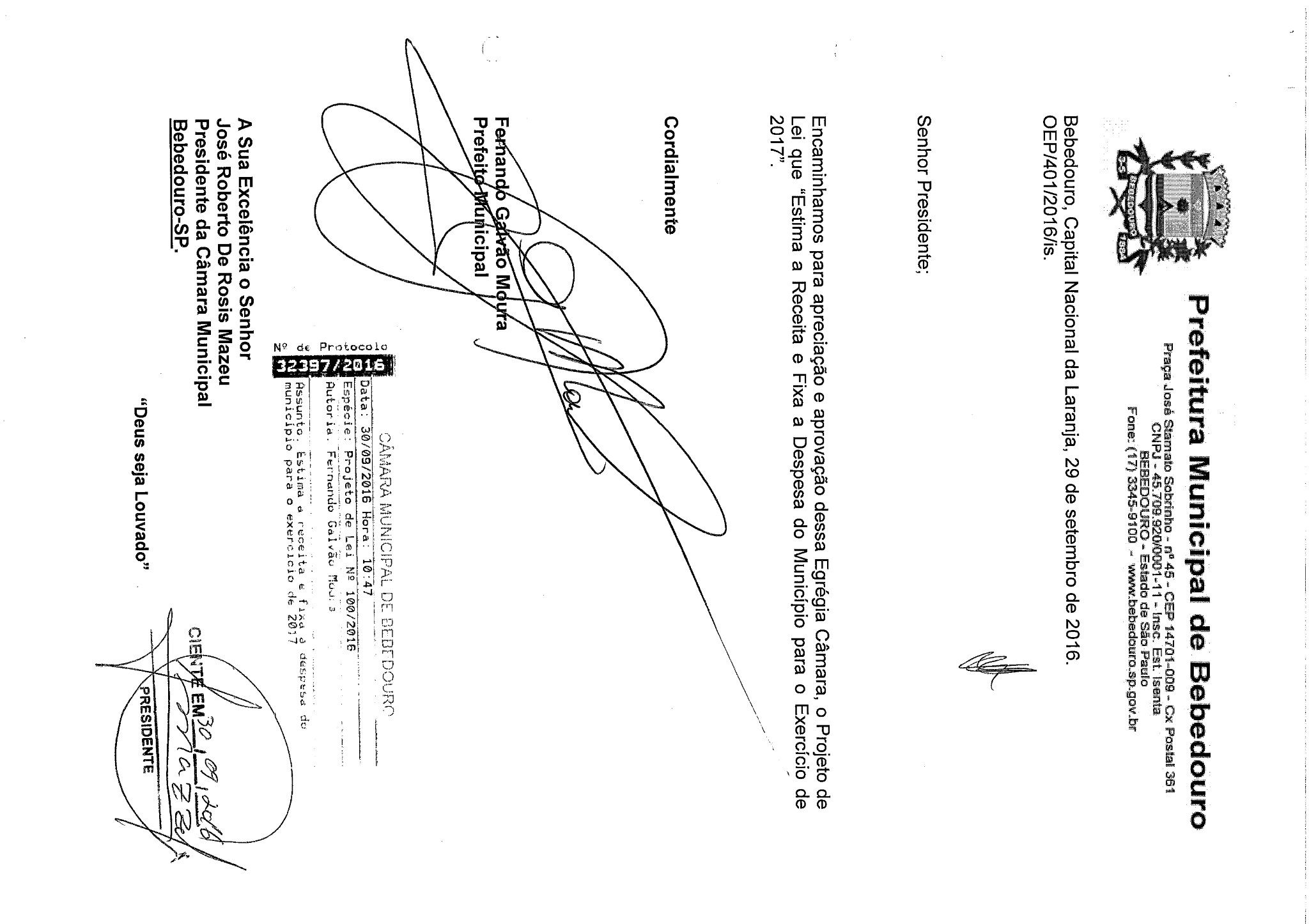 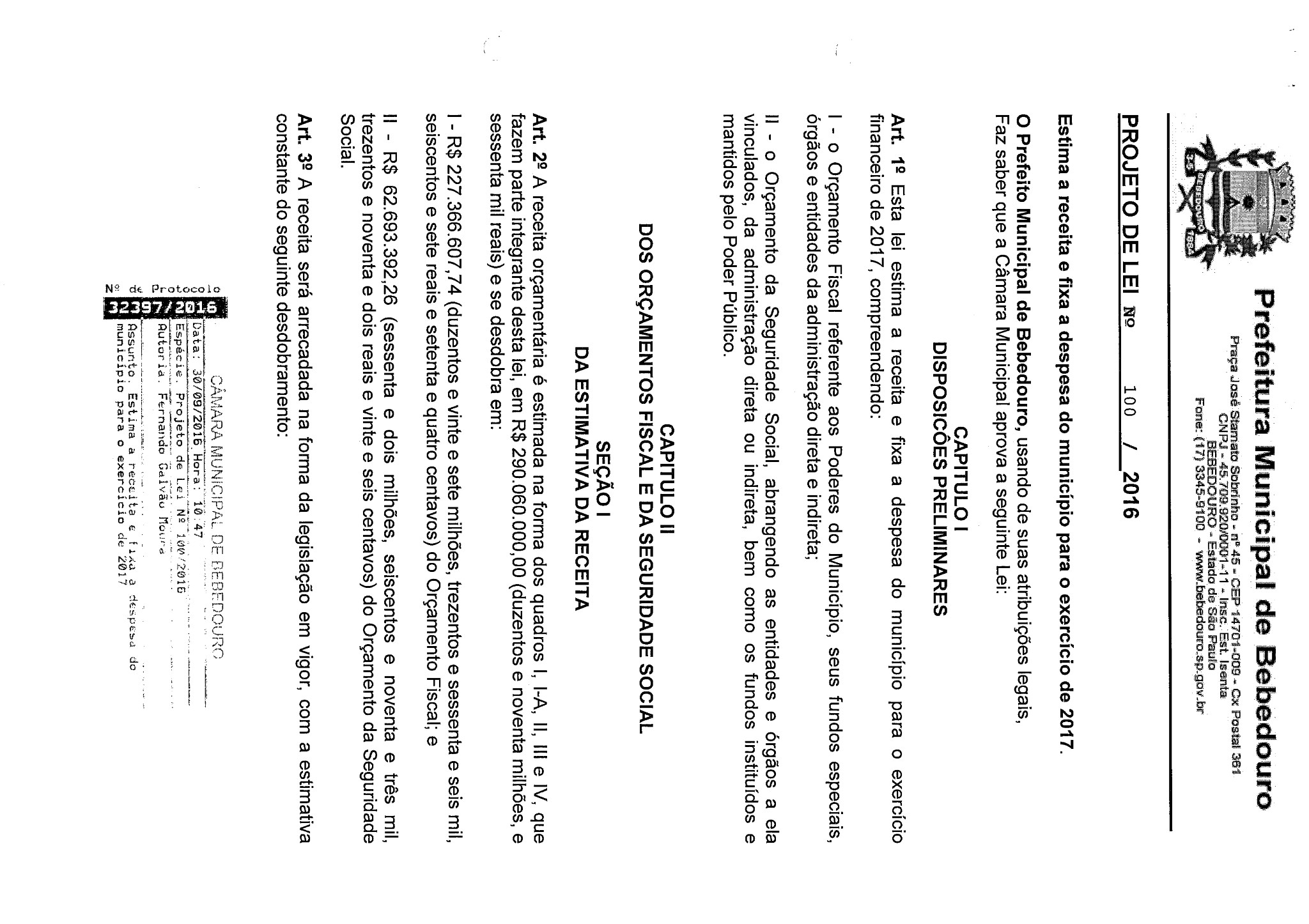 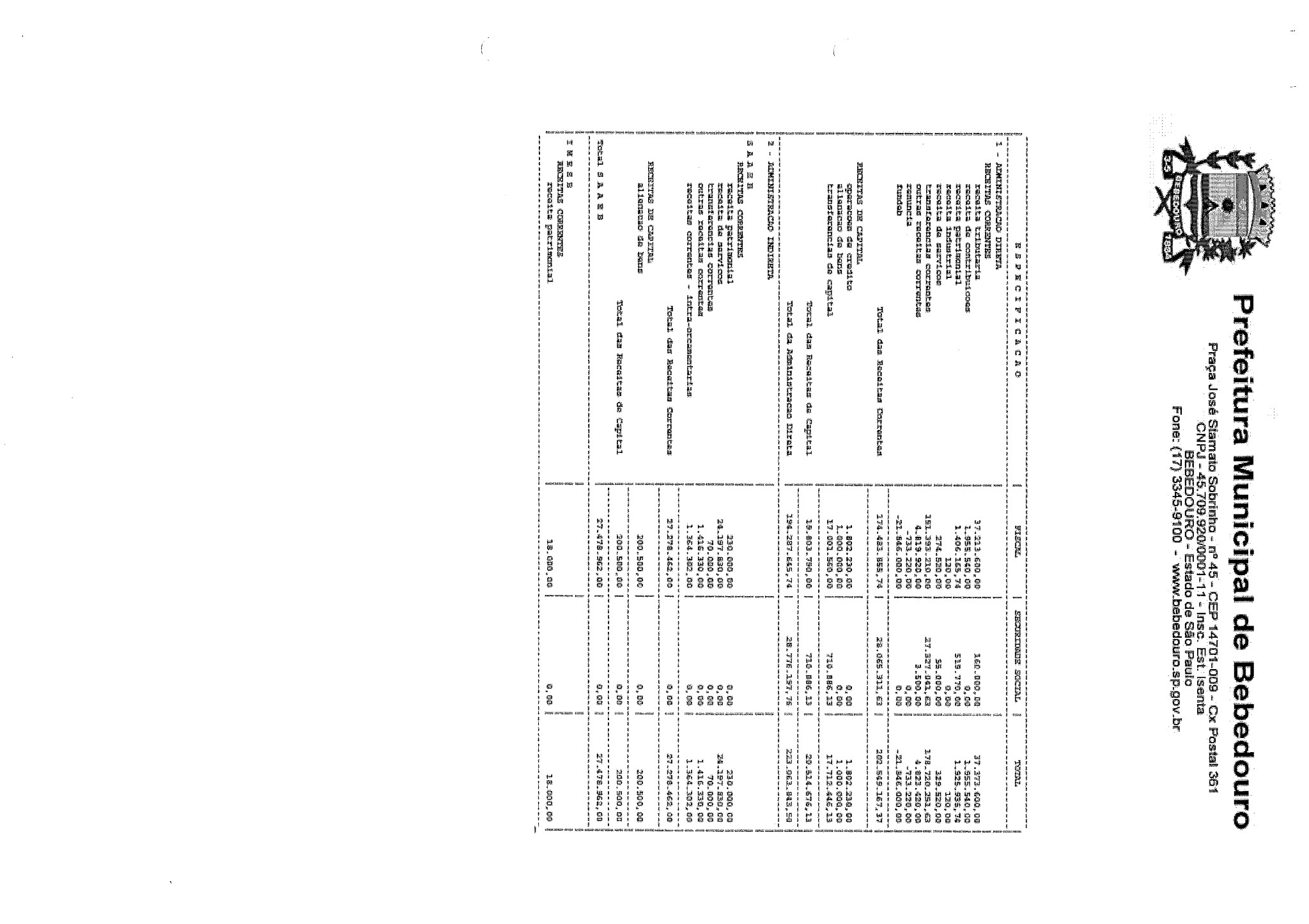 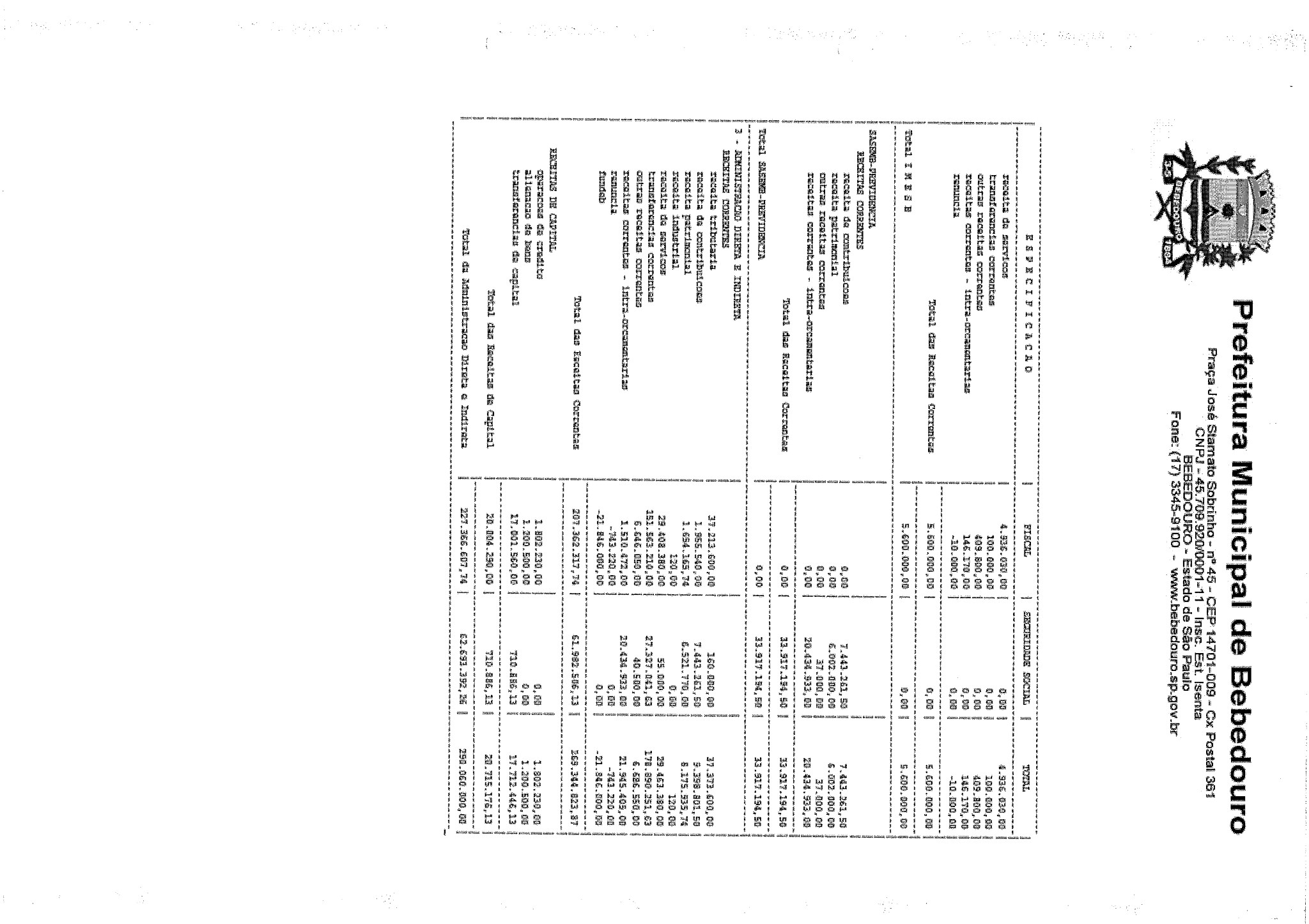 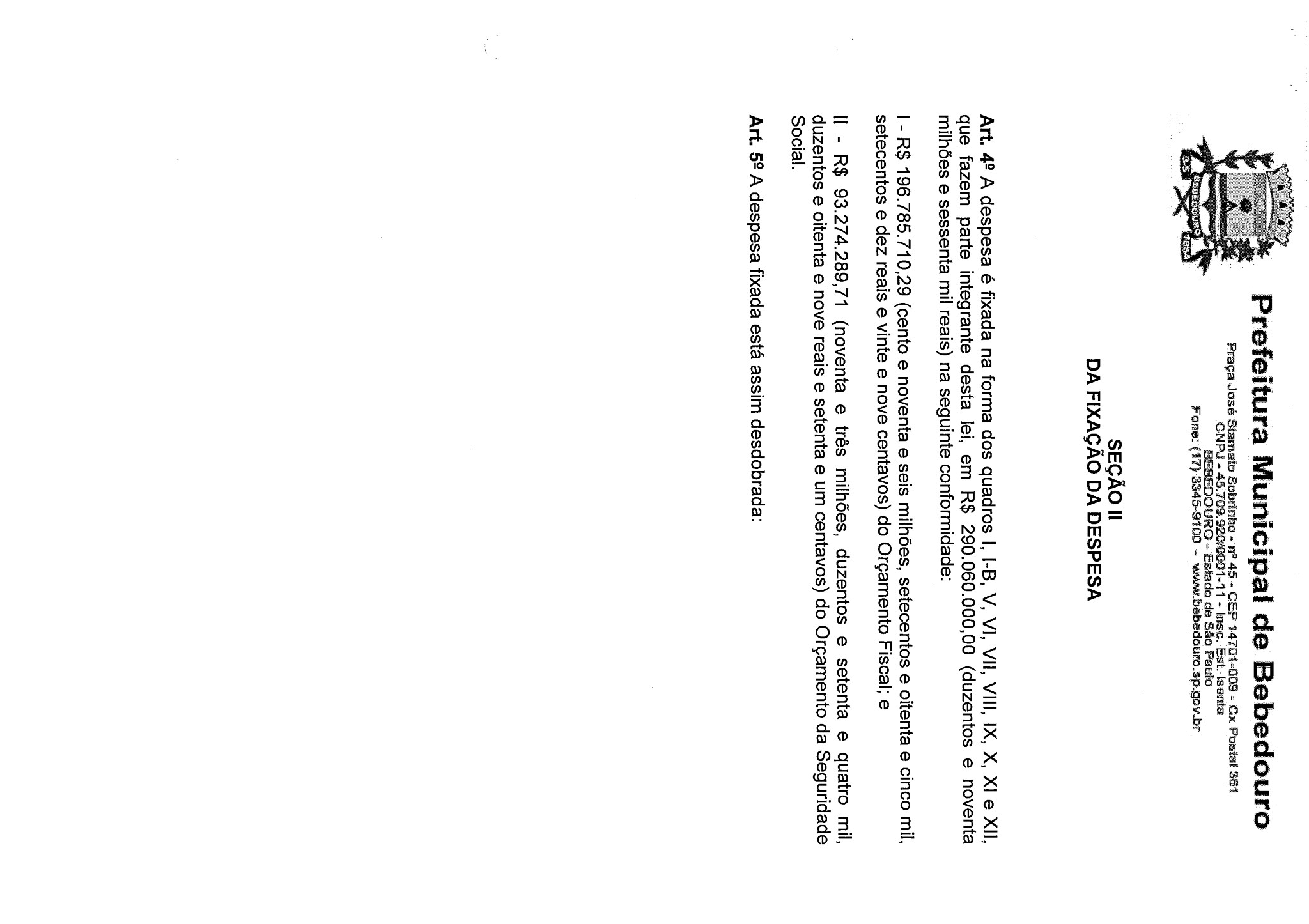 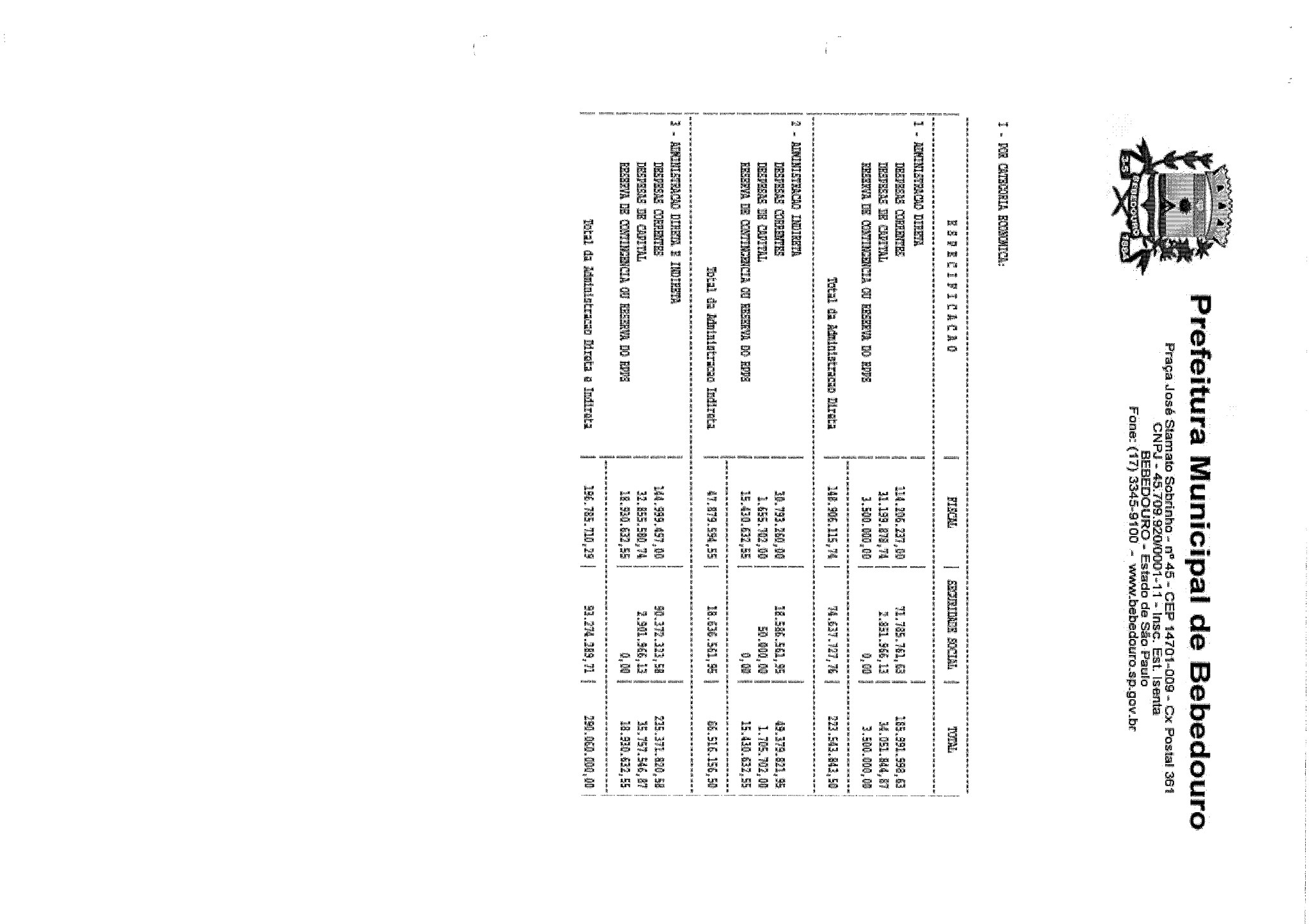 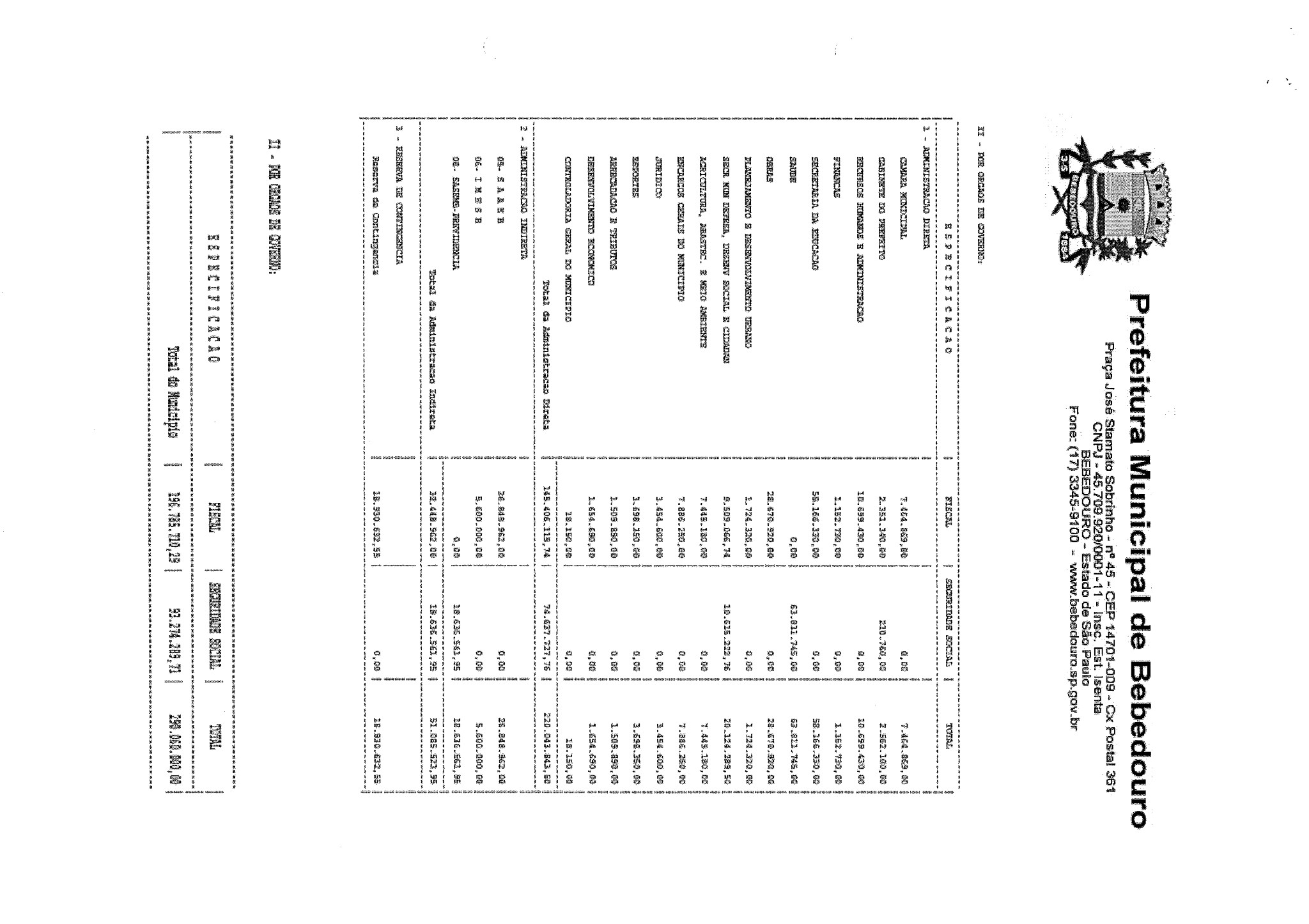 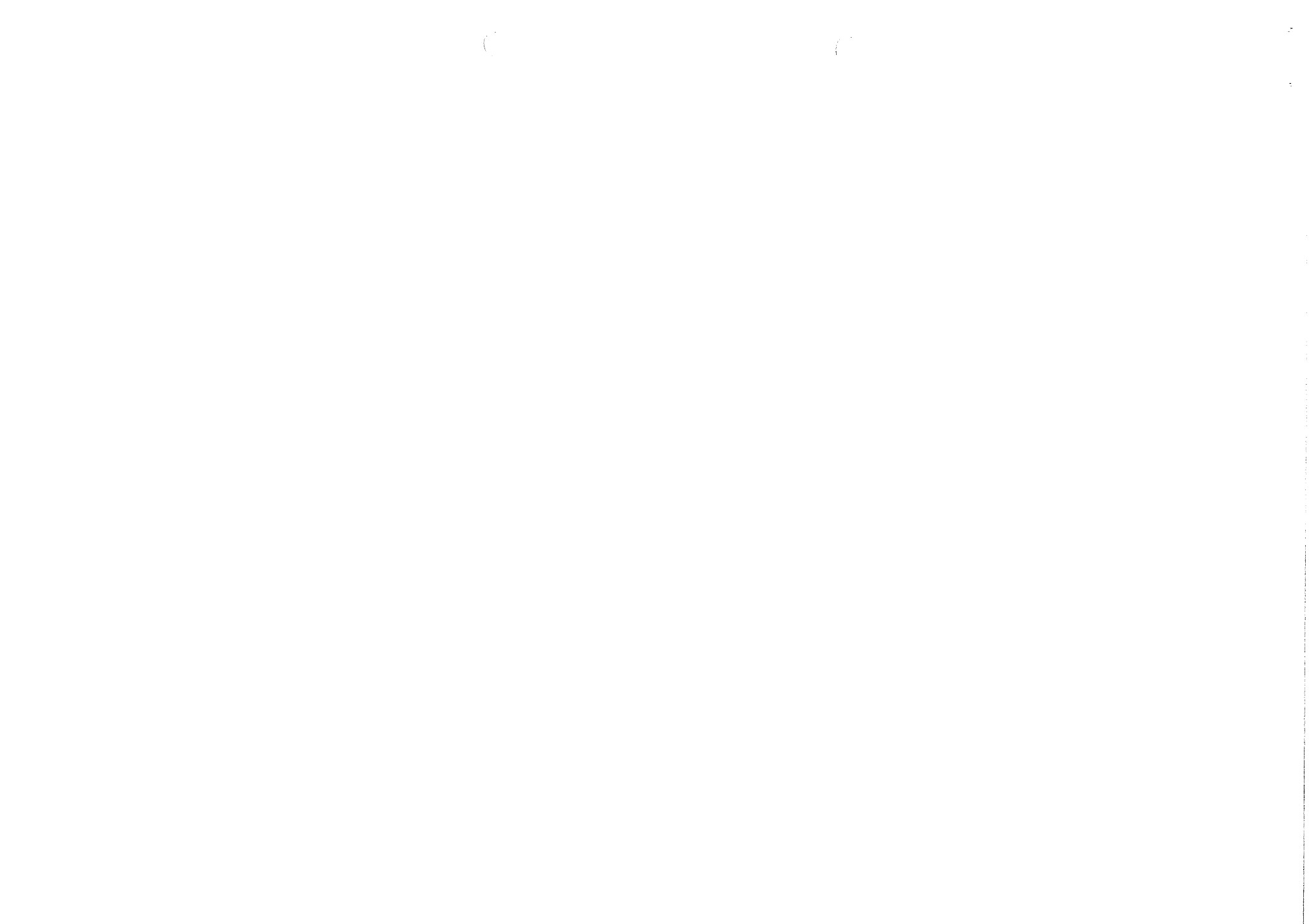 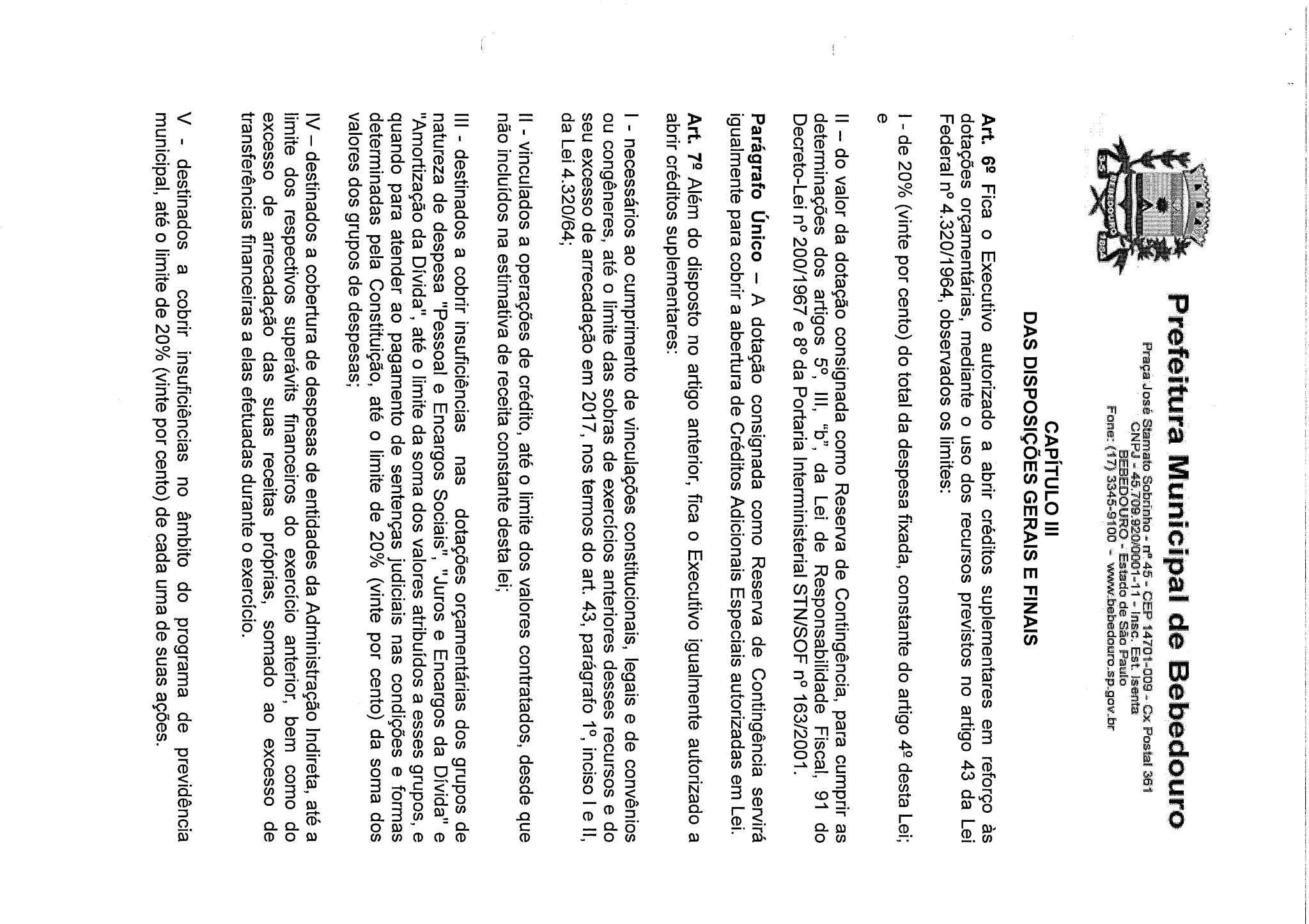 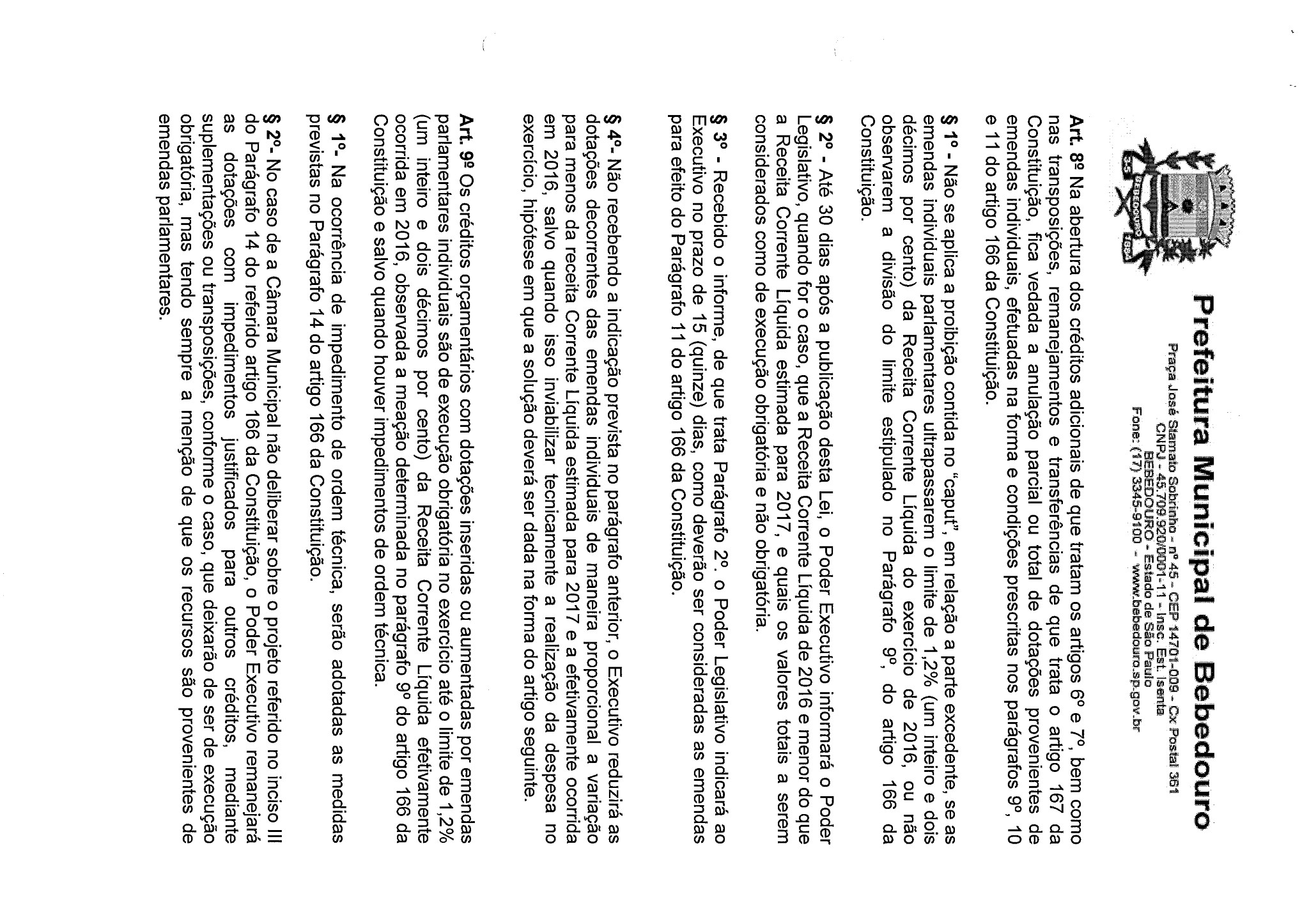 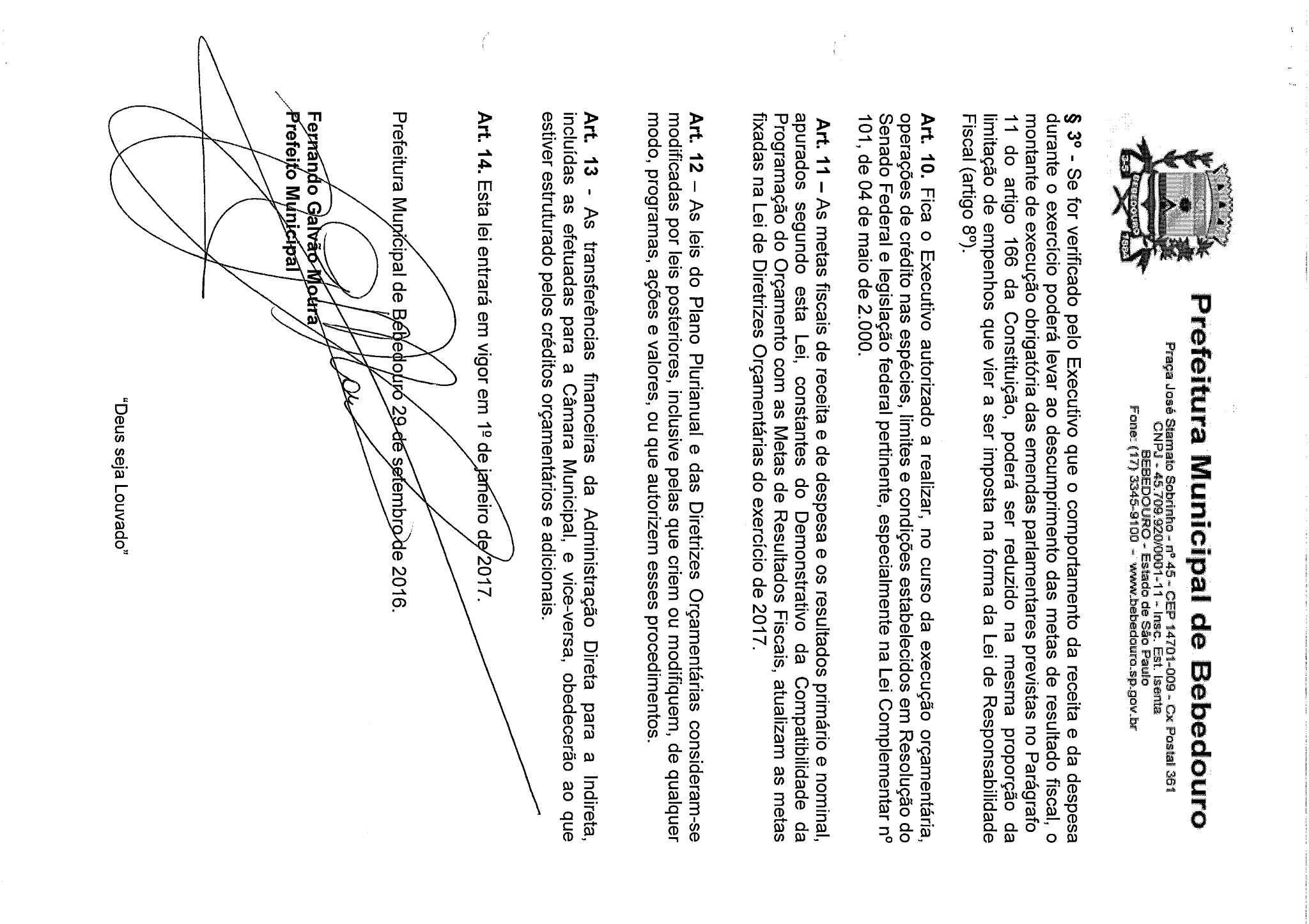  -------------------------------------------------------------------------------------------------------------------------------------------------------|  CN-SIFPM                                                     MUNICIPIO DE BEBEDOURO                                                           CONAM  ||                                                                                                                                                       ||                                                                   PROJETO DE LEI                                                                      ||                                                                                                                                                       ||                                                                     QUADRO I                                                                          ||                              RECEITA E DESPESA DOS ORCAMENTOS FISCAL E DA SEGURIDADE SOCIAL POR CATEGORIA ECONOMICA                                   ||                                                                                                                                         Pagina     1  ||-------------------------------------------------------------------------------------------------------------------------------------------------------||               RECEITA                                          VALOR      |                          DESPESA                                VALOR     ||-------------------------------------------------------------------------------------------------------------------------------------------------------||                                                                           |                                                                           || RECEITAS CORRENTES                                       269.344.823,87   | DESPESAS CORRENTES                                       235.371.820,58   ||                                                                           |                                                                           ||    receita tributaria                                     37.373.600,00   |    pessoal e encargos sociais                            127.173.986,80   ||    receita de contribuicoes                               29.833.734,50   |    juros e encargos da divida                                 78.230,00   ||    receita patrimonial                                     8.175.935,74   |    outras despesas correntes                             108.119.603,78   ||    receita industrial                                            120,00   |                                                                           ||    receita de servicos                                    30.702.462,00   |                                                                           ||    transferencias correntes                              178.890.251,63   |                                                                           ||    outras receitas correntes                               6.957.940,00   |                                                                           ||    renuncia                                                 -743.220,00   |                                                                           ||    fundeb                                                -21.846.000,00   |                                                                           ||                                                                           | SUPERAVIT DO ORCAMENTO CORRENTE                           33.973.003,29   ||                                                                           |                                                                           ||                                                                           |                                                                           || RECEITAS DE CAPITAL                                       20.715.176,13   | DESPESAS DE CAPITAL                                       35.757.546,87   ||                                                                           |                                                                           ||    operacoes de credito                                    1.802.230,00   |    investimentos                                          28.780.346,87   ||    alienacao de bens                                       1.200.500,00   |    inversoes financeiras                                      10.040,00   ||    transferencias de capital                              17.712.446,13   |    amortizacao / refinanciamento da divida                 6.967.160,00   ||                                                                           | DEFICIT DO ORCAMENTO DE CAPITAL                           15.042.370,74   ||                                                                           |                                                                           ||                                                                           |                                                                           ||                                                                           | RESERVA DE CONTINGENCIA OU RESERVA DO RPPS                18.930.632,55   ||                                                                           |                                                                           ||                                                                           |                                                                           || SUBTOTAL                                                 290.060.000,00   | SUBTOTAL                                                 290.060.000,00   ||-------------------------------------------------------------------------------------------------------------------------------------------------------|| RECEITAS CORRENTES - INTRA-ORCAMENTARIAS           (      21.945.405,00 ) | DESPESAS CORRENTES                                 (      19.327.495,00 ) ||                                                                           | DESPESAS DE CAPITAL                                (       2.617.910,00 ) ||-------------------------------------------------------------------------------------------------------------------------------------------------------||                                                                           |                                                                           || TOTAL                                                    268.114.595,00   | TOTAL                                                    268.114.595,00   ||                                                                           |                                                                           | ------------------------------------------------------------------------------------------------------------------------------------------------------- ------------------------------------------------------------------------------------------------------------------------------------------------------- |                                                                        RESUMO                                                                         ||-------------------------------------------------------------------------------------------------------------------------------------------------------|| RECEITAS CORRENTES                                       247.399.418,87   | DESPESAS CORRENTES                                       216.044.325,58   || RECEITAS DE CAPITAL                                       20.715.176,13   | DESPESAS DE CAPITAL                                       33.139.636,87   ||                                                                           | RESERVA DE CONTINGENCIA OU RESERVA DO RPPS                18.930.632,55   ||-------------------------------------------------------------------------------------------------------------------------------------------------------||                                                                           |                                                                           || TOTAL                                                    268.114.595,00   | TOTAL                                                    268.114.595,00   | -----------------------------------------------------------------------------------------------------------------------------------------------------------------------| CN-SIFPM                                                                                       MUNICIPIO DE BEBEDOURO                                                                                           CONAM ||                                                                                                                                                                                                                       ||                                                                                                    PROJETO DE LEI                                                                                                     ||                                                                                                      QUADRO II                                                                                                        ||                                                                                     EVOLUCAO DA RECEITA DO MUNICIPIO - 2013 A 2019                                                                                    ||                                                                                                                                                                                                          Pagina     1 ||                                                                                                                                                                                                                       ||                                                                                                                                                                                                    Valores em R$ 1,00 ||-----------------------------------------------------------------------------------------------------------------------------------------------------------------------------------------------------------------------||                     |                                              |                          ARRECADADA                          |                                     PREVISTA                                      ||       CODIGO        |               ESPECIFICACAO                  |--------------------------------------------------------------------------------------------------------------------------------------------------||                     |                                              |        2013        |        2014        |        2015        |        2016        |        2017        |        2018        |        2019        ||-----------------------------------------------------------------------------------------------------------------------------------------------------------------------------------------------------------------------|| 1.0.0.0.00.00.000   |   RECEITAS CORRENTES                         |     161.234.870,04 |     170.080.060,07 |     186.900.766,51 |     198.152.694,00 |     225.128.387,37 |     197.386.550,00 |     206.545.710,00 ||                     |   ------------------                         |                    |                    |                    |                    |                    |                    |                    || 1.1.0.0.00.00.000   |   RECEITA TRIBUTARIA                         |      26.912.899,11 |      27.665.431,95 |      32.741.325,30 |      29.773.970,00 |      37.373.600,00 |      30.505.910,00 |      32.030.690,00 ||                     |   ------------------                         |                    |                    |                    |                    |                    |                    |                    || 1.1.1.0.00.00.000   |   IMPOSTOS                                   |      25.581.348,65 |      26.477.001,02 |      31.409.634,18 |      28.464.890,00 |      35.720.000,00 |      29.254.000,00 |      30.716.690,00 || 1.1.1.2.00.00.000   |   IMPOSTOS SOBRE O PATRIMONIO E A RENDA      |      14.414.148,61 |      15.097.639,71 |      15.958.670,30 |      16.468.850,00 |      19.120.000,00 |      16.630.750,00 |      17.462.280,00 || 1.1.1.3.00.00.000   |   IMPOSTOS SOBRE A PRODUCAO E A CIRCULACAO   |      11.167.200,04 |      11.379.361,31 |      15.450.963,88 |      11.996.040,00 |      16.600.000,00 |      12.623.250,00 |      13.254.410,00 || 1.1.2.0.00.00.000   |   TAXAS                                      |       1.331.550,46 |       1.188.430,93 |       1.331.691,12 |       1.299.080,00 |       1.653.480,00 |       1.241.910,00 |       1.304.000,00 || 1.1.2.1.00.00.000   |   TAXAS PELO EXERCICIO DO PODER DE POLICIA   |       1.231.567,24 |       1.054.662,01 |       1.210.075,93 |       1.161.560,00 |       1.533.120,00 |       1.104.390,00 |       1.159.600,00 || 1.1.2.2.00.00.000   |   TAXAS PELA PRESTACAO DE SERVICOS           |          99.983,22 |         133.768,92 |         121.615,19 |         137.520,00 |         120.360,00 |         137.520,00 |         144.400,00 || 1.1.3.0.00.00.000   |   CONTRIBUICAO DE MELHORIA                   |               0,00 |               0,00 |               0,00 |          10.000,00 |             120,00 |          10.000,00 |          10.000,00 ||                     |                                              |                    |                    |                    |                    |                    |                    |                    || 1.2.0.0.00.00.000   |   RECEITA DE CONTRIBUICOES                   |               0,00 |               0,00 |       1.071.179,88 |       1.860.000,00 |       1.955.540,00 |       2.050.650,00 |       2.050.650,00 ||                     |   ------------------------                   |                    |                    |                    |                    |                    |                    |                    || 1.2.3.0.00.00.000   |   CONTRIB.P/O CUSTEIO DO SERV.DE ILUMINACA   |               0,00 |               0,00 |       1.071.179,88 |       1.860.000,00 |       1.955.540,00 |       2.050.650,00 |       2.050.650,00 ||                     |                                              |                    |                    |                    |                    |                    |                    |                    || 1.3.0.0.00.00.000   |   RECEITA PATRIMONIAL                        |         922.079,24 |       1.447.571,39 |       2.901.600,18 |       2.104.414,00 |       1.925.935,74 |       2.110.000,00 |       2.110.000,00 ||                     |   -------------------                        |                    |                    |                    |                    |                    |                    |                    || 1.3.1.0.00.00.000   |   RECEITAS IMOBILIARIAS                      |         143.172,35 |         278.346,13 |         322.452,82 |         299.000,00 |         371.440,00 |         300.000,00 |         300.000,00 || 1.3.2.0.00.00.000   |   RECEITAS DE VALORES MOBILIARIOS            |         778.906,89 |       1.169.225,26 |       1.824.147,36 |       1.795.414,00 |       1.554.495,74 |       1.800.000,00 |       1.800.000,00 || 1.3.3.0.00.00.000   |   RECEITA DE CONCESSOES E PERMISSOES         |               0,00 |               0,00 |         755.000,00 |          10.000,00 |               0,00 |          10.000,00 |          10.000,00 ||                     |                                              |                    |                    |                    |                    |                    |                    |                    || 1.5.0.0.00.00.000   |   RECEITA INDUSTRIAL                         |               0,00 |               0,00 |               0,00 |           2.000,00 |             120,00 |           2.000,00 |           1.000,00 ||                     |   ------------------                         |                    |                    |                    |                    |                    |                    |                    || 1.5.2.0.00.00.000   |   RECEITAS DA INDUSTRIA DE TRANSFORMACAO     |               0,00 |               0,00 |               0,00 |           1.000,00 |               0,00 |           1.000,00 |           1.000,00 || 1.5.3.0.00.00.000   |   RECEITA DA INDUSTRIA DE CONSTRUCAO         |               0,00 |               0,00 |               0,00 |           1.000,00 |             120,00 |           1.000,00 |               0,00 ||                     |                                              |                    |                    |                    |                    |                    |                    |                    || 1.6.0.0.00.00.000   |   RECEITA DE SERVICOS                        |         543.243,13 |         468.151,90 |         353.572,79 |         464.600,00 |         329.520,00 |         494.130,00 |         518.830,00 ||                     |   -------------------                        |                    |                    |                    |                    |                    |                    |                    ||                     |                                              |                    |                    |                    |                    |                    |                    |                    || 1.7.0.0.00.00.000   |   TRANSFERENCIAS CORRENTES                   |     127.170.741,16 |     134.436.475,74 |     144.483.509,17 |     159.362.110,00 |     178.720.251,63 |     156.523.860,00 |     164.134.540,00 ||                     |   ------------------------                   |                    |                    |                    |                    |                    |                    |                    || 1.7.2.0.00.00.000   |   TRANSFERENCIAS INTERGOVERNAMENTAIS         |     124.185.886,07 |     131.759.762,78 |     140.679.131,96 |     152.984.500,00 |     170.143.400,00 |     152.213.620,00 |     159.824.300,00 || 1.7.3.0.00.00.000   |   TRANSFERENCIAS DE INSTITUICOES PRIVADAS    |          16.000,00 |               0,00 |               0,00 |          82.990,00 |          85.230,00 |          10.000,00 |          10.000,00 || 1.7.5.0.00.00.000   |   TRANSFERENCIAS DE PESSOAS                  |         538.654,11 |         409.691,41 |         864.036,49 |         800.240,00 |         748.367,00 |         800.240,00 |         800.240,00 || 1.7.6.0.00.00.000   |   TRANSFERENCIAS DE CONVENIOS                |       2.430.200,98 |       2.267.021,55 |       2.940.340,72 |       5.494.380,00 |       7.743.254,63 |       3.500.000,00 |       3.500.000,00 ||                     |                                              |                    |                    |                    |                    |                    |                    |                    || 1.9.0.0.00.00.000   |   OUTRAS RECEITAS CORRENTES                  |       5.685.907,40 |       6.062.429,09 |       5.349.579,19 |       4.585.600,00 |       4.823.420,00 |       5.700.000,00 |       5.700.000,00 ||                     |   -------------------------                  |                    |                    |                    |                    |                    |                    |                    || 1.9.1.0.00.00.000   |   MULTAS E JUROS DE MORA                     |         862.946,20 |       1.310.332,24 |       1.429.392,57 |       1.693.000,00 |       1.649.720,00 |       1.700.000,00 |       1.700.000,00 || 1.9.2.0.00.00.000   |   INDENIZACOES E RESTITUICOES                |         375.070,14 |       1.382.564,45 |         766.626,83 |         472.000,00 |         351.100,00 |         800.000,00 |         800.000,00 || 1.9.3.0.00.00.000   |   RECEITA DA DIVIDA ATIVA                    |       2.919.301,99 |       1.284.491,60 |       1.982.022,17 |       1.371.000,00 |       1.620.600,00 |       2.000.000,00 |       2.000.000,00 || 1.9.9.0.00.00.000   |   RECEITAS CORRENTES DIVERSAS                |       1.528.589,07 |       2.085.040,80 |       1.171.537,62 |       1.049.600,00 |       1.202.000,00 |       1.200.000,00 |       1.200.000,00 ||                     |                                              |                    |                    |                    |                    |                    |                    |                    | --------------------------------------------------------------------------------------------------------------------------------------------------------------------------------------------------------------------------------------| CN-SIFPM                                                                                       MUNICIPIO DE BEBEDOURO                                                                                           CONAM ||                                                                                                                                                                                                                       ||                                                                                                    PROJETO DE LEI                                                                                                     ||                                                                                                      QUADRO II                                                                                                        ||                                                                                     EVOLUCAO DA RECEITA DO MUNICIPIO - 2013 A 2019                                                                                    ||                                                                                                                                                                                                          Pagina     2 ||                                                                                                                                                                                                                       ||                                                                                                                                                                                                    Valores em R$ 1,00 ||-----------------------------------------------------------------------------------------------------------------------------------------------------------------------------------------------------------------------||                     |                                              |                          ARRECADADA                          |                                     PREVISTA                                      ||       CODIGO        |               ESPECIFICACAO                  |--------------------------------------------------------------------------------------------------------------------------------------------------||                     |                                              |        2013        |        2014        |        2015        |        2016        |        2017        |        2018        |        2019        ||-----------------------------------------------------------------------------------------------------------------------------------------------------------------------------------------------------------------------|| 2.0.0.0.00.00.000   |   RECEITAS DE CAPITAL                        |       6.008.117,22 |       3.028.902,76 |       3.175.688,75 |      19.475.030,00 |      20.514.676,13 |       7.563.750,00 |       5.700.000,00 ||                     |   -------------------                        |                    |                    |                    |                    |                    |                    |                    || 2.1.0.0.00.00.000   |   OPERACOES DE CREDITO                       |       1.192.840,00 |               0,00 |               0,00 |       9.807.020,00 |       1.802.230,00 |       1.500.000,00 |       1.500.000,00 || 2.2.0.0.00.00.000   |   ALIENACAO DE BENS                          |         668.978,92 |         695.743,71 |         686.962,95 |         700.000,00 |       1.000.000,00 |         551.250,00 |         700.000,00 || 2.4.0.0.00.00.000   |   TRANSFERENCIAS DE CAPITAL                  |       4.146.298,30 |       2.333.159,05 |       2.488.725,80 |       8.968.010,00 |      17.712.446,13 |       5.512.500,00 |       3.500.000,00 ||                     |                                              |                    |                    |                    |                    |                    |                    |                    || 9.0.0.0.00.00.000   |   DEDUCOES DE RECEITAS                       |     -15.016.223,74 |     -15.988.372,50 |     -17.639.209,04 |     -20.771.220,00 |     -22.579.220,00 |     -20.894.950,00 |     -20.894.950,00 ||                     |   --------------------                       |                    |                    |                    |                    |                    |                    |                    ||                     |                                              |                    |                    |                    |                    |                    |                    |                    || 9.1.0.0.00.00.000   |   RENUNCIA                                   |               0,00 |               0,00 |               0,00 |        -733.220,00 |        -733.220,00 |        -856.950,00 |        -856.950,00 ||                     |   --------                                   |                    |                    |                    |                    |                    |                    |                    ||                     |                                              |                    |                    |                    |                    |                    |                    |                    || 9.5.0.0.00.00.000   |   FUNDEB                                     |     -15.016.223,74 |     -15.988.372,50 |     -17.639.209,04 |     -20.038.000,00 |     -21.846.000,00 |     -20.038.000,00 |     -20.038.000,00 ||                     |   ------                                     |                    |                    |                    |                    |                    |                    |                    ||-----------------------------------------------------------------------------------------------------------------------------------------------------------------------------------------------------------------------||                     |   TOTAL DA ADMINISTRACAO DIRETA              |     152.226.763,52 |     157.120.590,33 |     172.437.246,22 |     196.856.504,00 |     223.063.843,50 |     184.055.350,00 |     191.350.760,00 ||-----------------------------------------------------------------------------------------------------------------------------------------------------------------------------------------------------------------------||                     |   AUTARQUIA                                  |      35.540.810,44 |      38.496.059,41 |      42.866.245,08 |      52.228.466,00 |      66.996.156,50 |      60.883.366,00 |      64.018.007,96 ||                     |   ---------                                  |                    |                    |                    |                    |                    |                    |                    ||-----------------------------------------------------------------------------------------------------------------------------------------------------------------------------------------------------------------------||                     |   TOTAL DA ADMINISTRACAO INDIRETA            |      35.540.810,44 |      38.496.059,41 |      42.866.245,08 |      52.228.466,00 |      66.996.156,50 |      60.883.366,00 |      64.018.007,96 ||-----------------------------------------------------------------------------------------------------------------------------------------------------------------------------------------------------------------------||                     |   TOTAL GERAL                                |     187.767.573,96 |     195.616.649,74 |     215.303.491,30 |     249.084.970,00 |     290.060.000,00 |     244.938.716,00 |     255.368.767,96 | ----------------------------------------------------------------------------------------------------------------------------------------------------------------------------------------------------------------------- |                                                                                                         QUADRO III                                                                                    |                                                                                             SUMARIO GERAL DA RECEITA POR FONTE                                                                           Pagina      1 | |                                                                                                                                                                                                                        | |                                                                                                                                                                                                     Valores em R$ 1,00 | |------------------------------------------------------------------------------------------------------------------------------------------------------------------------------------------------------------------------| |                      |                                                              |          |                                  TIPO DE AMINISTRACAO                                         |                       | |                      |                                                              | FONTE DE |-----------------------------------------------------------------------------------------------|                       | |        CODIGO        |                         FONTE                                | RECURSO  |  ADMINISTRACAO DIRETA |        AUTARQUIA      |          FUNDACAO     |  EMPRESA DEPENDENTE   |           TOTAL       | |------------------------------------------------------------------------------------------------------------------------------------------------------------------------------------------------------------------------| |                      |                                                              |          |                       |                       |                       |                       |                       | |  1.0.0.0.00.00.000   |   RECEITAS CORRENTES                                         |          |       225.128.387,37  |        44.860.251,50  |                 0,00  |                 0,00  |       269.988.638,87  | |                      |                                                              |          |                       |                       |                       |                       |                       | |  1.1.0.0.00.00.000   |   RECEITA TRIBUTARIA                                         |    01    |        36.783.600,00  |                 0,00  |                 0,00  |                 0,00  |        36.783.600,00  | |                      |                                                              |    03    |           590.000,00  |                 0,00  |                 0,00  |                 0,00  |           590.000,00  | |                      |                                                              |          |                       |                       |                       |                       |                       | |  1.2.0.0.00.00.000   |   RECEITA DE CONTRIBUICOES                                   |    01    |         1.955.540,00  |                 0,00  |                 0,00  |                 0,00  |         1.955.540,00  | |                      |                                                              |    04    |                 0,00  |         7.443.261,50  |                 0,00  |                 0,00  |         7.443.261,50  | |                      |                                                              |          |                       |                       |                       |                       |                       | |  1.3.0.0.00.00.000   |   RECEITA PATRIMONIAL                                        |    01    |           825.875,74  |                 0,00  |                 0,00  |                 0,00  |           825.875,74  | |                      |                                                              |    02    |           208.920,00  |                 0,00  |                 0,00  |                 0,00  |           208.920,00  | |                      |                                                              |    03    |           111.800,00  |                 0,00  |                 0,00  |                 0,00  |           111.800,00  | |                      |                                                              |    04    |                 0,00  |         6.250.000,00  |                 0,00  |                 0,00  |         6.250.000,00  | |                      |                                                              |    05    |           778.920,00  |                 0,00  |                 0,00  |                 0,00  |           778.920,00  | |                      |                                                              |    07    |               420,00  |                 0,00  |                 0,00  |                 0,00  |               420,00  | |                      |                                                              |          |                       |                       |                       |                       |                       | |  1.5.0.0.00.00.000   |   RECEITA INDUSTRIAL                                         |    01    |               120,00  |                 0,00  |                 0,00  |                 0,00  |               120,00  | |                      |                                                              |          |                       |                       |                       |                       |                       | |  1.6.0.0.00.00.000   |   RECEITA DE SERVICOS                                        |    01    |           329.520,00  |                 0,00  |                 0,00  |                 0,00  |           329.520,00  | |                      |                                                              |    04    |                 0,00  |        29.133.860,00  |                 0,00  |                 0,00  |        29.133.860,00  | |                      |                                                              |          |                       |                       |                       |                       |                       | |  1.7.0.0.00.00.000   |   TRANSFERENCIAS CORRENTES                                   |    01    |       111.803.000,00  |                 0,00  |                 0,00  |                 0,00  |       111.803.000,00  | |                      |                                                              |    02    |        35.683.791,63  |           120.000,00  |                 0,00  |                 0,00  |        35.803.791,63  | |                      |                                                              |    03    |           833.597,00  |                 0,00  |                 0,00  |                 0,00  |           833.597,00  | |                      |                                                              |    04    |                 0,00  |            50.000,00  |                 0,00  |                 0,00  |            50.000,00  | |                      |                                                              |    05    |        30.399.863,00  |                 0,00  |                 0,00  |                 0,00  |        30.399.863,00  | |                      |                                                              |          |                       |                       |                       |                       |                       | |  1.9.0.0.00.00.000   |   OUTRAS RECEITAS CORRENTES                                  |    01    |         4.821.320,00  |                 0,00  |                 0,00  |                 0,00  |         4.821.320,00  | |                      |                                                              |    03    |             2.100,00  |                 0,00  |                 0,00  |                 0,00  |             2.100,00  | |                      |                                                              |    04    |                 0,00  |         1.863.130,00  |                 0,00  |                 0,00  |         1.863.130,00  | |                      |                                                              |          |                       |                       |                       |                       |                       | |  2.0.0.0.00.00.000   |   RECEITAS DE CAPITAL                                        |          |        20.514.676,13  |           200.500,00  |                 0,00  |                 0,00  |        20.715.176,13  | |                      |                                                              |          |                       |                       |                       |                       |                       | |  2.1.0.0.00.00.000   |   OPERACOES DE CREDITO                                       |    07    |         1.802.230,00  |                 0,00  |                 0,00  |                 0,00  |         1.802.230,00  | |                      |                                                              |          |                       |                       |                       |                       |                       | |  2.2.0.0.00.00.000   |   ALIENACAO DE BENS                                          |    01    |         1.000.000,00  |                 0,00  |                 0,00  |                 0,00  |         1.000.000,00  | |                      |                                                              |    04    |                 0,00  |           200.500,00  |                 0,00  |                 0,00  |           200.500,00  | |                      |                                                              |          |                       |                       |                       |                       |                       | |  2.4.0.0.00.00.000   |   TRANSFERENCIAS DE CAPITAL                                  |    02    |        12.823.260,00  |                 0,00  |                 0,00  |                 0,00  |        12.823.260,00  | |                      |                                                              |    05    |         4.889.186,13  |                 0,00  |                 0,00  |                 0,00  |         4.889.186,13  | |                      |                                                              |          |                       |                       |                       |                       |                       | |  7.0.0.0.00.00.000   |   RECEITAS CORRENTES - INTRA-ORCAMENTARIAS                   |          |                 0,00  |        21.945.405,00  |                 0,00  |                 0,00  |        21.945.405,00  | |                      |                                                              |          |                       |                       |                       |                       |                       | |  7.2.0.0.00.00.000   |   RECEITA DE CONTRIBUICOES (I)                               |    04    |                 0,00  |        20.434.933,00  |                 0,00  |                 0,00  |        20.434.933,00  |  ----------------------------------------------------------------------------------------------------------------------------------------------------------------------------------------------------------------------- |                                                                                                         QUADRO III                                                                                    |                                                                                             SUMARIO GERAL DA RECEITA POR FONTE                                                                           Pagina      2 | |                                                                                                                                                                                                                        | |                                                                                                                                                                                                     Valores em R$ 1,00 | |------------------------------------------------------------------------------------------------------------------------------------------------------------------------------------------------------------------------| |                      |                                                              |          |                                  TIPO DE AMINISTRACAO                                         |                       | |                      |                                                              | FONTE DE |-----------------------------------------------------------------------------------------------|                       | |        CODIGO        |                         FONTE                                | RECURSO  |  ADMINISTRACAO DIRETA |        AUTARQUIA      |          FUNDACAO     |  EMPRESA DEPENDENTE   |           TOTAL       | |------------------------------------------------------------------------------------------------------------------------------------------------------------------------------------------------------------------------| |                      |                                                              |          |                       |                       |                       |                       |                       | |  7.6.0.0.00.00.000   |   RECEITA DE SERVICOS (I)                                    |    04    |                 0,00  |         1.239.082,00  |                 0,00  |                 0,00  |         1.239.082,00  | |                      |                                                              |          |                       |                       |                       |                       |                       | |  7.9.0.0.00.00.000   |   OUTRAS RECEITAS CORRENTES (I)                              |    04    |                 0,00  |           271.390,00  |                 0,00  |                 0,00  |           271.390,00  | |                      |                                                              |          |                       |                       |                       |                       |                       | |  9.0.0.0.00.00.000   |   DEDUCOES DE RECEITAS                                       |          |       -22.579.220,00  |           -10.000,00  |                 0,00  |                 0,00  |       -22.589.220,00  | |                      |                                                              |          |                       |                       |                       |                       |                       | |  9.1.0.0.00.00.000   |   RENUNCIA                                                   |    01    |          -704.940,00  |                 0,00  |                 0,00  |                 0,00  |          -704.940,00  | |                      |                                                              |    03    |           -28.280,00  |                 0,00  |                 0,00  |                 0,00  |           -28.280,00  | |                      |                                                              |    04    |                 0,00  |           -10.000,00  |                 0,00  |                 0,00  |           -10.000,00  | |                      |                                                              |          |                       |                       |                       |                       |                       | |  9.5.0.0.00.00.000   |   FUNDEB                                                     |    01    |       -21.846.000,00  |                 0,00  |                 0,00  |                 0,00  |       -21.846.000,00  | |------------------------------------------------------------------------------------------------------------------------------------------------------------------------------------------------------------------------| |                      |    TESOURO                                                   |    01    |       134.968.035,74  |                 0,00  |                 0,00  |                 0,00  |       134.968.035,74  | |                      |    TRANSFERENCIAS E CONVENIOS ESTADUAIS - VINCULADOS         |    02    |        48.715.971,63  |           120.000,00  |                 0,00  |                 0,00  |        48.835.971,63  | |                      |    RECURSOS PROPRIOS DE FDOS ESPECIAIS DE DESPESA - V        |    03    |         1.509.217,00  |                 0,00  |                 0,00  |                 0,00  |         1.509.217,00  | |                      |    RECURSOS PROPRIOS DA ADMINISTRACAO INDIRETA               |    04    |                 0,00  |        66.876.156,50  |                 0,00  |                 0,00  |        66.876.156,50  | |                      |    TRANSFERENCIAS E CONVENIOS FEDERAIS - VINCULADOS          |    05    |        36.067.969,13  |                 0,00  |                 0,00  |                 0,00  |        36.067.969,13  | |                      |    OPERACOES DE CREDITO                                      |    07    |         1.802.650,00  |                 0,00  |                 0,00  |                 0,00  |         1.802.650,00  | |------------------------------------------------------------------------------------------------------------------------------------------------------------------------------------------------------------------------| |                      |   TOTAL GERAL                                                |          |       223.063.843,50  |        66.996.156,50  |                 0,00  |                 0,00  |       290.060.000,00  |  ------------------------------------------------------------------------------------------------------------------------------------------------------------------------------------------------------------------------_ |                                                                                                         QUADRO IV                                                                                     |                                                            RECEITA DOS ORGAOS DA ADMINISTRACAO INDIRETA POR FONTE NOS ORCAMENTOS FISCAL E DA SEGURIDADE SOCIAL                                           Pagina      1 | |                                                                                                                                                                                                                        | |                                                                                                                                                                                                     Valores em R$ 1,00 |  ------------------------------------------------------------------------------------------------------------------------------------------------------------------------------------------------------------------------   ------------------------------------------------------------------------------------------------------------------------------------------------------------------------------------------------------------------------ |    |         |                                                         |                                                   FONTE DE RECURSO                                                          |                 | |    |         |                                                         |-----------------------------------------------------------------------------------------------------------------------------|                 | | UO | CODIGO  |                     RECEITA                             |    TESOURO      |    VINCULADOS   |    FUNDOS       |    PROPRIOS     |   VINCULADOS    |  OPERACOES DE   |      OUTRAS     |      TOTAL      | |    |         |                                                         |                 |    ESTADUAIS    |   ESPECIAIS     |  ADM. INDIRETA  |   FEDERAIS      |     CREDITO     |      FONTES     |                 | |------------------------------------------------------------------------------------------------------------------------------------------------------------------------------------------------------------------------| |    |                                                                   |                 |                 |                 |                 |                 |                 |                 |                 | | 05 | S A A E B                                                         |             0,00|        70.000,00|             0,00|    27.408.962,00|             0,00|             0,00|             0,00|    27.478.962,00| |    |                                                                   |                 |                 |                 |                 |                 |                 |                 |                 | |    | 1.3.0.0 | RECEITA PATRIMONIAL                                     |             0,00|             0,00|             0,00|       230.000,00|             0,00|             0,00|             0,00|       230.000,00| |    | 1.6.0.0 | RECEITA DE SERVICOS                                     |             0,00|             0,00|             0,00|    24.197.830,00|             0,00|             0,00|             0,00|    24.197.830,00| |    | 1.7.0.0 | TRANSFERENCIAS CORRENTES                                |             0,00|        70.000,00|             0,00|             0,00|             0,00|             0,00|             0,00|        70.000,00| |    | 1.9.0.0 | OUTRAS RECEITAS CORRENTES                               |             0,00|             0,00|             0,00|     1.416.330,00|             0,00|             0,00|             0,00|     1.416.330,00| |    | 2.2.0.0 | ALIENACAO DE BENS                                       |             0,00|             0,00|             0,00|       200.500,00|             0,00|             0,00|             0,00|       200.500,00| |    | 7.6.0.0 | RECEITA DE SERVICOS (I)                                 |             0,00|             0,00|             0,00|     1.092.912,00|             0,00|             0,00|             0,00|     1.092.912,00| |    | 7.9.0.0 | OUTRAS RECEITAS CORRENTES (I)                           |             0,00|             0,00|             0,00|       271.390,00|             0,00|             0,00|             0,00|       271.390,00| |    |                                                                   |                 |                 |                 |                 |                 |                 |                 |                 | | 06 | I M E S B                                                         |             0,00|        50.000,00|             0,00|     5.550.000,00|             0,00|             0,00|             0,00|     5.600.000,00| |    |                                                                   |                 |                 |                 |                 |                 |                 |                 |                 | |    | 1.3.0.0 | RECEITA PATRIMONIAL                                     |             0,00|             0,00|             0,00|        18.000,00|             0,00|             0,00|             0,00|        18.000,00| |    | 1.6.0.0 | RECEITA DE SERVICOS                                     |             0,00|             0,00|             0,00|     4.936.030,00|             0,00|             0,00|             0,00|     4.936.030,00| |    | 1.7.0.0 | TRANSFERENCIAS CORRENTES                                |             0,00|        50.000,00|             0,00|        50.000,00|             0,00|             0,00|             0,00|       100.000,00| |    | 1.9.0.0 | OUTRAS RECEITAS CORRENTES                               |             0,00|             0,00|             0,00|       409.800,00|             0,00|             0,00|             0,00|       409.800,00| |    | 7.6.0.0 | RECEITA DE SERVICOS (I)                                 |             0,00|             0,00|             0,00|       146.170,00|             0,00|             0,00|             0,00|       146.170,00| |    | 9.1.0.0 | RENUNCIA                                                |             0,00|             0,00|             0,00|       -10.000,00|             0,00|             0,00|             0,00|       -10.000,00| |    |                                                                   |                 |                 |                 |                 |                 |                 |                 |                 | | 08 | SASEMB-PREVIDENCIA                                                |             0,00|             0,00|             0,00|    33.917.194,50|             0,00|             0,00|             0,00|    33.917.194,50| |    |                                                                   |                 |                 |                 |                 |                 |                 |                 |                 | |    | 1.2.0.0 | RECEITA DE CONTRIBUICOES                                |             0,00|             0,00|             0,00|     7.443.261,50|             0,00|             0,00|             0,00|     7.443.261,50| |    | 1.3.0.0 | RECEITA PATRIMONIAL                                     |             0,00|             0,00|             0,00|     6.002.000,00|             0,00|             0,00|             0,00|     6.002.000,00| |    | 1.9.0.0 | OUTRAS RECEITAS CORRENTES                               |             0,00|             0,00|             0,00|        37.000,00|             0,00|             0,00|             0,00|        37.000,00| |    | 7.2.0.0 | RECEITA DE CONTRIBUICOES (I)                            |             0,00|             0,00|             0,00|    20.434.933,00|             0,00|             0,00|             0,00|    20.434.933,00|  ------------------------------------------------------------------------------------------------------------------------------------------------------------------------------------------------------------------------  ------------------------------------------------------------------------------------------------------------------------------------------------------------------------------------------------------------------------ |                TOTAL FISCAL                                            |             0,00|       120.000,00|             0,00|    32.958.962,00|             0,00|             0,00|             0,00|    33.078.962,00| |                TOTAL SEGURIDADE SOCIAL                                 |             0,00|             0,00|             0,00|    33.917.194,50|             0,00|             0,00|             0,00|    33.917.194,50| |                TOTAL GERAL                                             |             0,00|       120.000,00|             0,00|    66.876.156,50|             0,00|             0,00|             0,00|    66.996.156,50|  ------------------------------------------------------------------------------------------------------------------------------------------------------------------------------------------------------------------------  ------------------------------------------------------------------------------------------------------------------------------------------------------------------------------------------------------------------------ |                CODIGO RECEITA / ESPECIFICACAO                          |    TESOURO      |    VINCULADOS   |    FUNDOS       |    PROPRIOS     |   VINCULADOS    |  OPERACOES DE   |      OUTRAS     |      TOTAL      | |                                                                        |                 |    ESTADUAIS    |   ESPECIAIS     |  ADM. INDIRETA  |   FEDERAIS      |     CREDITO     |      FONTES     |                 | |------------------------------------------------------------------------------------------------------------------------------------------------------------------------------------------------------------------------| |                                                                        |                 |                 |                 |                 |                 |                 |                 |                 | |   1.0.0.0  RECEITAS CORRENTES                                          |             0,00|       120.000,00|             0,00|    44.740.251,50|             0,00|             0,00|             0,00|    44.860.251,50| |                                                                        |                 |                 |                 |                 |                 |                 |                 |                 | |   1.2.0.0  RECEITA DE CONTRIBUICOES                                    |             0,00|             0,00|             0,00|     7.443.261,50|             0,00|             0,00|             0,00|     7.443.261,50|  ----------------------------------------------------------------------------------------------------------------------------------------------------------------------------------------------------------------------- |                                                                                                         QUADRO IV                                                                                     |                                                            RECEITA DOS ORGAOS DA ADMINISTRACAO INDIRETA POR FONTE NOS ORCAMENTOS FISCAL E DA SEGURIDADE SOCIAL                                           Pagina      2 | |                                                                                                                                                                                                                        | |                                                                                                                                                                                                     Valores em R$ 1,00 |  ------------------------------------------------------------------------------------------------------------------------------------------------------------------------------------------------------------------------   ------------------------------------------------------------------------------------------------------------------------------------------------------------------------------------------------------------------------ |                CODIGO RECEITA / ESPECIFICACAO                          |    TESOURO      |    VINCULADOS   |    FUNDOS       |    PROPRIOS     |   VINCULADOS    |  OPERACOES DE   |      OUTRAS     |      TOTAL      | |                                                                        |                 |    ESTADUAIS    |   ESPECIAIS     |  ADM. INDIRETA  |   FEDERAIS      |     CREDITO     |      FONTES     |                 | |------------------------------------------------------------------------------------------------------------------------------------------------------------------------------------------------------------------------| |   1.3.0.0  RECEITA PATRIMONIAL                                         |             0,00|             0,00|             0,00|     6.250.000,00|             0,00|             0,00|             0,00|     6.250.000,00| |   1.6.0.0  RECEITA DE SERVICOS                                         |             0,00|             0,00|             0,00|    29.133.860,00|             0,00|             0,00|             0,00|    29.133.860,00| |   1.7.0.0  TRANSFERENCIAS CORRENTES                                    |             0,00|       120.000,00|             0,00|        50.000,00|             0,00|             0,00|             0,00|       170.000,00| |   1.9.0.0  OUTRAS RECEITAS CORRENTES                                   |             0,00|             0,00|             0,00|     1.863.130,00|             0,00|             0,00|             0,00|     1.863.130,00| |                                                                        |                 |                 |                 |                 |                 |                 |                 |                 | |   2.0.0.0  RECEITAS DE CAPITAL                                         |             0,00|             0,00|             0,00|       200.500,00|             0,00|             0,00|             0,00|       200.500,00| |                                                                        |                 |                 |                 |                 |                 |                 |                 |                 | |   2.2.0.0  ALIENACAO DE BENS                                           |             0,00|             0,00|             0,00|       200.500,00|             0,00|             0,00|             0,00|       200.500,00| |                                                                        |                 |                 |                 |                 |                 |                 |                 |                 | |   9.0.0.0  DEDUCOES DE RECEITAS                                        |             0,00|             0,00|             0,00|       -10.000,00|             0,00|             0,00|             0,00|       -10.000,00| |                                                                        |                 |                 |                 |                 |                 |                 |                 |                 | |   9.1.0.0  RENUNCIA                                                    |             0,00|             0,00|             0,00|       -10.000,00|             0,00|             0,00|             0,00|       -10.000,00| |------------------------------------------------------------------------------------------------------------------------------------------------------------------------------------------------------------------------| |            TOTAL                                                       |             0,00|       120.000,00|             0,00|    44.930.751,50|             0,00|             0,00|             0,00|    45.050.751,50|  ------------------------------------------------------------------------------------------------------------------------------------------------------------------------------------------------------------------------  ------------------------------------------------------------------------------------------------------------------------------------------------------------------------------------------------------------------------ |                CODIGO RECEITA / ESPECIFICACAO                          |    TESOURO      |    VINCULADOS   |    FUNDOS       |    PROPRIOS     |   VINCULADOS    |  OPERACOES DE   |      OUTRAS     |      TOTAL      | |                                                                        |                 |    ESTADUAIS    |   ESPECIAIS     |  ADM. INDIRETA  |   FEDERAIS      |     CREDITO     |      FONTES     |                 | |------------------------------------------------------------------------------------------------------------------------------------------------------------------------------------------------------------------------| |                                                                        |                 |                 |                 |                 |                 |                 |                 |                 | |   7.0.0.0  RECEITAS CORRENTES - INTRA-ORCAMENTARIAS                    |             0,00|             0,00|             0,00|    21.945.405,00|             0,00|             0,00|             0,00|    21.945.405,00| |                                                                        |                 |                 |                 |                 |                 |                 |                 |                 | |   7.2.0.0  RECEITA DE CONTRIBUICOES (I)                                |             0,00|             0,00|             0,00|    20.434.933,00|             0,00|             0,00|             0,00|    20.434.933,00| |   7.6.0.0  RECEITA DE SERVICOS (I)                                     |             0,00|             0,00|             0,00|     1.239.082,00|             0,00|             0,00|             0,00|     1.239.082,00| |   7.9.0.0  OUTRAS RECEITAS CORRENTES (I)                               |             0,00|             0,00|             0,00|       271.390,00|             0,00|             0,00|             0,00|       271.390,00| |------------------------------------------------------------------------------------------------------------------------------------------------------------------------------------------------------------------------| |            TOTAL DAS RECEITAS INTRAORCAMENTARIAS                       |             0,00|             0,00|             0,00|    21.945.405,00|             0,00|             0,00|             0,00|    21.945.405,00| |------------------------------------------------------------------------------------------------------------------------------------------------------------------------------------------------------------------------| |            TOTAL GERAL                                                 |             0,00|       120.000,00|             0,00|    66.876.156,50|             0,00|             0,00|             0,00|    66.996.156,50|  ------------------------------------------------------------------------------------------------------------------------------------------------------------------------------------------------------------------------  -------------------------------------------------------------------------------------------------------------------------------------------------------------------------------------| CN-SIFPM                                                                       MUNICIPIO DE BEBEDOURO                                                                        CONAM   ||                                                                                                                                                                                      ||                                                                                    PROJETO DE LEI                                                                                    ||                                                                                      QUADRO V                                                                                        ||                                                    EVOLUCAO DA DESPESA POR CATEGORIA ECONOMICA E GRUPO DE DESPESA  - 2013 A 2017                                                     ||                                                                                                                                                                       Pagina     1   ||                                                                                                                                                                                      ||                                                                                                                                                                 Valores em R$ 1,00   ||--------------------------------------------------------------------------------------------------------------------------------------------------------------------------------------||                                                          |                                REALIZADA                                |                     FIXADA                      ||             DESPESA                                      |---------------------------------------------------------------------------------------------------------------------------||                                                          |          2013         |           2014         |           2015         |           2016         |           2017         ||--------------------------------------------------------------------------------------------------------------------------------------------------------------------------------------||                                                          |                       |                        |                        |                        |                        || DESPESAS CORRENTES                                       |        172.580.171,19 |         193.069.335,73 |         191.712.975,42 |         200.703.629,24 |         235.371.820,58 ||                                                          |                       |                        |                        |                        |                        ||    pessoal e encargos sociais                            |         93.545.567,42 |         102.805.300,98 |         103.278.107,58 |         108.111.251,00 |         127.173.986,80 ||    juros e encargos da divida                            |            219.101,58 |             185.773,81 |             126.191,73 |             150.830,00 |              78.230,00 ||    outras despesas correntes                             |         78.815.502,19 |          90.078.260,94 |          88.308.676,11 |          92.441.548,24 |         108.119.603,78 ||                                                          |                       |                        |                        |                        |                        || DESPESAS DE CAPITAL                                      |         13.620.942,59 |          12.095.320,78 |          13.047.736,64 |          29.608.022,00 |          35.757.546,87 ||                                                          |                       |                        |                        |                        |                        ||    investimentos                                         |          9.824.162,89 |           7.619.819,34 |           8.329.506,02 |          23.408.052,00 |          28.780.346,87 ||    inversoes financeiras                                 |            858.842,00 |              67.377,00 |                   0,00 |             338.900,00 |              10.040,00 ||    amortizacao / refinanciamento da divida               |          2.937.937,70 |           4.408.124,44 |           4.718.230,62 |           5.861.070,00 |           6.967.160,00 ||                                                          |                       |                        |                        |                        |                        || RESERVA DE CONTINGENCIA OU RESERVA DO RPPS               |                  0,00 |                   0,00 |                   0,00 |          11.580.348,76 |          18.930.632,55 ||                                                          |                       |                        |                        |                        |                        ||    reserva de contingencia ou reserva do rpps            |                  0,00 |                   0,00 |                   0,00 |          11.580.348,76 |          18.930.632,55 ||                                                          |                       |                        |                        |                        |                        || SUBTOTAL                                                 |        186.201.113,78 |         205.164.656,51 |         204.760.712,06 |         241.892.000,00 |         290.060.000,00 ||                                                          |                       |                        |                        |                        |                        || DESPESA INTRAORCAMENTARIA                                |           -979.252,28 |          -1.441.776,99 |            -291.509,89 |         -19.223.441,00 |         -21.945.405,00 ||                                                          |                       |                        |                        |                        |                        ||--------------------------------------------------------------------------------------------------------------------------------------------------------------------------------------||    TOTAL                                                 |        185.221.861,50 |         203.722.879,52 |         204.469.202,17 |         222.668.559,00 |         268.114.595,00 | --------------------------------------------------------------------------------------------------------------------------------------------------------------------------------------|                                                               DESPESA POR CATEGORIA ECONOMICA, GRUPO DE DESPESA E FONTE DE RECURSO SEGUNDO OS ORCAMENTOS                                                                  ||                                                                                                                                                                                                      Valores em R$ 1,00   ||---------------------------------------------------------------------------------------------------------------------------------------------------------------------------------------------------------------------------||                                                           |                                                                       FONTE DE RECURSO                                                                        ||   TIPO DE ADMINISTRACAO                                   |---------------------------------------------------------------------------------------------------------------------------------------------------------------||   ESFERA / CATEGORIA / GRUPO                              |    TESOURO DO     |    VINCULADOS     |  FUNDO ESPECIAL   |                   |   VINCULADOS      |   OPERACOES DE    |      OUTRAS       |                   ||                                                           |    MUNICIPIO      |    ESTADUAIS      |  DE DESPESA       |      PROPRIOS     |   FEDERAIS        |   CREDITO         |      FONTES       |       TOTAL       ||---------------------------------------------------------------------------------------------------------------------------------------------------------------------------------------------------------------------------|| ADMINISTRACAO DIRETA                                      |    131.468.035,74 |     48.715.971,63 |      1.509.217,00 |        480.000,00 |     36.067.969,13 |      1.802.650,00 |                   |    220.043.843,50 ||---------------------------------------------------------------------------------------------------------------------------------------------------------------------------------------------------------------------------||   FISCAL                                                  |     85.216.965,74 |     46.017.230,00 |        819.620,00 |        480.000,00 |     11.069.650,00 |      1.802.650,00 |                   |    145.406.115,74 ||     DESPESAS CORRENTES                                    |     74.806.377,00 |     33.147.020,00 |        459.430,00 |                   |      5.793.410,00 |                   |                   |    114.206.237,00 ||        1 - PESSOAL E ENCARGOS SOCIAIS                     |     38.242.060,00 |     25.301.820,00 |                   |                   |                   |                   |                   |     63.543.880,00 ||        2 - JUROS E ENCARGOS DA DIVIDA                     |         78.230,00 |                   |                   |                   |                   |                   |                   |         78.230,00 ||        3 - OUTRAS DESPESAS CORRENTES                      |     36.486.087,00 |      7.845.200,00 |        459.430,00 |                   |      5.793.410,00 |                   |                   |     50.584.127,00 ||     DESPESAS DE CAPITAL                                   |     10.410.588,74 |     12.870.210,00 |        360.190,00 |        480.000,00 |      5.276.240,00 |      1.802.650,00 |                   |     31.199.878,74 ||        4 - INVESTIMENTOS                                  |      3.891.248,74 |     12.870.210,00 |        360.190,00 |        480.000,00 |      5.276.240,00 |      1.802.650,00 |                   |     24.680.538,74 ||        5 - INVERSOES FINANCEIRAS                          |             30,00 |                   |                   |                   |                   |                   |                   |             30,00 ||        6 - AMORTIZACAO / REFINANCIAMENTO DA DIVIDA        |      6.519.310,00 |                   |                   |                   |                   |                   |                   |      6.519.310,00 ||   SEGURIDADE                                              |     46.251.070,00 |      2.698.741,63 |        689.597,00 |                   |     24.998.319,13 |                   |                   |     74.637.727,76 ||     DESPESAS CORRENTES                                    |     46.118.090,00 |      2.696.561,63 |        677.157,00 |                   |     22.293.953,00 |                   |                   |     71.785.761,63 ||        1 - PESSOAL E ENCARGOS SOCIAIS                     |     22.885.860,00 |                   |                   |                   |      9.411.296,80 |                   |                   |     32.297.156,80 ||        3 - OUTRAS DESPESAS CORRENTES                      |     23.232.230,00 |      2.696.561,63 |        677.157,00 |                   |     12.882.656,20 |                   |                   |     39.488.604,83 ||     DESPESAS DE CAPITAL                                   |        132.980,00 |          2.180,00 |         12.440,00 |                   |      2.704.366,13 |                   |                   |      2.851.966,13 ||        4 - INVESTIMENTOS                                  |        132.970,00 |          2.180,00 |         12.440,00 |                   |      2.704.366,13 |                   |                   |      2.851.956,13 ||        5 - INVERSOES FINANCEIRAS                          |             10,00 |                   |                   |                   |                   |                   |                   |             10,00 ||---------------------------------------------------------------------------------------------------------------------------------------------------------------------------------------------------------------------------|| ADMINISTRACAO INDIRETA                                    |                   |        120.000,00 |                   |     50.965.523,95 |                   |                   |                   |     51.085.523,95 ||---------------------------------------------------------------------------------------------------------------------------------------------------------------------------------------------------------------------------||   FISCAL                                                  |                   |        120.000,00 |                   |     32.328.962,00 |                   |                   |                   |     32.448.962,00 ||     DESPESAS CORRENTES                                    |                   |        120.000,00 |                   |     30.673.260,00 |                   |                   |                   |     30.793.260,00 ||        1 - PESSOAL E ENCARGOS SOCIAIS                     |                   |         50.000,00 |                   |     13.513.060,00 |                   |                   |                   |     13.563.060,00 ||        3 - OUTRAS DESPESAS CORRENTES                      |                   |         70.000,00 |                   |     17.160.200,00 |                   |                   |                   |     17.230.200,00 ||     DESPESAS DE CAPITAL                                   |                   |                   |                   |      1.655.702,00 |                   |                   |                   |      1.655.702,00 ||        4 - INVESTIMENTOS                                  |                   |                   |                   |      1.197.852,00 |                   |                   |                   |      1.197.852,00 ||        5 - INVERSOES FINANCEIRAS                          |                   |                   |                   |         10.000,00 |                   |                   |                   |         10.000,00 ||        6 - AMORTIZACAO / REFINANCIAMENTO DA DIVIDA        |                   |                   |                   |        447.850,00 |                   |                   |                   |        447.850,00 ||   SEGURIDADE                                              |                   |                   |                   |     18.636.561,95 |                   |                   |                   |     18.636.561,95 ||     DESPESAS CORRENTES                                    |                   |                   |                   |     18.586.561,95 |                   |                   |                   |     18.586.561,95 ||        1 - PESSOAL E ENCARGOS SOCIAIS                     |                   |                   |                   |     17.769.890,00 |                   |                   |                   |     17.769.890,00 ||        3 - OUTRAS DESPESAS CORRENTES                      |                   |                   |                   |        816.671,95 |                   |                   |                   |        816.671,95 ||     DESPESAS DE CAPITAL                                   |                   |                   |                   |         50.000,00 |                   |                   |                   |         50.000,00 ||        4 - INVESTIMENTOS                                  |                   |                   |                   |         50.000,00 |                   |                   |                   |         50.000,00 ||---------------------------------------------------------------------------------------------------------------------------------------------------------------------------------------------------------------------------|| RESERVA DE CONTINGENCIA                                   |      3.500.000,00 |                   |                   |     15.430.632,55 |                   |                   |                   |     18.930.632,55 ||---------------------------------------------------------------------------------------------------------------------------------------------------------------------------------------------------------------------------||   FISCAL                                                  |      3.500.000,00 |                   |                   |     15.430.632,55 |                   |                   |                   |     18.930.632,55 ||     RESERVA DE CONTINGENCIA OU RESERVA DO RPPS            |      3.500.000,00 |                   |                   |     15.430.632,55 |                   |                   |                   |     18.930.632,55 ||        9 - RESERVA DE CONTINGENCIA OU RESERVA DO RPPS     |      3.500.000,00 |                   |                   |     15.430.632,55 |                   |                   |                   |     18.930.632,55 | --------------------------------------------------------------------------------------------------------------------------------------------------------------------------------------------------------------------------|                                                               DESPESA POR CATEGORIA ECONOMICA, GRUPO DE DESPESA E FONTE DE RECURSO SEGUNDO OS ORCAMENTOS                                                                  ||                                                                                                                                                                                                      Valores em R$ 1,00   | --------------------------------------------------------------------------------------------------------------------------------------------------------------------------------------------------------------------------- --------------------------------------------------------------------------------------------------------------------------------------------------------------------------------------------------------------------------- |                                                                                           CONSOLIDACAO DA ADMINISTRACAO DIRETA                                                                                            ||---------------------------------------------------------------------------------------------------------------------------------------------------------------------------------------------------------------------------||                                                           |                                                                       FONTE DE RECURSO                                                                        ||                                                           |---------------------------------------------------------------------------------------------------------------------------------------------------------------||   ESFERA / CATEGORIA / GRUPO                              |    TESOURO DO     |    VINCULADOS     |  FUNDO ESPECIAL   |                   |   VINCULADOS      |   OPERACOES DE    |      OUTRAS       |                   ||                                                           |    MUNICIPIO      |    ESTADUAIS      |  DE DESPESA       |      PROPRIOS     |   FEDERAIS        |   CREDITO         |      FONTES       |       TOTAL       ||---------------------------------------------------------------------------------------------------------------------------------------------------------------------------------------------------------------------------|| ESFERA                                                    |    134.968.035,74 |     48.715.971,63 |      1.509.217,00 |        480.000,00 |     36.067.969,13 |      1.802.650,00 |                   |    223.543.843,50 ||---------------------------------------------------------------------------------------------------------------------------------------------------------------------------------------------------------------------------||   FISCAL                                                  |     88.716.965,74 |     46.017.230,00 |        819.620,00 |        480.000,00 |     11.069.650,00 |      1.802.650,00 |                   |    148.906.115,74 ||   SEGURIDADE                                              |     46.251.070,00 |      2.698.741,63 |        689.597,00 |                   |     24.998.319,13 |                   |                   |     74.637.727,76 || CATEGORIA ECONOMICA                                       |    134.968.035,74 |     48.715.971,63 |      1.509.217,00 |        480.000,00 |     36.067.969,13 |      1.802.650,00 |                   |    223.543.843,50 ||   DESPESAS CORRENTES                                      |    120.924.467,00 |     35.843.581,63 |      1.136.587,00 |                   |     28.087.363,00 |                   |                   |    185.991.998,63 ||   DESPESAS DE CAPITAL                                     |     10.543.568,74 |     12.872.390,00 |        372.630,00 |        480.000,00 |      7.980.606,13 |      1.802.650,00 |                   |     34.051.844,87 ||   RESERVA DE CONTINGENCIA OU RESERVA DO RPPS              |      3.500.000,00 |                   |                   |                   |                   |                   |                   |      3.500.000,00 || GRUPO                                                     |    134.968.035,74 |     48.715.971,63 |      1.509.217,00 |        480.000,00 |     36.067.969,13 |      1.802.650,00 |                   |    223.543.843,50 ||   1 - PESSOAL E ENCARGOS SOCIAIS                          |     61.127.920,00 |     25.301.820,00 |                   |                   |      9.411.296,80 |                   |                   |     95.841.036,80 ||   2 - JUROS E ENCARGOS DA DIVIDA                          |         78.230,00 |                   |                   |                   |                   |                   |                   |         78.230,00 ||   3 - OUTRAS DESPESAS CORRENTES                           |     59.718.317,00 |     10.541.761,63 |      1.136.587,00 |                   |     18.676.066,20 |                   |                   |     90.072.731,83 ||   4 - INVESTIMENTOS                                       |      4.024.218,74 |     12.872.390,00 |        372.630,00 |        480.000,00 |      7.980.606,13 |      1.802.650,00 |                   |     27.532.494,87 ||   5 - INVERSOES FINANCEIRAS                               |             40,00 |                   |                   |                   |                   |                   |                   |             40,00 ||   6 - AMORTIZACAO / REFINANCIAMENTO DA DIVIDA             |      6.519.310,00 |                   |                   |                   |                   |                   |                   |      6.519.310,00 ||   9 - RESERVA DE CONTINGENCIA OU RESERVA DO RPPS          |      3.500.000,00 |                   |                   |                   |                   |                   |                   |      3.500.000,00 | --------------------------------------------------------------------------------------------------------------------------------------------------------------------------------------------------------------------------- --------------------------------------------------------------------------------------------------------------------------------------------------------------------------------------------------------------------------- |                                                                                          CONSOLIDACAO DA ADMINISTRACAO INDIRETA                                                                                           ||---------------------------------------------------------------------------------------------------------------------------------------------------------------------------------------------------------------------------||                                                           |                                                                       FONTE DE RECURSO                                                                        ||                                                           |---------------------------------------------------------------------------------------------------------------------------------------------------------------||   ESFERA / CATEGORIA / GRUPO                              |    TESOURO DO     |    VINCULADOS     |  FUNDO ESPECIAL   |                   |   VINCULADOS      |   OPERACOES DE    |      OUTRAS       |                   ||                                                           |    MUNICIPIO      |    ESTADUAIS      |  DE DESPESA       |      PROPRIOS     |   FEDERAIS        |   CREDITO         |      FONTES       |       TOTAL       ||---------------------------------------------------------------------------------------------------------------------------------------------------------------------------------------------------------------------------|| ESFERA                                                    |                   |        120.000,00 |                   |     66.396.156,50 |                   |                   |                   |     66.516.156,50 ||---------------------------------------------------------------------------------------------------------------------------------------------------------------------------------------------------------------------------||   FISCAL                                                  |                   |        120.000,00 |                   |     47.759.594,55 |                   |                   |                   |     47.879.594,55 ||   SEGURIDADE                                              |                   |                   |                   |     18.636.561,95 |                   |                   |                   |     18.636.561,95 || CATEGORIA ECONOMICA                                       |                   |        120.000,00 |                   |     66.396.156,50 |                   |                   |                   |     66.516.156,50 ||   DESPESAS CORRENTES                                      |                   |        120.000,00 |                   |     49.259.821,95 |                   |                   |                   |     49.379.821,95 ||   DESPESAS DE CAPITAL                                     |                   |                   |                   |      1.705.702,00 |                   |                   |                   |      1.705.702,00 ||   RESERVA DE CONTINGENCIA OU RESERVA DO RPPS              |                   |                   |                   |     15.430.632,55 |                   |                   |                   |     15.430.632,55 || GRUPO                                                     |                   |        120.000,00 |                   |     66.396.156,50 |                   |                   |                   |     66.516.156,50 ||   1 - PESSOAL E ENCARGOS SOCIAIS                          |                   |         50.000,00 |                   |     31.282.950,00 |                   |                   |                   |     31.332.950,00 ||   3 - OUTRAS DESPESAS CORRENTES                           |                   |         70.000,00 |                   |     17.976.871,95 |                   |                   |                   |     18.046.871,95 ||   4 - INVESTIMENTOS                                       |                   |                   |                   |      1.247.852,00 |                   |                   |                   |      1.247.852,00 ||   5 - INVERSOES FINANCEIRAS                               |                   |                   |                   |         10.000,00 |                   |                   |                   |         10.000,00 ||   6 - AMORTIZACAO / REFINANCIAMENTO DA DIVIDA             |                   |                   |                   |        447.850,00 |                   |                   |                   |        447.850,00 ||   9 - RESERVA DE CONTINGENCIA OU RESERVA DO RPPS          |                   |                   |                   |     15.430.632,55 |                   |                   |                   |     15.430.632,55 | --------------------------------------------------------------------------------------------------------------------------------------------------------------------------------------------------------------------------|                                                               DESPESA POR CATEGORIA ECONOMICA, GRUPO DE DESPESA E FONTE DE RECURSO SEGUNDO OS ORCAMENTOS                                                                  ||                                                                                                                                                                                                      Valores em R$ 1,00   | --------------------------------------------------------------------------------------------------------------------------------------------------------------------------------------------------------------------------- --------------------------------------------------------------------------------------------------------------------------------------------------------------------------------------------------------------------------- |                                                                                      CONSOLIDACAO DA ADMINISTRACAO DIRETA E INDIRETA                                                                                      ||---------------------------------------------------------------------------------------------------------------------------------------------------------------------------------------------------------------------------||                                                           |                                                                       FONTE DE RECURSO                                                                        ||                                                           |---------------------------------------------------------------------------------------------------------------------------------------------------------------||   ESFERA / CATEGORIA / GRUPO                              |    TESOURO DO     |    VINCULADOS     |  FUNDO ESPECIAL   |                   |   VINCULADOS      |   OPERACOES DE    |      OUTRAS       |                   ||                                                           |    MUNICIPIO      |    ESTADUAIS      |  DE DESPESA       |      PROPRIOS     |   FEDERAIS        |   CREDITO         |      FONTES       |       TOTAL       ||---------------------------------------------------------------------------------------------------------------------------------------------------------------------------------------------------------------------------|| ESFERA                                                    |    134.968.035,74 |     48.835.971,63 |      1.509.217,00 |     66.876.156,50 |     36.067.969,13 |      1.802.650,00 |                   |    290.060.000,00 ||---------------------------------------------------------------------------------------------------------------------------------------------------------------------------------------------------------------------------||   FISCAL                                                  |     88.716.965,74 |     46.137.230,00 |        819.620,00 |     48.239.594,55 |     11.069.650,00 |      1.802.650,00 |                   |    196.785.710,29 ||   SEGURIDADE                                              |     46.251.070,00 |      2.698.741,63 |        689.597,00 |     18.636.561,95 |     24.998.319,13 |                   |                   |     93.274.289,71 || CATEGORIA ECONOMICA                                       |    134.968.035,74 |     48.835.971,63 |      1.509.217,00 |     66.876.156,50 |     36.067.969,13 |      1.802.650,00 |                   |    290.060.000,00 ||   DESPESAS CORRENTES                                      |    120.924.467,00 |     35.963.581,63 |      1.136.587,00 |     49.259.821,95 |     28.087.363,00 |                   |                   |    235.371.820,58 ||   DESPESAS DE CAPITAL                                     |     10.543.568,74 |     12.872.390,00 |        372.630,00 |      2.185.702,00 |      7.980.606,13 |      1.802.650,00 |                   |     35.757.546,87 ||   RESERVA DE CONTINGENCIA OU RESERVA DO RPPS              |      3.500.000,00 |                   |                   |     15.430.632,55 |                   |                   |                   |     18.930.632,55 || GRUPO                                                     |    134.968.035,74 |     48.835.971,63 |      1.509.217,00 |     66.876.156,50 |     36.067.969,13 |      1.802.650,00 |                   |    290.060.000,00 ||   1 - PESSOAL E ENCARGOS SOCIAIS                          |     61.127.920,00 |     25.351.820,00 |                   |     31.282.950,00 |      9.411.296,80 |                   |                   |    127.173.986,80 ||   2 - JUROS E ENCARGOS DA DIVIDA                          |         78.230,00 |                   |                   |                   |                   |                   |                   |         78.230,00 ||   3 - OUTRAS DESPESAS CORRENTES                           |     59.718.317,00 |     10.611.761,63 |      1.136.587,00 |     17.976.871,95 |     18.676.066,20 |                   |                   |    108.119.603,78 ||   4 - INVESTIMENTOS                                       |      4.024.218,74 |     12.872.390,00 |        372.630,00 |      1.727.852,00 |      7.980.606,13 |      1.802.650,00 |                   |     28.780.346,87 ||   5 - INVERSOES FINANCEIRAS                               |             40,00 |                   |                   |         10.000,00 |                   |                   |                   |         10.040,00 ||   6 - AMORTIZACAO / REFINANCIAMENTO DA DIVIDA             |      6.519.310,00 |                   |                   |        447.850,00 |                   |                   |                   |      6.967.160,00 ||   9 - RESERVA DE CONTINGENCIA OU RESERVA DO RPPS          |      3.500.000,00 |                   |                   |     15.430.632,55 |                   |                   |                   |     18.930.632,55 | ---------------------------------------------------------------------------------------------------------------------------------------------------------------------------------------------------------------------------------------------| CN-SIFPM                                                                                      MUNICIPIO DE BEBEDOURO                                                                                            CONAM   ||                                                                                                                                                                                                                         ||                                                                                                   PROJETO DE LEI                                                                                                        ||                                                                                                                                                                                                                         ||                                                                                                     QUADRO VII                                                                                                          ||                                                                                       DESPESA POR ELEMENTO E FONTE DE RECURSO                                                                                           ||                                                                                                                                                                                                          Pagina      1  ||                                                                                                                                                                                                                         ||                                                                                                                                                                                                    Valores em R$ 1,00   ||-------------------------------------------------------------------------------------------------------------------------------------------------------------------------------------------------------------------------||      |                                                  |                                                                       FONTE DE RECURSO                                                                        ||      |                                                  |---------------------------------------------------------------------------------------------------------------------------------------------------------------|| COD  |            ELEMENTO DE DESPESA                   |    TESOURO DO     |    VINCULADOS     |  FUNDO ESPECIAL   |                   |   VINCULADOS      |   OPERACOES DE    |      OUTRAS       |                   ||      |                                                  |    MUNICIPIO      |    ESTADUAIS      |  DE DESPESA       |      PROPRIOS     |   FEDERAIS        |   CREDITO         |      FONTES       |       TOTAL       ||-------------------------------------------------------------------------------------------------------------------------------------------------------------------------------------------------------------------------||  01  |APOSENTADORIAS, RESERVA REMUNERADA E REFORMAS     |              0,00 |              0,00 |              0,00 |     12.456.390,00 |              0,00 |              0,00 |              0,00 |     12.456.390,00 ||      |                                                  |                   |                   |                   |                   |                   |                   |                   |                   ||  03  |PENSOES                                           |              0,00 |              0,00 |              0,00 |      3.650.500,00 |              0,00 |              0,00 |              0,00 |      3.650.500,00 ||      |                                                  |                   |                   |                   |                   |                   |                   |                   |                   ||  04  |CONTRATACAO POR TEMPO DETERMINADO                 |              0,00 |              0,00 |              0,00 |        851.960,00 |              0,00 |              0,00 |              0,00 |        851.960,00 ||      |                                                  |                   |                   |                   |                   |                   |                   |                   |                   ||  05  |OUT.BENEFICIOS PREVIDENC.DO SERVIDOR OU DO MILITAR|        105.850,00 |         21.230,00 |              0,00 |      1.077.500,00 |         21.130,00 |              0,00 |              0,00 |      1.225.710,00 ||      |                                                  |                   |                   |                   |                   |                   |                   |                   |                   ||  11  |VENCIMENTOS E VANTAGENS FIXAS - PESSOAL CIVIL     |     40.536.168,00 |     19.941.050,00 |              0,00 |      9.259.810,00 |      7.153.326,80 |              0,00 |              0,00 |     76.890.354,80 ||      |                                                  |                   |                   |                   |                   |                   |                   |                   |                   ||  13  |OBRIGACOES PATRONAIS                              |     12.038.672,00 |      4.971.360,00 |              0,00 |      2.243.880,00 |         25.860,00 |              0,00 |              0,00 |     19.279.772,00 ||      |                                                  |                   |                   |                   |                   |                   |                   |                   |                   ||  14  |DIARIAS                                           |              0,00 |              0,00 |              0,00 |              0,00 |        281.170,00 |              0,00 |              0,00 |        281.170,00 ||      |                                                  |                   |                   |                   |                   |                   |                   |                   |                   ||  16  |OUTRAS DESPESAS VARIAVEIS - PESSOAL CIVIL         |      7.388.900,00 |         86.740,00 |              0,00 |      1.462.460,00 |      2.209.980,00 |              0,00 |              0,00 |     11.148.080,00 ||      |                                                  |                   |                   |                   |                   |                   |                   |                   |                   ||  18  |AUXILIO FINANCEIRO A ESTUDANTES                   |        394.410,00 |              0,00 |              0,00 |              0,00 |              0,00 |              0,00 |              0,00 |        394.410,00 ||      |                                                  |                   |                   |                   |                   |                   |                   |                   |                   ||  21  |JUROS SOBRE A DIVIDA POR CONTRATO                 |         78.230,00 |              0,00 |              0,00 |              0,00 |              0,00 |              0,00 |              0,00 |         78.230,00 ||      |                                                  |                   |                   |                   |                   |                   |                   |                   |                   ||  30  |MATERIAL DE CONSUMO                               |      6.145.252,00 |      3.858.499,60 |        191.165,00 |      4.488.250,00 |     11.307.740,60 |              0,00 |              0,00 |     25.990.907,20 ||      |                                                  |                   |                   |                   |                   |                   |                   |                   |                   ||  32  |MATERIAL, BEM OU SERVICO P/ DISTRIBUICAO GRATUITA |        433.920,00 |              0,00 |              0,00 |          1.000,00 |              0,00 |              0,00 |              0,00 |        434.920,00 ||      |                                                  |                   |                   |                   |                   |                   |                   |                   |                   ||  33  |PASSAGENS E DESPESAS COM LOCOMOCAO                |              0,00 |              0,00 |              0,00 |         65.000,00 |              0,00 |              0,00 |              0,00 |         65.000,00 ||      |                                                  |                   |                   |                   |                   |                   |                   |                   |                   ||  35  |SERVICOS DE CONSULTORIA                           |            160,00 |              0,00 |              0,00 |         60.000,00 |              0,00 |              0,00 |              0,00 |         60.160,00 ||      |                                                  |                   |                   |                   |                   |                   |                   |                   |                   ||  36  |OUTROS SERVICOS DE TERCEIROS-PESSOA FISICA        |      5.462.082,00 |        584.040,00 |          1.310,00 |        249.630,00 |              0,00 |              0,00 |              0,00 |      6.297.062,00 ||      |                                                  |                   |                   |                   |                   |                   |                   |                   |                   ||  39  |OUTROS SERVICOS DE TERCEIROS - PESSOA JURIDICA    |     21.854.072,00 |      1.299.176,40 |        187.255,00 |     11.813.100,00 |      6.323.935,60 |              0,00 |              0,00 |     41.477.539,00 ||      |                                                  |                   |                   |                   |                   |                   |                   |                   |                   ||  41  |CONTRIBUICOES                                     |          9.660,00 |              0,00 |              0,00 |              0,00 |              0,00 |              0,00 |              0,00 |          9.660,00 ||      |                                                  |                   |                   |                   |                   |                   |                   |                   |                   ||  43  |SUBVENCOES SOCIAIS                                |      4.562.960,00 |        989.235,63 |        756.577,00 |              0,00 |        729.600,00 |              0,00 |              0,00 |      7.038.372,63 ||      |                                                  |                   |                   |                   |                   |                   |                   |                   |                   ||  46  |AUXILIO ALIMENTACAO                               |      5.655.772,00 |      3.380.200,00 |              0,00 |        235.400,00 |         30.420,00 |              0,00 |              0,00 |      9.301.792,00 ||      |                                                  |                   |                   |                   |                   |                   |                   |                   |                   ||  47  |OBRIGACOES TRIBUTARIAS E CONTRIBUTIVAS            |      5.528.260,00 |              0,00 |            270,00 |        653.491,95 |          3.170,00 |              0,00 |              0,00 |      6.185.191,95 ||      |                                                  |                   |                   |                   |                   |                   |                   |                   |                   ||  48  |OUTROS AUXILIOS FINANCEIROS A PESSOA FISICA       |              0,00 |              0,00 |              0,00 |        685.500,00 |              0,00 |              0,00 |              0,00 |        685.500,00 ||      |                                                  |                   |                   |                   |                   |                   |                   |                   |                   | ------------------------------------------------------------------------------------------------------------------------------------------------------------------------------------------------------------------------------------------| CN-SIFPM                                                                                      MUNICIPIO DE BEBEDOURO                                                                                            CONAM   ||                                                                                                                                                                                                                         ||                                                                                                   PROJETO DE LEI                                                                                                        ||                                                                                                                                                                                                                         ||                                                                                                     QUADRO VII                                                                                                          ||                                                                                       DESPESA POR ELEMENTO E FONTE DE RECURSO                                                                                           ||                                                                                                                                                                                                          Pagina      2  ||                                                                                                                                                                                                                         ||                                                                                                                                                                                                    Valores em R$ 1,00   ||-------------------------------------------------------------------------------------------------------------------------------------------------------------------------------------------------------------------------||      |                                                  |                                                                       FONTE DE RECURSO                                                                        ||      |                                                  |---------------------------------------------------------------------------------------------------------------------------------------------------------------|| COD  |            ELEMENTO DE DESPESA                   |    TESOURO DO     |    VINCULADOS     |  FUNDO ESPECIAL   |                   |   VINCULADOS      |   OPERACOES DE    |      OUTRAS       |                   ||      |                                                  |    MUNICIPIO      |    ESTADUAIS      |  DE DESPESA       |      PROPRIOS     |   FEDERAIS        |   CREDITO         |      FONTES       |       TOTAL       ||-------------------------------------------------------------------------------------------------------------------------------------------------------------------------------------------------------------------------||  49  |AUXILIO TRANSPORTE                                |        149.360,00 |         69.080,00 |              0,00 |              0,00 |              0,00 |              0,00 |              0,00 |        218.440,00 ||      |                                                  |                   |                   |                   |                   |                   |                   |                   |                   ||  51  |OBRAS E INSTALACOES                               |      2.738.703,74 |     12.870.640,00 |        255.820,00 |        899.352,00 |      7.290.756,13 |      1.802.650,00 |              0,00 |     25.857.921,87 ||      |                                                  |                   |                   |                   |                   |                   |                   |                   |                   ||  52  |EQUIPAMENTOS E MATERIAL PERMANENTE                |      1.201.275,00 |          1.590,00 |        116.810,00 |        452.000,00 |        689.380,00 |              0,00 |              0,00 |      2.461.055,00 ||      |                                                  |                   |                   |                   |                   |                   |                   |                   |                   ||  61  |AQUISICAO DE IMOVEIS                              |             20,00 |              0,00 |              0,00 |         10.000,00 |              0,00 |              0,00 |              0,00 |         10.020,00 ||      |                                                  |                   |                   |                   |                   |                   |                   |                   |                   ||  71  |PRINCIPAL DA DIVIDA CONTRATUAL RESGATADA          |      6.519.310,00 |              0,00 |              0,00 |        447.850,00 |              0,00 |              0,00 |              0,00 |      6.967.160,00 ||      |                                                  |                   |                   |                   |                   |                   |                   |                   |                   ||  91  |SENTENCAS JUDICIAIS                               |      9.154.000,00 |              0,00 |              0,00 |              0,00 |              0,00 |              0,00 |              0,00 |      9.154.000,00 ||      |                                                  |                   |                   |                   |                   |                   |                   |                   |                   ||  92  |DESPESAS DE EXERCICIOS ANTERIORES                 |         10.369,00 |              0,00 |              0,00 |          1.000,00 |              0,00 |              0,00 |              0,00 |         11.369,00 ||      |                                                  |                   |                   |                   |                   |                   |                   |                   |                   ||  93  |INDENIZACOES E RESTITUICOES                       |        442.290,00 |        431.690,00 |             10,00 |        100.000,00 |            500,00 |              0,00 |              0,00 |        974.490,00 ||      |                                                  |                   |                   |                   |                   |                   |                   |                   |                   ||  94  |INDENIZACOES E RESTITUICOES TRABALHISTAS          |      1.058.330,00 |        331.440,00 |              0,00 |        281.450,00 |          1.000,00 |              0,00 |              0,00 |      1.672.220,00 ||      |                                                  |                   |                   |                   |                   |                   |                   |                   |                   ||  95  |INDENIZACAO PELA EXECUCAO DE TRABALHOS DE CAMPO   |             10,00 |              0,00 |              0,00 |              0,00 |              0,00 |              0,00 |              0,00 |             10,00 ||      |                                                  |                   |                   |                   |                   |                   |                   |                   |                   ||  99  |A CLASSIFICAR                                     |      3.500.000,00 |              0,00 |              0,00 |     15.430.632,55 |              0,00 |              0,00 |              0,00 |     18.930.632,55 ||      |                                                  |                   |                   |                   |                   |                   |                   |                   |                   ||-------------------------------------------------------------------------------------------------------------------------------------------------------------------------------------------------------------------------||                                TOTAL                    |    134.968.035,74 |     48.835.971,63 |      1.509.217,00 |     66.876.156,50 |     36.067.969,13 |      1.802.650,00 |              0,00 |    290.060.000,00 |  -------------------------------------------------------------------------------------------------------------------------------------------------------------------------------------------------------------------------  Neste quadro inclui-se os valores referentes as transferencias intra-orcamentarias para o RPPS. ============================================================================================================================================================================= | 1001 ATENCAO BASICA A SAUDE                                                                                                                                                 ||-----------------------------------------------------------------------------------------------------------------------------------------------------------------------------|| Objetivo                                                                                                                                                |             Total || Promover o acesso equitativo e universal da populacao aos s                                                                                             |     15.088.420,00 || ervicos de atencao basica.                                                                                                                              |                   ||-----------------------------------------------------------------------------------------------------------------------------------------------------------------------------|| Cod.    Acao                                                |  Produto (Unidade de Medida)     |    Meta           | Orgao                              |             Valor ||-----------------------------------------------------------------------------------------------------------------------------------------------------------------------------|| 2001    ATENDIMENTO EM CLINICAS BASICAS NOS POSTOS DE       |  CONSULTAS/UNIDADES              |               0   | 06.00.00 DMS                       |     15.088.360,00 ||         SAUDE                                               |                                  |                   |                                    |                   || 2419    COMUNICACAO E PUBLICIDADE OFICIAL                   |  ACOES COORD.OU EXEC./UNID.      |               0   | 06.00.00 DMS                       |             10,00 || 2420    PROPAGANDA INSTITUCIONAL                            |  ACOES COORD.OU EXEC./UNID.      |               0   | 06.00.00 DMS                       |             10,00 || 2421    DESPESAS SOB O REGIME DE ADIANTAMENTO               |  ACOES COORD.OU EXEC./UNID.      |               0   | 06.00.00 DMS                       |             40,00 | ----------------------------------------------------------------------------------------------------------------------------------------------------------------------------- ============================================================================================================================================================================= | 1003 ASSISTENCIA AMBULATORIAL, EMERGENCIAL E HOSPITALAR                                                                                                                     ||-----------------------------------------------------------------------------------------------------------------------------------------------------------------------------|| Objetivo                                                                                                                                                |             Total || Promover o acesso da populcacao aos servicos hospitalares e                                                                                             |     37.793.105,00 || procedimentos ambulatoriais de media e alta complexidade.                                                                                               |                   ||-----------------------------------------------------------------------------------------------------------------------------------------------------------------------------|| Cod.    Acao                                                |  Produto (Unidade de Medida)     |    Meta           | Orgao                              |             Valor ||-----------------------------------------------------------------------------------------------------------------------------------------------------------------------------|| 2011    INTERNACOES HOSPITALARES NO MUNICIPIO               |  INTERNACOES/UNIDADES            |               0   | 06.00.00 DMS                       |     28.439.115,00 || 2014    ATENDIMENTOS MEDICO EM ESPECIALIDADES               |  ATENDIMENTO/UNIDADES            |               0   | 06.00.00 DMS                       |      8.990.690,00 || 2346    MANUTENCAO DO LABORATORIO                           |  ACOES COORD.OU EXEC./UNID.      |               0   | 06.00.00 DMS                       |          8.830,00 || 2419    COMUNICACAO E PUBLICIDADE OFICIAL                   |  ACOES COORD.OU EXEC./UNID.      |               0   | 06.00.00 DMS                       |             10,00 || 2420    PROPAGANDA INSTITUCIONAL                            |  ACOES COORD.OU EXEC./UNID.      |               0   | 06.00.00 DMS                       |             10,00 || 2421    DESPESAS SOB O REGIME DE ADIANTAMENTO               |  ACOES COORD.OU EXEC./UNID.      |              12   | 06.00.00 DMS                       |        354.450,00 | ----------------------------------------------------------------------------------------------------------------------------------------------------------------------------- ============================================================================================================================================================================= | 1004 VIGILANCIA SANITARIA                                                                                                                                                   ||-----------------------------------------------------------------------------------------------------------------------------------------------------------------------------|| Objetivo                                                                                                                                                |             Total || Garantir a qualidade dos produtos e servicos sujeitos a vi-                                                                                             |        588.440,00 || gilancia ofertados a populacao.                                                                                                                         |                   ||-----------------------------------------------------------------------------------------------------------------------------------------------------------------------------|| Cod.    Acao                                                |  Produto (Unidade de Medida)     |    Meta           | Orgao                              |             Valor ||-----------------------------------------------------------------------------------------------------------------------------------------------------------------------------|| 2019    CONTROLE E FISCALIZACAO DE SERVICOS, PRODUTOS E     |  FISCALIZACAO/UNIDADES           |               0   | 06.00.00 DMS                       |        567.910,00 ||         SUBSTANCIA                                          |                                  |                   |                                    |                   || 2419    COMUNICACAO E PUBLICIDADE OFICIAL                   |  ACOES COORD.OU EXEC./UNID.      |               0   | 06.00.00 DMS                       |             10,00 || 2420    PROPAGANDA INSTITUCIONAL                            |  ACOES COORD.OU EXEC./UNID.      |               0   | 06.00.00 DMS                       |             10,00 || 2421    DESPESAS SOB O REGIME DE ADIANTAMENTO               |  ACOES COORD.OU EXEC./UNID.      |              12   | 06.00.00 DMS                       |         20.510,00 | ---------------------------------------------------------------------------------------------------------------------------------------------------------------------------- ============================================================================================================================================================================= | 1005 VIGILANCIA EPIDEMIOLOGICA E AMBIENTAL                                                                                                                                  ||-----------------------------------------------------------------------------------------------------------------------------------------------------------------------------|| Objetivo                                                                                                                                                |             Total || Ampliar as acoes que proporcionem o conhecimento,a deteccao                                                                                             |         57.580,00 || ou prevencao para combater e controlar surtos, epidemias e                                                                                              |                   || agravos inusitados.                                                                                                                                     |                   ||-----------------------------------------------------------------------------------------------------------------------------------------------------------------------------|| Cod.    Acao                                                |  Produto (Unidade de Medida)     |    Meta           | Orgao                              |             Valor ||-----------------------------------------------------------------------------------------------------------------------------------------------------------------------------|| 2023    PREVENCAO, CONTROLE E ASSISTENCIA AOS PORTADORES    |  PESSOAS CADASTRADAS/UNID.       |               0   | 06.00.00 DMS                       |         57.510,00 ||         DE DOENCAS TRANSMISSIVEIS                           |                                  |                   |                                    |                   || 2419    COMUNICACAO E PUBLICIDADE OFICIAL                   |  ACOES COORD.OU EXEC./UNID.      |               0   | 06.00.00 DMS                       |             10,00 || 2420    PROPAGANDA INSTITUCIONAL                            |  ACOES COORD.OU EXEC./UNID.      |               0   | 06.00.00 DMS                       |             10,00 || 2421    DESPESAS SOB O REGIME DE ADIANTAMENTO               |  ACOES COORD.OU EXEC./UNID.      |               0   | 06.00.00 DMS                       |             20,00 || 2498    PREVENCAO E COMBATE AS DROGAS                       |  ACOES COORD.OU EXEC./UNID.      |              50   | 06.00.00 DMS                       |             10,00 || 2499    POLITICAS PUBLICAS VOLTADAS AO SANEAMENTO AMBIENTA  |  ACOES COORD.OU EXEC./UNID.      |               1   | 06.00.00 DMS                       |             10,00 ||         L                                                   |                                  |                   |                                    |                   || 2503    PREVENCAO DE ZOONOSES E CONTROLE DE ANIMAIS         |  EVENTO REALIZADO/UNIDADES       |               1   | 06.00.00 DMS                       |             10,00 | ----------------------------------------------------------------------------------------------------------------------------------------------------------------------------- ============================================================================================================================================================================= | 1009 GESTAO DO SISTEMA DE SAUDE                                                                                                                                             ||-----------------------------------------------------------------------------------------------------------------------------------------------------------------------------|| Objetivo                                                                                                                                                |             Total || Promover o processo de planejamento e gestao do sistema de                                                                                              |     10.202.700,00 || saude do municipio, provendo as unidades do Departamento                                                                                                |                   || com meios administrativos para a implantacao dos programas                                                                                              |                   || finalisticos.                                                                                                                                           |                   ||-----------------------------------------------------------------------------------------------------------------------------------------------------------------------------|| Cod.    Acao                                                |  Produto (Unidade de Medida)     |    Meta           | Orgao                              |             Valor ||-----------------------------------------------------------------------------------------------------------------------------------------------------------------------------|| 2039    MANUTENCAO DOS SERVICOS ADMINISTRATIVOS             |  ACOES COORD.OU EXEC./UNID.      |               0   | 06.00.00 DMS                       |      6.923.260,00 || 2337    PRECATORIOS JUDICIAIS                               |  ACOES COORD.OU EXEC./UNID.      |               0   | 06.00.00 DMS                       |      3.000.000,00 || 2419    COMUNICACAO E PUBLICIDADE OFICIAL                   |  ACOES COORD.OU EXEC./UNID.      |               0   | 06.00.00 DMS                       |         10.360,00 || 2420    PROPAGANDA INSTITUCIONAL                            |  ACOES COORD.OU EXEC./UNID.      |               0   | 06.00.00 DMS                       |             10,00 || 2421    DESPESAS SOB O REGIME DE ADIANTAMENTO               |  ACOES COORD.OU EXEC./UNID.      |               0   | 06.00.00 DMS                       |         69.070,00 || 2512    REQUISICAO DE PEQUENO VALOR                         |  ACOES COORD.OU EXEC./UNID.      |              20   | 06.00.00 DMS                       |        200.000,00 | ----------------------------------------------------------------------------------------------------------------------------------------------------------------------------- ============================================================================================================================================================================= | 1010 SAUDE DO TRABALHADOR                                                                                                                                                   ||-----------------------------------------------------------------------------------------------------------------------------------------------------------------------------|| Objetivo                                                                                                                                                |             Total || Sistema de saude do trabalhador.                                                                                                                        |         81.500,00 ||-----------------------------------------------------------------------------------------------------------------------------------------------------------------------------|| Cod.    Acao                                                |  Produto (Unidade de Medida)     |    Meta           | Orgao                              |             Valor ||-----------------------------------------------------------------------------------------------------------------------------------------------------------------------------| ---------------------------------------------------------------------------------------------------------------------------------------------------------------------------- ============================================================================================================================================================================= | 1010 SAUDE DO TRABALHADOR                                                                                                                                                   ||-----------------------------------------------------------------------------------------------------------------------------------------------------------------------------|| 2374    SISTEMA DE SAUDE DO TRABALHADOR                     |  PROJETOS EXECUTADOS             |               0   | 06.00.00 DMS                       |         68.170,00 || 2421    DESPESAS SOB O REGIME DE ADIANTAMENTO               |  ACOES COORD.OU EXEC./UNID.      |               0   | 06.00.00 DMS                       |          8.530,00 || 2510    SESMET-SERV.ESP.ENG.E MEDICINA DO TRABALHO          |  ACOES COORD.OU EXEC./UNID.      |               1   | 06.00.00 DMS                       |          4.800,00 | ----------------------------------------------------------------------------------------------------------------------------------------------------------------------------- ============================================================================================================================================================================= | 2001 ENSINO FUNDAMENTAL COM QUALIDADE                                                                                                                                       ||-----------------------------------------------------------------------------------------------------------------------------------------------------------------------------|| Objetivo                                                                                                                                                |             Total || GARANTIR O ACESSO E PERMANENCIA NA ESCOLA                                                                                                               |     34.896.276,00 ||-----------------------------------------------------------------------------------------------------------------------------------------------------------------------------|| Cod.    Acao                                                |  Produto (Unidade de Medida)     |    Meta           | Orgao                              |             Valor ||-----------------------------------------------------------------------------------------------------------------------------------------------------------------------------|| 1005    AMPLIACAO E REFORMA DE UNIDADES DO ENSINO           |  M2. AMPLIADOS/REFORMADOS/M2     |              25   | 05.00.00 SEMEC                     |        489.800,00 ||         FUNDAMENTAL                                         |                                  |                   |                                    |                   || 1006    CONSTRUCAO DE UNIDADES DO ENSINO FUNDAMENTAL        |  SALAS DE AULA CONSTRUIDAS/UNID  |               0   | 05.00.00 SEMEC                     |      2.435.336,00 || 1093    AQUISICAO DE MOBILIARIO E OUTROS                    |  EQUIPAMENTO ADQUIRIDO/UNID.     |              25   | 05.00.00 SEMEC                     |        638.250,00 || 2041    FUNCIONAMENTO DO ENSINO FUNDAMENTAL                 |  ALUNOS EDUCADOS/UNIDADES        |               0   | 05.00.00 SEMEC                     |      5.762.020,00 || 2042    FUNCIONAMENTO DO ENSINO FUNDAMENTAL PARA JOVENS E   |  JOVENS E ADULTOS EDUCADOS/UNID  |              25   | 05.00.00 SEMEC                     |             10,00 ||         ADULTOS                                             |                                  |                   |                                    |                   || 2043    FUNCIONAMENTO DA EDUCACAO ESPECIAL DO ENSINO        |  ALUNOS EDUCADOS/UNIDADES        |              50   | 05.00.00 SEMEC                     |             20,00 ||         FUNDAMENTAL                                         |                                  |                   |                                    |                   || 2046    TRANSPORTE ALUNOS ENSINO FUNDAMENTAL                |  ALUNOS TRANSPORTADOS/UNIDADES   |            2235   | 05.00.00 SEMEC                     |      2.611.100,00 || 2344    FUNDEB - VALORIZACAO DO MAGISTERIO                  |  ACOES COORD.OU EXEC./UNID.      |               0   | 05.00.00 SEMEC                     |      8.825.670,00 || 2345    FUNDEB - OUTRAS DESPESAS                            |  ACOES COORD.OU EXEC./UNID.      |               0   | 05.00.00 SEMEC                     |      6.853.170,00 || 2388    SERVICOS ADMINISTRATIVOS                            |  ACOES COORD.OU EXEC./UNID.      |               0   | 05.00.00 SEMEC                     |      6.046.130,00 || 2419    COMUNICACAO E PUBLICIDADE OFICIAL                   |  ACOES COORD.OU EXEC./UNID.      |               0   | 05.00.00 SEMEC                     |         13.550,00 || 2420    PROPAGANDA INSTITUCIONAL                            |  ACOES COORD.OU EXEC./UNID.      |               0   | 05.00.00 SEMEC                     |             30,00 || 2421    DESPESAS SOB O REGIME DE ADIANTAMENTO               |  ACOES COORD.OU EXEC./UNID.      |              12   | 05.00.00 SEMEC                     |         78.480,00 || 2486    APERFEICOAMENTO DOS PROFISSIONAIS                   |  PROFISSIONAL CAPACITADO/UNID.   |              25   | 05.00.00 SEMEC                     |             10,00 || 2491    SAUDE DO ESCOLAR                                    |  AVALIACAO DE PROBLEMAS          |             500   | 05.00.00 SEMEC                     |        100.010,00 || 2492    CAPACITACAO DE PROFISSIONAIS                        |  MOTORISTAS/MONITORES            |              44   | 05.00.00 SEMEC                     |             10,00 || 2493    UNIFORMES PARA PROFISSIONAIS                        |  KIT UNIFORMES                   |              44   | 05.00.00 SEMEC                     |             10,00 || 2494    AQUISICAO DE VEICULOS                               |  ONIBUS/MICROONIBUS              |               1   | 05.00.00 SEMEC                     |        200.490,00 || 2495    RECUPERACAO PARALELA DE DISCENTES                   |  CONTRATACAO DE DOCENTES         |               5   | 05.00.00 SEMEC                     |             10,00 || 2496    APOIO A ENTIDADES PRIVADAS E FILANTROPICAS          |  PARCERIAS PARA ATENDIMENTO DE   |             200   | 05.00.00 SEMEC                     |        842.170,00 | ----------------------------------------------------------------------------------------------------------------------------------------------------------------------------- ============================================================================================================================================================================= | 2002 CRECHES E PRE-ESCOLAS COM QUALIDADE                                                                                                                                    ||-----------------------------------------------------------------------------------------------------------------------------------------------------------------------------|| Objetivo                                                                                                                                                |             Total || Atendimento demanda DE 0 a 5 anos, Melhoria e Ampliacao                                                                                                 |     17.993.594,00 || qualidade de ensino, construcao e ampliacao espacos fisicos                                                                                             |                   || investimento em mobiliario, material e recursos humanos.                                                                                                |                   ||-----------------------------------------------------------------------------------------------------------------------------------------------------------------------------|| Cod.    Acao                                                |  Produto (Unidade de Medida)     |    Meta           | Orgao                              |             Valor ||-----------------------------------------------------------------------------------------------------------------------------------------------------------------------------| ---------------------------------------------------------------------------------------------------------------------------------------------------------------------------- ============================================================================================================================================================================= | 2002 CRECHES E PRE-ESCOLAS COM QUALIDADE                                                                                                                                    ||-----------------------------------------------------------------------------------------------------------------------------------------------------------------------------|| 1007    AMPLIACAO E REFORMA DAS UNIDADES DE EDUCACAO        |  M2. AMPLIADOS/REFORMADOS/M2     |              49   | 05.00.00 SEMEC                     |        667.634,00 ||         INFANTIL                                            |                                  |                   |                                    |                   || 1008    CONSTRUCAO DE UNIDADES DE EDUCACAO INFANTIL         |  OBRAS REALIZADAS/UNID.          |               1   | 05.00.00 SEMEC                     |        208.710,00 || 1093    AQUISICAO DE MOBILIARIO E OUTROS                    |  EQUIPAMENTO ADQUIRIDO/UNID.     |              12   | 05.00.00 SEMEC                     |        100.010,00 || 2363    APOIO A ENTIDADES PRIVADAS E FILANTROPICAS          |  PARCERIAS PARA ATENDIMENTO DE   |             250   | 05.00.00 SEMEC                     |      1.153.330,00 || 2419    COMUNICACAO E PUBLICIDADE OFICIAL                   |  ACOES COORD.OU EXEC./UNID.      |               0   | 05.00.00 SEMEC                     |             10,00 || 2420    PROPAGANDA INSTITUCIONAL                            |  ACOES COORD.OU EXEC./UNID.      |               0   | 05.00.00 SEMEC                     |             20,00 || 2421    DESPESAS SOB O REGIME DE ADIANTAMENTO               |  ACOES COORD.OU EXEC./UNID.      |               0   | 05.00.00 SEMEC                     |             30,00 || 2485    AQUISICAO DE MATERIAIS PEDAGOGICOS                  |  INSUMOS DE CONSUMO              |               0   | 05.00.00 SEMEC                     |             10,00 || 2486    APERFEICOAMENTO DOS PROFISSIONAIS                   |  PROFISSIONAL CAPACITADO/UNID.   |             110   | 05.00.00 SEMEC                     |             10,00 || 2700    FUNCIONAMENTO DA EDUCACAO INFANTIL                  |  ALUNOS ATENDIDOS/UNIDADES       |            2400   | 05.00.00 SEMEC                     |     15.863.830,00 | ----------------------------------------------------------------------------------------------------------------------------------------------------------------------------- ============================================================================================================================================================================= | 2005 ENSINO SUPERIOR                                                                                                                                                        ||-----------------------------------------------------------------------------------------------------------------------------------------------------------------------------|| Objetivo                                                                                                                                                |             Total || Ampliar a oferta e melhorar a qualidade do ensino de gradua                                                                                             |      5.600.000,00 || ao e pos-graduacao.                                                                                                                                     |                   ||-----------------------------------------------------------------------------------------------------------------------------------------------------------------------------|| Cod.    Acao                                                |  Produto (Unidade de Medida)     |    Meta           | Orgao                              |             Valor ||-----------------------------------------------------------------------------------------------------------------------------------------------------------------------------|| 1013    AMPLIACAO E REFORMA DE UNIDADES DO ENSINO SUPERIOR  |  SALAS DE AULA CONSTRUIDAS/UNID  |               3   | 13.00.00 IMESB                     |         15.000,00 || 2068    FUNCIONAMENTO DO ENSINO SUPERIOR                    |  ALUNOS EDUCADOS/UNIDADES        |            1110   | 13.00.00 IMESB                     |      5.526.000,00 || 2406    LABORATORIO MULTIDISCIPLINAR                        |  UNIDADES POR ANO                |               1   | 13.00.00 IMESB                     |         20.000,00 || 2419    COMUNICACAO E PUBLICIDADE OFICIAL                   |  ACOES COORD.OU EXEC./UNID.      |              10   | 13.00.00 IMESB                     |          1.000,00 || 2420    PROPAGANDA INSTITUCIONAL                            |  ACOES COORD.OU EXEC./UNID.      |               5   | 13.00.00 IMESB                     |          1.000,00 || 2421    DESPESAS SOB O REGIME DE ADIANTAMENTO               |  ACOES COORD.OU EXEC./UNID.      |              12   | 13.00.00 IMESB                     |          2.000,00 || 2435    LABORATORIO MARQUETARIA                             |  UNIDADES POR ANO                |               1   | 13.00.00 IMESB                     |         20.000,00 || 2436    LABORATORIO DE INFORMATICA                          |  UNIDADES POR ANO                |               1   | 13.00.00 IMESB                     |         15.000,00 | ----------------------------------------------------------------------------------------------------------------------------------------------------------------------------- ============================================================================================================================================================================= | 2006 MERENDA ESCOLAR                                                                                                                                                        ||-----------------------------------------------------------------------------------------------------------------------------------------------------------------------------|| Objetivo                                                                                                                                                |             Total || Qualidade Nutricional.                                                                                                                                  |      4.319.850,00 ||-----------------------------------------------------------------------------------------------------------------------------------------------------------------------------|| Cod.    Acao                                                |  Produto (Unidade de Medida)     |    Meta           | Orgao                              |             Valor ||-----------------------------------------------------------------------------------------------------------------------------------------------------------------------------|| 2076    FORNECIMENTO DA MERENDA ESCOLAR-ENSINO FUNDAMENTAL  |  MERENDAS DISTRIBUIDAS/UNIDADES  |            7429   | 05.00.00 SEMEC                     |      2.502.510,00 || 2416    FORNECIMENTO DA MERENDA ESCOLAR-EDUCACAO INFANTIL   |  MERENDAS DISTRIBUIDAS/UNIDADES  |            3890   | 05.00.00 SEMEC                     |      1.182.020,00 || 2417    FORNECIMENTO DA MERENDA ESCOLAR-EDUC JOVENS E ADUL  |  MERENDAS DISTRIBUIDAS/UNIDADES  |              78   | 05.00.00 SEMEC                     |         34.540,00 ||         TOS                                                 |                                  |                   |                                    |                   | ---------------------------------------------------------------------------------------------------------------------------------------------------------------------------- ============================================================================================================================================================================= | 2006 MERENDA ESCOLAR                                                                                                                                                        ||-----------------------------------------------------------------------------------------------------------------------------------------------------------------------------|| 2418    FORNECIMENTO DA MERENDA ESCOLAR-ENSINO MEDIO        |  MERENDAS DISTRIBUIDAS/UNIDADES  |            1603   | 05.00.00 SEMEC                     |        600.760,00 || 2421    DESPESAS SOB O REGIME DE ADIANTAMENTO               |  ACOES COORD.OU EXEC./UNID.      |               0   | 05.00.00 SEMEC                     |             20,00 | ----------------------------------------------------------------------------------------------------------------------------------------------------------------------------- ============================================================================================================================================================================= | 2007 GESTAO DO SISTEMA DE ENSINO                                                                                                                                            ||-----------------------------------------------------------------------------------------------------------------------------------------------------------------------------|| Objetivo                                                                                                                                                |             Total || Assegurar a todos os alunos da Rede Municipal o acesso, a                                                                                               |        900.030,00 || permanencia e o percurso escolar com qualidade.                                                                                                         |                   ||-----------------------------------------------------------------------------------------------------------------------------------------------------------------------------|| Cod.    Acao                                                |  Produto (Unidade de Medida)     |    Meta           | Orgao                              |             Valor ||-----------------------------------------------------------------------------------------------------------------------------------------------------------------------------|| 2337    PRECATORIOS JUDICIAIS                               |  ACOES COORD.OU EXEC./UNID.      |               0   | 05.00.00 SEMEC                     |        700.000,00 || 2487    RENDIMENTO DO PROCESSO                              |  AVALIACAO DO RENDIMENTO ESCOLA  |            2339   | 05.00.00 SEMEC                     |             10,00 || 2489    CENTRO DE FORMACAO CONTINUADA                       |  IMPLANTACAO                     |               2   | 05.00.00 SEMEC                     |             10,00 || 2490    INFORMATIZACAO DO PROCESSO EDUCACIONAL              |  EQUIPAMENTOS/LOUSAS DIGITAIS    |              12   | 05.00.00 SEMEC                     |             10,00 || 2512    REQUISICAO DE PEQUENO VALOR                         |  ACOES COORD.OU EXEC./UNID.      |              20   | 05.00.00 SEMEC                     |        200.000,00 | ----------------------------------------------------------------------------------------------------------------------------------------------------------------------------- ============================================================================================================================================================================= | 3002 DIFUSAO CULTURAL                                                                                                                                                       ||-----------------------------------------------------------------------------------------------------------------------------------------------------------------------------|| Objetivo                                                                                                                                                |             Total || Identificar, valorizar e proporcionar condicoes e classes                                                                                               |      1.187.440,00 || artisticas.                                                                                                                                             |                   ||-----------------------------------------------------------------------------------------------------------------------------------------------------------------------------|| Cod.    Acao                                                |  Produto (Unidade de Medida)     |    Meta           | Orgao                              |             Valor ||-----------------------------------------------------------------------------------------------------------------------------------------------------------------------------|| 2090    PROMOCAO DE EVENTOS CULTURAIS                       |  EVENTO REALIZADO/UNIDADES       |               0   | 09.00.00 DESENVOLVIM. E CIDADANIA  |      1.185.420,00 || 2389    ENCONTRO DE FERROMODELISMO DE BEBEDOURO             |  ACOES COORD.OU EXEC./UNID.      |               0   | 09.00.00 DESENVOLVIM. E CIDADANIA  |          1.000,00 || 2390    ENCONTRO DE AUTOS ANTIGOS DE BEBEDOURO              |  ACOES COORD.OU EXEC./UNID.      |               0   | 09.00.00 DESENVOLVIM. E CIDADANIA  |          1.000,00 || 2421    DESPESAS SOB O REGIME DE ADIANTAMENTO               |  ACOES COORD.OU EXEC./UNID.      |              12   | 09.00.00 DESENVOLVIM. E CIDADANIA  |             20,00 | ----------------------------------------------------------------------------------------------------------------------------------------------------------------------------- ============================================================================================================================================================================= | 3007 ESPORTE, LAZER E QUALIDADE DE VIDA                                                                                                                                     ||-----------------------------------------------------------------------------------------------------------------------------------------------------------------------------|| Objetivo                                                                                                                                                |             Total || Proporcionar a populacao acesso as praticas esportivas e de                                                                                             |      3.698.350,00 || lazer.                                                                                                                                                  |                   ||-----------------------------------------------------------------------------------------------------------------------------------------------------------------------------|| Cod.    Acao                                                |  Produto (Unidade de Medida)     |    Meta           | Orgao                              |             Valor ||-----------------------------------------------------------------------------------------------------------------------------------------------------------------------------| ---------------------------------------------------------------------------------------------------------------------------------------------------------------------------- ============================================================================================================================================================================= | 3007 ESPORTE, LAZER E QUALIDADE DE VIDA                                                                                                                                     ||-----------------------------------------------------------------------------------------------------------------------------------------------------------------------------|| 2302    MANUTENCAO DOS SERVICOS ADMINISTRATIVOS             |  INSUMOS DE CONSUMO              |               0   | 16.00.00 ESPORTES                  |      3.361.660,00 || 2421    DESPESAS SOB O REGIME DE ADIANTAMENTO               |  ACOES COORD.OU EXEC./UNID.      |              12   | 16.00.00 ESPORTES                  |        336.690,00 | ----------------------------------------------------------------------------------------------------------------------------------------------------------------------------- ============================================================================================================================================================================= | 4001 ATENCAO A CRIANCA E AO ADOLESCENTE                                                                                                                                     ||-----------------------------------------------------------------------------------------------------------------------------------------------------------------------------|| Objetivo                                                                                                                                                |             Total || Proporcionar protecao de atencao basica e especial a crian-                                                                                             |      1.212.447,00 || ca, adolescentes e jovens em acoes e servicos da Assistenci                                                                                             |                   || a Social.                                                                                                                                               |                   ||-----------------------------------------------------------------------------------------------------------------------------------------------------------------------------|| Cod.    Acao                                                |  Produto (Unidade de Medida)     |    Meta           | Orgao                              |             Valor ||-----------------------------------------------------------------------------------------------------------------------------------------------------------------------------|| 2124    DESENVOLVER ACOES NA AREA DA ASSISTENCIA SOCIAL     |  EFETIVACAO DAS POLITICAS PUBLI  |               0   | 09.00.00 DESENVOLVIM. E CIDADANIA  |         42.550,00 || 2125    APOIO AS ENTIDADES PRIVADAS E FILANTROPICAS - VIVO  |  ENTIDADES APOIADAS/UNIDADES     |               0   | 09.00.00 DESENVOLVIM. E CIDADANIA  |             10,00 ||         TELEFONICA                                          |                                  |                   |                                    |                   || 2351    CONSELHO TUTELAR                                    |  ACOES COORD.OU EXEC./UNID.      |               0   | 09.00.00 DESENVOLVIM. E CIDADANIA  |        247.090,00 || 2355    APOIO A ENTIDADES PRIVADAS E FILANTROPICAS - RECUR  |  ACOES COORD.OU EXEC./UNID.      |               0   | 09.00.00 DESENVOLVIM. E CIDADANIA  |        257.480,00 ||         SOS MUNICIPAIS                                      |                                  |                   |                                    |                   || 2356    APOIO A ENTIDADES PRIVADAS E FILANTROPICAS - IRRF   |  ACOES COORD.OU EXEC./UNID.      |               0   | 09.00.00 DESENVOLVIM. E CIDADANIA  |        593.987,00 || 2440    REDE CRIANCA                                        |  ADOLESCENTE ATENDIDO/UNIDADE    |               0   | 09.00.00 DESENVOLVIM. E CIDADANIA  |         71.330,00 | ----------------------------------------------------------------------------------------------------------------------------------------------------------------------------- ============================================================================================================================================================================= | 4002 ASSISTENCIA A POPULACAO CARENTE                                                                                                                                        ||-----------------------------------------------------------------------------------------------------------------------------------------------------------------------------|| Objetivo                                                                                                                                                |             Total || Assegurar os minimos sociais para pessoas situadas abaixo                                                                                               |        210.780,00 || do nivel de pobreza.                                                                                                                                    |                   ||-----------------------------------------------------------------------------------------------------------------------------------------------------------------------------|| Cod.    Acao                                                |  Produto (Unidade de Medida)     |    Meta           | Orgao                              |             Valor ||-----------------------------------------------------------------------------------------------------------------------------------------------------------------------------|| 2130    ATIVIDADES DO FUNDO SOCIAL DE SOLIDARIEDADE         |  ACOES COORD.OU EXEC./UNID.      |               0   | 02.00.00 GABINETE                  |        210.760,00 || 2421    DESPESAS SOB O REGIME DE ADIANTAMENTO               |  ACOES COORD.OU EXEC./UNID.      |              12   | 02.00.00 GABINETE                  |             20,00 | ----------------------------------------------------------------------------------------------------------------------------------------------------------------------------- ============================================================================================================================================================================= | 4006 SOS MULHER                                                                                                                                                             ||-----------------------------------------------------------------------------------------------------------------------------------------------------------------------------|| Objetivo                                                                                                                                                |             Total || Promover acoes em defesa aos direitos da mulher; controlar                                                                                              |          1.500,00 || e fiscalizar a politica dos direitos da mulher e desenvol-                                                                                              |                   || ver acoes tecnicas junto a mulheres vitimas de violencia do                                                                                             |                   || mestica, para o seu fortalecimento social e pessoal.                                                                                                    |                   ||-----------------------------------------------------------------------------------------------------------------------------------------------------------------------------|| Cod.    Acao                                                |  Produto (Unidade de Medida)     |    Meta           | Orgao                              |             Valor ||-----------------------------------------------------------------------------------------------------------------------------------------------------------------------------| ----------------------------------------------------------------------------------------------------------------------------------------------------------------------------- ----------------------------------------------------------------------------------------------------------------------------------------------------------------------------- ============================================================================================================================================================================= | 4006 SOS MULHER                                                                                                                                                             ||-----------------------------------------------------------------------------------------------------------------------------------------------------------------------------|| 2151    APOIO E ATENDIMENTO A CONS. E ORG.GOVERNAMENTAIS D  |  ORGANIZACAO APOIADA/UNIDADE     |               0   | 09.00.00 DESENVOLVIM. E CIDADANIA  |          1.420,00 ||         PROMOCAO E DEFESA DOS DIREITOS DA MULHER            |                                  |                   |                                    |                   || 2421    DESPESAS SOB O REGIME DE ADIANTAMENTO               |  ACOES COORD.OU EXEC./UNID.      |               0   | 09.00.00 DESENVOLVIM. E CIDADANIA  |             20,00 || 2441    ATENDIMENTO A MULHERES VITIMAS DE VIOLENCIA DOMES-  |  REDUZIR O INDICE DE VIOLENCIA   |              30   | 09.00.00 DESENVOLVIM. E CIDADANIA  |             10,00 ||         TICA                                                |                                  |                   |                                    |                   || 2442    POLITICAS DE ATENDIMENTO A MULHER                   |  MONITORAMENTO DAS ACOES COM VI  |              50   | 09.00.00 DESENVOLVIM. E CIDADANIA  |             10,00 || 2443    CONTROLE SOCIAL DAS POLITICAS DE ATENDIMENTO A MU-  |  MONITORAMENTO DAS ACOES COM VI  |              50   | 09.00.00 DESENVOLVIM. E CIDADANIA  |             20,00 ||         LHER                                                |                                  |                   |                                    |                   || 2444    COORDENAR ACOES RELACIONADAS AOS DIREITOS DA MULHE  |  ACOES RELACIONADAS AOS DIREITO  |               5   | 09.00.00 DESENVOLVIM. E CIDADANIA  |             20,00 | ----------------------------------------------------------------------------------------------------------------------------------------------------------------------------- ============================================================================================================================================================================= | 4007 GESTAO DA POLITICA DE ASSISTENCIA SOCIAL                                                                                                                               ||-----------------------------------------------------------------------------------------------------------------------------------------------------------------------------|| Objetivo                                                                                                                                                |             Total || Gerir, criar e implementar as politicas publicas na area da                                                                                             |      6.515.050,13 || assistencia social.                                                                                                                                     |                   ||-----------------------------------------------------------------------------------------------------------------------------------------------------------------------------|| Cod.    Acao                                                |  Produto (Unidade de Medida)     |    Meta           | Orgao                              |             Valor ||-----------------------------------------------------------------------------------------------------------------------------------------------------------------------------|| 2421    DESPESAS SOB O REGIME DE ADIANTAMENTO               |  ACOES COORD.OU EXEC./UNID.      |               0   | 09.00.00 DESENVOLVIM. E CIDADANIA  |         44.680,00 || 2477    DESENVOLVER ACOES NA AREA DA ASSISTENCIA SOCIAL     |  EFETIVACAO DAS POLITICAS PUBLI  |              20   | 09.00.00 DESENVOLVIM. E CIDADANIA  |      6.470.370,13 | ----------------------------------------------------------------------------------------------------------------------------------------------------------------------------- ============================================================================================================================================================================= | 4008 PREVIDENCIA MUNICIPAL                                                                                                                                                  ||-----------------------------------------------------------------------------------------------------------------------------------------------------------------------------|| Objetivo                                                                                                                                                |             Total || Pagamento de encargos previdenciarios, Inativos e Pensionis                                                                                             |     18.636.561,95 || tas do municipio.                                                                                                                                       |                   ||-----------------------------------------------------------------------------------------------------------------------------------------------------------------------------|| Cod.    Acao                                                |  Produto (Unidade de Medida)     |    Meta           | Orgao                              |             Valor ||-----------------------------------------------------------------------------------------------------------------------------------------------------------------------------|| 1033    INVESTIMENTOS PARA OPERACIONALIZACAO ADMINISTRATI-  |  ACOES COORD.OU EXEC./UNID.      |               0   | 14.00.00 SASEMB                    |         20.000,00 ||         VO DO RPPS                                          |                                  |                   |                                    |                   || 2159    PAGAMENTO DE INATIVOS                               |  INATIVO BENEFICIADO/UNIDADE     |               0   | 14.00.00 SASEMB                    |     12.456.390,00 || 2160    PAGAMENTO DE PENSIONISTAS                           |  PENSIONISTA BENEFICIADO/UNID.   |               0   | 14.00.00 SASEMB                    |      3.650.500,00 || 2161    PAGAMENTO DE OUTROS BENEFICIOS PREVIDENCIARIOS      |  SERVIDOR BENEFICIADO/UNIDADE    |               0   | 14.00.00 SASEMB                    |      1.050.000,00 || 2162    CUSTEIO ADMINISTRATIVO RPPS                         |  ACOES COORD.OU EXEC./UNID.      |               0   | 14.00.00 SASEMB                    |      1.433.671,95 || 2419    COMUNICACAO E PUBLICIDADE OFICIAL                   |  ACOES COORD.OU EXEC./UNID.      |               0   | 14.00.00 SASEMB                    |          5.000,00 || 2420    PROPAGANDA INSTITUCIONAL                            |  ACOES COORD.OU EXEC./UNID.      |               0   | 14.00.00 SASEMB                    |          1.000,00 || 2421    DESPESAS SOB O REGIME DE ADIANTAMENTO               |  ACOES COORD.OU EXEC./UNID.      |              15   | 14.00.00 SASEMB                    |         20.000,00 | ---------------------------------------------------------------------------------------------------------------------------------------------------------------------------- ----------------------------------------------------------------------------------------------------------------------------------------------------------------------------- ============================================================================================================================================================================= | 4009 PROTECAO SOCIAL BASICA                                                                                                                                                 ||-----------------------------------------------------------------------------------------------------------------------------------------------------------------------------|| Objetivo                                                                                                                                                |             Total || Subsidiar programas de governo para atendimento as necessi-                                                                                             |        939.341,86 || dades da populacao.                                                                                                                                     |                   ||-----------------------------------------------------------------------------------------------------------------------------------------------------------------------------|| Cod.    Acao                                                |  Produto (Unidade de Medida)     |    Meta           | Orgao                              |             Valor ||-----------------------------------------------------------------------------------------------------------------------------------------------------------------------------|| 2451    APOIO A ENTIDADES PRIVADAS E FILANTR-REC ESTADUAL   |  REDUCAO DO INDICE EM SITUACAO   |             600   | 09.00.00 DESENVOLVIM. E CIDADANIA  |        175.271,86 || 2452    APOIO A ENTIDES PRIVADAS E FILANTR-REC FEDERAL      |  REDUZIR O INDICE DE SITUACAO D  |             200   | 09.00.00 DESENVOLVIM. E CIDADANIA  |        308.000,00 || 2453    APOIO AS ENTIDADES PRIVADAS E FILANTR-REC MUNICIPA  |  REDUCAO DO INDICE DE RISCO PES  |             600   | 09.00.00 DESENVOLVIM. E CIDADANIA  |        435.840,00 || 2456    ATENDIMENTO DE IDOSOS EM CENTRO DE CONVIVENCIA      |  REDUCAO INDICE NEGLIGENCIA E I  |              50   | 09.00.00 DESENVOLVIM. E CIDADANIA  |         20.230,00 | ----------------------------------------------------------------------------------------------------------------------------------------------------------------------------- ============================================================================================================================================================================= | 4010 PROTECAO SOCIAL ESPECIAL                                                                                                                                               ||-----------------------------------------------------------------------------------------------------------------------------------------------------------------------------|| Objetivo                                                                                                                                                |             Total || Subsidiar ONG para o desenvolvimento de acoes junto a popu-                                                                                             |      1.946.803,77 || lacao carente do municipio.                                                                                                                             |                   ||-----------------------------------------------------------------------------------------------------------------------------------------------------------------------------|| Cod.    Acao                                                |  Produto (Unidade de Medida)     |    Meta           | Orgao                              |             Valor ||-----------------------------------------------------------------------------------------------------------------------------------------------------------------------------|| 2452    APOIO A ENTIDES PRIVADAS E FILANTR-REC FEDERAL      |  REDUZIR O INDICE DE SITUACAO D  |               0   | 09.00.00 DESENVOLVIM. E CIDADANIA  |        210.000,00 || 2466    APOIO AS ENTID PRIV FILANTR ABRIGO-REC ESTUADUAL    |  REINTEGRAR A CRIANCA E ADOLESC  |              32   | 09.00.00 DESENVOLVIM. E CIDADANIA  |             10,00 || 2467    APOIO AS ENTID PRIV E FILATR-ADULTOS-REC MUNICIPAL  |  REDUZIR O INDICE DE RISCO SOCI  |              10   | 09.00.00 DESENVOLVIM. E CIDADANIA  |             10,00 || 2468    APOIO ENTID PRIVADAS E FILATR-PPD-REC. ESTADUAL     |  POSSIBILITAR A QUALIDADE DE VI  |             285   | 09.00.00 DESENVOLVIM. E CIDADANIA  |        113.844,00 || 2469    APOIO A ENTID PRIV E FILANTR-PPD-REC FEDERAL        |  PROMOVER A MELHORA QUALIDADE V  |             370   | 09.00.00 DESENVOLVIM. E CIDADANIA  |        124.200,00 || 2470    APOIO AS ENTID PRIV E FILANTR-PPD-REC. MUNICIPAL    |  POSSIBILITAR A QUALIDADE DE VI  |             370   | 09.00.00 DESENVOLVIM. E CIDADANIA  |        229.230,00 || 2471    APOIO AS ENTID PRIV E FILANTR-IDOSO-REC ESTADUAL    |  POSSIBILITAR CUIDADOS BASICOS   |             140   | 09.00.00 DESENVOLVIM. E CIDADANIA  |        192.209,77 || 2472    APOIO AS ENTID PRIV E FILANTR-IDOSO-REC FEDERAL     |  PROPICIAR CUIDADOS VIDA, MELH   |             140   | 09.00.00 DESENVOLVIM. E CIDADANIA  |         40.800,00 || 2473    APOIO AS ENTID PRIV E FILANTR-IDOSO-REC MUNICIPAL   |  POSSIBILITAR CUIDADOS DA VIDA   |             140   | 09.00.00 DESENVOLVIM. E CIDADANIA  |      1.036.470,00 || 2474    ATEND CRIANC,ADOLESC,IDOSOS VITIMAS DE ABUSO-REC.F  |  REDUCAO VIOLENCIA,NEGLIG E EXP  |              80   | 09.00.00 DESENVOLVIM. E CIDADANIA  |             10,00 ||         EDERAL                                              |                                  |                   |                                    |                   || 2475    ATEND ADOLESC CUMPR MEDI SOCIOEDUC-REC. ESTADUAL    |  REDUCAO DO INDICE EM SITUACAO   |              35   | 09.00.00 DESENVOLVIM. E CIDADANIA  |             10,00 || 2476    APOIO A ENTID PRIV E FILATR-MIGRANTE-REC.ESTADUAL   |  REDUZIR TRANSITO DE ITINERANTE  |              20   | 09.00.00 DESENVOLVIM. E CIDADANIA  |             10,00 | ----------------------------------------------------------------------------------------------------------------------------------------------------------------------------- ============================================================================================================================================================================= | 4011 CONSELHOS MUNICIPAIS DE CIDADANIA                                                                                                                                      ||-----------------------------------------------------------------------------------------------------------------------------------------------------------------------------|| Objetivo                                                                                                                                                |             Total || Controlar e fiscalizar a politica de assisencia social no                                                                                               |        161.630,00 || municipio.                                                                                                                                              |                   ||-----------------------------------------------------------------------------------------------------------------------------------------------------------------------------|| Cod.    Acao                                                |  Produto (Unidade de Medida)     |    Meta           | Orgao                              |             Valor ||-----------------------------------------------------------------------------------------------------------------------------------------------------------------------------| ---------------------------------------------------------------------------------------------------------------------------------------------------------------------------- ----------------------------------------------------------------------------------------------------------------------------------------------------------------------------- ============================================================================================================================================================================= | 4011 CONSELHOS MUNICIPAIS DE CIDADANIA                                                                                                                                      ||-----------------------------------------------------------------------------------------------------------------------------------------------------------------------------|| 2478    DELIBERAR E CONTROLAR ACOES POLITICA ASSIST SOCIAL  |  MONITORAMENTO E CONTROLE SOCIA  |              60   | 09.00.00 DESENVOLVIM. E CIDADANIA  |             10,00 || 2479    DELIBERAR E CONTROLAR ACOES POLITICAS DO IDOSO      |  MONITORAR AS ACOES DA POLITICA  |              80   | 09.00.00 DESENVOLVIM. E CIDADANIA  |        161.600,00 || 2480    DELIBERAR E CONTROLAR ACOES POLITICAS PES DEFICIEN  |  MONITORAMENTO ACOES DA POLITIC  |              80   | 09.00.00 DESENVOLVIM. E CIDADANIA  |             10,00 || 2481    CONTROLE SOCIAL POLITICAS SOCIAIS POPULACAO NEGRA   |  MONITORAMENTO ACOES POLITICA D  |              80   | 09.00.00 DESENVOLVIM. E CIDADANIA  |             10,00 | ----------------------------------------------------------------------------------------------------------------------------------------------------------------------------- ============================================================================================================================================================================= | 4012 COORDENADORIAS MUNICIPAIS                                                                                                                                              ||-----------------------------------------------------------------------------------------------------------------------------------------------------------------------------|| Objetivo                                                                                                                                                |             Total || Promover acoes de acessibilidade e mobilidade urbana; acoes                                                                                             |             50,00 || relacionadas dos assuntos da populacao negra e dos indivi-3                                                                                             |                   || duos com diversidade sexual.                                                                                                                            |                   ||-----------------------------------------------------------------------------------------------------------------------------------------------------------------------------|| Cod.    Acao                                                |  Produto (Unidade de Medida)     |    Meta           | Orgao                              |             Valor ||-----------------------------------------------------------------------------------------------------------------------------------------------------------------------------|| 2482    COORDENAR ACOES ACESSIBILIDADE E MOBILIDADE URBANA  |  ACOES RELACIONADAS COM MOBILID  |              50   | 09.00.00 DESENVOLVIM. E CIDADANIA  |             30,00 || 2483    COORDENAR ACOES RELACIONADAS DIREITOS DA POPULACAO  |  IMPLANTACAO DE ACOES RELACIONA  |              50   | 09.00.00 DESENVOLVIM. E CIDADANIA  |             10,00 ||         NEGRA                                               |                                  |                   |                                    |                   || 2484    COORDENAR ACOES RELACIONADAS ASSUNTOS DIVERSIDADE   |  ACOES RELACIONADAS AOS ASSUNTO  |              50   | 09.00.00 DESENVOLVIM. E CIDADANIA  |             10,00 ||         SEXUAL                                              |                                  |                   |                                    |                   | ----------------------------------------------------------------------------------------------------------------------------------------------------------------------------- ============================================================================================================================================================================= | 5001 CIDADE LIMPA                                                                                                                                                           ||-----------------------------------------------------------------------------------------------------------------------------------------------------------------------------|| Objetivo                                                                                                                                                |             Total || Garantir o ambiente urbano saudavel e livre de vetores de                                                                                               |      5.952.340,00 || contaminacao e de poluicao de solo, da agua e do ar.                                                                                                    |                   ||-----------------------------------------------------------------------------------------------------------------------------------------------------------------------------|| Cod.    Acao                                                |  Produto (Unidade de Medida)     |    Meta           | Orgao                              |             Valor ||-----------------------------------------------------------------------------------------------------------------------------------------------------------------------------|| 2164    LIMPEZA PUBLICA DOMICILIAR                          |  TONELADAS/DIA RECOLHIDAS/TONE.  |               0   | 10.00.00 MEIO AMBIENT E            |      2.959.970,00 || 2166    DESTINACAO DO LIXO                                  |  TONELADAS/DIA DESTINADAS/TONE.  |               0   | 10.00.00 MEIO AMBIENT E            |      2.771.340,00 || 2297    COLETA E DISPOSICAO DE RESIDUOS DE CONTRUCAO        |  TONELADAS/DIA PROCESSADAS/TONE  |               0   | 10.00.00 MEIO AMBIENT E            |          1.010,00 || 2298    DESTINACAO E TRATAMENTO DE RESIDUOS DE SAUDE        |  TONELADAS/DIA PROCESSADAS/TONE  |               0   | 10.00.00 MEIO AMBIENT E            |        216.900,00 || 2421    DESPESAS SOB O REGIME DE ADIANTAMENTO               |  ACOES COORD.OU EXEC./UNID.      |               0   | 10.00.00 MEIO AMBIENT E            |            510,00 || 2497    COLETA SELETIVA DE LIXO                             |  ACOES COORD.OU EXEC./UNID.      |               1   | 10.00.00 MEIO AMBIENT E            |          2.610,00 | ----------------------------------------------------------------------------------------------------------------------------------------------------------------------------- ============================================================================================================================================================================= | 5002 CIDADE BONITA                                                                                                                                                          ||-----------------------------------------------------------------------------------------------------------------------------------------------------------------------------|| Objetivo                                                                                                                                                |             Total || Manter e melhorar o aspecto fisico da cidade.                                                                                                           |      5.059.630,00 ||-----------------------------------------------------------------------------------------------------------------------------------------------------------------------------|| Cod.    Acao                                                |  Produto (Unidade de Medida)     |    Meta           | Orgao                              |             Valor ||-----------------------------------------------------------------------------------------------------------------------------------------------------------------------------| ----------------------------------------------------------------------------------------------------------------------------------------------------------------------------- ----------------------------------------------------------------------------------------------------------------------------------------------------------------------------- ============================================================================================================================================================================= | 5002 CIDADE BONITA                                                                                                                                                          ||-----------------------------------------------------------------------------------------------------------------------------------------------------------------------------|| 1035    INSTALACAO DE ILUMINACAO PUBLICA                    |  ILUMINARIAS INSTALADAS/UNIDADE  |               0   | 07.00.00 OBRAS                     |      4.802.290,00 || 2171    CONSERVACAO DE PRACAS, PARQUES E JARDINS            |  KM2 DE PRACAS CONSERVADAS/KM2   |               0   | 10.00.00 MEIO AMBIENT E            |        256.570,00 || 2421    DESPESAS SOB O REGIME DE ADIANTAMENTO               |  ACOES COORD.OU EXEC./UNID.      |               0   | 07.00.00 OBRAS                     |            770,00 | ----------------------------------------------------------------------------------------------------------------------------------------------------------------------------- ============================================================================================================================================================================= | 5003 INFRAESTRUTURA DE TRANSPORTE E SERV.COMPLEMENTARES                                                                                                                     ||-----------------------------------------------------------------------------------------------------------------------------------------------------------------------------|| Objetivo                                                                                                                                                |             Total || Proporcionar a populacao condicoes aceitaveis da trafegalid                                                                                             |     12.347.850,00 || ade.                                                                                                                                                    |                   ||-----------------------------------------------------------------------------------------------------------------------------------------------------------------------------|| Cod.    Acao                                                |  Produto (Unidade de Medida)     |    Meta           | Orgao                              |             Valor ||-----------------------------------------------------------------------------------------------------------------------------------------------------------------------------|| 1038    PAVIMENTACAO DE VIAS URBANAS                        |  KMS. PAVIMENTADOS/KMS           |               0   | 07.00.00 OBRAS                     |      1.829.050,00 || 1086    OBRAS DE DESENVOLVIMENTO URBANO                     |  ACOES COORD.OU EXEC./UNID.      |               0   | 07.00.00 OBRAS                     |      4.130.320,00 || 2173    CONSERVACAO DE VIAS PUBLICAS                        |  KMS. CONSERVADOS/KMS            |               0   | 07.00.00 OBRAS                     |      1.616.710,00 || 2175    CONSERVACAO DE ESTRADAS VICINAIS                    |  KMS. CONSERVADOS/KMS            |               0   | 07.00.00 OBRAS                     |             30,00 || 2349    SISTEMA DE TRANSPORTES                              |  ACOES COORD.OU EXEC./UNID.      |               0   | 07.00.00 OBRAS                     |      4.490.290,00 || 2350    TERMINAL RODOVIARIO                                 |  ACOES COORD.OU EXEC./UNID.      |               0   | 07.00.00 OBRAS                     |        144.750,00 || 2421    DESPESAS SOB O REGIME DE ADIANTAMENTO               |  ACOES COORD.OU EXEC./UNID.      |              12   | 07.00.00 OBRAS                     |        136.700,00 | ----------------------------------------------------------------------------------------------------------------------------------------------------------------------------- ============================================================================================================================================================================= | 5005 HABITACAO DE INTERESSE SOCIAL                                                                                                                                          ||-----------------------------------------------------------------------------------------------------------------------------------------------------------------------------|| Objetivo                                                                                                                                                |             Total || Levantamento da demanda por habitacao de interesse social                                                                                               |     10.370.160,00 || na cidade e proporcionar a populacao condicoes favoraveis a                                                                                             |                   || habitabilidade.                                                                                                                                         |                   ||-----------------------------------------------------------------------------------------------------------------------------------------------------------------------------|| Cod.    Acao                                                |  Produto (Unidade de Medida)     |    Meta           | Orgao                              |             Valor ||-----------------------------------------------------------------------------------------------------------------------------------------------------------------------------|| 1041    PLANO LOCAL DE HABITACAO DE INTERESSE SOCIAL-PHILS  |  ESTUDO DE DEMANDA               |               1   | 07.00.00 OBRAS                     |        242.400,00 || 1042    AQUISICAO DE TERRENOS PARA VIABILIZACAO DE CONJUN-  |  TERRENOS ADQUIRIDOS             |             125   | 07.00.00 OBRAS                     |             20,00 ||         TO HABITACIONAL PARA FUNCIONARIOS MUNICIPAIS        |                                  |                   |                                    |                   || 1044    CONSTRUCAO DE UNIDADES HABITACIONAIS POR CONVENIO.  |  HABITACOES CONSTRUIDAS/UNIDADE  |             125   | 07.00.00 OBRAS                     |     10.127.330,00 || 1045    MELHORIAS DAS CONDICOES DE HABITABILIDADE           |  FAMILIAS BENEFICIADAS UNIDADE   |              25   | 07.00.00 OBRAS                     |             10,00 || 2393    GESTAO HABITACIONAL                                 |  ACOES COORD.OU EXEC./UNID.      |               1   | 07.00.00 OBRAS                     |             10,00 || 2421    DESPESAS SOB O REGIME DE ADIANTAMENTO               |  ACOES COORD.OU EXEC./UNID.      |               1   | 07.00.00 OBRAS                     |            390,00 | ---------------------------------------------------------------------------------------------------------------------------------------------------------------------------- ----------------------------------------------------------------------------------------------------------------------------------------------------------------------------- ============================================================================================================================================================================= | 5006 COMBATE A ENCHENTES                                                                                                                                                    ||-----------------------------------------------------------------------------------------------------------------------------------------------------------------------------|| Objetivo                                                                                                                                                |             Total || Reduzir os pontos criticos de enchentes do municipio.                                                                                                   |             30,00 ||-----------------------------------------------------------------------------------------------------------------------------------------------------------------------------|| Cod.    Acao                                                |  Produto (Unidade de Medida)     |    Meta           | Orgao                              |             Valor ||-----------------------------------------------------------------------------------------------------------------------------------------------------------------------------|| 1084    CANALIZACAO DE CORREGOS E CANAIS                    |  MTS CANALIZADOS/MTS             |               0   | 07.00.00 OBRAS                     |             10,00 || 2421    DESPESAS SOB O REGIME DE ADIANTAMENTO               |  ACOES COORD.OU EXEC./UNID.      |               0   | 07.00.00 OBRAS                     |             20,00 | ----------------------------------------------------------------------------------------------------------------------------------------------------------------------------- ============================================================================================================================================================================= | 5007 SISTEMAS DE AGUA E DE ESGOTO SANITARIO                                                                                                                                 ||-----------------------------------------------------------------------------------------------------------------------------------------------------------------------------|| Objetivo                                                                                                                                                |             Total || Prover o municipio de sistema de agua e esgoto sanitario pa                                                                                             |     27.718.682,00 || ra eliminar a ocorrencia de situacoes que oferecem riscos a                                                                                             |                   ||  saude.                                                                                                                                                 |                   ||-----------------------------------------------------------------------------------------------------------------------------------------------------------------------------|| Cod.    Acao                                                |  Produto (Unidade de Medida)     |    Meta           | Orgao                              |             Valor ||-----------------------------------------------------------------------------------------------------------------------------------------------------------------------------|| 1048    CONSTRUCAO OU AMPLIACAO DO SISTEMA DE COLETA DE     |  LIGACOES INSTALADAS/UNIDADE     |               0   | 07.00.00 OBRAS                     |        532.230,00 ||         ESGOTO                                              |                                  |                   |                                    |                   || 1050    CONSTRUCAO OU AMPLIACAO DO SISTEMA DE ABASTECIMEN-  |  LIGACOES INSTALADAS/UNIDADE     |               0   | 12.00.00 SAAEB                     |        213.352,00 ||         TO DE AGUA                                          |                                  |                   |                                    |                   || 1051    MELHORIA DO SISTEMA DE ABASTECIMENTO DE AGUA        |  LIGACOES MELHORADAS/UNID.       |               0   | 12.00.00 SAAEB                     |        250.000,00 || 1078    CONSTRUCAO DE ESTACAO DE TRATAMENTO DE ESGOTO       |  OBRAS REALIZADAS/UNID.          |               0   | 12.00.00 SAAEB                     |         50.000,00 || 1094    CEF-PROGRAMA SANEAMENTO PARA TODOS                  |  UNIDADES POR ANO                |               0   | 07.00.00 OBRAS                     |        387.490,00 || 2181    OPERACIONALIZACAO DO SISTEMA DE AGUA E ESGOTO       |  LIGACOES MANTIDAS/UNIDADE       |               0   | 12.00.00 SAAEB                     |     26.106.510,00 || 2419    COMUNICACAO E PUBLICIDADE OFICIAL                   |  ACOES COORD.OU EXEC./UNID.      |               0   | 12.00.00 SAAEB                     |        150.000,00 || 2420    PROPAGANDA INSTITUCIONAL                            |  ACOES COORD.OU EXEC./UNID.      |               0   | 12.00.00 SAAEB                     |            100,00 || 2421    DESPESAS SOB O REGIME DE ADIANTAMENTO               |  ACOES COORD.OU EXEC./UNID.      |               0   | 12.00.00 SAAEB                     |         29.000,00 | ----------------------------------------------------------------------------------------------------------------------------------------------------------------------------- ============================================================================================================================================================================= | 5008 SERVICOS FUNERARIOS E CEMITERIOS                                                                                                                                       ||-----------------------------------------------------------------------------------------------------------------------------------------------------------------------------|| Objetivo                                                                                                                                                |             Total || Proporcionar as familias a modernizacao nas acoes do cemite                                                                                             |        265.690,00 || rio e velorio.                                                                                                                                          |                   ||-----------------------------------------------------------------------------------------------------------------------------------------------------------------------------|| Cod.    Acao                                                |  Produto (Unidade de Medida)     |    Meta           | Orgao                              |             Valor ||-----------------------------------------------------------------------------------------------------------------------------------------------------------------------------|| 2182    ADMINISTRACAO DE CEMITERIO                          |  ACOES COORD.OU EXEC./UNID.      |               0   | 07.00.00 OBRAS                     |        265.670,00 || 2421    DESPESAS SOB O REGIME DE ADIANTAMENTO               |  ACOES COORD.OU EXEC./UNID.      |               0   | 07.00.00 OBRAS                     |             20,00 | ---------------------------------------------------------------------------------------------------------------------------------------------------------------------------- ----------------------------------------------------------------------------------------------------------------------------------------------------------------------------- ============================================================================================================================================================================= | 5010 GESTAO DA POLITICA DE INFRA-ESTRUTURA                                                                                                                                  ||-----------------------------------------------------------------------------------------------------------------------------------------------------------------------------|| Objetivo                                                                                                                                                |             Total || Proporcionar condicoes de operacionalizacao dos predios pu-                                                                                             |      1.724.370,00 || blicos.                                                                                                                                                 |                   ||-----------------------------------------------------------------------------------------------------------------------------------------------------------------------------|| Cod.    Acao                                                |  Produto (Unidade de Medida)     |    Meta           | Orgao                              |             Valor ||-----------------------------------------------------------------------------------------------------------------------------------------------------------------------------|| 2190    MANUTENCAO DOS SERVICOS ADMINISTRATIVOS             |  ACOES COORD.OU EXEC./UNID.      |               0   | 08.00.00 DEPLAN                    |      1.714.100,00 || 2403    DEFESA CIVIL                                        |  ACOES COORD.OU EXEC./UNID.      |               0   | 09.00.00 DESENVOLVIM. E CIDADANIA  |             30,00 || 2421    DESPESAS SOB O REGIME DE ADIANTAMENTO               |  ACOES COORD.OU EXEC./UNID.      |              12   | 08.00.00 DEPLAN                    |         10.240,00 | ----------------------------------------------------------------------------------------------------------------------------------------------------------------------------- ============================================================================================================================================================================= | 6001 AGROPECUARIA E AGRONEGOCIOS                                                                                                                                            ||-----------------------------------------------------------------------------------------------------------------------------------------------------------------------------|| Objetivo                                                                                                                                                |             Total || Fortalecer a agricultura e pecuaria do municipio, promovend                                                                                             |        977.080,00 || o sua insercao competitiva nos mercados de produtos.                                                                                                    |                   ||-----------------------------------------------------------------------------------------------------------------------------------------------------------------------------|| Cod.    Acao                                                |  Produto (Unidade de Medida)     |    Meta           | Orgao                              |             Valor ||-----------------------------------------------------------------------------------------------------------------------------------------------------------------------------|| 2198    ESTUDOS E AVALIACAO DO SETOR AGRICOLA DO MUNICIPIO  |  ESTUDOS REALIZADOS/UNIDADES     |               1   | 10.00.00 MEIO AMBIENT E            |             10,00 || 2352    MERCADO MUNICIPAL                                   |  ACOES COORD.OU EXEC./UNID.      |               0   | 10.00.00 MEIO AMBIENT E            |        977.030,00 || 2400    HORTAS COMUNITARIAS                                 |  ACOES COORD.OU EXEC./UNID.      |               1   | 10.00.00 MEIO AMBIENT E            |             20,00 || 2421    DESPESAS SOB O REGIME DE ADIANTAMENTO               |  ACOES COORD.OU EXEC./UNID.      |               6   | 10.00.00 MEIO AMBIENT E            |             20,00 | ----------------------------------------------------------------------------------------------------------------------------------------------------------------------------- ============================================================================================================================================================================= | 6002 FOMENTO A ATIVIDADE INDUSTRIAL                                                                                                                                         ||-----------------------------------------------------------------------------------------------------------------------------------------------------------------------------|| Objetivo                                                                                                                                                |             Total || Ampliacao e reestruturacao dos distritos industriais para                                                                                               |         15.170,00 || incentivar a instalacao de novas empresas                                                                                                               |                   ||-----------------------------------------------------------------------------------------------------------------------------------------------------------------------------|| Cod.    Acao                                                |  Produto (Unidade de Medida)     |    Meta           | Orgao                              |             Valor ||-----------------------------------------------------------------------------------------------------------------------------------------------------------------------------|| 1082    DOTAR TODOS OS DISTRITOS, ATUAIS E NOVOS DE CONDIC  |  ENTIDADES ATENDIDAS/UNIDADE     |               0   | 20.00.00 DESENVOLVIME NTO          |             10,00 ||         OES DE OPERACIONALIDADE                             |                                  |                   |                                    |                   || 2348    FABRICA DE TUBOS E BLOCOS                           |  ACOES COORD.OU EXEC./UNID.      |               0   | 07.00.00 OBRAS                     |         15.140,00 || 2421    DESPESAS SOB O REGIME DE ADIANTAMENTO               |  ACOES COORD.OU EXEC./UNID.      |               0   | 07.00.00 OBRAS                     |             20,00 | ----------------------------------------------------------------------------------------------------------------------------------------------------------------------------- ============================================================================================================================================================================= | 6003 DESENVOLVIMENTO DO SETOR DE COMERCIO E SERVICOS                                                                                                                        ||-----------------------------------------------------------------------------------------------------------------------------------------------------------------------------|| Objetivo                                                                                                                                                |             Total || Garantir recursos para o fomento do Projeto Bebedouro -Polo                                                                                             |             10,00 || Regional do comercio e consequentemente o desenvolvimento                                                                                               |                   || de nosso municipio.                                                                                                                                     |                   ||-----------------------------------------------------------------------------------------------------------------------------------------------------------------------------|| Cod.    Acao                                                |  Produto (Unidade de Medida)     |    Meta           | Orgao                              |             Valor ||-----------------------------------------------------------------------------------------------------------------------------------------------------------------------------| ----------------------------------------------------------------------------------------------------------------------------------------------------------------------------- ============================================================================================================================================================================= | 6003 DESENVOLVIMENTO DO SETOR DE COMERCIO E SERVICOS                                                                                                                        ||-----------------------------------------------------------------------------------------------------------------------------------------------------------------------------|| 2506    IMPLEMENTACAO DE ATIVIDADES DE FOMENTO AO PROJETO   |  UNIDADES POR ANO                |               4   | 20.00.00 DESENVOLVIME NTO          |             10,00 ||         BEBEDOURO-POLO REGIONAL DO COMERCIO                 |                                  |                   |                                    |                   | ----------------------------------------------------------------------------------------------------------------------------------------------------------------------------- ============================================================================================================================================================================= | 6004 DESENVOLVIMENTO DO TURISMO                                                                                                                                             ||-----------------------------------------------------------------------------------------------------------------------------------------------------------------------------|| Objetivo                                                                                                                                                |             Total || Promover o desenvolvimento do turismo sustentavel loca, atu                                                                                             |            160,00 || ando junto aos segmentos da sociedade organizada, de forma                                                                                              |                   || a gerar emprego e renda duradouros.                                                                                                                     |                   ||-----------------------------------------------------------------------------------------------------------------------------------------------------------------------------|| Cod.    Acao                                                |  Produto (Unidade de Medida)     |    Meta           | Orgao                              |             Valor ||-----------------------------------------------------------------------------------------------------------------------------------------------------------------------------|| 1062    IMPLANTACAO DE INFRA-ESTRUTURA TURISTICA NO         |  IMPLANTACOES REALIZADAS/UNID.   |               0   | 20.00.00 DESENVOLVIME NTO          |            130,00 ||         MUNICIPIO                                           |                                  |                   |                                    |                   || 2213    ESTUDOS PARA O DESENVOLVIMENTOS DO TURISMO          |  ESTUDOS REALIZADOS/UNIDADES     |               0   | 20.00.00 DESENVOLVIME NTO          |             10,00 ||         SUSTENTAVEL LOCAL                                   |                                  |                   |                                    |                   || 2421    DESPESAS SOB O REGIME DE ADIANTAMENTO               |  ACOES COORD.OU EXEC./UNID.      |               0   | 20.00.00 DESENVOLVIME NTO          |             20,00 | ----------------------------------------------------------------------------------------------------------------------------------------------------------------------------- ============================================================================================================================================================================= | 6006 RECURSOS NATURAIS E MEIO AMBIENTE                                                                                                                                      ||-----------------------------------------------------------------------------------------------------------------------------------------------------------------------------|| Objetivo                                                                                                                                                |             Total || Preservar e promover a qualidade do meio ambiente, aprimora                                                                                             |        258.440,00 || ndo o monitoramento e o controle ambiental.                                                                                                             |                   ||-----------------------------------------------------------------------------------------------------------------------------------------------------------------------------|| Cod.    Acao                                                |  Produto (Unidade de Medida)     |    Meta           | Orgao                              |             Valor ||-----------------------------------------------------------------------------------------------------------------------------------------------------------------------------|| 2224    GESTAO AMBIENTAL DO MUNICIPIO                       |  ACOES COORD.OU EXEC./UNID.      |               0   | 10.00.00 MEIO AMBIENT E            |        258.380,00 || 2399    PROGRAMAS DE EDUCACAO AMBIENTAL                     |  ACOES COORD.OU EXEC./UNID.      |               0   | 10.00.00 MEIO AMBIENT E            |             10,00 || 2421    DESPESAS SOB O REGIME DE ADIANTAMENTO               |  ACOES COORD.OU EXEC./UNID.      |               0   | 10.00.00 MEIO AMBIENT E            |             20,00 || 2508    POLITICAS PUBLICAS VOLTADAS AO DESENVOLVIMENTO DO   |  ACOES COORD.OU EXEC./UNID.      |               1   | 10.00.00 MEIO AMBIENT E            |             10,00 ||         MEIO AMBIENTE                                       |                                  |                   |                                    |                   || 2511    ESTACAO ECOLOGICA                                   |  ACOES COORD.OU EXEC./UNID.      |               1   | 10.00.00 MEIO AMBIENT E            |             20,00 | ----------------------------------------------------------------------------------------------------------------------------------------------------------------------------- ============================================================================================================================================================================= | 6007 GESTAO DAS POLITICAS DE DESENVOLVIMENTO                                                                                                                                ||-----------------------------------------------------------------------------------------------------------------------------------------------------------------------------|| Objetivo                                                                                                                                                |             Total || Promover a administracao superior do municipio dos meios ne                                                                                             |      1.654.510,00 || cessarios para atingir os objetivos pretendidos da administ                                                                                             |                   || racao municipal.                                                                                                                                        |                   ||-----------------------------------------------------------------------------------------------------------------------------------------------------------------------------|| Cod.    Acao                                                |  Produto (Unidade de Medida)     |    Meta           | Orgao                              |             Valor ||-----------------------------------------------------------------------------------------------------------------------------------------------------------------------------| ----------------------------------------------------------------------------------------------------------------------------------------------------------------------------\017 ----------------------------------------------------------------------------------------------------------------------------------------------------------------------------| CN-SIFPM                                                                  MUNICIPIO DE BEBEDOURO                                                                    CONAM   ||                                                                                                                                                                             ||                                                                               PROJETO DE LEI                                                                                ||                                                                                 QUADRO VIII                                                                                 ||                                                                            DESPESA POR PROGRAMA                                                                             ||                                                                                                                                                             Pagina     14   ||                                                                                                                                                                             ||                                                                                                                                                        Valores em R$ 1,00   | ----------------------------------------------------------------------------------------------------------------------------------------------------------------------------- ============================================================================================================================================================================= | 6007 GESTAO DAS POLITICAS DE DESENVOLVIMENTO                                                                                                                                ||-----------------------------------------------------------------------------------------------------------------------------------------------------------------------------|| 2229    MANUTENCAO DOS SERVICOS ADMINISTRATIVOS             |  ACOES COORD.OU EXEC./UNID.      |               0   | 20.00.00 DESENVOLVIME NTO          |      1.649.630,00 || 2421    DESPESAS SOB O REGIME DE ADIANTAMENTO               |  ACOES COORD.OU EXEC./UNID.      |              12   | 20.00.00 DESENVOLVIME NTO          |          4.870,00 || 2509    POLITICAS PUBLICAS VOLTADAS AO DESENVOLVIMENTO UR-  |  ACOES COORD.OU EXEC./UNID.      |               1   | 20.00.00 DESENVOLVIME NTO          |             10,00 ||         BANO                                                |                                  |                   |                                    |                   | ----------------------------------------------------------------------------------------------------------------------------------------------------------------------------- ============================================================================================================================================================================= | 7001 ADMINISTRACAO, FINANCAS E PLANEJAMENTO                                                                                                                                 ||-----------------------------------------------------------------------------------------------------------------------------------------------------------------------------|| Objetivo                                                                                                                                                |             Total || Estabelecer politicas de gestao ao servidor publico.                                                                                                    |     12.159.180,00 ||-----------------------------------------------------------------------------------------------------------------------------------------------------------------------------|| Cod.    Acao                                                |  Produto (Unidade de Medida)     |    Meta           | Orgao                              |             Valor ||-----------------------------------------------------------------------------------------------------------------------------------------------------------------------------|| 2234    MANUTENCAO DOS SERVICOS ADMINISTRATIVOS             |  ACOES COORD.OU EXEC./UNID.      |               0   | 03.00.00 ADMINISTRACA O            |        908.360,00 || 2237    MANUTENCAO DOS SISTEMAS DE INFORMACOES              |  ACOES COORD.OU EXEC./UNID.      |               0   | 03.00.00 ADMINISTRACA O            |        863.620,00 || 2335    MANUTENCAO DO GABINETE DO PREFEITO                  |  ACOES COORD.OU EXEC./UNID.      |               0   | 02.00.00 GABINETE                  |      2.240.070,00 || 2336    FESTIVIDADES E COMEMORACOES CIVICAS                 |  ACOES COORD.OU EXEC./UNID.      |               0   | 03.00.00 ADMINISTRACA O            |        317.770,00 || 2338    COORDENACAO                                         |  ACOES COORD.OU EXEC./UNID.      |               0   | 03.00.00 ADMINISTRACA O            |        358.950,00 || 2339    SISTEMA DE FINANCAS                                 |  SERVIDORES CADASTRADOS          |              12   | 04.00.00 FINANCAS                  |      1.146.300,00 || 2340    SISTEMA DE LICITACOES E COMPRAS                     |  ACOES COORD.OU EXEC./UNID.      |               0   | 03.00.00 ADMINISTRACA O            |      1.022.730,00 || 2341    SISTEMAS ADMINISTRATIVOS                            |  ACOES COORD.OU EXEC./UNID.      |               0   | 03.00.00 ADMINISTRACA O            |      5.043.910,00 || 2419    COMUNICACAO E PUBLICIDADE OFICIAL                   |  ACOES COORD.OU EXEC./UNID.      |               0   | 03.00.00 ADMINISTRACA O            |         91.080,00 || 2420    PROPAGANDA INSTITUCIONAL                            |  ACOES COORD.OU EXEC./UNID.      |               0   | 03.00.00 ADMINISTRACA O            |             30,00 || 2421    DESPESAS SOB O REGIME DE ADIANTAMENTO               |  ACOES COORD.OU EXEC./UNID.      |              12   | 02.00.00 GABINETE                  |        163.220,00 || 2500    FESTA DO CAMINHONEIRO                               |  EVENTO REALIZADO/UNIDADES       |               1   | 03.00.00 ADMINISTRACA O            |          1.000,00 || 2501    FESTA DAS ENTIDADES                                 |  EVENTO REALIZADO/UNIDADES       |               1   | 03.00.00 ADMINISTRACA O            |          1.000,00 || 2502    CICLISMO                                            |  EVENTO REALIZADO/UNIDADES       |               1   | 03.00.00 ADMINISTRACA O            |          1.000,00 || 2507    SISTEMA DE CONTROLE E AUDITORIA INTERNA             |  ACOES COORD.OU EXEC./UNID.      |              12   | 21.00.00 CONTROLADORI A GERAL      |            140,00 | ----------------------------------------------------------------------------------------------------------------------------------------------------------------------------- ============================================================================================================================================================================= | 7003 ADVOCACIA MUNICIPAL                                                                                                                                                    ||-----------------------------------------------------------------------------------------------------------------------------------------------------------------------------|| Objetivo                                                                                                                                                |             Total || Representar o municipio judicial e extrajudicialmente,inter                                                                                             |      3.454.600,00 || pretar os atos normativos unificando a jurisprudencia, aper                                                                                             |                   || feicoar e agilizar o andamento dos processos juridicos admi                                                                                             |                   || nistrativos.                                                                                                                                            |                   ||-----------------------------------------------------------------------------------------------------------------------------------------------------------------------------|| Cod.    Acao                                                |  Produto (Unidade de Medida)     |    Meta           | Orgao                              |             Valor ||-----------------------------------------------------------------------------------------------------------------------------------------------------------------------------|| 2263    CONSULTORIA JURIDICA E CONTENCIOSO JUDICIAL E       |  ACOES COORD.OU EXEC./UNID.      |               0   | 15.00.00 JURIDICO                  |        762.590,00 ||         EXTRA-JUDICIAL                                      |                                  |                   |                                    |                   |  ============================================================================================================================================================================= | 7003 ADVOCACIA MUNICIPAL                                                                                                                                                    ||-----------------------------------------------------------------------------------------------------------------------------------------------------------------------------|| 2337    PRECATORIOS JUDICIAIS                               |  ACOES COORD.OU EXEC./UNID.      |               0   | 15.00.00 JURIDICO                  |      2.584.000,00 || 2421    DESPESAS SOB O REGIME DE ADIANTAMENTO               |  ACOES COORD.OU EXEC./UNID.      |              12   | 15.00.00 JURIDICO                  |          8.010,00 || 2512    REQUISICAO DE PEQUENO VALOR                         |  ACOES COORD.OU EXEC./UNID.      |              20   | 15.00.00 JURIDICO                  |        100.000,00 | ----------------------------------------------------------------------------------------------------------------------------------------------------------------------------- ============================================================================================================================================================================= | 7005 PROCESSO LEGISLATIVO                                                                                                                                                   ||-----------------------------------------------------------------------------------------------------------------------------------------------------------------------------|| Objetivo                                                                                                                                                |             Total || Estrutura fisica mais segura e funcional (reforma com ampli                                                                                             |      7.464.869,00 || acao das instalacoes; aquisicao de equipamentos), estrutura                                                                                             |                   || operacional (seguranca e eficacia no ambiente de trabalho/                                                                                              |                   || cursos preparatórios para servidores); organizacao e armaze                                                                                             |                   || namento eficieten de toda documentacao legislativa.                                                                                                     |                   ||-----------------------------------------------------------------------------------------------------------------------------------------------------------------------------|| Cod.    Acao                                                |  Produto (Unidade de Medida)     |    Meta           | Orgao                              |             Valor ||-----------------------------------------------------------------------------------------------------------------------------------------------------------------------------|| 1071    AMPLIACAO E REFORMA DO PREDIO DO LEGISLATIVO        |  IMOVEL AMPLIADO/REFORMA         |               1   | 01.00.00 CAMARA                    |         53.907,00 || 1088    AQUISICAO DE EQUIPAMENTOS E MATERIAIS PERMANENTES   |  EQUIPAMENTO ADQUIRIDO/UNID.     |              62   | 01.00.00 CAMARA                    |        182.255,00 ||         DIVERSOS                                            |                                  |                   |                                    |                   || 2412    DESENVOLVIMENTO DE RECURSOS HUMANOS - PLANO DE CAR  |  SERVIDOR BENEFICIADO/UNIDADE    |              41   | 01.00.00 CAMARA                    |        139.539,00 ||         REIRAS                                              |                                  |                   |                                    |                   || 2424    ATIVIDADES LEGISLATIVAS                             |  SUBSIDIO DOS VEREADORES         |              11   | 01.00.00 CAMARA                    |        786.049,00 || 2425    MANUTENCAO DOS SERVICOS ADMINISTRATIVOS             |  SERVIDORES (DESP PESSOAL, AUX   |              41   | 01.00.00 CAMARA                    |      5.401.754,00 || 2426    MANUTENCAO DOS SERVICOS DE TRANSPORTE               |  VEICULOS                        |               3   | 01.00.00 CAMARA                    |         11.553,00 || 2427    MANUTENCAO E CONSERVACAO DE BENS IMOVEIS            |  IMOVEL MANTIDO                  |               1   | 01.00.00 CAMARA                    |         74.443,00 || 2428    PUBLICACOES LEGAIS                                  |  PUBLICACOES OFICIAIS            |              80   | 01.00.00 CAMARA                    |         15.400,00 || 2429    MANUTENCAO DE SERVICOS GERAIS                       |  INSUMOS DE CONSUMOS             |             300   | 01.00.00 CAMARA                    |        162.696,00 || 2430    MANUTENCAO DO SISTEMA DIVULGACAO/SOM E VIDEO        |  DEPART. DIVULGACAO, SOM E VIDE  |               1   | 01.00.00 CAMARA                    |        152.735,00 || 2431    MANUTENCAO INFORMATICA SOFTWARE/HARDWARE            |  SOFTWARES/EQUIPAMENTOS MANTIDO  |              12   | 01.00.00 CAMARA                    |        156.670,00 || 2432    MANUTENCAO GERAL DO PREDIO                          |  PREST SERV-ENERGIA,SANEAM,TEL,  |               9   | 01.00.00 CAMARA                    |        235.456,00 || 2433    DESPESAS SOB REGIME ADIANTAMENTO                    |  ADIANTAMENTO VIAGENS VEREADORE  |             120   | 01.00.00 CAMARA                    |         70.592,00 || 2434    CAPACITACAO, RECICLAGEM E APERFEICOAMENTO           |  CAPACITACAO DE SERVIDORES       |              25   | 01.00.00 CAMARA                    |         21.820,00 | ----------------------------------------------------------------------------------------------------------------------------------------------------------------------------- ============================================================================================================================================================================= | 7006 GESTAO DE RECURSOS HUMANOS                                                                                                                                             ||-----------------------------------------------------------------------------------------------------------------------------------------------------------------------------|| Objetivo                                                                                                                                                |             Total || Estabelecer politicas de gestao de recursos humanos ao ser-                                                                                             |      1.404.420,00 || vidor publico.                                                                                                                                          |                   ||-----------------------------------------------------------------------------------------------------------------------------------------------------------------------------|| Cod.    Acao                                                |  Produto (Unidade de Medida)     |    Meta           | Orgao                              |             Valor ||-----------------------------------------------------------------------------------------------------------------------------------------------------------------------------| ============================================================================================================================================================================= | 7006 GESTAO DE RECURSOS HUMANOS                                                                                                                                             ||-----------------------------------------------------------------------------------------------------------------------------------------------------------------------------|| 1089    IMPLANTACAO DO PLANO DE CARREIRA DOS FUNCIONARIOS   |  DESENVOLVIMENTO DOS RECURSOS H  |            2800   | 03.00.00 ADMINISTRACA O            |             10,00 || 1090    PROJETO DE QUALIDADE DE VIDA NO TRABALHO E SAUDE    |  QUALIDADE DE VIDA NO TRABALHO   |            2800   | 03.00.00 ADMINISTRACA O            |             10,00 ||         PREVENTIVA                                          |                                  |                   |                                    |                   || 2230    GESTAO DE RECURSOS HUMANOS                          |  ACOES COORD.OU EXEC./UNID.      |               0   | 03.00.00 ADMINISTRACA O            |      1.380.680,00 || 2421    DESPESAS SOB O REGIME DE ADIANTAMENTO               |  ACOES COORD.OU EXEC./UNID.      |               6   | 03.00.00 ADMINISTRACA O            |         23.680,00 || 2437    FORMACAO E QUALIFICACAO DOS FUNCIONARIOS - ESCOLA   |  FORMACAO E CAPACITACAO DO SERV  |            2800   | 03.00.00 ADMINISTRACA O            |             20,00 ||         DE GOVERNO                                          |                                  |                   |                                    |                   || 2438    PREMIO ASSIDUIDADE E ECONOMIA PUBLICA AOS FUNCIONA  |  MOTIVACAO DO FUNCIONALISMO      |            2800   | 03.00.00 ADMINISTRACA O            |             10,00 ||         RIOS                                                |                                  |                   |                                    |                   || 2439    ATIVIDADES INSALUBRES E PERIGOSAS                   |  PAGAMENTO ADICIONAIS INSALUBRI  |            2800   | 03.00.00 ADMINISTRACA O            |             10,00 | ----------------------------------------------------------------------------------------------------------------------------------------------------------------------------- ============================================================================================================================================================================= | 7101 FISCALIZACAO TRIBUTARIA                                                                                                                                                ||-----------------------------------------------------------------------------------------------------------------------------------------------------------------------------|| Objetivo                                                                                                                                                |             Total || Manter o cadastro tributario municipal atualizado para efet                                                                                             |      1.509.890,00 || iva cobranca do credito; modernizacao e atualizacao das fer                                                                                             |                   || ramentas de controle dos lancamentos e creditos tributarios                                                                                             |                   || ; incrementar a fiscalizacao objetivando maior arrecadacao                                                                                              |                   || sem aumento da carga tributaria atual.                                                                                                                  |                   ||-----------------------------------------------------------------------------------------------------------------------------------------------------------------------------|| Cod.    Acao                                                |  Produto (Unidade de Medida)     |    Meta           | Orgao                              |             Valor ||-----------------------------------------------------------------------------------------------------------------------------------------------------------------------------|| 2342    SISTEMA TRIBUTARIO                                  |  SERVIDORES CADASTRADOS          |              11   | 18.00.00 TRIBUTARIO                |      1.503.260,00 || 2421    DESPESAS SOB O REGIME DE ADIANTAMENTO               |  ACOES COORD.OU EXEC./UNID.      |              12   | 18.00.00 TRIBUTARIO                |          6.630,00 | ----------------------------------------------------------------------------------------------------------------------------------------------------------------------------- ============================================================================================================================================================================= | 8001 SINAL VERDE - TRANSITO RACIONAL                                                                                                                                        ||-----------------------------------------------------------------------------------------------------------------------------------------------------------------------------|| Objetivo                                                                                                                                                |             Total || SEGURANCA, FLUIDEZ E EDUCACAO NO TRANSITO.                                                                                                              |      2.153.926,74 ||-----------------------------------------------------------------------------------------------------------------------------------------------------------------------------|| Cod.    Acao                                                |  Produto (Unidade de Medida)     |    Meta           | Orgao                              |             Valor ||-----------------------------------------------------------------------------------------------------------------------------------------------------------------------------|| 1073    SINALIZACAO HORIZONTAL E VERTICAL DO MUNICIPIO      |  SINALIZACAO IMPLANTADA/UNID.    |              20   | 09.00.00 DESENVOLVIM. E CIDADANIA  |             40,00 || 1074    IMPLANTACAO DE SEMAFAROS                            |  SEMAFAROS IMPLANTADOS/UNID.     |               2   | 09.00.00 DESENVOLVIM. E CIDADANIA  |             40,00 || 1091    IMPLANTACAO DE CICLOVIAS                            |  SINALIZACAO IMPLANTADA          |             400   | 09.00.00 DESENVOLVIM. E CIDADANIA  |             20,00 || 1092    ZONA AZUL                                           |  ROTATIVIDADE DE                 |               0   | 09.00.00 DESENVOLVIM. E CIDADANIA  |          1.800,00 || 2265    FISCALIZACAO DO SISTEMA VIARIO                      |  ACOES COORD.OU EXEC./UNID.      |               0   | 09.00.00 DESENVOLVIM. E CIDADANIA  |         20.100,00 || 2266    MANUTENCAO DE SEMAFOROS                             |  SEMAFAROS MANTIDOS/UNID.        |               6   | 09.00.00 DESENVOLVIM. E CIDADANIA  |             20,00 || 2295    EDUCANDO PARA O TRANSITO                            |  PROJETOS DE EDUCACAO            |               6   | 09.00.00 DESENVOLVIM. E CIDADANIA  |             50,00 || 2387    MANUTENCAO DO SISTEMA DE TRANSITO                   |  ACOES COORD.OU EXEC./UNID.      |               0   | 09.00.00 DESENVOLVIM. E CIDADANIA  |      2.131.676,74 |  ============================================================================================================================================================================= | 8001 SINAL VERDE - TRANSITO RACIONAL                                                                                                                                        ||-----------------------------------------------------------------------------------------------------------------------------------------------------------------------------|| 2421    DESPESAS SOB O REGIME DE ADIANTAMENTO               |  ACOES COORD.OU EXEC./UNID.      |              12   | 09.00.00 DESENVOLVIM. E CIDADANIA  |             20,00 || 2445    IMPLANTACAO DA CIDADE MIRIM                         |  PROJETOS DE EDUCACAO            |               0   | 09.00.00 DESENVOLVIM. E CIDADANIA  |             60,00 || 2446    PROJETO ALUNO GUIA                                  |  PROJETOS DE EDUCACAO            |               0   | 09.00.00 DESENVOLVIM. E CIDADANIA  |             20,00 || 2447    IMPLANTAR O TEMA: SEGURANCA NO TRANSITO NO CURRICU  |  PROJETOS DE EDUCACAO            |               0   | 09.00.00 DESENVOLVIM. E CIDADANIA  |             20,00 ||         LO ESCOLAR MUNICIPAL                                |                                  |                   |                                    |                   || 2448    ELABORACAO DO MANUAL DE EDUCACAO NO TRANSITO        |  PROJETOS DE EDUCACAO            |               0   | 09.00.00 DESENVOLVIM. E CIDADANIA  |             20,00 || 2449    DATAS E EVENTOS COMEMORATIVOS: SEMANA NACIONAL DE   |  PROJETOS DE EDUCACAO            |               0   | 09.00.00 DESENVOLVIM. E CIDADANIA  |             20,00 ||         TRANSITO, CAMPANHAS CICLISTICAS, SEMANA DA CRIANCA  |                                  |                   |                                    |                   || 2450    PROJETO ACAO E VIDA                                 |  PROJETOS DE EDUCACAO            |               0   | 09.00.00 DESENVOLVIM. E CIDADANIA  |             20,00 | ----------------------------------------------------------------------------------------------------------------------------------------------------------------------------- ============================================================================================================================================================================= | 8002 SEGURANCA PATRIMONIAL                                                                                                                                                  ||-----------------------------------------------------------------------------------------------------------------------------------------------------------------------------|| Objetivo                                                                                                                                                |             Total || MELHORIA NA PRESTACAO DO SERVICO                                                                                                                        |      5.996.400,00 ||-----------------------------------------------------------------------------------------------------------------------------------------------------------------------------|| Cod.    Acao                                                |  Produto (Unidade de Medida)     |    Meta           | Orgao                              |             Valor ||-----------------------------------------------------------------------------------------------------------------------------------------------------------------------------|| 2267    MANUTENCAO DA GUARDA MUNICIPAL                      |  HORAS/HOMEM NA SEGURANCA/UNID.  |               0   | 09.00.00 DESENVOLVIM. E CIDADANIA  |      5.983.230,00 || 2415    REFORMA E AMPLIACAO DE PREDIO                       |  M2. AMPLIADOS/REFORMADOS/M2     |               0   | 09.00.00 DESENVOLVIM. E CIDADANIA  |             10,00 || 2421    DESPESAS SOB O REGIME DE ADIANTAMENTO               |  ACOES COORD.OU EXEC./UNID.      |              12   | 09.00.00 DESENVOLVIM. E CIDADANIA  |         13.160,00 | ----------------------------------------------------------------------------------------------------------------------------------------------------------------------------- ============================================================================================================================================================================= | 8003 APOIO DEF.NAC. A SEG.PUBL. E AO COMB.SINIS. E SALV                                                                                                                     ||-----------------------------------------------------------------------------------------------------------------------------------------------------------------------------|| Objetivo                                                                                                                                                |             Total || Prover a seguranca da populacao mediante acoes proprias e c                                                                                             |        658.030,00 || olaboracao com outras esferas de governo.                                                                                                               |                   ||-----------------------------------------------------------------------------------------------------------------------------------------------------------------------------|| Cod.    Acao                                                |  Produto (Unidade de Medida)     |    Meta           | Orgao                              |             Valor ||-----------------------------------------------------------------------------------------------------------------------------------------------------------------------------|| 2268    COLABORACAO PARA O CUSTEIO E INVESTIMENTO DO CORPO  |  ACOES COORD.OU EXEC./UNID.      |               0   | 03.00.00 ADMINISTRACA O            |        658.030,00 ||         DE BOMBEIROS                                        |                                  |                   |                                    |                   | ----------------------------------------------------------------------------------------------------------------------------------------------------------------------------- ============================================================================================================================================================================= | 9001 CONTRIBUICOES A UNIAO                                                                                                                                                  ||-----------------------------------------------------------------------------------------------------------------------------------------------------------------------------|| Objetivo                                                                                                                                                |             Total || Transferecias legais para a esfera federal.                                                                                                             |      2.042.820,00 ||-----------------------------------------------------------------------------------------------------------------------------------------------------------------------------|| Cod.    Acao                                                |  Produto (Unidade de Medida)     |    Meta           | Orgao                              |             Valor ||-----------------------------------------------------------------------------------------------------------------------------------------------------------------------------| -----------------------------------------------------------------------------------------------------------------------------------------------------------------------------|                                                                                                                                                                             ||                                                                                                                                                        Valores em R$ 1,00   | ----------------------------------------------------------------------------------------------------------------------------------------------------------------------------- ============================================================================================================================================================================= | 9001 CONTRIBUICOES A UNIAO                                                                                                                                                  ||-----------------------------------------------------------------------------------------------------------------------------------------------------------------------------|| 0001    PASEP - GERAL                                       |  PROJETOS EXECUTADOS             |               0   | 11.00.00 RESERVA DE   CONTINGENCIA |      2.033.170,00 || 0013    CONTRIBUICAO AO FUNSET                              |  PROJETOS EXECUTADOS             |               0   | 09.00.00 DESENVOLVIM. E CIDADANIA  |          9.650,00 | ----------------------------------------------------------------------------------------------------------------------------------------------------------------------------- ============================================================================================================================================================================= | 9002 SERVICO DA DIVIDA                                                                                                                                                      ||-----------------------------------------------------------------------------------------------------------------------------------------------------------------------------|| Objetivo                                                                                                                                                |             Total || Pagamento de juros e amortizacao da divida publica munici-                                                                                              |      5.909.660,00 || pal.                                                                                                                                                    |                   ||-----------------------------------------------------------------------------------------------------------------------------------------------------------------------------|| Cod.    Acao                                                |  Produto (Unidade de Medida)     |    Meta           | Orgao                              |             Valor ||-----------------------------------------------------------------------------------------------------------------------------------------------------------------------------|| 0006    SERVICO DA DIVIDA INTERNA - GERAL                   |  DIVIDA CADASTRADAS              |              10   | 11.00.00 RESERVA DE   CONTINGENCIA |      5.853.080,00 || 0008    SERVICO DA DIVIDA INTERNA - ENSINO FUNDAMENTAL      |  ACOES COORD.OU EXEC./UNID.      |               0   | 05.00.00 SEMEC                     |         56.580,00 | ----------------------------------------------------------------------------------------------------------------------------------------------------------------------------- ============================================================================================================================================================================= | 9999 RESERVA DE CONTINGENCIA                                                                                                                                                ||-----------------------------------------------------------------------------------------------------------------------------------------------------------------------------|| Objetivo                                                                                                                                                |             Total || Tranferencia referente encargos sociais para capitalizacao                                                                                              |     18.930.632,55 || do RPPS e para suplementacoes de verbas.                                                                                                                |                   ||-----------------------------------------------------------------------------------------------------------------------------------------------------------------------------|| Cod.    Acao                                                |  Produto (Unidade de Medida)     |    Meta           | Orgao                              |             Valor ||-----------------------------------------------------------------------------------------------------------------------------------------------------------------------------|| 9999    RESERVA DE CONTINGENCIA                             |  CADASTROS FAMILIAS/UNIDADES     |               0   | 11.00.00 RESERVA DE   CONTINGENCIA |     18.930.632,55 | -----------------------------------------------------------------------------------------------------------------------------------------------------------------------------             |     CODIGO      |          FUNCAO / SUBFUNCAO / PROGRAMA             |     ORDINARIO     |     VINCULADO     |       PROPRIOS    |        TOTAL      |             |------------------------------------------------------------------------------------------------------------------------------------------------------|             |                 |                                                    |                   |                   |                   |                   |             |   01            | LEGISLATIVA                                        |      7.464.869,00 |              0,00 |              0,00 |      7.464.869,00 |             |                 |                                                    | ----------------- | ----------------- | ----------------- | ----------------- |             |   01.031        | ACAO LEGISLATIVA                                   |        801.449,00 |              0,00 |              0,00 |        801.449,00 |             |   01.031.7005   | PROCESSO LEGISLATIVO                               |        801.449,00 |              0,00 |              0,00 |        801.449,00 |             |   01.122        | ADMINISTRACAO GERAL                                |      6.345.391,00 |              0,00 |              0,00 |      6.345.391,00 |             |   01.122.7005   | PROCESSO LEGISLATIVO                               |      6.345.391,00 |              0,00 |              0,00 |      6.345.391,00 |             |   01.126        | TECNOLOGIA DA INFORMACAO                           |        178.490,00 |              0,00 |              0,00 |        178.490,00 |             |   01.126.7005   | PROCESSO LEGISLATIVO                               |        178.490,00 |              0,00 |              0,00 |        178.490,00 |             |   01.128        | FORMACAO DE RECURSOS HUMANOS                       |        139.539,00 |              0,00 |              0,00 |        139.539,00 |             |   01.128.7005   | PROCESSO LEGISLATIVO                               |        139.539,00 |              0,00 |              0,00 |        139.539,00 |             |                 |                                                    |                   |                   |                   |                   |             |   03            | ESSENCIAL A JUSTICA                                |      3.454.600,00 |              0,00 |              0,00 |      3.454.600,00 |             |                 |                                                    | ----------------- | ----------------- | ----------------- | ----------------- |             |   03.122        | ADMINISTRACAO GERAL                                |      3.454.600,00 |              0,00 |              0,00 |      3.454.600,00 |             |   03.122.7003   | ADVOCACIA MUNICIPAL                                |      3.454.600,00 |              0,00 |              0,00 |      3.454.600,00 |             |                 |                                                    |                   |                   |                   |                   |             |   04            | ADMINISTRACAO                                      |     18.673.830,00 |        745.370,00 |              0,00 |     19.419.200,00 |             |                 |                                                    | ----------------- | ----------------- | ----------------- | ----------------- |             |   04.121        | PLANEJAMENTO E ORCAMENTO                           |      1.654.500,00 |             10,00 |              0,00 |      1.654.510,00 |             |   04.121.6007   | GESTAO DAS POLITICAS DE DESENVOLVIMENTO            |      1.654.500,00 |             10,00 |              0,00 |      1.654.510,00 |             |   04.122        | ADMINISTRACAO GERAL                                |     14.637.970,00 |        745.360,00 |              0,00 |     15.383.330,00 |             |   04.122.7001   | ADMINISTRACAO, FINANCAS E PLANEJAMENTO             |     11.203.560,00 |         84.150,00 |              0,00 |     11.287.710,00 |             |   04.122.7006   | GESTAO DE RECURSOS HUMANOS                         |      1.404.410,00 |             10,00 |              0,00 |      1.404.420,00 |             |   04.122.8003   | APOIO DEF.NAC. A SEG.PUBL. E AO COMB.SINIS. E SALV |              0,00 |        658.030,00 |              0,00 |        658.030,00 |             |   04.122.9001   | CONTRIBUICOES A UNIAO                              |      2.030.000,00 |          3.170,00 |              0,00 |      2.033.170,00 |             |   04.126        | TECNOLOGIA DA INFORMACAO                           |        871.470,00 |              0,00 |              0,00 |        871.470,00 |             |   04.126.7001   | ADMINISTRACAO, FINANCAS E PLANEJAMENTO             |        871.470,00 |              0,00 |              0,00 |        871.470,00 |             |   04.129        | ADMINISTRACAO DE RECEITAS                          |      1.509.890,00 |              0,00 |              0,00 |      1.509.890,00 |             |   04.129.7101   | FISCALIZACAO TRIBUTARIA                            |      1.509.890,00 |              0,00 |              0,00 |      1.509.890,00 |             |                 |                                                    |                   |                   |                   |                   |             |   06            | SEGURANCA PUBLICA                                  |      5.967.170,00 |         29.280,00 |              0,00 |      5.996.450,00 |             |                 |                                                    | ----------------- | ----------------- | ----------------- | ----------------- |             |   06.181        | POLICIAMENTO                                       |      5.967.120,00 |         29.280,00 |              0,00 |      5.996.400,00 |             |   06.181.8002   | SEGURANCA PATRIMONIAL                              |      5.967.120,00 |         29.280,00 |              0,00 |      5.996.400,00 |             |   06.182        | DEFESA CIVIL                                       |             50,00 |              0,00 |              0,00 |             50,00 |             |   06.182.5010   | GESTAO DA POLITICA DE INFRA-ESTRUTURA              |             50,00 |              0,00 |              0,00 |             50,00 |             |                 |                                                    |                   |                   |                   |                   |             |   08            | ASSISTENCIA SOCIAL                                 |      8.253.970,00 |      2.572.012,76 |              0,00 |     10.825.982,76 |             |                 |                                                    | ----------------- | ----------------- | ----------------- | ----------------- |             |   08.241        | ASSISTENCIA AO IDOSO                               |      1.056.700,00 |        233.009,77 |              0,00 |      1.289.709,77 |             |   08.241.4009   | PROTECAO SOCIAL BASICA                             |         20.230,00 |              0,00 |              0,00 |         20.230,00 |             |   08.241.4010   | PROTECAO SOCIAL ESPECIAL                           |      1.036.470,00 |        233.009,77 |              0,00 |      1.269.479,77 |             |   08.242        | ASSISTENCIA AO PORTADOR DE DEFICIENCIA             |        229.240,00 |        238.044,00 |              0,00 |        467.284,00 |             |   08.242.4010   | PROTECAO SOCIAL ESPECIAL                           |        229.230,00 |        238.044,00 |              0,00 |        467.274,00 |             |   08.242.4011   | CONSELHOS MUNICIPAIS DE CIDADANIA                  |             10,00 |              0,00 |              0,00 |             10,00 |              |     CODIGO      |          FUNCAO / SUBFUNCAO / PROGRAMA             |     ORDINARIO     |     VINCULADO     |       PROPRIOS    |        TOTAL      |             |------------------------------------------------------------------------------------------------------------------------------------------------------|             |   08.243        | ASSISTENCIA A CRIANCA E AO ADOLESCENTE             |        972.830,00 |      1.368.738,86 |              0,00 |      2.341.568,86 |             |   08.243.4001   | ATENCAO A CRIANCA E AO ADOLESCENTE                 |        536.980,00 |        675.467,00 |              0,00 |      1.212.447,00 |             |   08.243.4009   | PROTECAO SOCIAL BASICA                             |        435.840,00 |        483.271,86 |              0,00 |        919.111,86 |             |   08.243.4010   | PROTECAO SOCIAL ESPECIAL                           |             10,00 |        210.000,00 |              0,00 |        210.010,00 |             |   08.244        | ASSISTENCIA COMUNITARIA                            |      5.995.200,00 |        732.220,13 |              0,00 |      6.727.420,13 |             |   08.244.4002   | ASSISTENCIA A POPULACAO CARENTE                    |        200.690,00 |         10.070,00 |              0,00 |        210.760,00 |             |   08.244.4006   | SOS MULHER                                         |          1.500,00 |              0,00 |              0,00 |          1.500,00 |             |   08.244.4007   | GESTAO DA POLITICA DE ASSISTENCIA SOCIAL           |      5.792.900,00 |        722.150,13 |              0,00 |      6.515.050,13 |             |   08.244.4010   | PROTECAO SOCIAL ESPECIAL                           |             40,00 |              0,00 |              0,00 |             40,00 |             |   08.244.4011   | CONSELHOS MUNICIPAIS DE CIDADANIA                  |             20,00 |              0,00 |              0,00 |             20,00 |             |   08.244.4012   | COORDENADORIAS MUNICIPAIS                          |             50,00 |              0,00 |              0,00 |             50,00 |             |                 |                                                    |                   |                   |                   |                   |             |   09            | PREVIDENCIA SOCIAL                                 |              0,00 |              0,00 |     18.636.561,95 |     18.636.561,95 |             |                 |                                                    | ----------------- | ----------------- | ----------------- | ----------------- |             |   09.122        | ADMINISTRACAO GERAL                                |              0,00 |              0,00 |      1.479.671,95 |      1.479.671,95 |             |   09.122.4008   | PREVIDENCIA MUNICIPAL                              |              0,00 |              0,00 |      1.479.671,95 |      1.479.671,95 |             |   09.272        | PREVIDENCIA DO REGIME ESTATUTARIO                  |              0,00 |              0,00 |     17.156.890,00 |     17.156.890,00 |             |   09.272.4008   | PREVIDENCIA MUNICIPAL                              |              0,00 |              0,00 |     17.156.890,00 |     17.156.890,00 |             |                 |                                                    |                   |                   |                   |                   |             |   10            | SAUDE                                              |     37.997.100,00 |     25.814.645,00 |              0,00 |     63.811.745,00 |             |                 |                                                    | ----------------- | ----------------- | ----------------- | ----------------- |             |   10.301        | ATENCAO BASICA                                     |     19.112.000,00 |      6.260.640,00 |              0,00 |     25.372.640,00 |             |   10.301.1001   | ATENCAO BASICA A SAUDE                             |      8.904.480,00 |      6.183.940,00 |              0,00 |     15.088.420,00 |             |   10.301.1005   | VIGILANCIA EPIDEMIOLOGICA E AMBIENTAL              |             20,00 |              0,00 |              0,00 |             20,00 |             |   10.301.1009   | GESTAO DO SISTEMA DE SAUDE                         |     10.202.690,00 |             10,00 |              0,00 |     10.202.700,00 |             |   10.301.1010   | SAUDE DO TRABALHADOR                               |          4.810,00 |         76.690,00 |              0,00 |         81.500,00 |             |   10.302        | ASSISTENCIA HOSPITALAR E AMBULATORIAL              |     18.842.360,00 |     18.950.745,00 |              0,00 |     37.793.105,00 |             |   10.302.1003   | ASSISTENCIA AMBULATORIAL, EMERGENCIAL E HOSPITALAR |     18.842.360,00 |     18.950.745,00 |              0,00 |     37.793.105,00 |             |   10.304        | VIGILANCIA SANITARIA                               |         42.680,00 |        545.760,00 |              0,00 |        588.440,00 |             |   10.304.1004   | VIGILANCIA SANITARIA                               |         42.680,00 |        545.760,00 |              0,00 |        588.440,00 |             |   10.305        | VIGILANCIA EPIDEMIOLOGICA                          |             60,00 |         57.500,00 |              0,00 |         57.560,00 |             |   10.305.1005   | VIGILANCIA EPIDEMIOLOGICA E AMBIENTAL              |             60,00 |         57.500,00 |              0,00 |         57.560,00 |             |                 |                                                    |                   |                   |                   |                   |             |   12            | EDUCACAO                                           |     16.182.030,00 |     42.034.350,00 |      5.550.000,00 |     63.766.380,00 |             |                 |                                                    | ----------------- | ----------------- | ----------------- | ----------------- |             |   12.122        | ADMINISTRACAO GERAL                                |      7.030.590,00 |          7.630,00 |              0,00 |      7.038.220,00 |             |   12.122.2001   | ENSINO FUNDAMENTAL COM QUALIDADE                   |      6.130.540,00 |          7.630,00 |              0,00 |      6.138.170,00 |             |   12.122.2006   | MERENDA ESCOLAR                                    |             20,00 |              0,00 |              0,00 |             20,00 |             |   12.122.2007   | GESTAO DO SISTEMA DE ENSINO                        |        900.030,00 |              0,00 |              0,00 |        900.030,00 |             |   12.183        | INFORMACAO E INTELIGENCIA                          |             50,00 |              0,00 |              0,00 |             50,00 |             |   12.183.8001   | SINAL VERDE - TRANSITO RACIONAL                    |             50,00 |              0,00 |              0,00 |             50,00 |             |   12.361        | ENSINO FUNDAMENTAL                                 |      6.200.880,00 |     25.116.276,00 |              0,00 |     31.317.156,00 |             |   12.361.2001   | ENSINO FUNDAMENTAL COM QUALIDADE                   |      6.142.900,00 |     22.615.166,00 |              0,00 |     28.758.066,00 |             |   12.361.2006   | MERENDA ESCOLAR                                    |          1.400,00 |      2.501.110,00 |              0,00 |      2.502.510,00 |             |   12.361.9002   | SERVICO DA DIVIDA                                  |         56.580,00 |              0,00 |              0,00 |         56.580,00 |             |   12.362        | ENSINO MEDIO                                       |              0,00 |        600.760,00 |              0,00 |        600.760,00 |              |     CODIGO      |          FUNCAO / SUBFUNCAO / PROGRAMA             |     ORDINARIO     |     VINCULADO     |       PROPRIOS    |        TOTAL      |             |------------------------------------------------------------------------------------------------------------------------------------------------------|             |   12.362.2006   | MERENDA ESCOLAR                                    |              0,00 |        600.760,00 |              0,00 |        600.760,00 |             |   12.364        | ENSINO SUPERIOR                                    |              0,00 |         50.000,00 |      5.550.000,00 |      5.600.000,00 |             |   12.364.2005   | ENSINO SUPERIOR                                    |              0,00 |         50.000,00 |      5.550.000,00 |      5.600.000,00 |             |   12.365        | EDUCACAO INFANTIL                                  |      2.950.470,00 |     16.225.144,00 |              0,00 |     19.175.614,00 |             |   12.365.2002   | CRECHES E PRE-ESCOLAS COM QUALIDADE                |      2.950.470,00 |     15.043.124,00 |              0,00 |     17.993.594,00 |             |   12.365.2006   | MERENDA ESCOLAR                                    |              0,00 |      1.182.020,00 |              0,00 |      1.182.020,00 |             |   12.366        | EDUCACAO DE JOVENS E ADULTOS                       |             20,00 |         34.540,00 |              0,00 |         34.560,00 |             |   12.366.2001   | ENSINO FUNDAMENTAL COM QUALIDADE                   |             20,00 |              0,00 |              0,00 |             20,00 |             |   12.366.2006   | MERENDA ESCOLAR                                    |              0,00 |         34.540,00 |              0,00 |         34.540,00 |             |   12.367        | EDUCACAO ESPECIAL                                  |             20,00 |              0,00 |              0,00 |             20,00 |             |   12.367.2001   | ENSINO FUNDAMENTAL COM QUALIDADE                   |             20,00 |              0,00 |              0,00 |             20,00 |             |                 |                                                    |                   |                   |                   |                   |             |   13            | CULTURA                                            |      1.133.240,00 |         54.200,00 |              0,00 |      1.187.440,00 |             |                 |                                                    | ----------------- | ----------------- | ----------------- | ----------------- |             |   13.392        | DIFUSAO CULTURAL                                   |      1.133.240,00 |         54.200,00 |              0,00 |      1.187.440,00 |             |   13.392.3002   | DIFUSAO CULTURAL                                   |      1.133.240,00 |         54.200,00 |              0,00 |      1.187.440,00 |             |                 |                                                    |                   |                   |                   |                   |             |   15            | URBANISMO                                          |     21.561.376,74 |      5.822.350,00 |              0,00 |     27.383.726,74 |             |                 |                                                    | ----------------- | ----------------- | ----------------- | ----------------- |             |   15.122        | ADMINISTRACAO GERAL                                |      1.668.350,00 |         55.970,00 |              0,00 |      1.724.320,00 |             |   15.122.5010   | GESTAO DA POLITICA DE INFRA-ESTRUTURA              |      1.668.350,00 |         55.970,00 |              0,00 |      1.724.320,00 |             |   15.451        | INFRA-ESTRUTURA URBANA                             |     11.261.410,00 |      5.759.110,00 |              0,00 |     17.020.520,00 |             |   15.451.5002   | CIDADE BONITA                                      |      4.770.070,00 |         32.240,00 |              0,00 |      4.802.310,00 |             |   15.451.5003   | INFRAESTRUTURA DE TRANSPORTE E SERV.COMPLEMENTARES |      6.476.180,00 |      5.726.870,00 |              0,00 |     12.203.050,00 |             |   15.451.6002   | FOMENTO A ATIVIDADE INDUSTRIAL                     |         15.160,00 |              0,00 |              0,00 |         15.160,00 |             |   15.452        | SERVICOS URBANOS                                   |      8.631.616,74 |          7.270,00 |              0,00 |      8.638.886,74 |             |   15.452.5001   | CIDADE LIMPA                                       |      5.949.730,00 |          2.610,00 |              0,00 |      5.952.340,00 |             |   15.452.5002   | CIDADE BONITA                                      |        255.440,00 |          1.880,00 |              0,00 |        257.320,00 |             |   15.452.5008   | SERVICOS FUNERARIOS E CEMITERIOS                   |        262.910,00 |          2.780,00 |              0,00 |        265.690,00 |             |   15.452.6006   | RECURSOS NATURAIS E MEIO AMBIENTE                  |             10,00 |              0,00 |              0,00 |             10,00 |             |   15.452.8001   | SINAL VERDE - TRANSITO RACIONAL                    |      2.153.876,74 |              0,00 |              0,00 |      2.153.876,74 |             |   15.452.9001   | CONTRIBUICOES A UNIAO                              |          9.650,00 |              0,00 |              0,00 |          9.650,00 |             |                 |                                                    |                   |                   |                   |                   |             |   16            | HABITACAO                                          |        248.880,00 |     10.121.280,00 |              0,00 |     10.370.160,00 |             |                 |                                                    | ----------------- | ----------------- | ----------------- | ----------------- |             |   16.482        | HABITACAO URBANA                                   |        248.880,00 |     10.121.280,00 |              0,00 |     10.370.160,00 |             |   16.482.5005   | HABITACAO DE INTERESSE SOCIAL                      |        248.880,00 |     10.121.280,00 |              0,00 |     10.370.160,00 |             |                 |                                                    |                   |                   |                   |                   |             |   17            | SANEAMENTO                                         |             30,00 |        459.720,00 |     27.258.962,00 |     27.718.712,00 |             |                 |                                                    | ----------------- | ----------------- | ----------------- | ----------------- |             |   17.512        | SANEAMENTO BASICO URBANO                           |             30,00 |        459.720,00 |     27.258.962,00 |     27.718.712,00 |             |   17.512.5006   | COMBATE A ENCHENTES                                |             30,00 |              0,00 |              0,00 |             30,00 |             |   17.512.5007   | SISTEMAS DE AGUA E DE ESGOTO SANITARIO             |              0,00 |        459.720,00 |     27.258.962,00 |     27.718.682,00 |             |                 |                                                    |                   |                   |                   |                   |             |   18            | GESTAO AMBIENTAL                                   |        258.430,00 |              0,00 |              0,00 |        258.430,00 |             |                 |                                                    | ----------------- | ----------------- | ----------------- | ----------------- |             |     CODIGO      |          FUNCAO / SUBFUNCAO / PROGRAMA             |     ORDINARIO     |     VINCULADO     |       PROPRIOS    |        TOTAL      |             |------------------------------------------------------------------------------------------------------------------------------------------------------|             |   18.541        | PRESERVACAO E CONSERVACAO AMBIENTAL                |        258.430,00 |              0,00 |              0,00 |        258.430,00 |             |   18.541.6006   | RECURSOS NATURAIS E MEIO AMBIENTE                  |        258.430,00 |              0,00 |              0,00 |        258.430,00 |             |                 |                                                    |                   |                   |                   |                   |             |   20            | AGRICULTURA                                        |        977.080,00 |              0,00 |              0,00 |        977.080,00 |             |                 |                                                    | ----------------- | ----------------- | ----------------- | ----------------- |             |   20.121        | PLANEJAMENTO E ORCAMENTO                           |             10,00 |              0,00 |              0,00 |             10,00 |             |   20.121.6001   | AGROPECUARIA E AGRONEGOCIOS                        |             10,00 |              0,00 |              0,00 |             10,00 |             |   20.605        | ABASTECIMENTO                                      |        977.070,00 |              0,00 |              0,00 |        977.070,00 |             |   20.605.6001   | AGROPECUARIA E AGRONEGOCIOS                        |        977.070,00 |              0,00 |              0,00 |        977.070,00 |             |                 |                                                    |                   |                   |                   |                   |             |   23            | COMERCIO E SERVICOS                                |            180,00 |              0,00 |              0,00 |            180,00 |             |                 |                                                    | ----------------- | ----------------- | ----------------- | ----------------- |             |   23.661        | PROMOCAO INDUSTRIAL                                |             10,00 |              0,00 |              0,00 |             10,00 |             |   23.661.6002   | FOMENTO A ATIVIDADE INDUSTRIAL                     |             10,00 |              0,00 |              0,00 |             10,00 |             |   23.691        | PROMOCAO COMERCIAL                                 |             10,00 |              0,00 |              0,00 |             10,00 |             |   23.691.6003   | DESENVOLVIMENTO DO SETOR DE COMERCIO E SERVICOS    |             10,00 |              0,00 |              0,00 |             10,00 |             |   23.695        | TURISMO                                            |            160,00 |              0,00 |              0,00 |            160,00 |             |   23.695.6004   | DESENVOLVIMENTO DO TURISMO                         |            160,00 |              0,00 |              0,00 |            160,00 |             |                 |                                                    |                   |                   |                   |                   |             |   26            | TRANSPORTE                                         |        144.800,00 |              0,00 |              0,00 |        144.800,00 |             |                 |                                                    | ----------------- | ----------------- | ----------------- | ----------------- |             |   26.782        | TRANSPORTE RODOVIARIO                              |        144.800,00 |              0,00 |              0,00 |        144.800,00 |             |   26.782.5003   | INFRAESTRUTURA DE TRANSPORTE E SERV.COMPLEMENTARES |        144.800,00 |              0,00 |              0,00 |        144.800,00 |             |                 |                                                    |                   |                   |                   |                   |             |   27            | DESPORTO E LAZER                                   |      3.297.340,00 |        401.010,00 |              0,00 |      3.698.350,00 |             |                 |                                                    | ----------------- | ----------------- | ----------------- | ----------------- |             |   27.812        | DESPORTO COMUNITARIO                               |      3.297.340,00 |        401.010,00 |              0,00 |      3.698.350,00 |             |   27.812.3007   | ESPORTE, LAZER E QUALIDADE DE VIDA                 |      3.297.340,00 |        401.010,00 |              0,00 |      3.698.350,00 |             |                 |                                                    |                   |                   |                   |                   |             |   28            | ENCARGOS ESPECIAIS                                 |      5.853.110,00 |        161.590,00 |              0,00 |      6.014.700,00 |             |                 |                                                    | ----------------- | ----------------- | ----------------- | ----------------- |             |   28.241        | ASSISTENCIA AO IDOSO                               |             10,00 |        161.590,00 |              0,00 |        161.600,00 |             |   28.241.4011   | CONSELHOS MUNICIPAIS DE CIDADANIA                  |             10,00 |        161.590,00 |              0,00 |        161.600,00 |             |   28.244        | ASSISTENCIA COMUNITARIA                            |             20,00 |              0,00 |              0,00 |             20,00 |             |   28.244.4002   | ASSISTENCIA A POPULACAO CARENTE                    |             20,00 |              0,00 |              0,00 |             20,00 |             |   28.843        | SERVICO DA DIVIDA INTERNA                          |      5.853.080,00 |              0,00 |              0,00 |      5.853.080,00 |             |   28.843.9002   | SERVICO DA DIVIDA                                  |      5.853.080,00 |              0,00 |              0,00 |      5.853.080,00 |             |                 |                                                    |                   |                   |                   |                   |             |   99            | RESERVA DE CONTINGENCIA                            |      3.500.000,00 |              0,00 |     15.430.632,55 |     18.930.632,55 |             |                 |                                                    | ----------------- | ----------------- | ----------------- | ----------------- |             |   99.997        | RESERVA DO RPPS                                    |              0,00 |              0,00 |     15.280.632,55 |     15.280.632,55 |             |   99.997.9999   | RESERVA DE CONTINGENCIA                            |              0,00 |              0,00 |     15.280.632,55 |     15.280.632,55 |             |   99.999        | RESERVA DE CONTINTENCIA                            |      3.500.000,00 |              0,00 |        150.000,00 |      3.650.000,00 |             |   99.999.9999   | RESERVA DE CONTINGENCIA                            |      3.500.000,00 |              0,00 |        150.000,00 |      3.650.000,00 |             |------------------------------------------------------------------------------------------------------------------------------------------------------|             |      TOTAL                                                           |    134.968.035,74 |     88.215.807,76 |     66.876.156,50 |    290.060.000,00 |              ------------------------------------------------------------------------------------------------------------------------------------------------------  -----------------------------------------------------------------------------------------------------------------------------------------------------------------------------------------------------| CN-SIFPM                                                                               MUNICIPIO DE BEBEDOURO                                                                                CONAM   ||                                                                                                                                                                                                      ||                                                                                            PROJETO DE LEI                                                                                            ||                                                                                              QUADRO X                                                                                                ||                                                                       EVOLUCAO DA DESPESA DO MUNICIPIO POR ORGAO - 2013 A 2017                                                                       ||                                                                                                                                                                                       Pagina     1   ||                                                                                                                                                                                                      ||                                                                                                                                                                                 Valores em R$ 1,00   ||------------------------------------------------------------------------------------------------------------------------------------------------------------------------------------------------------||                                                                |                                  REALIZADA                                    |                       FIXADA                        ||                        PODER / ORGAO                           |-------------------------------------------------------------------------------------------------------------------------------------||                                                                |          2013           |           2014           |           2015           |           2016           |           2017           ||------------------------------------------------------------------------------------------------------------------------------------------------------------------------------------------------------||                                                                |                         |                          |                          |                          |                          || PODER LEGISLATIVO                                              |          3.948.059,73   |           4.329.047,92   |                   0,00   |           5.995.290,00   |           7.464.869,00   || -----------------                                              |                         |                          |                          |                          |                          ||      CAMARA MUNICIPAL                                          |          3.948.059,73   |           4.329.047,92   |                   0,00   |           5.995.290,00   |           7.464.869,00   ||                                                                |                         |                          |                          |                          |                          || PODER EXECUTIVO                                                |        182.493.267,59   |         201.972.061,80   |         204.760.712,06   |         235.896.710,00   |         282.595.131,00   || ---------------                                                |                         |                          |                          |                          |                          ||      GABINETE DO PREFEITO                                      |          6.344.782,89   |           6.702.485,25   |           2.172.299,31   |           2.298.740,00   |           2.562.100,00   ||      RECURSOS HUMANOS E ADMINISTRACAO                          |          7.783.782,39   |           9.644.628,49   |          10.693.175,61   |           9.435.610,00   |          10.699.430,00   ||      FINANCAS                                                  |          1.078.561,64   |           1.183.894,35   |           1.094.361,14   |           1.156.610,00   |           1.152.730,00   ||      SECRETARIA DA EDUCACAO                                    |         48.612.380,56   |          52.087.282,33   |          52.754.976,79   |          56.526.730,00   |          58.166.330,00   ||      SAUDE                                                     |         48.302.513,58   |          56.014.316,98   |          55.298.403,99   |          56.229.010,00   |          63.811.745,00   ||      OBRAS                                                     |         12.084.729,98   |          11.467.590,79   |          10.740.890,84   |          17.960.030,00   |          28.670.920,00   ||      PLANEJAMENTO E DESENVOLVIMENTO URBANO                     |          1.359.531,55   |           1.313.432,29   |           1.400.542,03   |           1.207.090,00   |           1.724.320,00   ||      SECR MUN DEFESA, DESENV SOCIAL E CIDADAN                  |          8.799.011,89   |           8.760.142,98   |          17.002.796,74   |          16.389.150,00   |          20.124.289,50   ||      AGRICULTURA, ABASTEC. E MEIO AMBIENTE                     |          6.094.929,26   |           7.077.001,41   |           5.534.142,34   |           5.266.310,00   |           7.445.180,00   ||      ENCARGOS GERAIS DO MUNICIPIO                              |          5.992.750,19   |           6.571.160,49   |           5.961.262,08   |           8.047.938,76   |          11.386.250,00   ||      JURIDICO                                                  |            932.651,61   |           1.379.937,10   |           2.361.643,32   |           3.517.420,00   |           3.454.600,00   ||      ESPORTES                                                  |          2.860.644,86   |           2.974.422,30   |           2.461.579,83   |           2.873.095,24   |           3.698.350,00   ||      TRAFEGO                                                   |            995.670,61   |           1.142.962,28   |                   0,00   |                   0,00   |                   0,00   ||      ARRECADACAO E TRIBUTOS                                    |            862.008,33   |             935.058,10   |           1.222.153,53   |           1.524.060,00   |           1.509.890,00   ||      HABITACAO                                                 |                  0,00   |                   0,00   |                   0,00   |                   0,00   |                   0,00   ||      DESENVOLVIMENTO ECONOMICO                                 |          1.415.526,03   |             752.185,93   |             773.998,32   |           1.580.300,00   |           1.654.690,00   ||      CONTROLADORIA GERAL DO MUNICIPIO                          |                  0,00   |                   0,00   |               2.888,70   |              59.150,00   |              18.150,00   ||      SERVICO AUTONOMO DE AGUA E ESGOTOS DE BE                  |         14.940.642,20   |          17.622.911,36   |          17.287.049,95   |          21.325.921,00   |          26.998.962,00   ||      INSTITUTO MUN ENSINO SUPERIOR DE BEBEDOU                  |          3.164.763,24   |           4.017.983,65   |           3.800.525,35   |           4.517.000,00   |           5.600.000,00   ||      SERVICO ASSIST DOS FUNCIONARIOS E SERVID                  |         10.868.386,78   |          12.324.665,72   |          14.198.022,19   |          25.982.545,00   |          33.917.194,50   ||------------------------------------------------------------------------------------------------------------------------------------------------------------------------------------------------------||                                                                |                         |                          |                          |                          |                          || SUBTOTAL                                                       |        186.441.327,32   |         206.301.109,72   |         204.760.712,06   |         241.892.000,00   |         290.060.000,00   ||------------------------------------------------------------------------------------------------------------------------------------------------------------------------------------------------------||                                                                |                         |                          |                          |                          |                          ||      DESPESA INTRAORCAMENTARIA                                 |           -979.252,28   |          -1.441.776,99   |            -291.509,89   |         -19.223.441,00   |         -21.945.405,00   ||                                                                |                         |                          |                          |                          |                          ||------------------------------------------------------------------------------------------------------------------------------------------------------------------------------------------------------||                                                                |                         |                          |                          |                          |                          || TOTAL                                                          |        185.462.075,04   |         204.859.332,73   |         204.469.202,17   |         222.668.559,00   |         268.114.595,00   | ------------------------------------------------------------------------------------------------------------------------------------------------------------------------------------------------------|                                                              |                           |                                                              |                   |                   |                   ||             PODER / ORGAO                                    |   TIPO DE ADMINISTRACAO   |       UNIDADE ORCAMENTARIA                                   |     FISCAL        |  SEGURIDADE       |      TOTAL        ||                                                              |                           |                                                              |                   |  SOCIAL           |                   ||=====================================================================================================================================================================================================================|| PODER LEGISLATIVO                                                                                                                                       |      7.464.869,00 |                   |      7.464.869,00 ||---------------------------------------------------------------------------------------------------------------------------------------------------------------------------------------------------------------------|| CAMARA MUNICIPAL                                             |                           | CAMARA MUNICIPAL                                             |      7.464.869,00 |                   |      7.464.869,00 ||                                                              |                           |--------------------------------------------------------------------------------------------------------------------------||                                                              | ADMINISTRACAO DIRETA      | ADMINISTRACAO DIRETA                                         |      7.464.869,00 |                   |      7.464.869,00 ||                                                              |                           |--------------------------------------------------------------------------------------------------------------------------||                                                              |                           | CORPO LEGISLATIVO E SECRETARIA DA CAMARA                     |      7.464.869,00 |                   |      7.464.869,00 ||=====================================================================================================================================================================================================================|| PODER EXECUTIVO                                                                                                                                         |    189.320.841,29 |     93.274.289,71 |    282.595.131,00 ||---------------------------------------------------------------------------------------------------------------------------------------------------------------------------------------------------------------------|| GABINETE DO PREFEITO                                         |                           | GABINETE DO PREFEITO                                         |      2.351.340,00 |        210.760,00 |      2.562.100,00 ||                                                              |                           |--------------------------------------------------------------------------------------------------------------------------||                                                              | ADMINISTRACAO DIRETA      | ADMINISTRACAO DIRETA                                         |      2.351.340,00 |        210.760,00 |      2.562.100,00 ||                                                              |                           |--------------------------------------------------------------------------------------------------------------------------||                                                              |                           | GABINETE DO PREFEITO E DEPENDENCIAS                          |      2.351.320,00 |                   |      2.351.320,00 ||                                                              |                           | FUNDO SOCIAL DE SOLIDARIEDADE                                |             20,00 |        210.760,00 |        210.780,00 ||---------------------------------------------------------------------------------------------------------------------------------------------------------------------------------------------------------------------|| RECURSOS HUMANOS E ADMINISTRACAO                             |                           | RECURSOS HUMANOS E ADMINISTRACAO                             |     10.699.430,00 |                   |     10.699.430,00 ||                                                              |                           |--------------------------------------------------------------------------------------------------------------------------||                                                              | ADMINISTRACAO DIRETA      | ADMINISTRACAO DIRETA                                         |     10.699.430,00 |                   |     10.699.430,00 ||                                                              |                           |--------------------------------------------------------------------------------------------------------------------------||                                                              |                           | COORDENACAO                                                  |        362.230,00 |                   |        362.230,00 ||                                                              |                           | FEBOM-FUNDO MUNICIPAL ESPECIAL BOMBEIROS                     |        658.030,00 |                   |        658.030,00 ||                                                              |                           | DEPARTAMENTOS DE RECURSOS HUMANOS                            |      1.404.420,00 |                   |      1.404.420,00 ||                                                              |                           | DIVISAO DE COMPRAS E LICITACOES                              |      1.131.340,00 |                   |      1.131.340,00 ||                                                              |                           | DIVISAO DE ADMINISTRACAO GERAL                               |        908.360,00 |                   |        908.360,00 ||                                                              |                           | DIVISAO DE INFORMATICA                                       |        871.470,00 |                   |        871.470,00 ||                                                              |                           | ADMINISTRACAO                                                |      5.045.720,00 |                   |      5.045.720,00 ||                                                              |                           | DIVISAO DE COMUNICACAO SOCIAL                                |        317.860,00 |                   |        317.860,00 ||---------------------------------------------------------------------------------------------------------------------------------------------------------------------------------------------------------------------|| FINANCAS                                                     |                           | FINANCAS                                                     |      1.152.730,00 |                   |      1.152.730,00 ||                                                              |                           |--------------------------------------------------------------------------------------------------------------------------||                                                              | ADMINISTRACAO DIRETA      | ADMINISTRACAO DIRETA                                         |      1.152.730,00 |                   |      1.152.730,00 ||                                                              |                           |--------------------------------------------------------------------------------------------------------------------------||                                                              |                           | DEPARTAMENTO FINANCAS/CONTABILIDADE/ORCA                     |      1.152.730,00 |                   |      1.152.730,00 ||---------------------------------------------------------------------------------------------------------------------------------------------------------------------------------------------------------------------|| SECRETARIA DA EDUCACAO                                       |                           | SECRETARIA DA EDUCACAO                                       |     58.166.330,00 |                   |     58.166.330,00 ||                                                              |                           |--------------------------------------------------------------------------------------------------------------------------||                                                              | ADMINISTRACAO DIRETA      | ADMINISTRACAO DIRETA                                         |     58.166.330,00 |                   |     58.166.330,00 ||                                                              |                           |--------------------------------------------------------------------------------------------------------------------------||                                                              |                           | ADMINISTRACAO ESCOLAR                                        |      7.016.360,00 |                   |      7.016.360,00 ||                                                              |                           | EDUCACAO BASICA                                              |     16.980.320,00 |                   |     16.980.320,00 ||                                                              |                           | EDUCACAO BASICA-FUNDEB                                       |     29.842.150,00 |                   |     29.842.150,00 ||                                                              |                           | CENTRAL DE ALIMENTACAO                                       |      4.327.500,00 |                   |      4.327.500,00 ||                                                              |                           |                                                              |                   |                   |                   ||             PODER / ORGAO                                    |   TIPO DE ADMINISTRACAO   |       UNIDADE ORCAMENTARIA                                   |     FISCAL        |  SEGURIDADE       |      TOTAL        ||                                                              |                           |                                                              |                   |  SOCIAL           |                   ||---------------------------------------------------------------------------------------------------------------------------------------------------------------------------------------------------------------------||---------------------------------------------------------------------------------------------------------------------------------------------------------------------------------------------------------------------|| SAUDE                                                        |                           | SAUDE                                                        |                   |     63.811.745,00 |     63.811.745,00 ||                                                              |                           |--------------------------------------------------------------------------------------------------------------------------||                                                              | ADMINISTRACAO DIRETA      | ADMINISTRACAO DIRETA                                         |                   |     63.811.745,00 |     63.811.745,00 ||                                                              |                           |--------------------------------------------------------------------------------------------------------------------------||                                                              |                           | PROGRAMA ATENCAO BASICA                                      |                   |     12.704.070,00 |     12.704.070,00 ||                                                              |                           | PROGRAMA DE MEDIA E ALTA COMPLEXIDADE                        |                   |     28.881.915,00 |     28.881.915,00 ||                                                              |                           | VIGILANCIA EM SAUDE                                          |                   |      9.638.710,00 |      9.638.710,00 ||                                                              |                           | GESTAO                                                       |                   |      9.994.410,00 |      9.994.410,00 ||                                                              |                           | ASSISTENCIA FARMACEUTICA                                     |                   |      2.384.350,00 |      2.384.350,00 ||                                                              |                           | CONSELHO MUNICIPAL DE SAUDE                                  |                   |        208.290,00 |        208.290,00 ||---------------------------------------------------------------------------------------------------------------------------------------------------------------------------------------------------------------------|| OBRAS                                                        |                           | OBRAS                                                        |     28.670.920,00 |                   |     28.670.920,00 ||                                                              |                           |--------------------------------------------------------------------------------------------------------------------------||                                                              | ADMINISTRACAO DIRETA      | ADMINISTRACAO DIRETA                                         |     28.670.920,00 |                   |     28.670.920,00 ||                                                              |                           |--------------------------------------------------------------------------------------------------------------------------||                                                              |                           | OBRAS E ENGENHARIA                                           |     10.083.230,00 |                   |     10.083.230,00 ||                                                              |                           | TRANSPORTES                                                  |      4.626.970,00 |                   |      4.626.970,00 ||                                                              |                           | TERMINAL RODOVIARIO                                          |        144.750,00 |                   |        144.750,00 ||                                                              |                           | SERVICO MUNICIPAL VIARIO                                     |      3.445.810,00 |                   |      3.445.810,00 ||                                                              |                           | FUNDO MUNICIPAL DE HABITACAO                                 |     10.370.160,00 |                   |     10.370.160,00 ||---------------------------------------------------------------------------------------------------------------------------------------------------------------------------------------------------------------------|| PLANEJAMENTO E DESENVOLVIMENTO URBANO                        |                           | PLANEJAMENTO E DESENVOLVIMENTO URBANO                        |      1.724.320,00 |                   |      1.724.320,00 ||                                                              |                           |--------------------------------------------------------------------------------------------------------------------------||                                                              | ADMINISTRACAO DIRETA      | ADMINISTRACAO DIRETA                                         |      1.724.320,00 |                   |      1.724.320,00 ||                                                              |                           |--------------------------------------------------------------------------------------------------------------------------||                                                              |                           | PLANEJAMENTO URBANO                                          |      1.724.320,00 |                   |      1.724.320,00 ||---------------------------------------------------------------------------------------------------------------------------------------------------------------------------------------------------------------------|| SECR MUN DEFESA, DESENV SOCIAL E CIDADAN                     |                           | SECR MUN DEFESA, DESENV SOCIAL E CIDADAN                     |      9.509.066,74 |     10.615.222,76 |     20.124.289,50 ||                                                              |                           |--------------------------------------------------------------------------------------------------------------------------||                                                              | ADMINISTRACAO DIRETA      | ADMINISTRACAO DIRETA                                         |      9.509.066,74 |     10.615.222,76 |     20.124.289,50 ||                                                              |                           |--------------------------------------------------------------------------------------------------------------------------||                                                              |                           | ORGAO GESTOR                                                 |                   |      6.519.850,13 |      6.519.850,13 ||                                                              |                           | CONSELHO MUNIC DIREITOS CRIANCA/ADOLESC.                     |                   |        894.037,00 |        894.037,00 ||                                                              |                           | CONSELHO TUTELAR                                             |                   |        248.260,00 |        248.260,00 ||                                                              |                           | PROMOCAO E DEFESA DA MULHER                                  |                   |          1.480,00 |          1.480,00 ||                                                              |                           | REDE CRIANCA E ADOLESCENTE DE BEBEDOURO                      |                   |         85.620,00 |         85.620,00 ||                                                              |                           | CONSELHOS MUNICIPAIS DE CIDADANIA                            |        161.600,00 |             40,00 |        161.640,00 ||                                                              |                           | COORDENADORIAS MUNICIPAIS                                    |                   |             60,00 |             60,00 ||                                                              |                           | FUNDO MUNICIPAL DE ASSISTENCIA SOCIAL                        |                   |      2.865.875,63 |      2.865.875,63 ||                                                              |                           | GUARDA CIVIL MUNICIPAL DE BEBEDOURO                          |      5.996.400,00 |                   |      5.996.400,00 ||                                                              |                           | DEFESA CIVIL                                                 |             50,00 |                   |             50,00 ||                                                              |                           | FUNDO MUNICIPAL DE TRAFEGO                                   |      2.163.576,74 |                   |      2.163.576,74 ||                                                              |                           | DEPARTAMENTO MUNICIPAL DE CULTURA                            |      1.187.440,00 |                   |      1.187.440,00 | |                                                              |                           |                                                              |                   |                   |                   ||             PODER / ORGAO                                    |   TIPO DE ADMINISTRACAO   |       UNIDADE ORCAMENTARIA                                   |     FISCAL        |  SEGURIDADE       |      TOTAL        ||                                                              |                           |                                                              |                   |  SOCIAL           |                   ||---------------------------------------------------------------------------------------------------------------------------------------------------------------------------------------------------------------------||---------------------------------------------------------------------------------------------------------------------------------------------------------------------------------------------------------------------|| AGRICULTURA, ABASTEC. E MEIO AMBIENTE                        |                           | AGRICULTURA, ABASTEC. E MEIO AMBIENTE                        |      7.445.180,00 |                   |      7.445.180,00 ||                                                              |                           |--------------------------------------------------------------------------------------------------------------------------||                                                              | ADMINISTRACAO DIRETA      | ADMINISTRACAO DIRETA                                         |      7.445.180,00 |                   |      7.445.180,00 ||                                                              |                           |--------------------------------------------------------------------------------------------------------------------------||                                                              |                           | AGRICULTURA E ABASTECIMENTO                                  |        977.080,00 |                   |        977.080,00 ||                                                              |                           | RECURSOS NATURAIS - MEIO AMBIENTE                            |        258.370,00 |                   |        258.370,00 ||                                                              |                           | AREAS VERDE                                                  |      3.247.080,00 |                   |      3.247.080,00 ||                                                              |                           | SANEAMENTO AMBIENTAL                                         |      2.962.590,00 |                   |      2.962.590,00 ||                                                              |                           | EDUCACAO AMBIENTAL                                           |             30,00 |                   |             30,00 ||                                                              |                           | FUNDO MUNICIPAL DE SANEAMENTO                                |             30,00 |                   |             30,00 ||---------------------------------------------------------------------------------------------------------------------------------------------------------------------------------------------------------------------|| ENCARGOS GERAIS DO MUNICIPIO                                 |                           | ENCARGOS GERAIS DO MUNICIPIO                                 |     11.386.250,00 |                   |     11.386.250,00 ||                                                              |                           |--------------------------------------------------------------------------------------------------------------------------||                                                              | ADMINISTRACAO DIRETA      | ADMINISTRACAO DIRETA                                         |     11.386.250,00 |                   |     11.386.250,00 ||                                                              |                           |--------------------------------------------------------------------------------------------------------------------------||                                                              |                           | RECURSOS SOB SUPERVISAO DA ADM FINANCEIR                     |     11.386.250,00 |                   |     11.386.250,00 ||---------------------------------------------------------------------------------------------------------------------------------------------------------------------------------------------------------------------|| JURIDICO                                                     |                           | JURIDICO                                                     |      3.454.600,00 |                   |      3.454.600,00 ||                                                              |                           |--------------------------------------------------------------------------------------------------------------------------||                                                              | ADMINISTRACAO DIRETA      | ADMINISTRACAO DIRETA                                         |      3.454.600,00 |                   |      3.454.600,00 ||                                                              |                           |--------------------------------------------------------------------------------------------------------------------------||                                                              |                           | PROCURADORIA JURIDICA                                        |      3.454.600,00 |                   |      3.454.600,00 ||---------------------------------------------------------------------------------------------------------------------------------------------------------------------------------------------------------------------|| ESPORTES                                                     |                           | ESPORTES                                                     |      3.698.350,00 |                   |      3.698.350,00 ||                                                              |                           |--------------------------------------------------------------------------------------------------------------------------||                                                              | ADMINISTRACAO DIRETA      | ADMINISTRACAO DIRETA                                         |      3.698.350,00 |                   |      3.698.350,00 ||                                                              |                           |--------------------------------------------------------------------------------------------------------------------------||                                                              |                           | ESPORTES                                                     |      3.698.330,00 |                   |      3.698.330,00 ||                                                              |                           | FUNDO MUNICIPAL DE ESPORTES                                  |             20,00 |                   |             20,00 ||---------------------------------------------------------------------------------------------------------------------------------------------------------------------------------------------------------------------|| ARRECADACAO E TRIBUTOS                                       |                           | ARRECADACAO E TRIBUTOS                                       |      1.509.890,00 |                   |      1.509.890,00 ||                                                              |                           |--------------------------------------------------------------------------------------------------------------------------||                                                              | ADMINISTRACAO DIRETA      | ADMINISTRACAO DIRETA                                         |      1.509.890,00 |                   |      1.509.890,00 ||                                                              |                           |--------------------------------------------------------------------------------------------------------------------------||                                                              |                           | DEPART ARRECADACAO, TRIBUTOS E FISCAL                        |      1.509.890,00 |                   |      1.509.890,00 ||---------------------------------------------------------------------------------------------------------------------------------------------------------------------------------------------------------------------|| DESENVOLVIMENTO ECONOMICO                                    |                           | DESENVOLVIMENTO ECONOMICO                                    |      1.654.690,00 |                   |      1.654.690,00 ||                                                              |                           |--------------------------------------------------------------------------------------------------------------------------||                                                              | ADMINISTRACAO DIRETA      | ADMINISTRACAO DIRETA                                         |      1.654.690,00 |                   |      1.654.690,00 ||                                                              |                           |--------------------------------------------------------------------------------------------------------------------------||                                                              |                           | FUNDO MUNICIPAL DE TURISMO                                   |            160,00 |                   |            160,00 ||                                                              |                           | DESENVOLVIMENTO ECONOMICO                                    |      1.654.510,00 |                   |      1.654.510,00 ||                                                              |                           | FUNDO MUNICIPAL DESENVOLVIMENTO ECONOMIC                     |             20,00 |                   |             20,00 | |                                                                                                                                                                                               Valores em R$ 1,00    ||---------------------------------------------------------------------------------------------------------------------------------------------------------------------------------------------------------------------||                                                              |                           |                                                              |                   |                   |                   ||             PODER / ORGAO                                    |   TIPO DE ADMINISTRACAO   |       UNIDADE ORCAMENTARIA                                   |     FISCAL        |  SEGURIDADE       |      TOTAL        ||                                                              |                           |                                                              |                   |  SOCIAL           |                   ||---------------------------------------------------------------------------------------------------------------------------------------------------------------------------------------------------------------------||---------------------------------------------------------------------------------------------------------------------------------------------------------------------------------------------------------------------|| CONTROLADORIA GERAL DO MUNICIPIO                             |                           | CONTROLADORIA GERAL DO MUNICIPIO                             |         18.150,00 |                   |         18.150,00 ||                                                              |                           |--------------------------------------------------------------------------------------------------------------------------||                                                              | ADMINISTRACAO DIRETA      | ADMINISTRACAO DIRETA                                         |         18.150,00 |                   |         18.150,00 ||                                                              |                           |--------------------------------------------------------------------------------------------------------------------------||                                                              |                           | AUDITORIA E CONTROLE INTERNO                                 |         18.150,00 |                   |         18.150,00 ||---------------------------------------------------------------------------------------------------------------------------------------------------------------------------------------------------------------------|| SERVICO AUTONOMO DE AGUA E ESGOTOS DE BE                     |                           | SERVICO AUTONOMO DE AGUA E ESGOTOS DE BE                     |     26.998.962,00 |                   |     26.998.962,00 ||                                                              |                           |--------------------------------------------------------------------------------------------------------------------------||                                                              | ADMINISTRACAO INDIRETA    | ADMINISTRACAO INDIRETA                                       |     26.998.962,00 |                   |     26.998.962,00 ||                                                              |                           |--------------------------------------------------------------------------------------------------------------------------||                                                              |                           | DIRETORIA                                                    |        390.510,00 |                   |        390.510,00 ||                                                              |                           | ADMINISTRACAO FINANCEIRA                                     |      4.054.600,00 |                   |      4.054.600,00 ||                                                              |                           | SERVICOS INDUSTRIAIS                                         |     22.553.852,00 |                   |     22.553.852,00 ||---------------------------------------------------------------------------------------------------------------------------------------------------------------------------------------------------------------------|| INSTITUTO MUN ENSINO SUPERIOR DE BEBEDOU                     |                           | INSTITUTO MUN ENSINO SUPERIOR DE BEBEDOU                     |      5.600.000,00 |                   |      5.600.000,00 ||                                                              |                           |--------------------------------------------------------------------------------------------------------------------------||                                                              | ADMINISTRACAO INDIRETA    | ADMINISTRACAO INDIRETA                                       |      5.600.000,00 |                   |      5.600.000,00 ||                                                              |                           |--------------------------------------------------------------------------------------------------------------------------||                                                              |                           | DIRETORIA                                                    |      5.600.000,00 |                   |      5.600.000,00 ||---------------------------------------------------------------------------------------------------------------------------------------------------------------------------------------------------------------------|| SERVICO ASSIST DOS FUNCIONARIOS E SERVID                     |                           | SERVICO ASSIST DOS FUNCIONARIOS E SERVID                     |     15.280.632,55 |     18.636.561,95 |     33.917.194,50 ||                                                              |                           |--------------------------------------------------------------------------------------------------------------------------||                                                              | ADMINISTRACAO INDIRETA    | ADMINISTRACAO INDIRETA                                       |     15.280.632,55 |     18.636.561,95 |     33.917.194,50 ||                                                              |                           |--------------------------------------------------------------------------------------------------------------------------||                                                              |                           | ADMINISTRACAO                                                |                   |      1.479.671,95 |      1.479.671,95 ||                                                              |                           | PREVIDENCIA                                                  |     15.280.632,55 |     17.156.890,00 |     32.437.522,55 | --------------------------------------------------------------------------------------------------------------------------------------------------------------------------------------------------------------------- =====================================================================================================================================================================================================================| TIPO DE ADMINISTRACAO                                                                                                                                   |     FISCAL        |  SEGURIDADE       |      TOTAL        ||                                                                                                                                                         |                   |  SOCIAL           |                   ||---------------------------------------------------------------------------------------------------------------------------------------------------------------------------------------------------------------------|| ADMINISTRACAO DIRETA                                                                                                                                    |    148.906.115,74 |     74.637.727,76 |    223.543.843,50 || ADMINISTRACAO INDIRETA                                                                                                                                  |     47.879.594,55 |     18.636.561,95 |     66.516.156,50 ||---------------------------------------------------------------------------------------------------------------------------------------------------------------------------------------------------------------------||                                                                                                                                                         |    196.785.710,29 |     93.274.289,71 |    290.060.000,00 | ---------------------------------------------------------------------------------------------------------------------------------------------------------------------------------------------------------------------| ENTIDADE    |                                                               |                                             |                   |     SEGURIDADE    |                   || CODIGO      |                          ORGAO                                |                  FUNCAO                     |       FISCAL      |     SOCIAL        |       TOTAL       ||---------------------------------------------------------------------------------------------------------------------------------------------------------------------------------------|| 01 02.00.00 |  GABINETE DO PREFEITO                                         |                                             |                   |                   |      2.562.100,00 ||             |                                                               |                                             |                   |                   | ----------------- ||             |                                                               | 04 ADMINISTRACAO                            |      2.351.320,00 |                   |      2.351.320,00 ||             |                                                               | 08 ASSISTENCIA SOCIAL                       |                   |        210.760,00 |        210.760,00 ||             |                                                               | 28 ENCARGOS ESPECIAIS                       |             20,00 |                   |             20,00 ||---------------------------------------------------------------------------------------------------------------------------------------------------------------------------------------|| 01 03.00.00 |  RECURSOS HUMANOS E ADMINISTRACAO                             |                                             |                   |                   |     10.699.430,00 ||             |                                                               |                                             |                   |                   | ----------------- ||             |                                                               | 04 ADMINISTRACAO                            |     10.699.430,00 |                   |     10.699.430,00 ||---------------------------------------------------------------------------------------------------------------------------------------------------------------------------------------|| 01 04.00.00 |  FINANCAS                                                     |                                             |                   |                   |      1.152.730,00 ||             |                                                               |                                             |                   |                   | ----------------- ||             |                                                               | 04 ADMINISTRACAO                            |      1.152.730,00 |                   |      1.152.730,00 ||---------------------------------------------------------------------------------------------------------------------------------------------------------------------------------------|| 01 05.00.00 |  SECRETARIA DA EDUCACAO                                       |                                             |                   |                   |     58.166.330,00 ||             |                                                               |                                             |                   |                   | ----------------- ||             |                                                               | 12 EDUCACAO                                 |     58.166.330,00 |                   |     58.166.330,00 ||---------------------------------------------------------------------------------------------------------------------------------------------------------------------------------------|| 01 06.00.00 |  SAUDE                                                        |                                             |                   |                   |     63.811.745,00 ||             |                                                               |                                             |                   |                   | ----------------- ||             |                                                               | 10 SAUDE                                    |                   |     63.811.745,00 |     63.811.745,00 ||---------------------------------------------------------------------------------------------------------------------------------------------------------------------------------------|| 01 07.00.00 |  OBRAS                                                        |                                             |                   |                   |     28.670.920,00 ||             |                                                               |                                             |                   |                   | ----------------- ||             |                                                               | 15 URBANISMO                                |     17.286.210,00 |                   |     17.286.210,00 ||             |                                                               | 16 HABITACAO                                |     10.370.160,00 |                   |     10.370.160,00 ||             |                                                               | 17 SANEAMENTO                               |        869.750,00 |                   |        869.750,00 ||             |                                                               | 26 TRANSPORTE                               |        144.800,00 |                   |        144.800,00 ||---------------------------------------------------------------------------------------------------------------------------------------------------------------------------------------|| 01 08.00.00 |  PLANEJAMENTO E DESENVOLVIMENTO URBANO                        |                                             |                   |                   |      1.724.320,00 ||             |                                                               |                                             |                   |                   | ----------------- ||             |                                                               | 15 URBANISMO                                |      1.724.320,00 |                   |      1.724.320,00 ||---------------------------------------------------------------------------------------------------------------------------------------------------------------------------------------|| 01 09.00.00 |  SECR MUN DEFESA, DESENV SOCIAL E CIDADAN                     |                                             |                   |                   |     20.124.289,50 ||             |                                                               |                                             |                   |                   | ----------------- ||             |                                                               | 06 SEGURANCA PUBLICA                        |      5.996.450,00 |                   |      5.996.450,00 ||             |                                                               | 08 ASSISTENCIA SOCIAL                       |                   |     10.615.222,76 |     10.615.222,76 ||             |                                                               | 12 EDUCACAO                                 |             50,00 |                   |             50,00 ||             |                                                               | 13 CULTURA                                  |      1.187.440,00 |                   |      1.187.440,00 ||             |                                                               | 15 URBANISMO                                |      2.163.526,74 |                   |      2.163.526,74 ||             |                                                               | 28 ENCARGOS ESPECIAIS                       |        161.600,00 |                   |        161.600,00 ||---------------------------------------------------------------------------------------------------------------------------------------------------------------------------------------|| 01 10.00.00 |  AGRICULTURA, ABASTEC. E MEIO AMBIENTE                        |                                             |                   |                   |      7.445.180,00 ||             |                                                               |                                             |                   |                   | ----------------- ||             |                                                               | 15 URBANISMO                                |      6.209.670,00 |                   |      6.209.670,00 | | ENTIDADE    |                                                               |                                             |                   |     SEGURIDADE    |                   || CODIGO      |                          ORGAO                                |                  FUNCAO                     |       FISCAL      |     SOCIAL        |       TOTAL       ||---------------------------------------------------------------------------------------------------------------------------------------------------------------------------------------||             |                                                               | 18 GESTAO AMBIENTAL                         |        258.430,00 |                   |        258.430,00 ||             |                                                               | 20 AGRICULTURA                              |        977.080,00 |                   |        977.080,00 ||---------------------------------------------------------------------------------------------------------------------------------------------------------------------------------------|| 01 11.00.00 |  ENCARGOS GERAIS DO MUNICIPIO                                 |                                             |                   |                   |     11.386.250,00 ||             |                                                               |                                             |                   |                   | ----------------- ||             |                                                               | 04 ADMINISTRACAO                            |      2.033.170,00 |                   |      2.033.170,00 ||             |                                                               | 28 ENCARGOS ESPECIAIS                       |      5.853.080,00 |                   |      5.853.080,00 ||             |                                                               | 99 RESERVA DE CONTINGENCIA                  |      3.500.000,00 |                   |      3.500.000,00 ||---------------------------------------------------------------------------------------------------------------------------------------------------------------------------------------|| 01 15.00.00 |  JURIDICO                                                     |                                             |                   |                   |      3.454.600,00 ||             |                                                               |                                             |                   |                   | ----------------- ||             |                                                               | 03 ESSENCIAL A JUSTICA                      |      3.454.600,00 |                   |      3.454.600,00 ||---------------------------------------------------------------------------------------------------------------------------------------------------------------------------------------|| 01 16.00.00 |  ESPORTES                                                     |                                             |                   |                   |      3.698.350,00 ||             |                                                               |                                             |                   |                   | ----------------- ||             |                                                               | 27 DESPORTO E LAZER                         |      3.698.350,00 |                   |      3.698.350,00 ||---------------------------------------------------------------------------------------------------------------------------------------------------------------------------------------|| 01 18.00.00 |  ARRECADACAO E TRIBUTOS                                       |                                             |                   |                   |      1.509.890,00 ||             |                                                               |                                             |                   |                   | ----------------- ||             |                                                               | 04 ADMINISTRACAO                            |      1.509.890,00 |                   |      1.509.890,00 ||---------------------------------------------------------------------------------------------------------------------------------------------------------------------------------------|| 01 20.00.00 |  DESENVOLVIMENTO ECONOMICO                                    |                                             |                   |                   |      1.654.690,00 ||             |                                                               |                                             |                   |                   | ----------------- ||             |                                                               | 04 ADMINISTRACAO                            |      1.654.510,00 |                   |      1.654.510,00 ||             |                                                               | 23 COMERCIO E SERVICOS                      |            180,00 |                   |            180,00 ||---------------------------------------------------------------------------------------------------------------------------------------------------------------------------------------|| 01 21.00.00 |  CONTROLADORIA GERAL DO MUNICIPIO                             |                                             |                   |                   |         18.150,00 ||             |                                                               |                                             |                   |                   | ----------------- ||             |                                                               | 04 ADMINISTRACAO                            |         18.150,00 |                   |         18.150,00 ||---------------------------------------------------------------------------------------------------------------------------------------------------------------------------------------|| 02 01.00.00 |  CAMARA MUNICIPAL                                             |                                             |                   |                   |      7.464.869,00 ||             |                                                               |                                             |                   |                   | ----------------- ||             |                                                               | 01 LEGISLATIVA                              |      7.464.869,00 |                   |      7.464.869,00 ||---------------------------------------------------------------------------------------------------------------------------------------------------------------------------------------|| 05 12.00.00 |  SERVICO AUTONOMO DE AGUA E ESGOTOS DE BE                     |                                             |                   |                   |     26.998.962,00 ||             |                                                               |                                             |                   |                   | ----------------- ||             |                                                               | 17 SANEAMENTO                               |     26.848.962,00 |                   |     26.848.962,00 ||             |                                                               | 99 RESERVA DE CONTINGENCIA                  |        150.000,00 |                   |        150.000,00 ||---------------------------------------------------------------------------------------------------------------------------------------------------------------------------------------|| 06 13.00.00 |  INSTITUTO MUN ENSINO SUPERIOR DE BEBEDOU                     |                                             |                   |                   |      5.600.000,00 ||             |                                                               |                                             |                   |                   | ----------------- ||             |                                                               | 12 EDUCACAO                                 |      5.600.000,00 |                   |      5.600.000,00 ||---------------------------------------------------------------------------------------------------------------------------------------------------------------------------------------|| 08 14.00.00 |  SERVICO ASSIST DOS FUNCIONARIOS E SERVID                     |                                             |                   |                   |     33.917.194,50 ||             |                                                               |                                             |                   |                   | ----------------- | | ENTIDADE    |                                                               |                                             |                   |     SEGURIDADE    |                   || CODIGO      |                          ORGAO                                |                  FUNCAO                     |       FISCAL      |     SOCIAL        |       TOTAL       ||---------------------------------------------------------------------------------------------------------------------------------------------------------------------------------------||             |                                                               | 09 PREVIDENCIA SOCIAL                       |                   |     18.636.561,95 |     18.636.561,95 ||             |                                                               | 99 RESERVA DE CONTINGENCIA                  |     15.280.632,55 |                   |     15.280.632,55 | --------------------------------------------------------------------------------------------------------------------------------------------------------------------------------------- ---------------------------------------------------------------------------------------------------------------------------------------------------------------------------------------|                                                                             |                                             |                   |     SEGURIDADE    |                   ||                                    TOTAL POR FUNCAO                         |                  FUNCAO                     |       FISCAL      |     SOCIAL        |       TOTAL       ||---------------------------------------------------------------------------------------------------------------------------------------------------------------------------------------||                                                                             | 01 LEGISLATIVA                              |      7.464.869,00 |                   |      7.464.869,00 ||                                                                             |                                             |                   |                   |                   ||                                                                             | 03 ESSENCIAL A JUSTICA                      |      3.454.600,00 |                   |      3.454.600,00 ||                                                                             |                                             |                   |                   |                   ||                                                                             | 04 ADMINISTRACAO                            |     19.419.200,00 |                   |     19.419.200,00 ||                                                                             |                                             |                   |                   |                   ||                                                                             | 06 SEGURANCA PUBLICA                        |      5.996.450,00 |                   |      5.996.450,00 ||                                                                             |                                             |                   |                   |                   ||                                                                             | 08 ASSISTENCIA SOCIAL                       |                   |     10.825.982,76 |     10.825.982,76 ||                                                                             |                                             |                   |                   |                   ||                                                                             | 09 PREVIDENCIA SOCIAL                       |                   |     18.636.561,95 |     18.636.561,95 ||                                                                             |                                             |                   |                   |                   ||                                                                             | 10 SAUDE                                    |                   |     63.811.745,00 |     63.811.745,00 ||                                                                             |                                             |                   |                   |                   ||                                                                             | 12 EDUCACAO                                 |     63.766.380,00 |                   |     63.766.380,00 ||                                                                             |                                             |                   |                   |                   ||                                                                             | 13 CULTURA                                  |      1.187.440,00 |                   |      1.187.440,00 ||                                                                             |                                             |                   |                   |                   ||                                                                             | 15 URBANISMO                                |     27.383.726,74 |                   |     27.383.726,74 ||                                                                             |                                             |                   |                   |                   ||                                                                             | 16 HABITACAO                                |     10.370.160,00 |                   |     10.370.160,00 ||                                                                             |                                             |                   |                   |                   ||                                                                             | 17 SANEAMENTO                               |     27.718.712,00 |                   |     27.718.712,00 ||                                                                             |                                             |                   |                   |                   ||                                                                             | 18 GESTAO AMBIENTAL                         |        258.430,00 |                   |        258.430,00 ||                                                                             |                                             |                   |                   |                   ||                                                                             | 20 AGRICULTURA                              |        977.080,00 |                   |        977.080,00 ||                                                                             |                                             |                   |                   |                   ||                                                                             | 23 COMERCIO E SERVICOS                      |            180,00 |                   |            180,00 ||                                                                             |                                             |                   |                   |                   ||                                                                             | 26 TRANSPORTE                               |        144.800,00 |                   |        144.800,00 ||                                                                             |                                             |                   |                   |                   ||                                                                             | 27 DESPORTO E LAZER                         |      3.698.350,00 |                   |      3.698.350,00 ||                                                                             |                                             |                   |                   |                   ||                                                                             | 28 ENCARGOS ESPECIAIS                       |      6.014.700,00 |                   |      6.014.700,00 ||                                                                             |                                             |                   |                   |                   ||                                                                                 PROJETO DE LEI                                                                                        ||                                                                                   QUADRO XII                                                                                          ||                                                                DESPESA POR ORGAO E FUNCAO SEGUNDO OS ORCAMENTOS                                                                       ||                                                                                                                                                                        Pagina      4  ||                                                                                                                                                                                       ||                                                                                                                                                                   Valores em R$ 1,00  ||---------------------------------------------------------------------------------------------------------------------------------------------------------------------------------------||                                                                             |                                             |                   |     SEGURIDADE    |                   ||                                    TOTAL POR FUNCAO                         |                  FUNCAO                     |       FISCAL      |     SOCIAL        |       TOTAL       ||---------------------------------------------------------------------------------------------------------------------------------------------------------------------------------------||                                                                             | 99 RESERVA DE CONTINGENCIA                  |     18.930.632,55 |                   |     18.930.632,55 ||                                                                             |                                             |                   |                   |                   ||---------------------------------------------------------------------------------------------------------------------------------------------------------------------------------------||           TOTAL GERAL                                                                                                     |    196.785.710,29 |     93.274.289,71 |    290.060.000,00 |  ---------------------------------------------------------------------------------------------------------------------------------------------------------------------------------------  Neste quadro inclui-se os valores referentes as transferencias intra-orcamentarias para o RPPS. |     CODIGO       |                 ESPECIFICACAO                      |   DESDOBRAMENTO  |       FONTES     |    CAT.ECONOMICA | |--------------------------------------------------------------------------------------------------------------------------------| |                                                                                                                                | | Entidade    01     PREFEITURA MUNICIPAL                                                                                        | |                                                                                                                                | |--------------------------------------------------------------------------------------------------------------------------------| |1.0.0.0.00.00.000 | RECEITAS CORRENTES                                 |                  |                  |    197.063.075,74| |                  |                                                    |                  |                  |                  | |1.1.0.0.00.00.000 | RECEITA TRIBUTARIA                                 |                  |     37.213.600,00|                  | |                  |                                                    |                  |                  |                  | |1.1.1.0.00.00.000 | IMPOSTOS                                           |     35.720.000,00|                  |                  | |                  |                                                    |                  |                  |                  | |1.1.1.2.00.00.000 | IMPOSTOS SOBRE O PATRIMONIO E A RENDA              |     19.120.000,00|                  |                  | |                  |                                                    |                  |                  |                  | |1.1.1.2.02.00.000 | IMP. S/ A PROPRIEDADE PREDIAL E TERRITORIAL URBANA |     11.110.000,00|                  |                  | |                  |                                                    |                  |                  |                  | |1.1.1.2.02.00.001 | imposto s/propriedade predial                      |      9.300.000,00|                  |                  | |1.1.1.2.02.00.002 | imposto s/propriedade territorial                  |      1.810.000,00|                  |                  | |                  |                                                    |                  |                  |                  | |1.1.1.2.04.00.000 | IMPOSTO S/A RENDA E PROVENTOS DE QUALQUER NATUREZA |      3.810.000,00|                  |                  | |                  |                                                    |                  |                  |                  | |1.1.1.2.04.31.000 | RETIDOS NAS FONTES                                 |      3.550.000,00|                  |                  | |                  |                                                    |                  |                  |                  | |1.1.1.2.04.31.001 | retidos nas fontes                                 |      3.550.000,00|                  |                  | |                  |                                                    |                  |                  |                  | |1.1.1.2.04.34.000 | RETIDO NAS FONTES - OUTROS RENDIMENTOS             |        260.000,00|                  |                  | |                  |                                                    |                  |                  |                  | |1.1.1.2.04.34.001 | retido nas fontes - outros rendimentos             |        260.000,00|                  |                  | |                  |                                                    |                  |                  |                  | |1.1.1.2.08.00.000 | IMP.S/TR.INTER VIVOS-BENS IMOV.E DIR.REAIS S/IMOV. |      4.200.000,00|                  |                  | |                  |                                                    |                  |                  |                  | |1.1.1.2.08.00.001 | imp.s/tr.inter vivos-bens imov.e dir.reais s/imov. |      4.200.000,00|                  |                  | |                  |                                                    |                  |                  |                  | |1.1.1.3.00.00.000 | IMPOSTOS SOBRE A PRODUCAO E A CIRCULACAO           |     16.600.000,00|                  |                  | |                  |                                                    |                  |                  |                  | |1.1.1.3.05.00.000 | IMPOSTO SOBRE SERVICOS DE QUALQUER NATUREZA-ISSQN  |     16.600.000,00|                  |                  | |                  |                                                    |                  |                  |                  | |1.1.1.3.05.00.001 | imposto sobre servicos de qualquer natureza-issqn  |     16.600.000,00|                  |                  | |                  |                                                    |                  |                  |                  | |1.1.2.0.00.00.000 | TAXAS                                              |      1.493.480,00|                  |                  | |                  |                                                    |                  |                  |                  | |1.1.2.1.00.00.000 | TAXAS PELO EXERCICIO DO PODER DE POLICIA           |      1.373.120,00|                  |                  | |                  |                                                    |                  |                  |                  | |1.1.2.1.25.00.000 | TX.LIC.P/FUNC.ESTAB.COM.,IND.E PREST.SERVICOS      |        422.400,00|                  |                  | |                  |                                                    |                  |                  |                  | |1.1.2.1.25.00.001 | tx.lic.p/func.estab.com.,ind.e prest.servicos      |        420.000,00|                  |                  | |1.1.2.1.25.00.002 | taxa de limpeza publica                            |          1.200,00|                  |                  | |1.1.2.1.25.00.003 | taxa de conservacao                                |          1.200,00|                  |                  | |                  |                                                    |                  |                  |                  | |1.1.2.1.26.00.000 | TAXA DE PUBLICIDADE COMERCIAL                      |            120,00|                  |                  | |                  |                                                    |                  |                  |                  |  -------------------------------------------------------------------------------------------------------------------------------- |     CODIGO       |                 ESPECIFICACAO                      |   DESDOBRAMENTO  |       FONTES     |    CAT.ECONOMICA | |--------------------------------------------------------------------------------------------------------------------------------| |                                                                                                                                | | Entidade    01     PREFEITURA MUNICIPAL                                                                                        | |                                                                                                                                | |--------------------------------------------------------------------------------------------------------------------------------| |1.1.2.1.26.00.001 | taxa de publicidade comercial                      |            120,00|                  |                  | |                  |                                                    |                  |                  |                  | |1.1.2.1.28.00.000 | TAXA DE FUNC. DE ESTAB. EM HORARIO ESPECIAL        |            120,00|                  |                  | |                  |                                                    |                  |                  |                  | |1.1.2.1.28.00.001 | taxa de func. de estab. em horario especial        |            120,00|                  |                  | |                  |                                                    |                  |                  |                  | |1.1.2.1.29.00.000 | TAXA DE LICENCA PARA EXECUCAO DE OBRAS             |        360.120,00|                  |                  | |                  |                                                    |                  |                  |                  | |1.1.2.1.29.00.001 | taxa de licenca para execucao de obras             |        360.000,00|                  |                  | |1.1.2.1.29.00.002 | taxa de licenca                                    |            120,00|                  |                  | |                  |                                                    |                  |                  |                  | |1.1.2.1.99.00.000 | OUTRAS TAXAS PELO EXERCICIO DE PODER DE POLICIA    |        590.360,00|                  |                  | |                  |                                                    |                  |                  |                  | |1.1.2.1.99.00.001 | taxa de sinistros                                  |        590.000,00|                  |                  | |1.1.2.1.99.00.002 | taxa de ambulantes                                 |            120,00|                  |                  | |1.1.2.1.99.00.003 | taxa do seguro de incendio                         |            120,00|                  |                  | |1.1.2.1.99.00.004 | taxa de feirante                                   |            120,00|                  |                  | |                  |                                                    |                  |                  |                  | |1.1.2.2.00.00.000 | TAXAS PELA PRESTACAO DE SERVICOS                   |        120.360,00|                  |                  | |                  |                                                    |                  |                  |                  | |1.1.2.2.90.00.000 | TAXA DE LIMPEZA PUBLICA                            |            120,00|                  |                  | |                  |                                                    |                  |                  |                  | |1.1.2.2.90.00.001 | taxa de limpeza publica                            |            120,00|                  |                  | |                  |                                                    |                  |                  |                  | |1.1.2.2.99.00.000 | OUTRAS TAXAS PELA PRESTACAO DE SERVICOS            |        120.240,00|                  |                  | |                  |                                                    |                  |                  |                  | |1.1.2.2.99.00.001 | taxa de expediente                                 |        120.000,00|                  |                  | |1.1.2.2.99.00.002 | taxa de limpeza de terrenos                        |            120,00|                  |                  | |1.1.2.2.99.00.003 | taxa de execucao de muros e paredes                |            120,00|                  |                  | |                  |                                                    |                  |                  |                  | |1.1.3.0.00.00.000 | CONTRIBUICAO DE MELHORIA                           |            120,00|                  |                  | |                  |                                                    |                  |                  |                  | |1.1.3.0.04.00.000 | CONTR.MELH. P/PAVIMENTACAO E OBRAS COMPLEMENTARES  |            120,00|                  |                  | |                  |                                                    |                  |                  |                  | |1.1.3.0.04.00.001 | contr.melh. p/pavimentacao e obras complementares  |            120,00|                  |                  | |                  |                                                    |                  |                  |                  | |1.2.0.0.00.00.000 | RECEITA DE CONTRIBUICOES                           |                  |      1.955.540,00|                  | |                  |                                                    |                  |                  |                  | |1.2.3.0.00.00.000 | CONTRIB.P/O CUSTEIO DO SERV.DE ILUMINACAO PUBLICA  |      1.955.540,00|                  |                  | |                  |                                                    |                  |                  |                  | |1.2.3.0.00.00.001 | contrib.p/o custeio do serv.de iluminacao publica  |      1.955.540,00|                  |                  | |                  |                                                    |                  |                  |                  | |1.3.0.0.00.00.000 | RECEITA PATRIMONIAL                                |                  |      1.406.165,74|                  | |                  |                                                    |                  |                  |                  |  -------------------------------------------------------------------------------------------------------------------------------- |     CODIGO       |                 ESPECIFICACAO                      |   DESDOBRAMENTO  |       FONTES     |    CAT.ECONOMICA | |--------------------------------------------------------------------------------------------------------------------------------| |                                                                                                                                | | Entidade    01     PREFEITURA MUNICIPAL                                                                                        | |                                                                                                                                | |--------------------------------------------------------------------------------------------------------------------------------| |1.3.1.0.00.00.000 | RECEITAS IMOBILIARIAS                              |        371.440,00|                  |                  | |                  |                                                    |                  |                  |                  | |1.3.1.1.00.00.000 | ALUGUEIS                                           |        371.440,00|                  |                  | |                  |                                                    |                  |                  |                  | |1.3.1.1.01.00.000 | ALUGUEIS DE IMOVEIS URBANOS                        |        371.440,00|                  |                  | |                  |                                                    |                  |                  |                  | |1.3.1.1.01.00.001 | mercados                                           |        210.000,00|                  |                  | |1.3.1.1.01.00.002 | terminal rodoviario                                |        160.000,00|                  |                  | |1.3.1.1.01.00.003 | mototaxi                                           |            120,00|                  |                  | |1.3.1.1.01.00.004 | alugueis - permissao de uso                        |            120,00|                  |                  | |1.3.1.1.01.00.005 | centros comunitarios                               |          1.200,00|                  |                  | |                  |                                                    |                  |                  |                  | |1.3.2.0.00.00.000 | RECEITAS DE VALORES MOBILIARIOS                    |      1.034.725,74|                  |                  | |                  |                                                    |                  |                  |                  | |1.3.2.2.00.00.000 | DIVIDENDOS                                         |            265,74|                  |                  | |                  |                                                    |                  |                  |                  | |1.3.2.2.00.00.001 | dividendos                                         |            265,74|                  |                  | |                  |                                                    |                  |                  |                  | |1.3.2.5.00.00.000 | REMUNERACAO DE DEPOSITOS BANCARIOS                 |      1.034.460,00|                  |                  | |                  |                                                    |                  |                  |                  | |1.3.2.5.01.00.000 | REMUNERACAO DE DEPOSITOS DE RECURSOS VINCULADOS    |        727.900,00|                  |                  | |                  |                                                    |                  |                  |                  | |1.3.2.5.01.02.000 | REMUN.DEP.BANC.RECURSOS VINCULADOS - FUNDEB        |        112.150,00|                  |                  | |                  |                                                    |                  |                  |                  | |1.3.2.5.01.02.001 | rend. s/ aplicacao fundeb-21792-1                  |        112.150,00|                  |                  | |                  |                                                    |                  |                  |                  | |1.3.2.5.01.05.000 | REMUN.DEP.BANC.REC.VINC.MANUT.DESENV.ENSINO-MDE    |        350.380,00|                  |                  | |                  |                                                    |                  |                  |                  | |1.3.2.5.01.05.001 | rend s/aplic - qse                                 |        224.030,00|                  |                  | |1.3.2.5.01.05.002 | rend s/aplic - pnate                               |            580,00|                  |                  | |1.3.2.5.01.05.003 | rend s/aplic - ensino fundamental                  |         22.510,00|                  |                  | |1.3.2.5.01.05.004 | rend s/aplic - ensino infantil                     |         15.000,00|                  |                  | |1.3.2.5.01.05.005 | rend s/aplic - secr est educacao merenda escolar   |          7.840,00|                  |                  | |1.3.2.5.01.05.006 | rend s/aplic - pnae merenda escolar                |         18.720,00|                  |                  | |1.3.2.5.01.05.008 | rend. s/aplic. dinheiro dir. na escola             |            120,00|                  |                  | |1.3.2.5.01.05.010 | rend. s/aplic. cobertura quadra esc.joao p. pinho  |          2.690,00|                  |                  | |1.3.2.5.01.05.011 | rend.s/aplic.cobert.quadra maria f.lopes piffer    |          5.990,00|                  |                  | |1.3.2.5.01.05.012 | rend. s/aplic. manutencao educ. infantil           |          1.470,00|                  |                  | |1.3.2.5.01.05.013 | rend. s/aplic. fnde-manut. de creches c/c 34.031-6 |          7.510,00|                  |                  | |1.3.2.5.01.05.014 | rend. s/aplic. fnde-p.d.d.e. especial c/c 34.066-9 |            320,00|                  |                  | |1.3.2.5.01.05.015 | rend.aplic.fnde/par c/c 33.397-2                   |            480,00|                  |                  | |1.3.2.5.01.05.016 | rend. s/aplic. drj transp. de alunos c/c 101.063-8 |          8.220,00|                  |                  | |1.3.2.5.01.05.017 | rend.s/aplic.creches brasil carinhoso c/c 36.795-8 |         29.840,00|                  |                  |  |     CODIGO       |                 ESPECIFICACAO                      |   DESDOBRAMENTO  |       FONTES     |    CAT.ECONOMICA | |--------------------------------------------------------------------------------------------------------------------------------| |                                                                                                                                | | Entidade    01     PREFEITURA MUNICIPAL                                                                                        | |                                                                                                                                | |--------------------------------------------------------------------------------------------------------------------------------| |1.3.2.5.01.05.018 | rend. s/ aplicacao processo seletivo c/c 73125-0   |          1.800,00|                  |                  | |1.3.2.5.01.05.019 | rend. s/aplic. pac i c/c 36.439-8                  |          3.260,00|                  |                  | |                  |                                                    |                  |                  |                  | |1.3.2.5.01.09.000 | REMUN.DEP.BANC.RECURSOS VINCULADOS - CIDE          |         18.900,00|                  |                  | |                  |                                                    |                  |                  |                  | |1.3.2.5.01.09.001 | rend s/aplic - cide                                |          7.430,00|                  |                  | |1.3.2.5.01.09.002 | rend.aplic.fd.munic.desenv.economico alienacao     |          4.650,00|                  |                  | |1.3.2.5.01.09.003 | rend.s/aplic.fd.munic.desenv.economico             |          6.820,00|                  |                  | |                  |                                                    |                  |                  |                  | |1.3.2.5.01.99.000 | REMUN.DEP.BANCARIOS DE OUTROS RECURSOS VINCULADOS  |        246.470,00|                  |                  | |                  |                                                    |                  |                  |                  | |1.3.2.5.01.99.001 | rend. s/aplic. fehidro c/c 1.108-8                 |            120,00|                  |                  | |1.3.2.5.01.99.002 | rend. s/aplic. infra distr. iv - c/c 73.015-7      |            120,00|                  |                  | |1.3.2.5.01.99.005 | rend.s/aplic.spdr alargamento de via c/c 73.006-8  |         12.490,00|                  |                  | |1.3.2.5.01.99.008 | rend s/aplic - transito                            |          3.490,00|                  |                  | |1.3.2.5.01.99.009 | rend s/aplic - febom                               |         96.210,00|                  |                  | |1.3.2.5.01.99.020 | rend s/aplic - super simples                       |         25.050,00|                  |                  | |1.3.2.5.01.99.024 | rend. s/aplic. pavimentacao/sinalizacao            |            940,00|                  |                  | |1.3.2.5.01.99.027 | rend s/aplic - fumtran (area azul)                 |          1.540,00|                  |                  | |1.3.2.5.01.99.028 | rend. s/aplic. royalties - c/c 73.069-6            |            840,00|                  |                  | |1.3.2.5.01.99.032 | rend. s/aplic. galeria de aguas pluviais           |             40,00|                  |                  | |1.3.2.5.01.99.039 | rend.s/aplic. avenida dos antunes                  |          3.350,00|                  |                  | |1.3.2.5.01.99.047 | rend. s/aplic. fehidro ssrh - c/c 73.044-0         |            530,00|                  |                  | |1.3.2.5.01.99.050 | rend. s/aplic. recapeamento asfalt. do municipio   |          4.590,00|                  |                  | |1.3.2.5.01.99.051 | rend.s/aplic.gal.aguas pluviais/recapeam.asfaltico |          5.360,00|                  |                  | |1.3.2.5.01.99.052 | rend.s/aplic.revitalizacao av. pedro hortal        |          1.540,00|                  |                  | |1.3.2.5.01.99.053 | rend.a/aplic.iluminacao jardim alvorada            |          7.130,00|                  |                  | |1.3.2.5.01.99.054 | rend.a/aplic.iluminacao praca da biblia            |            540,00|                  |                  | |1.3.2.5.01.99.058 | rend. s/aplic. transito                            |          1.220,00|                  |                  | |1.3.2.5.01.99.060 | rend. s/aplic.recapeam. asfaltico da cidade        |          9.230,00|                  |                  | |1.3.2.5.01.99.061 | rend.s/aplic.sincov ii-espaco cultura c/c 32.634-8 |         53.120,00|                  |                  | |1.3.2.5.01.99.068 | rend.aplic.minist.cidade elab.plano habitacional   |            120,00|                  |                  | |1.3.2.5.01.99.070 | rend.s/aplic. spdr iluminacao de ruas c/c 73.068-8 |          2.970,00|                  |                  | |1.3.2.5.01.99.071 | rend.s/aplic.spdr ilumin. de pracas c/c 73.004-1   |          5.150,00|                  |                  | |1.3.2.5.01.99.072 | rend.s/aplic.ilumin.de area de lazer c/c 73.005-x  |            120,00|                  |                  | |1.3.2.5.01.99.073 | rend.s/aplic.spdr ilumin.de estadio c/c 73.008-4   |          6.100,00|                  |                  | |1.3.2.5.01.99.074 | rend.s/aplic.casa civil/infra estrut. urb.recapam. |            120,00|                  |                  | |1.3.2.5.01.99.075 | rend. s.aplicacao pav.asfaltica c/c 647.094-0      |            120,00|                  |                  | |1.3.2.5.01.99.077 | rend.aplic.casa civil inf.est.urb.recap.c73.144-7  |          3.780,00|                  |                  | |1.3.2.5.01.99.078 | rend s/aplic financ pro transporte                 |            420,00|                  |                  | |1.3.2.5.01.99.080 | rend s/aplic bebed.h/conv cdhu                     |            120,00|                  |                  | |                  |                                                    |                  |                  |                  | |1.3.2.5.02.00.000 | REMUN.DE DEPOSITOS DE RECURSOS NAO VINCULADOS      |        306.560,00|                  |                  | |                  |                                                    |                  |                  |                  |  -------------------------------------------------------------------------------------------------------------------------------- |     CODIGO       |                 ESPECIFICACAO                      |   DESDOBRAMENTO  |       FONTES     |    CAT.ECONOMICA | |--------------------------------------------------------------------------------------------------------------------------------| |                                                                                                                                | | Entidade    01     PREFEITURA MUNICIPAL                                                                                        | |                                                                                                                                | |--------------------------------------------------------------------------------------------------------------------------------| |1.3.2.5.02.99.000 | REMUN.DE OUTROS DEPOSITOS DE REC.NAO VINCULADOS    |        306.560,00|                  |                  | |                  |                                                    |                  |                  |                  | |1.3.2.5.02.99.001 | rend s/aplic - recursos proprios                   |        232.100,00|                  |                  | |1.3.2.5.02.99.002 | rend. s/aplic. juros tit. divida agraria           |          1.000,00|                  |                  | |1.3.2.5.02.99.005 | rend. s/aplic. itr - c/c 74.217-1                  |          5.290,00|                  |                  | |1.3.2.5.02.99.006 | rend. s/aplic. icm desoneracao - c/c 283.141-4     |          3.850,00|                  |                  | |1.3.2.5.02.99.010 | rend. s/aplic. fex - c/c 13.016-8                  |            390,00|                  |                  | |1.3.2.5.02.99.011 | rend.s/aplic.nota fiscal eletronica-c/c 73.007-6   |         63.730,00|                  |                  | |1.3.2.5.02.99.013 | rend.s/aplic. concurso publico c/c 73.127-7        |            100,00|                  |                  | |1.3.2.5.02.99.014 | rend.s/aplic.pmb/transporte publico c/c 73.129-3   |            100,00|                  |                  | |                  |                                                    |                  |                  |                  | |1.5.0.0.00.00.000 | RECEITA INDUSTRIAL                                 |                  |            120,00|                  | |                  |                                                    |                  |                  |                  | |1.5.3.0.00.00.000 | RECEITA DA INDUSTRIA DE CONSTRUCAO                 |            120,00|                  |                  | |                  |                                                    |                  |                  |                  | |1.5.3.0.00.00.001 | receita da industria de construcao                 |            120,00|                  |                  | |                  |                                                    |                  |                  |                  | |1.6.0.0.00.00.000 | RECEITA DE SERVICOS                                |                  |        274.520,00|                  | |                  |                                                    |                  |                  |                  | |1.6.0.0.03.00.000 | SERVICOS DE TRANSPORTE                             |          1.200,00|                  |                  | |                  |                                                    |                  |                  |                  | |1.6.0.0.03.01.000 | SERVICOS DE TRANSPORTE RODOVIARIO                  |          1.200,00|                  |                  | |                  |                                                    |                  |                  |                  | |1.6.0.0.03.01.001 | servicos de transporte rodoviario                  |          1.200,00|                  |                  | |                  |                                                    |                  |                  |                  | |1.6.0.0.13.00.000 | SERVICOS ADMINISTRATIVOS                           |          1.200,00|                  |                  | |                  |                                                    |                  |                  |                  | |1.6.0.0.13.02.000 | SERVICOS DE VENDA DE EDITAIS                       |          1.200,00|                  |                  | |                  |                                                    |                  |                  |                  | |1.6.0.0.13.02.001 | servicos de venda de editais                       |          1.200,00|                  |                  | |                  |                                                    |                  |                  |                  | |1.6.0.0.46.00.000 | SERVICOS DE CEMITERIO                              |        200.000,00|                  |                  | |                  |                                                    |                  |                  |                  | |1.6.0.0.46.00.001 | servicos de cemiterio                              |        200.000,00|                  |                  | |                  |                                                    |                  |                  |                  | |1.6.0.0.99.00.000 | OUTROS SERVICOS                                    |         72.120,00|                  |                  | |                  |                                                    |                  |                  |                  | |1.6.0.0.99.00.001 | servicos diversos                                  |         12.000,00|                  |                  | |1.6.0.0.99.00.002 | publicidade oficial eletronica                     |            120,00|                  |                  | |1.6.0.0.99.00.003 | transporte particular de municipes                 |         60.000,00|                  |                  | |                  |                                                    |                  |                  |                  | |1.7.0.0.00.00.000 | TRANSFERENCIAS CORRENTES                           |                  |    151.393.210,00|                  | |                  |                                                    |                  |                  |                  |  |     CODIGO       |                 ESPECIFICACAO                      |   DESDOBRAMENTO  |       FONTES     |    CAT.ECONOMICA | |--------------------------------------------------------------------------------------------------------------------------------| |                                                                                                                                | | Entidade    01     PREFEITURA MUNICIPAL                                                                                        | |                                                                                                                                | |--------------------------------------------------------------------------------------------------------------------------------| |1.7.2.0.00.00.000 | TRANSFERENCIAS INTERGOVERNAMENTAIS                 |    151.393.210,00|                  |                  | |                  |                                                    |                  |                  |                  | |1.7.2.1.00.00.000 | TRANSFERENCIAS DA UNIAO                            |     44.636.520,00|                  |                  | |                  |                                                    |                  |                  |                  | |1.7.2.1.01.00.000 | PARTICIPACAO NA RECEITA DA UNIAO                   |     37.800.000,00|                  |                  | |                  |                                                    |                  |                  |                  | |1.7.2.1.01.02.000 | COTA-PARTE FDO.DE PARTIC.DOS MUNICIPIOS - MENSAL   |     34.000.000,00|                  |                  | |                  |                                                    |                  |                  |                  | |1.7.2.1.01.02.001 | cota-parte fundo de participacao dos municipios    |     34.000.000,00|                  |                  | |                  |                                                    |                  |                  |                  | |1.7.2.1.01.03.000 | COTA-PARTE FDO.PARTIC.DOS MUNICIPIOS - 1% DEZEMBRO |      1.200.000,00|                  |                  | |                  |                                                    |                  |                  |                  | |1.7.2.1.01.03.001 | cota-parte do fpm-1% entregue no mes de dezembro   |      1.200.000,00|                  |                  | |                  |                                                    |                  |                  |                  | |1.7.2.1.01.04.000 | COTA-PARTE FDO.DE PARTIC.DOS MUNICIPIOS - 1% JULHO |      1.200.000,00|                  |                  | |                  |                                                    |                  |                  |                  | |1.7.2.1.01.04.001 | cota-parte do fpm-1% entregue no mes de julho      |      1.200.000,00|                  |                  | |                  |                                                    |                  |                  |                  | |1.7.2.1.01.05.000 | COTA-PARTE DO IMPOSTO S/A PROP.TERRITORIAL RURAL   |      1.400.000,00|                  |                  | |                  |                                                    |                  |                  |                  | |1.7.2.1.01.05.001 | cota-parte do imposto s/a prop.territorial rural   |      1.400.000,00|                  |                  | |                  |                                                    |                  |                  |                  | |1.7.2.1.22.00.000 | TRANS.COMPENS.FINANC.P/EXPLORACAO DE REC.MINERAIS  |        300.120,00|                  |                  | |                  |                                                    |                  |                  |                  | |1.7.2.1.22.20.000 | COTA-PARTE DA COMPENS.FINAN.RECURSOS MINERAIS-CFEM |            120,00|                  |                  | |                  |                                                    |                  |                  |                  | |1.7.2.1.22.20.001 | cota-parte da compens.finan.recursos minerais-cfem |            120,00|                  |                  | |                  |                                                    |                  |                  |                  | |1.7.2.1.22.30.000 | C/PARTE ROYALTIES-COMP.FIN.P/PROD.PETR.L.7.990/89  |        300.000,00|                  |                  | |                  |                                                    |                  |                  |                  | |1.7.2.1.22.30.001 | c/parte royalties-comp.fin.p/prod.petr.l.7990/89   |        300.000,00|                  |                  | |                  |                                                    |                  |                  |                  | |1.7.2.1.33.00.000 | TRANSF.DE RECURSOS DO SUS - REPASSE FUNDO A FUNDO  |        250.000,00|                  |                  | |                  |                                                    |                  |                  |                  | |1.7.2.1.33.00.008 | dose certa - medicamentos                          |        250.000,00|                  |                  | |                  |                                                    |                  |                  |                  | |1.7.2.1.35.00.000 | TRANSFERENCIAS DE RECURSOS DO FNDE                 |      6.013.400,00|                  |                  | |                  |                                                    |                  |                  |                  | |1.7.2.1.35.01.000 | TRANSFERENCIAS DO SALARIO-EDUCACAO                 |      4.301.200,00|                  |                  | |                  |                                                    |                  |                  |                  | |1.7.2.1.35.01.001 | transf - qse                                       |      4.300.000,00|                  |                  | |1.7.2.1.35.01.003 | progr. dinheiro direto na escola-pdde c/c 29.543-4 |          1.200,00|                  |                  | |                  |                                                    |                  |                  |                  | |1.7.2.1.35.04.000 | TRANS.DIRETAS DO FNDE REFERENTES AO PNATE          |         40.000,00|                  |                  | |                  |                                                    |                  |                  |                  |  -------------------------------------------------------------------------------------------------------------------------------- |     CODIGO       |                 ESPECIFICACAO                      |   DESDOBRAMENTO  |       FONTES     |    CAT.ECONOMICA | |--------------------------------------------------------------------------------------------------------------------------------| |                                                                                                                                | | Entidade    01     PREFEITURA MUNICIPAL                                                                                        | |                                                                                                                                | |--------------------------------------------------------------------------------------------------------------------------------| |1.7.2.1.35.04.001 | trans.diretas do fnde referentes ao pnate          |         40.000,00|                  |                  | |                  |                                                    |                  |                  |                  | |1.7.2.1.35.99.000 | OUTRAS TRANSFERENCIAS DIRETAS DO FNDE              |      1.672.200,00|                  |                  | |                  |                                                    |                  |                  |                  | |1.7.2.1.35.99.001 | fnde-manutencao de creche - c/c 34.031-6           |          1.200,00|                  |                  | |1.7.2.1.35.99.002 | fnde/manutencao educ. infantil - c/c 33.808-7      |        450.000,00|                  |                  | |1.7.2.1.35.99.003 | fnde-manut.ed.infantil - c/c 36795-8               |          1.200,00|                  |                  | |1.7.2.1.35.99.004 | fnde-merenda escolar                               |      1.219.800,00|                  |                  | |                  |                                                    |                  |                  |                  | |1.7.2.1.36.00.000 | TRANS.FINANCEIRA DO ICMS-DESONERACAO-L.C. N.87/96  |        250.000,00|                  |                  | |                  |                                                    |                  |                  |                  | |1.7.2.1.36.00.001 | trans.financeira do icms-desoneracao-l.c. n.87/96  |        250.000,00|                  |                  | |                  |                                                    |                  |                  |                  | |1.7.2.1.99.00.000 | OUTRAS TRANSFERENCIAS DA UNIAO                     |         23.000,00|                  |                  | |                  |                                                    |                  |                  |                  | |1.7.2.1.99.00.001 | fex-aux.financeira para fomento das exportacoes    |         23.000,00|                  |                  | |                  |                                                    |                  |                  |                  | |1.7.2.2.00.00.000 | TRANSFERENCIAS DOS ESTADOS                         |     77.026.690,00|                  |                  | |                  |                                                    |                  |                  |                  | |1.7.2.2.01.00.000 | PARTICIPACAO NA RECEITA DOS ESTADOS                |     73.730.000,00|                  |                  | |                  |                                                    |                  |                  |                  | |1.7.2.2.01.01.000 | COTA-PARTE DO ICMS                                 |     59.000.000,00|                  |                  | |                  |                                                    |                  |                  |                  | |1.7.2.2.01.01.001 | cota-parte do icms                                 |     59.000.000,00|                  |                  | |                  |                                                    |                  |                  |                  | |1.7.2.2.01.02.000 | COTA-PARTE DO IPVA                                 |     14.200.000,00|                  |                  | |                  |                                                    |                  |                  |                  | |1.7.2.2.01.02.001 | cota-parte do ipva                                 |     14.200.000,00|                  |                  | |                  |                                                    |                  |                  |                  | |1.7.2.2.01.04.000 | COTA-PARTE DO IPI SOBRE EXPORTACAO                 |        380.000,00|                  |                  | |                  |                                                    |                  |                  |                  | |1.7.2.2.01.04.001 | cota-parte do ipi sobre exportacao                 |        380.000,00|                  |                  | |                  |                                                    |                  |                  |                  | |1.7.2.2.01.13.000 | COTA-PARTE DA CONTR.INTERV.NO DOMINIO PUBLICO-CIDE |        150.000,00|                  |                  | |                  |                                                    |                  |                  |                  | |1.7.2.2.01.13.001 | cota-parte da contr.interv.no dominio publico-cide |        150.000,00|                  |                  | |                  |                                                    |                  |                  |                  | |1.7.2.2.22.00.000 | TRANSF.COTA-PARTE DA COMPENSACAO FINANCEIRA (25%)  |        170.000,00|                  |                  | |                  |                                                    |                  |                  |                  | |1.7.2.2.22.30.000 | C/PARTE ROYALTIES COMP.FIN.P/PROD.PETR.L.7990 AR.9 |        170.000,00|                  |                  | |                  |                                                    |                  |                  |                  | |1.7.2.2.22.30.001 | royalties icms/ipi                                 |        170.000,00|                  |                  | |                  |                                                    |                  |                  |                  |  |     CODIGO       |                 ESPECIFICACAO                      |   DESDOBRAMENTO  |       FONTES     |    CAT.ECONOMICA | |--------------------------------------------------------------------------------------------------------------------------------| |                                                                                                                                | | Entidade    01     PREFEITURA MUNICIPAL                                                                                        | |                                                                                                                                | |--------------------------------------------------------------------------------------------------------------------------------| |1.7.2.2.99.00.000 | OUTRAS TRANSFERENCIAS DOS ESTADOS                  |      3.126.690,00|                  |                  | |                  |                                                    |                  |                  |                  | |1.7.2.2.99.00.001 | secr est educacao merenda escolar                  |        700.000,00|                  |                  | |1.7.2.2.99.00.002 | drj-transporte de alunos - c/c 101.063-8           |      2.426.690,00|                  |                  | |                  |                                                    |                  |                  |                  | |1.7.2.4.00.00.000 | TRANSFERENCIAS MULTIGOVERNAMENTAIS                 |     29.730.000,00|                  |                  | |                  |                                                    |                  |                  |                  | |1.7.2.4.01.00.000 | TRANSF. DE RECURSOS DO FUNDEB                      |     29.730.000,00|                  |                  | |                  |                                                    |                  |                  |                  | |1.7.2.4.01.00.001 | transf. de recursos do fundeb                      |     29.730.000,00|                  |                  | |                  |                                                    |                  |                  |                  | |1.9.0.0.00.00.000 | OUTRAS RECEITAS CORRENTES                          |                  |      4.819.920,00|                  | |                  |                                                    |                  |                  |                  | |1.9.1.0.00.00.000 | MULTAS E JUROS DE MORA                             |      1.649.720,00|                  |                  | |                  |                                                    |                  |                  |                  | |1.9.1.1.00.00.000 | MULTAS E JUROS DE MORA DOS TRIBUTOS                |        241.200,00|                  |                  | |                  |                                                    |                  |                  |                  | |1.9.1.1.38.00.000 | MULTAS E JUROS DE MORA DO IPTU                     |         80.000,00|                  |                  | |                  |                                                    |                  |                  |                  | |1.9.1.1.38.00.001 | multas e juros de mora do iptu                     |         80.000,00|                  |                  | |                  |                                                    |                  |                  |                  | |1.9.1.1.40.00.000 | MULT.E JUROS DE MORA DO IMP.S/SERV.QUALQ.NATUREZA  |        140.000,00|                  |                  | |                  |                                                    |                  |                  |                  | |1.9.1.1.40.00.001 | mult.e juros de mora do imp.s/serv.qualq.natureza  |        140.000,00|                  |                  | |                  |                                                    |                  |                  |                  | |1.9.1.1.98.00.000 | MULTAS E JUROS DE MORA DAS CONTRIB. DE MELHORIA    |          1.200,00|                  |                  | |                  |                                                    |                  |                  |                  | |1.9.1.1.98.00.001 | multas e juros de mora das contrib. de melhoria    |          1.200,00|                  |                  | |                  |                                                    |                  |                  |                  | |1.9.1.1.99.00.000 | MULTAS E JUROS DE MORA DE OUTROS TRIBUTOS          |         20.000,00|                  |                  | |                  |                                                    |                  |                  |                  | |1.9.1.1.99.01.000 | MULTAS E JUROS DE MORA DE OUTROS TRIBUTOS          |         20.000,00|                  |                  | |                  |                                                    |                  |                  |                  | |1.9.1.1.99.01.001 | multas e juros de mora de outros tributos          |         20.000,00|                  |                  | |                  |                                                    |                  |                  |                  | |1.9.1.3.00.00.000 | MULT.E JUROS DE MORA DA DIVIDA ATIVA DOS TRIBUTOS  |        904.120,00|                  |                  | |                  |                                                    |                  |                  |                  | |1.9.1.3.11.00.000 | MULT.JUR.MORA DA DIVIDA ATIVA DO IPTU              |        750.000,00|                  |                  | |                  |                                                    |                  |                  |                  | |1.9.1.3.11.00.001 | mult.jur.mora da divida ativa do iptu              |        750.000,00|                  |                  | |                  |                                                    |                  |                  |                  | |1.9.1.3.13.00.000 | MULTAS E JUROS DE MORA DA DIVIDA ATIVA DO ISSQN    |        100.000,00|                  |                  | |                  |                                                    |                  |                  |                  |  -------------------------------------------------------------------------------------------------------------------------------- |     CODIGO       |                 ESPECIFICACAO                      |   DESDOBRAMENTO  |       FONTES     |    CAT.ECONOMICA | |--------------------------------------------------------------------------------------------------------------------------------| |                                                                                                                                | | Entidade    01     PREFEITURA MUNICIPAL                                                                                        | |                                                                                                                                | |--------------------------------------------------------------------------------------------------------------------------------| |1.9.1.3.13.00.001 | multas e juros de mora da divida ativa do issqn    |        100.000,00|                  |                  | |                  |                                                    |                  |                  |                  | |1.9.1.3.99.00.000 | MULT.E JUROS DE MORA DA DIV.ATIVA DE OUT.TRIBUTOS  |         54.120,00|                  |                  | |                  |                                                    |                  |                  |                  | |1.9.1.3.99.00.004 | multa e juros da divida ativa-seguro de incendio   |         20.000,00|                  |                  | |1.9.1.3.99.00.005 | multa e juros da divida ativa-taxa de expediente   |         20.000,00|                  |                  | |1.9.1.3.99.00.007 | multa e juros da divida ativa-taxa de feirante     |          1.000,00|                  |                  | |1.9.1.3.99.00.014 | multa e juros da divida-tx limpeza publica         |          1.000,00|                  |                  | |1.9.1.3.99.00.015 | multa e juros da divida-tx de conservacao          |            120,00|                  |                  | |1.9.1.3.99.00.016 | multa e juros da divida-tx de licenca              |         12.000,00|                  |                  | |                  |                                                    |                  |                  |                  | |1.9.1.9.00.00.000 | MULTAS DE OUTRAS ORIGENS                           |        504.400,00|                  |                  | |                  |                                                    |                  |                  |                  | |1.9.1.9.15.00.000 | MULTAS PREVISTAS NA LEGISLACAO DE TRANSITO         |        500.000,00|                  |                  | |                  |                                                    |                  |                  |                  | |1.9.1.9.15.00.001 | multas previstas na legislacao de transito         |        500.000,00|                  |                  | |                  |                                                    |                  |                  |                  | |1.9.1.9.50.00.000 | MULTAS POR AUTO DE INFRACAO                        |          1.000,00|                  |                  | |                  |                                                    |                  |                  |                  | |1.9.1.9.50.00.001 | multas por auto de infracao                        |          1.000,00|                  |                  | |                  |                                                    |                  |                  |                  | |1.9.1.9.99.00.000 | OUTRAS MULTAS                                      |          3.400,00|                  |                  | |                  |                                                    |                  |                  |                  | |1.9.1.9.99.00.001 | multas e juros de mora-divida ativa nao tributaria |          1.000,00|                  |                  | |1.9.1.9.99.00.002 | outras multas de adiantamentos                     |          1.200,00|                  |                  | |1.9.1.9.99.00.003 | multas-lixo, entulhos e limpeza de terrenos        |          1.200,00|                  |                  | |                  |                                                    |                  |                  |                  | |1.9.2.0.00.00.000 | INDENIZACOES E RESTITUICOES                        |        348.100,00|                  |                  | |                  |                                                    |                  |                  |                  | |1.9.2.2.00.00.000 | RESTITUICOES                                       |        348.100,00|                  |                  | |                  |                                                    |                  |                  |                  | |1.9.2.2.99.00.000 | OUTRAS RESTITUICOES                                |        348.100,00|                  |                  | |                  |                                                    |                  |                  |                  | |1.9.2.2.99.00.001 | restituicao convenio dos correios                  |         25.000,00|                  |                  | |1.9.2.2.99.00.002 | outras restituicoes                                |        320.000,00|                  |                  | |1.9.2.2.99.00.004 | restituicao de adiantamentos                       |          1.000,00|                  |                  | |1.9.2.2.99.00.005 | dev.de valores nao utilizados no ens.(c/c 73067-x) |          1.000,00|                  |                  | |1.9.2.2.99.00.011 | devolucao de rec. posto de bombeiros c/c 73.127-7  |            100,00|                  |                  | |1.9.2.2.99.00.012 | pmb - concurso publico - c/c 73.127-7              |          1.000,00|                  |                  | |                  |                                                    |                  |                  |                  | |1.9.3.0.00.00.000 | RECEITA DA DIVIDA ATIVA                            |      1.620.100,00|                  |                  | |                  |                                                    |                  |                  |                  | |1.9.3.1.00.00.000 | RECEITA DA DIVIDA ATIVA TRIBUTARIA                 |      1.620.000,00|                  |                  |  |     CODIGO       |                 ESPECIFICACAO                      |   DESDOBRAMENTO  |       FONTES     |    CAT.ECONOMICA | |--------------------------------------------------------------------------------------------------------------------------------| |                                                                                                                                | | Entidade    01     PREFEITURA MUNICIPAL                                                                                        | |                                                                                                                                | |--------------------------------------------------------------------------------------------------------------------------------| |1.9.3.1.11.00.000 | REC.DIV.ATIVA DO IMP.S/A PROP.PRED.TERRIT.URBANA   |      1.400.000,00|                  |                  | |                  |                                                    |                  |                  |                  | |1.9.3.1.11.00.001 | rec divida ativa-iptu principal                    |      1.400.000,00|                  |                  | |                  |                                                    |                  |                  |                  | |1.9.3.1.13.00.000 | REC.DIVIDA ATIVA DO IMP.S/SERV.DE QUALQ.NATUREZA   |        100.000,00|                  |                  | |                  |                                                    |                  |                  |                  | |1.9.3.1.13.00.001 | rec divida ativa-issqn principal                   |        100.000,00|                  |                  | |                  |                                                    |                  |                  |                  | |1.9.3.1.98.00.000 | RECEITA DA DIVIDA ATIVA DAS CONTRIB. DE MELHORIA   |          4.000,00|                  |                  | |                  |                                                    |                  |                  |                  | |1.9.3.1.98.00.001 | rec divida ativa-contribuicao de melhoria principa |          4.000,00|                  |                  | |                  |                                                    |                  |                  |                  | |1.9.3.1.99.00.000 | RECEITA DA DIVIDA ATIVA DE OUTROS TRIBUTOS         |        116.000,00|                  |                  | |                  |                                                    |                  |                  |                  | |1.9.3.1.99.01.000 | REC.DA DIVIDA ATIVA DE OUTROS TRIBUTOS - PRINCIPAL |        116.000,00|                  |                  | |                  |                                                    |                  |                  |                  | |1.9.3.1.99.01.001 | rec divida ativa-taxa limpeza publica              |         50.000,00|                  |                  | |1.9.3.1.99.01.002 | rec divida ativa-taxa de conservacao               |          1.000,00|                  |                  | |1.9.3.1.99.01.003 | rec divid ativa-seguro de incendio                 |          1.000,00|                  |                  | |1.9.3.1.99.01.004 | rec divida ativa-taxa de expediente                |          1.000,00|                  |                  | |1.9.3.1.99.01.005 | rec divida ativa-taxa de licenca                   |          1.000,00|                  |                  | |1.9.3.1.99.01.006 | rec divida ativa-taxa de feirante                  |          1.000,00|                  |                  | |1.9.3.1.99.01.007 | rec divida ativa-horario especial                  |          1.000,00|                  |                  | |1.9.3.1.99.01.008 | rec. divida ativa-taxa de licenca                  |         60.000,00|                  |                  | |                  |                                                    |                  |                  |                  | |1.9.3.2.00.00.000 | RECEITA DA DIVIDA ATIVA NAO TRIBUTARIA             |            100,00|                  |                  | |                  |                                                    |                  |                  |                  | |1.9.3.2.99.00.000 | REC. DIVIDA ATIVA NAO TRIBUTARIA DE OUT. RECEITAS  |            100,00|                  |                  | |                  |                                                    |                  |                  |                  | |1.9.3.2.99.01.000 | REC.DIVIDA ATIVA NAO-TRIBUT.OUT.REC.PRINCIPAL      |            100,00|                  |                  | |                  |                                                    |                  |                  |                  | |1.9.3.2.99.01.001 | rec divida ativa-outros tributos                   |            100,00|                  |                  | |                  |                                                    |                  |                  |                  | |1.9.9.0.00.00.000 | RECEITAS CORRENTES DIVERSAS                        |      1.202.000,00|                  |                  | |                  |                                                    |                  |                  |                  | |1.9.9.0.03.00.000 | REC.DECORRENTE DE ALIENACAO DE BENS APREENDIDOS    |          1.000,00|                  |                  | |                  |                                                    |                  |                  |                  | |1.9.9.0.03.01.000 | RECEITA DE LEILOES DE MERCADORIAS APREENDIDAS      |          1.000,00|                  |                  | |                  |                                                    |                  |                  |                  | |1.9.9.0.03.01.001 | receita de leiloes de mercadorias apreendidas      |          1.000,00|                  |                  | |                  |                                                    |                  |                  |                  | |1.9.9.0.99.00.000 | OUTRAS RECEITAS                                    |      1.201.000,00|                  |                  | |                  |                                                    |                  |                  |                  |  -------------------------------------------------------------------------------------------------------------------------------- |     CODIGO       |                 ESPECIFICACAO                      |   DESDOBRAMENTO  |       FONTES     |    CAT.ECONOMICA | |--------------------------------------------------------------------------------------------------------------------------------| |                                                                                                                                | | Entidade    01     PREFEITURA MUNICIPAL                                                                                        | |                                                                                                                                | |--------------------------------------------------------------------------------------------------------------------------------| |1.9.9.0.99.00.013 | OUTRAS RECEITAS                                    |                  |                  |                  | |                  |                                                    |                  |                  |                  | |1.9.9.0.99.55.000 | ATUALIZ.MONET.DE TAXAS E CONTRIBUICAO DE MELHORIAS |          2.000,00|                  |                  | |                  |                                                    |                  |                  |                  | |1.9.9.0.99.55.001 | corr monetaria-contr de melhoria                   |          2.000,00|                  |                  | |                  |                                                    |                  |                  |                  | |1.9.9.0.99.57.000 | ATUALIZACAO MONETARIA DA DIVIDA ATIVA DO IPTU      |        350.000,00|                  |                  | |                  |                                                    |                  |                  |                  | |1.9.9.0.99.57.002 | rec divida ativa-iptu corr monetaria               |        350.000,00|                  |                  | |                  |                                                    |                  |                  |                  | |1.9.9.0.99.58.000 | ATUALIZACAO MONETARIA DA DIVIDA ATIVA DO ISS       |         30.000,00|                  |                  | |                  |                                                    |                  |                  |                  | |1.9.9.0.99.58.002 | rec divida ativa-issqn corr monetaria              |         30.000,00|                  |                  | |                  |                                                    |                  |                  |                  | |1.9.9.0.99.60.000 | ATUALIZ.MONET.DA DIVIDA ATIVA DE OUTROS IMPOSTOS   |         20.000,00|                  |                  | |                  |                                                    |                  |                  |                  | |1.9.9.0.99.60.001 | atualiz monet-divida ativa outros tributos         |         20.000,00|                  |                  | |                  |                                                    |                  |                  |                  | |1.9.9.0.99.61.000 | ATUAL.MON.DIV.ATIVA DE TAXAS E CONTRIB.MELHORIAS   |         36.000,00|                  |                  | |                  |                                                    |                  |                  |                  | |1.9.9.0.99.61.001 | rec divida ativa-contr melhoria corr monetaria     |         25.000,00|                  |                  | |1.9.9.0.99.61.002 | atualizacao monetaria-tx limpeza publica           |          1.000,00|                  |                  | |1.9.9.0.99.61.003 | atualizacao monetaria-tx de conservacao            |          1.000,00|                  |                  | |1.9.9.0.99.61.004 | atualizacao monetaria-seguro do incendio           |          2.000,00|                  |                  | |1.9.9.0.99.61.005 | atualizacao monetaria-tx de expediente             |          1.000,00|                  |                  | |1.9.9.0.99.61.006 | atualizacao monetaria-tx de licenca                |          5.000,00|                  |                  | |1.9.9.0.99.61.007 | atualizacao monetaria-tx de feirante               |          1.000,00|                  |                  | |                  |                                                    |                  |                  |                  | |1.9.9.0.99.62.000 | ATUALIZ.MONETARIA DA DIVIDA ATIVA NAO TRIBUTARIA   |          1.000,00|                  |                  | |                  |                                                    |                  |                  |                  | |1.9.9.0.99.62.001 | atualiz monet-divida ativa nao tributaria          |          1.000,00|                  |                  | |                  |                                                    |                  |                  |                  | |1.9.9.0.99.99.000 | OUTRAS RECEITAS                                    |        762.000,00|                  |                  | |                  |                                                    |                  |                  |                  | |1.9.9.0.99.99.001 | outras receitas                                    |          1.000,00|                  |                  | |1.9.9.0.99.99.002 | eventuais                                          |        100.000,00|                  |                  | |1.9.9.0.99.99.003 | receita via nfp                                    |          1.000,00|                  |                  | |1.9.9.0.99.99.004 | fumtran - area azul                                |        420.000,00|                  |                  | |1.9.9.0.99.99.005 | licenciamento eletronico                           |        240.000,00|                  |                  | |                  |                                                    |                  |                  |                  | |2.0.0.0.00.00.000 | RECEITAS DE CAPITAL                                |                  |                  |     19.803.790,00| |                  |                                                    |                  |                  |                  | |2.1.0.0.00.00.000 | OPERACOES DE CREDITO                               |                  |      1.802.230,00|                  | |     CODIGO       |                 ESPECIFICACAO                      |   DESDOBRAMENTO  |       FONTES     |    CAT.ECONOMICA | |--------------------------------------------------------------------------------------------------------------------------------| |                                                                                                                                | | Entidade    01     PREFEITURA MUNICIPAL                                                                                        | |                                                                                                                                | |--------------------------------------------------------------------------------------------------------------------------------| |2.1.1.0.00.00.000 | OPERACOES DE CREDITO INTERNAS                      |      1.802.230,00|                  |                  | |                  |                                                    |                  |                  |                  | |2.1.1.4.00.00.000 | OPERACOES DE CREDITO INTERNAS - CONTRATUAIS        |      1.802.230,00|                  |                  | |                  |                                                    |                  |                  |                  | |2.1.1.4.03.00.000 | OPER.DE CRED.INTERNAS PARA PROGRAMAS DE SANEAMENTO |        387.490,00|                  |                  | |                  |                                                    |                  |                  |                  | |2.1.1.4.03.00.001 | cef-programa saneamento para todos                 |        387.490,00|                  |                  | |                  |                                                    |                  |                  |                  | |2.1.1.4.99.00.000 | OUTRAS OPERACOES DE CREDITO INTERNAS - CONTRATUAIS |      1.414.740,00|                  |                  | |                  |                                                    |                  |                  |                  | |2.1.1.4.99.00.001 | cef-financiamento pro-transporte                   |      1.414.740,00|                  |                  | |                  |                                                    |                  |                  |                  | |2.2.0.0.00.00.000 | ALIENACAO DE BENS                                  |                  |      1.000.000,00|                  | |                  |                                                    |                  |                  |                  | |2.2.2.0.00.00.000 | ALIENACAO DE BENS IMOVEIS                          |      1.000.000,00|                  |                  | |                  |                                                    |                  |                  |                  | |2.2.2.5.00.00.000 | ALIENACAO DE IMOVEIS URBANOS                       |      1.000.000,00|                  |                  | |                  |                                                    |                  |                  |                  | |2.2.2.5.00.00.001 | alienacao de imoveis urbanos                       |      1.000.000,00|                  |                  | |                  |                                                    |                  |                  |                  | |2.4.0.0.00.00.000 | TRANSFERENCIAS DE CAPITAL                          |                  |     17.001.560,00|                  | |                  |                                                    |                  |                  |                  | |2.4.2.0.00.00.000 | TRANSFERENCIAS INTERGOVERNAMENTAIS                 |      2.691.020,00|                  |                  | |                  |                                                    |                  |                  |                  | |2.4.2.1.00.00.000 | TRANSFERENCIAS DA UNIAO                            |      2.691.020,00|                  |                  | |                  |                                                    |                  |                  |                  | |2.4.2.1.02.00.000 | TRANSF.RECURSOS DESTINADOS A PROGRAMAS DE EDUCACAO |      2.691.020,00|                  |                  | |                  |                                                    |                  |                  |                  | |2.4.2.1.02.00.001 | fnde-termo compromisso-cobertura emeb maria fernan |        455.694,00|                  |                  | |2.4.2.1.02.00.002 | fnde-termo compromisso-cobertura emef yolanda c vi |        255.465,00|                  |                  | |2.4.2.1.02.00.003 | fnde-termo compromisso-construcao proinfancia      |      1.979.861,00|                  |                  | |                  |                                                    |                  |                  |                  | |2.4.7.0.00.00.000 | TRANSFERENCIAS DE CONVENIOS                        |     14.310.540,00|                  |                  | |                  |                                                    |                  |                  |                  | |2.4.7.1.00.00.000 | TRANSF. DE CONVENIOS DA UNIAO E DE SUAS ENTIDADES  |      1.718.240,00|                  |                  | |                  |                                                    |                  |                  |                  | |2.4.7.1.99.00.000 | OUTRAS TRANSFERENCIAS DE CONVENIOS DA UNIAO        |      1.718.240,00|                  |                  | |                  |                                                    |                  |                  |                  | |2.4.7.1.99.00.001 | min turismo-urbanizacao da orla e reforma do museu |      1.267.500,00|                  |                  | |2.4.7.1.99.00.002 | min turismo-equipamentos para centro cultura de be |        195.000,00|                  |                  | |2.4.7.1.99.00.003 | min cidades-recapeamento asfaltico em ruas da cida |        255.740,00|                  |                  | |                  |                                                    |                  |                  |                  | |2.4.7.2.00.00.000 | TRANSF.CONVENIOS DOS ESTADOS E DE SUAS ENTIDADES   |     12.592.300,00|                  |                  |  |     CODIGO       |                 ESPECIFICACAO                      |   DESDOBRAMENTO  |       FONTES     |    CAT.ECONOMICA | |--------------------------------------------------------------------------------------------------------------------------------| |                                                                                                                                | | Entidade    01     PREFEITURA MUNICIPAL                                                                                        | |                                                                                                                                | |--------------------------------------------------------------------------------------------------------------------------------| |2.4.7.2.05.00.000 | TRANS.CONV.EST.DEST.PROG.INFRA-ESTRUT.TRANSPORTES  |      2.471.270,00|                  |                  | |                  |                                                    |                  |                  |                  | |2.4.7.2.05.00.002 | casa civil/infra estr.urb.recapeam.c/c 73.144-7    |        686.270,00|                  |                  | |2.4.7.2.05.00.003 | casa civil-revitalizacao da rua cel. joao manoel   |        535.000,00|                  |                  | |2.4.7.2.05.00.004 | casa civil-reforma da praca abilio alves marques   |        350.000,00|                  |                  | |2.4.7.2.05.00.005 | casa civil-infraestrura urbana                     |        700.000,00|                  |                  | |2.4.7.2.05.00.006 | secr esportes-ilumin estadio municipal dr. socrate |        200.000,00|                  |                  | |                  |                                                    |                  |                  |                  | |2.4.7.2.99.00.000 | OUTRAS TRANSFERENCIAS DE CONVENIOS DOS ESTADOS     |     10.121.030,00|                  |                  | |                  |                                                    |                  |                  |                  | |2.4.7.2.99.00.002 | bebedouro h/conv. cdhu - c/c 73.146-3              |     10.121.030,00|                  |                  | |                  |                                                    |                  |                  |                  | |9.0.0.0.00.00.000 | DEDUCOES DE RECEITAS                               |                  |                  |    -22.579.220,00| |                  |                                                    |                  |                  |                  | |9.1.0.0.00.00.000 | RENUNCIA                                           |                  |       -733.220,00|                  | |                  |                                                    |                  |                  |                  | |9.1.1.0.00.00.000 | RECEITAS CORRENTES                                 |       -733.220,00|                  |                  | |                  |                                                    |                  |                  |                  | |1.1.1.2.02.00.001 | renuncia-imp s/propr predial                       |       -428.340,00|                  |                  | |1.1.1.2.02.00.002 | renuncia-imp s/propr territorial                   |        -73.950,00|                  |                  | |1.1.2.1.99.00.001 | renuncia-taxa de sinistros                         |        -28.280,00|                  |                  | |1.9.1.3.11.00.001 | renuncia-mult.jrs.mora divida ativa-iptu           |       -199.810,00|                  |                  | |1.9.1.1.40.00.001 | renuncia-mult.jur.mora divida ativa-issqn          |         -2.840,00|                  |                  | |                  |                                                    |                  |                  |                  | |9.5.0.0.00.00.000 | FUNDEB                                             |                  |    -21.846.000,00|                  | |                  |                                                    |                  |                  |                  | |9.5.1.0.00.00.000 | RECEITAS CORRENTES                                 |    -21.846.000,00|                  |                  | |                  |                                                    |                  |                  |                  | |1.7.2.1.01.02.000 | deducoes de receitas para o fundeb - fpm           |     -6.800.000,00|                  |                  | |1.7.2.1.01.05.000 | deducoes de receitas para o fundeb - itr           |       -280.000,00|                  |                  | |1.7.2.1.36.00.000 | deducoes de receitas para o fundeb - l.c. 87/96    |        -50.000,00|                  |                  | |1.7.2.2.01.01.001 | deducoes de receitas para o fundeb - icms          |    -11.800.000,00|                  |                  | |1.7.2.2.01.02.000 | deducoes de receitas para o fundeb - ipva          |     -2.840.000,00|                  |                  | |1.7.2.2.01.04.000 | deducoes de receitas p/o fundeb - ipi exportacao   |        -76.000,00|                  |                  | |                  |                                                    |                  |                  |                  | |--------------------------------------------------------------------------------------------------------------------------------| |     CODIGO       |                 ESPECIFICACAO                      |   DESDOBRAMENTO  |       FONTES     |    CAT.ECONOMICA | |--------------------------------------------------------------------------------------------------------------------------------| |                                                                                                                                | | Entidade    05     S A A E B                                                                                                   | |                                                                                                                                | |--------------------------------------------------------------------------------------------------------------------------------| |1.0.0.0.00.00.000 | RECEITAS CORRENTES                                 |                  |                  |     25.914.160,00|  |     CODIGO       |                 ESPECIFICACAO                      |   DESDOBRAMENTO  |       FONTES     |    CAT.ECONOMICA | |--------------------------------------------------------------------------------------------------------------------------------| |                                                                                                                                | | Entidade    05     S A A E B                                                                                                   | |                                                                                                                                | |--------------------------------------------------------------------------------------------------------------------------------| |1.3.0.0.00.00.000 | RECEITA PATRIMONIAL                                |                  |        230.000,00|                  | |                  |                                                    |                  |                  |                  | |1.3.2.0.00.00.000 | RECEITAS DE VALORES MOBILIARIOS                    |        230.000,00|                  |                  | |                  |                                                    |                  |                  |                  | |1.3.2.2.00.00.000 | DIVIDENDOS                                         |          1.000,00|                  |                  | |                  |                                                    |                  |                  |                  | |1.3.2.2.00.00.001 | dividendos                                         |          1.000,00|                  |                  | |                  |                                                    |                  |                  |                  | |1.3.2.5.00.00.000 | REMUNERACAO DE DEPOSITOS BANCARIOS                 |        229.000,00|                  |                  | |                  |                                                    |                  |                  |                  | |1.3.2.5.02.00.000 | REMUN.DE DEPOSITOS DE RECURSOS NAO VINCULADOS      |        229.000,00|                  |                  | |                  |                                                    |                  |                  |                  | |1.3.2.5.02.99.000 | REMUN.DE OUTROS DEPOSITOS DE REC.NAO VINCULADOS    |        229.000,00|                  |                  | |                  |                                                    |                  |                  |                  | |1.3.2.5.02.99.001 | rendimento s/ aplicacoes                           |        229.000,00|                  |                  | |                  |                                                    |                  |                  |                  | |1.6.0.0.00.00.000 | RECEITA DE SERVICOS                                |                  |     24.197.830,00|                  | |                  |                                                    |                  |                  |                  | |1.6.0.0.41.00.000 | SERV.CAPTACAO,ADUCAO,TRAT.,RESERV.DISTRIB.AGUA     |     15.950.000,00|                  |                  | |                  |                                                    |                  |                  |                  | |1.6.0.0.41.00.001 | consumo de agua - sede                             |     15.000.000,00|                  |                  | |1.6.0.0.41.00.002 | consumo de agua - botafogo ( distrito )            |        180.000,00|                  |                  | |1.6.0.0.41.00.003 | consumo de agua - andes ( distrito )               |         60.000,00|                  |                  | |1.6.0.0.41.00.004 | consumo de agua - turvinea ( distrito )            |         80.000,00|                  |                  | |1.6.0.0.41.00.006 | ligacao de agua e outros servicos                  |        180.000,00|                  |                  | |1.6.0.0.41.00.007 | manutencao afericao de hidrometros                 |        450.000,00|                  |                  | |                  |                                                    |                  |                  |                  | |1.6.0.0.42.00.000 | SERV.COLETA,TRANSP.,TRAT.E DESTINO FINAL DE ESGOTO |      7.740.000,00|                  |                  | |                  |                                                    |                  |                  |                  | |1.6.0.0.42.00.001 | utilizacao de esgotos - sede                       |      7.500.000,00|                  |                  | |1.6.0.0.42.00.002 | util.esgotos - botafogo ( distrito )               |         90.000,00|                  |                  | |1.6.0.0.42.00.003 | util.esgotos - andes ( distrito )                  |         30.000,00|                  |                  | |1.6.0.0.42.00.004 | util.esgotos - turvinea ( distrito )               |         40.000,00|                  |                  | |1.6.0.0.42.00.005 | ligacoes de esgotos e outros servicos              |         80.000,00|                  |                  | |                  |                                                    |                  |                  |                  | |1.6.0.0.48.00.000 | SERVICOS DE RELIGAMENTO DE AGUA                    |        472.830,00|                  |                  | |                  |                                                    |                  |                  |                  | |1.6.0.0.48.00.001 | servicos de religamento de agua e outros           |        472.830,00|                  |                  | |                  |                                                    |                  |                  |                  | |1.6.0.0.99.00.000 | OUTROS SERVICOS                                    |         35.000,00|                  |                  | |                  |                                                    |                  |                  |                  | |1.6.0.0.99.00.001 | expediente e emolumentos                           |          5.000,00|                  |                  | |1.6.0.0.99.00.002 | eventuais                                          |         30.000,00|                  |                  |  -------------------------------------------------------------------------------------------------------------------------------- |     CODIGO       |                 ESPECIFICACAO                      |   DESDOBRAMENTO  |       FONTES     |    CAT.ECONOMICA | |--------------------------------------------------------------------------------------------------------------------------------| |                                                                                                                                | | Entidade    05     S A A E B                                                                                                   | |                                                                                                                                | |--------------------------------------------------------------------------------------------------------------------------------| |1.7.0.0.00.00.000 | TRANSFERENCIAS CORRENTES                           |                  |         70.000,00|                  | |                  |                                                    |                  |                  |                  | |1.7.2.0.00.00.000 | TRANSFERENCIAS INTERGOVERNAMENTAIS                 |         70.000,00|                  |                  | |                  |                                                    |                  |                  |                  | |1.7.2.2.00.00.000 | TRANSFERENCIAS DOS ESTADOS                         |         70.000,00|                  |                  | |                  |                                                    |                  |                  |                  | |1.7.2.2.99.00.000 | OUTRAS TRANSFERENCIAS DOS ESTADOS                  |         70.000,00|                  |                  | |                  |                                                    |                  |                  |                  | |1.7.2.2.99.00.001 | outras transferencias do estado                    |         70.000,00|                  |                  | |                  |                                                    |                  |                  |                  | |1.9.0.0.00.00.000 | OUTRAS RECEITAS CORRENTES                          |                  |      1.416.330,00|                  | |                  |                                                    |                  |                  |                  | |1.9.1.0.00.00.000 | MULTAS E JUROS DE MORA                             |        289.000,00|                  |                  | |                  |                                                    |                  |                  |                  | |1.9.1.5.00.00.000 | MULT.E JUROS DE MORA DA DIV.ATIVA DE OUT.RECEITAS  |        289.000,00|                  |                  | |                  |                                                    |                  |                  |                  | |1.9.1.5.99.00.000 | OUT.MUL.JUROS DE MORA DA DIV.ATIVA DE OUT.RECEITAS |        289.000,00|                  |                  | |                  |                                                    |                  |                  |                  | |1.9.1.5.99.01.000 | OUT.MULT.JUR.DE MORA DA DIV.ATIVA DE OUT.REC.PRINC |        289.000,00|                  |                  | |                  |                                                    |                  |                  |                  | |1.9.1.5.99.01.001 | multas e juros de mora da divida ativa             |        139.000,00|                  |                  | |1.9.1.5.99.01.002 | multas e juros de mora                             |        150.000,00|                  |                  | |                  |                                                    |                  |                  |                  | |1.9.2.0.00.00.000 | INDENIZACOES E RESTITUICOES                        |          2.000,00|                  |                  | |                  |                                                    |                  |                  |                  | |1.9.2.1.00.00.000 | INDENIZACOES                                       |          1.000,00|                  |                  | |                  |                                                    |                  |                  |                  | |1.9.2.1.99.00.000 | OUTRAS INDENIZACOES                                |          1.000,00|                  |                  | |                  |                                                    |                  |                  |                  | |1.9.2.1.99.00.001 | outras indenizacoes                                |          1.000,00|                  |                  | |                  |                                                    |                  |                  |                  | |1.9.2.2.00.00.000 | RESTITUICOES                                       |          1.000,00|                  |                  | |                  |                                                    |                  |                  |                  | |1.9.2.2.99.00.000 | OUTRAS RESTITUICOES                                |          1.000,00|                  |                  | |                  |                                                    |                  |                  |                  | |1.9.2.2.99.00.001 | outras restituicoes                                |          1.000,00|                  |                  | |                  |                                                    |                  |                  |                  | |1.9.3.0.00.00.000 | RECEITA DA DIVIDA ATIVA                            |      1.023.830,00|                  |                  | |                  |                                                    |                  |                  |                  | |1.9.3.2.00.00.000 | RECEITA DA DIVIDA ATIVA NAO TRIBUTARIA             |      1.023.830,00|                  |                  | |                  |                                                    |                  |                  |                  | |1.9.3.2.99.00.000 | REC. DIVIDA ATIVA NAO TRIBUTARIA DE OUT. RECEITAS  |      1.023.830,00|                  |                  | |                  |                                                    |                  |                  |                  |  -------------------------------------------------------------------------------------------------------------------------------- |     CODIGO       |                 ESPECIFICACAO                      |   DESDOBRAMENTO  |       FONTES     |    CAT.ECONOMICA | |--------------------------------------------------------------------------------------------------------------------------------| |                                                                                                                                | | Entidade    05     S A A E B                                                                                                   | |                                                                                                                                | |--------------------------------------------------------------------------------------------------------------------------------| |1.9.3.2.99.01.000 | REC.DIVIDA ATIVA NAO-TRIBUT.OUT.REC.PRINCIPAL      |      1.023.830,00|                  |                  | |                  |                                                    |                  |                  |                  | |1.9.3.2.99.01.001 | rec.da divida ativa nao tributaria                 |      1.022.830,00|                  |                  | |1.9.3.2.99.01.002 | correcao monetaria ( divida ativa nao tributaria ) |            500,00|                  |                  | |1.9.3.2.99.01.003 | atualizacao monetaria da divida ativa              |            500,00|                  |                  | |                  |                                                    |                  |                  |                  | |1.9.9.0.00.00.000 | RECEITAS CORRENTES DIVERSAS                        |        101.500,00|                  |                  | |                  |                                                    |                  |                  |                  | |1.9.9.0.02.00.000 | RECEITA DE ONUS DE SUCUMBENCIA DE ACOES JUDICIAIS  |          1.500,00|                  |                  | |                  |                                                    |                  |                  |                  | |1.9.9.0.02.02.000 | RECEITA DE ONUS DE SUCUMBENCIA                     |          1.500,00|                  |                  | |                  |                                                    |                  |                  |                  | |1.9.9.0.02.02.001 | honararios advocaticios                            |            500,00|                  |                  | |1.9.9.0.02.02.002 | custas estaduais                                   |            500,00|                  |                  | |1.9.9.0.02.02.003 | custas judiciais                                   |            500,00|                  |                  | |                  |                                                    |                  |                  |                  | |1.9.9.0.99.00.000 | OUTRAS RECEITAS                                    |        100.000,00|                  |                  | |                  |                                                    |                  |                  |                  | |1.9.9.0.99.00.002 | OUTRAS RECEITAS                                    |                  |                  |                  | |                  |                                                    |                  |                  |                  | |1.9.9.0.99.62.000 | ATUALIZ.MONETARIA DA DIVIDA ATIVA NAO TRIBUTARIA   |        100.000,00|                  |                  | |                  |                                                    |                  |                  |                  | |1.9.9.0.99.62.001 | atualizacao monetaria da divida ativa              |        100.000,00|                  |                  | |                  |                                                    |                  |                  |                  | |2.0.0.0.00.00.000 | RECEITAS DE CAPITAL                                |                  |                  |        200.500,00| |                  |                                                    |                  |                  |                  | |2.2.0.0.00.00.000 | ALIENACAO DE BENS                                  |                  |        200.500,00|                  | |                  |                                                    |                  |                  |                  | |2.2.1.0.00.00.000 | ALIENACAO DE BENS MOVEIS                           |        200.500,00|                  |                  | |                  |                                                    |                  |                  |                  | |2.2.1.2.00.00.000 | ALIENACAO DE ESTOQUES                              |        200.000,00|                  |                  | |                  |                                                    |                  |                  |                  | |2.2.1.2.99.00.000 | OUTRAS ALIENACOES DE ESTOQUES                      |        200.000,00|                  |                  | |                  |                                                    |                  |                  |                  | |2.2.1.2.99.00.001 | hidrometros                                        |        200.000,00|                  |                  | |                  |                                                    |                  |                  |                  | |2.2.1.9.00.00.000 | ALIENACAO DE OUTROS BENS MOVEIS                    |            500,00|                  |                  | |                  |                                                    |                  |                  |                  | |2.2.1.9.00.00.001 | alienacao de bens e moveis                         |            500,00|                  |                  | |                  |                                                    |                  |                  |                  | |7.0.0.0.00.00.000 | RECEITAS CORRENTES - INTRA-ORCAMENTARIAS           |                  |                  |      1.364.302,00| |                  |                                                    |                  |                  |                  | |7.6.0.0.00.00.000 | RECEITA DE SERVICOS (I)                            |                  |      1.092.912,00|                  | |                  |                                                    |                  |                  |                  |  -------------------------------------------------------------------------------------------------------------------------------- |     CODIGO       |                 ESPECIFICACAO                      |   DESDOBRAMENTO  |       FONTES     |    CAT.ECONOMICA | |--------------------------------------------------------------------------------------------------------------------------------| |                                                                                                                                | | Entidade    05     S A A E B                                                                                                   | |                                                                                                                                | |--------------------------------------------------------------------------------------------------------------------------------| |7.6.0.0.41.00.000 | SERV.CAP.,ADUCAO,TRAT.,RESERV.E DIST.DE AGUA(I)    |      1.092.912,00|                  |                  | |                  |                                                    |                  |                  |                  | |7.6.0.0.41.00.001 | serv.cap.aducao,tratamento e distr. agua e esgoto  |      1.092.912,00|                  |                  | |                  |                                                    |                  |                  |                  | |7.9.0.0.00.00.000 | OUTRAS RECEITAS CORRENTES (I)                      |                  |        271.390,00|                  | |                  |                                                    |                  |                  |                  | |7.9.2.0.00.00.000 | INDENIZACOES E RESTITUICOES (I)                    |        271.390,00|                  |                  | |                  |                                                    |                  |                  |                  | |7.9.2.2.00.00.000 | RESTITUICOES (I)                                   |        271.390,00|                  |                  | |                  |                                                    |                  |                  |                  | |7.9.2.2.99.00.000 | OUTRAS RESTITUICOES (I)                            |        271.390,00|                  |                  | |                  |                                                    |                  |                  |                  | |7.9.2.2.99.00.001 | outras restituicoes (i)                            |        271.390,00|                  |                  | |                  |                                                    |                  |                  |                  | |--------------------------------------------------------------------------------------------------------------------------------| |     CODIGO       |                 ESPECIFICACAO                      |   DESDOBRAMENTO  |       FONTES     |    CAT.ECONOMICA | |--------------------------------------------------------------------------------------------------------------------------------| |                                                                                                                                | | Entidade    06     I M E S B                                                                                                   | |                                                                                                                                | |--------------------------------------------------------------------------------------------------------------------------------| |1.0.0.0.00.00.000 | RECEITAS CORRENTES                                 |                  |                  |      5.463.830,00| |                  |                                                    |                  |                  |                  | |1.3.0.0.00.00.000 | RECEITA PATRIMONIAL                                |                  |         18.000,00|                  | |                  |                                                    |                  |                  |                  | |1.3.1.0.00.00.000 | RECEITAS IMOBILIARIAS                              |         15.000,00|                  |                  | |                  |                                                    |                  |                  |                  | |1.3.1.1.00.00.000 | ALUGUEIS                                           |         15.000,00|                  |                  | |                  |                                                    |                  |                  |                  | |1.3.1.1.99.00.000 | OUTRAS RECEITAS DE ALUGUEIS                        |         15.000,00|                  |                  | |                  |                                                    |                  |                  |                  | |1.3.1.1.99.00.001 | locacao de espaco fisica da cantina                |         15.000,00|                  |                  | |                  |                                                    |                  |                  |                  | |1.3.2.0.00.00.000 | RECEITAS DE VALORES MOBILIARIOS                    |          3.000,00|                  |                  | |                  |                                                    |                  |                  |                  | |1.3.2.5.00.00.000 | REMUNERACAO DE DEPOSITOS BANCARIOS                 |          3.000,00|                  |                  | |                  |                                                    |                  |                  |                  | |1.3.2.5.02.00.000 | REMUN.DE DEPOSITOS DE RECURSOS NAO VINCULADOS      |          3.000,00|                  |                  | |                  |                                                    |                  |                  |                  | |1.3.2.5.02.99.000 | REMUN.DE OUTROS DEPOSITOS DE REC.NAO VINCULADOS    |          3.000,00|                  |                  | |                  |                                                    |                  |                  |                  | |1.3.2.5.02.99.001 | rendimentos sobre aplicacoes financeiras           |          3.000,00|                  |                  | |                  |                                                    |                  |                  |                  | |1.6.0.0.00.00.000 | RECEITA DE SERVICOS                                |                  |      4.936.030,00|                  | |                  |                                                    |                  |                  |                  |  -------------------------------------------------------------------------------------------------------------------------------- |     CODIGO       |                 ESPECIFICACAO                      |   DESDOBRAMENTO  |       FONTES     |    CAT.ECONOMICA | |--------------------------------------------------------------------------------------------------------------------------------| |                                                                                                                                | | Entidade    06     I M E S B                                                                                                   | |                                                                                                                                | |--------------------------------------------------------------------------------------------------------------------------------| |1.6.0.0.16.00.000 | SERVICOS EDUCACIONAIS                              |      4.936.030,00|                  |                  | |                  |                                                    |                  |                  |                  | |1.6.0.0.16.00.001 | inscricoes e matriculas                            |        130.000,00|                  |                  | |1.6.0.0.16.00.002 | mensalidades                                       |      4.776.030,00|                  |                  | |1.6.0.0.16.00.003 | eventuais                                          |          6.000,00|                  |                  | |1.6.0.0.16.00.004 | fotocopias diversas                                |         20.000,00|                  |                  | |1.6.0.0.16.00.005 | tarifas da secretaria                              |          2.000,00|                  |                  | |1.6.0.0.16.00.006 | tarifas da biblioteca                              |          2.000,00|                  |                  | |                  |                                                    |                  |                  |                  | |1.7.0.0.00.00.000 | TRANSFERENCIAS CORRENTES                           |                  |        100.000,00|                  | |                  |                                                    |                  |                  |                  | |1.7.3.0.00.00.000 | TRANSFERENCIAS DE INSTITUICOES PRIVADAS            |         50.000,00|                  |                  | |                  |                                                    |                  |                  |                  | |1.7.3.0.00.00.001 | programa de bolsas ibero-americanas                |         50.000,00|                  |                  | |                  |                                                    |                  |                  |                  | |1.7.6.0.00.00.000 | TRANSFERENCIAS DE CONVENIOS                        |         50.000,00|                  |                  | |                  |                                                    |                  |                  |                  | |1.7.6.2.00.00.000 | TRANSFERENCIAS DOS ESTADOS  E DE SUAS ENTIDADES    |         50.000,00|                  |                  | |                  |                                                    |                  |                  |                  | |1.7.6.2.99.00.000 | OUTRAS TRANSFERENCIAS DE CONVENIOS DO ESTADO       |         50.000,00|                  |                  | |                  |                                                    |                  |                  |                  | |1.7.6.2.99.00.001 | programa bolsa universidade - escola da familia    |         50.000,00|                  |                  | |                  |                                                    |                  |                  |                  | |1.9.0.0.00.00.000 | OUTRAS RECEITAS CORRENTES                          |                  |        409.800,00|                  | |                  |                                                    |                  |                  |                  | |1.9.1.0.00.00.000 | MULTAS E JUROS DE MORA                             |         18.900,00|                  |                  | |                  |                                                    |                  |                  |                  | |1.9.1.9.00.00.000 | MULTAS DE OUTRAS ORIGENS                           |         18.900,00|                  |                  | |                  |                                                    |                  |                  |                  | |1.9.1.9.99.00.000 | OUTRAS MULTAS                                      |         18.900,00|                  |                  | |                  |                                                    |                  |                  |                  | |1.9.1.9.99.00.001 | multas e juros de mora                             |         18.900,00|                  |                  | |                  |                                                    |                  |                  |                  | |1.9.2.0.00.00.000 | INDENIZACOES E RESTITUICOES                        |         12.600,00|                  |                  | |                  |                                                    |                  |                  |                  | |1.9.2.2.00.00.000 | RESTITUICOES                                       |         12.600,00|                  |                  | |                  |                                                    |                  |                  |                  | |1.9.2.2.99.00.000 | OUTRAS RESTITUICOES                                |         12.600,00|                  |                  | |                  |                                                    |                  |                  |                  | |1.9.2.2.99.00.001 | outras restituicoes                                |         12.600,00|                  |                  | |                  |                                                    |                  |                  |                  | |1.9.3.0.00.00.000 | RECEITA DA DIVIDA ATIVA                            |        378.300,00|                  |                  | |                  |                                                    |                  |                  |                  |  |                                                       ORCAMENTO - FISCAL                                         Pagina     19 | |                                                                                                                                | |--------------------------------------------------------------------------------------------------------------------------------| |     CODIGO       |                 ESPECIFICACAO                      |   DESDOBRAMENTO  |       FONTES     |    CAT.ECONOMICA | |--------------------------------------------------------------------------------------------------------------------------------| |                                                                                                                                | | Entidade    06     I M E S B                                                                                                   | |                                                                                                                                | |--------------------------------------------------------------------------------------------------------------------------------| |1.9.3.2.00.00.000 | RECEITA DA DIVIDA ATIVA NAO TRIBUTARIA             |        378.300,00|                  |                  | |                  |                                                    |                  |                  |                  | |1.9.3.2.99.00.000 | REC. DIVIDA ATIVA NAO TRIBUTARIA DE OUT. RECEITAS  |        378.300,00|                  |                  | |                  |                                                    |                  |                  |                  | |1.9.3.2.99.01.000 | REC.DIVIDA ATIVA NAO-TRIBUT.OUT.REC.PRINCIPAL      |        378.300,00|                  |                  | |                  |                                                    |                  |                  |                  | |1.9.3.2.99.01.001 | divida ativa - mensalidades escolares              |        378.300,00|                  |                  | |                  |                                                    |                  |                  |                  | |7.0.0.0.00.00.000 | RECEITAS CORRENTES - INTRA-ORCAMENTARIAS           |                  |                  |        146.170,00| |                  |                                                    |                  |                  |                  | |7.6.0.0.00.00.000 | RECEITA DE SERVICOS (I)                            |                  |        146.170,00|                  | |                  |                                                    |                  |                  |                  | |7.6.0.0.16.00.000 | SERVICOS EDUCACIONAIS (I)                          |        146.170,00|                  |                  | |                  |                                                    |                  |                  |                  | |7.6.0.0.16.00.001 | bolsas de estudos-funcionarios da prefeitura       |        136.170,00|                  |                  | |7.6.0.0.16.00.002 | bolsas de estudos - func.do saaeb                  |         10.000,00|                  |                  | |                  |                                                    |                  |                  |                  | |9.0.0.0.00.00.000 | DEDUCOES DE RECEITAS                               |                  |                  |        -10.000,00| |                  |                                                    |                  |                  |                  | |9.1.0.0.00.00.000 | RENUNCIA                                           |                  |        -10.000,00|                  | |                  |                                                    |                  |                  |                  | |9.1.1.0.00.00.000 | RECEITAS CORRENTES                                 |        -10.000,00|                  |                  | |                  |                                                    |                  |                  |                  | |1.6.0.0.16.00.002 | desconto pontualidade e convenios                  |        -10.000,00|                  |                  | |                  |                                                    |                  |                  |                  |  --------------------------------------------------------------------------------------------------------------------------------_ |     CODIGO       |                 ESPECIFICACAO                      |   DESDOBRAMENTO  |       FONTES     |    CAT.ECONOMICA | |--------------------------------------------------------------------------------------------------------------------------------| |                                                                                                                                | | Entidade    01     PREFEITURA MUNICIPAL                                                                                        | |                                                                                                                                | |--------------------------------------------------------------------------------------------------------------------------------| |1.0.0.0.00.00.000 | RECEITAS CORRENTES                                 |                  |                  |     28.065.311,63| |                  |                                                    |                  |                  |                  | |1.1.0.0.00.00.000 | RECEITA TRIBUTARIA                                 |                  |        160.000,00|                  | |                  |                                                    |                  |                  |                  | |1.1.2.0.00.00.000 | TAXAS                                              |        160.000,00|                  |                  | |                  |                                                    |                  |                  |                  | |1.1.2.1.00.00.000 | TAXAS PELO EXERCICIO DO PODER DE POLICIA           |        160.000,00|                  |                  | |                  |                                                    |                  |                  |                  | |1.1.2.1.17.00.000 | TAXA DE FISCALIZACAO DE VIGILANCIA SANITARIA       |        160.000,00|                  |                  | |                  |                                                    |                  |                  |                  | |1.1.2.1.17.00.001 | taxa de fiscalizacao de vigilancia sanitaria       |        160.000,00|                  |                  | |                  |                                                    |                  |                  |                  | |1.3.0.0.00.00.000 | RECEITA PATRIMONIAL                                |                  |        519.770,00|                  | |                  |                                                    |                  |                  |                  | |1.3.2.0.00.00.000 | RECEITAS DE VALORES MOBILIARIOS                    |        519.770,00|                  |                  | |                  |                                                    |                  |                  |                  | |1.3.2.5.00.00.000 | REMUNERACAO DE DEPOSITOS BANCARIOS                 |        519.770,00|                  |                  | |                  |                                                    |                  |                  |                  | |1.3.2.5.01.00.000 | REMUNERACAO DE DEPOSITOS DE RECURSOS VINCULADOS    |        519.770,00|                  |                  | |                  |                                                    |                  |                  |                  | |1.3.2.5.01.03.000 | REMUN.DEP.BANC.REC.VINCULADOS - FDO. DE SAUDE      |        405.120,00|                  |                  | |                  |                                                    |                  |                  |                  | |1.3.2.5.01.03.002 | rend s/aplic - fns unidade pronto atendimento      |         10.880,00|                  |                  | |1.3.2.5.01.03.003 | rend s/aplic -  t.a. programa diabeticos           |             20,00|                  |                  | |1.3.2.5.01.03.004 | rend s/aplic - fms gestao plena                    |         14.130,00|                  |                  | |1.3.2.5.01.03.006 | rend s/aplic - pab fixo                            |         64.660,00|                  |                  | |1.3.2.5.01.03.007 | rend s/aplic - progr nas dst/aids                  |          7.450,00|                  |                  | |1.3.2.5.01.03.008 | rend s/aplic - piso fixo da media complexidade     |            660,00|                  |                  | |1.3.2.5.01.03.010 | rend s/aplic - piso de alta complexidade           |            610,00|                  |                  | |1.3.2.5.01.03.011 | rend s/aplic - farmacia popular                    |          4.860,00|                  |                  | |1.3.2.5.01.03.013 | rend s/aplic - renast fns - c/c 13.409-0           |         72.950,00|                  |                  | |1.3.2.5.01.03.014 | rend s/aplic - piso trans.med.compl.c/c 19.721-1   |             70,00|                  |                  | |1.3.2.5.01.03.015 | rend s/aplic - farmacia basica                     |         74.120,00|                  |                  | |1.3.2.5.01.03.016 | rend. s/aplic - estado saude                       |            120,00|                  |                  | |1.3.2.5.01.03.017 | rend.aplicacao - dose certa medicamentos           |          3.520,00|                  |                  | |1.3.2.5.01.03.018 | rend. s/aplic.(renast)mac - c/c 06.624.005-7       |         35.560,00|                  |                  | |1.3.2.5.01.03.019 | rend. s/aplic. contra part. farmacia basica        |          7.960,00|                  |                  | |1.3.2.5.01.03.022 | rend. s/aplic. unidade basica de saude-c/c32.555-4 |            380,00|                  |                  | |1.3.2.5.01.03.023 | rend. s/aplic unidade basica de saude-c/c 32.339-x |            170,00|                  |                  | |1.3.2.5.01.03.024 | rend. s/aplic constr academia de saude-c/c33.021-3 |            120,00|                  |                  | |1.3.2.5.01.03.025 | rend.s/aplic.progr.requalif.ubs/ampl.-c/c624.009-0 |          1.770,00|                  |                  | |1.3.2.5.01.03.026 | rend.s/aplic.requal/ampl.ubs dr ulisses carvalho   |            640,00|                  |                  | |1.3.2.5.01.03.027 | rend.aplic.requal/ampl.ubs dr. joao c. galhardo    |            440,00|                  |                  | |     CODIGO       |                 ESPECIFICACAO                      |   DESDOBRAMENTO  |       FONTES     |    CAT.ECONOMICA | |--------------------------------------------------------------------------------------------------------------------------------| |                                                                                                                                | | Entidade    01     PREFEITURA MUNICIPAL                                                                                        | |                                                                                                                                | |--------------------------------------------------------------------------------------------------------------------------------| |1.3.2.5.01.03.028 | rend.s/aplic. requalif/ampl.ubs dr.joao cambauva   |          1.540,00|                  |                  | |1.3.2.5.01.03.029 | rend.aplic. requalif/ampl.ubs dr. jose mauro neto  |            120,00|                  |                  | |1.3.2.5.01.03.030 | rend.aplic. requalif/ampl.ubs dr.hygino l. paiva   |            280,00|                  |                  | |1.3.2.5.01.03.031 | rend.s/apic.constr. academia de saude c/c624.032-4 |            340,00|                  |                  | |1.3.2.5.01.03.032 | rend.aplic. requal/ampl.ubs dr. ricardo d toledo   |          1.270,00|                  |                  | |1.3.2.5.01.03.048 | rend.apl.qualis-ubs const unid.saude-c 624.022-7   |         23.300,00|                  |                  | |1.3.2.5.01.03.050 | rend.aplic.qualis-ubs const.unid.saude-c 624.023-5 |          5.970,00|                  |                  | |1.3.2.5.01.03.051 | rend.aplic.qualis-ubs const.unid.saude-c 624.024-3 |          5.330,00|                  |                  | |1.3.2.5.01.03.052 | rend.aplic.qualis-ubs const.unid.saude-c 624.025-1 |          5.560,00|                  |                  | |1.3.2.5.01.03.053 | rend.aplic.qualis-ubs const.unid.saude-c 624.026-0 |          4.260,00|                  |                  | |1.3.2.5.01.03.057 | rend.s/ aplic.progr.santas casas estrategicas      |          3.550,00|                  |                  | |1.3.2.5.01.03.058 | rend.s/aplic.aquisicao equip. e mat. permanentes   |            120,00|                  |                  | |1.3.2.5.01.03.059 | rend.s/aplic.aquis. mat. permanente c/c 73.032-7   |            120,00|                  |                  | |1.3.2.5.01.03.060 | rend.s/aplic.vig.sanit./rede de frio c/c 624.033-2 |          6.320,00|                  |                  | |1.3.2.5.01.03.061 | rend. s/aplic.ampl.ubs dr.gerolino c/c 647.085-0   |          1.840,00|                  |                  | |1.3.2.5.01.03.062 | rend.s/aplic.pro santa casa ii/2015 c/c 73.134-x   |          5.710,00|                  |                  | |1.3.2.5.01.03.063 | rend s.aplic.estrut.de rede serv basica c/c 37217x |          6.940,00|                  |                  | |1.3.2.5.01.03.064 | rend s aplicacao aquis equip.mat perman.624031-6   |          5.670,00|                  |                  | |1.3.2.5.01.03.065 | rend aplic.aquis.equip.mat.permanentes 624.029-4   |          3.930,00|                  |                  | |1.3.2.5.01.03.066 | rend aplic.progr.requalis ubs ampliacao 624-034-0  |          1.770,00|                  |                  | |1.3.2.5.01.03.067 | rend aplic prog sta casa est/hosp c/c 73133-1      |         16.740,00|                  |                  | |1.3.2.5.01.03.068 | rend.s/aplic.aquis.mat.permanentes c/c624.030-8    |            120,00|                  |                  | |1.3.2.5.01.03.069 | rend.aplic.ms/estr.un.atencao esp.saude/equipam.   |          3.230,00|                  |                  | |                  |                                                    |                  |                  |                  | |1.3.2.5.01.06.000 | REMUN.DEP.BANC.REC.VINC.ACOES E SERV.PUB.DE SAUDE  |         58.100,00|                  |                  | |                  |                                                    |                  |                  |                  | |1.3.2.5.01.06.001 | rend s/aplic - recursos proprios                   |         58.100,00|                  |                  | |                  |                                                    |                  |                  |                  | |1.3.2.5.01.10.000 | REMUN.DEP.BANC.REC.VINC.FDO.NAC.ASSIST.SOCIAL-FNAS |         56.430,00|                  |                  | |                  |                                                    |                  |                  |                  | |1.3.2.5.01.10.001 | rend. s/ aplic. b.p.c. escola-quest. c/c 38.010-5  |            100,00|                  |                  | |1.3.2.5.01.10.002 | rend s/ aplic. bloco prto. esp. alta compl.        |          2.280,00|                  |                  | |1.3.2.5.01.10.003 | rend s/ aplic fmas b.p.c.escola c/c 38095-4        |            150,00|                  |                  | |1.3.2.5.01.10.004 | rend.s/ aplic. fmas ap. rede cineas c/c 38094-6    |            120,00|                  |                  | |1.3.2.5.01.10.005 | rend.s/aplic. fmas bloco gestao bolas familia fnas |          5.270,00|                  |                  | |1.3.2.5.01.10.006 | rend.s/aplic.fmas bloco gestao suas c/c 38.099-7   |            410,00|                  |                  | |1.3.2.5.01.10.007 | rend.s/saplic.fmas bloco prot.social esp. med comp |          2.980,00|                  |                  | |1.3.2.5.01.10.008 | rend.s/ aplic.fmas bloco prot. especial basica     |          4.280,00|                  |                  | |1.3.2.5.01.10.009 | rend.s/aplic.fmas protecao social basica           |            700,00|                  |                  | |1.3.2.5.01.10.010 | rend.s/aplic.fmas prot.soc.esp.alta complexidade   |            390,00|                  |                  | |1.3.2.5.01.10.011 | rend.s/aplic progr prot soc bas/constr cras        |          5.460,00|                  |                  | |1.3.2.5.01.10.012 | rend s/aplic seads aquis veiculo c/c 73078-8       |          2.210,00|                  |                  | |1.3.2.5.01.10.013 | rend s/aplic i.g.d.b.f.                            |          1.570,00|                  |                  |  |     CODIGO       |                 ESPECIFICACAO                      |   DESDOBRAMENTO  |       FONTES     |    CAT.ECONOMICA | |--------------------------------------------------------------------------------------------------------------------------------| |                                                                                                                                | | Entidade    01     PREFEITURA MUNICIPAL                                                                                        | |                                                                                                                                | |--------------------------------------------------------------------------------------------------------------------------------| |1.3.2.5.01.10.014 | rend s/aplic fmdca fund telefonica                 |          8.360,00|                  |                  | |1.3.2.5.01.10.015 | rend s/aplic-fmas piso m. fixo compl. ii           |            120,00|                  |                  | |1.3.2.5.01.10.016 | rend s/aplic-fmdca semeando o futuro               |            710,00|                  |                  | |1.3.2.5.01.10.017 | rend s/aplic-pbfi-pixo fisco i                     |            570,00|                  |                  | |1.3.2.5.01.10.018 | rend s/aplic-bndes                                 |            140,00|                  |                  | |1.3.2.5.01.10.019 | rend s/aplic-igd/suas                              |            100,00|                  |                  | |1.3.2.5.01.10.020 | rend s/aplic-peps especial                         |          1.250,00|                  |                  | |1.3.2.5.01.10.021 | rend s/aplic-peps basica                           |            210,00|                  |                  | |1.3.2.5.01.10.022 | rend s/aplic constr cras/assist social             |            120,00|                  |                  | |1.3.2.5.01.10.023 | rend s/aplic progr jv trabalhador/jv.cidada        |         10.170,00|                  |                  | |1.3.2.5.01.10.024 | rend s/aplic piso basico variavel ii               |            120,00|                  |                  | |1.3.2.5.01.10.025 | rend s/aplic seads veiculos                        |            340,00|                  |                  | |1.3.2.5.01.10.026 | rend s/aplic - projovem/pbv                        |            120,00|                  |                  | |1.3.2.5.01.10.028 | rend s/aplic fmas med socio ed lib assistida       |            740,00|                  |                  | |1.3.2.5.01.10.029 | rend s/aplic fundo munic idoso de bebedouro        |          7.230,00|                  |                  | |1.3.2.5.01.10.031 | rend s/aplic fmas serv conv fort vinculo           |            210,00|                  |                  | |                  |                                                    |                  |                  |                  | |1.3.2.5.01.99.000 | REMUN.DEP.BANCARIOS DE OUTROS RECURSOS VINCULADOS  |            120,00|                  |                  | |                  |                                                    |                  |                  |                  | |1.3.2.5.01.99.076 | rend s aplicacao fmas*ap*rede 37913-1              |            120,00|                  |                  | |                  |                                                    |                  |                  |                  | |1.6.0.0.00.00.000 | RECEITA DE SERVICOS                                |                  |         55.000,00|                  | |                  |                                                    |                  |                  |                  | |1.6.0.0.05.00.000 | SERVICOS DE SAUDE                                  |         55.000,00|                  |                  | |                  |                                                    |                  |                  |                  | |1.6.0.0.05.99.000 | OUTROS SERVICOS DE SAUDE                           |         55.000,00|                  |                  | |                  |                                                    |                  |                  |                  | |1.6.0.0.05.99.001 | coleta de lixo - residuos solidos                  |         55.000,00|                  |                  | |                  |                                                    |                  |                  |                  | |1.7.0.0.00.00.000 | TRANSFERENCIAS CORRENTES                           |                  |     27.327.041,63|                  | |                  |                                                    |                  |                  |                  | |1.7.2.0.00.00.000 | TRANSFERENCIAS INTERGOVERNAMENTAIS                 |     18.750.190,00|                  |                  | |                  |                                                    |                  |                  |                  | |1.7.2.1.00.00.000 | TRANSFERENCIAS DA UNIAO                            |     18.748.990,00|                  |                  | |                  |                                                    |                  |                  |                  | |1.7.2.1.33.00.000 | TRANSF.DE RECURSOS DO SUS - REPASSE FUNDO A FUNDO  |     18.747.990,00|                  |                  | |                  |                                                    |                  |                  |                  | |1.7.2.1.33.00.001 | i - pab assistencia                                |      6.100.000,00|                  |                  | |1.7.2.1.33.00.002 | ii - mac assistencia                               |     10.800.000,00|                  |                  | |1.7.2.1.33.00.003 | iii - vigilancia em saude                          |        800.000,00|                  |                  | |1.7.2.1.33.00.004 | assistencia farmaceutica basica                    |        650.000,00|                  |                  | |1.7.2.1.33.00.005 | farmacia popular                                   |        220.000,00|                  |                  | |1.7.2.1.33.00.006 | progr nac hiv aids e out dst                       |         54.050,00|                  |                  |  |     CODIGO       |                 ESPECIFICACAO                      |   DESDOBRAMENTO  |       FONTES     |    CAT.ECONOMICA | |--------------------------------------------------------------------------------------------------------------------------------| |                                                                                                                                | | Entidade    01     PREFEITURA MUNICIPAL                                                                                        | |                                                                                                                                | |--------------------------------------------------------------------------------------------------------------------------------| |1.7.2.1.33.00.007 | min saude-saude do trabalhador                     |        123.940,00|                  |                  | |                  |                                                    |                  |                  |                  | |1.7.2.1.34.00.000 | TRANSF.REC.DO FDO NACIONAL DE ASSIST.SOCIAL-FNAS   |          1.000,00|                  |                  | |                  |                                                    |                  |                  |                  | |1.7.2.1.34.00.001 | fmas/serv. conv. fort. vinculo - c/c 35.128-8      |          1.000,00|                  |                  | |                  |                                                    |                  |                  |                  | |1.7.2.2.00.00.000 | TRANSFERENCIAS DOS ESTADOS                         |          1.200,00|                  |                  | |                  |                                                    |                  |                  |                  | |1.7.2.2.33.00.000 | TRANS.REC.DO ESTADO P/PROG.DE SAUDE-REP.FDO A FDO  |          1.200,00|                  |                  | |                  |                                                    |                  |                  |                  | |1.7.2.2.33.00.001 | programa de regularizacao medica/doce certa        |          1.200,00|                  |                  | |                  |                                                    |                  |                  |                  | |1.7.3.0.00.00.000 | TRANSFERENCIAS DE INSTITUICOES PRIVADAS            |         85.230,00|                  |                  | |                  |                                                    |                  |                  |                  | |1.7.3.0.00.00.001 | fmdca - fundacao telefonica                        |         85.230,00|                  |                  | |                  |                                                    |                  |                  |                  | |1.7.5.0.00.00.000 | TRANSFERENCIAS DE PESSOAS                          |        748.367,00|                  |                  | |                  |                                                    |                  |                  |                  | |1.7.5.0.00.00.001 | fmdca - irrf                                       |        594.007,00|                  |                  | |1.7.5.0.00.00.002 | fundo municipal do idoso de bebedouro-irrf         |        154.360,00|                  |                  | |                  |                                                    |                  |                  |                  | |1.7.6.0.00.00.000 | TRANSFERENCIAS DE CONVENIOS                        |      7.743.254,63|                  |                  | |                  |                                                    |                  |                  |                  | |1.7.6.1.00.00.000 | TRANSF. CONVENIOS DA UNIAO E DE SUAS ENTIDADES     |      5.087.353,00|                  |                  | |                  |                                                    |                  |                  |                  | |1.7.6.1.01.00.000 | TRANSF. CONVENIOS DA UNIAO PARA O SUS              |      3.919.765,00|                  |                  | |                  |                                                    |                  |                  |                  | |1.7.6.1.01.00.001 | min. saude-central de regulacao do samu            |        216.000,00|                  |                  | |1.7.6.1.01.00.002 | min. saude-samu habilitacao                        |         93.625,00|                  |                  | |1.7.6.1.01.00.003 | min.saude - upa (unidade de pronto atendimento)    |      2.100.000,00|                  |                  | |1.7.6.1.01.00.004 | academia da saude - custeio                        |         36.000,00|                  |                  | |1.7.6.1.01.00.005 | programa saude na escola                           |          1.200,00|                  |                  | |1.7.6.1.01.00.006 | min. saude-samu qualificacao                       |      1.472.940,00|                  |                  | |                  |                                                    |                  |                  |                  | |1.7.6.1.03.00.000 | TRANSF.CONV.DA UNIAO DEST.A PROG.ASSIST.SOCIAL     |      1.167.588,00|                  |                  | |                  |                                                    |                  |                  |                  | |1.7.6.1.03.00.001 | fmas/bpc na escola -questionario c/c 38.010-5      |          1.000,00|                  |                  | |1.7.6.1.03.00.002 | fmas/prot.social esp. alta complexidade 38.100-4   |        210.000,00|                  |                  | |1.7.6.1.03.00.003 | fmas/bloco gestao bolsa familia fnas               |        105.600,00|                  |                  | |1.7.6.1.03.00.004 | fmas/b.p.c.na escola-questionario c/c 38.095-4     |          4.000,00|                  |                  | |1.7.6.1.03.00.007 | bloco prot.social esp.med.complex. c/c 38.101-2    |         96.000,00|                  |                  | |1.7.6.1.03.00.008 | bloco protecao especial basica                     |        358.778,00|                  |                  | |1.7.6.1.03.00.009 | fmas - creas lib. assistida federal                |         52.800,00|                  |                  | |     CODIGO       |                 ESPECIFICACAO                      |   DESDOBRAMENTO  |       FONTES     |    CAT.ECONOMICA | |--------------------------------------------------------------------------------------------------------------------------------| |                                                                                                                                | | Entidade    01     PREFEITURA MUNICIPAL                                                                                        | |                                                                                                                                | |--------------------------------------------------------------------------------------------------------------------------------| |1.7.6.1.03.00.010 | fmas-igd/suas                                      |         26.400,00|                  |                  | |1.7.6.1.03.00.011 | mpas-protecao social ppd                           |        124.200,00|                  |                  | |1.7.6.1.03.00.012 | mpas-protecao social - idoso                       |         40.800,00|                  |                  | |1.7.6.1.03.00.013 | fmas/ap rede cneas                                 |          4.000,00|                  |                  | |1.7.6.1.03.00.014 | fmas-pixo basico fixo i                            |        144.010,00|                  |                  | |                  |                                                    |                  |                  |                  | |1.7.6.2.00.00.000 | TRANSFERENCIAS DOS ESTADOS  E DE SUAS ENTIDADES    |      2.655.901,63|                  |                  | |                  |                                                    |                  |                  |                  | |1.7.6.2.01.00.000 | TRANSF. CONVENIOS DO ESTADO PARA O SUS             |      2.082.250,00|                  |                  | |                  |                                                    |                  |                  |                  | |1.7.6.2.01.00.001 | prog. pro santa casa                               |        604.800,00|                  |                  | |1.7.6.2.01.00.005 | ses/pro santas casas sustentaveis                  |      1.477.450,00|                  |                  | |                  |                                                    |                  |                  |                  | |1.7.6.2.99.00.000 | OUTRAS TRANSFERENCIAS DE CONVENIOS DO ESTADO       |        573.651,63|                  |                  | |                  |                                                    |                  |                  |                  | |1.7.6.2.99.00.001 | seads-protecao especial (migrante/itinerante)      |         13.900,00|                  |                  | |1.7.6.2.99.00.002 | seads-protecao basica                              |        175.281,86|                  |                  | |1.7.6.2.99.00.003 | progr. sao paulo solidario                         |          4.000,00|                  |                  | |1.7.6.2.99.00.004 | fmas/protecao social basica c/c: 73.141-2          |         31.416,00|                  |                  | |1.7.6.2.99.00.005 | cras norte reprogramacao                           |          3.000,00|                  |                  | |1.7.6.2.99.00.006 | centro dia do idoso                                |         39.000,00|                  |                  | |1.7.6.2.99.00.007 | fmas/prot.soc.esp.alta complexidade c/c:73.142-0   |        307.053,77|                  |                  | |                  |                                                    |                  |                  |                  | |1.9.0.0.00.00.000 | OUTRAS RECEITAS CORRENTES                          |                  |          3.500,00|                  | |                  |                                                    |                  |                  |                  | |1.9.2.0.00.00.000 | INDENIZACOES E RESTITUICOES                        |          3.000,00|                  |                  | |                  |                                                    |                  |                  |                  | |1.9.2.2.00.00.000 | RESTITUICOES                                       |          3.000,00|                  |                  | |                  |                                                    |                  |                  |                  | |1.9.2.2.99.00.000 | OUTRAS RESTITUICOES                                |          3.000,00|                  |                  | |                  |                                                    |                  |                  |                  | |1.9.2.2.99.00.007 | dev.de rec.cmdca/imposto de renda c/c 130.250-7    |          1.000,00|                  |                  | |1.9.2.2.99.00.008 | dev.de recursos cmdca/sub.municipal c/c 130.250-7  |          1.000,00|                  |                  | |1.9.2.2.99.00.009 | devolucao de rec. subv.municipal c/c 73.010-6      |          1.000,00|                  |                  | |                  |                                                    |                  |                  |                  | |1.9.3.0.00.00.000 | RECEITA DA DIVIDA ATIVA                            |            500,00|                  |                  | |                  |                                                    |                  |                  |                  | |1.9.3.1.00.00.000 | RECEITA DA DIVIDA ATIVA TRIBUTARIA                 |            500,00|                  |                  | |                  |                                                    |                  |                  |                  | |1.9.3.1.35.00.000 | REC.DIV.ATIVA DA TX.DE FISC.E VIGILANCIA SANITARIA |            500,00|                  |                  | |                  |                                                    |                  |                  |                  | |1.9.3.1.35.00.001 | rec.div.ativa da tx.de fisc.e vigilancia sanitaria |            500,00|                  |                  |  |     CODIGO       |                 ESPECIFICACAO                      |   DESDOBRAMENTO  |       FONTES     |    CAT.ECONOMICA | |--------------------------------------------------------------------------------------------------------------------------------| |                                                                                                                                | | Entidade    01     PREFEITURA MUNICIPAL                                                                                        | |                                                                                                                                | |--------------------------------------------------------------------------------------------------------------------------------| |2.0.0.0.00.00.000 | RECEITAS DE CAPITAL                                |                  |                  |        710.886,13| |                  |                                                    |                  |                  |                  | |2.4.0.0.00.00.000 | TRANSFERENCIAS DE CAPITAL                          |                  |        710.886,13|                  | |                  |                                                    |                  |                  |                  | |2.4.2.0.00.00.000 | TRANSFERENCIAS INTERGOVERNAMENTAIS                 |        288.546,13|                  |                  | |                  |                                                    |                  |                  |                  | |2.4.2.1.00.00.000 | TRANSFERENCIAS DA UNIAO                            |        288.546,13|                  |                  | |                  |                                                    |                  |                  |                  | |2.4.2.1.01.00.000 | TRANSF.DE RECURSOS DO SISTEMA UNICO DE SAUDE - SUS |        216.000,00|                  |                  | |                  |                                                    |                  |                  |                  | |2.4.2.1.01.00.002 | min.saude-central de regulamentacao do samu        |        216.000,00|                  |                  | |                  |                                                    |                  |                  |                  | |2.4.2.1.99.00.000 | OUTRAS TRANSFERENCIAS DA UNIAO                     |         72.546,13|                  |                  | |                  |                                                    |                  |                  |                  | |2.4.2.1.99.00.001 | construcao cras norte                              |         72.546,13|                  |                  | |                  |                                                    |                  |                  |                  | |2.4.7.0.00.00.000 | TRANSFERENCIAS DE CONVENIOS                        |        422.340,00|                  |                  | |                  |                                                    |                  |                  |                  | |2.4.7.1.00.00.000 | TRANSF. DE CONVENIOS DA UNIAO E DE SUAS ENTIDADES  |        191.380,00|                  |                  | |                  |                                                    |                  |                  |                  | |2.4.7.1.01.00.000 | TRANSF.DE CONVENIOS DA UNIAO PARA O SUS            |        191.380,00|                  |                  | |                  |                                                    |                  |                  |                  | |2.4.7.1.01.00.001 | ubs/esf-transformar ubs em esf                     |        191.380,00|                  |                  | |                  |                                                    |                  |                  |                  | |2.4.7.2.00.00.000 | TRANSF.CONVENIOS DOS ESTADOS E DE SUAS ENTIDADES   |        230.960,00|                  |                  | |                  |                                                    |                  |                  |                  | |2.4.7.2.05.00.000 | TRANS.CONV.EST.DEST.PROG.INFRA-ESTRUT.TRANSPORTES  |        230.960,00|                  |                  | |                  |                                                    |                  |                  |                  | |2.4.7.2.05.00.001 | spdr-casa civil/infra estr.urb.recap. c/c 73.039-4 |        230.960,00|                  |                  | |                  |                                                    |                  |                  |                  | |--------------------------------------------------------------------------------------------------------------------------------| |     CODIGO       |                 ESPECIFICACAO                      |   DESDOBRAMENTO  |       FONTES     |    CAT.ECONOMICA | |--------------------------------------------------------------------------------------------------------------------------------| |                                                                                                                                | | Entidade    08     SASEMB-PREVIDENCIA                                                                                          | |                                                                                                                                | |--------------------------------------------------------------------------------------------------------------------------------| |1.0.0.0.00.00.000 | RECEITAS CORRENTES                                 |                  |                  |     13.482.261,50| |                  |                                                    |                  |                  |                  | |1.2.0.0.00.00.000 | RECEITA DE CONTRIBUICOES                           |                  |      7.443.261,50|                  | |                  |                                                    |                  |                  |                  | |1.2.1.0.00.00.000 | CONTRIBUICOES SOCIAIS                              |      7.443.261,50|                  |                  |  |     CODIGO       |                 ESPECIFICACAO                      |   DESDOBRAMENTO  |       FONTES     |    CAT.ECONOMICA | |--------------------------------------------------------------------------------------------------------------------------------| |                                                                                                                                | | Entidade    08     SASEMB-PREVIDENCIA                                                                                          | |                                                                                                                                | |--------------------------------------------------------------------------------------------------------------------------------| |1.2.1.0.29.00.000 | CONTRIB.P/O REGIME PROPRIO DE PREVID.SERV.PUBLICO  |      7.443.261,50|                  |                  | |                  |                                                    |                  |                  |                  | |1.2.1.0.29.01.000 | CONTRIB.PATRONAL P/O REGIME PROPRIO DE PREVIDENCIA |          1.000,00|                  |                  | |                  |                                                    |                  |                  |                  | |1.2.1.0.29.01.001 | contrib patronal do serv em lic sem vencimentos    |          1.000,00|                  |                  | |                  |                                                    |                  |                  |                  | |1.2.1.0.29.07.000 | CONTR.DO SERVIDOR P/REGIME PROPRIO DE PREVIDENCIA  |      7.394.761,50|                  |                  | |                  |                                                    |                  |                  |                  | |1.2.1.0.29.07.001 | contrib do servidor ativo prefeitura               |      6.180.860,00|                  |                  | |1.2.1.0.29.07.002 | contrib do servidor ativo camara                   |        325.646,50|                  |                  | |1.2.1.0.29.07.003 | contrib do servidor ativo saaeb                    |        587.500,00|                  |                  | |1.2.1.0.29.07.004 | contrib do servidor ativo imesb                    |        194.755,00|                  |                  | |1.2.1.0.29.07.005 | contrib do servidor em lic sem vencimentos         |          1.000,00|                  |                  | |1.2.1.0.29.07.006 | contrib do servidor em beneficio previdenciario    |         80.000,00|                  |                  | |1.2.1.0.29.07.007 | contr.do servidor p/regime proprio de previdencia  |         25.000,00|                  |                  | |                  |                                                    |                  |                  |                  | |1.2.1.0.29.09.000 | CONTR.SERVIDOR INATIVO P/O REGIME PROP.PREVIDENCIA |         45.000,00|                  |                  | |                  |                                                    |                  |                  |                  | |1.2.1.0.29.09.001 | contrib do servidor inativo                        |         45.000,00|                  |                  | |                  |                                                    |                  |                  |                  | |1.2.1.0.29.11.000 | CONTRIB.PENSIONISTAS P/O REGIME PROP.PREVIDENCIA   |          2.500,00|                  |                  | |                  |                                                    |                  |                  |                  | |1.2.1.0.29.11.001 | contrib do servidor pensionista                    |          2.500,00|                  |                  | |                  |                                                    |                  |                  |                  | |1.3.0.0.00.00.000 | RECEITA PATRIMONIAL                                |                  |      6.002.000,00|                  | |                  |                                                    |                  |                  |                  | |1.3.2.0.00.00.000 | RECEITAS DE VALORES MOBILIARIOS                    |      6.002.000,00|                  |                  | |                  |                                                    |                  |                  |                  | |1.3.2.8.00.00.000 | REMUNERACAO DOS INVESTIMENTOS DO RPPS              |      6.002.000,00|                  |                  | |                  |                                                    |                  |                  |                  | |1.3.2.8.10.00.000 | REMUNERACAO DOS INVESTIMENTOS DO RPPS RENDA FIXA   |      6.001.000,00|                  |                  | |                  |                                                    |                  |                  |                  | |1.3.2.8.10.00.001 | rend titulo de resp gov federal lft                |          1.000,00|                  |                  | |1.3.2.8.10.00.002 | rendimento fundo de investimento renda fixa        |      6.000.000,00|                  |                  | |                  |                                                    |                  |                  |                  | |1.3.2.8.20.00.000 | REMUN.DOS INVESTIMENTOS DO RPPS RENDA VARIAVEL     |          1.000,00|                  |                  | |                  |                                                    |                  |                  |                  | |1.3.2.8.20.00.001 | rend investimento renda variavel                   |          1.000,00|                  |                  | |                  |                                                    |                  |                  |                  | |1.9.0.0.00.00.000 | OUTRAS RECEITAS CORRENTES                          |                  |         37.000,00|                  | |                  |                                                    |                  |                  |                  | |1.9.1.0.00.00.000 | MULTAS E JUROS DE MORA                             |         25.000,00|                  |                  | |     CODIGO       |                 ESPECIFICACAO                      |   DESDOBRAMENTO  |       FONTES     |    CAT.ECONOMICA | |--------------------------------------------------------------------------------------------------------------------------------| |                                                                                                                                | | Entidade    08     SASEMB-PREVIDENCIA                                                                                          | |                                                                                                                                | |--------------------------------------------------------------------------------------------------------------------------------| |1.9.1.2.00.00.000 | MULTAS E JUROS DE MORA DAS CONTRIBUICOES           |         25.000,00|                  |                  | |                  |                                                    |                  |                  |                  | |1.9.1.2.29.00.000 | MULTAS E JUROS DE MORA DAS CONTRIB.P/O RPPS        |         25.000,00|                  |                  | |                  |                                                    |                  |                  |                  | |1.9.1.2.29.01.000 | MULTAS E JUROS DE MORA DA CONTRIB.PATRONAL P/RPPS  |          5.000,00|                  |                  | |                  |                                                    |                  |                  |                  | |1.9.1.2.29.01.001 | multas e juros de mora da contrib patronal         |          5.000,00|                  |                  | |                  |                                                    |                  |                  |                  | |1.9.1.2.29.02.000 | MULTAS E JUROS DE MORA DA CONTR.SERVIDOR P/O RPPS  |         20.000,00|                  |                  | |                  |                                                    |                  |                  |                  | |1.9.1.2.29.02.001 | multas e juros de mora da contrib do servidor      |         20.000,00|                  |                  | |                  |                                                    |                  |                  |                  | |1.9.2.0.00.00.000 | INDENIZACOES E RESTITUICOES                        |         11.000,00|                  |                  | |                  |                                                    |                  |                  |                  | |1.9.2.2.00.00.000 | RESTITUICOES                                       |         11.000,00|                  |                  | |                  |                                                    |                  |                  |                  | |1.9.2.2.10.00.000 | COMPESACOES FINANCEIRAS ENTRE O RGPS E O RPPS      |          1.000,00|                  |                  | |                  |                                                    |                  |                  |                  | |1.9.2.2.10.01.000 | COMPENS.FINANCEIRAS ENTRE RGPS E RPPS-PRINCIPAL    |          1.000,00|                  |                  | |                  |                                                    |                  |                  |                  | |1.9.2.2.10.01.001 | compens. financeira entre rgps                     |          1.000,00|                  |                  | |                  |                                                    |                  |                  |                  | |1.9.2.2.99.00.000 | OUTRAS RESTITUICOES                                |         10.000,00|                  |                  | |                  |                                                    |                  |                  |                  | |1.9.2.2.99.00.001 | restituicao de beneficios previdenciarios          |         10.000,00|                  |                  | |                  |                                                    |                  |                  |                  | |1.9.9.0.00.00.000 | RECEITAS CORRENTES DIVERSAS                        |          1.000,00|                  |                  | |                  |                                                    |                  |                  |                  | |1.9.9.0.99.00.000 | OUTRAS RECEITAS                                    |          1.000,00|                  |                  | |                  |                                                    |                  |                  |                  | |1.9.9.0.99.00.002 | OUTRAS RECEITAS                                    |                  |                  |                  | |                  |                                                    |                  |                  |                  | |1.9.9.0.99.99.000 | OUTRAS RECEITAS                                    |          1.000,00|                  |                  | |                  |                                                    |                  |                  |                  | |1.9.9.0.99.99.001 | outras receitas                                    |          1.000,00|                  |                  | |                  |                                                    |                  |                  |                  | |7.0.0.0.00.00.000 | RECEITAS CORRENTES - INTRA-ORCAMENTARIAS           |                  |                  |     20.434.933,00| |                  |                                                    |                  |                  |                  | |7.2.0.0.00.00.000 | RECEITA DE CONTRIBUICOES (I)                       |                  |     20.434.933,00|                  | |                  |                                                    |                  |                  |                  | |7.2.1.0.00.00.000 | CONTRIBUICOES SOCIAIS (I)                          |     20.434.933,00|                  |                  | |                  |                                                    |                  |                  |                  | |7.2.1.0.29.00.000 | CONTR.P/O REGIME PROPRIO DO SERVIDOR PUBLICO(I)    |     20.434.933,00|                  |                  | |                  |                                                    |                  |                  |                  |  -------------------------------------------------------------------------------------------------------------------------------- |                                                          QUADRO I - A                                                          | |                                            RECEITA SEGUNDO AS CATEGORIAS ECONOMICAS                                            | |                                                     ORCAMENTO - SEGURIDADE                                       Pagina      9 | |                                                                                                                                | |--------------------------------------------------------------------------------------------------------------------------------| |     CODIGO       |                 ESPECIFICACAO                      |   DESDOBRAMENTO  |       FONTES     |    CAT.ECONOMICA | |--------------------------------------------------------------------------------------------------------------------------------| |                                                                                                                                | | Entidade    08     SASEMB-PREVIDENCIA                                                                                          | |                                                                                                                                | |--------------------------------------------------------------------------------------------------------------------------------| |7.2.1.0.29.01.000 | CONTRIBUICAO PATRONAL P/O RPPS (I)                 |     14.612.523,00|                  |                  | |                  |                                                    |                  |                  |                  | |7.2.1.0.29.01.001 | contrib patronal prefeitura                        |     12.361.720,00|                  |                  | |7.2.1.0.29.01.002 | contrib patronal camara                            |        651.293,00|                  |                  | |7.2.1.0.29.01.003 | contrib patronal saaeb                             |      1.175.000,00|                  |                  | |7.2.1.0.29.01.004 | contrib patronal imesb                             |        389.510,00|                  |                  | |7.2.1.0.29.01.005 | contribuicao patronal p/o rpps (i-o)               |         35.000,00|                  |                  | |                  |                                                    |                  |                  |                  | |7.2.1.0.29.13.000 | CONTRIB.PREVIDENC.P/AMORTIZ.DEFICIT ATUARIAL (I)   |      3.485.890,00|                  |                  | |                  |                                                    |                  |                  |                  | |7.2.1.0.29.13.002 | contrib.p/cobertura de deficit de benef prev prefe |      2.770.220,00|                  |                  | |7.2.1.0.29.13.003 | contrib.p/cobertura de deficit benef prev educacao |        715.670,00|                  |                  | |                  |                                                    |                  |                  |                  | |7.2.1.0.29.15.000 | CONTRIB.PREVIDENC.EM REGIME DE PARC.DEBITOS (I)    |      2.336.520,00|                  |                  | |                  |                                                    |                  |                  |                  | |7.2.1.0.29.15.001 | parcelamento de debitos previd com a pmb           |      2.238.670,00|                  |                  | |7.2.1.0.29.15.002 | parcelamento de debitos previd com o imesb         |         97.850,00|                  |                  |  --------------------------------------------------------------------------------------------------------------------------------_         ---------------------------------------------------------------------------------------------------------------------------------------------------------------------------------------------------------         ---------------------------------------------------------------------------------------------------------------------------------------------------------------------------------------------------------        | ORGAO      : 01.00.00  CAMARA MUNICIPAL                                                                                                                                                   7.464.869,00  |        | ESFERA     : FISCAL                                                                                                                                                                                     |         ---------------------------------------------------------------------------------------------------------------------------------------------------------------------------------------------------------         ---------------------------------------------------------------------------------------------------------------------------------------------------------------------------------------------------------        |                                                                                                PROGRAMA                                                                                                 |        |---------------------------------------------------------------------------------------------------------------------------------------------------------------------------------------------------------|        | 7005         PROCESSO LEGISLATIVO                                                                                                                                                           7.464.869,00|         ---------------------------------------------------------------------------------------------------------------------------------------------------------------------------------------------------------         ---------------------------------------------------------------------------------------------------------------------------------------------------------------------------------------------------------        |                                                                                                 FUNCAO                                                                                                  |        |---------------------------------------------------------------------------------------------------------------------------------------------------------------------------------------------------------|        | 01           LEGISLATIVA                                                                                                                                                                    7.464.869,00|         ---------------------------------------------------------------------------------------------------------------------------------------------------------------------------------------------------------         ---------------------------------------------------------------------------------------------------------------------------------------------------------------------------------------------------------        |                                                                                                SUBFUNCAO                                                                                                |        |---------------------------------------------------------------------------------------------------------------------------------------------------------------------------------------------------------|        | 031          ACAO LEGISLATIVA                                                                                                                                                                 801.449,00|        | 122          ADMINISTRACAO GERAL                                                                                                                                                            6.345.391,00|        | 126          TECNOLOGIA DA INFORMACAO                                                                                                                                                         178.490,00|        | 128          FORMACAO DE RECURSOS HUMANOS                                                                                                                                                     139.539,00|         ---------------------------------------------------------------------------------------------------------------------------------------------------------------------------------------------------------         ---------------------------------------------------------------------------------------------------------------------------------------------------------------------------------------------------------        |                                                                                          UNIDADE ORCAMENTARIA                                                                                           |        |---------------------------------------------------------------------------------------------------------------------------------------------------------------------------------------------------------|        | 01.01.00     CORPO LEGISLATIVO E SECRETARIA DA CAMARA                                                                                                                                       7.464.869,00|         ---------------------------------------------------------------------------------------------------------------------------------------------------------------------------------------------------------         ---------------------------------------------------------------------------------------------------------------------------------------------------------------------------------------------------------        |                                                                                            GRUPO DE DESPESA                                                                                             |        |---------------------------------------------------------------------------------------------------------------------------------------------------------------------------------------------------------|        | 1            PESSOAL E ENCARGOS SOCIAIS                                                                                                                                                     5.800.340,00|        | 3            OUTRAS DESPESAS CORRENTES                                                                                                                                                      1.428.367,00|        | 4            INVESTIMENTOS                                                                                                                                                                    236.162,00|         ---------------------------------------------------------------------------------------------------------------------------------------------------------------------------------------------------------         ---------------------------------------------------------------------------------------------------------------------------------------------------------------------------------------------------------        |                                                                                            FONTE DE RECURSO                                                                                             |        |---------------------------------------------------------------------------------------------------------------------------------------------------------------------------------------------------------|        | 01           TESOURO                                                                                                                                                                        7.464.869,00|         ---------------------------------------------------------------------------------------------------------------------------------------------------------------------------------------------------------         --------------------------------------------------------------------------------------------------------------------------------------------------------------------------------------------------------        |                                                             |     PESSOAL E     |    JUROS E        |  OUTRAS DESPESAS  |                   |     INVERSOES     |  AMORTIZACAO DA   |     RESERVA       |        | FONTE DE RECURSO                                            |     ENCARGOS      |    ENCARGOS DA    |    CORRENTES      |   INVESTIMENTOS   |     FINANCEIRAS   |      DIVIDA       |       DE          |        |                                                             |     SOCIAIS       |    DIVIDA         |                   |                   |                   |                   |   CONTINGENCIA    |        |---------------------------------------------------------------------------------------------------------------------------------------------------------------------------------------------------------|        |TESOURO                                                      |      5.800.340,00 |              0,00 |      1.428.367,00 |        236.162,00 |              0,00 |              0,00 |              0,00 |         --------------------------------------------------------------------------------------------------------------------------------------------------------------------------------------------------------         ---------------------------------------------------------------------------------------------------------------------------------------------------------------------------------------------------------         ---------------------------------------------------------------------------------------------------------------------------------------------------------------------------------------------------------        |                                                                                      DOTACAO ORCAMENTARIA DO ORCAO                                                                                      |        |=========================================================================================================================================================================================================|        | PROGRAMA : 7005 PROCESSO LEGISLATIVO                                                                                                                                                        7.464.869,00|        |---------------------------------------------------------------------------------------------------------------------------------------------------------------------------------------------------------|        |                     ACAO                                               GRUPO DE DESPESA / MODALIDADE                                FONTE DE RECURSO                                                    |        |---------------------------------------------------------------------------------------------------------------------------------------------------------------------------------------------------------|        |01.122.7005.1071     AMPLIACAO E REFORMA DO PREDIO DO LEGISLATIVO                                                                                                                               53.907,00|        |                                                                        INVESTIMENTOS                                                                                                           53.907,00|        |                                                                           APLICACOES DIRETAS                                                                                                   53.907,00|        |                                                                                                                                     TESOURO                                                    53.907,00|        |PRODUTO   :          IMOVEL AMPLIADO/REFORMA ( UNIDADES ) :    1                                                                                                                                         |        |DESCRICAO :          Reforma e ampliacao do predio da Camara Municipal de Bebedo                                                                                                                         |        |                     uro.                                                                                                                                                                                |        |---------------------------------------------------------------------------------------------------------------------------------------------------------------------------------------------------------|        |                     ACAO                                               GRUPO DE DESPESA / MODALIDADE                                FONTE DE RECURSO                                                    |        |---------------------------------------------------------------------------------------------------------------------------------------------------------------------------------------------------------|        |01.122.7005.1088     AQUISICAO DE EQUIPAMENTOS E MATERIAIS PERMANENTES                                                                                                                         182.255,00|        |                                                                        INVESTIMENTOS                                                                                                          182.255,00|        |                                                                           APLICACOES DIRETAS                                                                                                  182.255,00|        |                                                                                                                                     TESOURO                                                   182.255,00|        |PRODUTO   :          EQUIPAMENTO ADQUIRIDO/UNID. (  ) :    62                                                                                                                                            |        |DESCRICAO :          Aquisicao de equipamentos e materiais permanentes diversos.                                                                                                                         |        |---------------------------------------------------------------------------------------------------------------------------------------------------------------------------------------------------------|        |                     ACAO                                               GRUPO DE DESPESA / MODALIDADE                                FONTE DE RECURSO                                                    |        |---------------------------------------------------------------------------------------------------------------------------------------------------------------------------------------------------------|        |01.128.7005.2412     DESENVOLVIMENTO DE RECURSOS HUMANOS - PLANO DE CAR                                                                                                                        139.539,00|        |                                                                        PESSOAL E ENCARGOS SOCIAIS                                                                                             139.539,00|        |                                                                           APLICACOES DIRETAS                                                                                                  139.539,00|        |                                                                                                                                     TESOURO                                                   139.539,00|        |PRODUTO   :          SERVIDOR BENEFICIADO/UNIDADE (  ) :    41                                                                                                                                           |        |DESCRICAO :          Implementacao do Plano de Carreira dos servidores.                                                                                                                                  |        |---------------------------------------------------------------------------------------------------------------------------------------------------------------------------------------------------------|        |                     ACAO                                               GRUPO DE DESPESA / MODALIDADE                                FONTE DE RECURSO                                                    |        |---------------------------------------------------------------------------------------------------------------------------------------------------------------------------------------------------------|        |01.031.7005.2424     ATIVIDADES LEGISLATIVAS                                                                                                                                                   786.049,00|        |                                                                        PESSOAL E ENCARGOS SOCIAIS                                                                                             786.049,00|        |                                                                           APLICACOES DIRETAS                                                                                                  786.049,00|        |                                                                                                                                     TESOURO                                                   786.049,00|        |PRODUTO   :          SUBSIDIO DOS VEREADORES ( UNIDADES ) :    11                                                                                                                                        |        |DESCRICAO :          Atividades legislativas.                                                                                                                                                            |        |---------------------------------------------------------------------------------------------------------------------------------------------------------------------------------------------------------|        |                     ACAO                                               GRUPO DE DESPESA / MODALIDADE                                FONTE DE RECURSO                                                    |        |---------------------------------------------------------------------------------------------------------------------------------------------------------------------------------------------------------|        |01.122.7005.2425     MANUTENCAO DOS SERVICOS ADMINISTRATIVOS                                                                                                                                 5.401.754,00|        |                                                                        PESSOAL E ENCARGOS SOCIAIS                                                                                           4.874.752,00|        |                                                                           APLICACOES DIRETAS                                                                                                4.223.459,00|        |                                                                                                                                     TESOURO                                                 4.223.459,00|        |                                                                           APL. DIRETA DECORRENTE DE OPER. INTRA-ORCAMENTARIA                                                                  651.293,00|        |                                                                                                                                     TESOURO                                                   651.293,00|         --------------------------------------------------------------------------------------------------------------------------------------------------------------------------------------------------------         ---------------------------------------------------------------------------------------------------------------------------------------------------------------------------------------------------------         ---------------------------------------------------------------------------------------------------------------------------------------------------------------------------------------------------------        |                                                                        OUTRAS DESPESAS CORRENTES                                                                                              527.002,00|        |                                                                           APLICACOES DIRETAS                                                                                                  527.002,00|        |                                                                                                                                     TESOURO                                                   527.002,00|        |PRODUTO   :          SERVIDORES (DESP PESSOAL, AUX ALIM., OBRIG PATR) ( UNIDADES ) :    41                                                                                                               |        |DESCRICAO :          Manutencao dos servicos administrativos.                                                                                                                                            |        |---------------------------------------------------------------------------------------------------------------------------------------------------------------------------------------------------------|        |                     ACAO                                               GRUPO DE DESPESA / MODALIDADE                                FONTE DE RECURSO                                                    |        |---------------------------------------------------------------------------------------------------------------------------------------------------------------------------------------------------------|        |01.122.7005.2426     MANUTENCAO DOS SERVICOS DE TRANSPORTE                                                                                                                                      11.553,00|        |                                                                        OUTRAS DESPESAS CORRENTES                                                                                               11.553,00|        |                                                                           APLICACOES DIRETAS                                                                                                   11.553,00|        |                                                                                                                                     TESOURO                                                    11.553,00|        |PRODUTO   :          VEICULOS ( UNIDADES ) :    3                                                                                                                                                        |        |DESCRICAO :          Manutencao dos servicos de transporte.                                                                                                                                              |        |---------------------------------------------------------------------------------------------------------------------------------------------------------------------------------------------------------|        |                     ACAO                                               GRUPO DE DESPESA / MODALIDADE                                FONTE DE RECURSO                                                    |        |---------------------------------------------------------------------------------------------------------------------------------------------------------------------------------------------------------|        |01.122.7005.2427     MANUTENCAO E CONSERVACAO DE BENS IMOVEIS                                                                                                                                   74.443,00|        |                                                                        OUTRAS DESPESAS CORRENTES                                                                                               74.443,00|        |                                                                           APLICACOES DIRETAS                                                                                                   74.443,00|        |                                                                                                                                     TESOURO                                                    74.443,00|        |PRODUTO   :          IMOVEL MANTIDO ( UNIDADES ) :    1                                                                                                                                                  |        |DESCRICAO :          Manutencao e conservacao de bens imoveis.                                                                                                                                           |        |---------------------------------------------------------------------------------------------------------------------------------------------------------------------------------------------------------|        |                     ACAO                                               GRUPO DE DESPESA / MODALIDADE                                FONTE DE RECURSO                                                    |        |---------------------------------------------------------------------------------------------------------------------------------------------------------------------------------------------------------|        |01.031.7005.2428     PUBLICACOES LEGAIS                                                                                                                                                         15.400,00|        |                                                                        OUTRAS DESPESAS CORRENTES                                                                                               15.400,00|        |                                                                           APLICACOES DIRETAS                                                                                                   15.400,00|        |                                                                                                                                     TESOURO                                                    15.400,00|        |PRODUTO   :          PUBLICACOES OFICIAIS ( UNIDADES ) :    80                                                                                                                                           |        |DESCRICAO :          publicacoes legais.                                                                                                                                                                 |        |---------------------------------------------------------------------------------------------------------------------------------------------------------------------------------------------------------|        |                     ACAO                                               GRUPO DE DESPESA / MODALIDADE                                FONTE DE RECURSO                                                    |        |---------------------------------------------------------------------------------------------------------------------------------------------------------------------------------------------------------|        |01.122.7005.2429     MANUTENCAO DE SERVICOS GERAIS                                                                                                                                             162.696,00|        |                                                                        OUTRAS DESPESAS CORRENTES                                                                                              162.696,00|        |                                                                           APLICACOES DIRETAS                                                                                                  162.696,00|        |                                                                                                                                     TESOURO                                                   162.696,00|        |PRODUTO   :          INSUMOS DE CONSUMOS ( QUANTIDADES POR ANO ) :    300                                                                                                                                |        |DESCRICAO :          manutencao de servicos gerais.                                                                                                                                                      |        |---------------------------------------------------------------------------------------------------------------------------------------------------------------------------------------------------------|        |                     ACAO                                               GRUPO DE DESPESA / MODALIDADE                                FONTE DE RECURSO                                                    |        |---------------------------------------------------------------------------------------------------------------------------------------------------------------------------------------------------------|        |01.122.7005.2430     MANUTENCAO DO SISTEMA DIVULGACAO/SOM E VIDEO                                                                                                                              152.735,00|        |                                                                        OUTRAS DESPESAS CORRENTES                                                                                              152.735,00|        |                                                                           APLICACOES DIRETAS                                                                                                  152.735,00|        |                                                                                                                                     TESOURO                                                   152.735,00|        |PRODUTO   :          DEPART. DIVULGACAO, SOM E VIDEO MANTIDO ( UNIDADES ) :    1                                                                                                                         |         ---------------------------------------------------------------------------------------------------------------------------------------------------------------------------------------------------------        |                                                                                                                                                                                           Pagina     4  |         ---------------------------------------------------------------------------------------------------------------------------------------------------------------------------------------------------------         ---------------------------------------------------------------------------------------------------------------------------------------------------------------------------------------------------------        |DESCRICAO :          Manutencao do sistema de divulgacao/som e video.                                                                                                                                    |        |---------------------------------------------------------------------------------------------------------------------------------------------------------------------------------------------------------|        |                     ACAO                                               GRUPO DE DESPESA / MODALIDADE                                FONTE DE RECURSO                                                    |        |---------------------------------------------------------------------------------------------------------------------------------------------------------------------------------------------------------|        |01.126.7005.2431     MANUTENCAO INFORMATICA SOFTWARE/HARDWARE                                                                                                                                  156.670,00|        |                                                                        OUTRAS DESPESAS CORRENTES                                                                                              156.670,00|        |                                                                           APLICACOES DIRETAS                                                                                                  156.670,00|        |                                                                                                                                     TESOURO                                                   156.670,00|        |PRODUTO   :          SOFTWARES/EQUIPAMENTOS MANTIDOS ( UNIDADES ) :    12                                                                                                                                |        |DESCRICAO :          Manutencao informatica software/hardware.                                                                                                                                           |        |---------------------------------------------------------------------------------------------------------------------------------------------------------------------------------------------------------|        |                     ACAO                                               GRUPO DE DESPESA / MODALIDADE                                FONTE DE RECURSO                                                    |        |---------------------------------------------------------------------------------------------------------------------------------------------------------------------------------------------------------|        |01.122.7005.2432     MANUTENCAO GERAL DO PREDIO                                                                                                                                                235.456,00|        |                                                                        OUTRAS DESPESAS CORRENTES                                                                                              235.456,00|        |                                                                           APLICACOES DIRETAS                                                                                                  231.604,00|        |                                                                                                                                     TESOURO                                                   231.604,00|        |                                                                           APL. DIRETA DECORRENTE DE OPER. INTRA-ORCAMENTARIA                                                                    3.852,00|        |                                                                                                                                     TESOURO                                                     3.852,00|        |PRODUTO   :          PREST SERV-ENERGIA,SANEAM,TEL,CORR,INTERNET, SKY ( UNIDADES ) :    9                                                                                                                |        |DESCRICAO :          Manutencao geral do predio.                                                                                                                                                         |        |---------------------------------------------------------------------------------------------------------------------------------------------------------------------------------------------------------|        |                     ACAO                                               GRUPO DE DESPESA / MODALIDADE                                FONTE DE RECURSO                                                    |        |---------------------------------------------------------------------------------------------------------------------------------------------------------------------------------------------------------|        |01.122.7005.2433     DESPESAS SOB REGIME ADIANTAMENTO                                                                                                                                           70.592,00|        |                                                                        OUTRAS DESPESAS CORRENTES                                                                                               70.592,00|        |                                                                           APLICACOES DIRETAS                                                                                                   70.592,00|        |                                                                                                                                     TESOURO                                                    70.592,00|        |PRODUTO   :          ADIANTAMENTO VIAGENS VEREADORES/SERVIDORES ( UNIDADES ) :    120                                                                                                                    |        |DESCRICAO :          Despesas sob regime adiantamento.                                                                                                                                                   |        |---------------------------------------------------------------------------------------------------------------------------------------------------------------------------------------------------------|        |                     ACAO                                               GRUPO DE DESPESA / MODALIDADE                                FONTE DE RECURSO                                                    |        |---------------------------------------------------------------------------------------------------------------------------------------------------------------------------------------------------------|        |01.126.7005.2434     CAPACITACAO, RECICLAGEM E APERFEICOAMENTO                                                                                                                                  21.820,00|        |                                                                        OUTRAS DESPESAS CORRENTES                                                                                               21.820,00|        |                                                                           APLICACOES DIRETAS                                                                                                   21.820,00|        |                                                                                                                                     TESOURO                                                    21.820,00|        |PRODUTO   :          CAPACITACAO DE SERVIDORES ( UNIDADES ) :    25                                                                                                                                      |        |DESCRICAO :          Capacitacao, reciclagem e aperfeicoamento.                                                                                                                                          |         --------------------------------------------------------------------------------------------------------------------------------------------------------------------------------------------------------        |                                                                                                                                                                                           Pagina     5  |         ---------------------------------------------------------------------------------------------------------------------------------------------------------------------------------------------------------         ---------------------------------------------------------------------------------------------------------------------------------------------------------------------------------------------------------        | ORGAO      : 01.00.00  CAMARA MUNICIPAL                                                                                                                                                                 |        | UNIDADE    : 01.01.00  CORPO LEGISLATIVO E SECRETARIA DA CAMARA                                                                                                                           7.464.869,00  |        | ESFERA     : FISCAL                                                                                                                                                                                     |         ---------------------------------------------------------------------------------------------------------------------------------------------------------------------------------------------------------         ---------------------------------------------------------------------------------------------------------------------------------------------------------------------------------------------------------        |                                                                                                PROGRAMA                                                                                                 |        |---------------------------------------------------------------------------------------------------------------------------------------------------------------------------------------------------------|        | 7005         PROCESSO LEGISLATIVO                                                                                                                                                           7.464.869,00|         ---------------------------------------------------------------------------------------------------------------------------------------------------------------------------------------------------------         ---------------------------------------------------------------------------------------------------------------------------------------------------------------------------------------------------------        |                                                                                                 FUNCAO                                                                                                  |        |---------------------------------------------------------------------------------------------------------------------------------------------------------------------------------------------------------|        | 01           LEGISLATIVA                                                                                                                                                                    7.464.869,00|         ---------------------------------------------------------------------------------------------------------------------------------------------------------------------------------------------------------         ---------------------------------------------------------------------------------------------------------------------------------------------------------------------------------------------------------        |                                                                                                SUBFUNCAO                                                                                                |        |---------------------------------------------------------------------------------------------------------------------------------------------------------------------------------------------------------|        | 031          ACAO LEGISLATIVA                                                                                                                                                                 801.449,00|        | 122          ADMINISTRACAO GERAL                                                                                                                                                            6.345.391,00|        | 126          TECNOLOGIA DA INFORMACAO                                                                                                                                                         178.490,00|        | 128          FORMACAO DE RECURSOS HUMANOS                                                                                                                                                     139.539,00|         ---------------------------------------------------------------------------------------------------------------------------------------------------------------------------------------------------------         ---------------------------------------------------------------------------------------------------------------------------------------------------------------------------------------------------------        |                                                                                            GRUPO DE DESPESA                                                                                             |        |---------------------------------------------------------------------------------------------------------------------------------------------------------------------------------------------------------|        | 1            PESSOAL E ENCARGOS SOCIAIS                                                                                                                                                     5.800.340,00|        | 3            OUTRAS DESPESAS CORRENTES                                                                                                                                                      1.428.367,00|        | 4            INVESTIMENTOS                                                                                                                                                                    236.162,00|         ---------------------------------------------------------------------------------------------------------------------------------------------------------------------------------------------------------         ---------------------------------------------------------------------------------------------------------------------------------------------------------------------------------------------------------        |                                                                                            FONTE DE RECURSO                                                                                             |        |---------------------------------------------------------------------------------------------------------------------------------------------------------------------------------------------------------|        | 01           TESOURO                                                                                                                                                                        7.464.869,00|         ---------------------------------------------------------------------------------------------------------------------------------------------------------------------------------------------------------         --------------------------------------------------------------------------------------------------------------------------------------------------------------------------------------------------------        |                                                             |     PESSOAL E     |    JUROS E        |  OUTRAS DESPESAS  |                   |     INVERSOES     |  AMORTIZACAO DA   |     RESERVA       |        | FONTE DE RECURSO                                            |     ENCARGOS      |    ENCARGOS DA    |    CORRENTES      |   INVESTIMENTOS   |     FINANCEIRAS   |      DIVIDA       |       DE          |        |                                                             |     SOCIAIS       |    DIVIDA         |                   |                   |                   |                   |   CONTINGENCIA    |        |---------------------------------------------------------------------------------------------------------------------------------------------------------------------------------------------------------|        |TESOURO                                                      |      5.800.340,00 |              0,00 |      1.428.367,00 |        236.162,00 |              0,00 |              0,00 |              0,00 |         --------------------------------------------------------------------------------------------------------------------------------------------------------------------------------------------------------        |                                                                                                                                                                                           Pagina     6  |         ---------------------------------------------------------------------------------------------------------------------------------------------------------------------------------------------------------         ---------------------------------------------------------------------------------------------------------------------------------------------------------------------------------------------------------        |                                                                               DOTACAO ORCAMENTARIA DA UNIDADE ORCAMENTARIA                                                                              |        |=========================================================================================================================================================================================================|        | PROGRAMA : 7005 PROCESSO LEGISLATIVO                                                                                                                                                        7.464.869,00|        |---------------------------------------------------------------------------------------------------------------------------------------------------------------------------------------------------------|        |                     ACAO                                               GRUPO DE DESPESA / MODALIDADE                                FONTE DE RECURSO                                                    |        |---------------------------------------------------------------------------------------------------------------------------------------------------------------------------------------------------------|        |01.122.7005.1071     AMPLIACAO E REFORMA DO PREDIO DO LEGISLATIVO                                                                                                                               53.907,00|        |                                                                        INVESTIMENTOS                                                                                                           53.907,00|        |                                                                           APLICACOES DIRETAS                                                                                                   53.907,00|        |                                                                                                                                     TESOURO                                                    53.907,00|        |PRODUTO   :          IMOVEL AMPLIADO/REFORMA ( UNIDADES ) :    1                                                                                                                                         |        |DESCRICAO :          Reforma e ampliacao do predio da Camara Municipal de Bebedo                                                                                                                         |        |                     uro.                                                                                                                                                                                |        |---------------------------------------------------------------------------------------------------------------------------------------------------------------------------------------------------------|        |                     ACAO                                               GRUPO DE DESPESA / MODALIDADE                                FONTE DE RECURSO                                                    |        |---------------------------------------------------------------------------------------------------------------------------------------------------------------------------------------------------------|        |01.122.7005.1088     AQUISICAO DE EQUIPAMENTOS E MATERIAIS PERMANENTES                                                                                                                         182.255,00|        |                                                                        INVESTIMENTOS                                                                                                          182.255,00|        |                                                                           APLICACOES DIRETAS                                                                                                  182.255,00|        |                                                                                                                                     TESOURO                                                   182.255,00|        |PRODUTO   :          EQUIPAMENTO ADQUIRIDO/UNID. (  ) :    62                                                                                                                                            |        |DESCRICAO :          Aquisicao de equipamentos e materiais permanentes diversos.                                                                                                                         |        |---------------------------------------------------------------------------------------------------------------------------------------------------------------------------------------------------------|        |                     ACAO                                               GRUPO DE DESPESA / MODALIDADE                                FONTE DE RECURSO                                                    |        |---------------------------------------------------------------------------------------------------------------------------------------------------------------------------------------------------------|        |01.128.7005.2412     DESENVOLVIMENTO DE RECURSOS HUMANOS - PLANO DE CAR                                                                                                                        139.539,00|        |                                                                        PESSOAL E ENCARGOS SOCIAIS                                                                                             139.539,00|        |                                                                           APLICACOES DIRETAS                                                                                                  139.539,00|        |                                                                                                                                     TESOURO                                                   139.539,00|        |PRODUTO   :          SERVIDOR BENEFICIADO/UNIDADE (  ) :    41                                                                                                                                           |        |DESCRICAO :          Implementacao do Plano de Carreira dos servidores.                                                                                                                                  |        |---------------------------------------------------------------------------------------------------------------------------------------------------------------------------------------------------------|        |                     ACAO                                               GRUPO DE DESPESA / MODALIDADE                                FONTE DE RECURSO                                                    |        |---------------------------------------------------------------------------------------------------------------------------------------------------------------------------------------------------------|        |01.031.7005.2424     ATIVIDADES LEGISLATIVAS                                                                                                                                                   786.049,00|        |                                                                        PESSOAL E ENCARGOS SOCIAIS                                                                                             786.049,00|        |                                                                           APLICACOES DIRETAS                                                                                                  786.049,00|        |                                                                                                                                     TESOURO                                                   786.049,00|        |PRODUTO   :          SUBSIDIO DOS VEREADORES ( UNIDADES ) :    11                                                                                                                                        |        |DESCRICAO :          Atividades legislativas.                                                                                                                                                            |        |---------------------------------------------------------------------------------------------------------------------------------------------------------------------------------------------------------|        |                     ACAO                                               GRUPO DE DESPESA / MODALIDADE                                FONTE DE RECURSO                                                    |        |---------------------------------------------------------------------------------------------------------------------------------------------------------------------------------------------------------|        |01.122.7005.2425     MANUTENCAO DOS SERVICOS ADMINISTRATIVOS                                                                                                                                 5.401.754,00|        |                                                                        PESSOAL E ENCARGOS SOCIAIS                                                                                           4.874.752,00|        |                                                                           APLICACOES DIRETAS                                                                                                4.223.459,00|        |                                                                                                                                     TESOURO                                                 4.223.459,00|        |                                                                           APL. DIRETA DECORRENTE DE OPER. INTRA-ORCAMENTARIA                                                                  651.293,00|        |                                                                                                                                     TESOURO                                                   651.293,00|         --------------------------------------------------------------------------------------------------------------------------------------------------------------------------------------------------------        |                                                                                                                                                                                           Pagina     7  |         ---------------------------------------------------------------------------------------------------------------------------------------------------------------------------------------------------------         ---------------------------------------------------------------------------------------------------------------------------------------------------------------------------------------------------------        |                                                                        OUTRAS DESPESAS CORRENTES                                                                                              527.002,00|        |                                                                           APLICACOES DIRETAS                                                                                                  527.002,00|        |                                                                                                                                     TESOURO                                                   527.002,00|        |PRODUTO   :          SERVIDORES (DESP PESSOAL, AUX ALIM., OBRIG PATR) ( UNIDADES ) :    41                                                                                                               |        |DESCRICAO :          Manutencao dos servicos administrativos.                                                                                                                                            |        |---------------------------------------------------------------------------------------------------------------------------------------------------------------------------------------------------------|        |                     ACAO                                               GRUPO DE DESPESA / MODALIDADE                                FONTE DE RECURSO                                                    |        |---------------------------------------------------------------------------------------------------------------------------------------------------------------------------------------------------------|        |01.122.7005.2426     MANUTENCAO DOS SERVICOS DE TRANSPORTE                                                                                                                                      11.553,00|        |                                                                        OUTRAS DESPESAS CORRENTES                                                                                               11.553,00|        |                                                                           APLICACOES DIRETAS                                                                                                   11.553,00|        |                                                                                                                                     TESOURO                                                    11.553,00|        |PRODUTO   :          VEICULOS ( UNIDADES ) :    3                                                                                                                                                        |        |DESCRICAO :          Manutencao dos servicos de transporte.                                                                                                                                              |        |---------------------------------------------------------------------------------------------------------------------------------------------------------------------------------------------------------|        |                     ACAO                                               GRUPO DE DESPESA / MODALIDADE                                FONTE DE RECURSO                                                    |        |---------------------------------------------------------------------------------------------------------------------------------------------------------------------------------------------------------|        |01.122.7005.2427     MANUTENCAO E CONSERVACAO DE BENS IMOVEIS                                                                                                                                   74.443,00|        |                                                                        OUTRAS DESPESAS CORRENTES                                                                                               74.443,00|        |                                                                           APLICACOES DIRETAS                                                                                                   74.443,00|        |                                                                                                                                     TESOURO                                                    74.443,00|        |PRODUTO   :          IMOVEL MANTIDO ( UNIDADES ) :    1                                                                                                                                                  |        |DESCRICAO :          Manutencao e conservacao de bens imoveis.                                                                                                                                           |        |---------------------------------------------------------------------------------------------------------------------------------------------------------------------------------------------------------|        |                     ACAO                                               GRUPO DE DESPESA / MODALIDADE                                FONTE DE RECURSO                                                    |        |---------------------------------------------------------------------------------------------------------------------------------------------------------------------------------------------------------|        |01.031.7005.2428     PUBLICACOES LEGAIS                                                                                                                                                         15.400,00|        |                                                                        OUTRAS DESPESAS CORRENTES                                                                                               15.400,00|        |                                                                           APLICACOES DIRETAS                                                                                                   15.400,00|        |                                                                                                                                     TESOURO                                                    15.400,00|        |PRODUTO   :          PUBLICACOES OFICIAIS ( UNIDADES ) :    80                                                                                                                                           |        |DESCRICAO :          publicacoes legais.                                                                                                                                                                 |        |---------------------------------------------------------------------------------------------------------------------------------------------------------------------------------------------------------|        |                     ACAO                                               GRUPO DE DESPESA / MODALIDADE                                FONTE DE RECURSO                                                    |        |---------------------------------------------------------------------------------------------------------------------------------------------------------------------------------------------------------|        |01.122.7005.2429     MANUTENCAO DE SERVICOS GERAIS                                                                                                                                             162.696,00|        |                                                                        OUTRAS DESPESAS CORRENTES                                                                                              162.696,00|        |                                                                           APLICACOES DIRETAS                                                                                                  162.696,00|        |                                                                                                                                     TESOURO                                                   162.696,00|        |PRODUTO   :          INSUMOS DE CONSUMOS ( QUANTIDADES POR ANO ) :    300                                                                                                                                |        |DESCRICAO :          manutencao de servicos gerais.                                                                                                                                                      |        |---------------------------------------------------------------------------------------------------------------------------------------------------------------------------------------------------------|        |                     ACAO                                               GRUPO DE DESPESA / MODALIDADE                                FONTE DE RECURSO                                                    |        |---------------------------------------------------------------------------------------------------------------------------------------------------------------------------------------------------------|        |01.122.7005.2430     MANUTENCAO DO SISTEMA DIVULGACAO/SOM E VIDEO                                                                                                                              152.735,00|        |                                                                        OUTRAS DESPESAS CORRENTES                                                                                              152.735,00|        |                                                                           APLICACOES DIRETAS                                                                                                  152.735,00|        |                                                                                                                                     TESOURO                                                   152.735,00|        |PRODUTO   :          DEPART. DIVULGACAO, SOM E VIDEO MANTIDO ( UNIDADES ) :    1                                                                                                                         |         --------------------------------------------------------------------------------------------------------------------------------------------------------------------------------------------------------        |                                                                                                                                                                                           Pagina     8  |         ---------------------------------------------------------------------------------------------------------------------------------------------------------------------------------------------------------         ---------------------------------------------------------------------------------------------------------------------------------------------------------------------------------------------------------        |DESCRICAO :          Manutencao do sistema de divulgacao/som e video.                                                                                                                                    |        |---------------------------------------------------------------------------------------------------------------------------------------------------------------------------------------------------------|        |                     ACAO                                               GRUPO DE DESPESA / MODALIDADE                                FONTE DE RECURSO                                                    |        |---------------------------------------------------------------------------------------------------------------------------------------------------------------------------------------------------------|        |01.126.7005.2431     MANUTENCAO INFORMATICA SOFTWARE/HARDWARE                                                                                                                                  156.670,00|        |                                                                        OUTRAS DESPESAS CORRENTES                                                                                              156.670,00|        |                                                                           APLICACOES DIRETAS                                                                                                  156.670,00|        |                                                                                                                                     TESOURO                                                   156.670,00|        |PRODUTO   :          SOFTWARES/EQUIPAMENTOS MANTIDOS ( UNIDADES ) :    12                                                                                                                                |        |DESCRICAO :          Manutencao informatica software/hardware.                                                                                                                                           |        |---------------------------------------------------------------------------------------------------------------------------------------------------------------------------------------------------------|        |                     ACAO                                               GRUPO DE DESPESA / MODALIDADE                                FONTE DE RECURSO                                                    |        |---------------------------------------------------------------------------------------------------------------------------------------------------------------------------------------------------------|        |01.122.7005.2432     MANUTENCAO GERAL DO PREDIO                                                                                                                                                235.456,00|        |                                                                        OUTRAS DESPESAS CORRENTES                                                                                              235.456,00|        |                                                                           APLICACOES DIRETAS                                                                                                  231.604,00|        |                                                                                                                                     TESOURO                                                   231.604,00|        |                                                                           APL. DIRETA DECORRENTE DE OPER. INTRA-ORCAMENTARIA                                                                    3.852,00|        |                                                                                                                                     TESOURO                                                     3.852,00|        |PRODUTO   :          PREST SERV-ENERGIA,SANEAM,TEL,CORR,INTERNET, SKY ( UNIDADES ) :    9                                                                                                                |        |DESCRICAO :          Manutencao geral do predio.                                                                                                                                                         |        |---------------------------------------------------------------------------------------------------------------------------------------------------------------------------------------------------------|        |                     ACAO                                               GRUPO DE DESPESA / MODALIDADE                                FONTE DE RECURSO                                                    |        |---------------------------------------------------------------------------------------------------------------------------------------------------------------------------------------------------------|        |01.122.7005.2433     DESPESAS SOB REGIME ADIANTAMENTO                                                                                                                                           70.592,00|        |                                                                        OUTRAS DESPESAS CORRENTES                                                                                               70.592,00|        |                                                                           APLICACOES DIRETAS                                                                                                   70.592,00|        |                                                                                                                                     TESOURO                                                    70.592,00|        |PRODUTO   :          ADIANTAMENTO VIAGENS VEREADORES/SERVIDORES ( UNIDADES ) :    120                                                                                                                    |        |DESCRICAO :          Despesas sob regime adiantamento.                                                                                                                                                   |        |---------------------------------------------------------------------------------------------------------------------------------------------------------------------------------------------------------|        |                     ACAO                                               GRUPO DE DESPESA / MODALIDADE                                FONTE DE RECURSO                                                    |        |---------------------------------------------------------------------------------------------------------------------------------------------------------------------------------------------------------|        |01.126.7005.2434     CAPACITACAO, RECICLAGEM E APERFEICOAMENTO                                                                                                                                  21.820,00|        |                                                                        OUTRAS DESPESAS CORRENTES                                                                                               21.820,00|        |                                                                           APLICACOES DIRETAS                                                                                                   21.820,00|        |                                                                                                                                     TESOURO                                                    21.820,00|        |PRODUTO   :          CAPACITACAO DE SERVIDORES ( UNIDADES ) :    25                                                                                                                                      |        |DESCRICAO :          Capacitacao, reciclagem e aperfeicoamento.                                                                                                                                          |         --------------------------------------------------------------------------------------------------------------------------------------------------------------------------------------------------------        |                                                                                                                                                                                           Pagina     9  |         ---------------------------------------------------------------------------------------------------------------------------------------------------------------------------------------------------------         ---------------------------------------------------------------------------------------------------------------------------------------------------------------------------------------------------------        | ORGAO      : 02.00.00  GABINETE DO PREFEITO                                                                                                                                               2.351.340,00  |        | ESFERA     : FISCAL                                                                                                                                                                                     |         ---------------------------------------------------------------------------------------------------------------------------------------------------------------------------------------------------------         ---------------------------------------------------------------------------------------------------------------------------------------------------------------------------------------------------------        |                                                                                                PROGRAMA                                                                                                 |        |---------------------------------------------------------------------------------------------------------------------------------------------------------------------------------------------------------|        | 4002         ASSISTENCIA A POPULACAO CARENTE                                                                                                                                                       20,00|        | 7001         ADMINISTRACAO, FINANCAS E PLANEJAMENTO                                                                                                                                         2.351.320,00|         ---------------------------------------------------------------------------------------------------------------------------------------------------------------------------------------------------------         ---------------------------------------------------------------------------------------------------------------------------------------------------------------------------------------------------------        |                                                                                                 FUNCAO                                                                                                  |        |---------------------------------------------------------------------------------------------------------------------------------------------------------------------------------------------------------|        | 04           ADMINISTRACAO                                                                                                                                                                  2.351.320,00|        | 28           ENCARGOS ESPECIAIS                                                                                                                                                                    20,00|         ---------------------------------------------------------------------------------------------------------------------------------------------------------------------------------------------------------         ---------------------------------------------------------------------------------------------------------------------------------------------------------------------------------------------------------        |                                                                                                SUBFUNCAO                                                                                                |        |---------------------------------------------------------------------------------------------------------------------------------------------------------------------------------------------------------|        | 122          ADMINISTRACAO GERAL                                                                                                                                                            2.351.320,00|        | 244          ASSISTENCIA COMUNITARIA                                                                                                                                                               20,00|         ---------------------------------------------------------------------------------------------------------------------------------------------------------------------------------------------------------         ---------------------------------------------------------------------------------------------------------------------------------------------------------------------------------------------------------        |                                                                                          UNIDADE ORCAMENTARIA                                                                                           |        |---------------------------------------------------------------------------------------------------------------------------------------------------------------------------------------------------------|        | 02.01.00     GABINETE DO PREFEITO E DEPENDENCIAS                                                                                                                                            2.351.320,00|        | 02.02.00     FUNDO SOCIAL DE SOLIDARIEDADE                                                                                                                                                         20,00|         ---------------------------------------------------------------------------------------------------------------------------------------------------------------------------------------------------------         ---------------------------------------------------------------------------------------------------------------------------------------------------------------------------------------------------------        |                                                                                            GRUPO DE DESPESA                                                                                             |        |---------------------------------------------------------------------------------------------------------------------------------------------------------------------------------------------------------|        | 1            PESSOAL E ENCARGOS SOCIAIS                                                                                                                                                     1.977.520,00|        | 3            OUTRAS DESPESAS CORRENTES                                                                                                                                                        373.800,00|        | 4            INVESTIMENTOS                                                                                                                                                                         20,00|         ---------------------------------------------------------------------------------------------------------------------------------------------------------------------------------------------------------         ---------------------------------------------------------------------------------------------------------------------------------------------------------------------------------------------------------        |                                                                                            FONTE DE RECURSO                                                                                             |        |---------------------------------------------------------------------------------------------------------------------------------------------------------------------------------------------------------|        | 01           TESOURO                                                                                                                                                                        2.349.230,00|        | 05           TRANSFERENCIAS E CONVENIOS FEDERAIS - VINCULADOS                                                                                                                                   2.110,00|         ---------------------------------------------------------------------------------------------------------------------------------------------------------------------------------------------------------         --------------------------------------------------------------------------------------------------------------------------------------------------------------------------------------------------------        |                                                             |     PESSOAL E     |    JUROS E        |  OUTRAS DESPESAS  |                   |     INVERSOES     |  AMORTIZACAO DA   |     RESERVA       |        | FONTE DE RECURSO                                            |     ENCARGOS      |    ENCARGOS DA    |    CORRENTES      |   INVESTIMENTOS   |     FINANCEIRAS   |      DIVIDA       |       DE          |        |                                                             |     SOCIAIS       |    DIVIDA         |                   |                   |                   |                   |   CONTINGENCIA    |        |---------------------------------------------------------------------------------------------------------------------------------------------------------------------------------------------------------|        |TESOURO                                                      |      1.977.520,00 |              0,00 |        371.700,00 |             10,00 |              0,00 |              0,00 |              0,00 |        |TRANSFERENCIAS E CONVENIOS FEDERAIS - VINCULADOS             |              0,00 |              0,00 |          2.100,00 |             10,00 |              0,00 |              0,00 |              0,00 |         --------------------------------------------------------------------------------------------------------------------------------------------------------------------------------------------------------        |                                                                                                                                                                                           Pagina    10  |         ---------------------------------------------------------------------------------------------------------------------------------------------------------------------------------------------------------         ---------------------------------------------------------------------------------------------------------------------------------------------------------------------------------------------------------        |                                                                                      DOTACAO ORCAMENTARIA DO ORCAO                                                                                      |        |=========================================================================================================================================================================================================|        | PROGRAMA : 4002 ASSISTENCIA A POPULACAO CARENTE                                                                                                                                                    20,00|        |---------------------------------------------------------------------------------------------------------------------------------------------------------------------------------------------------------|        |                     ACAO                                               GRUPO DE DESPESA / MODALIDADE                                FONTE DE RECURSO                                                    |        |---------------------------------------------------------------------------------------------------------------------------------------------------------------------------------------------------------|        |28.244.4002.2421     DESPESAS SOB O REGIME DE ADIANTAMENTO                                                                                                                                          20,00|        |                                                                        OUTRAS DESPESAS CORRENTES                                                                                                   20,00|        |                                                                           APLICACOES DIRETAS                                                                                                       20,00|        |                                                                                                                                     TESOURO                                                        20,00|        |PRODUTO   :          ACOES COORD.OU EXEC./UNID. (  ) :    12                                                                                                                                             |        |=========================================================================================================================================================================================================|        | PROGRAMA : 7001 ADMINISTRACAO, FINANCAS E PLANEJAMENTO                                                                                                                                      2.351.320,00|        |---------------------------------------------------------------------------------------------------------------------------------------------------------------------------------------------------------|        |                     ACAO                                               GRUPO DE DESPESA / MODALIDADE                                FONTE DE RECURSO                                                    |        |---------------------------------------------------------------------------------------------------------------------------------------------------------------------------------------------------------|        |04.122.7001.2335     MANUTENCAO DO GABINETE DO PREFEITO                                                                                                                                      2.240.070,00|        |                                                                        PESSOAL E ENCARGOS SOCIAIS                                                                                           1.977.520,00|        |                                                                           APLICACOES DIRETAS                                                                                                1.894.800,00|        |                                                                                                                                     TESOURO                                                 1.894.800,00|        |                                                                           APL. DIRETA DECORRENTE DE OPER. INTRA-ORCAMENTARIA                                                                   82.720,00|        |                                                                                                                                     TESOURO                                                    82.720,00|        |                                                                        OUTRAS DESPESAS CORRENTES                                                                                              262.530,00|        |                                                                           APLICACOES DIRETAS                                                                                                  262.530,00|        |                                                                                                                                     TESOURO                                                   260.430,00|        |                                                                                                                                     TRANSFERENCIAS E CONVENIOS FEDERAIS - VINCULADOS            2.100,00|        |                                                                        INVESTIMENTOS                                                                                                               20,00|        |                                                                           APLICACOES DIRETAS                                                                                                       20,00|        |                                                                                                                                     TESOURO                                                        10,00|        |                                                                                                                                     TRANSFERENCIAS E CONVENIOS FEDERAIS - VINCULADOS               10,00|        |PRODUTO   :          ACOES COORD.OU EXEC./UNID. (  ) :    0                                                                                                                                              |        |DESCRICAO :          Acoes executadas.                                                                                                                                                                   |        |---------------------------------------------------------------------------------------------------------------------------------------------------------------------------------------------------------|        |                     ACAO                                               GRUPO DE DESPESA / MODALIDADE                                FONTE DE RECURSO                                                    |        |---------------------------------------------------------------------------------------------------------------------------------------------------------------------------------------------------------|        |04.122.7001.2421     DESPESAS SOB O REGIME DE ADIANTAMENTO                                                                                                                                     111.250,00|        |                                                                        OUTRAS DESPESAS CORRENTES                                                                                              111.250,00|        |                                                                           APLICACOES DIRETAS                                                                                                  111.250,00|        |                                                                                                                                     TESOURO                                                   111.250,00|        |PRODUTO   :          ACOES COORD.OU EXEC./UNID. (  ) :    12                                                                                                                                             |         --------------------------------------------------------------------------------------------------------------------------------------------------------------------------------------------------------        |                                                                                                                                                                                           Pagina    11  |         ---------------------------------------------------------------------------------------------------------------------------------------------------------------------------------------------------------         ---------------------------------------------------------------------------------------------------------------------------------------------------------------------------------------------------------        | ORGAO      : 02.00.00  GABINETE DO PREFEITO                                                                                                                                                             |        | UNIDADE    : 02.01.00  GABINETE DO PREFEITO E DEPENDENCIAS                                                                                                                                2.351.320,00  |        | ESFERA     : FISCAL                                                                                                                                                                                     |         ---------------------------------------------------------------------------------------------------------------------------------------------------------------------------------------------------------         ---------------------------------------------------------------------------------------------------------------------------------------------------------------------------------------------------------        |                                                                                                PROGRAMA                                                                                                 |        |---------------------------------------------------------------------------------------------------------------------------------------------------------------------------------------------------------|        | 7001         ADMINISTRACAO, FINANCAS E PLANEJAMENTO                                                                                                                                         2.351.320,00|         ---------------------------------------------------------------------------------------------------------------------------------------------------------------------------------------------------------         ---------------------------------------------------------------------------------------------------------------------------------------------------------------------------------------------------------        |                                                                                                 FUNCAO                                                                                                  |        |---------------------------------------------------------------------------------------------------------------------------------------------------------------------------------------------------------|        | 04           ADMINISTRACAO                                                                                                                                                                  2.351.320,00|         ---------------------------------------------------------------------------------------------------------------------------------------------------------------------------------------------------------         ---------------------------------------------------------------------------------------------------------------------------------------------------------------------------------------------------------        |                                                                                                SUBFUNCAO                                                                                                |        |---------------------------------------------------------------------------------------------------------------------------------------------------------------------------------------------------------|        | 122          ADMINISTRACAO GERAL                                                                                                                                                            2.351.320,00|         ---------------------------------------------------------------------------------------------------------------------------------------------------------------------------------------------------------         ---------------------------------------------------------------------------------------------------------------------------------------------------------------------------------------------------------        |                                                                                            GRUPO DE DESPESA                                                                                             |        |---------------------------------------------------------------------------------------------------------------------------------------------------------------------------------------------------------|        | 1            PESSOAL E ENCARGOS SOCIAIS                                                                                                                                                     1.977.520,00|        | 3            OUTRAS DESPESAS CORRENTES                                                                                                                                                        373.780,00|        | 4            INVESTIMENTOS                                                                                                                                                                         20,00|         ---------------------------------------------------------------------------------------------------------------------------------------------------------------------------------------------------------         ---------------------------------------------------------------------------------------------------------------------------------------------------------------------------------------------------------        |                                                                                            FONTE DE RECURSO                                                                                             |        |---------------------------------------------------------------------------------------------------------------------------------------------------------------------------------------------------------|        | 01           TESOURO                                                                                                                                                                        2.349.210,00|        | 05           TRANSFERENCIAS E CONVENIOS FEDERAIS - VINCULADOS                                                                                                                                   2.110,00|         ---------------------------------------------------------------------------------------------------------------------------------------------------------------------------------------------------------         --------------------------------------------------------------------------------------------------------------------------------------------------------------------------------------------------------        |                                                             |     PESSOAL E     |    JUROS E        |  OUTRAS DESPESAS  |                   |     INVERSOES     |  AMORTIZACAO DA   |     RESERVA       |        | FONTE DE RECURSO                                            |     ENCARGOS      |    ENCARGOS DA    |    CORRENTES      |   INVESTIMENTOS   |     FINANCEIRAS   |      DIVIDA       |       DE          |        |                                                             |     SOCIAIS       |    DIVIDA         |                   |                   |                   |                   |   CONTINGENCIA    |        |---------------------------------------------------------------------------------------------------------------------------------------------------------------------------------------------------------|        |TESOURO                                                      |      1.977.520,00 |              0,00 |        371.680,00 |             10,00 |              0,00 |              0,00 |              0,00 |        |TRANSFERENCIAS E CONVENIOS FEDERAIS - VINCULADOS             |              0,00 |              0,00 |          2.100,00 |             10,00 |              0,00 |              0,00 |              0,00 |         ---------------------------------------------------------------------------------------------------------------------------------------------------------------------------------------------------------        |                                                                               ORCAMENTOS FISCAL E DA SEGURIDADE SOCIAL                                                                                  |        |                                                                                                                                                                                           Pagina    12  |         ---------------------------------------------------------------------------------------------------------------------------------------------------------------------------------------------------------         ---------------------------------------------------------------------------------------------------------------------------------------------------------------------------------------------------------        |                                                                               DOTACAO ORCAMENTARIA DA UNIDADE ORCAMENTARIA                                                                              |        |=========================================================================================================================================================================================================|        | PROGRAMA : 7001 ADMINISTRACAO, FINANCAS E PLANEJAMENTO                                                                                                                                      2.351.320,00|        |---------------------------------------------------------------------------------------------------------------------------------------------------------------------------------------------------------|        |                     ACAO                                               GRUPO DE DESPESA / MODALIDADE                                FONTE DE RECURSO                                                    |        |---------------------------------------------------------------------------------------------------------------------------------------------------------------------------------------------------------|        |04.122.7001.2335     MANUTENCAO DO GABINETE DO PREFEITO                                                                                                                                      2.240.070,00|        |                                                                        PESSOAL E ENCARGOS SOCIAIS                                                                                           1.977.520,00|        |                                                                           APLICACOES DIRETAS                                                                                                1.894.800,00|        |                                                                                                                                     TESOURO                                                 1.894.800,00|        |                                                                           APL. DIRETA DECORRENTE DE OPER. INTRA-ORCAMENTARIA                                                                   82.720,00|        |                                                                                                                                     TESOURO                                                    82.720,00|        |                                                                        OUTRAS DESPESAS CORRENTES                                                                                              262.530,00|        |                                                                           APLICACOES DIRETAS                                                                                                  262.530,00|        |                                                                                                                                     TESOURO                                                   260.430,00|        |                                                                                                                                     TRANSFERENCIAS E CONVENIOS FEDERAIS - VINCULADOS            2.100,00|        |                                                                        INVESTIMENTOS                                                                                                               20,00|        |                                                                           APLICACOES DIRETAS                                                                                                       20,00|        |                                                                                                                                     TESOURO                                                        10,00|        |                                                                                                                                     TRANSFERENCIAS E CONVENIOS FEDERAIS - VINCULADOS               10,00|        |PRODUTO   :          ACOES COORD.OU EXEC./UNID. (  ) :    0                                                                                                                                              |        |DESCRICAO :          Acoes executadas.                                                                                                                                                                   |        |---------------------------------------------------------------------------------------------------------------------------------------------------------------------------------------------------------|        |                     ACAO                                               GRUPO DE DESPESA / MODALIDADE                                FONTE DE RECURSO                                                    |        |---------------------------------------------------------------------------------------------------------------------------------------------------------------------------------------------------------|        |04.122.7001.2421     DESPESAS SOB O REGIME DE ADIANTAMENTO                                                                                                                                     111.250,00|        |                                                                        OUTRAS DESPESAS CORRENTES                                                                                              111.250,00|        |                                                                           APLICACOES DIRETAS                                                                                                  111.250,00|        |                                                                                                                                     TESOURO                                                   111.250,00|        |PRODUTO   :          ACOES COORD.OU EXEC./UNID. (  ) :    12                                                                                                                                             |         ---------------------------------------------------------------------------------------------------------------------------------------------------------------------------------------------------------         ---------------------------------------------------------------------------------------------------------------------------------------------------------------------------------------------------------         ---------------------------------------------------------------------------------------------------------------------------------------------------------------------------------------------------------        | ORGAO      : 02.00.00  GABINETE DO PREFEITO                                                                                                                                                             |        | UNIDADE    : 02.02.00  FUNDO SOCIAL DE SOLIDARIEDADE                                                                                                                                             20,00  |        | ESFERA     : FISCAL                                                                                                                                                                                     |         ---------------------------------------------------------------------------------------------------------------------------------------------------------------------------------------------------------         ---------------------------------------------------------------------------------------------------------------------------------------------------------------------------------------------------------        |                                                                                                PROGRAMA                                                                                                 |        |---------------------------------------------------------------------------------------------------------------------------------------------------------------------------------------------------------|        | 4002         ASSISTENCIA A POPULACAO CARENTE                                                                                                                                                       20,00|         ---------------------------------------------------------------------------------------------------------------------------------------------------------------------------------------------------------         ---------------------------------------------------------------------------------------------------------------------------------------------------------------------------------------------------------        |                                                                                                 FUNCAO                                                                                                  |        |---------------------------------------------------------------------------------------------------------------------------------------------------------------------------------------------------------|        | 28           ENCARGOS ESPECIAIS                                                                                                                                                                    20,00|         ---------------------------------------------------------------------------------------------------------------------------------------------------------------------------------------------------------         ---------------------------------------------------------------------------------------------------------------------------------------------------------------------------------------------------------        |                                                                                                SUBFUNCAO                                                                                                |        |---------------------------------------------------------------------------------------------------------------------------------------------------------------------------------------------------------|        | 244          ASSISTENCIA COMUNITARIA                                                                                                                                                               20,00|         ---------------------------------------------------------------------------------------------------------------------------------------------------------------------------------------------------------         ---------------------------------------------------------------------------------------------------------------------------------------------------------------------------------------------------------        |                                                                                            GRUPO DE DESPESA                                                                                             |        |---------------------------------------------------------------------------------------------------------------------------------------------------------------------------------------------------------|        | 3            OUTRAS DESPESAS CORRENTES                                                                                                                                                             20,00|         ---------------------------------------------------------------------------------------------------------------------------------------------------------------------------------------------------------         ---------------------------------------------------------------------------------------------------------------------------------------------------------------------------------------------------------        |                                                                                            FONTE DE RECURSO                                                                                             |        |---------------------------------------------------------------------------------------------------------------------------------------------------------------------------------------------------------|        | 01           TESOURO                                                                                                                                                                               20,00|         ---------------------------------------------------------------------------------------------------------------------------------------------------------------------------------------------------------         --------------------------------------------------------------------------------------------------------------------------------------------------------------------------------------------------------        |                                                             |     PESSOAL E     |    JUROS E        |  OUTRAS DESPESAS  |                   |     INVERSOES     |  AMORTIZACAO DA   |     RESERVA       |        | FONTE DE RECURSO                                            |     ENCARGOS      |    ENCARGOS DA    |    CORRENTES      |   INVESTIMENTOS   |     FINANCEIRAS   |      DIVIDA       |       DE          |        |                                                             |     SOCIAIS       |    DIVIDA         |                   |                   |                   |                   |   CONTINGENCIA    |        |---------------------------------------------------------------------------------------------------------------------------------------------------------------------------------------------------------|        |TESOURO                                                      |              0,00 |              0,00 |             20,00 |              0,00 |              0,00 |              0,00 |              0,00 |         ---------------------------------------------------------------------------------------------------------------------------------------------------------------------------------------------------------         ---------------------------------------------------------------------------------------------------------------------------------------------------------------------------------------------------------        |                                                                               DOTACAO ORCAMENTARIA DA UNIDADE ORCAMENTARIA                                                                              |        |=========================================================================================================================================================================================================|        | PROGRAMA : 4002 ASSISTENCIA A POPULACAO CARENTE                                                                                                                                                    20,00|        |---------------------------------------------------------------------------------------------------------------------------------------------------------------------------------------------------------|        |                     ACAO                                               GRUPO DE DESPESA / MODALIDADE                                FONTE DE RECURSO                                                    |        |---------------------------------------------------------------------------------------------------------------------------------------------------------------------------------------------------------|        |28.244.4002.2421     DESPESAS SOB O REGIME DE ADIANTAMENTO                                                                                                                                          20,00|        |                                                                        OUTRAS DESPESAS CORRENTES                                                                                                   20,00|        |                                                                           APLICACOES DIRETAS                                                                                                       20,00|        |                                                                                                                                     TESOURO                                                        20,00|        |PRODUTO   :          ACOES COORD.OU EXEC./UNID. (  ) :    12                                                                                                                                             |         --------------------------------------------------------------------------------------------------------------------------------------------------------------------------------------------------------         ---------------------------------------------------------------------------------------------------------------------------------------------------------------------------------------------------------        | ORGAO      : 03.00.00  RECURSOS HUMANOS E ADMINISTRACAO                                                                                                                                  10.699.430,00  |        | ESFERA     : FISCAL                                                                                                                                                                                     |         ---------------------------------------------------------------------------------------------------------------------------------------------------------------------------------------------------------         ---------------------------------------------------------------------------------------------------------------------------------------------------------------------------------------------------------        |                                                                                                PROGRAMA                                                                                                 |        |---------------------------------------------------------------------------------------------------------------------------------------------------------------------------------------------------------|        | 7001         ADMINISTRACAO, FINANCAS E PLANEJAMENTO                                                                                                                                         8.636.980,00|        | 7006         GESTAO DE RECURSOS HUMANOS                                                                                                                                                     1.404.420,00|        | 8003         APOIO DEF.NAC. A SEG.PUBL. E AO COMB.SINIS. E SALV                                                                                                                               658.030,00|         ---------------------------------------------------------------------------------------------------------------------------------------------------------------------------------------------------------         ---------------------------------------------------------------------------------------------------------------------------------------------------------------------------------------------------------        |                                                                                                 FUNCAO                                                                                                  |        |---------------------------------------------------------------------------------------------------------------------------------------------------------------------------------------------------------|        | 04           ADMINISTRACAO                                                                                                                                                                 10.699.430,00|         ---------------------------------------------------------------------------------------------------------------------------------------------------------------------------------------------------------         ---------------------------------------------------------------------------------------------------------------------------------------------------------------------------------------------------------        |                                                                                                SUBFUNCAO                                                                                                |        |---------------------------------------------------------------------------------------------------------------------------------------------------------------------------------------------------------|        | 122          ADMINISTRACAO GERAL                                                                                                                                                            9.827.960,00|        | 126          TECNOLOGIA DA INFORMACAO                                                                                                                                                         871.470,00|         ---------------------------------------------------------------------------------------------------------------------------------------------------------------------------------------------------------         ---------------------------------------------------------------------------------------------------------------------------------------------------------------------------------------------------------        |                                                                                          UNIDADE ORCAMENTARIA                                                                                           |        |---------------------------------------------------------------------------------------------------------------------------------------------------------------------------------------------------------|        | 03.01.00     COORDENACAO                                                                                                                                                                      362.230,00|        | 03.02.00     FEBOM-FUNDO MUNICIPAL ESPECIAL BOMBEIROS                                                                                                                                         658.030,00|        | 03.03.00     DEPARTAMENTOS DE RECURSOS HUMANOS                                                                                                                                              1.404.420,00|        | 03.04.00     DIVISAO DE COMPRAS E LICITACOES                                                                                                                                                1.131.340,00|        | 03.05.00     DIVISAO DE ADMINISTRACAO GERAL                                                                                                                                                   908.360,00|        | 03.06.00     DIVISAO DE INFORMATICA                                                                                                                                                           871.470,00|        | 03.07.00     ADMINISTRACAO                                                                                                                                                                  5.045.720,00|        | 03.08.00     DIVISAO DE COMUNICACAO SOCIAL                                                                                                                                                    317.860,00|         ---------------------------------------------------------------------------------------------------------------------------------------------------------------------------------------------------------         ---------------------------------------------------------------------------------------------------------------------------------------------------------------------------------------------------------        |                                                                                            GRUPO DE DESPESA                                                                                             |        |---------------------------------------------------------------------------------------------------------------------------------------------------------------------------------------------------------|        | 1            PESSOAL E ENCARGOS SOCIAIS                                                                                                                                                     5.309.570,00|        | 3            OUTRAS DESPESAS CORRENTES                                                                                                                                                      5.019.200,00|        | 4            INVESTIMENTOS                                                                                                                                                                    370.660,00|         ---------------------------------------------------------------------------------------------------------------------------------------------------------------------------------------------------------         ---------------------------------------------------------------------------------------------------------------------------------------------------------------------------------------------------------        |                                                                                            FONTE DE RECURSO                                                                                             |        |---------------------------------------------------------------------------------------------------------------------------------------------------------------------------------------------------------|        | 01           TESOURO                                                                                                                                                                        9.969.120,00|        | 03           RECURSOS PROPRIOS DE FDOS ESPECIAIS DE DESPESA - V                                                                                                                               658.030,00|        | 05           TRANSFERENCIAS E CONVENIOS FEDERAIS - VINCULADOS                                                                                                                                  72.280,00|         ---------------------------------------------------------------------------------------------------------------------------------------------------------------------------------------------------------         --------------------------------------------------------------------------------------------------------------------------------------------------------------------------------------------------------        |                                                             |     PESSOAL E     |    JUROS E        |  OUTRAS DESPESAS  |                   |     INVERSOES     |  AMORTIZACAO DA   |     RESERVA       |        | FONTE DE RECURSO                                            |     ENCARGOS      |    ENCARGOS DA    |    CORRENTES      |   INVESTIMENTOS   |     FINANCEIRAS   |      DIVIDA       |       DE          |        |                                                             |     SOCIAIS       |    DIVIDA         |                   |                   |                   |                   |   CONTINGENCIA    |        |---------------------------------------------------------------------------------------------------------------------------------------------------------------------------------------------------------|        |TESOURO                                                      |      5.309.570,00 |              0,00 |      4.654.820,00 |          4.730,00 |              0,00 |              0,00 |              0,00 |         --------------------------------------------------------------------------------------------------------------------------------------------------------------------------------------------------------         ---------------------------------------------------------------------------------------------------------------------------------------------------------------------------------------------------------         ---------------------------------------------------------------------------------------------------------------------------------------------------------------------------------------------------------        |RECURSOS PROPRIOS DE FDOS ESPECIAIS DE DESPESA - V           |              0,00 |              0,00 |        297.840,00 |        360.190,00 |              0,00 |              0,00 |              0,00 |        |TRANSFERENCIAS E CONVENIOS FEDERAIS - VINCULADOS             |              0,00 |              0,00 |         66.540,00 |          5.740,00 |              0,00 |              0,00 |              0,00 |         ---------------------------------------------------------------------------------------------------------------------------------------------------------------------------------------------------------         ---------------------------------------------------------------------------------------------------------------------------------------------------------------------------------------------------------        |                                                                                      DOTACAO ORCAMENTARIA DO ORCAO                                                                                      |        |=========================================================================================================================================================================================================|        | PROGRAMA : 7001 ADMINISTRACAO, FINANCAS E PLANEJAMENTO                                                                                                                                      8.636.980,00|        |---------------------------------------------------------------------------------------------------------------------------------------------------------------------------------------------------------|        |                     ACAO                                               GRUPO DE DESPESA / MODALIDADE                                FONTE DE RECURSO                                                    |        |---------------------------------------------------------------------------------------------------------------------------------------------------------------------------------------------------------|        |04.122.7001.2234     MANUTENCAO DOS SERVICOS ADMINISTRATIVOS                                                                                                                                   908.360,00|        |                                                                        OUTRAS DESPESAS CORRENTES                                                                                              908.360,00|        |                                                                           APLICACOES DIRETAS                                                                                                  425.460,00|        |                                                                                                                                     TESOURO                                                   401.180,00|        |                                                                                                                                     TRANSFERENCIAS E CONVENIOS FEDERAIS - VINCULADOS           24.280,00|        |                                                                           APL. DIRETA DECORRENTE DE OPER. INTRA-ORCAMENTARIA                                                                  482.900,00|        |                                                                                                                                     TESOURO                                                   482.900,00|        |PRODUTO   :          ACOES COORD.OU EXEC./UNID. (  ) :    0                                                                                                                                              |        |DESCRICAO :          Acoes executadas.                                                                                                                                                                   |        |---------------------------------------------------------------------------------------------------------------------------------------------------------------------------------------------------------|        |                     ACAO                                               GRUPO DE DESPESA / MODALIDADE                                FONTE DE RECURSO                                                    |        |---------------------------------------------------------------------------------------------------------------------------------------------------------------------------------------------------------|        |04.126.7001.2237     MANUTENCAO DOS SISTEMAS DE INFORMACOES                                                                                                                                    863.620,00|        |                                                                        PESSOAL E ENCARGOS SOCIAIS                                                                                             656.290,00|        |                                                                           APLICACOES DIRETAS                                                                                                  591.060,00|        |                                                                                                                                     TESOURO                                                   591.060,00|        |                                                                           APL. DIRETA DECORRENTE DE OPER. INTRA-ORCAMENTARIA                                                                   65.230,00|        |                                                                                                                                     TESOURO                                                    65.230,00|        |                                                                        OUTRAS DESPESAS CORRENTES                                                                                              207.320,00|        |                                                                           APLICACOES DIRETAS                                                                                                  207.320,00|        |                                                                                                                                     TESOURO                                                   207.320,00|        |                                                                        INVESTIMENTOS                                                                                                               10,00|        |                                                                           APLICACOES DIRETAS                                                                                                       10,00|        |                                                                                                                                     TESOURO                                                        10,00|        |PRODUTO   :          ACOES COORD.OU EXEC./UNID. (  ) :    0                                                                                                                                              |        |DESCRICAO :          Acoes executadas.                                                                                                                                                                   |        |---------------------------------------------------------------------------------------------------------------------------------------------------------------------------------------------------------|        |                     ACAO                                               GRUPO DE DESPESA / MODALIDADE                                FONTE DE RECURSO                                                    |        |---------------------------------------------------------------------------------------------------------------------------------------------------------------------------------------------------------|        |04.122.7001.2336     FESTIVIDADES E COMEMORACOES CIVICAS                                                                                                                                       317.770,00|        |                                                                        OUTRAS DESPESAS CORRENTES                                                                                              317.770,00|        |                                                                           APLICACOES DIRETAS                                                                                                  317.770,00|        |                                                                                                                                     TESOURO                                                   317.530,00|        |                                                                                                                                     TRANSFERENCIAS E CONVENIOS FEDERAIS - VINCULADOS              240,00|        |PRODUTO   :          ACOES COORD.OU EXEC./UNID. (  ) :    0                                                                                                                                              |        |DESCRICAO :          Acoes executadas.                                                                                                                                                                   |        |---------------------------------------------------------------------------------------------------------------------------------------------------------------------------------------------------------|        |                     ACAO                                               GRUPO DE DESPESA / MODALIDADE                                FONTE DE RECURSO                                                    |        |---------------------------------------------------------------------------------------------------------------------------------------------------------------------------------------------------------|        |04.122.7001.2338     COORDENACAO                                                                                                                                                               358.950,00|        |                                                                        PESSOAL E ENCARGOS SOCIAIS                                                                                             300.630,00|        |                                                                           APLICACOES DIRETAS                                                                                                  300.620,00|        |                                                                                                                                     TESOURO                                                   300.620,00|        |                                                                           APL. DIRETA DECORRENTE DE OPER. INTRA-ORCAMENTARIA                                                                       10,00|        |                                                                                                                                     TESOURO                                                        10,00|        |                                                                        OUTRAS DESPESAS CORRENTES                                                                                               58.310,00|        |                                                                           APLICACOES DIRETAS                                                                                                   58.310,00|        |                                                                                                                                     TESOURO                                                    58.310,00|        |                                                                        INVESTIMENTOS                                                                                                               10,00|        |                                                                           APLICACOES DIRETAS                                                                                                       10,00|        |                                                                                                                                     TESOURO                                                        10,00|        |PRODUTO   :          ACOES COORD.OU EXEC./UNID. (  ) :    0                                                                                                                                              |        |DESCRICAO :          Acoes executadas.                                                                                                                                                                   |        |---------------------------------------------------------------------------------------------------------------------------------------------------------------------------------------------------------|        |                     ACAO                                               GRUPO DE DESPESA / MODALIDADE                                FONTE DE RECURSO                                                    |        |---------------------------------------------------------------------------------------------------------------------------------------------------------------------------------------------------------|        |04.122.7001.2340     SISTEMA DE LICITACOES E COMPRAS                                                                                                                                         1.022.730,00|        |                                                                        PESSOAL E ENCARGOS SOCIAIS                                                                                             732.010,00|        |                                                                           APLICACOES DIRETAS                                                                                                  658.940,00|        |                                                                                                                                     TESOURO                                                   658.940,00|        |                                                                           APL. DIRETA DECORRENTE DE OPER. INTRA-ORCAMENTARIA                                                                   73.070,00|        |                                                                                                                                     TESOURO                                                    73.070,00|        |                                                                        OUTRAS DESPESAS CORRENTES                                                                                              284.970,00|        |                                                                           APLICACOES DIRETAS                                                                                                  284.970,00|        |                                                                                                                                     TESOURO                                                   284.970,00|        |                                                                        INVESTIMENTOS                                                                                                            5.750,00|        |                                                                           APLICACOES DIRETAS                                                                                                    5.750,00|        |                                                                                                                                     TESOURO                                                        10,00|        |                                                                                                                                     TRANSFERENCIAS E CONVENIOS FEDERAIS - VINCULADOS            5.740,00|        |PRODUTO   :          ACOES COORD.OU EXEC./UNID. (  ) :    0                                                                                                                                              |        |DESCRICAO :          Acoes executadas.                                                                                                                                                                   |        |---------------------------------------------------------------------------------------------------------------------------------------------------------------------------------------------------------|        |                     ACAO                                               GRUPO DE DESPESA / MODALIDADE                                FONTE DE RECURSO                                                    |        |---------------------------------------------------------------------------------------------------------------------------------------------------------------------------------------------------------|        |04.122.7001.2341     SISTEMAS ADMINISTRATIVOS                                                                                                                                                5.043.910,00|        |                                                                        PESSOAL E ENCARGOS SOCIAIS                                                                                           2.788.300,00|        |                                                                           APLICACOES DIRETAS                                                                                                2.449.350,00|        |                                                                                                                                     TESOURO                                                 2.449.350,00|        |                                                                           APL. DIRETA DECORRENTE DE OPER. INTRA-ORCAMENTARIA                                                                  338.950,00|        |                                                                                                                                     TESOURO                                                   338.950,00|        |                                                                        OUTRAS DESPESAS CORRENTES                                                                                            2.255.610,00|        |                                                                           APLICACOES DIRETAS                                                                                                2.255.610,00|        |                                                                                                                                     TESOURO                                                 2.213.600,00|        |                                                                                                                                     TRANSFERENCIAS E CONVENIOS FEDERAIS - VINCULADOS           42.010,00|        |PRODUTO   :          ACOES COORD.OU EXEC./UNID. (  ) :    0                                                                                                                                              |        |DESCRICAO :          Acoes executadas.                                                                                                                                                                   |          ---------------------------------------------------------------------------------------------------------------------------------------------------------------------------------------------------------        |---------------------------------------------------------------------------------------------------------------------------------------------------------------------------------------------------------|        |                     ACAO                                               GRUPO DE DESPESA / MODALIDADE                                FONTE DE RECURSO                                                    |        |---------------------------------------------------------------------------------------------------------------------------------------------------------------------------------------------------------|        |04.122.7001.2419     COMUNICACAO E PUBLICIDADE OFICIAL                                                                                                                                          91.070,00|        |                                                                        OUTRAS DESPESAS CORRENTES                                                                                               91.070,00|        |                                                                           APLICACOES DIRETAS                                                                                                   91.070,00|        |                                                                                                                                     TESOURO                                                    91.070,00|        |PRODUTO   :          ACOES COORD.OU EXEC./UNID. (  ) :    0                                                                                                                                              |        |---------------------------------------------------------------------------------------------------------------------------------------------------------------------------------------------------------|        |                     ACAO                                               GRUPO DE DESPESA / MODALIDADE                                FONTE DE RECURSO                                                    |        |---------------------------------------------------------------------------------------------------------------------------------------------------------------------------------------------------------|        |04.122.7001.2420     PROPAGANDA INSTITUCIONAL                                                                                                                                                       20,00|        |                                                                        OUTRAS DESPESAS CORRENTES                                                                                                   20,00|        |                                                                           APLICACOES DIRETAS                                                                                                       20,00|        |                                                                                                                                     TESOURO                                                        20,00|        |PRODUTO   :          ACOES COORD.OU EXEC./UNID. (  ) :    0                                                                                                                                              |        |---------------------------------------------------------------------------------------------------------------------------------------------------------------------------------------------------------|        |                     ACAO                                               GRUPO DE DESPESA / MODALIDADE                                FONTE DE RECURSO                                                    |        |---------------------------------------------------------------------------------------------------------------------------------------------------------------------------------------------------------|        |04.122.7001.2421     DESPESAS SOB O REGIME DE ADIANTAMENTO                                                                                                                                      19.700,00|        |---------------------------------------------------------------------------------------------------------------------------------------------------------------------------------------------------------|        |                     ACAO                                               GRUPO DE DESPESA / MODALIDADE                                FONTE DE RECURSO                                                    |        |---------------------------------------------------------------------------------------------------------------------------------------------------------------------------------------------------------|        |04.126.7001.2421     DESPESAS SOB O REGIME DE ADIANTAMENTO                                                                                                                                       7.850,00|        |                                                                        OUTRAS DESPESAS CORRENTES                                                                                               27.550,00|        |                                                                           APLICACOES DIRETAS                                                                                                   27.550,00|        |                                                                                                                                     TESOURO                                                    27.550,00|        |PRODUTO   :          ACOES COORD.OU EXEC./UNID. (  ) :    12                                                                                                                                             |        |PRODUTO   :          ACOES COORD.OU EXEC./UNID. (  ) :    12                                                                                                                                             |        |---------------------------------------------------------------------------------------------------------------------------------------------------------------------------------------------------------|        |                     ACAO                                               GRUPO DE DESPESA / MODALIDADE                                FONTE DE RECURSO                                                    |        |---------------------------------------------------------------------------------------------------------------------------------------------------------------------------------------------------------|        |04.122.7001.2500     FESTA DO CAMINHONEIRO                                                                                                                                                       1.000,00|        |                                                                        OUTRAS DESPESAS CORRENTES                                                                                                1.000,00|        |                                                                           APLICACOES DIRETAS                                                                                                    1.000,00|        |                                                                                                                                     TESOURO                                                     1.000,00|        |PRODUTO   :          EVENTO REALIZADO/UNIDADES (  ) :    1                                                                                                                                               |        |DESCRICAO :          Garantir recursos para a Festa do Caminhoneiro - evento que                                                                                                                         |        |                     apesar de relativamente recente, ja se firmou como importan                                                                                                                         |        |                     te atividade cultural e economica em nosso municipio.                                                                                                                               |        |---------------------------------------------------------------------------------------------------------------------------------------------------------------------------------------------------------|        |                     ACAO                                               GRUPO DE DESPESA / MODALIDADE                                FONTE DE RECURSO                                                    |        |---------------------------------------------------------------------------------------------------------------------------------------------------------------------------------------------------------|        |04.122.7001.2501     FESTA DAS ENTIDADES                                                                                                                                                         1.000,00|        |                                                                        OUTRAS DESPESAS CORRENTES                                                                                                1.000,00|        |                                                                           APLICACOES DIRETAS                                                                                                    1.000,00|        |                                                                                                                                     TESOURO                                                     1.000,00|        |PRODUTO   :          EVENTO REALIZADO/UNIDADES (  ) :    1                                                                                                                                               |        |DESCRICAO :          Garantir recursos para a Festa das Entidades, evento que,                                                                                                                           |          ---------------------------------------------------------------------------------------------------------------------------------------------------------------------------------------------------------        |                     apesar de relativamente recente, ja se firmou como importan                                                                                                                         |        |                     te atividade cultural e economica em nosso municipio.                                                                                                                               |        |---------------------------------------------------------------------------------------------------------------------------------------------------------------------------------------------------------|        |                     ACAO                                               GRUPO DE DESPESA / MODALIDADE                                FONTE DE RECURSO                                                    |        |---------------------------------------------------------------------------------------------------------------------------------------------------------------------------------------------------------|        |04.122.7001.2502     CICLISMO                                                                                                                                                                    1.000,00|        |                                                                        OUTRAS DESPESAS CORRENTES                                                                                                1.000,00|        |                                                                           APLICACOES DIRETAS                                                                                                    1.000,00|        |                                                                                                                                     TESOURO                                                     1.000,00|        |PRODUTO   :          EVENTO REALIZADO/UNIDADES (  ) :    1                                                                                                                                               |        |DESCRICAO :          Garantir recursos para o ciclismo, evento que, apesar de re                                                                                                                         |        |                     lativamente recente, ja se firmou como importante atividade                                                                                                                         |        |                     cultural em nosso municipio.                                                                                                                                                        |        |=========================================================================================================================================================================================================|        | PROGRAMA : 7006 GESTAO DE RECURSOS HUMANOS                                                                                                                                                  1.404.420,00|        |---------------------------------------------------------------------------------------------------------------------------------------------------------------------------------------------------------|        |                     ACAO                                               GRUPO DE DESPESA / MODALIDADE                                FONTE DE RECURSO                                                    |        |---------------------------------------------------------------------------------------------------------------------------------------------------------------------------------------------------------|        |04.122.7006.1089     IMPLANTACAO DO PLANO DE CARREIRA DOS FUNCIONARIOS                                                                                                                              10,00|        |                                                                        OUTRAS DESPESAS CORRENTES                                                                                                   10,00|        |                                                                           APLICACOES DIRETAS                                                                                                       10,00|        |                                                                                                                                     TESOURO                                                        10,00|        |PRODUTO   :          DESENVOLVIMENTO DOS RECURSOS HUMANOS ( UNIDADES ) :    2800                                                                                                                         |        |DESCRICAO :          Implantacao do Plano de Carreira dos funcionarios.                                                                                                                                  |        |---------------------------------------------------------------------------------------------------------------------------------------------------------------------------------------------------------|        |                     ACAO                                               GRUPO DE DESPESA / MODALIDADE                                FONTE DE RECURSO                                                    |        |---------------------------------------------------------------------------------------------------------------------------------------------------------------------------------------------------------|        |04.122.7006.1090     PROJETO DE QUALIDADE DE VIDA NO TRABALHO E SAUDE                                                                                                                               10,00|        |                                                                        OUTRAS DESPESAS CORRENTES                                                                                                   10,00|        |                                                                           APLICACOES DIRETAS                                                                                                       10,00|        |                                                                                                                                     TESOURO                                                        10,00|        |PRODUTO   :          QUALIDADE DE VIDA NO TRABALHO DOS FUNC. PUBLICOS ( UNIDADES ) :    2800                                                                                                             |        |DESCRICAO :          Projeto de qualidade de vida no trabalho e saude preventiva                                                                                                                         |        |---------------------------------------------------------------------------------------------------------------------------------------------------------------------------------------------------------|        |                     ACAO                                               GRUPO DE DESPESA / MODALIDADE                                FONTE DE RECURSO                                                    |        |---------------------------------------------------------------------------------------------------------------------------------------------------------------------------------------------------------|        |04.122.7006.2230     GESTAO DE RECURSOS HUMANOS                                                                                                                                              1.380.680,00|        |                                                                        PESSOAL E ENCARGOS SOCIAIS                                                                                             832.320,00|        |                                                                           APLICACOES DIRETAS                                                                                                  728.160,00|        |                                                                                                                                     TESOURO                                                   728.160,00|        |                                                                           APL. DIRETA DECORRENTE DE OPER. INTRA-ORCAMENTARIA                                                                  104.160,00|        |                                                                                                                                     TESOURO                                                   104.160,00|        |                                                                        OUTRAS DESPESAS CORRENTES                                                                                              543.660,00|        |                                                                           APLICACOES DIRETAS                                                                                                  503.060,00|        |                                                                                                                                     TESOURO                                                   503.050,00|        |                                                                                                                                     TRANSFERENCIAS E CONVENIOS FEDERAIS - VINCULADOS               10,00|        |                                                                           APL. DIRETA DECORRENTE DE OPER. INTRA-ORCAMENTARIA                                                                   40.600,00|        |                                                                                                                                     TESOURO                                                    40.600,00|        |                                                                        INVESTIMENTOS                                                                                                            4.700,00|        |                                                                                                                                                                                           Pagina    19  |         ---------------------------------------------------------------------------------------------------------------------------------------------------------------------------------------------------------         ---------------------------------------------------------------------------------------------------------------------------------------------------------------------------------------------------------        |                                                                           APLICACOES DIRETAS                                                                                                    4.700,00|        |                                                                                                                                     TESOURO                                                     4.700,00|        |PRODUTO   :          ACOES COORD.OU EXEC./UNID. (  ) :    0                                                                                                                                              |        |DESCRICAO :          Acoes executadas.                                                                                                                                                                   |        |---------------------------------------------------------------------------------------------------------------------------------------------------------------------------------------------------------|        |                     ACAO                                               GRUPO DE DESPESA / MODALIDADE                                FONTE DE RECURSO                                                    |        |---------------------------------------------------------------------------------------------------------------------------------------------------------------------------------------------------------|        |04.122.7006.2421     DESPESAS SOB O REGIME DE ADIANTAMENTO                                                                                                                                      23.680,00|        |                                                                        OUTRAS DESPESAS CORRENTES                                                                                               23.680,00|        |                                                                           APLICACOES DIRETAS                                                                                                   23.680,00|        |                                                                                                                                     TESOURO                                                    23.680,00|        |PRODUTO   :          ACOES COORD.OU EXEC./UNID. (  ) :    6                                                                                                                                              |        |---------------------------------------------------------------------------------------------------------------------------------------------------------------------------------------------------------|        |                     ACAO                                               GRUPO DE DESPESA / MODALIDADE                                FONTE DE RECURSO                                                    |        |---------------------------------------------------------------------------------------------------------------------------------------------------------------------------------------------------------|        |04.122.7006.2437     FORMACAO E QUALIFICACAO DOS FUNCIONARIOS - ESCOLA                                                                                                                              20,00|        |                                                                        OUTRAS DESPESAS CORRENTES                                                                                                   20,00|        |                                                                           APLICACOES DIRETAS                                                                                                       20,00|        |                                                                                                                                     TESOURO                                                        20,00|        |PRODUTO   :          FORMACAO E CAPACITACAO DO SERVIDOR PUBLICO ( UNIDADES ) :    2800                                                                                                                   |        |DESCRICAO :          Formacao e capacitacao dos servidores publicos.                                                                                                                                     |        |---------------------------------------------------------------------------------------------------------------------------------------------------------------------------------------------------------|        |                     ACAO                                               GRUPO DE DESPESA / MODALIDADE                                FONTE DE RECURSO                                                    |        |---------------------------------------------------------------------------------------------------------------------------------------------------------------------------------------------------------|        |04.122.7006.2438     PREMIO ASSIDUIDADE E ECONOMIA PUBLICA AOS FUNCIONA                                                                                                                             10,00|        |                                                                        PESSOAL E ENCARGOS SOCIAIS                                                                                                  10,00|        |                                                                           APLICACOES DIRETAS                                                                                                       10,00|        |                                                                                                                                     TESOURO                                                        10,00|        |PRODUTO   :          MOTIVACAO DO FUNCIONALISMO ( UNIDADES ) :    2800                                                                                                                                   |        |DESCRICAO :          Premio Assiduidade e Economia Publica aos funcionarios.                                                                                                                             |        |---------------------------------------------------------------------------------------------------------------------------------------------------------------------------------------------------------|        |                     ACAO                                               GRUPO DE DESPESA / MODALIDADE                                FONTE DE RECURSO                                                    |        |---------------------------------------------------------------------------------------------------------------------------------------------------------------------------------------------------------|        |04.122.7006.2439     ATIVIDADES INSALUBRES E PERIGOSAS                                                                                                                                              10,00|        |                                                                        PESSOAL E ENCARGOS SOCIAIS                                                                                                  10,00|        |                                                                           APLICACOES DIRETAS                                                                                                       10,00|        |                                                                                                                                     TESOURO                                                        10,00|        |PRODUTO   :          PAGAMENTO ADICIONAIS INSALUBRIDADE E PERICULOSIDAD ( UNIDADES ) :    2800                                                                                                           |        |DESCRICAO :          Atividades insalubres e perigosas.                                                                                                                                                  |         |                                                                                           PROJETO DE LEI                                                                                                |        |                                                                                            QUADRO I - B                                                                                                 |        |                                                                                                                                                                                                         |        |                                                                               ORCAMENTOS FISCAL E DA SEGURIDADE SOCIAL                                                                                  |        |                                                                                                                                                                                           Pagina    20  |         ---------------------------------------------------------------------------------------------------------------------------------------------------------------------------------------------------------        |=========================================================================================================================================================================================================|        | PROGRAMA : 8003 APOIO DEF.NAC. A SEG.PUBL. E AO COMB.SINIS. E SALV                                                                                                                            658.030,00|        |---------------------------------------------------------------------------------------------------------------------------------------------------------------------------------------------------------|        |                     ACAO                                               GRUPO DE DESPESA / MODALIDADE                                FONTE DE RECURSO                                                    |        |---------------------------------------------------------------------------------------------------------------------------------------------------------------------------------------------------------|        |04.122.8003.2268     COLABORACAO PARA O CUSTEIO E INVESTIMENTO DO CORPO                                                                                                                        658.030,00|        |                                                                        OUTRAS DESPESAS CORRENTES                                                                                              297.840,00|        |                                                                           APLICACOES DIRETAS                                                                                                  297.530,00|        |                                                                                                                                     RECURSOS PROPRIOS DE FDOS ESPECIAIS DE DESPESA - V        297.530,00|        |                                                                           APL. DIRETA DECORRENTE DE OPER. INTRA-ORCAMENTARIA                                                                      310,00|        |                                                                                                                                     RECURSOS PROPRIOS DE FDOS ESPECIAIS DE DESPESA - V            310,00|        |                                                                        INVESTIMENTOS                                                                                                          360.190,00|        |                                                                           APLICACOES DIRETAS                                                                                                  360.190,00|        |                                                                                                                                     RECURSOS PROPRIOS DE FDOS ESPECIAIS DE DESPESA - V        360.190,00|        |PRODUTO   :          ACOES COORD.OU EXEC./UNID. (  ) :    0                                                                                                                                              |        |DESCRICAO :          Acoes executadas.                                                                                                                                                                   |         ---------------------------------------------------------------------------------------------------------------------------------------------------------------------------------------------------------        |                                                                                           PROJETO DE LEI                                                                                                |        |                                                                                            QUADRO I - B                                                                                                 |        |                                                                                                                                                                                                         |        |                                                                               ORCAMENTOS FISCAL E DA SEGURIDADE SOCIAL                                                                                |                                                                                                                                                                                           Pagina    21  |         ---------------------------------------------------------------------------------------------------------------------------------------------------------------------------------------------------------         ---------------------------------------------------------------------------------------------------------------------------------------------------------------------------------------------------------        | ORGAO      : 03.00.00  RECURSOS HUMANOS E ADMINISTRACAO                                                                                                                                                 |        | UNIDADE    : 03.01.00  COORDENACAO                                                                                                                                                          362.230,00  |        | ESFERA     : FISCAL                                                                                                                                                                                     |         ---------------------------------------------------------------------------------------------------------------------------------------------------------------------------------------------------------         ---------------------------------------------------------------------------------------------------------------------------------------------------------------------------------------------------------        |                                                                                                PROGRAMA                                                                                                 |        |---------------------------------------------------------------------------------------------------------------------------------------------------------------------------------------------------------|        | 7001         ADMINISTRACAO, FINANCAS E PLANEJAMENTO                                                                                                                                           362.230,00|         ---------------------------------------------------------------------------------------------------------------------------------------------------------------------------------------------------------         ---------------------------------------------------------------------------------------------------------------------------------------------------------------------------------------------------------        |                                                                                                 FUNCAO                                                                                                  |        |---------------------------------------------------------------------------------------------------------------------------------------------------------------------------------------------------------|        | 04           ADMINISTRACAO                                                                                                                                                                    362.230,00|         ---------------------------------------------------------------------------------------------------------------------------------------------------------------------------------------------------------         ---------------------------------------------------------------------------------------------------------------------------------------------------------------------------------------------------------        |                                                                                                SUBFUNCAO                                                                                                |        |---------------------------------------------------------------------------------------------------------------------------------------------------------------------------------------------------------|        | 122          ADMINISTRACAO GERAL                                                                                                                                                              362.230,00|         ---------------------------------------------------------------------------------------------------------------------------------------------------------------------------------------------------------         ---------------------------------------------------------------------------------------------------------------------------------------------------------------------------------------------------------        |                                                                                            GRUPO DE DESPESA                                                                                             |        |---------------------------------------------------------------------------------------------------------------------------------------------------------------------------------------------------------|        | 1            PESSOAL E ENCARGOS SOCIAIS                                                                                                                                                       300.630,00|        | 3            OUTRAS DESPESAS CORRENTES                                                                                                                                                         61.590,00|        | 4            INVESTIMENTOS                                                                                                                                                                         10,00|         ---------------------------------------------------------------------------------------------------------------------------------------------------------------------------------------------------------         ---------------------------------------------------------------------------------------------------------------------------------------------------------------------------------------------------------        |                                                                                            FONTE DE RECURSO                                                                                             |        |---------------------------------------------------------------------------------------------------------------------------------------------------------------------------------------------------------|        | 01           TESOURO                                                                                                                                                                          362.230,00|         ---------------------------------------------------------------------------------------------------------------------------------------------------------------------------------------------------------         --------------------------------------------------------------------------------------------------------------------------------------------------------------------------------------------------------        |                                                             |     PESSOAL E     |    JUROS E        |  OUTRAS DESPESAS  |                   |     INVERSOES     |  AMORTIZACAO DA   |     RESERVA       |        | FONTE DE RECURSO                                            |     ENCARGOS      |    ENCARGOS DA    |    CORRENTES      |   INVESTIMENTOS   |     FINANCEIRAS   |      DIVIDA       |       DE          |        |                                                             |     SOCIAIS       |    DIVIDA         |                   |                   |                   |                   |   CONTINGENCIA    |        |---------------------------------------------------------------------------------------------------------------------------------------------------------------------------------------------------------|        |TESOURO                                                      |        300.630,00 |              0,00 |         61.590,00 |             10,00 |              0,00 |              0,00 |              0,00 |         ---------------------------------------------------------------------------------------------------------------------------------------------------------------------------------------------------------         ---------------------------------------------------------------------------------------------------------------------------------------------------------------------------------------------------------        |                                                                               DOTACAO ORCAMENTARIA DA UNIDADE ORCAMENTARIA                                                                              |        |=========================================================================================================================================================================================================|        | PROGRAMA : 7001 ADMINISTRACAO, FINANCAS E PLANEJAMENTO                                                                                                                                        362.230,00|        |---------------------------------------------------------------------------------------------------------------------------------------------------------------------------------------------------------|        |                     ACAO                                               GRUPO DE DESPESA / MODALIDADE                                FONTE DE RECURSO                                                    |        |---------------------------------------------------------------------------------------------------------------------------------------------------------------------------------------------------------|        |04.122.7001.2338     COORDENACAO                                                                                                                                                               358.900,00|        |                                                                        PESSOAL E ENCARGOS SOCIAIS                                                                                             300.630,00|        |                                                                           APLICACOES DIRETAS                                                                                                  300.620,00|        |                                                                                                                                     TESOURO                                                   300.620,00|         ---------------------------------------------------------------------------------------------------------------------------------------------------------------------------------------------------------        |                                                                                                                                                                                           Pagina    22  |         ---------------------------------------------------------------------------------------------------------------------------------------------------------------------------------------------------------         ---------------------------------------------------------------------------------------------------------------------------------------------------------------------------------------------------------        |                                                                           APL. DIRETA DECORRENTE DE OPER. INTRA-ORCAMENTARIA                                                                       10,00|        |                                                                                                                                     TESOURO                                                        10,00|        |                                                                        OUTRAS DESPESAS CORRENTES                                                                                               58.260,00|        |                                                                           APLICACOES DIRETAS                                                                                                   58.260,00|        |                                                                                                                                     TESOURO                                                    58.260,00|        |                                                                        INVESTIMENTOS                                                                                                               10,00|        |                                                                           APLICACOES DIRETAS                                                                                                       10,00|        |                                                                                                                                     TESOURO                                                        10,00|        |PRODUTO   :          ACOES COORD.OU EXEC./UNID. (  ) :    0                                                                                                                                              |        |DESCRICAO :          Acoes executadas.                                                                                                                                                                   |        |---------------------------------------------------------------------------------------------------------------------------------------------------------------------------------------------------------|        |                     ACAO                                               GRUPO DE DESPESA / MODALIDADE                                FONTE DE RECURSO                                                    |        |---------------------------------------------------------------------------------------------------------------------------------------------------------------------------------------------------------|        |04.122.7001.2421     DESPESAS SOB O REGIME DE ADIANTAMENTO                                                                                                                                         330,00|        |                                                                        OUTRAS DESPESAS CORRENTES                                                                                                  330,00|        |                                                                           APLICACOES DIRETAS                                                                                                      330,00|        |                                                                                                                                     TESOURO                                                       330,00|        |PRODUTO   :          ACOES COORD.OU EXEC./UNID. (  ) :    12                                                                                                                                             |        |---------------------------------------------------------------------------------------------------------------------------------------------------------------------------------------------------------|        |                     ACAO                                               GRUPO DE DESPESA / MODALIDADE                                FONTE DE RECURSO                                                    |        |---------------------------------------------------------------------------------------------------------------------------------------------------------------------------------------------------------|        |04.122.7001.2500     FESTA DO CAMINHONEIRO                                                                                                                                                       1.000,00|        |                                                                        OUTRAS DESPESAS CORRENTES                                                                                                1.000,00|        |                                                                           APLICACOES DIRETAS                                                                                                    1.000,00|        |                                                                                                                                     TESOURO                                                     1.000,00|        |PRODUTO   :          EVENTO REALIZADO/UNIDADES (  ) :    1                                                                                                                                               |        |DESCRICAO :          Garantir recursos para a Festa do Caminhoneiro - evento que                                                                                                                         |        |                     apesar de relativamente recente, ja se firmou como importan                                                                                                                         |        |                     te atividade cultural e economica em nosso municipio.                                                                                                                               |        |---------------------------------------------------------------------------------------------------------------------------------------------------------------------------------------------------------|        |                     ACAO                                               GRUPO DE DESPESA / MODALIDADE                                FONTE DE RECURSO                                                    |        |---------------------------------------------------------------------------------------------------------------------------------------------------------------------------------------------------------|        |04.122.7001.2501     FESTA DAS ENTIDADES                                                                                                                                                         1.000,00|        |                                                                        OUTRAS DESPESAS CORRENTES                                                                                                1.000,00|        |                                                                           APLICACOES DIRETAS                                                                                                    1.000,00|        |                                                                                                                                     TESOURO                                                     1.000,00|        |PRODUTO   :          EVENTO REALIZADO/UNIDADES (  ) :    1                                                                                                                                               |        |DESCRICAO :          Garantir recursos para a Festa das Entidades, evento que,                                                                                                                           |        |                     apesar de relativamente recente, ja se firmou como importan                                                                                                                         |        |                     te atividade cultural e economica em nosso municipio.                                                                                                                               |        |---------------------------------------------------------------------------------------------------------------------------------------------------------------------------------------------------------|        |                     ACAO                                               GRUPO DE DESPESA / MODALIDADE                                FONTE DE RECURSO                                                    |        |---------------------------------------------------------------------------------------------------------------------------------------------------------------------------------------------------------|        |04.122.7001.2502     CICLISMO                                                                                                                                                                    1.000,00|        |                                                                        OUTRAS DESPESAS CORRENTES                                                                                                1.000,00|        |                                                                           APLICACOES DIRETAS                                                                                                    1.000,00|        |                                                                                                                                     TESOURO                                                     1.000,00|        |PRODUTO   :          EVENTO REALIZADO/UNIDADES (  ) :    1                                                                                                                                               |        |DESCRICAO :          Garantir recursos para o ciclismo, evento que, apesar de re                                                                                                                         |         --------------------------------------------------------------------------------------------------------------------------------------------------------------------------------------------------------        |                                                                                       MUNICIPIO DE BEBEDOURO                                                                                            |        |                                                                                                                                                                                                         |        |                                                                                           PROJETO DE LEI                                                                                                |        |                                                                                            QUADRO I - B                                                                                                 |        |                                                                                                                                                                                                         |        |                                                                               ORCAMENTOS FISCAL E DA SEGURIDADE SOCIAL                                                                                  |        |                                                                                                                                                                                           Pagina    23  |         ---------------------------------------------------------------------------------------------------------------------------------------------------------------------------------------------------------         ---------------------------------------------------------------------------------------------------------------------------------------------------------------------------------------------------------        |                     lativamente recente, ja se firmou como importante atividade                                                                                                                         |        |                     cultural em nosso municipio.                                                                                                                                                        |         ---------------------------------------------------------------------------------------------------------------------------------------------------------------------------------------------------------        |                                                                                                                                                                                           Pagina    24  |         ---------------------------------------------------------------------------------------------------------------------------------------------------------------------------------------------------------         ---------------------------------------------------------------------------------------------------------------------------------------------------------------------------------------------------------        | ORGAO      : 03.00.00  RECURSOS HUMANOS E ADMINISTRACAO                                                                                                                                                 |        | UNIDADE    : 03.02.00  FEBOM-FUNDO MUNICIPAL ESPECIAL BOMBEIROS                                                                                                                             658.030,00  |        | ESFERA     : FISCAL                                                                                                                                                                                     |         ---------------------------------------------------------------------------------------------------------------------------------------------------------------------------------------------------------         ---------------------------------------------------------------------------------------------------------------------------------------------------------------------------------------------------------        |                                                                                                PROGRAMA                                                                                                 |        |---------------------------------------------------------------------------------------------------------------------------------------------------------------------------------------------------------|        | 8003         APOIO DEF.NAC. A SEG.PUBL. E AO COMB.SINIS. E SALV                                                                                                                               658.030,00|         ---------------------------------------------------------------------------------------------------------------------------------------------------------------------------------------------------------         ---------------------------------------------------------------------------------------------------------------------------------------------------------------------------------------------------------        |                                                                                                 FUNCAO                                                                                                  |        |---------------------------------------------------------------------------------------------------------------------------------------------------------------------------------------------------------|        | 04           ADMINISTRACAO                                                                                                                                                                    658.030,00|         ---------------------------------------------------------------------------------------------------------------------------------------------------------------------------------------------------------         ---------------------------------------------------------------------------------------------------------------------------------------------------------------------------------------------------------        |                                                                                                SUBFUNCAO                                                                                                |        |---------------------------------------------------------------------------------------------------------------------------------------------------------------------------------------------------------|        | 122          ADMINISTRACAO GERAL                                                                                                                                                              658.030,00|         ---------------------------------------------------------------------------------------------------------------------------------------------------------------------------------------------------------         ---------------------------------------------------------------------------------------------------------------------------------------------------------------------------------------------------------        |                                                                                            GRUPO DE DESPESA                                                                                             |        |---------------------------------------------------------------------------------------------------------------------------------------------------------------------------------------------------------|        | 3            OUTRAS DESPESAS CORRENTES                                                                                                                                                        297.840,00|        | 4            INVESTIMENTOS                                                                                                                                                                    360.190,00|         ---------------------------------------------------------------------------------------------------------------------------------------------------------------------------------------------------------         ---------------------------------------------------------------------------------------------------------------------------------------------------------------------------------------------------------        |                                                                                            FONTE DE RECURSO                                                                                             |        |---------------------------------------------------------------------------------------------------------------------------------------------------------------------------------------------------------|        | 03           RECURSOS PROPRIOS DE FDOS ESPECIAIS DE DESPESA - V                                                                                                                               658.030,00|         ---------------------------------------------------------------------------------------------------------------------------------------------------------------------------------------------------------         --------------------------------------------------------------------------------------------------------------------------------------------------------------------------------------------------------        |                                                             |     PESSOAL E     |    JUROS E        |  OUTRAS DESPESAS  |                   |     INVERSOES     |  AMORTIZACAO DA   |     RESERVA       |        | FONTE DE RECURSO                                            |     ENCARGOS      |    ENCARGOS DA    |    CORRENTES      |   INVESTIMENTOS   |     FINANCEIRAS   |      DIVIDA       |       DE          |        |                                                             |     SOCIAIS       |    DIVIDA         |                   |                   |                   |                   |   CONTINGENCIA    |        |---------------------------------------------------------------------------------------------------------------------------------------------------------------------------------------------------------|        |RECURSOS PROPRIOS DE FDOS ESPECIAIS DE DESPESA - V           |              0,00 |              0,00 |        297.840,00 |        360.190,00 |              0,00 |              0,00 |              0,00 |         ---------------------------------------------------------------------------------------------------------------------------------------------------------------------------------------------------------         ---------------------------------------------------------------------------------------------------------------------------------------------------------------------------------------------------------        |                                                                               DOTACAO ORCAMENTARIA DA UNIDADE ORCAMENTARIA                                                                              |        |=========================================================================================================================================================================================================|        | PROGRAMA : 8003 APOIO DEF.NAC. A SEG.PUBL. E AO COMB.SINIS. E SALV                                                                                                                            658.030,00|        |---------------------------------------------------------------------------------------------------------------------------------------------------------------------------------------------------------|        |                     ACAO                                               GRUPO DE DESPESA / MODALIDADE                                FONTE DE RECURSO                                                    |        |---------------------------------------------------------------------------------------------------------------------------------------------------------------------------------------------------------|        |04.122.8003.2268     COLABORACAO PARA O CUSTEIO E INVESTIMENTO DO CORPO                                                                                                                        658.030,00|        |                                                                        OUTRAS DESPESAS CORRENTES                                                                                              297.840,00|        |                                                                           APLICACOES DIRETAS                                                                                                  297.530,00|        |                                                                                                                                     RECURSOS PROPRIOS DE FDOS ESPECIAIS DE DESPESA - V        297.530,00|        |                                                                           APL. DIRETA DECORRENTE DE OPER. INTRA-ORCAMENTARIA                                                                      310,00|         ---------------------------------------------------------------------------------------------------------------------------------------------------------------------------------------------------------        |                                                                                                                                                                                                         |        |                                                                                           PROJETO DE LEI                                                                                                |        |                                                                                            QUADRO I - B                                                                                                 |        |                                                                                                                                                                                                         |        |                                                                               ORCAMENTOS FISCAL E DA SEGURIDADE SOCIAL                                                                                  |        |                                                                                                                                                                                           Pagina    25  |         ---------------------------------------------------------------------------------------------------------------------------------------------------------------------------------------------------------         ---------------------------------------------------------------------------------------------------------------------------------------------------------------------------------------------------------        |                                                                                                                                     RECURSOS PROPRIOS DE FDOS ESPECIAIS DE DESPESA - V            310,00|        |                                                                        INVESTIMENTOS                                                                                                          360.190,00|        |                                                                           APLICACOES DIRETAS                                                                                                  360.190,00|        |                                                                                                                                     RECURSOS PROPRIOS DE FDOS ESPECIAIS DE DESPESA - V        360.190,00|        |PRODUTO   :          ACOES COORD.OU EXEC./UNID. (  ) :    0                                                                                                                                              |        |DESCRICAO :          Acoes executadas.                                                                                                                                                                   |         ---------------------------------------------------------------------------------------------------------------------------------------------------------------------------------------------------------        |                                                                                                                                                                                           Pagina    26  |         ---------------------------------------------------------------------------------------------------------------------------------------------------------------------------------------------------------         ---------------------------------------------------------------------------------------------------------------------------------------------------------------------------------------------------------        | ORGAO      : 03.00.00  RECURSOS HUMANOS E ADMINISTRACAO                                                                                                                                                 |        | UNIDADE    : 03.03.00  DEPARTAMENTOS DE RECURSOS HUMANOS                                                                                                                                  1.404.420,00  |        | ESFERA     : FISCAL                                                                                                                                                                                     |         ---------------------------------------------------------------------------------------------------------------------------------------------------------------------------------------------------------         ---------------------------------------------------------------------------------------------------------------------------------------------------------------------------------------------------------        |                                                                                                PROGRAMA                                                                                                 |        |---------------------------------------------------------------------------------------------------------------------------------------------------------------------------------------------------------|        | 7006         GESTAO DE RECURSOS HUMANOS                                                                                                                                                     1.404.420,00|         ---------------------------------------------------------------------------------------------------------------------------------------------------------------------------------------------------------         ---------------------------------------------------------------------------------------------------------------------------------------------------------------------------------------------------------        |                                                                                                 FUNCAO                                                                                                  |        |---------------------------------------------------------------------------------------------------------------------------------------------------------------------------------------------------------|        | 04           ADMINISTRACAO                                                                                                                                                                  1.404.420,00|         ---------------------------------------------------------------------------------------------------------------------------------------------------------------------------------------------------------         ---------------------------------------------------------------------------------------------------------------------------------------------------------------------------------------------------------        |                                                                                                SUBFUNCAO                                                                                                |        |---------------------------------------------------------------------------------------------------------------------------------------------------------------------------------------------------------|        | 122          ADMINISTRACAO GERAL                                                                                                                                                            1.404.420,00|         ---------------------------------------------------------------------------------------------------------------------------------------------------------------------------------------------------------         ---------------------------------------------------------------------------------------------------------------------------------------------------------------------------------------------------------        |                                                                                            GRUPO DE DESPESA                                                                                             |        |---------------------------------------------------------------------------------------------------------------------------------------------------------------------------------------------------------|        | 1            PESSOAL E ENCARGOS SOCIAIS                                                                                                                                                       832.340,00|        | 3            OUTRAS DESPESAS CORRENTES                                                                                                                                                        567.380,00|        | 4            INVESTIMENTOS                                                                                                                                                                      4.700,00|         ---------------------------------------------------------------------------------------------------------------------------------------------------------------------------------------------------------         ---------------------------------------------------------------------------------------------------------------------------------------------------------------------------------------------------------        |                                                                                            FONTE DE RECURSO                                                                                             |        |---------------------------------------------------------------------------------------------------------------------------------------------------------------------------------------------------------|        | 01           TESOURO                                                                                                                                                                        1.404.410,00|        | 05           TRANSFERENCIAS E CONVENIOS FEDERAIS - VINCULADOS                                                                                                                                      10,00|         ---------------------------------------------------------------------------------------------------------------------------------------------------------------------------------------------------------         --------------------------------------------------------------------------------------------------------------------------------------------------------------------------------------------------------        |                                                             |     PESSOAL E     |    JUROS E        |  OUTRAS DESPESAS  |                   |     INVERSOES     |  AMORTIZACAO DA   |     RESERVA       |        | FONTE DE RECURSO                                            |     ENCARGOS      |    ENCARGOS DA    |    CORRENTES      |   INVESTIMENTOS   |     FINANCEIRAS   |      DIVIDA       |       DE          |        |                                                             |     SOCIAIS       |    DIVIDA         |                   |                   |                   |                   |   CONTINGENCIA    |        |---------------------------------------------------------------------------------------------------------------------------------------------------------------------------------------------------------|        |TESOURO                                                      |        832.340,00 |              0,00 |        567.370,00 |          4.700,00 |              0,00 |              0,00 |              0,00 |        |TRANSFERENCIAS E CONVENIOS FEDERAIS - VINCULADOS             |              0,00 |              0,00 |             10,00 |              0,00 |              0,00 |              0,00 |              0,00 |         --------------------------------------------------------------------------------------------------------------------------------------------------------------------------------------------------------        |                                                                                                                                                                                           Pagina    27  |         ---------------------------------------------------------------------------------------------------------------------------------------------------------------------------------------------------------         ---------------------------------------------------------------------------------------------------------------------------------------------------------------------------------------------------------        |                                                                               DOTACAO ORCAMENTARIA DA UNIDADE ORCAMENTARIA                                                                              |        |=========================================================================================================================================================================================================|        | PROGRAMA : 7006 GESTAO DE RECURSOS HUMANOS                                                                                                                                                  1.404.420,00|        |---------------------------------------------------------------------------------------------------------------------------------------------------------------------------------------------------------|        |                     ACAO                                               GRUPO DE DESPESA / MODALIDADE                                FONTE DE RECURSO                                                    |        |---------------------------------------------------------------------------------------------------------------------------------------------------------------------------------------------------------|        |04.122.7006.1089     IMPLANTACAO DO PLANO DE CARREIRA DOS FUNCIONARIOS                                                                                                                              10,00|        |                                                                        OUTRAS DESPESAS CORRENTES                                                                                                   10,00|        |                                                                           APLICACOES DIRETAS                                                                                                       10,00|        |                                                                                                                                     TESOURO                                                        10,00|        |PRODUTO   :          DESENVOLVIMENTO DOS RECURSOS HUMANOS ( UNIDADES ) :    2800                                                                                                                         |        |DESCRICAO :          Implantacao do Plano de Carreira dos funcionarios.                                                                                                                                  |        |---------------------------------------------------------------------------------------------------------------------------------------------------------------------------------------------------------|        |                     ACAO                                               GRUPO DE DESPESA / MODALIDADE                                FONTE DE RECURSO                                                    |        |---------------------------------------------------------------------------------------------------------------------------------------------------------------------------------------------------------|        |04.122.7006.1090     PROJETO DE QUALIDADE DE VIDA NO TRABALHO E SAUDE                                                                                                                               10,00|        |                                                                        OUTRAS DESPESAS CORRENTES                                                                                                   10,00|        |                                                                           APLICACOES DIRETAS                                                                                                       10,00|        |                                                                                                                                     TESOURO                                                        10,00|        |PRODUTO   :          QUALIDADE DE VIDA NO TRABALHO DOS FUNC. PUBLICOS ( UNIDADES ) :    2800                                                                                                             |        |DESCRICAO :          Projeto de qualidade de vida no trabalho e saude preventiva                                                                                                                         |        |---------------------------------------------------------------------------------------------------------------------------------------------------------------------------------------------------------|        |                     ACAO                                               GRUPO DE DESPESA / MODALIDADE                                FONTE DE RECURSO                                                    |        |---------------------------------------------------------------------------------------------------------------------------------------------------------------------------------------------------------|        |04.122.7006.2230     GESTAO DE RECURSOS HUMANOS                                                                                                                                              1.380.680,00|        |                                                                        PESSOAL E ENCARGOS SOCIAIS                                                                                             832.320,00|        |                                                                           APLICACOES DIRETAS                                                                                                  728.160,00|        |                                                                                                                                     TESOURO                                                   728.160,00|        |                                                                           APL. DIRETA DECORRENTE DE OPER. INTRA-ORCAMENTARIA                                                                  104.160,00|        |                                                                                                                                     TESOURO                                                   104.160,00|        |                                                                        OUTRAS DESPESAS CORRENTES                                                                                              543.660,00|        |                                                                           APLICACOES DIRETAS                                                                                                  503.060,00|        |                                                                                                                                     TESOURO                                                   503.050,00|        |                                                                                                                                     TRANSFERENCIAS E CONVENIOS FEDERAIS - VINCULADOS               10,00|        |                                                                           APL. DIRETA DECORRENTE DE OPER. INTRA-ORCAMENTARIA                                                                   40.600,00|        |                                                                                                                                     TESOURO                                                    40.600,00|        |                                                                        INVESTIMENTOS                                                                                                            4.700,00|        |                                                                           APLICACOES DIRETAS                                                                                                    4.700,00|        |                                                                                                                                     TESOURO                                                     4.700,00|        |PRODUTO   :          ACOES COORD.OU EXEC./UNID. (  ) :    0                                                                                                                                              |        |DESCRICAO :          Acoes executadas.                                                                                                                                                                   |        |---------------------------------------------------------------------------------------------------------------------------------------------------------------------------------------------------------|        |                     ACAO                                               GRUPO DE DESPESA / MODALIDADE                                FONTE DE RECURSO                                                    |        |---------------------------------------------------------------------------------------------------------------------------------------------------------------------------------------------------------|        |04.122.7006.2421     DESPESAS SOB O REGIME DE ADIANTAMENTO                                                                                                                                      23.680,00|        |                                                                        OUTRAS DESPESAS CORRENTES                                                                                               23.680,00|        |                                                                           APLICACOES DIRETAS                                                                                                   23.680,00|        |                                                                                                                                     TESOURO                                                    23.680,00|        |PRODUTO   :          ACOES COORD.OU EXEC./UNID. (  ) :    6                                                                                                                                              |         ---------------------------------------------------------------------------------------------------------------------------------------------------------------------------------------------------------        |                                                                                                                                                                                                         |        |                                                                               ORCAMENTOS FISCAL E DA SEGURIDADE SOCIAL                                                                                  |        |                                                                                                                                                                                           Pagina    28  |         ---------------------------------------------------------------------------------------------------------------------------------------------------------------------------------------------------------         ---------------------------------------------------------------------------------------------------------------------------------------------------------------------------------------------------------        |---------------------------------------------------------------------------------------------------------------------------------------------------------------------------------------------------------|        |                     ACAO                                               GRUPO DE DESPESA / MODALIDADE                                FONTE DE RECURSO                                                    |        |---------------------------------------------------------------------------------------------------------------------------------------------------------------------------------------------------------|        |04.122.7006.2437     FORMACAO E QUALIFICACAO DOS FUNCIONARIOS - ESCOLA                                                                                                                              20,00|        |                                                                        OUTRAS DESPESAS CORRENTES                                                                                                   20,00|        |                                                                           APLICACOES DIRETAS                                                                                                       20,00|        |                                                                                                                                     TESOURO                                                        20,00|        |PRODUTO   :          FORMACAO E CAPACITACAO DO SERVIDOR PUBLICO ( UNIDADES ) :    2800                                                                                                                   |        |DESCRICAO :          Formacao e capacitacao dos servidores publicos.                                                                                                                                     |        |---------------------------------------------------------------------------------------------------------------------------------------------------------------------------------------------------------|        |                     ACAO                                               GRUPO DE DESPESA / MODALIDADE                                FONTE DE RECURSO                                                    |        |---------------------------------------------------------------------------------------------------------------------------------------------------------------------------------------------------------|        |04.122.7006.2438     PREMIO ASSIDUIDADE E ECONOMIA PUBLICA AOS FUNCIONA                                                                                                                             10,00|        |                                                                        PESSOAL E ENCARGOS SOCIAIS                                                                                                  10,00|        |                                                                           APLICACOES DIRETAS                                                                                                       10,00|        |                                                                                                                                     TESOURO                                                        10,00|        |PRODUTO   :          MOTIVACAO DO FUNCIONALISMO ( UNIDADES ) :    2800                                                                                                                                   |        |DESCRICAO :          Premio Assiduidade e Economia Publica aos funcionarios.                                                                                                                             |        |---------------------------------------------------------------------------------------------------------------------------------------------------------------------------------------------------------|        |                     ACAO                                               GRUPO DE DESPESA / MODALIDADE                                FONTE DE RECURSO                                                    |        |---------------------------------------------------------------------------------------------------------------------------------------------------------------------------------------------------------|        |04.122.7006.2439     ATIVIDADES INSALUBRES E PERIGOSAS                                                                                                                                              10,00|        |                                                                        PESSOAL E ENCARGOS SOCIAIS                                                                                                  10,00|        |                                                                           APLICACOES DIRETAS                                                                                                       10,00|        |                                                                                                                                     TESOURO                                                        10,00|        |PRODUTO   :          PAGAMENTO ADICIONAIS INSALUBRIDADE E PERICULOSIDAD ( UNIDADES ) :    2800                                                                                                           |        |DESCRICAO :          Atividades insalubres e perigosas.                                                                                                                                                  |         ---------------------------------------------------------------------------------------------------------------------------------------------------------------------------------------------------------        |                                                                                                                                                                                           Pagina    29  |         ---------------------------------------------------------------------------------------------------------------------------------------------------------------------------------------------------------         ---------------------------------------------------------------------------------------------------------------------------------------------------------------------------------------------------------        | ORGAO      : 03.00.00  RECURSOS HUMANOS E ADMINISTRACAO                                                                                                                                                 |        | UNIDADE    : 03.04.00  DIVISAO DE COMPRAS E LICITACOES                                                                                                                                    1.131.340,00  |        | ESFERA     : FISCAL                                                                                                                                                                                     |         ---------------------------------------------------------------------------------------------------------------------------------------------------------------------------------------------------------         ---------------------------------------------------------------------------------------------------------------------------------------------------------------------------------------------------------        |                                                                                                PROGRAMA                                                                                                 |        |---------------------------------------------------------------------------------------------------------------------------------------------------------------------------------------------------------|        | 7001         ADMINISTRACAO, FINANCAS E PLANEJAMENTO                                                                                                                                         1.131.340,00|         ---------------------------------------------------------------------------------------------------------------------------------------------------------------------------------------------------------         ---------------------------------------------------------------------------------------------------------------------------------------------------------------------------------------------------------        |                                                                                                 FUNCAO                                                                                                  |        |---------------------------------------------------------------------------------------------------------------------------------------------------------------------------------------------------------|        | 04           ADMINISTRACAO                                                                                                                                                                  1.131.340,00|         ---------------------------------------------------------------------------------------------------------------------------------------------------------------------------------------------------------         ---------------------------------------------------------------------------------------------------------------------------------------------------------------------------------------------------------        |                                                                                                SUBFUNCAO                                                                                                |        |---------------------------------------------------------------------------------------------------------------------------------------------------------------------------------------------------------|        | 122          ADMINISTRACAO GERAL                                                                                                                                                            1.131.340,00|         ---------------------------------------------------------------------------------------------------------------------------------------------------------------------------------------------------------         ---------------------------------------------------------------------------------------------------------------------------------------------------------------------------------------------------------        |                                                                                            GRUPO DE DESPESA                                                                                             |        |---------------------------------------------------------------------------------------------------------------------------------------------------------------------------------------------------------|        | 1            PESSOAL E ENCARGOS SOCIAIS                                                                                                                                                       732.010,00|        | 3            OUTRAS DESPESAS CORRENTES                                                                                                                                                        393.580,00|        | 4            INVESTIMENTOS                                                                                                                                                                      5.750,00|         ---------------------------------------------------------------------------------------------------------------------------------------------------------------------------------------------------------         ---------------------------------------------------------------------------------------------------------------------------------------------------------------------------------------------------------        |                                                                                            FONTE DE RECURSO                                                                                             |        |---------------------------------------------------------------------------------------------------------------------------------------------------------------------------------------------------------|        | 01           TESOURO                                                                                                                                                                        1.125.600,00|        | 05           TRANSFERENCIAS E CONVENIOS FEDERAIS - VINCULADOS                                                                                                                                   5.740,00|         ---------------------------------------------------------------------------------------------------------------------------------------------------------------------------------------------------------         --------------------------------------------------------------------------------------------------------------------------------------------------------------------------------------------------------        |                                                             |     PESSOAL E     |    JUROS E        |  OUTRAS DESPESAS  |                   |     INVERSOES     |  AMORTIZACAO DA   |     RESERVA       |        | FONTE DE RECURSO                                            |     ENCARGOS      |    ENCARGOS DA    |    CORRENTES      |   INVESTIMENTOS   |     FINANCEIRAS   |      DIVIDA       |       DE          |        |                                                             |     SOCIAIS       |    DIVIDA         |                   |                   |                   |                   |   CONTINGENCIA    |        |---------------------------------------------------------------------------------------------------------------------------------------------------------------------------------------------------------|        |TESOURO                                                      |        732.010,00 |              0,00 |        393.580,00 |             10,00 |              0,00 |              0,00 |              0,00 |        |TRANSFERENCIAS E CONVENIOS FEDERAIS - VINCULADOS             |              0,00 |              0,00 |              0,00 |          5.740,00 |              0,00 |              0,00 |              0,00 |         --------------------------------------------------------------------------------------------------------------------------------------------------------------------------------------------------------        |                                                                                                                                                                                                         |        |                                                                               ORCAMENTOS FISCAL E DA SEGURIDADE SOCIAL                                                                                  |        |                                                                                                                                                                                           Pagina    30  |         ---------------------------------------------------------------------------------------------------------------------------------------------------------------------------------------------------------         ---------------------------------------------------------------------------------------------------------------------------------------------------------------------------------------------------------        |                                                                               DOTACAO ORCAMENTARIA DA UNIDADE ORCAMENTARIA                                                                              |        |=========================================================================================================================================================================================================|        | PROGRAMA : 7001 ADMINISTRACAO, FINANCAS E PLANEJAMENTO                                                                                                                                      1.131.340,00|        |---------------------------------------------------------------------------------------------------------------------------------------------------------------------------------------------------------|        |                     ACAO                                               GRUPO DE DESPESA / MODALIDADE                                FONTE DE RECURSO                                                    |        |---------------------------------------------------------------------------------------------------------------------------------------------------------------------------------------------------------|        |04.122.7001.2340     SISTEMA DE LICITACOES E COMPRAS                                                                                                                                         1.022.730,00|        |                                                                        PESSOAL E ENCARGOS SOCIAIS                                                                                             732.010,00|        |                                                                           APLICACOES DIRETAS                                                                                                  658.940,00|        |                                                                                                                                     TESOURO                                                   658.940,00|        |                                                                           APL. DIRETA DECORRENTE DE OPER. INTRA-ORCAMENTARIA                                                                   73.070,00|        |                                                                                                                                     TESOURO                                                    73.070,00|        |                                                                        OUTRAS DESPESAS CORRENTES                                                                                              284.970,00|        |                                                                           APLICACOES DIRETAS                                                                                                  284.970,00|        |                                                                                                                                     TESOURO                                                   284.970,00|        |                                                                        INVESTIMENTOS                                                                                                            5.750,00|        |                                                                           APLICACOES DIRETAS                                                                                                    5.750,00|        |                                                                                                                                     TESOURO                                                        10,00|        |                                                                                                                                     TRANSFERENCIAS E CONVENIOS FEDERAIS - VINCULADOS            5.740,00|        |PRODUTO   :          ACOES COORD.OU EXEC./UNID. (  ) :    0                                                                                                                                              |        |DESCRICAO :          Acoes executadas.                                                                                                                                                                   |        |---------------------------------------------------------------------------------------------------------------------------------------------------------------------------------------------------------|        |                     ACAO                                               GRUPO DE DESPESA / MODALIDADE                                FONTE DE RECURSO                                                    |        |---------------------------------------------------------------------------------------------------------------------------------------------------------------------------------------------------------|        |04.122.7001.2419     COMUNICACAO E PUBLICIDADE OFICIAL                                                                                                                                          91.060,00|        |                                                                        OUTRAS DESPESAS CORRENTES                                                                                               91.060,00|        |                                                                           APLICACOES DIRETAS                                                                                                   91.060,00|        |                                                                                                                                     TESOURO                                                    91.060,00|        |PRODUTO   :          ACOES COORD.OU EXEC./UNID. (  ) :    0                                                                                                                                              |        |---------------------------------------------------------------------------------------------------------------------------------------------------------------------------------------------------------|        |                     ACAO                                               GRUPO DE DESPESA / MODALIDADE                                FONTE DE RECURSO                                                    |        |---------------------------------------------------------------------------------------------------------------------------------------------------------------------------------------------------------|        |04.122.7001.2420     PROPAGANDA INSTITUCIONAL                                                                                                                                                       10,00|        |                                                                        OUTRAS DESPESAS CORRENTES                                                                                                   10,00|        |                                                                           APLICACOES DIRETAS                                                                                                       10,00|        |                                                                                                                                     TESOURO                                                        10,00|        |PRODUTO   :          ACOES COORD.OU EXEC./UNID. (  ) :    0                                                                                                                                              |        |---------------------------------------------------------------------------------------------------------------------------------------------------------------------------------------------------------|        |                     ACAO                                               GRUPO DE DESPESA / MODALIDADE                                FONTE DE RECURSO                                                    |        |---------------------------------------------------------------------------------------------------------------------------------------------------------------------------------------------------------|        |04.122.7001.2421     DESPESAS SOB O REGIME DE ADIANTAMENTO                                                                                                                                      17.540,00|        |                                                                        OUTRAS DESPESAS CORRENTES                                                                                               17.540,00|        |                                                                           APLICACOES DIRETAS                                                                                                   17.540,00|        |                                                                                                                                     TESOURO                                                    17.540,00|        |PRODUTO   :          ACOES COORD.OU EXEC./UNID. (  ) :    12                                                                                                                                             |         --------------------------------------------------------------------------------------------------------------------------------------------------------------------------------------------------------        |                                                                                                                                                                                           Pagina    31  |         ---------------------------------------------------------------------------------------------------------------------------------------------------------------------------------------------------------         ---------------------------------------------------------------------------------------------------------------------------------------------------------------------------------------------------------        | ORGAO      : 03.00.00  RECURSOS HUMANOS E ADMINISTRACAO                                                                                                                                                 |        | UNIDADE    : 03.05.00  DIVISAO DE ADMINISTRACAO GERAL                                                                                                                                       908.360,00  |        | ESFERA     : FISCAL                                                                                                                                                                                     |         ---------------------------------------------------------------------------------------------------------------------------------------------------------------------------------------------------------         ---------------------------------------------------------------------------------------------------------------------------------------------------------------------------------------------------------        |                                                                                                PROGRAMA                                                                                                 |        |---------------------------------------------------------------------------------------------------------------------------------------------------------------------------------------------------------|        | 7001         ADMINISTRACAO, FINANCAS E PLANEJAMENTO                                                                                                                                           908.360,00|         ---------------------------------------------------------------------------------------------------------------------------------------------------------------------------------------------------------         ---------------------------------------------------------------------------------------------------------------------------------------------------------------------------------------------------------        |                                                                                                 FUNCAO                                                                                                  |        |---------------------------------------------------------------------------------------------------------------------------------------------------------------------------------------------------------|        | 04           ADMINISTRACAO                                                                                                                                                                    908.360,00|         ---------------------------------------------------------------------------------------------------------------------------------------------------------------------------------------------------------         ---------------------------------------------------------------------------------------------------------------------------------------------------------------------------------------------------------        |                                                                                                SUBFUNCAO                                                                                                |        |---------------------------------------------------------------------------------------------------------------------------------------------------------------------------------------------------------|        | 122          ADMINISTRACAO GERAL                                                                                                                                                              908.360,00|         ---------------------------------------------------------------------------------------------------------------------------------------------------------------------------------------------------------         ---------------------------------------------------------------------------------------------------------------------------------------------------------------------------------------------------------        |                                                                                            GRUPO DE DESPESA                                                                                             |        |---------------------------------------------------------------------------------------------------------------------------------------------------------------------------------------------------------|        | 3            OUTRAS DESPESAS CORRENTES                                                                                                                                                        908.360,00|         ---------------------------------------------------------------------------------------------------------------------------------------------------------------------------------------------------------         ---------------------------------------------------------------------------------------------------------------------------------------------------------------------------------------------------------        |                                                                                            FONTE DE RECURSO                                                                                             |        |---------------------------------------------------------------------------------------------------------------------------------------------------------------------------------------------------------|        | 01           TESOURO                                                                                                                                                                          884.080,00|        | 05           TRANSFERENCIAS E CONVENIOS FEDERAIS - VINCULADOS                                                                                                                                  24.280,00|         ---------------------------------------------------------------------------------------------------------------------------------------------------------------------------------------------------------         --------------------------------------------------------------------------------------------------------------------------------------------------------------------------------------------------------        |                                                             |     PESSOAL E     |    JUROS E        |  OUTRAS DESPESAS  |                   |     INVERSOES     |  AMORTIZACAO DA   |     RESERVA       |        | FONTE DE RECURSO                                            |     ENCARGOS      |    ENCARGOS DA    |    CORRENTES      |   INVESTIMENTOS   |     FINANCEIRAS   |      DIVIDA       |       DE          |        |                                                             |     SOCIAIS       |    DIVIDA         |                   |                   |                   |                   |   CONTINGENCIA    |        |---------------------------------------------------------------------------------------------------------------------------------------------------------------------------------------------------------|        |TESOURO                                                      |              0,00 |              0,00 |        884.080,00 |              0,00 |              0,00 |              0,00 |              0,00 |        |TRANSFERENCIAS E CONVENIOS FEDERAIS - VINCULADOS             |              0,00 |              0,00 |         24.280,00 |              0,00 |              0,00 |              0,00 |              0,00 |         ---------------------------------------------------------------------------------------------------------------------------------------------------------------------------------------------------------         ---------------------------------------------------------------------------------------------------------------------------------------------------------------------------------------------------------        |                                                                               DOTACAO ORCAMENTARIA DA UNIDADE ORCAMENTARIA                                                                              |        |=========================================================================================================================================================================================================|        | PROGRAMA : 7001 ADMINISTRACAO, FINANCAS E PLANEJAMENTO                                                                                                                                        908.360,00|        |---------------------------------------------------------------------------------------------------------------------------------------------------------------------------------------------------------|        |                     ACAO                                               GRUPO DE DESPESA / MODALIDADE                                FONTE DE RECURSO                                                    |        |---------------------------------------------------------------------------------------------------------------------------------------------------------------------------------------------------------|        |04.122.7001.2234     MANUTENCAO DOS SERVICOS ADMINISTRATIVOS                                                                                                                                   908.360,00|        |                                                                        OUTRAS DESPESAS CORRENTES                                                                                              908.360,00|        |                                                                           APLICACOES DIRETAS                                                                                                  425.460,00|        |                                                                                                                                     TESOURO                                                   401.180,00|         ---------------------------------------------------------------------------------------------------------------------------------------------------------------------------------------------------------        |                                                                                                                                                                                                         |        |                                                                                           PROJETO DE LEI                                                                                                |        |                                                                                            QUADRO I - B                                                                                                 |        |                                                                                                                                                                                                         |        |                                                                               ORCAMENTOS FISCAL E DA SEGURIDADE SOCIAL                                                                                  |        |                                                                                                                                                                                           Pagina    32  |         ---------------------------------------------------------------------------------------------------------------------------------------------------------------------------------------------------------         ---------------------------------------------------------------------------------------------------------------------------------------------------------------------------------------------------------        |                                                                                                                                     TRANSFERENCIAS E CONVENIOS FEDERAIS - VINCULADOS           24.280,00|        |                                                                           APL. DIRETA DECORRENTE DE OPER. INTRA-ORCAMENTARIA                                                                  482.900,00|        |                                                                                                                                     TESOURO                                                   482.900,00|        |PRODUTO   :          ACOES COORD.OU EXEC./UNID. (  ) :    0                                                                                                                                              |        |DESCRICAO :          Acoes executadas.                                                                                                                                                                   |         ---------------------------------------------------------------------------------------------------------------------------------------------------------------------------------------------------------        |                                                                                                                                                                                           Pagina    33  |         ---------------------------------------------------------------------------------------------------------------------------------------------------------------------------------------------------------         ---------------------------------------------------------------------------------------------------------------------------------------------------------------------------------------------------------        | ORGAO      : 03.00.00  RECURSOS HUMANOS E ADMINISTRACAO                                                                                                                                                 |        | UNIDADE    : 03.06.00  DIVISAO DE INFORMATICA                                                                                                                                               871.470,00  |        | ESFERA     : FISCAL                                                                                                                                                                                     |         ---------------------------------------------------------------------------------------------------------------------------------------------------------------------------------------------------------         ---------------------------------------------------------------------------------------------------------------------------------------------------------------------------------------------------------        |                                                                                                PROGRAMA                                                                                                 |        |---------------------------------------------------------------------------------------------------------------------------------------------------------------------------------------------------------|        | 7001         ADMINISTRACAO, FINANCAS E PLANEJAMENTO                                                                                                                                           871.470,00|         ---------------------------------------------------------------------------------------------------------------------------------------------------------------------------------------------------------         ---------------------------------------------------------------------------------------------------------------------------------------------------------------------------------------------------------        |                                                                                                 FUNCAO                                                                                                  |        |---------------------------------------------------------------------------------------------------------------------------------------------------------------------------------------------------------|        | 04           ADMINISTRACAO                                                                                                                                                                    871.470,00|         ---------------------------------------------------------------------------------------------------------------------------------------------------------------------------------------------------------         ---------------------------------------------------------------------------------------------------------------------------------------------------------------------------------------------------------        |                                                                                                SUBFUNCAO                                                                                                |        |---------------------------------------------------------------------------------------------------------------------------------------------------------------------------------------------------------|        | 126          TECNOLOGIA DA INFORMACAO                                                                                                                                                         871.470,00|         ---------------------------------------------------------------------------------------------------------------------------------------------------------------------------------------------------------         ---------------------------------------------------------------------------------------------------------------------------------------------------------------------------------------------------------        |                                                                                            GRUPO DE DESPESA                                                                                             |        |---------------------------------------------------------------------------------------------------------------------------------------------------------------------------------------------------------|        | 1            PESSOAL E ENCARGOS SOCIAIS                                                                                                                                                       656.290,00|        | 3            OUTRAS DESPESAS CORRENTES                                                                                                                                                        215.170,00|        | 4            INVESTIMENTOS                                                                                                                                                                         10,00|         ---------------------------------------------------------------------------------------------------------------------------------------------------------------------------------------------------------         ---------------------------------------------------------------------------------------------------------------------------------------------------------------------------------------------------------        |                                                                                            FONTE DE RECURSO                                                                                             |        |---------------------------------------------------------------------------------------------------------------------------------------------------------------------------------------------------------|        | 01           TESOURO                                                                                                                                                                          871.470,00|         ---------------------------------------------------------------------------------------------------------------------------------------------------------------------------------------------------------         --------------------------------------------------------------------------------------------------------------------------------------------------------------------------------------------------------        |                                                             |     PESSOAL E     |    JUROS E        |  OUTRAS DESPESAS  |                   |     INVERSOES     |  AMORTIZACAO DA   |     RESERVA       |        | FONTE DE RECURSO                                            |     ENCARGOS      |    ENCARGOS DA    |    CORRENTES      |   INVESTIMENTOS   |     FINANCEIRAS   |      DIVIDA       |       DE          |        |                                                             |     SOCIAIS       |    DIVIDA         |                   |                   |                   |                   |   CONTINGENCIA    |        |---------------------------------------------------------------------------------------------------------------------------------------------------------------------------------------------------------|        |TESOURO                                                      |        656.290,00 |              0,00 |        215.170,00 |             10,00 |              0,00 |              0,00 |              0,00 |         ---------------------------------------------------------------------------------------------------------------------------------------------------------------------------------------------------------         ---------------------------------------------------------------------------------------------------------------------------------------------------------------------------------------------------------        |                                                                               DOTACAO ORCAMENTARIA DA UNIDADE ORCAMENTARIA                                                                              |        |=========================================================================================================================================================================================================|        | PROGRAMA : 7001 ADMINISTRACAO, FINANCAS E PLANEJAMENTO                                                                                                                                        871.470,00|        |---------------------------------------------------------------------------------------------------------------------------------------------------------------------------------------------------------|        |                     ACAO                                               GRUPO DE DESPESA / MODALIDADE                                FONTE DE RECURSO                                                    |        |---------------------------------------------------------------------------------------------------------------------------------------------------------------------------------------------------------|        |04.126.7001.2237     MANUTENCAO DOS SISTEMAS DE INFORMACOES                                                                                                                                    863.620,00|        |                                                                        PESSOAL E ENCARGOS SOCIAIS                                                                                             656.290,00|        |                                                                           APLICACOES DIRETAS                                                                                                  591.060,00|        |                                                                                                                                     TESOURO                                                   591.060,00|         --------------------------------------------------------------------------------------------------------------------------------------------------------------------------------------------------------        |                                                                                            QUADRO I - B                                                                                                 |        |                                                                                                                                                                                                         |        |                                                                               ORCAMENTOS FISCAL E DA SEGURIDADE SOCIAL                                                                                  |        |                                                                                                                                                                                           Pagina    34  |         ---------------------------------------------------------------------------------------------------------------------------------------------------------------------------------------------------------         ---------------------------------------------------------------------------------------------------------------------------------------------------------------------------------------------------------        |                                                                           APL. DIRETA DECORRENTE DE OPER. INTRA-ORCAMENTARIA                                                                   65.230,00|        |                                                                                                                                     TESOURO                                                    65.230,00|        |                                                                        OUTRAS DESPESAS CORRENTES                                                                                              207.320,00|        |                                                                           APLICACOES DIRETAS                                                                                                  207.320,00|        |                                                                                                                                     TESOURO                                                   207.320,00|        |                                                                        INVESTIMENTOS                                                                                                               10,00|        |                                                                           APLICACOES DIRETAS                                                                                                       10,00|        |                                                                                                                                     TESOURO                                                        10,00|        |PRODUTO   :          ACOES COORD.OU EXEC./UNID. (  ) :    0                                                                                                                                              |        |DESCRICAO :          Acoes executadas.                                                                                                                                                                   |        |---------------------------------------------------------------------------------------------------------------------------------------------------------------------------------------------------------|        |                     ACAO                                               GRUPO DE DESPESA / MODALIDADE                                FONTE DE RECURSO                                                    |        |---------------------------------------------------------------------------------------------------------------------------------------------------------------------------------------------------------|        |04.126.7001.2421     DESPESAS SOB O REGIME DE ADIANTAMENTO                                                                                                                                       7.850,00|        |                                                                        OUTRAS DESPESAS CORRENTES                                                                                                7.850,00|        |                                                                           APLICACOES DIRETAS                                                                                                    7.850,00|        |                                                                                                                                     TESOURO                                                     7.850,00|        |PRODUTO   :          ACOES COORD.OU EXEC./UNID. (  ) :    12                                                                                                                                             |         ---------------------------------------------------------------------------------------------------------------------------------------------------------------------------------------------------------        |                                                                                                                                                                                           Pagina    35  |         ---------------------------------------------------------------------------------------------------------------------------------------------------------------------------------------------------------         ---------------------------------------------------------------------------------------------------------------------------------------------------------------------------------------------------------        | ORGAO      : 03.00.00  RECURSOS HUMANOS E ADMINISTRACAO                                                                                                                                                 |        | UNIDADE    : 03.07.00  ADMINISTRACAO                                                                                                                                                      5.045.720,00  |        | ESFERA     : FISCAL                                                                                                                                                                                     |         ---------------------------------------------------------------------------------------------------------------------------------------------------------------------------------------------------------         ---------------------------------------------------------------------------------------------------------------------------------------------------------------------------------------------------------        |                                                                                                PROGRAMA                                                                                                 |        |---------------------------------------------------------------------------------------------------------------------------------------------------------------------------------------------------------|        | 7001         ADMINISTRACAO, FINANCAS E PLANEJAMENTO                                                                                                                                         5.045.720,00|         ---------------------------------------------------------------------------------------------------------------------------------------------------------------------------------------------------------         ---------------------------------------------------------------------------------------------------------------------------------------------------------------------------------------------------------        |                                                                                                 FUNCAO                                                                                                  |        |---------------------------------------------------------------------------------------------------------------------------------------------------------------------------------------------------------|        | 04           ADMINISTRACAO                                                                                                                                                                  5.045.720,00|         ---------------------------------------------------------------------------------------------------------------------------------------------------------------------------------------------------------         ---------------------------------------------------------------------------------------------------------------------------------------------------------------------------------------------------------        |                                                                                                SUBFUNCAO                                                                                                |        |---------------------------------------------------------------------------------------------------------------------------------------------------------------------------------------------------------|        | 122          ADMINISTRACAO GERAL                                                                                                                                                            5.045.720,00|         ---------------------------------------------------------------------------------------------------------------------------------------------------------------------------------------------------------         ---------------------------------------------------------------------------------------------------------------------------------------------------------------------------------------------------------        |                                                                                            GRUPO DE DESPESA                                                                                             |        |---------------------------------------------------------------------------------------------------------------------------------------------------------------------------------------------------------|        | 1            PESSOAL E ENCARGOS SOCIAIS                                                                                                                                                     2.788.300,00|        | 3            OUTRAS DESPESAS CORRENTES                                                                                                                                                      2.257.420,00|         ---------------------------------------------------------------------------------------------------------------------------------------------------------------------------------------------------------         ---------------------------------------------------------------------------------------------------------------------------------------------------------------------------------------------------------        |                                                                                            FONTE DE RECURSO                                                                                             |        |---------------------------------------------------------------------------------------------------------------------------------------------------------------------------------------------------------|        | 01           TESOURO                                                                                                                                                                        5.003.710,00|        | 05           TRANSFERENCIAS E CONVENIOS FEDERAIS - VINCULADOS                                                                                                                                  42.010,00|         ---------------------------------------------------------------------------------------------------------------------------------------------------------------------------------------------------------         --------------------------------------------------------------------------------------------------------------------------------------------------------------------------------------------------------        |                                                             |     PESSOAL E     |    JUROS E        |  OUTRAS DESPESAS  |                   |     INVERSOES     |  AMORTIZACAO DA   |     RESERVA       |        | FONTE DE RECURSO                                            |     ENCARGOS      |    ENCARGOS DA    |    CORRENTES      |   INVESTIMENTOS   |     FINANCEIRAS   |      DIVIDA       |       DE          |        |                                                             |     SOCIAIS       |    DIVIDA         |                   |                   |                   |                   |   CONTINGENCIA    |        |---------------------------------------------------------------------------------------------------------------------------------------------------------------------------------------------------------|        |TESOURO                                                      |      2.788.300,00 |              0,00 |      2.215.410,00 |              0,00 |              0,00 |              0,00 |              0,00 |        |TRANSFERENCIAS E CONVENIOS FEDERAIS - VINCULADOS             |              0,00 |              0,00 |         42.010,00 |              0,00 |              0,00 |              0,00 |              0,00 |         ---------------------------------------------------------------------------------------------------------------------------------------------------------------------------------------------------------        |                                                                                                                                                                                                         |        |                                                                               ORCAMENTOS FISCAL E DA SEGURIDADE SOCIAL                                                                                  |        |                                                                                                                                                                                           Pagina    36  |         ---------------------------------------------------------------------------------------------------------------------------------------------------------------------------------------------------------         ---------------------------------------------------------------------------------------------------------------------------------------------------------------------------------------------------------        |                                                                               DOTACAO ORCAMENTARIA DA UNIDADE ORCAMENTARIA                                                                              |        |=========================================================================================================================================================================================================|        | PROGRAMA : 7001 ADMINISTRACAO, FINANCAS E PLANEJAMENTO                                                                                                                                      5.045.720,00|        |---------------------------------------------------------------------------------------------------------------------------------------------------------------------------------------------------------|        |                     ACAO                                               GRUPO DE DESPESA / MODALIDADE                                FONTE DE RECURSO                                                    |        |---------------------------------------------------------------------------------------------------------------------------------------------------------------------------------------------------------|        |04.122.7001.2341     SISTEMAS ADMINISTRATIVOS                                                                                                                                                5.043.910,00|        |                                                                        PESSOAL E ENCARGOS SOCIAIS                                                                                           2.788.300,00|        |                                                                           APLICACOES DIRETAS                                                                                                2.449.350,00|        |                                                                                                                                     TESOURO                                                 2.449.350,00|        |                                                                           APL. DIRETA DECORRENTE DE OPER. INTRA-ORCAMENTARIA                                                                  338.950,00|        |                                                                                                                                     TESOURO                                                   338.950,00|        |                                                                        OUTRAS DESPESAS CORRENTES                                                                                            2.255.610,00|        |                                                                           APLICACOES DIRETAS                                                                                                2.255.610,00|        |                                                                                                                                     TESOURO                                                 2.213.600,00|        |                                                                                                                                     TRANSFERENCIAS E CONVENIOS FEDERAIS - VINCULADOS           42.010,00|        |PRODUTO   :          ACOES COORD.OU EXEC./UNID. (  ) :    0                                                                                                                                              |        |DESCRICAO :          Acoes executadas.                                                                                                                                                                   |        |---------------------------------------------------------------------------------------------------------------------------------------------------------------------------------------------------------|        |                     ACAO                                               GRUPO DE DESPESA / MODALIDADE                                FONTE DE RECURSO                                                    |        |---------------------------------------------------------------------------------------------------------------------------------------------------------------------------------------------------------|        |04.122.7001.2421     DESPESAS SOB O REGIME DE ADIANTAMENTO                                                                                                                                       1.810,00|        |                                                                        OUTRAS DESPESAS CORRENTES                                                                                                1.810,00|        |                                                                           APLICACOES DIRETAS                                                                                                    1.810,00|        |                                                                                                                                     TESOURO                                                     1.810,00|        |PRODUTO   :          ACOES COORD.OU EXEC./UNID. (  ) :    12                                                                                                                                             |         ---------------------------------------------------------------------------------------------------------------------------------------------------------------------------------------------------------        |                                                                                                                                                                                           Pagina    37  |         ---------------------------------------------------------------------------------------------------------------------------------------------------------------------------------------------------------         ---------------------------------------------------------------------------------------------------------------------------------------------------------------------------------------------------------        | ORGAO      : 03.00.00  RECURSOS HUMANOS E ADMINISTRACAO                                                                                                                                                 |        | UNIDADE    : 03.08.00  DIVISAO DE COMUNICACAO SOCIAL                                                                                                                                        317.860,00  |        | ESFERA     : FISCAL                                                                                                                                                                                     |         ---------------------------------------------------------------------------------------------------------------------------------------------------------------------------------------------------------         ---------------------------------------------------------------------------------------------------------------------------------------------------------------------------------------------------------        |                                                                                                PROGRAMA                                                                                                 |        |---------------------------------------------------------------------------------------------------------------------------------------------------------------------------------------------------------|        | 7001         ADMINISTRACAO, FINANCAS E PLANEJAMENTO                                                                                                                                           317.860,00|         ---------------------------------------------------------------------------------------------------------------------------------------------------------------------------------------------------------         ---------------------------------------------------------------------------------------------------------------------------------------------------------------------------------------------------------        |                                                                                                 FUNCAO                                                                                                  |        |---------------------------------------------------------------------------------------------------------------------------------------------------------------------------------------------------------|        | 04           ADMINISTRACAO                                                                                                                                                                    317.860,00|         ---------------------------------------------------------------------------------------------------------------------------------------------------------------------------------------------------------         ---------------------------------------------------------------------------------------------------------------------------------------------------------------------------------------------------------        |                                                                                                SUBFUNCAO                                                                                                |        |---------------------------------------------------------------------------------------------------------------------------------------------------------------------------------------------------------|        | 122          ADMINISTRACAO GERAL                                                                                                                                                              317.860,00|         ---------------------------------------------------------------------------------------------------------------------------------------------------------------------------------------------------------         ---------------------------------------------------------------------------------------------------------------------------------------------------------------------------------------------------------        |                                                                                            GRUPO DE DESPESA                                                                                             |        |---------------------------------------------------------------------------------------------------------------------------------------------------------------------------------------------------------|        | 3            OUTRAS DESPESAS CORRENTES                                                                                                                                                        317.860,00|         ---------------------------------------------------------------------------------------------------------------------------------------------------------------------------------------------------------         ---------------------------------------------------------------------------------------------------------------------------------------------------------------------------------------------------------        |                                                                                            FONTE DE RECURSO                                                                                             |        |---------------------------------------------------------------------------------------------------------------------------------------------------------------------------------------------------------|        | 01           TESOURO                                                                                                                                                                          317.620,00|        | 05           TRANSFERENCIAS E CONVENIOS FEDERAIS - VINCULADOS                                                                                                                                     240,00|         ---------------------------------------------------------------------------------------------------------------------------------------------------------------------------------------------------------         --------------------------------------------------------------------------------------------------------------------------------------------------------------------------------------------------------        |                                                             |     PESSOAL E     |    JUROS E        |  OUTRAS DESPESAS  |                   |     INVERSOES     |  AMORTIZACAO DA   |     RESERVA       |        | FONTE DE RECURSO                                            |     ENCARGOS      |    ENCARGOS DA    |    CORRENTES      |   INVESTIMENTOS   |     FINANCEIRAS   |      DIVIDA       |       DE          |        |                                                             |     SOCIAIS       |    DIVIDA         |                   |                   |                   |                   |   CONTINGENCIA    |        |---------------------------------------------------------------------------------------------------------------------------------------------------------------------------------------------------------|        |TESOURO                                                      |              0,00 |              0,00 |        317.620,00 |              0,00 |              0,00 |              0,00 |              0,00 |        |TRANSFERENCIAS E CONVENIOS FEDERAIS - VINCULADOS             |              0,00 |              0,00 |            240,00 |              0,00 |              0,00 |              0,00 |              0,00 |         ---------------------------------------------------------------------------------------------------------------------------------------------------------------------------------------------------------         ---------------------------------------------------------------------------------------------------------------------------------------------------------------------------------------------------------        |                                                                               DOTACAO ORCAMENTARIA DA UNIDADE ORCAMENTARIA                                                                              |        |=========================================================================================================================================================================================================|        | PROGRAMA : 7001 ADMINISTRACAO, FINANCAS E PLANEJAMENTO                                                                                                                                        317.860,00|        |---------------------------------------------------------------------------------------------------------------------------------------------------------------------------------------------------------|        |                     ACAO                                               GRUPO DE DESPESA / MODALIDADE                                FONTE DE RECURSO                                                    |        |---------------------------------------------------------------------------------------------------------------------------------------------------------------------------------------------------------|        |04.122.7001.2336     FESTIVIDADES E COMEMORACOES CIVICAS                                                                                                                                       317.770,00|        |                                                                        OUTRAS DESPESAS CORRENTES                                                                                              317.770,00|        |                                                                           APLICACOES DIRETAS                                                                                                  317.770,00|        |                                                                                                                                     TESOURO                                                   317.530,00|         --------------------------------------------------------------------------------------------------------------------------------------------------------------------------------------------------------        |                                                                                                                                                                                           Pagina    38  |         ---------------------------------------------------------------------------------------------------------------------------------------------------------------------------------------------------------         ---------------------------------------------------------------------------------------------------------------------------------------------------------------------------------------------------------        |                                                                                                                                     TRANSFERENCIAS E CONVENIOS FEDERAIS - VINCULADOS              240,00|        |PRODUTO   :          ACOES COORD.OU EXEC./UNID. (  ) :    0                                                                                                                                              |        |DESCRICAO :          Acoes executadas.                                                                                                                                                                   |        |---------------------------------------------------------------------------------------------------------------------------------------------------------------------------------------------------------|        |                     ACAO                                               GRUPO DE DESPESA / MODALIDADE                                FONTE DE RECURSO                                                    |        |---------------------------------------------------------------------------------------------------------------------------------------------------------------------------------------------------------|        |04.122.7001.2338     COORDENACAO                                                                                                                                                                    50,00|        |                                                                        OUTRAS DESPESAS CORRENTES                                                                                                   50,00|        |                                                                           APLICACOES DIRETAS                                                                                                       50,00|        |                                                                                                                                     TESOURO                                                        50,00|        |PRODUTO   :          ACOES COORD.OU EXEC./UNID. (  ) :    0                                                                                                                                              |        |DESCRICAO :          Acoes executadas.                                                                                                                                                                   |        |---------------------------------------------------------------------------------------------------------------------------------------------------------------------------------------------------------|        |                     ACAO                                               GRUPO DE DESPESA / MODALIDADE                                FONTE DE RECURSO                                                    |        |---------------------------------------------------------------------------------------------------------------------------------------------------------------------------------------------------------|        |04.122.7001.2419     COMUNICACAO E PUBLICIDADE OFICIAL                                                                                                                                              10,00|        |                                                                        OUTRAS DESPESAS CORRENTES                                                                                                   10,00|        |                                                                           APLICACOES DIRETAS                                                                                                       10,00|        |                                                                                                                                     TESOURO                                                        10,00|        |PRODUTO   :          ACOES COORD.OU EXEC./UNID. (  ) :    0                                                                                                                                              |        |---------------------------------------------------------------------------------------------------------------------------------------------------------------------------------------------------------|        |                     ACAO                                               GRUPO DE DESPESA / MODALIDADE                                FONTE DE RECURSO                                                    |        |---------------------------------------------------------------------------------------------------------------------------------------------------------------------------------------------------------|        |04.122.7001.2420     PROPAGANDA INSTITUCIONAL                                                                                                                                                       10,00|        |                                                                        OUTRAS DESPESAS CORRENTES                                                                                                   10,00|        |                                                                           APLICACOES DIRETAS                                                                                                       10,00|        |                                                                                                                                     TESOURO                                                        10,00|        |PRODUTO   :          ACOES COORD.OU EXEC./UNID. (  ) :    0                                                                                                                                              |        |---------------------------------------------------------------------------------------------------------------------------------------------------------------------------------------------------------|        |                     ACAO                                               GRUPO DE DESPESA / MODALIDADE                                FONTE DE RECURSO                                                    |        |---------------------------------------------------------------------------------------------------------------------------------------------------------------------------------------------------------|        |04.122.7001.2421     DESPESAS SOB O REGIME DE ADIANTAMENTO                                                                                                                                          20,00|        |                                                                        OUTRAS DESPESAS CORRENTES                                                                                                   20,00|        |                                                                           APLICACOES DIRETAS                                                                                                       20,00|        |                                                                                                                                     TESOURO                                                        20,00|        |PRODUTO   :          ACOES COORD.OU EXEC./UNID. (  ) :    12                                                                                                                                             |         --------------------------------------------------------------------------------------------------------------------------------------------------------------------------------------------------------        |                                                                                                                                                                                           Pagina    39  |         ---------------------------------------------------------------------------------------------------------------------------------------------------------------------------------------------------------         ---------------------------------------------------------------------------------------------------------------------------------------------------------------------------------------------------------        | ORGAO      : 04.00.00  FINANCAS                                                                                                                                                           1.152.730,00  |        | ESFERA     : FISCAL                                                                                                                                                                                     |         ---------------------------------------------------------------------------------------------------------------------------------------------------------------------------------------------------------         ---------------------------------------------------------------------------------------------------------------------------------------------------------------------------------------------------------        |                                                                                                PROGRAMA                                                                                                 |        |---------------------------------------------------------------------------------------------------------------------------------------------------------------------------------------------------------|        | 7001         ADMINISTRACAO, FINANCAS E PLANEJAMENTO                                                                                                                                         1.152.730,00|         ---------------------------------------------------------------------------------------------------------------------------------------------------------------------------------------------------------         ---------------------------------------------------------------------------------------------------------------------------------------------------------------------------------------------------------        |                                                                                                 FUNCAO                                                                                                  |        |---------------------------------------------------------------------------------------------------------------------------------------------------------------------------------------------------------|        | 04           ADMINISTRACAO                                                                                                                                                                  1.152.730,00|         ---------------------------------------------------------------------------------------------------------------------------------------------------------------------------------------------------------         ---------------------------------------------------------------------------------------------------------------------------------------------------------------------------------------------------------        |                                                                                                SUBFUNCAO                                                                                                |        |---------------------------------------------------------------------------------------------------------------------------------------------------------------------------------------------------------|        | 122          ADMINISTRACAO GERAL                                                                                                                                                            1.152.730,00|         ---------------------------------------------------------------------------------------------------------------------------------------------------------------------------------------------------------         ---------------------------------------------------------------------------------------------------------------------------------------------------------------------------------------------------------        |                                                                                          UNIDADE ORCAMENTARIA                                                                                           |        |---------------------------------------------------------------------------------------------------------------------------------------------------------------------------------------------------------|        | 04.01.00     DEPARTAMENTO FINANCAS/CONTABILIDADE/ORCA                                                                                                                                       1.152.730,00|         ---------------------------------------------------------------------------------------------------------------------------------------------------------------------------------------------------------         ---------------------------------------------------------------------------------------------------------------------------------------------------------------------------------------------------------        |                                                                                            GRUPO DE DESPESA                                                                                             |        |---------------------------------------------------------------------------------------------------------------------------------------------------------------------------------------------------------|        | 1            PESSOAL E ENCARGOS SOCIAIS                                                                                                                                                       898.240,00|        | 3            OUTRAS DESPESAS CORRENTES                                                                                                                                                        246.290,00|        | 4            INVESTIMENTOS                                                                                                                                                                      8.200,00|         ---------------------------------------------------------------------------------------------------------------------------------------------------------------------------------------------------------         ---------------------------------------------------------------------------------------------------------------------------------------------------------------------------------------------------------        |                                                                                            FONTE DE RECURSO                                                                                             |        |---------------------------------------------------------------------------------------------------------------------------------------------------------------------------------------------------------|        | 01           TESOURO                                                                                                                                                                        1.142.960,00|        | 05           TRANSFERENCIAS E CONVENIOS FEDERAIS - VINCULADOS                                                                                                                                   9.770,00|         ---------------------------------------------------------------------------------------------------------------------------------------------------------------------------------------------------------         --------------------------------------------------------------------------------------------------------------------------------------------------------------------------------------------------------        |                                                             |     PESSOAL E     |    JUROS E        |  OUTRAS DESPESAS  |                   |     INVERSOES     |  AMORTIZACAO DA   |     RESERVA       |        | FONTE DE RECURSO                                            |     ENCARGOS      |    ENCARGOS DA    |    CORRENTES      |   INVESTIMENTOS   |     FINANCEIRAS   |      DIVIDA       |       DE          |        |                                                             |     SOCIAIS       |    DIVIDA         |                   |                   |                   |                   |   CONTINGENCIA    |        |---------------------------------------------------------------------------------------------------------------------------------------------------------------------------------------------------------|        |TESOURO                                                      |        898.240,00 |              0,00 |        243.990,00 |            730,00 |              0,00 |              0,00 |              0,00 |        |TRANSFERENCIAS E CONVENIOS FEDERAIS - VINCULADOS             |              0,00 |              0,00 |          2.300,00 |          7.470,00 |              0,00 |              0,00 |              0,00 |         ---------------------------------------------------------------------------------------------------------------------------------------------------------------------------------------------------------         ---------------------------------------------------------------------------------------------------------------------------------------------------------------------------------------------------------         ---------------------------------------------------------------------------------------------------------------------------------------------------------------------------------------------------------        |                                                                                      DOTACAO ORCAMENTARIA DO ORCAO                                                                                      |        |=========================================================================================================================================================================================================|        | PROGRAMA : 7001 ADMINISTRACAO, FINANCAS E PLANEJAMENTO                                                                                                                                      1.152.730,00|        |---------------------------------------------------------------------------------------------------------------------------------------------------------------------------------------------------------|        |                     ACAO                                               GRUPO DE DESPESA / MODALIDADE                                FONTE DE RECURSO                                                    |        |---------------------------------------------------------------------------------------------------------------------------------------------------------------------------------------------------------|        |04.122.7001.2339     SISTEMA DE FINANCAS                                                                                                                                                     1.146.300,00|        |                                                                        PESSOAL E ENCARGOS SOCIAIS                                                                                             898.240,00|        |                                                                           APLICACOES DIRETAS                                                                                                  828.280,00|        |                                                                                                                                     TESOURO                                                   828.280,00|        |                                                                           APL. DIRETA DECORRENTE DE OPER. INTRA-ORCAMENTARIA                                                                   69.960,00|        |                                                                                                                                     TESOURO                                                    69.960,00|        |                                                                        OUTRAS DESPESAS CORRENTES                                                                                              239.860,00|        |                                                                           APLICACOES DIRETAS                                                                                                  239.860,00|        |                                                                                                                                     TESOURO                                                   237.560,00|        |                                                                                                                                     TRANSFERENCIAS E CONVENIOS FEDERAIS - VINCULADOS            2.300,00|        |                                                                        INVESTIMENTOS                                                                                                            8.200,00|        |                                                                           APLICACOES DIRETAS                                                                                                    8.200,00|        |                                                                                                                                     TESOURO                                                       730,00|        |                                                                                                                                     TRANSFERENCIAS E CONVENIOS FEDERAIS - VINCULADOS            7.470,00|        |PRODUTO   :          SERVIDORES CADASTRADOS ( UNIDADES ) :    12                                                                                                                                         |        |DESCRICAO :          Quantidade de servidores que prestam servicos no departamen                                                                                                                         |        |                     to financeiro.                                                                                                                                                                      |        |---------------------------------------------------------------------------------------------------------------------------------------------------------------------------------------------------------|        |                     ACAO                                               GRUPO DE DESPESA / MODALIDADE                                FONTE DE RECURSO                                                    |        |---------------------------------------------------------------------------------------------------------------------------------------------------------------------------------------------------------|        |04.122.7001.2419     COMUNICACAO E PUBLICIDADE OFICIAL                                                                                                                                              10,00|        |                                                                        OUTRAS DESPESAS CORRENTES                                                                                                   10,00|        |                                                                           APLICACOES DIRETAS                                                                                                       10,00|        |                                                                                                                                     TESOURO                                                        10,00|        |PRODUTO   :          ACOES COORD.OU EXEC./UNID. (  ) :    13                                                                                                                                             |        |---------------------------------------------------------------------------------------------------------------------------------------------------------------------------------------------------------|        |                     ACAO                                               GRUPO DE DESPESA / MODALIDADE                                FONTE DE RECURSO                                                    |        |---------------------------------------------------------------------------------------------------------------------------------------------------------------------------------------------------------|        |04.122.7001.2420     PROPAGANDA INSTITUCIONAL                                                                                                                                                       10,00|        |                                                                        OUTRAS DESPESAS CORRENTES                                                                                                   10,00|        |                                                                           APLICACOES DIRETAS                                                                                                       10,00|        |                                                                                                                                     TESOURO                                                        10,00|        |PRODUTO   :          ACOES COORD.OU EXEC./UNID. (  ) :    3                                                                                                                                              |        |---------------------------------------------------------------------------------------------------------------------------------------------------------------------------------------------------------|        |                     ACAO                                               GRUPO DE DESPESA / MODALIDADE                                FONTE DE RECURSO                                                    |        |---------------------------------------------------------------------------------------------------------------------------------------------------------------------------------------------------------|        |04.122.7001.2421     DESPESAS SOB O REGIME DE ADIANTAMENTO                                                                                                                                       6.410,00|        |                                                                        OUTRAS DESPESAS CORRENTES                                                                                                6.410,00|        |                                                                           APLICACOES DIRETAS                                                                                                    6.410,00|        |                                                                                                                                     TESOURO                                                     6.410,00|        |PRODUTO   :          ACOES COORD.OU EXEC./UNID. (  ) :    12                                                                                                                                             |         --------------------------------------------------------------------------------------------------------------------------------------------------------------------------------------------------------        |                                                                                                                                                                                           Pagina    41  |         ---------------------------------------------------------------------------------------------------------------------------------------------------------------------------------------------------------         ---------------------------------------------------------------------------------------------------------------------------------------------------------------------------------------------------------        | ORGAO      : 04.00.00  FINANCAS                                                                                                                                                                         |        | UNIDADE    : 04.01.00  DEPARTAMENTO FINANCAS/CONTABILIDADE/ORCA                                                                                                                           1.152.730,00  |        | ESFERA     : FISCAL                                                                                                                                                                                     |         ---------------------------------------------------------------------------------------------------------------------------------------------------------------------------------------------------------         ---------------------------------------------------------------------------------------------------------------------------------------------------------------------------------------------------------        |                                                                                                PROGRAMA                                                                                                 |        |---------------------------------------------------------------------------------------------------------------------------------------------------------------------------------------------------------|        | 7001         ADMINISTRACAO, FINANCAS E PLANEJAMENTO                                                                                                                                         1.152.730,00|         ---------------------------------------------------------------------------------------------------------------------------------------------------------------------------------------------------------         ---------------------------------------------------------------------------------------------------------------------------------------------------------------------------------------------------------        |                                                                                                 FUNCAO                                                                                                  |        |---------------------------------------------------------------------------------------------------------------------------------------------------------------------------------------------------------|        | 04           ADMINISTRACAO                                                                                                                                                                  1.152.730,00|         ---------------------------------------------------------------------------------------------------------------------------------------------------------------------------------------------------------         ---------------------------------------------------------------------------------------------------------------------------------------------------------------------------------------------------------        |                                                                                                SUBFUNCAO                                                                                                |        |---------------------------------------------------------------------------------------------------------------------------------------------------------------------------------------------------------|        | 122          ADMINISTRACAO GERAL                                                                                                                                                            1.152.730,00|         ---------------------------------------------------------------------------------------------------------------------------------------------------------------------------------------------------------         ---------------------------------------------------------------------------------------------------------------------------------------------------------------------------------------------------------        |                                                                                            GRUPO DE DESPESA                                                                                             |        |---------------------------------------------------------------------------------------------------------------------------------------------------------------------------------------------------------|        | 1            PESSOAL E ENCARGOS SOCIAIS                                                                                                                                                       898.240,00|        | 3            OUTRAS DESPESAS CORRENTES                                                                                                                                                        246.290,00|        | 4            INVESTIMENTOS                                                                                                                                                                      8.200,00|         ---------------------------------------------------------------------------------------------------------------------------------------------------------------------------------------------------------         ---------------------------------------------------------------------------------------------------------------------------------------------------------------------------------------------------------        |                                                                                            FONTE DE RECURSO                                                                                             |        |---------------------------------------------------------------------------------------------------------------------------------------------------------------------------------------------------------|        | 01           TESOURO                                                                                                                                                                        1.142.960,00|        | 05           TRANSFERENCIAS E CONVENIOS FEDERAIS - VINCULADOS                                                                                                                                   9.770,00|         ---------------------------------------------------------------------------------------------------------------------------------------------------------------------------------------------------------         --------------------------------------------------------------------------------------------------------------------------------------------------------------------------------------------------------        |                                                             |     PESSOAL E     |    JUROS E        |  OUTRAS DESPESAS  |                   |     INVERSOES     |  AMORTIZACAO DA   |     RESERVA       |        | FONTE DE RECURSO                                            |     ENCARGOS      |    ENCARGOS DA    |    CORRENTES      |   INVESTIMENTOS   |     FINANCEIRAS   |      DIVIDA       |       DE          |        |                                                             |     SOCIAIS       |    DIVIDA         |                   |                   |                   |                   |   CONTINGENCIA    |        |---------------------------------------------------------------------------------------------------------------------------------------------------------------------------------------------------------|        |TESOURO                                                      |        898.240,00 |              0,00 |        243.990,00 |            730,00 |              0,00 |              0,00 |              0,00 |        |TRANSFERENCIAS E CONVENIOS FEDERAIS - VINCULADOS             |              0,00 |              0,00 |          2.300,00 |          7.470,00 |              0,00 |              0,00 |              0,00 |         --------------------------------------------------------------------------------------------------------------------------------------------------------------------------------------------------------         ---------------------------------------------------------------------------------------------------------------------------------------------------------------------------------------------------------         ---------------------------------------------------------------------------------------------------------------------------------------------------------------------------------------------------------        |                                                                               DOTACAO ORCAMENTARIA DA UNIDADE ORCAMENTARIA                                                                              |        |=========================================================================================================================================================================================================|        | PROGRAMA : 7001 ADMINISTRACAO, FINANCAS E PLANEJAMENTO                                                                                                                                      1.152.730,00|        |---------------------------------------------------------------------------------------------------------------------------------------------------------------------------------------------------------|        |                     ACAO                                               GRUPO DE DESPESA / MODALIDADE                                FONTE DE RECURSO                                                    |        |---------------------------------------------------------------------------------------------------------------------------------------------------------------------------------------------------------|        |04.122.7001.2339     SISTEMA DE FINANCAS                                                                                                                                                     1.146.300,00|        |                                                                        PESSOAL E ENCARGOS SOCIAIS                                                                                             898.240,00|        |                                                                           APLICACOES DIRETAS                                                                                                  828.280,00|        |                                                                                                                                     TESOURO                                                   828.280,00|        |                                                                           APL. DIRETA DECORRENTE DE OPER. INTRA-ORCAMENTARIA                                                                   69.960,00|        |                                                                                                                                     TESOURO                                                    69.960,00|        |                                                                        OUTRAS DESPESAS CORRENTES                                                                                              239.860,00|        |                                                                           APLICACOES DIRETAS                                                                                                  239.860,00|        |                                                                                                                                     TESOURO                                                   237.560,00|        |                                                                                                                                     TRANSFERENCIAS E CONVENIOS FEDERAIS - VINCULADOS            2.300,00|        |                                                                        INVESTIMENTOS                                                                                                            8.200,00|        |                                                                           APLICACOES DIRETAS                                                                                                    8.200,00|        |                                                                                                                                     TESOURO                                                       730,00|        |                                                                                                                                     TRANSFERENCIAS E CONVENIOS FEDERAIS - VINCULADOS            7.470,00|        |PRODUTO   :          SERVIDORES CADASTRADOS ( UNIDADES ) :    12                                                                                                                                         |        |DESCRICAO :          Quantidade de servidores que prestam servicos no departamen                                                                                                                         |        |                     to financeiro.                                                                                                                                                                      |        |---------------------------------------------------------------------------------------------------------------------------------------------------------------------------------------------------------|        |                     ACAO                                               GRUPO DE DESPESA / MODALIDADE                                FONTE DE RECURSO                                                    |        |---------------------------------------------------------------------------------------------------------------------------------------------------------------------------------------------------------|        |04.122.7001.2419     COMUNICACAO E PUBLICIDADE OFICIAL                                                                                                                                              10,00|        |                                                                        OUTRAS DESPESAS CORRENTES                                                                                                   10,00|        |                                                                           APLICACOES DIRETAS                                                                                                       10,00|        |                                                                                                                                     TESOURO                                                        10,00|        |PRODUTO   :          ACOES COORD.OU EXEC./UNID. (  ) :    13                                                                                                                                             |        |---------------------------------------------------------------------------------------------------------------------------------------------------------------------------------------------------------|        |                     ACAO                                               GRUPO DE DESPESA / MODALIDADE                                FONTE DE RECURSO                                                    |        |---------------------------------------------------------------------------------------------------------------------------------------------------------------------------------------------------------|        |04.122.7001.2420     PROPAGANDA INSTITUCIONAL                                                                                                                                                       10,00|        |                                                                        OUTRAS DESPESAS CORRENTES                                                                                                   10,00|        |                                                                           APLICACOES DIRETAS                                                                                                       10,00|        |                                                                                                                                     TESOURO                                                        10,00|        |PRODUTO   :          ACOES COORD.OU EXEC./UNID. (  ) :    3                                                                                                                                              |        |---------------------------------------------------------------------------------------------------------------------------------------------------------------------------------------------------------|        |                     ACAO                                               GRUPO DE DESPESA / MODALIDADE                                FONTE DE RECURSO                                                    |        |---------------------------------------------------------------------------------------------------------------------------------------------------------------------------------------------------------|        |04.122.7001.2421     DESPESAS SOB O REGIME DE ADIANTAMENTO                                                                                                                                       6.410,00|        |                                                                        OUTRAS DESPESAS CORRENTES                                                                                                6.410,00|        |                                                                           APLICACOES DIRETAS                                                                                                    6.410,00|        |                                                                                                                                     TESOURO                                                     6.410,00|        |PRODUTO   :          ACOES COORD.OU EXEC./UNID. (  ) :    12                                                                                                                                             |         ---------------------------------------------------------------------------------------------------------------------------------------------------------------------------------------------------------         ---------------------------------------------------------------------------------------------------------------------------------------------------------------------------------------------------------        | ORGAO      : 05.00.00  SECRETARIA DA EDUCACAO                                                                                                                                            58.166.330,00  |        | ESFERA     : FISCAL                                                                                                                                                                                     |         ---------------------------------------------------------------------------------------------------------------------------------------------------------------------------------------------------------         ---------------------------------------------------------------------------------------------------------------------------------------------------------------------------------------------------------        |                                                                                                PROGRAMA                                                                                                 |        |---------------------------------------------------------------------------------------------------------------------------------------------------------------------------------------------------------|        | 2001         ENSINO FUNDAMENTAL COM QUALIDADE                                                                                                                                              34.896.276,00|        | 2002         CRECHES E PRE-ESCOLAS COM QUALIDADE                                                                                                                                           17.993.594,00|        | 2006         MERENDA ESCOLAR                                                                                                                                                                4.319.850,00|        | 2007         GESTAO DO SISTEMA DE ENSINO                                                                                                                                                      900.030,00|        | 9002         SERVICO DA DIVIDA                                                                                                                                                                 56.580,00|         ---------------------------------------------------------------------------------------------------------------------------------------------------------------------------------------------------------         ---------------------------------------------------------------------------------------------------------------------------------------------------------------------------------------------------------        |                                                                                                 FUNCAO                                                                                                  |        |---------------------------------------------------------------------------------------------------------------------------------------------------------------------------------------------------------|        | 12           EDUCACAO                                                                                                                                                                      58.166.330,00|         ---------------------------------------------------------------------------------------------------------------------------------------------------------------------------------------------------------         ---------------------------------------------------------------------------------------------------------------------------------------------------------------------------------------------------------        |                                                                                                SUBFUNCAO                                                                                                |        |---------------------------------------------------------------------------------------------------------------------------------------------------------------------------------------------------------|        | 122          ADMINISTRACAO GERAL                                                                                                                                                            7.038.220,00|        | 361          ENSINO FUNDAMENTAL                                                                                                                                                            31.317.156,00|        | 362          ENSINO MEDIO                                                                                                                                                                     600.760,00|        | 365          EDUCACAO INFANTIL                                                                                                                                                             19.175.614,00|        | 366          EDUCACAO DE JOVENS E ADULTOS                                                                                                                                                      34.560,00|        | 367          EDUCACAO ESPECIAL                                                                                                                                                                     20,00|         ---------------------------------------------------------------------------------------------------------------------------------------------------------------------------------------------------------         ---------------------------------------------------------------------------------------------------------------------------------------------------------------------------------------------------------        |                                                                                          UNIDADE ORCAMENTARIA                                                                                           |        |---------------------------------------------------------------------------------------------------------------------------------------------------------------------------------------------------------|        | 05.01.00     ADMINISTRACAO ESCOLAR                                                                                                                                                          7.016.360,00|        | 05.02.00     EDUCACAO BASICA                                                                                                                                                               16.980.320,00|        | 05.03.00     EDUCACAO BASICA-FUNDEB                                                                                                                                                        29.842.150,00|        | 05.04.00     CENTRAL DE ALIMENTACAO                                                                                                                                                         4.327.500,00|         ---------------------------------------------------------------------------------------------------------------------------------------------------------------------------------------------------------         ---------------------------------------------------------------------------------------------------------------------------------------------------------------------------------------------------------        |                                                                                            GRUPO DE DESPESA                                                                                             |        |---------------------------------------------------------------------------------------------------------------------------------------------------------------------------------------------------------|        | 1            PESSOAL E ENCARGOS SOCIAIS                                                                                                                                                    29.799.360,00|        | 2            JUROS E ENCARGOS DA DIVIDA                                                                                                                                                        56.580,00|        | 3            OUTRAS DESPESAS CORRENTES                                                                                                                                                     20.011.960,00|        | 4            INVESTIMENTOS                                                                                                                                                                  4.840.320,00|        | 5            INVERSOES FINANCEIRAS                                                                                                                                                                 10,00|        | 6            AMORTIZACAO / REFINANCIAMENTO DA DIVIDA                                                                                                                                        3.458.100,00|         ---------------------------------------------------------------------------------------------------------------------------------------------------------------------------------------------------------         ---------------------------------------------------------------------------------------------------------------------------------------------------------------------------------------------------------        |                                                                                            FONTE DE RECURSO                                                                                             |        |---------------------------------------------------------------------------------------------------------------------------------------------------------------------------------------------------------|        | 01           TESOURO                                                                                                                                                                       16.181.980,00|          ---------------------------------------------------------------------------------------------------------------------------------------------------------------------------------------------------------         ---------------------------------------------------------------------------------------------------------------------------------------------------------------------------------------------------------        | 02           TRANSFERENCIAS E CONVENIOS ESTADUAIS - VINCULADOS                                                                                                                             32.979.750,00|        | 05           TRANSFERENCIAS E CONVENIOS FEDERAIS - VINCULADOS                                                                                                                               9.004.600,00|         ---------------------------------------------------------------------------------------------------------------------------------------------------------------------------------------------------------         --------------------------------------------------------------------------------------------------------------------------------------------------------------------------------------------------------        |                                                             |     PESSOAL E     |    JUROS E        |  OUTRAS DESPESAS  |                   |     INVERSOES     |  AMORTIZACAO DA   |     RESERVA       |        | FONTE DE RECURSO                                            |     ENCARGOS      |    ENCARGOS DA    |    CORRENTES      |   INVESTIMENTOS   |     FINANCEIRAS   |      DIVIDA       |       DE          |        |                                                             |     SOCIAIS       |    DIVIDA         |                   |                   |                   |                   |   CONTINGENCIA    |        |---------------------------------------------------------------------------------------------------------------------------------------------------------------------------------------------------------|        |TESOURO                                                      |      4.497.540,00 |         56.580,00 |      6.769.680,00 |      1.400.070,00 |             10,00 |      3.458.100,00 |              0,00 |        |TRANSFERENCIAS E CONVENIOS ESTADUAIS - VINCULADOS            |     25.301.820,00 |              0,00 |      7.675.200,00 |          2.730,00 |              0,00 |              0,00 |              0,00 |        |TRANSFERENCIAS E CONVENIOS FEDERAIS - VINCULADOS             |              0,00 |              0,00 |      5.567.080,00 |      3.437.520,00 |              0,00 |              0,00 |              0,00 |         ---------------------------------------------------------------------------------------------------------------------------------------------------------------------------------------------------------         ---------------------------------------------------------------------------------------------------------------------------------------------------------------------------------------------------------        |                                                                                      DOTACAO ORCAMENTARIA DO ORCAO                                                                                      |        |=========================================================================================================================================================================================================|        | PROGRAMA : 2001 ENSINO FUNDAMENTAL COM QUALIDADE                                                                                                                                           34.896.276,00|        |---------------------------------------------------------------------------------------------------------------------------------------------------------------------------------------------------------|        |                     ACAO                                               GRUPO DE DESPESA / MODALIDADE                                FONTE DE RECURSO                                                    |        |---------------------------------------------------------------------------------------------------------------------------------------------------------------------------------------------------------|        |12.361.2001.1005     AMPLIACAO E REFORMA DE UNIDADES DO ENSINO                                                                                                                                 489.800,00|        |                                                                        INVESTIMENTOS                                                                                                          489.800,00|        |                                                                           APLICACOES DIRETAS                                                                                                  489.800,00|        |                                                                                                                                     TESOURO                                                   200.000,00|        |                                                                                                                                     TRANSFERENCIAS E CONVENIOS FEDERAIS - VINCULADOS          289.800,00|        |PRODUTO   :          M2. AMPLIADOS/REFORMADOS/M2 (  ) :    25                                                                                                                                            |        |---------------------------------------------------------------------------------------------------------------------------------------------------------------------------------------------------------|        |                     ACAO                                               GRUPO DE DESPESA / MODALIDADE                                FONTE DE RECURSO                                                    |        |---------------------------------------------------------------------------------------------------------------------------------------------------------------------------------------------------------|        |12.361.2001.1006     CONSTRUCAO DE UNIDADES DO ENSINO FUNDAMENTAL                                                                                                                            2.435.336,00|        |                                                                        INVESTIMENTOS                                                                                                        2.435.336,00|        |                                                                           APLICACOES DIRETAS                                                                                                2.435.336,00|        |                                                                                                                                     TESOURO                                                   200.010,00|        |                                                                                                                                     TRANSFERENCIAS E CONVENIOS FEDERAIS - VINCULADOS        2.235.326,00|        |PRODUTO   :          SALAS DE AULA CONSTRUIDAS/UNID (  ) :    0                                                                                                                                          |        |---------------------------------------------------------------------------------------------------------------------------------------------------------------------------------------------------------|        |                     ACAO                                               GRUPO DE DESPESA / MODALIDADE                                FONTE DE RECURSO                                                    |        |---------------------------------------------------------------------------------------------------------------------------------------------------------------------------------------------------------|        |12.361.2001.1093     AQUISICAO DE MOBILIARIO E OUTROS                                                                                                                                          638.250,00|        |                                                                        INVESTIMENTOS                                                                                                          638.250,00|        |                                                                           APLICACOES DIRETAS                                                                                                  638.250,00|        |                                                                                                                                     TESOURO                                                   200.010,00|        |                                                                                                                                     TRANSFERENCIAS E CONVENIOS FEDERAIS - VINCULADOS          438.240,00|        |PRODUTO   :          EQUIPAMENTO ADQUIRIDO/UNID. (  ) :    25                                                                                                                                            |        |DESCRICAO :          Aquisicao de moveis para as unidades de ensino.                                                                                                                                     |         |---------------------------------------------------------------------------------------------------------------------------------------------------------------------------------------------------------|        |                     ACAO                                               GRUPO DE DESPESA / MODALIDADE                                FONTE DE RECURSO                                                    |        |---------------------------------------------------------------------------------------------------------------------------------------------------------------------------------------------------------|        |12.361.2001.2041     FUNCIONAMENTO DO ENSINO FUNDAMENTAL                                                                                                                                     5.762.020,00|        |                                                                        PESSOAL E ENCARGOS SOCIAIS                                                                                           2.130.900,00|        |                                                                           APLICACOES DIRETAS                                                                                                1.933.210,00|        |                                                                                                                                     TESOURO                                                 1.933.210,00|        |                                                                           APL. DIRETA DECORRENTE DE OPER. INTRA-ORCAMENTARIA                                                                  197.690,00|        |                                                                                                                                     TESOURO                                                   197.690,00|        |                                                                        OUTRAS DESPESAS CORRENTES                                                                                            3.631.120,00|        |                                                                           APLICACOES DIRETAS                                                                                                2.960.400,00|        |                                                                                                                                     TESOURO                                                 1.422.830,00|        |                                                                                                                                     TRANSFERENCIAS E CONVENIOS FEDERAIS - VINCULADOS        1.537.570,00|        |                                                                           APL. DIRETA DECORRENTE DE OPER. INTRA-ORCAMENTARIA                                                                  670.720,00|        |                                                                                                                                     TESOURO                                                   670.720,00|        |PRODUTO   :          ALUNOS EDUCADOS/UNIDADES (  ) :    0                                                                                                                                                |        |---------------------------------------------------------------------------------------------------------------------------------------------------------------------------------------------------------|        |                     ACAO                                               GRUPO DE DESPESA / MODALIDADE                                FONTE DE RECURSO                                                    |        |---------------------------------------------------------------------------------------------------------------------------------------------------------------------------------------------------------|        |12.366.2001.2042     FUNCIONAMENTO DO ENSINO FUNDAMENTAL PARA JOVENS E                                                                                                                              10,00|        |                                                                        OUTRAS DESPESAS CORRENTES                                                                                                   10,00|        |                                                                           APLICACOES DIRETAS                                                                                                       10,00|        |                                                                                                                                     TESOURO                                                        10,00|        |PRODUTO   :          JOVENS E ADULTOS EDUCADOS/UNID (  ) :    25                                                                                                                                         |        |---------------------------------------------------------------------------------------------------------------------------------------------------------------------------------------------------------|        |                     ACAO                                               GRUPO DE DESPESA / MODALIDADE                                FONTE DE RECURSO                                                    |        |---------------------------------------------------------------------------------------------------------------------------------------------------------------------------------------------------------|        |12.367.2001.2043     FUNCIONAMENTO DA EDUCACAO ESPECIAL DO ENSINO                                                                                                                                   20,00|        |                                                                        OUTRAS DESPESAS CORRENTES                                                                                                   10,00|        |                                                                           APLICACOES DIRETAS                                                                                                       10,00|        |                                                                                                                                     TESOURO                                                        10,00|        |                                                                        INVESTIMENTOS                                                                                                               10,00|        |                                                                           APLICACOES DIRETAS                                                                                                       10,00|        |                                                                                                                                     TESOURO                                                        10,00|        |PRODUTO   :          ALUNOS EDUCADOS/UNIDADES (  ) :    50                                                                                                                                               |        |---------------------------------------------------------------------------------------------------------------------------------------------------------------------------------------------------------|        |                     ACAO                                               GRUPO DE DESPESA / MODALIDADE                                FONTE DE RECURSO                                                    |        |---------------------------------------------------------------------------------------------------------------------------------------------------------------------------------------------------------|        |12.361.2001.2046     TRANSPORTE ALUNOS ENSINO FUNDAMENTAL                                                                                                                                    2.611.100,00|        |                                                                        OUTRAS DESPESAS CORRENTES                                                                                            2.611.100,00|        |                                                                           APLICACOES DIRETAS                                                                                                2.611.100,00|        |                                                                                                                                     TESOURO                                                   176.190,00|        |                                                                                                                                     TRANSFERENCIAS E CONVENIOS ESTADUAIS - VINCULADOS       2.434.910,00|        |PRODUTO   :          ALUNOS TRANSPORTADOS/UNIDADES (  ) :    2235                                                                                                                                        |        |---------------------------------------------------------------------------------------------------------------------------------------------------------------------------------------------------------|        |                     ACAO                                               GRUPO DE DESPESA / MODALIDADE                                FONTE DE RECURSO                                                    |        |---------------------------------------------------------------------------------------------------------------------------------------------------------------------------------------------------------|        |12.361.2001.2344     FUNDEB - VALORIZACAO DO MAGISTERIO                                                                                                                                      8.825.670,00|        |                                                                        PESSOAL E ENCARGOS SOCIAIS                                                                                           8.825.670,00|        |                                                                           APLICACOES DIRETAS                                                                                                7.890.330,00|         ---------------------------------------------------------------------------------------------------------------------------------------------------------------------------------------------------------        |                                                                                                                                     TRANSFERENCIAS E CONVENIOS ESTADUAIS - VINCULADOS       7.890.330,00|        |                                                                           APL. DIRETA DECORRENTE DE OPER. INTRA-ORCAMENTARIA                                                                  935.340,00|        |                                                                                                                                     TRANSFERENCIAS E CONVENIOS ESTADUAIS - VINCULADOS         935.340,00|        |PRODUTO   :          ACOES COORD.OU EXEC./UNID. (  ) :    0                                                                                                                                              |        |DESCRICAO :          Acoes coordenadas.                                                                                                                                                                  |        |---------------------------------------------------------------------------------------------------------------------------------------------------------------------------------------------------------|        |                     ACAO                                               GRUPO DE DESPESA / MODALIDADE                                FONTE DE RECURSO                                                    |        |---------------------------------------------------------------------------------------------------------------------------------------------------------------------------------------------------------|        |12.361.2001.2345     FUNDEB - OUTRAS DESPESAS                                                                                                                                                6.853.170,00|        |                                                                        PESSOAL E ENCARGOS SOCIAIS                                                                                           4.273.160,00|        |                                                                           APLICACOES DIRETAS                                                                                                3.696.360,00|        |                                                                                                                                     TRANSFERENCIAS E CONVENIOS ESTADUAIS - VINCULADOS       3.696.360,00|        |                                                                           APL. DIRETA DECORRENTE DE OPER. INTRA-ORCAMENTARIA                                                                  576.800,00|        |                                                                                                                                     TRANSFERENCIAS E CONVENIOS ESTADUAIS - VINCULADOS         576.800,00|        |                                                                        OUTRAS DESPESAS CORRENTES                                                                                            2.579.990,00|        |                                                                           TRANSF.A INSTITUICOES PRIVADAS SEM FINS LUCRATIVOS                                                                  266.930,00|        |                                                                                                                                     TRANSFERENCIAS E CONVENIOS ESTADUAIS - VINCULADOS         266.930,00|        |                                                                           APLICACOES DIRETAS                                                                                                2.313.060,00|        |                                                                                                                                     TRANSFERENCIAS E CONVENIOS ESTADUAIS - VINCULADOS       2.313.060,00|        |                                                                        INVESTIMENTOS                                                                                                               20,00|        |                                                                           APLICACOES DIRETAS                                                                                                       20,00|        |                                                                                                                                     TRANSFERENCIAS E CONVENIOS ESTADUAIS - VINCULADOS              20,00|        |PRODUTO   :          ACOES COORD.OU EXEC./UNID. (  ) :    0                                                                                                                                              |        |DESCRICAO :          Acoes coordenadas.                                                                                                                                                                  |        |---------------------------------------------------------------------------------------------------------------------------------------------------------------------------------------------------------|        |                     ACAO                                               GRUPO DE DESPESA / MODALIDADE                                FONTE DE RECURSO                                                    |        |---------------------------------------------------------------------------------------------------------------------------------------------------------------------------------------------------------|        |12.122.2001.2388     SERVICOS ADMINISTRATIVOS                                                                                                                                                6.046.130,00|        |                                                                        PESSOAL E ENCARGOS SOCIAIS                                                                                           1.436.490,00|        |                                                                           APLICACOES DIRETAS                                                                                                1.259.010,00|        |                                                                                                                                     TESOURO                                                 1.259.010,00|        |                                                                           APL. DIRETA DECORRENTE DE OPER. INTRA-ORCAMENTARIA                                                                  177.480,00|        |                                                                                                                                     TESOURO                                                   177.480,00|        |                                                                        OUTRAS DESPESAS CORRENTES                                                                                            1.151.540,00|        |                                                                           TRANSF.A INSTITUICOES PRIVADAS SEM FINS LUCRATIVOS                                                                  111.220,00|        |                                                                                                                                     TESOURO                                                   111.220,00|        |                                                                           APLICACOES DIRETAS                                                                                                1.040.320,00|        |                                                                                                                                     TESOURO                                                 1.040.320,00|        |                                                                        AMORTIZACAO / REFINANCIAMENTO DA DIVIDA                                                                              3.458.100,00|        |                                                                           APLICACOES DIRETAS                                                                                                3.458.100,00|        |                                                                                                                                     TESOURO                                                 3.458.100,00|        |PRODUTO   :          ACOES COORD.OU EXEC./UNID. (  ) :    0                                                                                                                                              |        |---------------------------------------------------------------------------------------------------------------------------------------------------------------------------------------------------------|        |                     ACAO                                               GRUPO DE DESPESA / MODALIDADE                                FONTE DE RECURSO                                                    |        |---------------------------------------------------------------------------------------------------------------------------------------------------------------------------------------------------------|        |12.122.2001.2419     COMUNICACAO E PUBLICIDADE OFICIAL                                                                                                                                          13.550,00|        |                                                                        OUTRAS DESPESAS CORRENTES                                                                                               13.550,00|        |                                                                           APLICACOES DIRETAS                                                                                                   13.550,00|        |                                                                                                                                     TESOURO                                                    13.550,00|          ---------------------------------------------------------------------------------------------------------------------------------------------------------------------------------------------------------        |PRODUTO   :          ACOES COORD.OU EXEC./UNID. (  ) :    0                                                                                                                                              |        |---------------------------------------------------------------------------------------------------------------------------------------------------------------------------------------------------------|        |                     ACAO                                               GRUPO DE DESPESA / MODALIDADE                                FONTE DE RECURSO                                                    |        |---------------------------------------------------------------------------------------------------------------------------------------------------------------------------------------------------------|        |12.122.2001.2420     PROPAGANDA INSTITUCIONAL                                                                                                                                                       10,00|        |---------------------------------------------------------------------------------------------------------------------------------------------------------------------------------------------------------|        |                     ACAO                                               GRUPO DE DESPESA / MODALIDADE                                FONTE DE RECURSO                                                    |        |---------------------------------------------------------------------------------------------------------------------------------------------------------------------------------------------------------|        |12.361.2001.2420     PROPAGANDA INSTITUCIONAL                                                                                                                                                       10,00|        |---------------------------------------------------------------------------------------------------------------------------------------------------------------------------------------------------------|        |                     ACAO                                               GRUPO DE DESPESA / MODALIDADE                                FONTE DE RECURSO                                                    |        |---------------------------------------------------------------------------------------------------------------------------------------------------------------------------------------------------------|        |12.366.2001.2420     PROPAGANDA INSTITUCIONAL                                                                                                                                                       10,00|        |                                                                        OUTRAS DESPESAS CORRENTES                                                                                                   30,00|        |                                                                           APLICACOES DIRETAS                                                                                                       30,00|        |                                                                                                                                     TESOURO                                                        30,00|        |PRODUTO   :          ACOES COORD.OU EXEC./UNID. (  ) :    0                                                                                                                                              |        |PRODUTO   :          ACOES COORD.OU EXEC./UNID. (  ) :    0                                                                                                                                              |        |PRODUTO   :          ACOES COORD.OU EXEC./UNID. (  ) :    0                                                                                                                                              |        |---------------------------------------------------------------------------------------------------------------------------------------------------------------------------------------------------------|        |                     ACAO                                               GRUPO DE DESPESA / MODALIDADE                                FONTE DE RECURSO                                                    |        |---------------------------------------------------------------------------------------------------------------------------------------------------------------------------------------------------------|        |12.122.2001.2421     DESPESAS SOB O REGIME DE ADIANTAMENTO                                                                                                                                      78.480,00|        |                                                                        OUTRAS DESPESAS CORRENTES                                                                                               78.480,00|        |                                                                           APLICACOES DIRETAS                                                                                                   78.480,00|        |                                                                                                                                     TESOURO                                                    70.850,00|        |                                                                                                                                     TRANSFERENCIAS E CONVENIOS FEDERAIS - VINCULADOS            7.630,00|        |PRODUTO   :          ACOES COORD.OU EXEC./UNID. (  ) :    12                                                                                                                                             |        |---------------------------------------------------------------------------------------------------------------------------------------------------------------------------------------------------------|        |                     ACAO                                               GRUPO DE DESPESA / MODALIDADE                                FONTE DE RECURSO                                                    |        |---------------------------------------------------------------------------------------------------------------------------------------------------------------------------------------------------------|        |12.361.2001.2486     APERFEICOAMENTO DOS PROFISSIONAIS                                                                                                                                              10,00|        |                                                                        OUTRAS DESPESAS CORRENTES                                                                                                   10,00|        |                                                                           APLICACOES DIRETAS                                                                                                       10,00|        |                                                                                                                                     TESOURO                                                        10,00|        |PRODUTO   :          PROFISSIONAL CAPACITADO/UNID. (  ) :    25                                                                                                                                          |        |DESCRICAO :          Capacitacao dos profissionais da area educacional.                                                                                                                                  |        |---------------------------------------------------------------------------------------------------------------------------------------------------------------------------------------------------------|        |                     ACAO                                               GRUPO DE DESPESA / MODALIDADE                                FONTE DE RECURSO                                                    |        |---------------------------------------------------------------------------------------------------------------------------------------------------------------------------------------------------------|        |12.361.2001.2491     SAUDE DO ESCOLAR                                                                                                                                                          100.010,00|        |                                                                        OUTRAS DESPESAS CORRENTES                                                                                                   10,00|        |                                                                           APLICACOES DIRETAS                                                                                                       10,00|        |                                                                                                                                     TESOURO                                                        10,00|        |                                                                        INVESTIMENTOS                                                                                                          100.000,00|        |                                                                           APLICACOES DIRETAS                                                                                                  100.000,00|        |                                                                                                                                     TESOURO                                                   100.000,00|        |PRODUTO   :          AVALIACAO DE PROBLEMAS ( ALUNOS ATENDIDOS ) :    500                                                                                                                                |        |DESCRICAO :          Saude do escolar avaliando os problemas dos alunos.                                                                                                                                 |          ---------------------------------------------------------------------------------------------------------------------------------------------------------------------------------------------------------        |---------------------------------------------------------------------------------------------------------------------------------------------------------------------------------------------------------|        |                     ACAO                                               GRUPO DE DESPESA / MODALIDADE                                FONTE DE RECURSO                                                    |        |---------------------------------------------------------------------------------------------------------------------------------------------------------------------------------------------------------|        |12.361.2001.2492     CAPACITACAO DE PROFISSIONAIS                                                                                                                                                   10,00|        |                                                                        OUTRAS DESPESAS CORRENTES                                                                                                   10,00|        |                                                                           APLICACOES DIRETAS                                                                                                       10,00|        |                                                                                                                                     TESOURO                                                        10,00|        |PRODUTO   :          MOTORISTAS/MONITORES ( ALUNOS ATENDIDOS ) :    44                                                                                                                                   |        |DESCRICAO :          Capacitacao de motoristas e monitores da educacao.                                                                                                                                  |        |---------------------------------------------------------------------------------------------------------------------------------------------------------------------------------------------------------|        |                     ACAO                                               GRUPO DE DESPESA / MODALIDADE                                FONTE DE RECURSO                                                    |        |---------------------------------------------------------------------------------------------------------------------------------------------------------------------------------------------------------|        |12.361.2001.2493     UNIFORMES PARA PROFISSIONAIS                                                                                                                                                   10,00|        |                                                                        OUTRAS DESPESAS CORRENTES                                                                                                   10,00|        |                                                                           APLICACOES DIRETAS                                                                                                       10,00|        |                                                                                                                                     TESOURO                                                        10,00|        |PRODUTO   :          KIT UNIFORMES ( CONJUNTO ) :    44                                                                                                                                                  |        |DESCRICAO :          Aquisicao de kit uniformes para profissionais.                                                                                                                                      |        |---------------------------------------------------------------------------------------------------------------------------------------------------------------------------------------------------------|        |                     ACAO                                               GRUPO DE DESPESA / MODALIDADE                                FONTE DE RECURSO                                                    |        |---------------------------------------------------------------------------------------------------------------------------------------------------------------------------------------------------------|        |12.361.2001.2494     AQUISICAO DE VEICULOS                                                                                                                                                     200.490,00|        |                                                                        INVESTIMENTOS                                                                                                          200.480,00|        |                                                                           APLICACOES DIRETAS                                                                                                  200.480,00|        |                                                                                                                                     TESOURO                                                   200.000,00|        |                                                                                                                                     TRANSFERENCIAS E CONVENIOS FEDERAIS - VINCULADOS              480,00|        |                                                                        INVERSOES FINANCEIRAS                                                                                                       10,00|        |                                                                           APLICACOES DIRETAS                                                                                                       10,00|        |                                                                                                                                     TESOURO                                                        10,00|        |PRODUTO   :          ONIBUS/MICROONIBUS ( UNIDADES ) :    1                                                                                                                                              |        |DESCRICAO :          Aquisicao de onibus e microonibus para Educacao.                                                                                                                                    |        |---------------------------------------------------------------------------------------------------------------------------------------------------------------------------------------------------------|        |                     ACAO                                               GRUPO DE DESPESA / MODALIDADE                                FONTE DE RECURSO                                                    |        |---------------------------------------------------------------------------------------------------------------------------------------------------------------------------------------------------------|        |12.361.2001.2495     RECUPERACAO PARALELA DE DISCENTES                                                                                                                                              10,00|        |                                                                        PESSOAL E ENCARGOS SOCIAIS                                                                                                  10,00|        |                                                                           APLICACOES DIRETAS                                                                                                       10,00|        |                                                                                                                                     TESOURO                                                        10,00|        |PRODUTO   :          CONTRATACAO DE DOCENTES ( DOCENTES ) :    5                                                                                                                                         |        |DESCRICAO :          Recuperacao paralela de discentes com a contratacao de do-                                                                                                                          |        |                     centes.                                                                                                                                                                             |        |---------------------------------------------------------------------------------------------------------------------------------------------------------------------------------------------------------|        |                     ACAO                                               GRUPO DE DESPESA / MODALIDADE                                FONTE DE RECURSO                                                    |        |---------------------------------------------------------------------------------------------------------------------------------------------------------------------------------------------------------|        |12.361.2001.2496     APOIO A ENTIDADES PRIVADAS E FILANTROPICAS                                                                                                                                842.170,00|        |                                                                        OUTRAS DESPESAS CORRENTES                                                                                              842.170,00|        |                                                                           TRANSF.A INSTITUICOES PRIVADAS SEM FINS LUCRATIVOS                                                                  842.170,00|        |                                                                                                                                     TESOURO                                                   842.170,00|        |PRODUTO   :          PARCERIAS PARA ATENDIMENTO DE DEMANDA ( VAGAS/ANO ) :    200                                                                                                                        |          ---------------------------------------------------------------------------------------------------------------------------------------------------------------------------------------------------------        |DESCRICAO :          Repasse de recursos financeiros a entidades privadas e fi-                                                                                                                          |        |                     lantropicas com recursos da Educacao.                                                                                                                                               |        |=========================================================================================================================================================================================================|        | PROGRAMA : 2002 CRECHES E PRE-ESCOLAS COM QUALIDADE                                                                                                                                        17.993.594,00|        |---------------------------------------------------------------------------------------------------------------------------------------------------------------------------------------------------------|        |                     ACAO                                               GRUPO DE DESPESA / MODALIDADE                                FONTE DE RECURSO                                                    |        |---------------------------------------------------------------------------------------------------------------------------------------------------------------------------------------------------------|        |12.365.2002.1007     AMPLIACAO E REFORMA DAS UNIDADES DE EDUCACAO                                                                                                                              667.634,00|        |                                                                        INVESTIMENTOS                                                                                                          667.634,00|        |                                                                           APLICACOES DIRETAS                                                                                                  667.634,00|        |                                                                                                                                     TESOURO                                                   200.000,00|        |                                                                                                                                     TRANSFERENCIAS E CONVENIOS ESTADUAIS - VINCULADOS           2.690,00|        |                                                                                                                                     TRANSFERENCIAS E CONVENIOS FEDERAIS - VINCULADOS          464.944,00|        |PRODUTO   :          M2. AMPLIADOS/REFORMADOS/M2 (  ) :    49                                                                                                                                            |        |---------------------------------------------------------------------------------------------------------------------------------------------------------------------------------------------------------|        |                     ACAO                                               GRUPO DE DESPESA / MODALIDADE                                FONTE DE RECURSO                                                    |        |---------------------------------------------------------------------------------------------------------------------------------------------------------------------------------------------------------|        |12.365.2002.1008     CONSTRUCAO DE UNIDADES DE EDUCACAO INFANTIL                                                                                                                               208.710,00|        |                                                                        INVESTIMENTOS                                                                                                          208.710,00|        |                                                                           APLICACOES DIRETAS                                                                                                  208.710,00|        |                                                                                                                                     TESOURO                                                   200.000,00|        |                                                                                                                                     TRANSFERENCIAS E CONVENIOS FEDERAIS - VINCULADOS            8.710,00|        |PRODUTO   :          OBRAS REALIZADAS/UNID. (  ) :    1                                                                                                                                                  |        |DESCRICAO :          Construcao de obras da Educacao Infantil.                                                                                                                                           |        |---------------------------------------------------------------------------------------------------------------------------------------------------------------------------------------------------------|        |                     ACAO                                               GRUPO DE DESPESA / MODALIDADE                                FONTE DE RECURSO                                                    |        |---------------------------------------------------------------------------------------------------------------------------------------------------------------------------------------------------------|        |12.365.2002.1093     AQUISICAO DE MOBILIARIO E OUTROS                                                                                                                                          100.010,00|        |                                                                        INVESTIMENTOS                                                                                                          100.010,00|        |                                                                           APLICACOES DIRETAS                                                                                                  100.010,00|        |                                                                                                                                     TESOURO                                                   100.000,00|        |                                                                                                                                     TRANSFERENCIAS E CONVENIOS FEDERAIS - VINCULADOS               10,00|        |PRODUTO   :          EQUIPAMENTO ADQUIRIDO/UNID. (  ) :    12                                                                                                                                            |        |DESCRICAO :          Aquisicao de moveis para as unidades de ensino.                                                                                                                                     |        |---------------------------------------------------------------------------------------------------------------------------------------------------------------------------------------------------------|        |                     ACAO                                               GRUPO DE DESPESA / MODALIDADE                                FONTE DE RECURSO                                                    |        |---------------------------------------------------------------------------------------------------------------------------------------------------------------------------------------------------------|        |12.365.2002.2363     APOIO A ENTIDADES PRIVADAS E FILANTROPICAS                                                                                                                              1.153.330,00|        |                                                                        OUTRAS DESPESAS CORRENTES                                                                                            1.153.330,00|        |                                                                           TRANSF.A INSTITUICOES PRIVADAS SEM FINS LUCRATIVOS                                                                1.153.330,00|        |                                                                                                                                     TESOURO                                                 1.153.330,00|        |PRODUTO   :          PARCERIAS PARA ATENDIMENTO DE DEMANDA ( VAGAS/ANO ) :    250                                                                                                                        |        |DESCRICAO :          Parcerias para atender demanda na Educacao Infantil.                                                                                                                                |        |---------------------------------------------------------------------------------------------------------------------------------------------------------------------------------------------------------|        |                     ACAO                                               GRUPO DE DESPESA / MODALIDADE                                FONTE DE RECURSO                                                    |        |---------------------------------------------------------------------------------------------------------------------------------------------------------------------------------------------------------|        |12.365.2002.2419     COMUNICACAO E PUBLICIDADE OFICIAL                                                                                                                                              10,00|        |                                                                        OUTRAS DESPESAS CORRENTES                                                                                                   10,00|        |                                                                           APLICACOES DIRETAS                                                                                                       10,00|          ---------------------------------------------------------------------------------------------------------------------------------------------------------------------------------------------------------        |                                                                                                                                     TESOURO                                                        10,00|        |PRODUTO   :          ACOES COORD.OU EXEC./UNID. (  ) :    0                                                                                                                                              |        |---------------------------------------------------------------------------------------------------------------------------------------------------------------------------------------------------------|        |                     ACAO                                               GRUPO DE DESPESA / MODALIDADE                                FONTE DE RECURSO                                                    |        |---------------------------------------------------------------------------------------------------------------------------------------------------------------------------------------------------------|        |12.365.2002.2420     PROPAGANDA INSTITUCIONAL                                                                                                                                                       20,00|        |                                                                        OUTRAS DESPESAS CORRENTES                                                                                                   20,00|        |                                                                           APLICACOES DIRETAS                                                                                                       20,00|        |                                                                                                                                     TESOURO                                                        20,00|        |PRODUTO   :          ACOES COORD.OU EXEC./UNID. (  ) :    0                                                                                                                                              |        |---------------------------------------------------------------------------------------------------------------------------------------------------------------------------------------------------------|        |                     ACAO                                               GRUPO DE DESPESA / MODALIDADE                                FONTE DE RECURSO                                                    |        |---------------------------------------------------------------------------------------------------------------------------------------------------------------------------------------------------------|        |12.365.2002.2421     DESPESAS SOB O REGIME DE ADIANTAMENTO                                                                                                                                          30,00|        |                                                                        OUTRAS DESPESAS CORRENTES                                                                                                   30,00|        |                                                                           APLICACOES DIRETAS                                                                                                       30,00|        |                                                                                                                                     TESOURO                                                        20,00|        |                                                                                                                                     TRANSFERENCIAS E CONVENIOS FEDERAIS - VINCULADOS               10,00|        |PRODUTO   :          ACOES COORD.OU EXEC./UNID. (  ) :    0                                                                                                                                              |        |---------------------------------------------------------------------------------------------------------------------------------------------------------------------------------------------------------|        |                     ACAO                                               GRUPO DE DESPESA / MODALIDADE                                FONTE DE RECURSO                                                    |        |---------------------------------------------------------------------------------------------------------------------------------------------------------------------------------------------------------|        |12.365.2002.2485     AQUISICAO DE MATERIAIS PEDAGOGICOS                                                                                                                                             10,00|        |                                                                        OUTRAS DESPESAS CORRENTES                                                                                                   10,00|        |                                                                           APLICACOES DIRETAS                                                                                                       10,00|        |                                                                                                                                     TESOURO                                                        10,00|        |PRODUTO   :          INSUMOS DE CONSUMO (  ) :    0                                                                                                                                                      |        |DESCRICAO :          Aquisicao de insumos diversos.                                                                                                                                                      |        |---------------------------------------------------------------------------------------------------------------------------------------------------------------------------------------------------------|        |                     ACAO                                               GRUPO DE DESPESA / MODALIDADE                                FONTE DE RECURSO                                                    |        |---------------------------------------------------------------------------------------------------------------------------------------------------------------------------------------------------------|        |12.365.2002.2486     APERFEICOAMENTO DOS PROFISSIONAIS                                                                                                                                              10,00|        |                                                                        OUTRAS DESPESAS CORRENTES                                                                                                   10,00|        |                                                                           APLICACOES DIRETAS                                                                                                       10,00|        |                                                                                                                                     TESOURO                                                        10,00|        |PRODUTO   :          PROFISSIONAL CAPACITADO/UNID. (  ) :    110                                                                                                                                         |        |DESCRICAO :          Capacitacao dos profissionais da area educacional.                                                                                                                                  |        |---------------------------------------------------------------------------------------------------------------------------------------------------------------------------------------------------------|        |                     ACAO                                               GRUPO DE DESPESA / MODALIDADE                                FONTE DE RECURSO                                                    |        |---------------------------------------------------------------------------------------------------------------------------------------------------------------------------------------------------------|        |12.365.2002.2700     FUNCIONAMENTO DA EDUCACAO INFANTIL                                                                                                                                     15.863.830,00|        |                                                                        PESSOAL E ENCARGOS SOCIAIS                                                                                          13.133.130,00|        |                                                                           APLICACOES DIRETAS                                                                                               10.768.310,00|        |                                                                                                                                     TESOURO                                                   833.920,00|        |                                                                                                                                     TRANSFERENCIAS E CONVENIOS ESTADUAIS - VINCULADOS       9.934.390,00|        |                                                                           APL. DIRETA DECORRENTE DE OPER. INTRA-ORCAMENTARIA                                                                2.364.820,00|        |                                                                                                                                     TESOURO                                                    96.220,00|        |                                                                                                                                     TRANSFERENCIAS E CONVENIOS ESTADUAIS - VINCULADOS       2.268.600,00|        |                                                                        OUTRAS DESPESAS CORRENTES                                                                                            2.730.680,00|         ---------------------------------------------------------------------------------------------------------------------------------------------------------------------------------------------------------         ---------------------------------------------------------------------------------------------------------------------------------------------------------------------------------------------------------        |                                                                           TRANSF.A INSTITUICOES PRIVADAS SEM FINS LUCRATIVOS                                                                  240.980,00|        |                                                                                                                                     TRANSFERENCIAS E CONVENIOS ESTADUAIS - VINCULADOS         240.980,00|        |                                                                           APLICACOES DIRETAS                                                                                                2.265.810,00|        |                                                                                                                                     TESOURO                                                   143.040,00|        |                                                                                                                                     TRANSFERENCIAS E CONVENIOS ESTADUAIS - VINCULADOS       1.719.330,00|        |                                                                                                                                     TRANSFERENCIAS E CONVENIOS FEDERAIS - VINCULADOS          403.440,00|        |                                                                           APL. DIRETA DECORRENTE DE OPER. INTRA-ORCAMENTARIA                                                                  223.890,00|        |                                                                                                                                     TESOURO                                                   223.890,00|        |                                                                        INVESTIMENTOS                                                                                                               20,00|        |                                                                           APLICACOES DIRETAS                                                                                                       20,00|        |                                                                                                                                     TRANSFERENCIAS E CONVENIOS ESTADUAIS - VINCULADOS              10,00|        |                                                                                                                                     TRANSFERENCIAS E CONVENIOS FEDERAIS - VINCULADOS               10,00|        |PRODUTO   :          ALUNOS ATENDIDOS/UNIDADES (  ) :    2400                                                                                                                                            |        |=========================================================================================================================================================================================================|        | PROGRAMA : 2006 MERENDA ESCOLAR                                                                                                                                                             4.319.850,00|        |---------------------------------------------------------------------------------------------------------------------------------------------------------------------------------------------------------|        |                     ACAO                                               GRUPO DE DESPESA / MODALIDADE                                FONTE DE RECURSO                                                    |        |---------------------------------------------------------------------------------------------------------------------------------------------------------------------------------------------------------|        |12.361.2006.2076     FORNECIMENTO DA MERENDA ESCOLAR-ENSINO FUNDAMENTAL                                                                                                                      2.502.510,00|        |                                                                        OUTRAS DESPESAS CORRENTES                                                                                            2.502.480,00|        |                                                                           APLICACOES DIRETAS                                                                                                2.502.480,00|        |                                                                                                                                     TESOURO                                                     1.380,00|        |                                                                                                                                     TRANSFERENCIAS E CONVENIOS ESTADUAIS - VINCULADOS         699.980,00|        |                                                                                                                                     TRANSFERENCIAS E CONVENIOS FEDERAIS - VINCULADOS        1.801.120,00|        |                                                                        INVESTIMENTOS                                                                                                               30,00|        |                                                                           APLICACOES DIRETAS                                                                                                       30,00|        |                                                                                                                                     TESOURO                                                        20,00|        |                                                                                                                                     TRANSFERENCIAS E CONVENIOS ESTADUAIS - VINCULADOS              10,00|        |PRODUTO   :          MERENDAS DISTRIBUIDAS/UNIDADES (  ) :    7429                                                                                                                                       |        |---------------------------------------------------------------------------------------------------------------------------------------------------------------------------------------------------------|        |                     ACAO                                               GRUPO DE DESPESA / MODALIDADE                                FONTE DE RECURSO                                                    |        |---------------------------------------------------------------------------------------------------------------------------------------------------------------------------------------------------------|        |12.365.2006.2416     FORNECIMENTO DA MERENDA ESCOLAR-EDUCACAO INFANTIL                                                                                                                       1.182.020,00|        |                                                                        OUTRAS DESPESAS CORRENTES                                                                                            1.182.020,00|        |                                                                           APLICACOES DIRETAS                                                                                                1.182.020,00|        |                                                                                                                                     TRANSFERENCIAS E CONVENIOS FEDERAIS - VINCULADOS        1.182.020,00|        |PRODUTO   :          MERENDAS DISTRIBUIDAS/UNIDADES (  ) :    3890                                                                                                                                       |        |---------------------------------------------------------------------------------------------------------------------------------------------------------------------------------------------------------|        |                     ACAO                                               GRUPO DE DESPESA / MODALIDADE                                FONTE DE RECURSO                                                    |        |---------------------------------------------------------------------------------------------------------------------------------------------------------------------------------------------------------|        |12.366.2006.2417     FORNECIMENTO DA MERENDA ESCOLAR-EDUC JOVENS E ADUL                                                                                                                         34.540,00|        |                                                                        OUTRAS DESPESAS CORRENTES                                                                                               34.540,00|        |                                                                           APLICACOES DIRETAS                                                                                                   34.540,00|        |                                                                                                                                     TRANSFERENCIAS E CONVENIOS ESTADUAIS - VINCULADOS              10,00|        |                                                                                                                                     TRANSFERENCIAS E CONVENIOS FEDERAIS - VINCULADOS           34.530,00|        |PRODUTO   :          MERENDAS DISTRIBUIDAS/UNIDADES (  ) :    78                                                                                                                                         |          ---------------------------------------------------------------------------------------------------------------------------------------------------------------------------------------------------------        |---------------------------------------------------------------------------------------------------------------------------------------------------------------------------------------------------------|        |                     ACAO                                               GRUPO DE DESPESA / MODALIDADE                                FONTE DE RECURSO                                                    |        |---------------------------------------------------------------------------------------------------------------------------------------------------------------------------------------------------------|        |12.362.2006.2418     FORNECIMENTO DA MERENDA ESCOLAR-ENSINO MEDIO                                                                                                                              600.760,00|        |                                                                        OUTRAS DESPESAS CORRENTES                                                                                              600.760,00|        |                                                                           APLICACOES DIRETAS                                                                                                  600.760,00|        |                                                                                                                                     TRANSFERENCIAS E CONVENIOS FEDERAIS - VINCULADOS          600.760,00|        |PRODUTO   :          MERENDAS DISTRIBUIDAS/UNIDADES (  ) :    1603                                                                                                                                       |        |---------------------------------------------------------------------------------------------------------------------------------------------------------------------------------------------------------|        |                     ACAO                                               GRUPO DE DESPESA / MODALIDADE                                FONTE DE RECURSO                                                    |        |---------------------------------------------------------------------------------------------------------------------------------------------------------------------------------------------------------|        |12.122.2006.2421     DESPESAS SOB O REGIME DE ADIANTAMENTO                                                                                                                                          20,00|        |                                                                        OUTRAS DESPESAS CORRENTES                                                                                                   20,00|        |                                                                           APLICACOES DIRETAS                                                                                                       20,00|        |                                                                                                                                     TESOURO                                                        20,00|        |PRODUTO   :          ACOES COORD.OU EXEC./UNID. (  ) :    0                                                                                                                                              |        |=========================================================================================================================================================================================================|        | PROGRAMA : 2007 GESTAO DO SISTEMA DE ENSINO                                                                                                                                                   900.030,00|        |---------------------------------------------------------------------------------------------------------------------------------------------------------------------------------------------------------|        |                     ACAO                                               GRUPO DE DESPESA / MODALIDADE                                FONTE DE RECURSO                                                    |        |---------------------------------------------------------------------------------------------------------------------------------------------------------------------------------------------------------|        |12.122.2007.2337     PRECATORIOS JUDICIAIS                                                                                                                                                     700.000,00|        |                                                                        OUTRAS DESPESAS CORRENTES                                                                                              700.000,00|        |                                                                           APLICACOES DIRETAS                                                                                                  700.000,00|        |                                                                                                                                     TESOURO                                                   700.000,00|        |PRODUTO   :          ACOES COORD.OU EXEC./UNID. (  ) :    0                                                                                                                                              |        |DESCRICAO :          Acoes executadas.                                                                                                                                                                   |        |---------------------------------------------------------------------------------------------------------------------------------------------------------------------------------------------------------|        |                     ACAO                                               GRUPO DE DESPESA / MODALIDADE                                FONTE DE RECURSO                                                    |        |---------------------------------------------------------------------------------------------------------------------------------------------------------------------------------------------------------|        |12.122.2007.2487     RENDIMENTO DO PROCESSO                                                                                                                                                         10,00|        |                                                                        OUTRAS DESPESAS CORRENTES                                                                                                   10,00|        |                                                                           APLICACOES DIRETAS                                                                                                       10,00|        |                                                                                                                                     TESOURO                                                        10,00|        |PRODUTO   :          AVALIACAO DO RENDIMENTO ESCOLAR ( ALUNOS AVALIADOS ) :    2339                                                                                                                      |        |DESCRICAO :          Rendimento do processo para avaliacao do rendimento escolar                                                                                                                         |        |---------------------------------------------------------------------------------------------------------------------------------------------------------------------------------------------------------|        |                     ACAO                                               GRUPO DE DESPESA / MODALIDADE                                FONTE DE RECURSO                                                    |        |---------------------------------------------------------------------------------------------------------------------------------------------------------------------------------------------------------|        |12.122.2007.2489     CENTRO DE FORMACAO CONTINUADA                                                                                                                                                  10,00|        |                                                                        INVESTIMENTOS                                                                                                               10,00|        |                                                                           APLICACOES DIRETAS                                                                                                       10,00|        |                                                                                                                                     TESOURO                                                        10,00|        |PRODUTO   :          IMPLANTACAO ( EQUIPAMENTOS ) :    2                                                                                                                                                 |        |DESCRICAO :          Centro de formacao continuada para implantacao de equipamen                                                                                                                         |        |                     tos.                                                                                                                                                                                |         |                                                                               ORCAMENTOS FISCAL E DA SEGURIDADE SOCIAL                                                                                  |        |                                                                                                                                                                                           Pagina    53  |         ---------------------------------------------------------------------------------------------------------------------------------------------------------------------------------------------------------        |---------------------------------------------------------------------------------------------------------------------------------------------------------------------------------------------------------|        |                     ACAO                                               GRUPO DE DESPESA / MODALIDADE                                FONTE DE RECURSO                                                    |        |---------------------------------------------------------------------------------------------------------------------------------------------------------------------------------------------------------|        |12.122.2007.2490     INFORMATIZACAO DO PROCESSO EDUCACIONAL                                                                                                                                         10,00|        |                                                                        INVESTIMENTOS                                                                                                               10,00|        |                                                                           APLICACOES DIRETAS                                                                                                       10,00|        |                                                                                                                                     TESOURO                                                        10,00|        |PRODUTO   :          EQUIPAMENTOS/LOUSAS DIGITAIS ( EQUIPAMENTOS ) :    12                                                                                                                               |        |DESCRICAO :          Informatizacao do processo educacional com implantacao de                                                                                                                           |        |                     equipamentos e lousas digitais.                                                                                                                                                     |        |---------------------------------------------------------------------------------------------------------------------------------------------------------------------------------------------------------|        |                     ACAO                                               GRUPO DE DESPESA / MODALIDADE                                FONTE DE RECURSO                                                    |        |---------------------------------------------------------------------------------------------------------------------------------------------------------------------------------------------------------|        |12.122.2007.2512     REQUISICAO DE PEQUENO VALOR                                                                                                                                               200.000,00|        |                                                                        OUTRAS DESPESAS CORRENTES                                                                                              200.000,00|        |                                                                           APLICACOES DIRETAS                                                                                                  200.000,00|        |                                                                                                                                     TESOURO                                                   200.000,00|        |PRODUTO   :          ACOES COORD.OU EXEC./UNID. (  ) :    20                                                                                                                                             |        |DESCRICAO :          Pagamento de Requisicoes de pequeno valor determinados pela                                                                                                                         |        |                     Justica.                                                                                                                                                                            |        |=========================================================================================================================================================================================================|        | PROGRAMA : 9002 SERVICO DA DIVIDA                                                                                                                                                              56.580,00|        |---------------------------------------------------------------------------------------------------------------------------------------------------------------------------------------------------------|        |                     ACAO                                               GRUPO DE DESPESA / MODALIDADE                                FONTE DE RECURSO                                                    |        |---------------------------------------------------------------------------------------------------------------------------------------------------------------------------------------------------------|        |12.361.9002.0008     SERVICO DA DIVIDA INTERNA - ENSINO FUNDAMENTAL                                                                                                                             56.580,00|        |                                                                        JUROS E ENCARGOS DA DIVIDA                                                                                              56.580,00|        |                                                                           APLICACOES DIRETAS                                                                                                   56.580,00|        |                                                                                                                                     TESOURO                                                    56.580,00|        |PRODUTO   :          ACOES COORD.OU EXEC./UNID. (  ) :    0                                                                                                                                              |        |DESCRICAO :          Acoes coordenadas.                                                                                                                                                                  |         ---------------------------------------------------------------------------------------------------------------------------------------------------------------------------------------------------------         ---------------------------------------------------------------------------------------------------------------------------------------------------------------------------------------------------------         ---------------------------------------------------------------------------------------------------------------------------------------------------------------------------------------------------------        | ORGAO      : 05.00.00  SECRETARIA DA EDUCACAO                                                                                                                                                           |        | UNIDADE    : 05.01.00  ADMINISTRACAO ESCOLAR                                                                                                                                              7.016.360,00  |        | ESFERA     : FISCAL                                                                                                                                                                                     |         ---------------------------------------------------------------------------------------------------------------------------------------------------------------------------------------------------------         ---------------------------------------------------------------------------------------------------------------------------------------------------------------------------------------------------------        |                                                                                                PROGRAMA                                                                                                 |        |---------------------------------------------------------------------------------------------------------------------------------------------------------------------------------------------------------|        | 2001         ENSINO FUNDAMENTAL COM QUALIDADE                                                                                                                                               6.059.750,00|        | 2007         GESTAO DO SISTEMA DE ENSINO                                                                                                                                                      900.030,00|        | 9002         SERVICO DA DIVIDA                                                                                                                                                                 56.580,00|         ---------------------------------------------------------------------------------------------------------------------------------------------------------------------------------------------------------         ---------------------------------------------------------------------------------------------------------------------------------------------------------------------------------------------------------        |                                                                                                 FUNCAO                                                                                                  |        |---------------------------------------------------------------------------------------------------------------------------------------------------------------------------------------------------------|        | 12           EDUCACAO                                                                                                                                                                       7.016.360,00|         ---------------------------------------------------------------------------------------------------------------------------------------------------------------------------------------------------------         ---------------------------------------------------------------------------------------------------------------------------------------------------------------------------------------------------------        |                                                                                                SUBFUNCAO                                                                                                |        |---------------------------------------------------------------------------------------------------------------------------------------------------------------------------------------------------------|        | 122          ADMINISTRACAO GERAL                                                                                                                                                            6.959.740,00|        | 361          ENSINO FUNDAMENTAL                                                                                                                                                                56.610,00|        | 366          EDUCACAO DE JOVENS E ADULTOS                                                                                                                                                          10,00|         ---------------------------------------------------------------------------------------------------------------------------------------------------------------------------------------------------------         ---------------------------------------------------------------------------------------------------------------------------------------------------------------------------------------------------------        |                                                                                            GRUPO DE DESPESA                                                                                             |        |---------------------------------------------------------------------------------------------------------------------------------------------------------------------------------------------------------|        | 1            PESSOAL E ENCARGOS SOCIAIS                                                                                                                                                     1.436.490,00|        | 2            JUROS E ENCARGOS DA DIVIDA                                                                                                                                                        56.580,00|        | 3            OUTRAS DESPESAS CORRENTES                                                                                                                                                      2.065.150,00|        | 4            INVESTIMENTOS                                                                                                                                                                         40,00|        | 6            AMORTIZACAO / REFINANCIAMENTO DA DIVIDA                                                                                                                                        3.458.100,00|         ---------------------------------------------------------------------------------------------------------------------------------------------------------------------------------------------------------         ---------------------------------------------------------------------------------------------------------------------------------------------------------------------------------------------------------        |                                                                                            FONTE DE RECURSO                                                                                             |        |---------------------------------------------------------------------------------------------------------------------------------------------------------------------------------------------------------|        | 01           TESOURO                                                                                                                                                                        7.016.360,00|         ---------------------------------------------------------------------------------------------------------------------------------------------------------------------------------------------------------         --------------------------------------------------------------------------------------------------------------------------------------------------------------------------------------------------------        |                                                             |     PESSOAL E     |    JUROS E        |  OUTRAS DESPESAS  |                   |     INVERSOES     |  AMORTIZACAO DA   |     RESERVA       |        | FONTE DE RECURSO                                            |     ENCARGOS      |    ENCARGOS DA    |    CORRENTES      |   INVESTIMENTOS   |     FINANCEIRAS   |      DIVIDA       |       DE          |        |                                                             |     SOCIAIS       |    DIVIDA         |                   |                   |                   |                   |   CONTINGENCIA    |        |---------------------------------------------------------------------------------------------------------------------------------------------------------------------------------------------------------|        |TESOURO                                                      |      1.436.490,00 |         56.580,00 |      2.065.150,00 |             40,00 |              0,00 |      3.458.100,00 |              0,00 |         ---------------------------------------------------------------------------------------------------------------------------------------------------------------------------------------------------------         ---------------------------------------------------------------------------------------------------------------------------------------------------------------------------------------------------------         ---------------------------------------------------------------------------------------------------------------------------------------------------------------------------------------------------------        |                                                                               DOTACAO ORCAMENTARIA DA UNIDADE ORCAMENTARIA                                                                              |        |=========================================================================================================================================================================================================|        | PROGRAMA : 2001 ENSINO FUNDAMENTAL COM QUALIDADE                                                                                                                                            6.059.750,00|        |---------------------------------------------------------------------------------------------------------------------------------------------------------------------------------------------------------|        |                     ACAO                                               GRUPO DE DESPESA / MODALIDADE                                FONTE DE RECURSO                                                    |        |---------------------------------------------------------------------------------------------------------------------------------------------------------------------------------------------------------|        |12.361.2001.1006     CONSTRUCAO DE UNIDADES DO ENSINO FUNDAMENTAL                                                                                                                                   10,00|        |                                                                        INVESTIMENTOS                                                                                                               10,00|        |                                                                           APLICACOES DIRETAS                                                                                                       10,00|        |                                                                                                                                     TESOURO                                                        10,00|        |PRODUTO   :          SALAS DE AULA CONSTRUIDAS/UNID (  ) :    0                                                                                                                                          |        |---------------------------------------------------------------------------------------------------------------------------------------------------------------------------------------------------------|        |                     ACAO                                               GRUPO DE DESPESA / MODALIDADE                                FONTE DE RECURSO                                                    |        |---------------------------------------------------------------------------------------------------------------------------------------------------------------------------------------------------------|        |12.361.2001.1093     AQUISICAO DE MOBILIARIO E OUTROS                                                                                                                                               10,00|        |                                                                        INVESTIMENTOS                                                                                                               10,00|        |                                                                           APLICACOES DIRETAS                                                                                                       10,00|        |                                                                                                                                     TESOURO                                                        10,00|        |PRODUTO   :          EQUIPAMENTO ADQUIRIDO/UNID. (  ) :    25                                                                                                                                            |        |DESCRICAO :          Aquisicao de moveis para as unidades de ensino.                                                                                                                                     |        |---------------------------------------------------------------------------------------------------------------------------------------------------------------------------------------------------------|        |                     ACAO                                               GRUPO DE DESPESA / MODALIDADE                                FONTE DE RECURSO                                                    |        |---------------------------------------------------------------------------------------------------------------------------------------------------------------------------------------------------------|        |12.366.2001.2042     FUNCIONAMENTO DO ENSINO FUNDAMENTAL PARA JOVENS E                                                                                                                              10,00|        |                                                                        OUTRAS DESPESAS CORRENTES                                                                                                   10,00|        |                                                                           APLICACOES DIRETAS                                                                                                       10,00|        |                                                                                                                                     TESOURO                                                        10,00|        |PRODUTO   :          JOVENS E ADULTOS EDUCADOS/UNID (  ) :    25                                                                                                                                         |        |---------------------------------------------------------------------------------------------------------------------------------------------------------------------------------------------------------|        |                     ACAO                                               GRUPO DE DESPESA / MODALIDADE                                FONTE DE RECURSO                                                    |        |---------------------------------------------------------------------------------------------------------------------------------------------------------------------------------------------------------|        |12.361.2001.2046     TRANSPORTE ALUNOS ENSINO FUNDAMENTAL                                                                                                                                           10,00|        |                                                                        OUTRAS DESPESAS CORRENTES                                                                                                   10,00|        |                                                                           APLICACOES DIRETAS                                                                                                       10,00|        |                                                                                                                                     TESOURO                                                        10,00|        |PRODUTO   :          ALUNOS TRANSPORTADOS/UNIDADES (  ) :    2235                                                                                                                                        |        |---------------------------------------------------------------------------------------------------------------------------------------------------------------------------------------------------------|        |                     ACAO                                               GRUPO DE DESPESA / MODALIDADE                                FONTE DE RECURSO                                                    |        |---------------------------------------------------------------------------------------------------------------------------------------------------------------------------------------------------------|        |12.122.2001.2388     SERVICOS ADMINISTRATIVOS                                                                                                                                                6.046.130,00|        |                                                                        PESSOAL E ENCARGOS SOCIAIS                                                                                           1.436.490,00|        |                                                                           APLICACOES DIRETAS                                                                                                1.259.010,00|        |                                                                                                                                     TESOURO                                                 1.259.010,00|        |                                                                           APL. DIRETA DECORRENTE DE OPER. INTRA-ORCAMENTARIA                                                                  177.480,00|        |                                                                                                                                     TESOURO                                                   177.480,00|        |                                                                        OUTRAS DESPESAS CORRENTES                                                                                            1.151.540,00|        |                                                                           TRANSF.A INSTITUICOES PRIVADAS SEM FINS LUCRATIVOS                                                                  111.220,00|        |                                                                                                                                     TESOURO                                                   111.220,00|        |                                                                           APLICACOES DIRETAS                                                                                                1.040.320,00|         --------------------------------------------------------------------------------------------------------------------------------------------------------------------------------------------------------         ---------------------------------------------------------------------------------------------------------------------------------------------------------------------------------------------------------        |                                                                                                                                     TESOURO                                                 1.040.320,00|        |                                                                        AMORTIZACAO / REFINANCIAMENTO DA DIVIDA                                                                              3.458.100,00|        |                                                                           APLICACOES DIRETAS                                                                                                3.458.100,00|        |                                                                                                                                     TESOURO                                                 3.458.100,00|        |PRODUTO   :          ACOES COORD.OU EXEC./UNID. (  ) :    0                                                                                                                                              |        |---------------------------------------------------------------------------------------------------------------------------------------------------------------------------------------------------------|        |                     ACAO                                               GRUPO DE DESPESA / MODALIDADE                                FONTE DE RECURSO                                                    |        |---------------------------------------------------------------------------------------------------------------------------------------------------------------------------------------------------------|        |12.122.2001.2419     COMUNICACAO E PUBLICIDADE OFICIAL                                                                                                                                          13.550,00|        |                                                                        OUTRAS DESPESAS CORRENTES                                                                                               13.550,00|        |                                                                           APLICACOES DIRETAS                                                                                                   13.550,00|        |                                                                                                                                     TESOURO                                                    13.550,00|        |PRODUTO   :          ACOES COORD.OU EXEC./UNID. (  ) :    0                                                                                                                                              |        |---------------------------------------------------------------------------------------------------------------------------------------------------------------------------------------------------------|        |                     ACAO                                               GRUPO DE DESPESA / MODALIDADE                                FONTE DE RECURSO                                                    |        |---------------------------------------------------------------------------------------------------------------------------------------------------------------------------------------------------------|        |12.122.2001.2420     PROPAGANDA INSTITUCIONAL                                                                                                                                                       10,00|        |                                                                        OUTRAS DESPESAS CORRENTES                                                                                                   10,00|        |                                                                           APLICACOES DIRETAS                                                                                                       10,00|        |                                                                                                                                     TESOURO                                                        10,00|        |PRODUTO   :          ACOES COORD.OU EXEC./UNID. (  ) :    0                                                                                                                                              |        |---------------------------------------------------------------------------------------------------------------------------------------------------------------------------------------------------------|        |                     ACAO                                               GRUPO DE DESPESA / MODALIDADE                                FONTE DE RECURSO                                                    |        |---------------------------------------------------------------------------------------------------------------------------------------------------------------------------------------------------------|        |12.122.2001.2421     DESPESAS SOB O REGIME DE ADIANTAMENTO                                                                                                                                          20,00|        |                                                                        OUTRAS DESPESAS CORRENTES                                                                                                   20,00|        |                                                                           APLICACOES DIRETAS                                                                                                       20,00|        |                                                                                                                                     TESOURO                                                        20,00|        |PRODUTO   :          ACOES COORD.OU EXEC./UNID. (  ) :    12                                                                                                                                             |        |=========================================================================================================================================================================================================|        | PROGRAMA : 2007 GESTAO DO SISTEMA DE ENSINO                                                                                                                                                   900.030,00|        |---------------------------------------------------------------------------------------------------------------------------------------------------------------------------------------------------------|        |                     ACAO                                               GRUPO DE DESPESA / MODALIDADE                                FONTE DE RECURSO                                                    |        |---------------------------------------------------------------------------------------------------------------------------------------------------------------------------------------------------------|        |12.122.2007.2337     PRECATORIOS JUDICIAIS                                                                                                                                                     700.000,00|        |                                                                        OUTRAS DESPESAS CORRENTES                                                                                              700.000,00|        |                                                                           APLICACOES DIRETAS                                                                                                  700.000,00|        |                                                                                                                                     TESOURO                                                   700.000,00|        |PRODUTO   :          ACOES COORD.OU EXEC./UNID. (  ) :    0                                                                                                                                              |        |DESCRICAO :          Acoes executadas.                                                                                                                                                                   |        |---------------------------------------------------------------------------------------------------------------------------------------------------------------------------------------------------------|        |                     ACAO                                               GRUPO DE DESPESA / MODALIDADE                                FONTE DE RECURSO                                                    |        |---------------------------------------------------------------------------------------------------------------------------------------------------------------------------------------------------------|        |12.122.2007.2487     RENDIMENTO DO PROCESSO                                                                                                                                                         10,00|        |                                                                        OUTRAS DESPESAS CORRENTES                                                                                                   10,00|        |                                                                           APLICACOES DIRETAS                                                                                                       10,00|        |                                                                                                                                     TESOURO                                                        10,00|        |PRODUTO   :          AVALIACAO DO RENDIMENTO ESCOLAR ( ALUNOS AVALIADOS ) :    2339                                                                                                                      |        |DESCRICAO :          Rendimento do processo para avaliacao do rendimento escolar                                                                                                                         |         --------------------------------------------------------------------------------------------------------------------------------------------------------------------------------------------------------         ---------------------------------------------------------------------------------------------------------------------------------------------------------------------------------------------------------         ---------------------------------------------------------------------------------------------------------------------------------------------------------------------------------------------------------        |---------------------------------------------------------------------------------------------------------------------------------------------------------------------------------------------------------|        |                     ACAO                                               GRUPO DE DESPESA / MODALIDADE                                FONTE DE RECURSO                                                    |        |---------------------------------------------------------------------------------------------------------------------------------------------------------------------------------------------------------|        |12.122.2007.2489     CENTRO DE FORMACAO CONTINUADA                                                                                                                                                  10,00|        |                                                                        INVESTIMENTOS                                                                                                               10,00|        |                                                                           APLICACOES DIRETAS                                                                                                       10,00|        |                                                                                                                                     TESOURO                                                        10,00|        |PRODUTO   :          IMPLANTACAO ( EQUIPAMENTOS ) :    2                                                                                                                                                 |        |DESCRICAO :          Centro de formacao continuada para implantacao de equipamen                                                                                                                         |        |                     tos.                                                                                                                                                                                |        |---------------------------------------------------------------------------------------------------------------------------------------------------------------------------------------------------------|        |                     ACAO                                               GRUPO DE DESPESA / MODALIDADE                                FONTE DE RECURSO                                                    |        |---------------------------------------------------------------------------------------------------------------------------------------------------------------------------------------------------------|        |12.122.2007.2490     INFORMATIZACAO DO PROCESSO EDUCACIONAL                                                                                                                                         10,00|        |                                                                        INVESTIMENTOS                                                                                                               10,00|        |                                                                           APLICACOES DIRETAS                                                                                                       10,00|        |                                                                                                                                     TESOURO                                                        10,00|        |PRODUTO   :          EQUIPAMENTOS/LOUSAS DIGITAIS ( EQUIPAMENTOS ) :    12                                                                                                                               |        |DESCRICAO :          Informatizacao do processo educacional com implantacao de                                                                                                                           |        |                     equipamentos e lousas digitais.                                                                                                                                                     |        |---------------------------------------------------------------------------------------------------------------------------------------------------------------------------------------------------------|        |                     ACAO                                               GRUPO DE DESPESA / MODALIDADE                                FONTE DE RECURSO                                                    |        |---------------------------------------------------------------------------------------------------------------------------------------------------------------------------------------------------------|        |12.122.2007.2512     REQUISICAO DE PEQUENO VALOR                                                                                                                                               200.000,00|        |                                                                        OUTRAS DESPESAS CORRENTES                                                                                              200.000,00|        |                                                                           APLICACOES DIRETAS                                                                                                  200.000,00|        |                                                                                                                                     TESOURO                                                   200.000,00|        |PRODUTO   :          ACOES COORD.OU EXEC./UNID. (  ) :    20                                                                                                                                             |        |DESCRICAO :          Pagamento de Requisicoes de pequeno valor determinados pela                                                                                                                         |        |                     Justica.                                                                                                                                                                            |        |=========================================================================================================================================================================================================|        | PROGRAMA : 9002 SERVICO DA DIVIDA                                                                                                                                                              56.580,00|        |---------------------------------------------------------------------------------------------------------------------------------------------------------------------------------------------------------|        |                     ACAO                                               GRUPO DE DESPESA / MODALIDADE                                FONTE DE RECURSO                                                    |        |---------------------------------------------------------------------------------------------------------------------------------------------------------------------------------------------------------|        |12.361.9002.0008     SERVICO DA DIVIDA INTERNA - ENSINO FUNDAMENTAL                                                                                                                             56.580,00|        |                                                                        JUROS E ENCARGOS DA DIVIDA                                                                                              56.580,00|        |                                                                           APLICACOES DIRETAS                                                                                                   56.580,00|        |                                                                                                                                     TESOURO                                                    56.580,00|        |PRODUTO   :          ACOES COORD.OU EXEC./UNID. (  ) :    0                                                                                                                                              |        |DESCRICAO :          Acoes coordenadas.                                                                                                                                                                  |         --------------------------------------------------------------------------------------------------------------------------------------------------------------------------------------------------------         ---------------------------------------------------------------------------------------------------------------------------------------------------------------------------------------------------------        | ORGAO      : 05.00.00  SECRETARIA DA EDUCACAO                                                                                                                                                           |        | UNIDADE    : 05.02.00  EDUCACAO BASICA                                                                                                                                                   16.980.320,00  |        | ESFERA     : FISCAL                                                                                                                                                                                     |         ---------------------------------------------------------------------------------------------------------------------------------------------------------------------------------------------------------         ---------------------------------------------------------------------------------------------------------------------------------------------------------------------------------------------------------        |                                                                                                PROGRAMA                                                                                                 |        |---------------------------------------------------------------------------------------------------------------------------------------------------------------------------------------------------------|        | 2001         ENSINO FUNDAMENTAL COM QUALIDADE                                                                                                                                              13.150.036,00|        | 2002         CRECHES E PRE-ESCOLAS COM QUALIDADE                                                                                                                                            3.830.284,00|         ---------------------------------------------------------------------------------------------------------------------------------------------------------------------------------------------------------         ---------------------------------------------------------------------------------------------------------------------------------------------------------------------------------------------------------        |                                                                                                 FUNCAO                                                                                                  |        |---------------------------------------------------------------------------------------------------------------------------------------------------------------------------------------------------------|        | 12           EDUCACAO                                                                                                                                                                      16.980.320,00|         ---------------------------------------------------------------------------------------------------------------------------------------------------------------------------------------------------------         ---------------------------------------------------------------------------------------------------------------------------------------------------------------------------------------------------------        |                                                                                                SUBFUNCAO                                                                                                |        |---------------------------------------------------------------------------------------------------------------------------------------------------------------------------------------------------------|        | 122          ADMINISTRACAO GERAL                                                                                                                                                               70.810,00|        | 361          ENSINO FUNDAMENTAL                                                                                                                                                            13.079.196,00|        | 365          EDUCACAO INFANTIL                                                                                                                                                              3.830.284,00|        | 366          EDUCACAO DE JOVENS E ADULTOS                                                                                                                                                          10,00|        | 367          EDUCACAO ESPECIAL                                                                                                                                                                     20,00|         ---------------------------------------------------------------------------------------------------------------------------------------------------------------------------------------------------------         ---------------------------------------------------------------------------------------------------------------------------------------------------------------------------------------------------------        |                                                                                            GRUPO DE DESPESA                                                                                             |        |---------------------------------------------------------------------------------------------------------------------------------------------------------------------------------------------------------|        | 1            PESSOAL E ENCARGOS SOCIAIS                                                                                                                                                     3.061.050,00|        | 3            OUTRAS DESPESAS CORRENTES                                                                                                                                                      9.079.040,00|        | 4            INVESTIMENTOS                                                                                                                                                                  4.840.220,00|        | 5            INVERSOES FINANCEIRAS                                                                                                                                                                 10,00|         ---------------------------------------------------------------------------------------------------------------------------------------------------------------------------------------------------------         ---------------------------------------------------------------------------------------------------------------------------------------------------------------------------------------------------------        |                                                                                            FONTE DE RECURSO                                                                                             |        |---------------------------------------------------------------------------------------------------------------------------------------------------------------------------------------------------------|        | 01           TESOURO                                                                                                                                                                        9.164.180,00|        | 02           TRANSFERENCIAS E CONVENIOS ESTADUAIS - VINCULADOS                                                                                                                              2.437.600,00|        | 05           TRANSFERENCIAS E CONVENIOS FEDERAIS - VINCULADOS                                                                                                                               5.378.540,00|         ---------------------------------------------------------------------------------------------------------------------------------------------------------------------------------------------------------         --------------------------------------------------------------------------------------------------------------------------------------------------------------------------------------------------------        |                                                             |     PESSOAL E     |    JUROS E        |  OUTRAS DESPESAS  |                   |     INVERSOES     |  AMORTIZACAO DA   |     RESERVA       |        | FONTE DE RECURSO                                            |     ENCARGOS      |    ENCARGOS DA    |    CORRENTES      |   INVESTIMENTOS   |     FINANCEIRAS   |      DIVIDA       |       DE          |        |                                                             |     SOCIAIS       |    DIVIDA         |                   |                   |                   |                   |   CONTINGENCIA    |        |---------------------------------------------------------------------------------------------------------------------------------------------------------------------------------------------------------|        |TESOURO                                                      |      3.061.050,00 |              0,00 |      4.703.110,00 |      1.400.010,00 |             10,00 |              0,00 |              0,00 |        |TRANSFERENCIAS E CONVENIOS ESTADUAIS - VINCULADOS            |              0,00 |              0,00 |      2.434.910,00 |          2.690,00 |              0,00 |              0,00 |              0,00 |        |TRANSFERENCIAS E CONVENIOS FEDERAIS - VINCULADOS             |              0,00 |              0,00 |      1.941.020,00 |      3.437.520,00 |              0,00 |              0,00 |              0,00 |         --------------------------------------------------------------------------------------------------------------------------------------------------------------------------------------------------------         ---------------------------------------------------------------------------------------------------------------------------------------------------------------------------------------------------------         ---------------------------------------------------------------------------------------------------------------------------------------------------------------------------------------------------------        |                                                                               DOTACAO ORCAMENTARIA DA UNIDADE ORCAMENTARIA                                                                              |        |=========================================================================================================================================================================================================|        | PROGRAMA : 2001 ENSINO FUNDAMENTAL COM QUALIDADE                                                                                                                                           13.150.036,00|        |---------------------------------------------------------------------------------------------------------------------------------------------------------------------------------------------------------|        |                     ACAO                                               GRUPO DE DESPESA / MODALIDADE                                FONTE DE RECURSO                                                    |        |---------------------------------------------------------------------------------------------------------------------------------------------------------------------------------------------------------|        |12.361.2001.1005     AMPLIACAO E REFORMA DE UNIDADES DO ENSINO                                                                                                                                 489.800,00|        |                                                                        INVESTIMENTOS                                                                                                          489.800,00|        |                                                                           APLICACOES DIRETAS                                                                                                  489.800,00|        |                                                                                                                                     TESOURO                                                   200.000,00|        |                                                                                                                                     TRANSFERENCIAS E CONVENIOS FEDERAIS - VINCULADOS          289.800,00|        |PRODUTO   :          M2. AMPLIADOS/REFORMADOS/M2 (  ) :    25                                                                                                                                            |        |---------------------------------------------------------------------------------------------------------------------------------------------------------------------------------------------------------|        |                     ACAO                                               GRUPO DE DESPESA / MODALIDADE                                FONTE DE RECURSO                                                    |        |---------------------------------------------------------------------------------------------------------------------------------------------------------------------------------------------------------|        |12.361.2001.1006     CONSTRUCAO DE UNIDADES DO ENSINO FUNDAMENTAL                                                                                                                            2.435.326,00|        |                                                                        INVESTIMENTOS                                                                                                        2.435.326,00|        |                                                                           APLICACOES DIRETAS                                                                                                2.435.326,00|        |                                                                                                                                     TESOURO                                                   200.000,00|        |                                                                                                                                     TRANSFERENCIAS E CONVENIOS FEDERAIS - VINCULADOS        2.235.326,00|        |PRODUTO   :          SALAS DE AULA CONSTRUIDAS/UNID (  ) :    0                                                                                                                                          |        |---------------------------------------------------------------------------------------------------------------------------------------------------------------------------------------------------------|        |                     ACAO                                               GRUPO DE DESPESA / MODALIDADE                                FONTE DE RECURSO                                                    |        |---------------------------------------------------------------------------------------------------------------------------------------------------------------------------------------------------------|        |12.361.2001.1093     AQUISICAO DE MOBILIARIO E OUTROS                                                                                                                                          638.240,00|        |                                                                        INVESTIMENTOS                                                                                                          638.240,00|        |                                                                           APLICACOES DIRETAS                                                                                                  638.240,00|        |                                                                                                                                     TESOURO                                                   200.000,00|        |                                                                                                                                     TRANSFERENCIAS E CONVENIOS FEDERAIS - VINCULADOS          438.240,00|        |PRODUTO   :          EQUIPAMENTO ADQUIRIDO/UNID. (  ) :    25                                                                                                                                            |        |DESCRICAO :          Aquisicao de moveis para as unidades de ensino.                                                                                                                                     |        |---------------------------------------------------------------------------------------------------------------------------------------------------------------------------------------------------------|        |                     ACAO                                               GRUPO DE DESPESA / MODALIDADE                                FONTE DE RECURSO                                                    |        |---------------------------------------------------------------------------------------------------------------------------------------------------------------------------------------------------------|        |12.361.2001.2041     FUNCIONAMENTO DO ENSINO FUNDAMENTAL                                                                                                                                     5.762.020,00|        |                                                                        PESSOAL E ENCARGOS SOCIAIS                                                                                           2.130.900,00|        |                                                                           APLICACOES DIRETAS                                                                                                1.933.210,00|        |                                                                                                                                     TESOURO                                                 1.933.210,00|        |                                                                           APL. DIRETA DECORRENTE DE OPER. INTRA-ORCAMENTARIA                                                                  197.690,00|        |                                                                                                                                     TESOURO                                                   197.690,00|        |                                                                        OUTRAS DESPESAS CORRENTES                                                                                            3.631.120,00|        |                                                                           APLICACOES DIRETAS                                                                                                2.960.400,00|        |                                                                                                                                     TESOURO                                                 1.422.830,00|        |                                                                                                                                     TRANSFERENCIAS E CONVENIOS FEDERAIS - VINCULADOS        1.537.570,00|        |                                                                           APL. DIRETA DECORRENTE DE OPER. INTRA-ORCAMENTARIA                                                                  670.720,00|        |                                                                                                                                     TESOURO                                                   670.720,00|        |PRODUTO   :          ALUNOS EDUCADOS/UNIDADES (  ) :    0                                                                                                                                                |         |---------------------------------------------------------------------------------------------------------------------------------------------------------------------------------------------------------|        |                     ACAO                                               GRUPO DE DESPESA / MODALIDADE                                FONTE DE RECURSO                                                    |        |---------------------------------------------------------------------------------------------------------------------------------------------------------------------------------------------------------|        |12.367.2001.2043     FUNCIONAMENTO DA EDUCACAO ESPECIAL DO ENSINO                                                                                                                                   20,00|        |                                                                        OUTRAS DESPESAS CORRENTES                                                                                                   10,00|        |                                                                           APLICACOES DIRETAS                                                                                                       10,00|        |                                                                                                                                     TESOURO                                                        10,00|        |                                                                        INVESTIMENTOS                                                                                                               10,00|        |                                                                           APLICACOES DIRETAS                                                                                                       10,00|        |                                                                                                                                     TESOURO                                                        10,00|        |PRODUTO   :          ALUNOS EDUCADOS/UNIDADES (  ) :    50                                                                                                                                               |        |---------------------------------------------------------------------------------------------------------------------------------------------------------------------------------------------------------|        |                     ACAO                                               GRUPO DE DESPESA / MODALIDADE                                FONTE DE RECURSO                                                    |        |---------------------------------------------------------------------------------------------------------------------------------------------------------------------------------------------------------|        |12.361.2001.2046     TRANSPORTE ALUNOS ENSINO FUNDAMENTAL                                                                                                                                    2.611.090,00|        |                                                                        OUTRAS DESPESAS CORRENTES                                                                                            2.611.090,00|        |                                                                           APLICACOES DIRETAS                                                                                                2.611.090,00|        |                                                                                                                                     TESOURO                                                   176.180,00|        |                                                                                                                                     TRANSFERENCIAS E CONVENIOS ESTADUAIS - VINCULADOS       2.434.910,00|        |PRODUTO   :          ALUNOS TRANSPORTADOS/UNIDADES (  ) :    2235                                                                                                                                        |        |---------------------------------------------------------------------------------------------------------------------------------------------------------------------------------------------------------|        |                     ACAO                                               GRUPO DE DESPESA / MODALIDADE                                FONTE DE RECURSO                                                    |        |---------------------------------------------------------------------------------------------------------------------------------------------------------------------------------------------------------|        |12.361.2001.2420     PROPAGANDA INSTITUCIONAL                                                                                                                                                       10,00|        |---------------------------------------------------------------------------------------------------------------------------------------------------------------------------------------------------------|        |                     ACAO                                               GRUPO DE DESPESA / MODALIDADE                                FONTE DE RECURSO                                                    |        |---------------------------------------------------------------------------------------------------------------------------------------------------------------------------------------------------------|        |12.366.2001.2420     PROPAGANDA INSTITUCIONAL                                                                                                                                                       10,00|        |                                                                        OUTRAS DESPESAS CORRENTES                                                                                                   20,00|        |                                                                           APLICACOES DIRETAS                                                                                                       20,00|        |                                                                                                                                     TESOURO                                                        20,00|        |PRODUTO   :          ACOES COORD.OU EXEC./UNID. (  ) :    0                                                                                                                                              |        |PRODUTO   :          ACOES COORD.OU EXEC./UNID. (  ) :    0                                                                                                                                              |        |---------------------------------------------------------------------------------------------------------------------------------------------------------------------------------------------------------|        |                     ACAO                                               GRUPO DE DESPESA / MODALIDADE                                FONTE DE RECURSO                                                    |        |---------------------------------------------------------------------------------------------------------------------------------------------------------------------------------------------------------|        |12.122.2001.2421     DESPESAS SOB O REGIME DE ADIANTAMENTO                                                                                                                                      70.810,00|        |                                                                        OUTRAS DESPESAS CORRENTES                                                                                               70.810,00|        |                                                                           APLICACOES DIRETAS                                                                                                   70.810,00|        |                                                                                                                                     TESOURO                                                    70.810,00|        |PRODUTO   :          ACOES COORD.OU EXEC./UNID. (  ) :    12                                                                                                                                             |        |---------------------------------------------------------------------------------------------------------------------------------------------------------------------------------------------------------|        |                     ACAO                                               GRUPO DE DESPESA / MODALIDADE                                FONTE DE RECURSO                                                    |        |---------------------------------------------------------------------------------------------------------------------------------------------------------------------------------------------------------|        |12.361.2001.2486     APERFEICOAMENTO DOS PROFISSIONAIS                                                                                                                                              10,00|        |                                                                        OUTRAS DESPESAS CORRENTES                                                                                                   10,00|        |                                                                           APLICACOES DIRETAS                                                                                                       10,00|        |                                                                                                                                     TESOURO                                                        10,00|        |PRODUTO   :          PROFISSIONAL CAPACITADO/UNID. (  ) :    25                                                                                                                                          |        |DESCRICAO :          Capacitacao dos profissionais da area educacional.                                                                                                                                  |         --------------------------------------------------------------------------------------------------------------------------------------------------------------------------------------------------------         ---------------------------------------------------------------------------------------------------------------------------------------------------------------------------------------------------------         ---------------------------------------------------------------------------------------------------------------------------------------------------------------------------------------------------------        |---------------------------------------------------------------------------------------------------------------------------------------------------------------------------------------------------------|        |                     ACAO                                               GRUPO DE DESPESA / MODALIDADE                                FONTE DE RECURSO                                                    |        |---------------------------------------------------------------------------------------------------------------------------------------------------------------------------------------------------------|        |12.361.2001.2491     SAUDE DO ESCOLAR                                                                                                                                                          100.010,00|        |                                                                        OUTRAS DESPESAS CORRENTES                                                                                                   10,00|        |                                                                           APLICACOES DIRETAS                                                                                                       10,00|        |                                                                                                                                     TESOURO                                                        10,00|        |                                                                        INVESTIMENTOS                                                                                                          100.000,00|        |                                                                           APLICACOES DIRETAS                                                                                                  100.000,00|        |                                                                                                                                     TESOURO                                                   100.000,00|        |PRODUTO   :          AVALIACAO DE PROBLEMAS ( ALUNOS ATENDIDOS ) :    500                                                                                                                                |        |DESCRICAO :          Saude do escolar avaliando os problemas dos alunos.                                                                                                                                 |        |---------------------------------------------------------------------------------------------------------------------------------------------------------------------------------------------------------|        |                     ACAO                                               GRUPO DE DESPESA / MODALIDADE                                FONTE DE RECURSO                                                    |        |---------------------------------------------------------------------------------------------------------------------------------------------------------------------------------------------------------|        |12.361.2001.2492     CAPACITACAO DE PROFISSIONAIS                                                                                                                                                   10,00|        |                                                                        OUTRAS DESPESAS CORRENTES                                                                                                   10,00|        |                                                                           APLICACOES DIRETAS                                                                                                       10,00|        |                                                                                                                                     TESOURO                                                        10,00|        |PRODUTO   :          MOTORISTAS/MONITORES ( ALUNOS ATENDIDOS ) :    44                                                                                                                                   |        |DESCRICAO :          Capacitacao de motoristas e monitores da educacao.                                                                                                                                  |        |---------------------------------------------------------------------------------------------------------------------------------------------------------------------------------------------------------|        |                     ACAO                                               GRUPO DE DESPESA / MODALIDADE                                FONTE DE RECURSO                                                    |        |---------------------------------------------------------------------------------------------------------------------------------------------------------------------------------------------------------|        |12.361.2001.2493     UNIFORMES PARA PROFISSIONAIS                                                                                                                                                   10,00|        |                                                                        OUTRAS DESPESAS CORRENTES                                                                                                   10,00|        |                                                                           APLICACOES DIRETAS                                                                                                       10,00|        |                                                                                                                                     TESOURO                                                        10,00|        |PRODUTO   :          KIT UNIFORMES ( CONJUNTO ) :    44                                                                                                                                                  |        |DESCRICAO :          Aquisicao de kit uniformes para profissionais.                                                                                                                                      |        |---------------------------------------------------------------------------------------------------------------------------------------------------------------------------------------------------------|        |                     ACAO                                               GRUPO DE DESPESA / MODALIDADE                                FONTE DE RECURSO                                                    |        |---------------------------------------------------------------------------------------------------------------------------------------------------------------------------------------------------------|        |12.361.2001.2494     AQUISICAO DE VEICULOS                                                                                                                                                     200.490,00|        |                                                                        INVESTIMENTOS                                                                                                          200.480,00|        |                                                                           APLICACOES DIRETAS                                                                                                  200.480,00|        |                                                                                                                                     TESOURO                                                   200.000,00|        |                                                                                                                                     TRANSFERENCIAS E CONVENIOS FEDERAIS - VINCULADOS              480,00|        |                                                                        INVERSOES FINANCEIRAS                                                                                                       10,00|        |                                                                           APLICACOES DIRETAS                                                                                                       10,00|        |                                                                                                                                     TESOURO                                                        10,00|        |PRODUTO   :          ONIBUS/MICROONIBUS ( UNIDADES ) :    1                                                                                                                                              |        |DESCRICAO :          Aquisicao de onibus e microonibus para Educacao.                                                                                                                                    |        |---------------------------------------------------------------------------------------------------------------------------------------------------------------------------------------------------------|        |                     ACAO                                               GRUPO DE DESPESA / MODALIDADE                                FONTE DE RECURSO                                                    |        |---------------------------------------------------------------------------------------------------------------------------------------------------------------------------------------------------------|        |12.361.2001.2495     RECUPERACAO PARALELA DE DISCENTES                                                                                                                                              10,00|        |                                                                        PESSOAL E ENCARGOS SOCIAIS                                                                                                  10,00|        |                                                                           APLICACOES DIRETAS                                                                                                       10,00|         ---------------------------------------------------------------------------------------------------------------------------------------------------------------------------------------------------------         ---------------------------------------------------------------------------------------------------------------------------------------------------------------------------------------------------------         ---------------------------------------------------------------------------------------------------------------------------------------------------------------------------------------------------------        |                                                                                                                                     TESOURO                                                        10,00|        |PRODUTO   :          CONTRATACAO DE DOCENTES ( DOCENTES ) :    5                                                                                                                                         |        |DESCRICAO :          Recuperacao paralela de discentes com a contratacao de do-                                                                                                                          |        |                     centes.                                                                                                                                                                             |        |---------------------------------------------------------------------------------------------------------------------------------------------------------------------------------------------------------|        |                     ACAO                                               GRUPO DE DESPESA / MODALIDADE                                FONTE DE RECURSO                                                    |        |---------------------------------------------------------------------------------------------------------------------------------------------------------------------------------------------------------|        |12.361.2001.2496     APOIO A ENTIDADES PRIVADAS E FILANTROPICAS                                                                                                                                842.170,00|        |                                                                        OUTRAS DESPESAS CORRENTES                                                                                              842.170,00|        |                                                                           TRANSF.A INSTITUICOES PRIVADAS SEM FINS LUCRATIVOS                                                                  842.170,00|        |                                                                                                                                     TESOURO                                                   842.170,00|        |PRODUTO   :          PARCERIAS PARA ATENDIMENTO DE DEMANDA ( VAGAS/ANO ) :    200                                                                                                                        |        |DESCRICAO :          Repasse de recursos financeiros a entidades privadas e fi-                                                                                                                          |        |                     lantropicas com recursos da Educacao.                                                                                                                                               |        |=========================================================================================================================================================================================================|        | PROGRAMA : 2002 CRECHES E PRE-ESCOLAS COM QUALIDADE                                                                                                                                         3.830.284,00|        |---------------------------------------------------------------------------------------------------------------------------------------------------------------------------------------------------------|        |                     ACAO                                               GRUPO DE DESPESA / MODALIDADE                                FONTE DE RECURSO                                                    |        |---------------------------------------------------------------------------------------------------------------------------------------------------------------------------------------------------------|        |12.365.2002.1007     AMPLIACAO E REFORMA DAS UNIDADES DE EDUCACAO                                                                                                                              667.634,00|        |                                                                        INVESTIMENTOS                                                                                                          667.634,00|        |                                                                           APLICACOES DIRETAS                                                                                                  667.634,00|        |                                                                                                                                     TESOURO                                                   200.000,00|        |                                                                                                                                     TRANSFERENCIAS E CONVENIOS ESTADUAIS - VINCULADOS           2.690,00|        |                                                                                                                                     TRANSFERENCIAS E CONVENIOS FEDERAIS - VINCULADOS          464.944,00|        |PRODUTO   :          M2. AMPLIADOS/REFORMADOS/M2 (  ) :    49                                                                                                                                            |        |---------------------------------------------------------------------------------------------------------------------------------------------------------------------------------------------------------|        |                     ACAO                                               GRUPO DE DESPESA / MODALIDADE                                FONTE DE RECURSO                                                    |        |---------------------------------------------------------------------------------------------------------------------------------------------------------------------------------------------------------|        |12.365.2002.1008     CONSTRUCAO DE UNIDADES DE EDUCACAO INFANTIL                                                                                                                               208.710,00|        |                                                                        INVESTIMENTOS                                                                                                          208.710,00|        |                                                                           APLICACOES DIRETAS                                                                                                  208.710,00|        |                                                                                                                                     TESOURO                                                   200.000,00|        |                                                                                                                                     TRANSFERENCIAS E CONVENIOS FEDERAIS - VINCULADOS            8.710,00|        |PRODUTO   :          OBRAS REALIZADAS/UNID. (  ) :    1                                                                                                                                                  |        |DESCRICAO :          Construcao de obras da Educacao Infantil.                                                                                                                                           |        |---------------------------------------------------------------------------------------------------------------------------------------------------------------------------------------------------------|        |                     ACAO                                               GRUPO DE DESPESA / MODALIDADE                                FONTE DE RECURSO                                                    |        |---------------------------------------------------------------------------------------------------------------------------------------------------------------------------------------------------------|        |12.365.2002.1093     AQUISICAO DE MOBILIARIO E OUTROS                                                                                                                                          100.010,00|        |                                                                        INVESTIMENTOS                                                                                                          100.010,00|        |                                                                           APLICACOES DIRETAS                                                                                                  100.010,00|        |                                                                                                                                     TESOURO                                                   100.000,00|        |                                                                                                                                     TRANSFERENCIAS E CONVENIOS FEDERAIS - VINCULADOS               10,00|        |PRODUTO   :          EQUIPAMENTO ADQUIRIDO/UNID. (  ) :    12                                                                                                                                            |        |DESCRICAO :          Aquisicao de moveis para as unidades de ensino.                                                                                                                                     |          ---------------------------------------------------------------------------------------------------------------------------------------------------------------------------------------------------------        |---------------------------------------------------------------------------------------------------------------------------------------------------------------------------------------------------------|        |                     ACAO                                               GRUPO DE DESPESA / MODALIDADE                                FONTE DE RECURSO                                                    |        |---------------------------------------------------------------------------------------------------------------------------------------------------------------------------------------------------------|        |12.365.2002.2363     APOIO A ENTIDADES PRIVADAS E FILANTROPICAS                                                                                                                              1.153.330,00|        |                                                                        OUTRAS DESPESAS CORRENTES                                                                                            1.153.330,00|        |                                                                           TRANSF.A INSTITUICOES PRIVADAS SEM FINS LUCRATIVOS                                                                1.153.330,00|        |                                                                                                                                     TESOURO                                                 1.153.330,00|        |PRODUTO   :          PARCERIAS PARA ATENDIMENTO DE DEMANDA ( VAGAS/ANO ) :    250                                                                                                                        |        |DESCRICAO :          Parcerias para atender demanda na Educacao Infantil.                                                                                                                                |        |---------------------------------------------------------------------------------------------------------------------------------------------------------------------------------------------------------|        |                     ACAO                                               GRUPO DE DESPESA / MODALIDADE                                FONTE DE RECURSO                                                    |        |---------------------------------------------------------------------------------------------------------------------------------------------------------------------------------------------------------|        |12.365.2002.2419     COMUNICACAO E PUBLICIDADE OFICIAL                                                                                                                                              10,00|        |                                                                        OUTRAS DESPESAS CORRENTES                                                                                                   10,00|        |                                                                           APLICACOES DIRETAS                                                                                                       10,00|        |                                                                                                                                     TESOURO                                                        10,00|        |PRODUTO   :          ACOES COORD.OU EXEC./UNID. (  ) :    0                                                                                                                                              |        |---------------------------------------------------------------------------------------------------------------------------------------------------------------------------------------------------------|        |                     ACAO                                               GRUPO DE DESPESA / MODALIDADE                                FONTE DE RECURSO                                                    |        |---------------------------------------------------------------------------------------------------------------------------------------------------------------------------------------------------------|        |12.365.2002.2420     PROPAGANDA INSTITUCIONAL                                                                                                                                                       20,00|        |                                                                        OUTRAS DESPESAS CORRENTES                                                                                                   20,00|        |                                                                           APLICACOES DIRETAS                                                                                                       20,00|        |                                                                                                                                     TESOURO                                                        20,00|        |PRODUTO   :          ACOES COORD.OU EXEC./UNID. (  ) :    0                                                                                                                                              |        |---------------------------------------------------------------------------------------------------------------------------------------------------------------------------------------------------------|        |                     ACAO                                               GRUPO DE DESPESA / MODALIDADE                                FONTE DE RECURSO                                                    |        |---------------------------------------------------------------------------------------------------------------------------------------------------------------------------------------------------------|        |12.365.2002.2421     DESPESAS SOB O REGIME DE ADIANTAMENTO                                                                                                                                          30,00|        |                                                                        OUTRAS DESPESAS CORRENTES                                                                                                   30,00|        |                                                                           APLICACOES DIRETAS                                                                                                       30,00|        |                                                                                                                                     TESOURO                                                        20,00|        |                                                                                                                                     TRANSFERENCIAS E CONVENIOS FEDERAIS - VINCULADOS               10,00|        |PRODUTO   :          ACOES COORD.OU EXEC./UNID. (  ) :    0                                                                                                                                              |        |---------------------------------------------------------------------------------------------------------------------------------------------------------------------------------------------------------|        |                     ACAO                                               GRUPO DE DESPESA / MODALIDADE                                FONTE DE RECURSO                                                    |        |---------------------------------------------------------------------------------------------------------------------------------------------------------------------------------------------------------|        |12.365.2002.2485     AQUISICAO DE MATERIAIS PEDAGOGICOS                                                                                                                                             10,00|        |                                                                        OUTRAS DESPESAS CORRENTES                                                                                                   10,00|        |                                                                           APLICACOES DIRETAS                                                                                                       10,00|        |                                                                                                                                     TESOURO                                                        10,00|        |PRODUTO   :          INSUMOS DE CONSUMO (  ) :    0                                                                                                                                                      |        |DESCRICAO :          Aquisicao de insumos diversos.                                                                                                                                                      |        |---------------------------------------------------------------------------------------------------------------------------------------------------------------------------------------------------------|        |                     ACAO                                               GRUPO DE DESPESA / MODALIDADE                                FONTE DE RECURSO                                                    |        |---------------------------------------------------------------------------------------------------------------------------------------------------------------------------------------------------------|        |12.365.2002.2486     APERFEICOAMENTO DOS PROFISSIONAIS                                                                                                                                              10,00|        |                                                                        OUTRAS DESPESAS CORRENTES                                                                                                   10,00|        |                                                                           APLICACOES DIRETAS                                                                                                       10,00|        |                                                                                                                                     TESOURO                                                        10,00|         --------------------------------------------------------------------------------------------------------------------------------------------------------------------------------------------------------        |                                                                                            QUADRO I - B                                                                                                 |        |                                                                                                                                                                                                         |        |                                                                               ORCAMENTOS FISCAL E DA SEGURIDADE SOCIAL                                                                                  |        |                                                                                                                                                                                           Pagina    64  |         ---------------------------------------------------------------------------------------------------------------------------------------------------------------------------------------------------------         ---------------------------------------------------------------------------------------------------------------------------------------------------------------------------------------------------------        |PRODUTO   :          PROFISSIONAL CAPACITADO/UNID. (  ) :    110                                                                                                                                         |        |DESCRICAO :          Capacitacao dos profissionais da area educacional.                                                                                                                                  |        |---------------------------------------------------------------------------------------------------------------------------------------------------------------------------------------------------------|        |                     ACAO                                               GRUPO DE DESPESA / MODALIDADE                                FONTE DE RECURSO                                                    |        |---------------------------------------------------------------------------------------------------------------------------------------------------------------------------------------------------------|        |12.365.2002.2700     FUNCIONAMENTO DA EDUCACAO INFANTIL                                                                                                                                      1.700.520,00|        |                                                                        PESSOAL E ENCARGOS SOCIAIS                                                                                             930.140,00|        |                                                                           APLICACOES DIRETAS                                                                                                  833.920,00|        |                                                                                                                                     TESOURO                                                   833.920,00|        |                                                                           APL. DIRETA DECORRENTE DE OPER. INTRA-ORCAMENTARIA                                                                   96.220,00|        |                                                                                                                                     TESOURO                                                    96.220,00|        |                                                                        OUTRAS DESPESAS CORRENTES                                                                                              770.370,00|        |                                                                           APLICACOES DIRETAS                                                                                                  546.480,00|        |                                                                                                                                     TESOURO                                                   143.040,00|        |                                                                                                                                     TRANSFERENCIAS E CONVENIOS FEDERAIS - VINCULADOS          403.440,00|        |                                                                           APL. DIRETA DECORRENTE DE OPER. INTRA-ORCAMENTARIA                                                                  223.890,00|        |                                                                                                                                     TESOURO                                                   223.890,00|        |                                                                        INVESTIMENTOS                                                                                                               10,00|        |                                                                           APLICACOES DIRETAS                                                                                                       10,00|        |                                                                                                                                     TRANSFERENCIAS E CONVENIOS FEDERAIS - VINCULADOS               10,00|        |PRODUTO   :          ALUNOS ATENDIDOS/UNIDADES (  ) :    2400                                                                                                                                            |         ---------------------------------------------------------------------------------------------------------------------------------------------------------------------------------------------------------        |                                                                               ORCAMENTOS FISCAL E DA SEGURIDADE SOCIAL                                                                                  |        |                                                                                                                                                                                           Pagina    65  |         ---------------------------------------------------------------------------------------------------------------------------------------------------------------------------------------------------------         ---------------------------------------------------------------------------------------------------------------------------------------------------------------------------------------------------------        | ORGAO      : 05.00.00  SECRETARIA DA EDUCACAO                                                                                                                                                           |        | UNIDADE    : 05.03.00  EDUCACAO BASICA-FUNDEB                                                                                                                                            29.842.150,00  |        | ESFERA     : FISCAL                                                                                                                                                                                     |         ---------------------------------------------------------------------------------------------------------------------------------------------------------------------------------------------------------         ---------------------------------------------------------------------------------------------------------------------------------------------------------------------------------------------------------        |                                                                                                PROGRAMA                                                                                                 |        |---------------------------------------------------------------------------------------------------------------------------------------------------------------------------------------------------------|        | 2001         ENSINO FUNDAMENTAL COM QUALIDADE                                                                                                                                              15.678.840,00|        | 2002         CRECHES E PRE-ESCOLAS COM QUALIDADE                                                                                                                                           14.163.310,00|         ---------------------------------------------------------------------------------------------------------------------------------------------------------------------------------------------------------         ---------------------------------------------------------------------------------------------------------------------------------------------------------------------------------------------------------        |                                                                                                 FUNCAO                                                                                                  |        |---------------------------------------------------------------------------------------------------------------------------------------------------------------------------------------------------------|        | 12           EDUCACAO                                                                                                                                                                      29.842.150,00|         ---------------------------------------------------------------------------------------------------------------------------------------------------------------------------------------------------------         ---------------------------------------------------------------------------------------------------------------------------------------------------------------------------------------------------------        |                                                                                                SUBFUNCAO                                                                                                |        |---------------------------------------------------------------------------------------------------------------------------------------------------------------------------------------------------------|        | 361          ENSINO FUNDAMENTAL                                                                                                                                                            15.678.840,00|        | 365          EDUCACAO INFANTIL                                                                                                                                                             14.163.310,00|         ---------------------------------------------------------------------------------------------------------------------------------------------------------------------------------------------------------         ---------------------------------------------------------------------------------------------------------------------------------------------------------------------------------------------------------        |                                                                                            GRUPO DE DESPESA                                                                                             |        |---------------------------------------------------------------------------------------------------------------------------------------------------------------------------------------------------------|        | 1            PESSOAL E ENCARGOS SOCIAIS                                                                                                                                                    25.301.820,00|        | 3            OUTRAS DESPESAS CORRENTES                                                                                                                                                      4.540.300,00|        | 4            INVESTIMENTOS                                                                                                                                                                         30,00|         ---------------------------------------------------------------------------------------------------------------------------------------------------------------------------------------------------------         ---------------------------------------------------------------------------------------------------------------------------------------------------------------------------------------------------------        |                                                                                            FONTE DE RECURSO                                                                                             |        |---------------------------------------------------------------------------------------------------------------------------------------------------------------------------------------------------------|        | 02           TRANSFERENCIAS E CONVENIOS ESTADUAIS - VINCULADOS                                                                                                                             29.842.150,00|         ---------------------------------------------------------------------------------------------------------------------------------------------------------------------------------------------------------         --------------------------------------------------------------------------------------------------------------------------------------------------------------------------------------------------------        |                                                             |     PESSOAL E     |    JUROS E        |  OUTRAS DESPESAS  |                   |     INVERSOES     |  AMORTIZACAO DA   |     RESERVA       |        | FONTE DE RECURSO                                            |     ENCARGOS      |    ENCARGOS DA    |    CORRENTES      |   INVESTIMENTOS   |     FINANCEIRAS   |      DIVIDA       |       DE          |        |                                                             |     SOCIAIS       |    DIVIDA         |                   |                   |                   |                   |   CONTINGENCIA    |        |---------------------------------------------------------------------------------------------------------------------------------------------------------------------------------------------------------|        |TRANSFERENCIAS E CONVENIOS ESTADUAIS - VINCULADOS            |     25.301.820,00 |              0,00 |      4.540.300,00 |             30,00 |              0,00 |              0,00 |              0,00 |         --------------------------------------------------------------------------------------------------------------------------------------------------------------------------------------------------------        |                                                                                            QUADRO I - B                                                                                                 |        |                                                                                                                                                                                                         |        |                                                                               ORCAMENTOS FISCAL E DA SEGURIDADE SOCIAL                                                                                  |        |                                                                                                                                                                                           Pagina    66  |         ---------------------------------------------------------------------------------------------------------------------------------------------------------------------------------------------------------         ---------------------------------------------------------------------------------------------------------------------------------------------------------------------------------------------------------        |                                                                               DOTACAO ORCAMENTARIA DA UNIDADE ORCAMENTARIA                                                                              |        |=========================================================================================================================================================================================================|        | PROGRAMA : 2001 ENSINO FUNDAMENTAL COM QUALIDADE                                                                                                                                           15.678.840,00|        |---------------------------------------------------------------------------------------------------------------------------------------------------------------------------------------------------------|        |                     ACAO                                               GRUPO DE DESPESA / MODALIDADE                                FONTE DE RECURSO                                                    |        |---------------------------------------------------------------------------------------------------------------------------------------------------------------------------------------------------------|        |12.361.2001.2344     FUNDEB - VALORIZACAO DO MAGISTERIO                                                                                                                                      8.825.670,00|        |                                                                        PESSOAL E ENCARGOS SOCIAIS                                                                                           8.825.670,00|        |                                                                           APLICACOES DIRETAS                                                                                                7.890.330,00|        |                                                                                                                                     TRANSFERENCIAS E CONVENIOS ESTADUAIS - VINCULADOS       7.890.330,00|        |                                                                           APL. DIRETA DECORRENTE DE OPER. INTRA-ORCAMENTARIA                                                                  935.340,00|        |                                                                                                                                     TRANSFERENCIAS E CONVENIOS ESTADUAIS - VINCULADOS         935.340,00|        |PRODUTO   :          ACOES COORD.OU EXEC./UNID. (  ) :    0                                                                                                                                              |        |DESCRICAO :          Acoes coordenadas.                                                                                                                                                                  |        |---------------------------------------------------------------------------------------------------------------------------------------------------------------------------------------------------------|        |                     ACAO                                               GRUPO DE DESPESA / MODALIDADE                                FONTE DE RECURSO                                                    |        |---------------------------------------------------------------------------------------------------------------------------------------------------------------------------------------------------------|        |12.361.2001.2345     FUNDEB - OUTRAS DESPESAS                                                                                                                                                6.853.170,00|        |                                                                        PESSOAL E ENCARGOS SOCIAIS                                                                                           4.273.160,00|        |                                                                           APLICACOES DIRETAS                                                                                                3.696.360,00|        |                                                                                                                                     TRANSFERENCIAS E CONVENIOS ESTADUAIS - VINCULADOS       3.696.360,00|        |                                                                           APL. DIRETA DECORRENTE DE OPER. INTRA-ORCAMENTARIA                                                                  576.800,00|        |                                                                                                                                     TRANSFERENCIAS E CONVENIOS ESTADUAIS - VINCULADOS         576.800,00|        |                                                                        OUTRAS DESPESAS CORRENTES                                                                                            2.579.990,00|        |                                                                           TRANSF.A INSTITUICOES PRIVADAS SEM FINS LUCRATIVOS                                                                  266.930,00|        |                                                                                                                                     TRANSFERENCIAS E CONVENIOS ESTADUAIS - VINCULADOS         266.930,00|        |                                                                           APLICACOES DIRETAS                                                                                                2.313.060,00|        |                                                                                                                                     TRANSFERENCIAS E CONVENIOS ESTADUAIS - VINCULADOS       2.313.060,00|        |                                                                        INVESTIMENTOS                                                                                                               20,00|        |                                                                           APLICACOES DIRETAS                                                                                                       20,00|        |                                                                                                                                     TRANSFERENCIAS E CONVENIOS ESTADUAIS - VINCULADOS              20,00|        |PRODUTO   :          ACOES COORD.OU EXEC./UNID. (  ) :    0                                                                                                                                              |        |DESCRICAO :          Acoes coordenadas.                                                                                                                                                                  |        |=========================================================================================================================================================================================================|        | PROGRAMA : 2002 CRECHES E PRE-ESCOLAS COM QUALIDADE                                                                                                                                        14.163.310,00|        |---------------------------------------------------------------------------------------------------------------------------------------------------------------------------------------------------------|        |                     ACAO                                               GRUPO DE DESPESA / MODALIDADE                                FONTE DE RECURSO                                                    |        |---------------------------------------------------------------------------------------------------------------------------------------------------------------------------------------------------------|        |12.365.2002.2700     FUNCIONAMENTO DA EDUCACAO INFANTIL                                                                                                                                     14.163.310,00|        |                                                                        PESSOAL E ENCARGOS SOCIAIS                                                                                          12.202.990,00|        |                                                                           APLICACOES DIRETAS                                                                                                9.934.390,00|        |                                                                                                                                     TRANSFERENCIAS E CONVENIOS ESTADUAIS - VINCULADOS       9.934.390,00|        |                                                                           APL. DIRETA DECORRENTE DE OPER. INTRA-ORCAMENTARIA                                                                2.268.600,00|        |                                                                                                                                     TRANSFERENCIAS E CONVENIOS ESTADUAIS - VINCULADOS       2.268.600,00|        |                                                                        OUTRAS DESPESAS CORRENTES                                                                                            1.960.310,00|        |                                                                           TRANSF.A INSTITUICOES PRIVADAS SEM FINS LUCRATIVOS                                                                  240.980,00|        |                                                                                                                                     TRANSFERENCIAS E CONVENIOS ESTADUAIS - VINCULADOS         240.980,00|        |                                                                           APLICACOES DIRETAS                                                                                                1.719.330,00|        |                                                                                                                                     TRANSFERENCIAS E CONVENIOS ESTADUAIS - VINCULADOS       1.719.330,00|         --------------------------------------------------------------------------------------------------------------------------------------------------------------------------------------------------------        |                                                                                       MUNICIPIO DE BEBEDOURO                                                                                            |        |                                                                                                                                                                                                         |        |                                                                                           PROJETO DE LEI                                                                                                |        |                                                                                            QUADRO I - B                                                                                                 |        |                                                                                                                                                                                                         |        |                                                                               ORCAMENTOS FISCAL E DA SEGURIDADE SOCIAL                                                                                  |        |                                                                                                                                                                                           Pagina    67  |         ---------------------------------------------------------------------------------------------------------------------------------------------------------------------------------------------------------         ---------------------------------------------------------------------------------------------------------------------------------------------------------------------------------------------------------        |                                                                        INVESTIMENTOS                                                                                                               10,00|        |                                                                           APLICACOES DIRETAS                                                                                                       10,00|        |                                                                                                                                     TRANSFERENCIAS E CONVENIOS ESTADUAIS - VINCULADOS              10,00|        |PRODUTO   :          ALUNOS ATENDIDOS/UNIDADES (  ) :    2400                                                                                                                                            |         ---------------------------------------------------------------------------------------------------------------------------------------------------------------------------------------------------------        |                                                                                           PROJETO DE LEI                                                                                                |        |                                                                                            QUADRO I - B                                                                                                 |        |                                                                                                                                                                                                         |        |                                                                               ORCAMENTOS FISCAL E DA SEGURIDADE SOCIAL                                                                                  |        |                                                                                                                                                                                           Pagina    68  |         ---------------------------------------------------------------------------------------------------------------------------------------------------------------------------------------------------------         ---------------------------------------------------------------------------------------------------------------------------------------------------------------------------------------------------------        | ORGAO      : 05.00.00  SECRETARIA DA EDUCACAO                                                                                                                                                           |        | UNIDADE    : 05.04.00  CENTRAL DE ALIMENTACAO                                                                                                                                             4.327.500,00  |        | ESFERA     : FISCAL                                                                                                                                                                                     |         ---------------------------------------------------------------------------------------------------------------------------------------------------------------------------------------------------------         ---------------------------------------------------------------------------------------------------------------------------------------------------------------------------------------------------------        |                                                                                                PROGRAMA                                                                                                 |        |---------------------------------------------------------------------------------------------------------------------------------------------------------------------------------------------------------|        | 2001         ENSINO FUNDAMENTAL COM QUALIDADE                                                                                                                                                   7.650,00|        | 2006         MERENDA ESCOLAR                                                                                                                                                                4.319.850,00|         ---------------------------------------------------------------------------------------------------------------------------------------------------------------------------------------------------------         ---------------------------------------------------------------------------------------------------------------------------------------------------------------------------------------------------------        |                                                                                                 FUNCAO                                                                                                  |        |---------------------------------------------------------------------------------------------------------------------------------------------------------------------------------------------------------|        | 12           EDUCACAO                                                                                                                                                                       4.327.500,00|         ---------------------------------------------------------------------------------------------------------------------------------------------------------------------------------------------------------         ---------------------------------------------------------------------------------------------------------------------------------------------------------------------------------------------------------        |                                                                                                SUBFUNCAO                                                                                                |        |---------------------------------------------------------------------------------------------------------------------------------------------------------------------------------------------------------|        | 122          ADMINISTRACAO GERAL                                                                                                                                                                7.670,00|        | 361          ENSINO FUNDAMENTAL                                                                                                                                                             2.502.510,00|        | 362          ENSINO MEDIO                                                                                                                                                                     600.760,00|        | 365          EDUCACAO INFANTIL                                                                                                                                                              1.182.020,00|        | 366          EDUCACAO DE JOVENS E ADULTOS                                                                                                                                                      34.540,00|         ---------------------------------------------------------------------------------------------------------------------------------------------------------------------------------------------------------         ---------------------------------------------------------------------------------------------------------------------------------------------------------------------------------------------------------        |                                                                                            GRUPO DE DESPESA                                                                                             |        |---------------------------------------------------------------------------------------------------------------------------------------------------------------------------------------------------------|        | 3            OUTRAS DESPESAS CORRENTES                                                                                                                                                      4.327.470,00|        | 4            INVESTIMENTOS                                                                                                                                                                         30,00|         ---------------------------------------------------------------------------------------------------------------------------------------------------------------------------------------------------------         ---------------------------------------------------------------------------------------------------------------------------------------------------------------------------------------------------------        |                                                                                            FONTE DE RECURSO                                                                                             |        |---------------------------------------------------------------------------------------------------------------------------------------------------------------------------------------------------------|        | 01           TESOURO                                                                                                                                                                            1.440,00|        | 02           TRANSFERENCIAS E CONVENIOS ESTADUAIS - VINCULADOS                                                                                                                                700.000,00|        | 05           TRANSFERENCIAS E CONVENIOS FEDERAIS - VINCULADOS                                                                                                                               3.626.060,00|         ---------------------------------------------------------------------------------------------------------------------------------------------------------------------------------------------------------         --------------------------------------------------------------------------------------------------------------------------------------------------------------------------------------------------------        |                                                             |     PESSOAL E     |    JUROS E        |  OUTRAS DESPESAS  |                   |     INVERSOES     |  AMORTIZACAO DA   |     RESERVA       |        | FONTE DE RECURSO                                            |     ENCARGOS      |    ENCARGOS DA    |    CORRENTES      |   INVESTIMENTOS   |     FINANCEIRAS   |      DIVIDA       |       DE          |        |                                                             |     SOCIAIS       |    DIVIDA         |                   |                   |                   |                   |   CONTINGENCIA    |        |---------------------------------------------------------------------------------------------------------------------------------------------------------------------------------------------------------|        |TESOURO                                                      |              0,00 |              0,00 |          1.420,00 |             20,00 |              0,00 |              0,00 |              0,00 |        |TRANSFERENCIAS E CONVENIOS ESTADUAIS - VINCULADOS            |              0,00 |              0,00 |        699.990,00 |             10,00 |              0,00 |              0,00 |              0,00 |        |TRANSFERENCIAS E CONVENIOS FEDERAIS - VINCULADOS             |              0,00 |              0,00 |      3.626.060,00 |              0,00 |              0,00 |              0,00 |              0,00 |         --------------------------------------------------------------------------------------------------------------------------------------------------------------------------------------------------------         ---------------------------------------------------------------------------------------------------------------------------------------------------------------------------------------------------------         ---------------------------------------------------------------------------------------------------------------------------------------------------------------------------------------------------------        |                                                                               DOTACAO ORCAMENTARIA DA UNIDADE ORCAMENTARIA                                                                              |        |=========================================================================================================================================================================================================|        | PROGRAMA : 2001 ENSINO FUNDAMENTAL COM QUALIDADE                                                                                                                                                7.650,00|        |---------------------------------------------------------------------------------------------------------------------------------------------------------------------------------------------------------|        |                     ACAO                                               GRUPO DE DESPESA / MODALIDADE                                FONTE DE RECURSO                                                    |        |---------------------------------------------------------------------------------------------------------------------------------------------------------------------------------------------------------|        |12.122.2001.2421     DESPESAS SOB O REGIME DE ADIANTAMENTO                                                                                                                                       7.650,00|        |                                                                        OUTRAS DESPESAS CORRENTES                                                                                                7.650,00|        |                                                                           APLICACOES DIRETAS                                                                                                    7.650,00|        |                                                                                                                                     TESOURO                                                        20,00|        |                                                                                                                                     TRANSFERENCIAS E CONVENIOS FEDERAIS - VINCULADOS            7.630,00|        |PRODUTO   :          ACOES COORD.OU EXEC./UNID. (  ) :    12                                                                                                                                             |        |=========================================================================================================================================================================================================|        | PROGRAMA : 2006 MERENDA ESCOLAR                                                                                                                                                             4.319.850,00|        |---------------------------------------------------------------------------------------------------------------------------------------------------------------------------------------------------------|        |                     ACAO                                               GRUPO DE DESPESA / MODALIDADE                                FONTE DE RECURSO                                                    |        |---------------------------------------------------------------------------------------------------------------------------------------------------------------------------------------------------------|        |12.361.2006.2076     FORNECIMENTO DA MERENDA ESCOLAR-ENSINO FUNDAMENTAL                                                                                                                      2.502.510,00|        |                                                                        OUTRAS DESPESAS CORRENTES                                                                                            2.502.480,00|        |                                                                           APLICACOES DIRETAS                                                                                                2.502.480,00|        |                                                                                                                                     TESOURO                                                     1.380,00|        |                                                                                                                                     TRANSFERENCIAS E CONVENIOS ESTADUAIS - VINCULADOS         699.980,00|        |                                                                                                                                     TRANSFERENCIAS E CONVENIOS FEDERAIS - VINCULADOS        1.801.120,00|        |                                                                        INVESTIMENTOS                                                                                                               30,00|        |                                                                           APLICACOES DIRETAS                                                                                                       30,00|        |                                                                                                                                     TESOURO                                                        20,00|        |                                                                                                                                     TRANSFERENCIAS E CONVENIOS ESTADUAIS - VINCULADOS              10,00|        |PRODUTO   :          MERENDAS DISTRIBUIDAS/UNIDADES (  ) :    7429                                                                                                                                       |        |---------------------------------------------------------------------------------------------------------------------------------------------------------------------------------------------------------|        |                     ACAO                                               GRUPO DE DESPESA / MODALIDADE                                FONTE DE RECURSO                                                    |        |---------------------------------------------------------------------------------------------------------------------------------------------------------------------------------------------------------|        |12.365.2006.2416     FORNECIMENTO DA MERENDA ESCOLAR-EDUCACAO INFANTIL                                                                                                                       1.182.020,00|        |                                                                        OUTRAS DESPESAS CORRENTES                                                                                            1.182.020,00|        |                                                                           APLICACOES DIRETAS                                                                                                1.182.020,00|        |                                                                                                                                     TRANSFERENCIAS E CONVENIOS FEDERAIS - VINCULADOS        1.182.020,00|        |PRODUTO   :          MERENDAS DISTRIBUIDAS/UNIDADES (  ) :    3890                                                                                                                                       |        |---------------------------------------------------------------------------------------------------------------------------------------------------------------------------------------------------------|        |                     ACAO                                               GRUPO DE DESPESA / MODALIDADE                                FONTE DE RECURSO                                                    |        |---------------------------------------------------------------------------------------------------------------------------------------------------------------------------------------------------------|        |12.366.2006.2417     FORNECIMENTO DA MERENDA ESCOLAR-EDUC JOVENS E ADUL                                                                                                                         34.540,00|        |                                                                        OUTRAS DESPESAS CORRENTES                                                                                               34.540,00|        |                                                                           APLICACOES DIRETAS                                                                                                   34.540,00|        |                                                                                                                                     TRANSFERENCIAS E CONVENIOS ESTADUAIS - VINCULADOS              10,00|        |                                                                                                                                     TRANSFERENCIAS E CONVENIOS FEDERAIS - VINCULADOS           34.530,00|        |PRODUTO   :          MERENDAS DISTRIBUIDAS/UNIDADES (  ) :    78                                                                                                                                         |         |                                                                                           PROJETO DE LEI                                                                                                |        |                                                                                            QUADRO I - B                                                                                                 |        |                                                                                                                                                                                                         |        |                                                                               ORCAMENTOS FISCAL E DA SEGURIDADE SOCIAL                                                                                  |        |                                                                                                                                                                                           Pagina    70  |         ---------------------------------------------------------------------------------------------------------------------------------------------------------------------------------------------------------        |---------------------------------------------------------------------------------------------------------------------------------------------------------------------------------------------------------|        |                     ACAO                                               GRUPO DE DESPESA / MODALIDADE                                FONTE DE RECURSO                                                    |        |---------------------------------------------------------------------------------------------------------------------------------------------------------------------------------------------------------|        |12.362.2006.2418     FORNECIMENTO DA MERENDA ESCOLAR-ENSINO MEDIO                                                                                                                              600.760,00|        |                                                                        OUTRAS DESPESAS CORRENTES                                                                                              600.760,00|        |                                                                           APLICACOES DIRETAS                                                                                                  600.760,00|        |                                                                                                                                     TRANSFERENCIAS E CONVENIOS FEDERAIS - VINCULADOS          600.760,00|        |PRODUTO   :          MERENDAS DISTRIBUIDAS/UNIDADES (  ) :    1603                                                                                                                                       |        |---------------------------------------------------------------------------------------------------------------------------------------------------------------------------------------------------------|        |                     ACAO                                               GRUPO DE DESPESA / MODALIDADE                                FONTE DE RECURSO                                                    |        |---------------------------------------------------------------------------------------------------------------------------------------------------------------------------------------------------------|        |12.122.2006.2421     DESPESAS SOB O REGIME DE ADIANTAMENTO                                                                                                                                          20,00|        |                                                                        OUTRAS DESPESAS CORRENTES                                                                                                   20,00|        |                                                                           APLICACOES DIRETAS                                                                                                       20,00|        |                                                                                                                                     TESOURO                                                        20,00|        |PRODUTO   :          ACOES COORD.OU EXEC./UNID. (  ) :    0                                                                                                                                              |         ---------------------------------------------------------------------------------------------------------------------------------------------------------------------------------------------------------         ---------------------------------------------------------------------------------------------------------------------------------------------------------------------------------------------------------        | ORGAO      : 07.00.00  OBRAS                                                                                                                                                             28.670.920,00  |        | ESFERA     : FISCAL                                                                                                                                                                                     |         ---------------------------------------------------------------------------------------------------------------------------------------------------------------------------------------------------------         ---------------------------------------------------------------------------------------------------------------------------------------------------------------------------------------------------------        |                                                                                                PROGRAMA                                                                                                 |        |---------------------------------------------------------------------------------------------------------------------------------------------------------------------------------------------------------|        | 5002         CIDADE BONITA                                                                                                                                                                  4.802.310,00|        | 5003         INFRAESTRUTURA DE TRANSPORTE E SERV.COMPLEMENTARES                                                                                                                            12.347.850,00|        | 5005         HABITACAO DE INTERESSE SOCIAL                                                                                                                                                 10.370.160,00|        | 5006         COMBATE A ENCHENTES                                                                                                                                                                   30,00|        | 5007         SISTEMAS DE AGUA E DE ESGOTO SANITARIO                                                                                                                                           869.720,00|        | 5008         SERVICOS FUNERARIOS E CEMITERIOS                                                                                                                                                 265.690,00|        | 6002         FOMENTO A ATIVIDADE INDUSTRIAL                                                                                                                                                    15.160,00|         ---------------------------------------------------------------------------------------------------------------------------------------------------------------------------------------------------------         ---------------------------------------------------------------------------------------------------------------------------------------------------------------------------------------------------------        |                                                                                                 FUNCAO                                                                                                  |        |---------------------------------------------------------------------------------------------------------------------------------------------------------------------------------------------------------|        | 15           URBANISMO                                                                                                                                                                     17.286.210,00|        | 16           HABITACAO                                                                                                                                                                     10.370.160,00|        | 17           SANEAMENTO                                                                                                                                                                       869.750,00|        | 26           TRANSPORTE                                                                                                                                                                       144.800,00|         ---------------------------------------------------------------------------------------------------------------------------------------------------------------------------------------------------------         ---------------------------------------------------------------------------------------------------------------------------------------------------------------------------------------------------------        |                                                                                                SUBFUNCAO                                                                                                |        |---------------------------------------------------------------------------------------------------------------------------------------------------------------------------------------------------------|        | 451          INFRA-ESTRUTURA URBANA                                                                                                                                                        17.020.520,00|        | 452          SERVICOS URBANOS                                                                                                                                                                 265.690,00|        | 482          HABITACAO URBANA                                                                                                                                                              10.370.160,00|        | 512          SANEAMENTO BASICO URBANO                                                                                                                                                         869.750,00|        | 782          TRANSPORTE RODOVIARIO                                                                                                                                                            144.800,00|         ---------------------------------------------------------------------------------------------------------------------------------------------------------------------------------------------------------         ---------------------------------------------------------------------------------------------------------------------------------------------------------------------------------------------------------        |                                                                                          UNIDADE ORCAMENTARIA                                                                                           |        |---------------------------------------------------------------------------------------------------------------------------------------------------------------------------------------------------------|        | 07.01.00     OBRAS E ENGENHARIA                                                                                                                                                            10.083.230,00|        | 07.02.00     TRANSPORTES                                                                                                                                                                    4.626.970,00|        | 07.03.00     TERMINAL RODOVIARIO                                                                                                                                                              144.750,00|        | 07.04.00     SERVICO MUNICIPAL VIARIO                                                                                                                                                       3.445.810,00|        | 07.05.00     FUNDO MUNICIPAL DE HABITACAO                                                                                                                                                  10.370.160,00|         ---------------------------------------------------------------------------------------------------------------------------------------------------------------------------------------------------------         ---------------------------------------------------------------------------------------------------------------------------------------------------------------------------------------------------------        |                                                                                            GRUPO DE DESPESA                                                                                             |        |---------------------------------------------------------------------------------------------------------------------------------------------------------------------------------------------------------|        | 1            PESSOAL E ENCARGOS SOCIAIS                                                                                                                                                     5.079.930,00|        | 3            OUTRAS DESPESAS CORRENTES                                                                                                                                                      6.601.190,00|        | 4            INVESTIMENTOS                                                                                                                                                                 16.989.790,00|        | 5            INVERSOES FINANCEIRAS                                                                                                                                                                 10,00|         ---------------------------------------------------------------------------------------------------------------------------------------------------------------------------------------------------------         ---------------------------------------------------------------------------------------------------------------------------------------------------------------------------------------------------------        |                                                                                            FONTE DE RECURSO                                                                                             |        |---------------------------------------------------------------------------------------------------------------------------------------------------------------------------------------------------------|        | 01           TESOURO                                                                                                                                                                       11.918.030,00|         --------------------------------------------------------------------------------------------------------------------------------------------------------------------------------------------------------         ---------------------------------------------------------------------------------------------------------------------------------------------------------------------------------------------------------         ---------------------------------------------------------------------------------------------------------------------------------------------------------------------------------------------------------        | 02           TRANSFERENCIAS E CONVENIOS ESTADUAIS - VINCULADOS                                                                                                                             12.666.800,00|        | 04           RECURSOS PROPRIOS DA ADMINISTRACAO INDIRETA                                                                                                                                      480.000,00|        | 05           TRANSFERENCIAS E CONVENIOS FEDERAIS - VINCULADOS                                                                                                                               1.803.440,00|        | 07           OPERACOES DE CREDITO                                                                                                                                                           1.802.650,00|         ---------------------------------------------------------------------------------------------------------------------------------------------------------------------------------------------------------         --------------------------------------------------------------------------------------------------------------------------------------------------------------------------------------------------------        |                                                             |     PESSOAL E     |    JUROS E        |  OUTRAS DESPESAS  |                   |     INVERSOES     |  AMORTIZACAO DA   |     RESERVA       |        | FONTE DE RECURSO                                            |     ENCARGOS      |    ENCARGOS DA    |    CORRENTES      |   INVESTIMENTOS   |     FINANCEIRAS   |      DIVIDA       |       DE          |        |                                                             |     SOCIAIS       |    DIVIDA         |                   |                   |                   |                   |   CONTINGENCIA    |        |---------------------------------------------------------------------------------------------------------------------------------------------------------------------------------------------------------|        |TESOURO                                                      |      5.079.930,00 |              0,00 |      6.540.490,00 |        297.600,00 |             10,00 |              0,00 |              0,00 |        |TRANSFERENCIAS E CONVENIOS ESTADUAIS - VINCULADOS            |              0,00 |              0,00 |              0,00 |     12.666.800,00 |              0,00 |              0,00 |              0,00 |        |RECURSOS PROPRIOS DA ADMINISTRACAO INDIRETA                  |              0,00 |              0,00 |              0,00 |        480.000,00 |              0,00 |              0,00 |              0,00 |        |TRANSFERENCIAS E CONVENIOS FEDERAIS - VINCULADOS             |              0,00 |              0,00 |         60.700,00 |      1.742.740,00 |              0,00 |              0,00 |              0,00 |        |OPERACOES DE CREDITO                                         |              0,00 |              0,00 |              0,00 |      1.802.650,00 |              0,00 |              0,00 |              0,00 |         ---------------------------------------------------------------------------------------------------------------------------------------------------------------------------------------------------------         ---------------------------------------------------------------------------------------------------------------------------------------------------------------------------------------------------------        |                                                                                      DOTACAO ORCAMENTARIA DO ORCAO                                                                                      |        |=========================================================================================================================================================================================================|        | PROGRAMA : 5002 CIDADE BONITA                                                                                                                                                               4.802.310,00|        |---------------------------------------------------------------------------------------------------------------------------------------------------------------------------------------------------------|        |                     ACAO                                               GRUPO DE DESPESA / MODALIDADE                                FONTE DE RECURSO                                                    |        |---------------------------------------------------------------------------------------------------------------------------------------------------------------------------------------------------------|        |15.451.5002.1035     INSTALACAO DE ILUMINACAO PUBLICA                                                                                                                                        4.802.290,00|        |                                                                        PESSOAL E ENCARGOS SOCIAIS                                                                                           2.192.420,00|        |                                                                           APLICACOES DIRETAS                                                                                                2.004.640,00|        |                                                                                                                                     TESOURO                                                 2.004.640,00|        |                                                                           APL. DIRETA DECORRENTE DE OPER. INTRA-ORCAMENTARIA                                                                  187.780,00|        |                                                                                                                                     TESOURO                                                   187.780,00|        |                                                                        OUTRAS DESPESAS CORRENTES                                                                                            2.580.800,00|        |                                                                           APLICACOES DIRETAS                                                                                                2.580.800,00|        |                                                                                                                                     TESOURO                                                 2.569.880,00|        |                                                                                                                                     TRANSFERENCIAS E CONVENIOS FEDERAIS - VINCULADOS           10.920,00|        |                                                                        INVESTIMENTOS                                                                                                           29.070,00|        |                                                                           APLICACOES DIRETAS                                                                                                   29.070,00|        |                                                                                                                                     TESOURO                                                     7.750,00|        |                                                                                                                                     TRANSFERENCIAS E CONVENIOS ESTADUAIS - VINCULADOS          21.320,00|        |PRODUTO   :          ILUMINARIAS INSTALADAS/UNIDADE (  ) :    0                                                                                                                                          |        |---------------------------------------------------------------------------------------------------------------------------------------------------------------------------------------------------------|        |                     ACAO                                               GRUPO DE DESPESA / MODALIDADE                                FONTE DE RECURSO                                                    |        |---------------------------------------------------------------------------------------------------------------------------------------------------------------------------------------------------------|        |15.451.5002.2421     DESPESAS SOB O REGIME DE ADIANTAMENTO                                                                                                                                          20,00|        |                                                                        OUTRAS DESPESAS CORRENTES                                                                                                   20,00|        |                                                                           APLICACOES DIRETAS                                                                                                       20,00|        |                                                                                                                                     TESOURO                                                        20,00|        |PRODUTO   :          ACOES COORD.OU EXEC./UNID. (  ) :    0                                                                                                                                              |         |=========================================================================================================================================================================================================|        | PROGRAMA : 5003 INFRAESTRUTURA DE TRANSPORTE E SERV.COMPLEMENTARES                                                                                                                         12.347.850,00|        |---------------------------------------------------------------------------------------------------------------------------------------------------------------------------------------------------------|        |                     ACAO                                               GRUPO DE DESPESA / MODALIDADE                                FONTE DE RECURSO                                                    |        |---------------------------------------------------------------------------------------------------------------------------------------------------------------------------------------------------------|        |15.451.5003.1038     PAVIMENTACAO DE VIAS URBANAS                                                                                                                                            1.829.050,00|        |                                                                        INVESTIMENTOS                                                                                                        1.829.050,00|        |                                                                           APLICACOES DIRETAS                                                                                                1.829.050,00|        |                                                                                                                                     TESOURO                                                   182.690,00|        |                                                                                                                                     TRANSFERENCIAS E CONVENIOS ESTADUAIS - VINCULADOS         231.200,00|        |                                                                                                                                     OPERACOES DE CREDITO                                    1.415.160,00|        |PRODUTO   :          KMS. PAVIMENTADOS/KMS (  ) :    0                                                                                                                                                   |        |DESCRICAO :          Acoes executadas.                                                                                                                                                                   |        |---------------------------------------------------------------------------------------------------------------------------------------------------------------------------------------------------------|        |                     ACAO                                               GRUPO DE DESPESA / MODALIDADE                                FONTE DE RECURSO                                                    |        |---------------------------------------------------------------------------------------------------------------------------------------------------------------------------------------------------------|        |15.451.5003.1086     OBRAS DE DESENVOLVIMENTO URBANO                                                                                                                                         4.130.320,00|        |                                                                        OUTRAS DESPESAS CORRENTES                                                                                                   10,00|        |                                                                           APLICACOES DIRETAS                                                                                                       10,00|        |                                                                                                                                     TRANSFERENCIAS E CONVENIOS FEDERAIS - VINCULADOS               10,00|        |                                                                        INVESTIMENTOS                                                                                                        4.130.310,00|        |                                                                           APLICACOES DIRETAS                                                                                                4.130.310,00|        |                                                                                                                                     TESOURO                                                   100.940,00|        |                                                                                                                                     TRANSFERENCIAS E CONVENIOS ESTADUAIS - VINCULADOS       2.290.900,00|        |                                                                                                                                     TRANSFERENCIAS E CONVENIOS FEDERAIS - VINCULADOS        1.738.470,00|        |PRODUTO   :          ACOES COORD.OU EXEC./UNID. (  ) :    0                                                                                                                                              |        |DESCRICAO :          Acoes coordenadas.                                                                                                                                                                  |        |---------------------------------------------------------------------------------------------------------------------------------------------------------------------------------------------------------|        |                     ACAO                                               GRUPO DE DESPESA / MODALIDADE                                FONTE DE RECURSO                                                    |        |---------------------------------------------------------------------------------------------------------------------------------------------------------------------------------------------------------|        |15.451.5003.2173     CONSERVACAO DE VIAS PUBLICAS                                                                                                                                            1.616.710,00|        |                                                                        PESSOAL E ENCARGOS SOCIAIS                                                                                             333.380,00|        |                                                                           APLICACOES DIRETAS                                                                                                  292.100,00|        |                                                                                                                                     TESOURO                                                   292.100,00|        |                                                                           APL. DIRETA DECORRENTE DE OPER. INTRA-ORCAMENTARIA                                                                   41.280,00|        |                                                                                                                                     TESOURO                                                    41.280,00|        |                                                                        OUTRAS DESPESAS CORRENTES                                                                                            1.283.330,00|        |                                                                           APLICACOES DIRETAS                                                                                                1.283.330,00|        |                                                                                                                                     TESOURO                                                 1.266.020,00|        |                                                                                                                                     TRANSFERENCIAS E CONVENIOS FEDERAIS - VINCULADOS           17.310,00|        |PRODUTO   :          KMS. CONSERVADOS/KMS (  ) :    0                                                                                                                                                    |        |---------------------------------------------------------------------------------------------------------------------------------------------------------------------------------------------------------|        |                     ACAO                                               GRUPO DE DESPESA / MODALIDADE                                FONTE DE RECURSO                                                    |        |---------------------------------------------------------------------------------------------------------------------------------------------------------------------------------------------------------|        |26.782.5003.2175     CONSERVACAO DE ESTRADAS VICINAIS                                                                                                                                               30,00|        |                                                                        OUTRAS DESPESAS CORRENTES                                                                                                   30,00|        |                                                                           APLICACOES DIRETAS                                                                                                       30,00|        |                                                                                                                                     TESOURO                                                        30,00|        |PRODUTO   :          KMS. CONSERVADOS/KMS (  ) :    0                                                                                                                                                    |          ---------------------------------------------------------------------------------------------------------------------------------------------------------------------------------------------------------        |---------------------------------------------------------------------------------------------------------------------------------------------------------------------------------------------------------|        |                     ACAO                                               GRUPO DE DESPESA / MODALIDADE                                FONTE DE RECURSO                                                    |        |---------------------------------------------------------------------------------------------------------------------------------------------------------------------------------------------------------|        |15.451.5003.2349     SISTEMA DE TRANSPORTES                                                                                                                                                  4.490.290,00|        |                                                                        PESSOAL E ENCARGOS SOCIAIS                                                                                           1.977.440,00|        |                                                                           APLICACOES DIRETAS                                                                                                1.826.100,00|        |                                                                                                                                     TESOURO                                                 1.826.100,00|        |                                                                           APL. DIRETA DECORRENTE DE OPER. INTRA-ORCAMENTARIA                                                                  151.340,00|        |                                                                                                                                     TESOURO                                                   151.340,00|        |                                                                        OUTRAS DESPESAS CORRENTES                                                                                            2.508.580,00|        |                                                                           APLICACOES DIRETAS                                                                                                2.508.580,00|        |                                                                                                                                     TESOURO                                                 2.479.020,00|        |                                                                                                                                     TRANSFERENCIAS E CONVENIOS FEDERAIS - VINCULADOS           29.560,00|        |                                                                        INVESTIMENTOS                                                                                                            4.270,00|        |                                                                           APLICACOES DIRETAS                                                                                                    4.270,00|        |                                                                                                                                     TESOURO                                                        10,00|        |                                                                                                                                     TRANSFERENCIAS E CONVENIOS FEDERAIS - VINCULADOS            4.260,00|        |PRODUTO   :          ACOES COORD.OU EXEC./UNID. (  ) :    0                                                                                                                                              |        |DESCRICAO :          Acoes executadas.                                                                                                                                                                   |        |---------------------------------------------------------------------------------------------------------------------------------------------------------------------------------------------------------|        |                     ACAO                                               GRUPO DE DESPESA / MODALIDADE                                FONTE DE RECURSO                                                    |        |---------------------------------------------------------------------------------------------------------------------------------------------------------------------------------------------------------|        |26.782.5003.2350     TERMINAL RODOVIARIO                                                                                                                                                       144.750,00|        |                                                                        PESSOAL E ENCARGOS SOCIAIS                                                                                             130.500,00|        |                                                                           APLICACOES DIRETAS                                                                                                  113.670,00|        |                                                                                                                                     TESOURO                                                   113.670,00|        |                                                                           APL. DIRETA DECORRENTE DE OPER. INTRA-ORCAMENTARIA                                                                   16.830,00|        |                                                                                                                                     TESOURO                                                    16.830,00|        |                                                                        OUTRAS DESPESAS CORRENTES                                                                                               14.250,00|        |                                                                           APLICACOES DIRETAS                                                                                                   14.250,00|        |                                                                                                                                     TESOURO                                                    14.250,00|        |PRODUTO   :          ACOES COORD.OU EXEC./UNID. (  ) :    0                                                                                                                                              |        |DESCRICAO :          Acoes executadas.                                                                                                                                                                   |        |---------------------------------------------------------------------------------------------------------------------------------------------------------------------------------------------------------|        |                     ACAO                                               GRUPO DE DESPESA / MODALIDADE                                FONTE DE RECURSO                                                    |        |---------------------------------------------------------------------------------------------------------------------------------------------------------------------------------------------------------|        |15.451.5003.2421     DESPESAS SOB O REGIME DE ADIANTAMENTO                                                                                                                                     136.680,00|        |---------------------------------------------------------------------------------------------------------------------------------------------------------------------------------------------------------|        |                     ACAO                                               GRUPO DE DESPESA / MODALIDADE                                FONTE DE RECURSO                                                    |        |---------------------------------------------------------------------------------------------------------------------------------------------------------------------------------------------------------|        |26.782.5003.2421     DESPESAS SOB O REGIME DE ADIANTAMENTO                                                                                                                                          20,00|        |                                                                        OUTRAS DESPESAS CORRENTES                                                                                              136.700,00|        |                                                                           APLICACOES DIRETAS                                                                                                  136.700,00|        |                                                                                                                                     TESOURO                                                   136.700,00|        |PRODUTO   :          ACOES COORD.OU EXEC./UNID. (  ) :    12                                                                                                                                             |        |PRODUTO   :          ACOES COORD.OU EXEC./UNID. (  ) :    0                                                                                                                                              |        |=========================================================================================================================================================================================================|        | PROGRAMA : 5005 HABITACAO DE INTERESSE SOCIAL                                                                                                                                              10.370.160,00|        |---------------------------------------------------------------------------------------------------------------------------------------------------------------------------------------------------------|        |                     ACAO                                               GRUPO DE DESPESA / MODALIDADE                                FONTE DE RECURSO                                                    |        |---------------------------------------------------------------------------------------------------------------------------------------------------------------------------------------------------------|        |16.482.5005.1041     PLANO LOCAL DE HABITACAO DE INTERESSE SOCIAL-PHILS                                                                                                                        242.400,00|        |                                                                        PESSOAL E ENCARGOS SOCIAIS                                                                                             221.360,00|        |                                                                           APLICACOES DIRETAS                                                                                                  213.690,00|        |                                                                                                                                     TESOURO                                                   213.690,00|        |                                                                           APL. DIRETA DECORRENTE DE OPER. INTRA-ORCAMENTARIA                                                                    7.670,00|        |                                                                                                                                     TESOURO                                                     7.670,00|        |                                                                        OUTRAS DESPESAS CORRENTES                                                                                               21.040,00|        |                                                                           APLICACOES DIRETAS                                                                                                   21.040,00|        |                                                                                                                                     TESOURO                                                    20.910,00|        |                                                                                                                                     TRANSFERENCIAS E CONVENIOS FEDERAIS - VINCULADOS              130,00|        |PRODUTO   :          ESTUDO DE DEMANDA ( UNIDADES ) :    1                                                                                                                                               |        |DESCRICAO :          ESTUDO DE DEMANDA PARA REALIZACAO DE PLANOS MUNICIPAIS.                                                                                                                             |        |---------------------------------------------------------------------------------------------------------------------------------------------------------------------------------------------------------|        |                     ACAO                                               GRUPO DE DESPESA / MODALIDADE                                FONTE DE RECURSO                                                    |        |---------------------------------------------------------------------------------------------------------------------------------------------------------------------------------------------------------|        |16.482.5005.1042     AQUISICAO DE TERRENOS PARA VIABILIZACAO DE CONJUN-                                                                                                                             20,00|        |                                                                        OUTRAS DESPESAS CORRENTES                                                                                                   10,00|        |                                                                           APLICACOES DIRETAS                                                                                                       10,00|        |                                                                                                                                     TESOURO                                                        10,00|        |                                                                        INVERSOES FINANCEIRAS                                                                                                       10,00|        |                                                                           EXEC.ORCAMEN.DELEGADA A ESTADOS E AO DISTR.FEDERAL                                                                       10,00|        |                                                                                                                                     TESOURO                                                        10,00|        |PRODUTO   :          TERRENOS ADQUIRIDOS ( UNIDADES ) :    125                                                                                                                                           |        |DESCRICAO :          Programa voltado a construcao habitacional.                                                                                                                                         |        |---------------------------------------------------------------------------------------------------------------------------------------------------------------------------------------------------------|        |                     ACAO                                               GRUPO DE DESPESA / MODALIDADE                                FONTE DE RECURSO                                                    |        |---------------------------------------------------------------------------------------------------------------------------------------------------------------------------------------------------------|        |16.482.5005.1044     CONSTRUCAO DE UNIDADES HABITACIONAIS POR CONVENIO.                                                                                                                     10.127.330,00|        |                                                                        INVESTIMENTOS                                                                                                       10.127.330,00|        |                                                                           APLICACOES DIRETAS                                                                                               10.127.330,00|        |                                                                                                                                     TESOURO                                                     6.180,00|        |                                                                                                                                     TRANSFERENCIAS E CONVENIOS ESTADUAIS - VINCULADOS      10.121.150,00|        |PRODUTO   :          HABITACOES CONSTRUIDAS/UNIDADE (  ) :    125                                                                                                                                        |        |DESCRICAO :          Construcao de unidades habitacionais por convenio com orgao                                                                                                                         |        |                     s estaduais ou federais.                                                                                                                                                            |        |---------------------------------------------------------------------------------------------------------------------------------------------------------------------------------------------------------|        |                     ACAO                                               GRUPO DE DESPESA / MODALIDADE                                FONTE DE RECURSO                                                    |        |---------------------------------------------------------------------------------------------------------------------------------------------------------------------------------------------------------|        |16.482.5005.1045     MELHORIAS DAS CONDICOES DE HABITABILIDADE                                                                                                                                      10,00|        |                                                                        OUTRAS DESPESAS CORRENTES                                                                                                   10,00|        |                                                                           APLICACOES DIRETAS                                                                                                       10,00|        |                                                                                                                                     TESOURO                                                        10,00|        |PRODUTO   :          FAMILIAS BENEFICIADAS UNIDADE (  ) :    25                                                                                                                                          |        |DESCRICAO :          PROGRAMA PARA MELHORAR AS CONDICOES DE HABITABILIDADE DA PO                                                                                                                         |        |                     PULACAO CARENTE.                                                                                                                                                                    |          ---------------------------------------------------------------------------------------------------------------------------------------------------------------------------------------------------------         ---------------------------------------------------------------------------------------------------------------------------------------------------------------------------------------------------------        |---------------------------------------------------------------------------------------------------------------------------------------------------------------------------------------------------------|        |                     ACAO                                               GRUPO DE DESPESA / MODALIDADE                                FONTE DE RECURSO                                                    |        |---------------------------------------------------------------------------------------------------------------------------------------------------------------------------------------------------------|        |16.482.5005.2393     GESTAO HABITACIONAL                                                                                                                                                            10,00|        |                                                                        OUTRAS DESPESAS CORRENTES                                                                                                   10,00|        |                                                                           APLICACOES DIRETAS                                                                                                       10,00|        |                                                                                                                                     TESOURO                                                        10,00|        |PRODUTO   :          ACOES COORD.OU EXEC./UNID. (  ) :    1                                                                                                                                              |        |DESCRICAO :          COORDENAR AS ACOES VOLTADAS AO PLANO HABITACIONAL MUNICIPAL                                                                                                                         |        |---------------------------------------------------------------------------------------------------------------------------------------------------------------------------------------------------------|        |                     ACAO                                               GRUPO DE DESPESA / MODALIDADE                                FONTE DE RECURSO                                                    |        |---------------------------------------------------------------------------------------------------------------------------------------------------------------------------------------------------------|        |16.482.5005.2421     DESPESAS SOB O REGIME DE ADIANTAMENTO                                                                                                                                         390,00|        |                                                                        OUTRAS DESPESAS CORRENTES                                                                                                  390,00|        |                                                                           APLICACOES DIRETAS                                                                                                      390,00|        |                                                                                                                                     TESOURO                                                       390,00|        |PRODUTO   :          ACOES COORD.OU EXEC./UNID. (  ) :    1                                                                                                                                              |        |=========================================================================================================================================================================================================|        | PROGRAMA : 5006 COMBATE A ENCHENTES                                                                                                                                                                30,00|        |---------------------------------------------------------------------------------------------------------------------------------------------------------------------------------------------------------|        |                     ACAO                                               GRUPO DE DESPESA / MODALIDADE                                FONTE DE RECURSO                                                    |        |---------------------------------------------------------------------------------------------------------------------------------------------------------------------------------------------------------|        |17.512.5006.1084     CANALIZACAO DE CORREGOS E CANAIS                                                                                                                                               10,00|        |                                                                        INVESTIMENTOS                                                                                                               10,00|        |                                                                           APLICACOES DIRETAS                                                                                                       10,00|        |                                                                                                                                     TESOURO                                                        10,00|        |PRODUTO   :          MTS CANALIZADOS/MTS (  ) :    0                                                                                                                                                     |        |---------------------------------------------------------------------------------------------------------------------------------------------------------------------------------------------------------|        |                     ACAO                                               GRUPO DE DESPESA / MODALIDADE                                FONTE DE RECURSO                                                    |        |---------------------------------------------------------------------------------------------------------------------------------------------------------------------------------------------------------|        |17.512.5006.2421     DESPESAS SOB O REGIME DE ADIANTAMENTO                                                                                                                                          20,00|        |                                                                        OUTRAS DESPESAS CORRENTES                                                                                                   20,00|        |                                                                           APLICACOES DIRETAS                                                                                                       20,00|        |                                                                                                                                     TESOURO                                                        20,00|        |PRODUTO   :          ACOES COORD.OU EXEC./UNID. (  ) :    0                                                                                                                                              |        |=========================================================================================================================================================================================================|        | PROGRAMA : 5007 SISTEMAS DE AGUA E DE ESGOTO SANITARIO                                                                                                                                        869.720,00|        |---------------------------------------------------------------------------------------------------------------------------------------------------------------------------------------------------------|        |                     ACAO                                               GRUPO DE DESPESA / MODALIDADE                                FONTE DE RECURSO                                                    |        |---------------------------------------------------------------------------------------------------------------------------------------------------------------------------------------------------------|        |17.512.5007.1048     CONSTRUCAO OU AMPLIACAO DO SISTEMA DE COLETA DE                                                                                                                           482.230,00|        |                                                                        INVESTIMENTOS                                                                                                          482.230,00|        |                                                                           APLICACOES DIRETAS                                                                                                  482.230,00|        |                                                                                                                                     TRANSFERENCIAS E CONVENIOS ESTADUAIS - VINCULADOS           2.230,00|        |                                                                                                                                     RECURSOS PROPRIOS DA ADMINISTRACAO INDIRETA               480.000,00|        |PRODUTO   :          LIGACOES INSTALADAS/UNIDADE (  ) :    0                                                                                                                                             |         |---------------------------------------------------------------------------------------------------------------------------------------------------------------------------------------------------------|        |                     ACAO                                               GRUPO DE DESPESA / MODALIDADE                                FONTE DE RECURSO                                                    |        |---------------------------------------------------------------------------------------------------------------------------------------------------------------------------------------------------------|        |17.512.5007.1094     CEF-PROGRAMA SANEAMENTO PARA TODOS                                                                                                                                        387.490,00|        |                                                                        INVESTIMENTOS                                                                                                          387.490,00|        |                                                                           APLICACOES DIRETAS                                                                                                  387.490,00|        |                                                                                                                                     OPERACOES DE CREDITO                                      387.490,00|        |PRODUTO   :          UNIDADES POR ANO ( UNIDADES ) :    0                                                                                                                                                |        |DESCRICAO :          Financimento junto a Caixa Economica Federal com recursos                                                                                                                           |        |                     do Ministerio das Cidades.                                                                                                                                                          |        |=========================================================================================================================================================================================================|        | PROGRAMA : 5008 SERVICOS FUNERARIOS E CEMITERIOS                                                                                                                                              265.690,00|        |---------------------------------------------------------------------------------------------------------------------------------------------------------------------------------------------------------|        |                     ACAO                                               GRUPO DE DESPESA / MODALIDADE                                FONTE DE RECURSO                                                    |        |---------------------------------------------------------------------------------------------------------------------------------------------------------------------------------------------------------|        |15.452.5008.2182     ADMINISTRACAO DE CEMITERIO                                                                                                                                                265.670,00|        |                                                                        PESSOAL E ENCARGOS SOCIAIS                                                                                             213.790,00|        |                                                                           APLICACOES DIRETAS                                                                                                  178.490,00|        |                                                                                                                                     TESOURO                                                   178.490,00|        |                                                                           APL. DIRETA DECORRENTE DE OPER. INTRA-ORCAMENTARIA                                                                   35.300,00|        |                                                                                                                                     TESOURO                                                    35.300,00|        |                                                                        OUTRAS DESPESAS CORRENTES                                                                                               51.860,00|        |                                                                           APLICACOES DIRETAS                                                                                                   51.860,00|        |                                                                                                                                     TESOURO                                                    49.090,00|        |                                                                                                                                     TRANSFERENCIAS E CONVENIOS FEDERAIS - VINCULADOS            2.770,00|        |                                                                        INVESTIMENTOS                                                                                                               20,00|        |                                                                           APLICACOES DIRETAS                                                                                                       20,00|        |                                                                                                                                     TESOURO                                                        10,00|        |                                                                                                                                     TRANSFERENCIAS E CONVENIOS FEDERAIS - VINCULADOS               10,00|        |PRODUTO   :          ACOES COORD.OU EXEC./UNID. (  ) :    0                                                                                                                                              |        |DESCRICAO :          Acoes coordenadas.                                                                                                                                                                  |        |---------------------------------------------------------------------------------------------------------------------------------------------------------------------------------------------------------|        |                     ACAO                                               GRUPO DE DESPESA / MODALIDADE                                FONTE DE RECURSO                                                    |        |---------------------------------------------------------------------------------------------------------------------------------------------------------------------------------------------------------|        |15.452.5008.2421     DESPESAS SOB O REGIME DE ADIANTAMENTO                                                                                                                                          20,00|        |                                                                        OUTRAS DESPESAS CORRENTES                                                                                                   20,00|        |                                                                           APLICACOES DIRETAS                                                                                                       20,00|        |                                                                                                                                     TESOURO                                                        20,00|        |PRODUTO   :          ACOES COORD.OU EXEC./UNID. (  ) :    0                                                                                                                                              |        |=========================================================================================================================================================================================================|        | PROGRAMA : 6002 FOMENTO A ATIVIDADE INDUSTRIAL                                                                                                                                                 15.160,00|        |---------------------------------------------------------------------------------------------------------------------------------------------------------------------------------------------------------|        |                     ACAO                                               GRUPO DE DESPESA / MODALIDADE                                FONTE DE RECURSO                                                    |        |---------------------------------------------------------------------------------------------------------------------------------------------------------------------------------------------------------|        |15.451.6002.2348     FABRICA DE TUBOS E BLOCOS                                                                                                                                                  15.140,00|        |                                                                        PESSOAL E ENCARGOS SOCIAIS                                                                                              11.040,00|        |                                                                           APLICACOES DIRETAS                                                                                                    7.420,00|        |                                                                                                                                     TESOURO                                                     7.420,00|        |                                                                           APL. DIRETA DECORRENTE DE OPER. INTRA-ORCAMENTARIA                                                                    3.620,00|        |                                                                                                                                     TESOURO                                                     3.620,00|        |                                                                                           PROJETO DE LEI                                                                                                |        |                                                                                            QUADRO I - B                                                                                                 |        |                                                                                                                                                                                                         |        |                                                                               ORCAMENTOS FISCAL E DA SEGURIDADE SOCIAL                                                                                  |        |                                                                                                                                                                                           Pagina    78  |         ---------------------------------------------------------------------------------------------------------------------------------------------------------------------------------------------------------         ---------------------------------------------------------------------------------------------------------------------------------------------------------------------------------------------------------        |                                                                        OUTRAS DESPESAS CORRENTES                                                                                                4.090,00|        |                                                                           APLICACOES DIRETAS                                                                                                    4.090,00|        |                                                                                                                                     TESOURO                                                     4.090,00|        |                                                                        INVESTIMENTOS                                                                                                               10,00|        |                                                                           APLICACOES DIRETAS                                                                                                       10,00|        |                                                                                                                                     TESOURO                                                        10,00|        |PRODUTO   :          ACOES COORD.OU EXEC./UNID. (  ) :    0                                                                                                                                              |        |DESCRICAO :          acoes executadas.                                                                                                                                                                   |        |---------------------------------------------------------------------------------------------------------------------------------------------------------------------------------------------------------|        |                     ACAO                                               GRUPO DE DESPESA / MODALIDADE                                FONTE DE RECURSO                                                    |        |---------------------------------------------------------------------------------------------------------------------------------------------------------------------------------------------------------|        |15.451.6002.2421     DESPESAS SOB O REGIME DE ADIANTAMENTO                                                                                                                                          20,00|        |                                                                        OUTRAS DESPESAS CORRENTES                                                                                                   20,00|        |                                                                           APLICACOES DIRETAS                                                                                                       20,00|        |                                                                                                                                     TESOURO                                                        20,00|        |PRODUTO   :          ACOES COORD.OU EXEC./UNID. (  ) :    0                                                                                                                                              |         ---------------------------------------------------------------------------------------------------------------------------------------------------------------------------------------------------------         ---------------------------------------------------------------------------------------------------------------------------------------------------------------------------------------------------------        | ORGAO      : 07.00.00  OBRAS                                                                                                                                                                            |        | UNIDADE    : 07.01.00  OBRAS E ENGENHARIA                                                                                                                                                10.083.230,00  |        | ESFERA     : FISCAL                                                                                                                                                                                     |         ---------------------------------------------------------------------------------------------------------------------------------------------------------------------------------------------------------         ---------------------------------------------------------------------------------------------------------------------------------------------------------------------------------------------------------        |                                                                                                PROGRAMA                                                                                                 |        |---------------------------------------------------------------------------------------------------------------------------------------------------------------------------------------------------------|        | 5002         CIDADE BONITA                                                                                                                                                                  4.802.310,00|        | 5003         INFRAESTRUTURA DE TRANSPORTE E SERV.COMPLEMENTARES                                                                                                                             4.130.320,00|        | 5006         COMBATE A ENCHENTES                                                                                                                                                                   30,00|        | 5007         SISTEMAS DE AGUA E DE ESGOTO SANITARIO                                                                                                                                           869.720,00|        | 5008         SERVICOS FUNERARIOS E CEMITERIOS                                                                                                                                                 265.690,00|        | 6002         FOMENTO A ATIVIDADE INDUSTRIAL                                                                                                                                                    15.160,00|         ---------------------------------------------------------------------------------------------------------------------------------------------------------------------------------------------------------         ---------------------------------------------------------------------------------------------------------------------------------------------------------------------------------------------------------        |                                                                                                 FUNCAO                                                                                                  |        |---------------------------------------------------------------------------------------------------------------------------------------------------------------------------------------------------------|        | 15           URBANISMO                                                                                                                                                                      9.213.480,00|        | 17           SANEAMENTO                                                                                                                                                                       869.750,00|         ---------------------------------------------------------------------------------------------------------------------------------------------------------------------------------------------------------         ---------------------------------------------------------------------------------------------------------------------------------------------------------------------------------------------------------        |                                                                                                SUBFUNCAO                                                                                                |        |---------------------------------------------------------------------------------------------------------------------------------------------------------------------------------------------------------|        | 451          INFRA-ESTRUTURA URBANA                                                                                                                                                         8.947.790,00|        | 452          SERVICOS URBANOS                                                                                                                                                                 265.690,00|        | 512          SANEAMENTO BASICO URBANO                                                                                                                                                         869.750,00|         ---------------------------------------------------------------------------------------------------------------------------------------------------------------------------------------------------------         ---------------------------------------------------------------------------------------------------------------------------------------------------------------------------------------------------------        |                                                                                            GRUPO DE DESPESA                                                                                             |        |---------------------------------------------------------------------------------------------------------------------------------------------------------------------------------------------------------|        | 1            PESSOAL E ENCARGOS SOCIAIS                                                                                                                                                     2.417.250,00|        | 3            OUTRAS DESPESAS CORRENTES                                                                                                                                                      2.636.840,00|        | 4            INVESTIMENTOS                                                                                                                                                                  5.029.140,00|         ---------------------------------------------------------------------------------------------------------------------------------------------------------------------------------------------------------         ---------------------------------------------------------------------------------------------------------------------------------------------------------------------------------------------------------        |                                                                                            FONTE DE RECURSO                                                                                             |        |---------------------------------------------------------------------------------------------------------------------------------------------------------------------------------------------------------|        | 01           TESOURO                                                                                                                                                                        5.149.110,00|        | 02           TRANSFERENCIAS E CONVENIOS ESTADUAIS - VINCULADOS                                                                                                                              2.314.450,00|        | 04           RECURSOS PROPRIOS DA ADMINISTRACAO INDIRETA                                                                                                                                      480.000,00|        | 05           TRANSFERENCIAS E CONVENIOS FEDERAIS - VINCULADOS                                                                                                                               1.752.180,00|        | 07           OPERACOES DE CREDITO                                                                                                                                                             387.490,00|         ---------------------------------------------------------------------------------------------------------------------------------------------------------------------------------------------------------         --------------------------------------------------------------------------------------------------------------------------------------------------------------------------------------------------------        |                                                             |     PESSOAL E     |    JUROS E        |  OUTRAS DESPESAS  |                   |     INVERSOES     |  AMORTIZACAO DA   |     RESERVA       |        | FONTE DE RECURSO                                            |     ENCARGOS      |    ENCARGOS DA    |    CORRENTES      |   INVESTIMENTOS   |     FINANCEIRAS   |      DIVIDA       |       DE          |        |                                                             |     SOCIAIS       |    DIVIDA         |                   |                   |                   |                   |   CONTINGENCIA    |        |---------------------------------------------------------------------------------------------------------------------------------------------------------------------------------------------------------|        |TESOURO                                                      |      2.417.250,00 |              0,00 |      2.623.140,00 |        108.720,00 |              0,00 |              0,00 |              0,00 |         |                                                                                                                                                                                           Pagina    80  |         ---------------------------------------------------------------------------------------------------------------------------------------------------------------------------------------------------------         ---------------------------------------------------------------------------------------------------------------------------------------------------------------------------------------------------------        |TRANSFERENCIAS E CONVENIOS ESTADUAIS - VINCULADOS            |              0,00 |              0,00 |              0,00 |      2.314.450,00 |              0,00 |              0,00 |              0,00 |        |RECURSOS PROPRIOS DA ADMINISTRACAO INDIRETA                  |              0,00 |              0,00 |              0,00 |        480.000,00 |              0,00 |              0,00 |              0,00 |        |TRANSFERENCIAS E CONVENIOS FEDERAIS - VINCULADOS             |              0,00 |              0,00 |         13.700,00 |      1.738.480,00 |              0,00 |              0,00 |              0,00 |        |OPERACOES DE CREDITO                                         |              0,00 |              0,00 |              0,00 |        387.490,00 |              0,00 |              0,00 |              0,00 |         ---------------------------------------------------------------------------------------------------------------------------------------------------------------------------------------------------------         ---------------------------------------------------------------------------------------------------------------------------------------------------------------------------------------------------------        |                                                                               DOTACAO ORCAMENTARIA DA UNIDADE ORCAMENTARIA                                                                              |        |=========================================================================================================================================================================================================|        | PROGRAMA : 5002 CIDADE BONITA                                                                                                                                                               4.802.310,00|        |---------------------------------------------------------------------------------------------------------------------------------------------------------------------------------------------------------|        |                     ACAO                                               GRUPO DE DESPESA / MODALIDADE                                FONTE DE RECURSO                                                    |        |---------------------------------------------------------------------------------------------------------------------------------------------------------------------------------------------------------|        |15.451.5002.1035     INSTALACAO DE ILUMINACAO PUBLICA                                                                                                                                        4.802.290,00|        |                                                                        PESSOAL E ENCARGOS SOCIAIS                                                                                           2.192.420,00|        |                                                                           APLICACOES DIRETAS                                                                                                2.004.640,00|        |                                                                                                                                     TESOURO                                                 2.004.640,00|        |                                                                           APL. DIRETA DECORRENTE DE OPER. INTRA-ORCAMENTARIA                                                                  187.780,00|        |                                                                                                                                     TESOURO                                                   187.780,00|        |                                                                        OUTRAS DESPESAS CORRENTES                                                                                            2.580.800,00|        |                                                                           APLICACOES DIRETAS                                                                                                2.580.800,00|        |                                                                                                                                     TESOURO                                                 2.569.880,00|        |                                                                                                                                     TRANSFERENCIAS E CONVENIOS FEDERAIS - VINCULADOS           10.920,00|        |                                                                        INVESTIMENTOS                                                                                                           29.070,00|        |                                                                           APLICACOES DIRETAS                                                                                                   29.070,00|        |                                                                                                                                     TESOURO                                                     7.750,00|        |                                                                                                                                     TRANSFERENCIAS E CONVENIOS ESTADUAIS - VINCULADOS          21.320,00|        |PRODUTO   :          ILUMINARIAS INSTALADAS/UNIDADE (  ) :    0                                                                                                                                          |        |---------------------------------------------------------------------------------------------------------------------------------------------------------------------------------------------------------|        |                     ACAO                                               GRUPO DE DESPESA / MODALIDADE                                FONTE DE RECURSO                                                    |        |---------------------------------------------------------------------------------------------------------------------------------------------------------------------------------------------------------|        |15.451.5002.2421     DESPESAS SOB O REGIME DE ADIANTAMENTO                                                                                                                                          20,00|        |                                                                        OUTRAS DESPESAS CORRENTES                                                                                                   20,00|        |                                                                           APLICACOES DIRETAS                                                                                                       20,00|        |                                                                                                                                     TESOURO                                                        20,00|        |PRODUTO   :          ACOES COORD.OU EXEC./UNID. (  ) :    0                                                                                                                                              |        |=========================================================================================================================================================================================================|        | PROGRAMA : 5003 INFRAESTRUTURA DE TRANSPORTE E SERV.COMPLEMENTARES                                                                                                                          4.130.320,00|        |---------------------------------------------------------------------------------------------------------------------------------------------------------------------------------------------------------|        |                     ACAO                                               GRUPO DE DESPESA / MODALIDADE                                FONTE DE RECURSO                                                    |        |---------------------------------------------------------------------------------------------------------------------------------------------------------------------------------------------------------|        |15.451.5003.1086     OBRAS DE DESENVOLVIMENTO URBANO                                                                                                                                         4.130.320,00|        |                                                                        OUTRAS DESPESAS CORRENTES                                                                                                   10,00|        |                                                                           APLICACOES DIRETAS                                                                                                       10,00|        |                                                                                                                                     TRANSFERENCIAS E CONVENIOS FEDERAIS - VINCULADOS               10,00|        |                                                                        INVESTIMENTOS                                                                                                        4.130.310,00|        |                                                                           APLICACOES DIRETAS                                                                                                4.130.310,00|        |                                                                                                                                     TESOURO                                                   100.940,00|        |                                                                                                                                     TRANSFERENCIAS E CONVENIOS ESTADUAIS - VINCULADOS       2.290.900,00|        |                                                                                                                                     TRANSFERENCIAS E CONVENIOS FEDERAIS - VINCULADOS        1.738.470,00|         ---------------------------------------------------------------------------------------------------------------------------------------------------------------------------------------------------------        |                                                                                                                                                                                           Pagina    81  |         ---------------------------------------------------------------------------------------------------------------------------------------------------------------------------------------------------------         ---------------------------------------------------------------------------------------------------------------------------------------------------------------------------------------------------------        |PRODUTO   :          ACOES COORD.OU EXEC./UNID. (  ) :    0                                                                                                                                              |        |DESCRICAO :          Acoes coordenadas.                                                                                                                                                                  |        |=========================================================================================================================================================================================================|        | PROGRAMA : 5006 COMBATE A ENCHENTES                                                                                                                                                                30,00|        |---------------------------------------------------------------------------------------------------------------------------------------------------------------------------------------------------------|        |                     ACAO                                               GRUPO DE DESPESA / MODALIDADE                                FONTE DE RECURSO                                                    |        |---------------------------------------------------------------------------------------------------------------------------------------------------------------------------------------------------------|        |17.512.5006.1084     CANALIZACAO DE CORREGOS E CANAIS                                                                                                                                               10,00|        |                                                                        INVESTIMENTOS                                                                                                               10,00|        |                                                                           APLICACOES DIRETAS                                                                                                       10,00|        |                                                                                                                                     TESOURO                                                        10,00|        |PRODUTO   :          MTS CANALIZADOS/MTS (  ) :    0                                                                                                                                                     |        |---------------------------------------------------------------------------------------------------------------------------------------------------------------------------------------------------------|        |                     ACAO                                               GRUPO DE DESPESA / MODALIDADE                                FONTE DE RECURSO                                                    |        |---------------------------------------------------------------------------------------------------------------------------------------------------------------------------------------------------------|        |17.512.5006.2421     DESPESAS SOB O REGIME DE ADIANTAMENTO                                                                                                                                          20,00|        |                                                                        OUTRAS DESPESAS CORRENTES                                                                                                   20,00|        |                                                                           APLICACOES DIRETAS                                                                                                       20,00|        |                                                                                                                                     TESOURO                                                        20,00|        |PRODUTO   :          ACOES COORD.OU EXEC./UNID. (  ) :    0                                                                                                                                              |        |=========================================================================================================================================================================================================|        | PROGRAMA : 5007 SISTEMAS DE AGUA E DE ESGOTO SANITARIO                                                                                                                                        869.720,00|        |---------------------------------------------------------------------------------------------------------------------------------------------------------------------------------------------------------|        |                     ACAO                                               GRUPO DE DESPESA / MODALIDADE                                FONTE DE RECURSO                                                    |        |---------------------------------------------------------------------------------------------------------------------------------------------------------------------------------------------------------|        |17.512.5007.1048     CONSTRUCAO OU AMPLIACAO DO SISTEMA DE COLETA DE                                                                                                                           482.230,00|        |                                                                        INVESTIMENTOS                                                                                                          482.230,00|        |                                                                           APLICACOES DIRETAS                                                                                                  482.230,00|        |                                                                                                                                     TRANSFERENCIAS E CONVENIOS ESTADUAIS - VINCULADOS           2.230,00|        |                                                                                                                                     RECURSOS PROPRIOS DA ADMINISTRACAO INDIRETA               480.000,00|        |PRODUTO   :          LIGACOES INSTALADAS/UNIDADE (  ) :    0                                                                                                                                             |        |---------------------------------------------------------------------------------------------------------------------------------------------------------------------------------------------------------|        |                     ACAO                                               GRUPO DE DESPESA / MODALIDADE                                FONTE DE RECURSO                                                    |        |---------------------------------------------------------------------------------------------------------------------------------------------------------------------------------------------------------|        |17.512.5007.1094     CEF-PROGRAMA SANEAMENTO PARA TODOS                                                                                                                                        387.490,00|        |                                                                        INVESTIMENTOS                                                                                                          387.490,00|        |                                                                           APLICACOES DIRETAS                                                                                                  387.490,00|        |                                                                                                                                     OPERACOES DE CREDITO                                      387.490,00|        |PRODUTO   :          UNIDADES POR ANO ( UNIDADES ) :    0                                                                                                                                                |        |DESCRICAO :          Financimento junto a Caixa Economica Federal com recursos                                                                                                                           |        |                     do Ministerio das Cidades.                                                                                                                                                          |         |                                                                                                                                                                                           Pagina    82  |         ---------------------------------------------------------------------------------------------------------------------------------------------------------------------------------------------------------        |=========================================================================================================================================================================================================|        | PROGRAMA : 5008 SERVICOS FUNERARIOS E CEMITERIOS                                                                                                                                              265.690,00|        |---------------------------------------------------------------------------------------------------------------------------------------------------------------------------------------------------------|        |                     ACAO                                               GRUPO DE DESPESA / MODALIDADE                                FONTE DE RECURSO                                                    |        |---------------------------------------------------------------------------------------------------------------------------------------------------------------------------------------------------------|        |15.452.5008.2182     ADMINISTRACAO DE CEMITERIO                                                                                                                                                265.670,00|        |                                                                        PESSOAL E ENCARGOS SOCIAIS                                                                                             213.790,00|        |                                                                           APLICACOES DIRETAS                                                                                                  178.490,00|        |                                                                                                                                     TESOURO                                                   178.490,00|        |                                                                           APL. DIRETA DECORRENTE DE OPER. INTRA-ORCAMENTARIA                                                                   35.300,00|        |                                                                                                                                     TESOURO                                                    35.300,00|        |                                                                        OUTRAS DESPESAS CORRENTES                                                                                               51.860,00|        |                                                                           APLICACOES DIRETAS                                                                                                   51.860,00|        |                                                                                                                                     TESOURO                                                    49.090,00|        |                                                                                                                                     TRANSFERENCIAS E CONVENIOS FEDERAIS - VINCULADOS            2.770,00|        |                                                                        INVESTIMENTOS                                                                                                               20,00|        |                                                                           APLICACOES DIRETAS                                                                                                       20,00|        |                                                                                                                                     TESOURO                                                        10,00|        |                                                                                                                                     TRANSFERENCIAS E CONVENIOS FEDERAIS - VINCULADOS               10,00|        |PRODUTO   :          ACOES COORD.OU EXEC./UNID. (  ) :    0                                                                                                                                              |        |DESCRICAO :          Acoes coordenadas.                                                                                                                                                                  |        |---------------------------------------------------------------------------------------------------------------------------------------------------------------------------------------------------------|        |                     ACAO                                               GRUPO DE DESPESA / MODALIDADE                                FONTE DE RECURSO                                                    |        |---------------------------------------------------------------------------------------------------------------------------------------------------------------------------------------------------------|        |15.452.5008.2421     DESPESAS SOB O REGIME DE ADIANTAMENTO                                                                                                                                          20,00|        |                                                                        OUTRAS DESPESAS CORRENTES                                                                                                   20,00|        |                                                                           APLICACOES DIRETAS                                                                                                       20,00|        |                                                                                                                                     TESOURO                                                        20,00|        |PRODUTO   :          ACOES COORD.OU EXEC./UNID. (  ) :    0                                                                                                                                              |        |=========================================================================================================================================================================================================|        | PROGRAMA : 6002 FOMENTO A ATIVIDADE INDUSTRIAL                                                                                                                                                 15.160,00|        |---------------------------------------------------------------------------------------------------------------------------------------------------------------------------------------------------------|        |                     ACAO                                               GRUPO DE DESPESA / MODALIDADE                                FONTE DE RECURSO                                                    |        |---------------------------------------------------------------------------------------------------------------------------------------------------------------------------------------------------------|        |15.451.6002.2348     FABRICA DE TUBOS E BLOCOS                                                                                                                                                  15.140,00|        |                                                                        PESSOAL E ENCARGOS SOCIAIS                                                                                              11.040,00|        |                                                                           APLICACOES DIRETAS                                                                                                    7.420,00|        |                                                                                                                                     TESOURO                                                     7.420,00|        |                                                                           APL. DIRETA DECORRENTE DE OPER. INTRA-ORCAMENTARIA                                                                    3.620,00|        |                                                                                                                                     TESOURO                                                     3.620,00|        |                                                                        OUTRAS DESPESAS CORRENTES                                                                                                4.090,00|        |                                                                           APLICACOES DIRETAS                                                                                                    4.090,00|        |                                                                                                                                     TESOURO                                                     4.090,00|        |                                                                        INVESTIMENTOS                                                                                                               10,00|        |                                                                           APLICACOES DIRETAS                                                                                                       10,00|        |                                                                                                                                     TESOURO                                                        10,00|        |PRODUTO   :          ACOES COORD.OU EXEC./UNID. (  ) :    0                                                                                                                                              |        |DESCRICAO :          acoes executadas.                                                                                                                                                                   |         |                                                                                                                                                                                                         |        |                                                                                           PROJETO DE LEI                                                                                                |        |                                                                                            QUADRO I - B                                                                                                 |        |                                                                                                                                                                                                         |        |                                                                               ORCAMENTOS FISCAL E DA SEGURIDADE SOCIAL                                                                                  |        |                                                                                                                                                                                           Pagina    83  |         ---------------------------------------------------------------------------------------------------------------------------------------------------------------------------------------------------------        |---------------------------------------------------------------------------------------------------------------------------------------------------------------------------------------------------------|        |                     ACAO                                               GRUPO DE DESPESA / MODALIDADE                                FONTE DE RECURSO                                                    |        |---------------------------------------------------------------------------------------------------------------------------------------------------------------------------------------------------------|        |15.451.6002.2421     DESPESAS SOB O REGIME DE ADIANTAMENTO                                                                                                                                          20,00|        |                                                                        OUTRAS DESPESAS CORRENTES                                                                                                   20,00|        |                                                                           APLICACOES DIRETAS                                                                                                       20,00|        |                                                                                                                                     TESOURO                                                        20,00|        |PRODUTO   :          ACOES COORD.OU EXEC./UNID. (  ) :    0                                                                                                                                              |         ---------------------------------------------------------------------------------------------------------------------------------------------------------------------------------------------------------        |                                                                                                                                                                                           Pagina    84  |         ---------------------------------------------------------------------------------------------------------------------------------------------------------------------------------------------------------         ---------------------------------------------------------------------------------------------------------------------------------------------------------------------------------------------------------        | ORGAO      : 07.00.00  OBRAS                                                                                                                                                                            |        | UNIDADE    : 07.02.00  TRANSPORTES                                                                                                                                                        4.626.970,00  |        | ESFERA     : FISCAL                                                                                                                                                                                     |         ---------------------------------------------------------------------------------------------------------------------------------------------------------------------------------------------------------         ---------------------------------------------------------------------------------------------------------------------------------------------------------------------------------------------------------        |                                                                                                PROGRAMA                                                                                                 |        |---------------------------------------------------------------------------------------------------------------------------------------------------------------------------------------------------------|        | 5003         INFRAESTRUTURA DE TRANSPORTE E SERV.COMPLEMENTARES                                                                                                                             4.626.970,00|         ---------------------------------------------------------------------------------------------------------------------------------------------------------------------------------------------------------         ---------------------------------------------------------------------------------------------------------------------------------------------------------------------------------------------------------        |                                                                                                 FUNCAO                                                                                                  |        |---------------------------------------------------------------------------------------------------------------------------------------------------------------------------------------------------------|        | 15           URBANISMO                                                                                                                                                                      4.626.970,00|         ---------------------------------------------------------------------------------------------------------------------------------------------------------------------------------------------------------         ---------------------------------------------------------------------------------------------------------------------------------------------------------------------------------------------------------        |                                                                                                SUBFUNCAO                                                                                                |        |---------------------------------------------------------------------------------------------------------------------------------------------------------------------------------------------------------|        | 451          INFRA-ESTRUTURA URBANA                                                                                                                                                         4.626.970,00|         ---------------------------------------------------------------------------------------------------------------------------------------------------------------------------------------------------------         ---------------------------------------------------------------------------------------------------------------------------------------------------------------------------------------------------------        |                                                                                            GRUPO DE DESPESA                                                                                             |        |---------------------------------------------------------------------------------------------------------------------------------------------------------------------------------------------------------|        | 1            PESSOAL E ENCARGOS SOCIAIS                                                                                                                                                     1.977.440,00|        | 3            OUTRAS DESPESAS CORRENTES                                                                                                                                                      2.645.260,00|        | 4            INVESTIMENTOS                                                                                                                                                                      4.270,00|         ---------------------------------------------------------------------------------------------------------------------------------------------------------------------------------------------------------         ---------------------------------------------------------------------------------------------------------------------------------------------------------------------------------------------------------        |                                                                                            FONTE DE RECURSO                                                                                             |        |---------------------------------------------------------------------------------------------------------------------------------------------------------------------------------------------------------|        | 01           TESOURO                                                                                                                                                                        4.593.150,00|        | 05           TRANSFERENCIAS E CONVENIOS FEDERAIS - VINCULADOS                                                                                                                                  33.820,00|         ---------------------------------------------------------------------------------------------------------------------------------------------------------------------------------------------------------         --------------------------------------------------------------------------------------------------------------------------------------------------------------------------------------------------------        |                                                             |     PESSOAL E     |    JUROS E        |  OUTRAS DESPESAS  |                   |     INVERSOES     |  AMORTIZACAO DA   |     RESERVA       |        | FONTE DE RECURSO                                            |     ENCARGOS      |    ENCARGOS DA    |    CORRENTES      |   INVESTIMENTOS   |     FINANCEIRAS   |      DIVIDA       |       DE          |        |                                                             |     SOCIAIS       |    DIVIDA         |                   |                   |                   |                   |   CONTINGENCIA    |        |---------------------------------------------------------------------------------------------------------------------------------------------------------------------------------------------------------|        |TESOURO                                                      |      1.977.440,00 |              0,00 |      2.615.700,00 |             10,00 |              0,00 |              0,00 |              0,00 |        |TRANSFERENCIAS E CONVENIOS FEDERAIS - VINCULADOS             |              0,00 |              0,00 |         29.560,00 |          4.260,00 |              0,00 |              0,00 |              0,00 |         --------------------------------------------------------------------------------------------------------------------------------------------------------------------------------------------------------        |                                                                                                                                                                                                         |        |                                                                                           PROJETO DE LEI                                                                                                |        |                                                                                            QUADRO I - B                                                                                                 |        |                                                                                                                                                                                                         |        |                                                                               ORCAMENTOS FISCAL E DA SEGURIDADE SOCIAL                                                                                  |        |                                                                                                                                                                                           Pagina    85  |         ---------------------------------------------------------------------------------------------------------------------------------------------------------------------------------------------------------         ---------------------------------------------------------------------------------------------------------------------------------------------------------------------------------------------------------        |                                                                               DOTACAO ORCAMENTARIA DA UNIDADE ORCAMENTARIA                                                                              |        |=========================================================================================================================================================================================================|        | PROGRAMA : 5003 INFRAESTRUTURA DE TRANSPORTE E SERV.COMPLEMENTARES                                                                                                                          4.626.970,00|        |---------------------------------------------------------------------------------------------------------------------------------------------------------------------------------------------------------|        |                     ACAO                                               GRUPO DE DESPESA / MODALIDADE                                FONTE DE RECURSO                                                    |        |---------------------------------------------------------------------------------------------------------------------------------------------------------------------------------------------------------|        |15.451.5003.2349     SISTEMA DE TRANSPORTES                                                                                                                                                  4.490.290,00|        |                                                                        PESSOAL E ENCARGOS SOCIAIS                                                                                           1.977.440,00|        |                                                                           APLICACOES DIRETAS                                                                                                1.826.100,00|        |                                                                                                                                     TESOURO                                                 1.826.100,00|        |                                                                           APL. DIRETA DECORRENTE DE OPER. INTRA-ORCAMENTARIA                                                                  151.340,00|        |                                                                                                                                     TESOURO                                                   151.340,00|        |                                                                        OUTRAS DESPESAS CORRENTES                                                                                            2.508.580,00|        |                                                                           APLICACOES DIRETAS                                                                                                2.508.580,00|        |                                                                                                                                     TESOURO                                                 2.479.020,00|        |                                                                                                                                     TRANSFERENCIAS E CONVENIOS FEDERAIS - VINCULADOS           29.560,00|        |                                                                        INVESTIMENTOS                                                                                                            4.270,00|        |                                                                           APLICACOES DIRETAS                                                                                                    4.270,00|        |                                                                                                                                     TESOURO                                                        10,00|        |                                                                                                                                     TRANSFERENCIAS E CONVENIOS FEDERAIS - VINCULADOS            4.260,00|        |PRODUTO   :          ACOES COORD.OU EXEC./UNID. (  ) :    0                                                                                                                                              |        |DESCRICAO :          Acoes executadas.                                                                                                                                                                   |        |---------------------------------------------------------------------------------------------------------------------------------------------------------------------------------------------------------|        |                     ACAO                                               GRUPO DE DESPESA / MODALIDADE                                FONTE DE RECURSO                                                    |        |---------------------------------------------------------------------------------------------------------------------------------------------------------------------------------------------------------|        |15.451.5003.2421     DESPESAS SOB O REGIME DE ADIANTAMENTO                                                                                                                                     136.680,00|        |                                                                        OUTRAS DESPESAS CORRENTES                                                                                              136.680,00|        |                                                                           APLICACOES DIRETAS                                                                                                  136.680,00|        |                                                                                                                                     TESOURO                                                   136.680,00|        |PRODUTO   :          ACOES COORD.OU EXEC./UNID. (  ) :    12                                                                                                                                             |         ---------------------------------------------------------------------------------------------------------------------------------------------------------------------------------------------------------         ---------------------------------------------------------------------------------------------------------------------------------------------------------------------------------------------------------         ---------------------------------------------------------------------------------------------------------------------------------------------------------------------------------------------------------        | ORGAO      : 07.00.00  OBRAS                                                                                                                                                                            |        | UNIDADE    : 07.03.00  TERMINAL RODOVIARIO                                                                                                                                                  144.750,00  |        | ESFERA     : FISCAL                                                                                                                                                                                     |         ---------------------------------------------------------------------------------------------------------------------------------------------------------------------------------------------------------         ---------------------------------------------------------------------------------------------------------------------------------------------------------------------------------------------------------        |                                                                                                PROGRAMA                                                                                                 |        |---------------------------------------------------------------------------------------------------------------------------------------------------------------------------------------------------------|        | 5003         INFRAESTRUTURA DE TRANSPORTE E SERV.COMPLEMENTARES                                                                                                                               144.750,00|         ---------------------------------------------------------------------------------------------------------------------------------------------------------------------------------------------------------         ---------------------------------------------------------------------------------------------------------------------------------------------------------------------------------------------------------        |                                                                                                 FUNCAO                                                                                                  |        |---------------------------------------------------------------------------------------------------------------------------------------------------------------------------------------------------------|        | 26           TRANSPORTE                                                                                                                                                                       144.750,00|         ---------------------------------------------------------------------------------------------------------------------------------------------------------------------------------------------------------         ---------------------------------------------------------------------------------------------------------------------------------------------------------------------------------------------------------        |                                                                                                SUBFUNCAO                                                                                                |        |---------------------------------------------------------------------------------------------------------------------------------------------------------------------------------------------------------|        | 782          TRANSPORTE RODOVIARIO                                                                                                                                                            144.750,00|         ---------------------------------------------------------------------------------------------------------------------------------------------------------------------------------------------------------         ---------------------------------------------------------------------------------------------------------------------------------------------------------------------------------------------------------        |                                                                                            GRUPO DE DESPESA                                                                                             |        |---------------------------------------------------------------------------------------------------------------------------------------------------------------------------------------------------------|        | 1            PESSOAL E ENCARGOS SOCIAIS                                                                                                                                                       130.500,00|        | 3            OUTRAS DESPESAS CORRENTES                                                                                                                                                         14.250,00|         ---------------------------------------------------------------------------------------------------------------------------------------------------------------------------------------------------------         ---------------------------------------------------------------------------------------------------------------------------------------------------------------------------------------------------------        |                                                                                            FONTE DE RECURSO                                                                                             |        |---------------------------------------------------------------------------------------------------------------------------------------------------------------------------------------------------------|        | 01           TESOURO                                                                                                                                                                          144.750,00|         ---------------------------------------------------------------------------------------------------------------------------------------------------------------------------------------------------------         --------------------------------------------------------------------------------------------------------------------------------------------------------------------------------------------------------        |                                                             |     PESSOAL E     |    JUROS E        |  OUTRAS DESPESAS  |                   |     INVERSOES     |  AMORTIZACAO DA   |     RESERVA       |        | FONTE DE RECURSO                                            |     ENCARGOS      |    ENCARGOS DA    |    CORRENTES      |   INVESTIMENTOS   |     FINANCEIRAS   |      DIVIDA       |       DE          |        |                                                             |     SOCIAIS       |    DIVIDA         |                   |                   |                   |                   |   CONTINGENCIA    |        |---------------------------------------------------------------------------------------------------------------------------------------------------------------------------------------------------------|        |TESOURO                                                      |        130.500,00 |              0,00 |         14.250,00 |              0,00 |              0,00 |              0,00 |              0,00 |         ---------------------------------------------------------------------------------------------------------------------------------------------------------------------------------------------------------         ---------------------------------------------------------------------------------------------------------------------------------------------------------------------------------------------------------        |                                                                               DOTACAO ORCAMENTARIA DA UNIDADE ORCAMENTARIA                                                                              |        |=========================================================================================================================================================================================================|        | PROGRAMA : 5003 INFRAESTRUTURA DE TRANSPORTE E SERV.COMPLEMENTARES                                                                                                                            144.750,00|        |---------------------------------------------------------------------------------------------------------------------------------------------------------------------------------------------------------|        |                     ACAO                                               GRUPO DE DESPESA / MODALIDADE                                FONTE DE RECURSO                                                    |        |---------------------------------------------------------------------------------------------------------------------------------------------------------------------------------------------------------|        |26.782.5003.2350     TERMINAL RODOVIARIO                                                                                                                                                       144.750,00|        |                                                                        PESSOAL E ENCARGOS SOCIAIS                                                                                             130.500,00|        |                                                                           APLICACOES DIRETAS                                                                                                  113.670,00|        |                                                                                                                                     TESOURO                                                   113.670,00|        |                                                                           APL. DIRETA DECORRENTE DE OPER. INTRA-ORCAMENTARIA                                                                   16.830,00|         --------------------------------------------------------------------------------------------------------------------------------------------------------------------------------------------------------        |                                                                                                                                                                                                         |        |                                                                                           PROJETO DE LEI                                                                                                |        |                                                                                            QUADRO I - B                                                                                                 |        |                                                                                                                                                                                                         |        |                                                                               ORCAMENTOS FISCAL E DA SEGURIDADE SOCIAL                                                                                  |        |                                                                                                                                                                                           Pagina    87  |         ---------------------------------------------------------------------------------------------------------------------------------------------------------------------------------------------------------         ---------------------------------------------------------------------------------------------------------------------------------------------------------------------------------------------------------        |                                                                                                                                     TESOURO                                                    16.830,00|        |                                                                        OUTRAS DESPESAS CORRENTES                                                                                               14.250,00|        |                                                                           APLICACOES DIRETAS                                                                                                   14.250,00|        |                                                                                                                                     TESOURO                                                    14.250,00|        |PRODUTO   :          ACOES COORD.OU EXEC./UNID. (  ) :    0                                                                                                                                              |        |DESCRICAO :          Acoes executadas.                                                                                                                                                                   |         ---------------------------------------------------------------------------------------------------------------------------------------------------------------------------------------------------------         ---------------------------------------------------------------------------------------------------------------------------------------------------------------------------------------------------------         ---------------------------------------------------------------------------------------------------------------------------------------------------------------------------------------------------------        | ORGAO      : 07.00.00  OBRAS                                                                                                                                                                            |        | UNIDADE    : 07.04.00  SERVICO MUNICIPAL VIARIO                                                                                                                                           3.445.810,00  |        | ESFERA     : FISCAL                                                                                                                                                                                     |         ---------------------------------------------------------------------------------------------------------------------------------------------------------------------------------------------------------         ---------------------------------------------------------------------------------------------------------------------------------------------------------------------------------------------------------        |                                                                                                PROGRAMA                                                                                                 |        |---------------------------------------------------------------------------------------------------------------------------------------------------------------------------------------------------------|        | 5003         INFRAESTRUTURA DE TRANSPORTE E SERV.COMPLEMENTARES                                                                                                                             3.445.810,00|         ---------------------------------------------------------------------------------------------------------------------------------------------------------------------------------------------------------         ---------------------------------------------------------------------------------------------------------------------------------------------------------------------------------------------------------        |                                                                                                 FUNCAO                                                                                                  |        |---------------------------------------------------------------------------------------------------------------------------------------------------------------------------------------------------------|        | 15           URBANISMO                                                                                                                                                                      3.445.760,00|        | 26           TRANSPORTE                                                                                                                                                                            50,00|         ---------------------------------------------------------------------------------------------------------------------------------------------------------------------------------------------------------         ---------------------------------------------------------------------------------------------------------------------------------------------------------------------------------------------------------        |                                                                                                SUBFUNCAO                                                                                                |        |---------------------------------------------------------------------------------------------------------------------------------------------------------------------------------------------------------|        | 451          INFRA-ESTRUTURA URBANA                                                                                                                                                         3.445.760,00|        | 782          TRANSPORTE RODOVIARIO                                                                                                                                                                 50,00|         ---------------------------------------------------------------------------------------------------------------------------------------------------------------------------------------------------------         ---------------------------------------------------------------------------------------------------------------------------------------------------------------------------------------------------------        |                                                                                            GRUPO DE DESPESA                                                                                             |        |---------------------------------------------------------------------------------------------------------------------------------------------------------------------------------------------------------|        | 1            PESSOAL E ENCARGOS SOCIAIS                                                                                                                                                       333.380,00|        | 3            OUTRAS DESPESAS CORRENTES                                                                                                                                                      1.283.380,00|        | 4            INVESTIMENTOS                                                                                                                                                                  1.829.050,00|         ---------------------------------------------------------------------------------------------------------------------------------------------------------------------------------------------------------         ---------------------------------------------------------------------------------------------------------------------------------------------------------------------------------------------------------        |                                                                                            FONTE DE RECURSO                                                                                             |        |---------------------------------------------------------------------------------------------------------------------------------------------------------------------------------------------------------|        | 01           TESOURO                                                                                                                                                                        1.782.140,00|        | 02           TRANSFERENCIAS E CONVENIOS ESTADUAIS - VINCULADOS                                                                                                                                231.200,00|        | 05           TRANSFERENCIAS E CONVENIOS FEDERAIS - VINCULADOS                                                                                                                                  17.310,00|        | 07           OPERACOES DE CREDITO                                                                                                                                                           1.415.160,00|         ---------------------------------------------------------------------------------------------------------------------------------------------------------------------------------------------------------         --------------------------------------------------------------------------------------------------------------------------------------------------------------------------------------------------------        |                                                             |     PESSOAL E     |    JUROS E        |  OUTRAS DESPESAS  |                   |     INVERSOES     |  AMORTIZACAO DA   |     RESERVA       |        | FONTE DE RECURSO                                            |     ENCARGOS      |    ENCARGOS DA    |    CORRENTES      |   INVESTIMENTOS   |     FINANCEIRAS   |      DIVIDA       |       DE          |        |                                                             |     SOCIAIS       |    DIVIDA         |                   |                   |                   |                   |   CONTINGENCIA    |        |---------------------------------------------------------------------------------------------------------------------------------------------------------------------------------------------------------|        |TESOURO                                                      |        333.380,00 |              0,00 |      1.266.070,00 |        182.690,00 |              0,00 |              0,00 |              0,00 |        |TRANSFERENCIAS E CONVENIOS ESTADUAIS - VINCULADOS            |              0,00 |              0,00 |              0,00 |        231.200,00 |              0,00 |              0,00 |              0,00 |        |TRANSFERENCIAS E CONVENIOS FEDERAIS - VINCULADOS             |              0,00 |              0,00 |         17.310,00 |              0,00 |              0,00 |              0,00 |              0,00 |        |OPERACOES DE CREDITO                                         |              0,00 |              0,00 |              0,00 |      1.415.160,00 |              0,00 |              0,00 |              0,00 |         ---------------------------------------------------------------------------------------------------------------------------------------------------------------------------------------------------------         ---------------------------------------------------------------------------------------------------------------------------------------------------------------------------------------------------------         ---------------------------------------------------------------------------------------------------------------------------------------------------------------------------------------------------------        |                                                                               DOTACAO ORCAMENTARIA DA UNIDADE ORCAMENTARIA                                                                              |        |=========================================================================================================================================================================================================|        | PROGRAMA : 5003 INFRAESTRUTURA DE TRANSPORTE E SERV.COMPLEMENTARES                                                                                                                          3.445.810,00|        |---------------------------------------------------------------------------------------------------------------------------------------------------------------------------------------------------------|        |                     ACAO                                               GRUPO DE DESPESA / MODALIDADE                                FONTE DE RECURSO                                                    |        |---------------------------------------------------------------------------------------------------------------------------------------------------------------------------------------------------------|        |15.451.5003.1038     PAVIMENTACAO DE VIAS URBANAS                                                                                                                                            1.829.050,00|        |                                                                        INVESTIMENTOS                                                                                                        1.829.050,00|        |                                                                           APLICACOES DIRETAS                                                                                                1.829.050,00|        |                                                                                                                                     TESOURO                                                   182.690,00|        |                                                                                                                                     TRANSFERENCIAS E CONVENIOS ESTADUAIS - VINCULADOS         231.200,00|        |                                                                                                                                     OPERACOES DE CREDITO                                    1.415.160,00|        |PRODUTO   :          KMS. PAVIMENTADOS/KMS (  ) :    0                                                                                                                                                   |        |DESCRICAO :          Acoes executadas.                                                                                                                                                                   |        |---------------------------------------------------------------------------------------------------------------------------------------------------------------------------------------------------------|        |                     ACAO                                               GRUPO DE DESPESA / MODALIDADE                                FONTE DE RECURSO                                                    |        |---------------------------------------------------------------------------------------------------------------------------------------------------------------------------------------------------------|        |15.451.5003.2173     CONSERVACAO DE VIAS PUBLICAS                                                                                                                                            1.616.710,00|        |                                                                        PESSOAL E ENCARGOS SOCIAIS                                                                                             333.380,00|        |                                                                           APLICACOES DIRETAS                                                                                                  292.100,00|        |                                                                                                                                     TESOURO                                                   292.100,00|        |                                                                           APL. DIRETA DECORRENTE DE OPER. INTRA-ORCAMENTARIA                                                                   41.280,00|        |                                                                                                                                     TESOURO                                                    41.280,00|        |                                                                        OUTRAS DESPESAS CORRENTES                                                                                            1.283.330,00|        |                                                                           APLICACOES DIRETAS                                                                                                1.283.330,00|        |                                                                                                                                     TESOURO                                                 1.266.020,00|        |                                                                                                                                     TRANSFERENCIAS E CONVENIOS FEDERAIS - VINCULADOS           17.310,00|        |PRODUTO   :          KMS. CONSERVADOS/KMS (  ) :    0                                                                                                                                                    |        |---------------------------------------------------------------------------------------------------------------------------------------------------------------------------------------------------------|        |                     ACAO                                               GRUPO DE DESPESA / MODALIDADE                                FONTE DE RECURSO                                                    |        |---------------------------------------------------------------------------------------------------------------------------------------------------------------------------------------------------------|        |26.782.5003.2175     CONSERVACAO DE ESTRADAS VICINAIS                                                                                                                                               30,00|        |                                                                        OUTRAS DESPESAS CORRENTES                                                                                                   30,00|        |                                                                           APLICACOES DIRETAS                                                                                                       30,00|        |                                                                                                                                     TESOURO                                                        30,00|        |PRODUTO   :          KMS. CONSERVADOS/KMS (  ) :    0                                                                                                                                                    |        |---------------------------------------------------------------------------------------------------------------------------------------------------------------------------------------------------------|        |                     ACAO                                               GRUPO DE DESPESA / MODALIDADE                                FONTE DE RECURSO                                                    |        |---------------------------------------------------------------------------------------------------------------------------------------------------------------------------------------------------------|        |26.782.5003.2421     DESPESAS SOB O REGIME DE ADIANTAMENTO                                                                                                                                          20,00|        |                                                                        OUTRAS DESPESAS CORRENTES                                                                                                   20,00|        |                                                                           APLICACOES DIRETAS                                                                                                       20,00|        |                                                                                                                                     TESOURO                                                        20,00|        |PRODUTO   :          ACOES COORD.OU EXEC./UNID. (  ) :    0                                                                                                                                              |         --------------------------------------------------------------------------------------------------------------------------------------------------------------------------------------------------------         ---------------------------------------------------------------------------------------------------------------------------------------------------------------------------------------------------------         ---------------------------------------------------------------------------------------------------------------------------------------------------------------------------------------------------------        | ORGAO      : 07.00.00  OBRAS                                                                                                                                                                            |        | UNIDADE    : 07.05.00  FUNDO MUNICIPAL DE HABITACAO                                                                                                                                      10.370.160,00  |        | ESFERA     : FISCAL                                                                                                                                                                                     |         ---------------------------------------------------------------------------------------------------------------------------------------------------------------------------------------------------------         ---------------------------------------------------------------------------------------------------------------------------------------------------------------------------------------------------------        |                                                                                                PROGRAMA                                                                                                 |        |---------------------------------------------------------------------------------------------------------------------------------------------------------------------------------------------------------|        | 5005         HABITACAO DE INTERESSE SOCIAL                                                                                                                                                 10.370.160,00|         ---------------------------------------------------------------------------------------------------------------------------------------------------------------------------------------------------------         ---------------------------------------------------------------------------------------------------------------------------------------------------------------------------------------------------------        |                                                                                                 FUNCAO                                                                                                  |        |---------------------------------------------------------------------------------------------------------------------------------------------------------------------------------------------------------|        | 16           HABITACAO                                                                                                                                                                     10.370.160,00|         ---------------------------------------------------------------------------------------------------------------------------------------------------------------------------------------------------------         ---------------------------------------------------------------------------------------------------------------------------------------------------------------------------------------------------------        |                                                                                                SUBFUNCAO                                                                                                |        |---------------------------------------------------------------------------------------------------------------------------------------------------------------------------------------------------------|        | 482          HABITACAO URBANA                                                                                                                                                              10.370.160,00|         ---------------------------------------------------------------------------------------------------------------------------------------------------------------------------------------------------------         ---------------------------------------------------------------------------------------------------------------------------------------------------------------------------------------------------------        |                                                                                            GRUPO DE DESPESA                                                                                             |        |---------------------------------------------------------------------------------------------------------------------------------------------------------------------------------------------------------|        | 1            PESSOAL E ENCARGOS SOCIAIS                                                                                                                                                       221.360,00|        | 3            OUTRAS DESPESAS CORRENTES                                                                                                                                                         21.460,00|        | 4            INVESTIMENTOS                                                                                                                                                                 10.127.330,00|        | 5            INVERSOES FINANCEIRAS                                                                                                                                                                 10,00|         ---------------------------------------------------------------------------------------------------------------------------------------------------------------------------------------------------------         ---------------------------------------------------------------------------------------------------------------------------------------------------------------------------------------------------------        |                                                                                            FONTE DE RECURSO                                                                                             |        |---------------------------------------------------------------------------------------------------------------------------------------------------------------------------------------------------------|        | 01           TESOURO                                                                                                                                                                          248.880,00|        | 02           TRANSFERENCIAS E CONVENIOS ESTADUAIS - VINCULADOS                                                                                                                             10.121.150,00|        | 05           TRANSFERENCIAS E CONVENIOS FEDERAIS - VINCULADOS                                                                                                                                     130,00|         ---------------------------------------------------------------------------------------------------------------------------------------------------------------------------------------------------------         --------------------------------------------------------------------------------------------------------------------------------------------------------------------------------------------------------        |                                                             |     PESSOAL E     |    JUROS E        |  OUTRAS DESPESAS  |                   |     INVERSOES     |  AMORTIZACAO DA   |     RESERVA       |        | FONTE DE RECURSO                                            |     ENCARGOS      |    ENCARGOS DA    |    CORRENTES      |   INVESTIMENTOS   |     FINANCEIRAS   |      DIVIDA       |       DE          |        |                                                             |     SOCIAIS       |    DIVIDA         |                   |                   |                   |                   |   CONTINGENCIA    |        |---------------------------------------------------------------------------------------------------------------------------------------------------------------------------------------------------------|        |TESOURO                                                      |        221.360,00 |              0,00 |         21.330,00 |          6.180,00 |             10,00 |              0,00 |              0,00 |        |TRANSFERENCIAS E CONVENIOS ESTADUAIS - VINCULADOS            |              0,00 |              0,00 |              0,00 |     10.121.150,00 |              0,00 |              0,00 |              0,00 |        |TRANSFERENCIAS E CONVENIOS FEDERAIS - VINCULADOS             |              0,00 |              0,00 |            130,00 |              0,00 |              0,00 |              0,00 |              0,00 |         --------------------------------------------------------------------------------------------------------------------------------------------------------------------------------------------------------         ---------------------------------------------------------------------------------------------------------------------------------------------------------------------------------------------------------         ---------------------------------------------------------------------------------------------------------------------------------------------------------------------------------------------------------        |                                                                               DOTACAO ORCAMENTARIA DA UNIDADE ORCAMENTARIA                                                                              |        |=========================================================================================================================================================================================================|        | PROGRAMA : 5005 HABITACAO DE INTERESSE SOCIAL                                                                                                                                              10.370.160,00|        |---------------------------------------------------------------------------------------------------------------------------------------------------------------------------------------------------------|        |                     ACAO                                               GRUPO DE DESPESA / MODALIDADE                                FONTE DE RECURSO                                                    |        |---------------------------------------------------------------------------------------------------------------------------------------------------------------------------------------------------------|        |16.482.5005.1041     PLANO LOCAL DE HABITACAO DE INTERESSE SOCIAL-PHILS                                                                                                                        242.400,00|        |                                                                        PESSOAL E ENCARGOS SOCIAIS                                                                                             221.360,00|        |                                                                           APLICACOES DIRETAS                                                                                                  213.690,00|        |                                                                                                                                     TESOURO                                                   213.690,00|        |                                                                           APL. DIRETA DECORRENTE DE OPER. INTRA-ORCAMENTARIA                                                                    7.670,00|        |                                                                                                                                     TESOURO                                                     7.670,00|        |                                                                        OUTRAS DESPESAS CORRENTES                                                                                               21.040,00|        |                                                                           APLICACOES DIRETAS                                                                                                   21.040,00|        |                                                                                                                                     TESOURO                                                    20.910,00|        |                                                                                                                                     TRANSFERENCIAS E CONVENIOS FEDERAIS - VINCULADOS              130,00|        |PRODUTO   :          ESTUDO DE DEMANDA ( UNIDADES ) :    1                                                                                                                                               |        |DESCRICAO :          ESTUDO DE DEMANDA PARA REALIZACAO DE PLANOS MUNICIPAIS.                                                                                                                             |        |---------------------------------------------------------------------------------------------------------------------------------------------------------------------------------------------------------|        |                     ACAO                                               GRUPO DE DESPESA / MODALIDADE                                FONTE DE RECURSO                                                    |        |---------------------------------------------------------------------------------------------------------------------------------------------------------------------------------------------------------|        |16.482.5005.1042     AQUISICAO DE TERRENOS PARA VIABILIZACAO DE CONJUN-                                                                                                                             20,00|        |                                                                        OUTRAS DESPESAS CORRENTES                                                                                                   10,00|        |                                                                           APLICACOES DIRETAS                                                                                                       10,00|        |                                                                                                                                     TESOURO                                                        10,00|        |                                                                        INVERSOES FINANCEIRAS                                                                                                       10,00|        |                                                                           EXEC.ORCAMEN.DELEGADA A ESTADOS E AO DISTR.FEDERAL                                                                       10,00|        |                                                                                                                                     TESOURO                                                        10,00|        |PRODUTO   :          TERRENOS ADQUIRIDOS ( UNIDADES ) :    125                                                                                                                                           |        |DESCRICAO :          Programa voltado a construcao habitacional.                                                                                                                                         |        |---------------------------------------------------------------------------------------------------------------------------------------------------------------------------------------------------------|        |                     ACAO                                               GRUPO DE DESPESA / MODALIDADE                                FONTE DE RECURSO                                                    |        |---------------------------------------------------------------------------------------------------------------------------------------------------------------------------------------------------------|        |16.482.5005.1044     CONSTRUCAO DE UNIDADES HABITACIONAIS POR CONVENIO.                                                                                                                     10.127.330,00|        |                                                                        INVESTIMENTOS                                                                                                       10.127.330,00|        |                                                                           APLICACOES DIRETAS                                                                                               10.127.330,00|        |                                                                                                                                     TESOURO                                                     6.180,00|        |                                                                                                                                     TRANSFERENCIAS E CONVENIOS ESTADUAIS - VINCULADOS      10.121.150,00|        |PRODUTO   :          HABITACOES CONSTRUIDAS/UNIDADE (  ) :    125                                                                                                                                        |        |DESCRICAO :          Construcao de unidades habitacionais por convenio com orgao                                                                                                                         |        |                     s estaduais ou federais.                                                                                                                                                            |        |---------------------------------------------------------------------------------------------------------------------------------------------------------------------------------------------------------|        |                     ACAO                                               GRUPO DE DESPESA / MODALIDADE                                FONTE DE RECURSO                                                    |        |---------------------------------------------------------------------------------------------------------------------------------------------------------------------------------------------------------|        |16.482.5005.1045     MELHORIAS DAS CONDICOES DE HABITABILIDADE                                                                                                                                      10,00|        |                                                                        OUTRAS DESPESAS CORRENTES                                                                                                   10,00|        |                                                                           APLICACOES DIRETAS                                                                                                       10,00|        |                                                                                                                                     TESOURO                                                        10,00|        |PRODUTO   :          FAMILIAS BENEFICIADAS UNIDADE (  ) :    25                                                                                                                                          |         ---------------------------------------------------------------------------------------------------------------------------------------------------------------------------------------------------------        |                                                                                            QUADRO I - B                                                                                                 |        |                                                                                                                                                                                                         |        |                                                                               ORCAMENTOS FISCAL E DA SEGURIDADE SOCIAL                                                                                  |        |                                                                                                                                                                                           Pagina    92  |         ---------------------------------------------------------------------------------------------------------------------------------------------------------------------------------------------------------         ---------------------------------------------------------------------------------------------------------------------------------------------------------------------------------------------------------        |DESCRICAO :          PROGRAMA PARA MELHORAR AS CONDICOES DE HABITABILIDADE DA PO                                                                                                                         |        |                     PULACAO CARENTE.                                                                                                                                                                    |        |---------------------------------------------------------------------------------------------------------------------------------------------------------------------------------------------------------|        |                     ACAO                                               GRUPO DE DESPESA / MODALIDADE                                FONTE DE RECURSO                                                    |        |---------------------------------------------------------------------------------------------------------------------------------------------------------------------------------------------------------|        |16.482.5005.2393     GESTAO HABITACIONAL                                                                                                                                                            10,00|        |                                                                        OUTRAS DESPESAS CORRENTES                                                                                                   10,00|        |                                                                           APLICACOES DIRETAS                                                                                                       10,00|        |                                                                                                                                     TESOURO                                                        10,00|        |PRODUTO   :          ACOES COORD.OU EXEC./UNID. (  ) :    1                                                                                                                                              |        |DESCRICAO :          COORDENAR AS ACOES VOLTADAS AO PLANO HABITACIONAL MUNICIPAL                                                                                                                         |        |---------------------------------------------------------------------------------------------------------------------------------------------------------------------------------------------------------|        |                     ACAO                                               GRUPO DE DESPESA / MODALIDADE                                FONTE DE RECURSO                                                    |        |---------------------------------------------------------------------------------------------------------------------------------------------------------------------------------------------------------|        |16.482.5005.2421     DESPESAS SOB O REGIME DE ADIANTAMENTO                                                                                                                                         390,00|        |                                                                        OUTRAS DESPESAS CORRENTES                                                                                                  390,00|        |                                                                           APLICACOES DIRETAS                                                                                                      390,00|        |                                                                                                                                     TESOURO                                                       390,00|        |PRODUTO   :          ACOES COORD.OU EXEC./UNID. (  ) :    1                                                                                                                                              |         ---------------------------------------------------------------------------------------------------------------------------------------------------------------------------------------------------------        |                                                                                                                                                                                           Pagina    93  |         ---------------------------------------------------------------------------------------------------------------------------------------------------------------------------------------------------------         ---------------------------------------------------------------------------------------------------------------------------------------------------------------------------------------------------------        | ORGAO      : 08.00.00  PLANEJAMENTO E DESENVOLVIMENTO URBANO                                                                                                                              1.724.320,00  |        | ESFERA     : FISCAL                                                                                                                                                                                     |         ---------------------------------------------------------------------------------------------------------------------------------------------------------------------------------------------------------         ---------------------------------------------------------------------------------------------------------------------------------------------------------------------------------------------------------        |                                                                                                PROGRAMA                                                                                                 |        |---------------------------------------------------------------------------------------------------------------------------------------------------------------------------------------------------------|        | 5010         GESTAO DA POLITICA DE INFRA-ESTRUTURA                                                                                                                                          1.724.320,00|         ---------------------------------------------------------------------------------------------------------------------------------------------------------------------------------------------------------         ---------------------------------------------------------------------------------------------------------------------------------------------------------------------------------------------------------        |                                                                                                 FUNCAO                                                                                                  |        |---------------------------------------------------------------------------------------------------------------------------------------------------------------------------------------------------------|        | 15           URBANISMO                                                                                                                                                                      1.724.320,00|         ---------------------------------------------------------------------------------------------------------------------------------------------------------------------------------------------------------         ---------------------------------------------------------------------------------------------------------------------------------------------------------------------------------------------------------        |                                                                                                SUBFUNCAO                                                                                                |        |---------------------------------------------------------------------------------------------------------------------------------------------------------------------------------------------------------|        | 122          ADMINISTRACAO GERAL                                                                                                                                                            1.724.320,00|         ---------------------------------------------------------------------------------------------------------------------------------------------------------------------------------------------------------         ---------------------------------------------------------------------------------------------------------------------------------------------------------------------------------------------------------        |                                                                                          UNIDADE ORCAMENTARIA                                                                                           |        |---------------------------------------------------------------------------------------------------------------------------------------------------------------------------------------------------------|        | 08.01.00     PLANEJAMENTO URBANO                                                                                                                                                            1.724.320,00|         ---------------------------------------------------------------------------------------------------------------------------------------------------------------------------------------------------------         ---------------------------------------------------------------------------------------------------------------------------------------------------------------------------------------------------------        |                                                                                            GRUPO DE DESPESA                                                                                             |        |---------------------------------------------------------------------------------------------------------------------------------------------------------------------------------------------------------|        | 1            PESSOAL E ENCARGOS SOCIAIS                                                                                                                                                     1.349.040,00|        | 3            OUTRAS DESPESAS CORRENTES                                                                                                                                                        345.640,00|        | 4            INVESTIMENTOS                                                                                                                                                                     29.640,00|         ---------------------------------------------------------------------------------------------------------------------------------------------------------------------------------------------------------         ---------------------------------------------------------------------------------------------------------------------------------------------------------------------------------------------------------        |                                                                                            FONTE DE RECURSO                                                                                             |        |---------------------------------------------------------------------------------------------------------------------------------------------------------------------------------------------------------|        | 01           TESOURO                                                                                                                                                                        1.668.350,00|        | 05           TRANSFERENCIAS E CONVENIOS FEDERAIS - VINCULADOS                                                                                                                                  55.970,00|         ---------------------------------------------------------------------------------------------------------------------------------------------------------------------------------------------------------         --------------------------------------------------------------------------------------------------------------------------------------------------------------------------------------------------------        |                                                             |     PESSOAL E     |    JUROS E        |  OUTRAS DESPESAS  |                   |     INVERSOES     |  AMORTIZACAO DA   |     RESERVA       |        | FONTE DE RECURSO                                            |     ENCARGOS      |    ENCARGOS DA    |    CORRENTES      |   INVESTIMENTOS   |     FINANCEIRAS   |      DIVIDA       |       DE          |        |                                                             |     SOCIAIS       |    DIVIDA         |                   |                   |                   |                   |   CONTINGENCIA    |        |---------------------------------------------------------------------------------------------------------------------------------------------------------------------------------------------------------|        |TESOURO                                                      |      1.349.040,00 |              0,00 |        319.300,00 |             10,00 |              0,00 |              0,00 |              0,00 |        |TRANSFERENCIAS E CONVENIOS FEDERAIS - VINCULADOS             |              0,00 |              0,00 |         26.340,00 |         29.630,00 |              0,00 |              0,00 |              0,00 |         --------------------------------------------------------------------------------------------------------------------------------------------------------------------------------------------------------        |                                                                               ORCAMENTOS FISCAL E DA SEGURIDADE SOCIAL                                                                                  |        |                                                                                                                                                                                           Pagina    94  |         ---------------------------------------------------------------------------------------------------------------------------------------------------------------------------------------------------------         ---------------------------------------------------------------------------------------------------------------------------------------------------------------------------------------------------------        |                                                                                      DOTACAO ORCAMENTARIA DO ORCAO                                                                                      |        |=========================================================================================================================================================================================================|        | PROGRAMA : 5010 GESTAO DA POLITICA DE INFRA-ESTRUTURA                                                                                                                                       1.724.320,00|        |---------------------------------------------------------------------------------------------------------------------------------------------------------------------------------------------------------|        |                     ACAO                                               GRUPO DE DESPESA / MODALIDADE                                FONTE DE RECURSO                                                    |        |---------------------------------------------------------------------------------------------------------------------------------------------------------------------------------------------------------|        |15.122.5010.2190     MANUTENCAO DOS SERVICOS ADMINISTRATIVOS                                                                                                                                 1.714.100,00|        |                                                                        PESSOAL E ENCARGOS SOCIAIS                                                                                           1.349.040,00|        |                                                                           APLICACOES DIRETAS                                                                                                1.249.710,00|        |                                                                                                                                     TESOURO                                                 1.249.710,00|        |                                                                           APL. DIRETA DECORRENTE DE OPER. INTRA-ORCAMENTARIA                                                                   99.330,00|        |                                                                                                                                     TESOURO                                                    99.330,00|        |                                                                        OUTRAS DESPESAS CORRENTES                                                                                              335.420,00|        |                                                                           APLICACOES DIRETAS                                                                                                  335.420,00|        |                                                                                                                                     TESOURO                                                   309.080,00|        |                                                                                                                                     TRANSFERENCIAS E CONVENIOS FEDERAIS - VINCULADOS           26.340,00|        |                                                                        INVESTIMENTOS                                                                                                           29.640,00|        |                                                                           APLICACOES DIRETAS                                                                                                   29.640,00|        |                                                                                                                                     TESOURO                                                        10,00|        |                                                                                                                                     TRANSFERENCIAS E CONVENIOS FEDERAIS - VINCULADOS           29.630,00|        |PRODUTO   :          ACOES COORD.OU EXEC./UNID. (  ) :    0                                                                                                                                              |        |DESCRICAO :          Acoes executadas.                                                                                                                                                                   |        |---------------------------------------------------------------------------------------------------------------------------------------------------------------------------------------------------------|        |                     ACAO                                               GRUPO DE DESPESA / MODALIDADE                                FONTE DE RECURSO                                                    |        |---------------------------------------------------------------------------------------------------------------------------------------------------------------------------------------------------------|        |15.122.5010.2421     DESPESAS SOB O REGIME DE ADIANTAMENTO                                                                                                                                      10.220,00|        |                                                                        OUTRAS DESPESAS CORRENTES                                                                                               10.220,00|        |                                                                           APLICACOES DIRETAS                                                                                                   10.220,00|        |                                                                                                                                     TESOURO                                                    10.220,00|        |PRODUTO   :          ACOES COORD.OU EXEC./UNID. (  ) :    12                                                                                                                                             |         ---------------------------------------------------------------------------------------------------------------------------------------------------------------------------------------------------------        |                                                                                                                                                                                           Pagina    95  |         ---------------------------------------------------------------------------------------------------------------------------------------------------------------------------------------------------------         ---------------------------------------------------------------------------------------------------------------------------------------------------------------------------------------------------------        | ORGAO      : 08.00.00  PLANEJAMENTO E DESENVOLVIMENTO URBANO                                                                                                                                            |        | UNIDADE    : 08.01.00  PLANEJAMENTO URBANO                                                                                                                                                1.724.320,00  |        | ESFERA     : FISCAL                                                                                                                                                                                     |         ---------------------------------------------------------------------------------------------------------------------------------------------------------------------------------------------------------         ---------------------------------------------------------------------------------------------------------------------------------------------------------------------------------------------------------        |                                                                                                PROGRAMA                                                                                                 |        |---------------------------------------------------------------------------------------------------------------------------------------------------------------------------------------------------------|        | 5010         GESTAO DA POLITICA DE INFRA-ESTRUTURA                                                                                                                                          1.724.320,00|         ---------------------------------------------------------------------------------------------------------------------------------------------------------------------------------------------------------         ---------------------------------------------------------------------------------------------------------------------------------------------------------------------------------------------------------        |                                                                                                 FUNCAO                                                                                                  |        |---------------------------------------------------------------------------------------------------------------------------------------------------------------------------------------------------------|        | 15           URBANISMO                                                                                                                                                                      1.724.320,00|         ---------------------------------------------------------------------------------------------------------------------------------------------------------------------------------------------------------         ---------------------------------------------------------------------------------------------------------------------------------------------------------------------------------------------------------        |                                                                                                SUBFUNCAO                                                                                                |        |---------------------------------------------------------------------------------------------------------------------------------------------------------------------------------------------------------|        | 122          ADMINISTRACAO GERAL                                                                                                                                                            1.724.320,00|         ---------------------------------------------------------------------------------------------------------------------------------------------------------------------------------------------------------         ---------------------------------------------------------------------------------------------------------------------------------------------------------------------------------------------------------        |                                                                                            GRUPO DE DESPESA                                                                                             |        |---------------------------------------------------------------------------------------------------------------------------------------------------------------------------------------------------------|        | 1            PESSOAL E ENCARGOS SOCIAIS                                                                                                                                                     1.349.040,00|        | 3            OUTRAS DESPESAS CORRENTES                                                                                                                                                        345.640,00|        | 4            INVESTIMENTOS                                                                                                                                                                     29.640,00|         ---------------------------------------------------------------------------------------------------------------------------------------------------------------------------------------------------------         ---------------------------------------------------------------------------------------------------------------------------------------------------------------------------------------------------------        |                                                                                            FONTE DE RECURSO                                                                                             |        |---------------------------------------------------------------------------------------------------------------------------------------------------------------------------------------------------------|        | 01           TESOURO                                                                                                                                                                        1.668.350,00|        | 05           TRANSFERENCIAS E CONVENIOS FEDERAIS - VINCULADOS                                                                                                                                  55.970,00|         ---------------------------------------------------------------------------------------------------------------------------------------------------------------------------------------------------------         --------------------------------------------------------------------------------------------------------------------------------------------------------------------------------------------------------        |                                                             |     PESSOAL E     |    JUROS E        |  OUTRAS DESPESAS  |                   |     INVERSOES     |  AMORTIZACAO DA   |     RESERVA       |        | FONTE DE RECURSO                                            |     ENCARGOS      |    ENCARGOS DA    |    CORRENTES      |   INVESTIMENTOS   |     FINANCEIRAS   |      DIVIDA       |       DE          |        |                                                             |     SOCIAIS       |    DIVIDA         |                   |                   |                   |                   |   CONTINGENCIA    |        |---------------------------------------------------------------------------------------------------------------------------------------------------------------------------------------------------------|        |TESOURO                                                      |      1.349.040,00 |              0,00 |        319.300,00 |             10,00 |              0,00 |              0,00 |              0,00 |        |TRANSFERENCIAS E CONVENIOS FEDERAIS - VINCULADOS             |              0,00 |              0,00 |         26.340,00 |         29.630,00 |              0,00 |              0,00 |              0,00 |         --------------------------------------------------------------------------------------------------------------------------------------------------------------------------------------------------------        |                                                                               ORCAMENTOS FISCAL E DA SEGURIDADE SOCIAL                                                                                  |        |                                                                                                                                                                                           Pagina    96  |         ---------------------------------------------------------------------------------------------------------------------------------------------------------------------------------------------------------         ---------------------------------------------------------------------------------------------------------------------------------------------------------------------------------------------------------        |                                                                               DOTACAO ORCAMENTARIA DA UNIDADE ORCAMENTARIA                                                                              |        |=========================================================================================================================================================================================================|        | PROGRAMA : 5010 GESTAO DA POLITICA DE INFRA-ESTRUTURA                                                                                                                                       1.724.320,00|        |---------------------------------------------------------------------------------------------------------------------------------------------------------------------------------------------------------|        |                     ACAO                                               GRUPO DE DESPESA / MODALIDADE                                FONTE DE RECURSO                                                    |        |---------------------------------------------------------------------------------------------------------------------------------------------------------------------------------------------------------|        |15.122.5010.2190     MANUTENCAO DOS SERVICOS ADMINISTRATIVOS                                                                                                                                 1.714.100,00|        |                                                                        PESSOAL E ENCARGOS SOCIAIS                                                                                           1.349.040,00|        |                                                                           APLICACOES DIRETAS                                                                                                1.249.710,00|        |                                                                                                                                     TESOURO                                                 1.249.710,00|        |                                                                           APL. DIRETA DECORRENTE DE OPER. INTRA-ORCAMENTARIA                                                                   99.330,00|        |                                                                                                                                     TESOURO                                                    99.330,00|        |                                                                        OUTRAS DESPESAS CORRENTES                                                                                              335.420,00|        |                                                                           APLICACOES DIRETAS                                                                                                  335.420,00|        |                                                                                                                                     TESOURO                                                   309.080,00|        |                                                                                                                                     TRANSFERENCIAS E CONVENIOS FEDERAIS - VINCULADOS           26.340,00|        |                                                                        INVESTIMENTOS                                                                                                           29.640,00|        |                                                                           APLICACOES DIRETAS                                                                                                   29.640,00|        |                                                                                                                                     TESOURO                                                        10,00|        |                                                                                                                                     TRANSFERENCIAS E CONVENIOS FEDERAIS - VINCULADOS           29.630,00|        |PRODUTO   :          ACOES COORD.OU EXEC./UNID. (  ) :    0                                                                                                                                              |        |DESCRICAO :          Acoes executadas.                                                                                                                                                                   |        |---------------------------------------------------------------------------------------------------------------------------------------------------------------------------------------------------------|        |                     ACAO                                               GRUPO DE DESPESA / MODALIDADE                                FONTE DE RECURSO                                                    |        |---------------------------------------------------------------------------------------------------------------------------------------------------------------------------------------------------------|        |15.122.5010.2421     DESPESAS SOB O REGIME DE ADIANTAMENTO                                                                                                                                      10.220,00|        |                                                                        OUTRAS DESPESAS CORRENTES                                                                                               10.220,00|        |                                                                           APLICACOES DIRETAS                                                                                                   10.220,00|        |                                                                                                                                     TESOURO                                                    10.220,00|        |PRODUTO   :          ACOES COORD.OU EXEC./UNID. (  ) :    12                                                                                                                                             |         ---------------------------------------------------------------------------------------------------------------------------------------------------------------------------------------------------------         ---------------------------------------------------------------------------------------------------------------------------------------------------------------------------------------------------------        | ORGAO      : 09.00.00  SECR MUN DEFESA, DESENV SOCIAL E CIDADAN                                                                                                                           9.509.066,74  |        | ESFERA     : FISCAL                                                                                                                                                                                     |         ---------------------------------------------------------------------------------------------------------------------------------------------------------------------------------------------------------         ---------------------------------------------------------------------------------------------------------------------------------------------------------------------------------------------------------        |                                                                                                PROGRAMA                                                                                                 |        |---------------------------------------------------------------------------------------------------------------------------------------------------------------------------------------------------------|        | 3002         DIFUSAO CULTURAL                                                                                                                                                               1.187.440,00|        | 4011         CONSELHOS MUNICIPAIS DE CIDADANIA                                                                                                                                                161.600,00|        | 5010         GESTAO DA POLITICA DE INFRA-ESTRUTURA                                                                                                                                                 50,00|        | 8001         SINAL VERDE - TRANSITO RACIONAL                                                                                                                                                2.153.926,74|        | 8002         SEGURANCA PATRIMONIAL                                                                                                                                                          5.996.400,00|        | 9001         CONTRIBUICOES A UNIAO                                                                                                                                                              9.650,00|         ---------------------------------------------------------------------------------------------------------------------------------------------------------------------------------------------------------         ---------------------------------------------------------------------------------------------------------------------------------------------------------------------------------------------------------        |                                                                                                 FUNCAO                                                                                                  |        |---------------------------------------------------------------------------------------------------------------------------------------------------------------------------------------------------------|        | 06           SEGURANCA PUBLICA                                                                                                                                                              5.996.450,00|        | 12           EDUCACAO                                                                                                                                                                              50,00|        | 13           CULTURA                                                                                                                                                                        1.187.440,00|        | 15           URBANISMO                                                                                                                                                                      2.163.526,74|        | 28           ENCARGOS ESPECIAIS                                                                                                                                                               161.600,00|         ---------------------------------------------------------------------------------------------------------------------------------------------------------------------------------------------------------         ---------------------------------------------------------------------------------------------------------------------------------------------------------------------------------------------------------        |                                                                                                SUBFUNCAO                                                                                                |        |---------------------------------------------------------------------------------------------------------------------------------------------------------------------------------------------------------|        | 181          POLICIAMENTO                                                                                                                                                                   5.996.400,00|        | 182          DEFESA CIVIL                                                                                                                                                                          50,00|        | 183          INFORMACAO E INTELIGENCIA                                                                                                                                                             50,00|        | 241          ASSISTENCIA AO IDOSO                                                                                                                                                             161.600,00|        | 392          DIFUSAO CULTURAL                                                                                                                                                               1.187.440,00|        | 452          SERVICOS URBANOS                                                                                                                                                               2.163.526,74|         ---------------------------------------------------------------------------------------------------------------------------------------------------------------------------------------------------------         ---------------------------------------------------------------------------------------------------------------------------------------------------------------------------------------------------------        |                                                                                          UNIDADE ORCAMENTARIA                                                                                           |        |---------------------------------------------------------------------------------------------------------------------------------------------------------------------------------------------------------|        | 09.06.00     CONSELHOS MUNICIPAIS DE CIDADANIA                                                                                                                                                161.600,00|        | 09.09.00     GUARDA CIVIL MUNICIPAL DE BEBEDOURO                                                                                                                                            5.996.400,00|        | 09.10.00     DEFESA CIVIL                                                                                                                                                                          50,00|        | 09.11.00     FUNDO MUNICIPAL DE TRAFEGO                                                                                                                                                     2.163.576,74|        | 09.12.00     DEPARTAMENTO MUNICIPAL DE CULTURA                                                                                                                                              1.187.440,00|         ---------------------------------------------------------------------------------------------------------------------------------------------------------------------------------------------------------         ---------------------------------------------------------------------------------------------------------------------------------------------------------------------------------------------------------        |                                                                                            GRUPO DE DESPESA                                                                                             |        |---------------------------------------------------------------------------------------------------------------------------------------------------------------------------------------------------------|        | 1            PESSOAL E ENCARGOS SOCIAIS                                                                                                                                                     6.140.640,00|        | 3            OUTRAS DESPESAS CORRENTES                                                                                                                                                      2.364.590,00|        | 4            INVESTIMENTOS                                                                                                                                                                  1.003.836,74|         ---------------------------------------------------------------------------------------------------------------------------------------------------------------------------------------------------------         ---------------------------------------------------------------------------------------------------------------------------------------------------------------------------------------------------------        |                                                                                            FONTE DE RECURSO                                                                                             |        |---------------------------------------------------------------------------------------------------------------------------------------------------------------------------------------------------------|        | 01           TESOURO                                                                                                                                                                        9.263.996,74|         --------------------------------------------------------------------------------------------------------------------------------------------------------------------------------------------------------         ---------------------------------------------------------------------------------------------------------------------------------------------------------------------------------------------------------         ---------------------------------------------------------------------------------------------------------------------------------------------------------------------------------------------------------        | 03           RECURSOS PROPRIOS DE FDOS ESPECIAIS DE DESPESA - V                                                                                                                               161.590,00|        | 05           TRANSFERENCIAS E CONVENIOS FEDERAIS - VINCULADOS                                                                                                                                  83.480,00|         ---------------------------------------------------------------------------------------------------------------------------------------------------------------------------------------------------------         --------------------------------------------------------------------------------------------------------------------------------------------------------------------------------------------------------        |                                                             |     PESSOAL E     |    JUROS E        |  OUTRAS DESPESAS  |                   |     INVERSOES     |  AMORTIZACAO DA   |     RESERVA       |        | FONTE DE RECURSO                                            |     ENCARGOS      |    ENCARGOS DA    |    CORRENTES      |   INVESTIMENTOS   |     FINANCEIRAS   |      DIVIDA       |       DE          |        |                                                             |     SOCIAIS       |    DIVIDA         |                   |                   |                   |                   |   CONTINGENCIA    |        |---------------------------------------------------------------------------------------------------------------------------------------------------------------------------------------------------------|        |TESOURO                                                      |      6.140.640,00 |              0,00 |      2.172.650,00 |        950.706,74 |              0,00 |              0,00 |              0,00 |        |RECURSOS PROPRIOS DE FDOS ESPECIAIS DE DESPESA - V           |              0,00 |              0,00 |        161.590,00 |              0,00 |              0,00 |              0,00 |              0,00 |        |TRANSFERENCIAS E CONVENIOS FEDERAIS - VINCULADOS             |              0,00 |              0,00 |         30.350,00 |         53.130,00 |              0,00 |              0,00 |              0,00 |         ---------------------------------------------------------------------------------------------------------------------------------------------------------------------------------------------------------         ---------------------------------------------------------------------------------------------------------------------------------------------------------------------------------------------------------        |                                                                                      DOTACAO ORCAMENTARIA DO ORCAO                                                                                      |        |=========================================================================================================================================================================================================|        | PROGRAMA : 3002 DIFUSAO CULTURAL                                                                                                                                                            1.187.440,00|        |---------------------------------------------------------------------------------------------------------------------------------------------------------------------------------------------------------|        |                     ACAO                                               GRUPO DE DESPESA / MODALIDADE                                FONTE DE RECURSO                                                    |        |---------------------------------------------------------------------------------------------------------------------------------------------------------------------------------------------------------|        |13.392.3002.2090     PROMOCAO DE EVENTOS CULTURAIS                                                                                                                                           1.185.420,00|        |                                                                        PESSOAL E ENCARGOS SOCIAIS                                                                                             363.130,00|        |                                                                           APLICACOES DIRETAS                                                                                                  331.540,00|        |                                                                                                                                     TESOURO                                                   331.540,00|        |                                                                           APL. DIRETA DECORRENTE DE OPER. INTRA-ORCAMENTARIA                                                                   31.590,00|        |                                                                                                                                     TESOURO                                                    31.590,00|        |                                                                        OUTRAS DESPESAS CORRENTES                                                                                              768.270,00|        |                                                                           TRANSF.A INSTITUICOES PRIVADAS SEM FINS LUCRATIVOS                                                                   44.760,00|        |                                                                                                                                     TESOURO                                                    44.760,00|        |                                                                           APLICACOES DIRETAS                                                                                                  723.510,00|        |                                                                                                                                     TESOURO                                                   722.430,00|        |                                                                                                                                     TRANSFERENCIAS E CONVENIOS FEDERAIS - VINCULADOS            1.080,00|        |                                                                        INVESTIMENTOS                                                                                                           54.020,00|        |                                                                           APLICACOES DIRETAS                                                                                                   54.020,00|        |                                                                                                                                     TESOURO                                                       900,00|        |                                                                                                                                     TRANSFERENCIAS E CONVENIOS FEDERAIS - VINCULADOS           53.120,00|        |PRODUTO   :          EVENTO REALIZADO/UNIDADES (  ) :    0                                                                                                                                               |        |---------------------------------------------------------------------------------------------------------------------------------------------------------------------------------------------------------|        |                     ACAO                                               GRUPO DE DESPESA / MODALIDADE                                FONTE DE RECURSO                                                    |        |---------------------------------------------------------------------------------------------------------------------------------------------------------------------------------------------------------|        |13.392.3002.2389     ENCONTRO DE FERROMODELISMO DE BEBEDOURO                                                                                                                                     1.000,00|        |                                                                        OUTRAS DESPESAS CORRENTES                                                                                                1.000,00|        |                                                                           APLICACOES DIRETAS                                                                                                    1.000,00|        |                                                                                                                                     TESOURO                                                     1.000,00|        |PRODUTO   :          ACOES COORD.OU EXEC./UNID. (  ) :    0                                                                                                                                              |         |---------------------------------------------------------------------------------------------------------------------------------------------------------------------------------------------------------|        |                     ACAO                                               GRUPO DE DESPESA / MODALIDADE                                FONTE DE RECURSO                                                    |        |---------------------------------------------------------------------------------------------------------------------------------------------------------------------------------------------------------|        |13.392.3002.2390     ENCONTRO DE AUTOS ANTIGOS DE BEBEDOURO                                                                                                                                      1.000,00|        |                                                                        OUTRAS DESPESAS CORRENTES                                                                                                1.000,00|        |                                                                           APLICACOES DIRETAS                                                                                                    1.000,00|        |                                                                                                                                     TESOURO                                                     1.000,00|        |PRODUTO   :          ACOES COORD.OU EXEC./UNID. (  ) :    0                                                                                                                                              |        |---------------------------------------------------------------------------------------------------------------------------------------------------------------------------------------------------------|        |                     ACAO                                               GRUPO DE DESPESA / MODALIDADE                                FONTE DE RECURSO                                                    |        |---------------------------------------------------------------------------------------------------------------------------------------------------------------------------------------------------------|        |13.392.3002.2421     DESPESAS SOB O REGIME DE ADIANTAMENTO                                                                                                                                          20,00|        |                                                                        OUTRAS DESPESAS CORRENTES                                                                                                   20,00|        |                                                                           APLICACOES DIRETAS                                                                                                       20,00|        |                                                                                                                                     TESOURO                                                        20,00|        |PRODUTO   :          ACOES COORD.OU EXEC./UNID. (  ) :    12                                                                                                                                             |        |=========================================================================================================================================================================================================|        | PROGRAMA : 4011 CONSELHOS MUNICIPAIS DE CIDADANIA                                                                                                                                             161.600,00|        |---------------------------------------------------------------------------------------------------------------------------------------------------------------------------------------------------------|        |                     ACAO                                               GRUPO DE DESPESA / MODALIDADE                                FONTE DE RECURSO                                                    |        |---------------------------------------------------------------------------------------------------------------------------------------------------------------------------------------------------------|        |28.241.4011.2479     DELIBERAR E CONTROLAR ACOES POLITICAS DO IDOSO                                                                                                                            161.600,00|        |                                                                        OUTRAS DESPESAS CORRENTES                                                                                              161.600,00|        |                                                                           TRANSF.A INSTITUICOES PRIVADAS SEM FINS LUCRATIVOS                                                                  161.590,00|        |                                                                                                                                     RECURSOS PROPRIOS DE FDOS ESPECIAIS DE DESPESA - V        161.590,00|        |                                                                           APLICACOES DIRETAS                                                                                                       10,00|        |                                                                                                                                     TESOURO                                                        10,00|        |PRODUTO   :          MONITORAR AS ACOES DA POLITICA DO IDOSO ( IDOSOS ) :    80                                                                                                                          |        |DESCRICAO :          Orgao deliberativo e controlador das acoes das politicas                                                                                                                            |        |                     voltadas ao idoso.                                                                                                                                                                  |        |=========================================================================================================================================================================================================|        | PROGRAMA : 5010 GESTAO DA POLITICA DE INFRA-ESTRUTURA                                                                                                                                              50,00|        |---------------------------------------------------------------------------------------------------------------------------------------------------------------------------------------------------------|        |                     ACAO                                               GRUPO DE DESPESA / MODALIDADE                                FONTE DE RECURSO                                                    |        |---------------------------------------------------------------------------------------------------------------------------------------------------------------------------------------------------------|        |06.182.5010.2403     DEFESA CIVIL                                                                                                                                                                   30,00|        |                                                                        OUTRAS DESPESAS CORRENTES                                                                                                   20,00|        |                                                                           APLICACOES DIRETAS                                                                                                       20,00|        |                                                                                                                                     TESOURO                                                        20,00|        |                                                                        INVESTIMENTOS                                                                                                               10,00|        |                                                                           APLICACOES DIRETAS                                                                                                       10,00|        |                                                                                                                                     TESOURO                                                        10,00|        |PRODUTO   :          ACOES COORD.OU EXEC./UNID. (  ) :    0                                                                                                                                              |        |---------------------------------------------------------------------------------------------------------------------------------------------------------------------------------------------------------|        |                     ACAO                                               GRUPO DE DESPESA / MODALIDADE                                FONTE DE RECURSO                                                    |        |---------------------------------------------------------------------------------------------------------------------------------------------------------------------------------------------------------|        |06.182.5010.2421     DESPESAS SOB O REGIME DE ADIANTAMENTO                                                                                                                                          20,00|        |                                                                        OUTRAS DESPESAS CORRENTES                                                                                                   20,00|        |                                                                           APLICACOES DIRETAS                                                                                                       20,00|        |                                                                                                                                     TESOURO                                                        20,00|         ---------------------------------------------------------------------------------------------------------------------------------------------------------------------------------------------------------         ---------------------------------------------------------------------------------------------------------------------------------------------------------------------------------------------------------         ---------------------------------------------------------------------------------------------------------------------------------------------------------------------------------------------------------        |PRODUTO   :          ACOES COORD.OU EXEC./UNID. (  ) :    2                                                                                                                                              |        |=========================================================================================================================================================================================================|        | PROGRAMA : 8001 SINAL VERDE - TRANSITO RACIONAL                                                                                                                                             2.153.926,74|        |---------------------------------------------------------------------------------------------------------------------------------------------------------------------------------------------------------|        |                     ACAO                                               GRUPO DE DESPESA / MODALIDADE                                FONTE DE RECURSO                                                    |        |---------------------------------------------------------------------------------------------------------------------------------------------------------------------------------------------------------|        |15.452.8001.1073     SINALIZACAO HORIZONTAL E VERTICAL DO MUNICIPIO                                                                                                                                 40,00|        |                                                                        OUTRAS DESPESAS CORRENTES                                                                                                   20,00|        |                                                                           APLICACOES DIRETAS                                                                                                       20,00|        |                                                                                                                                     TESOURO                                                        20,00|        |                                                                        INVESTIMENTOS                                                                                                               20,00|        |                                                                           APLICACOES DIRETAS                                                                                                       20,00|        |                                                                                                                                     TESOURO                                                        20,00|        |PRODUTO   :          SINALIZACAO IMPLANTADA/UNID. (  ) :    20                                                                                                                                           |        |---------------------------------------------------------------------------------------------------------------------------------------------------------------------------------------------------------|        |                     ACAO                                               GRUPO DE DESPESA / MODALIDADE                                FONTE DE RECURSO                                                    |        |---------------------------------------------------------------------------------------------------------------------------------------------------------------------------------------------------------|        |15.452.8001.1074     IMPLANTACAO DE SEMAFAROS                                                                                                                                                       40,00|        |                                                                        OUTRAS DESPESAS CORRENTES                                                                                                   20,00|        |                                                                           APLICACOES DIRETAS                                                                                                       20,00|        |                                                                                                                                     TESOURO                                                        20,00|        |                                                                        INVESTIMENTOS                                                                                                               20,00|        |                                                                           APLICACOES DIRETAS                                                                                                       20,00|        |                                                                                                                                     TESOURO                                                        20,00|        |PRODUTO   :          SEMAFAROS IMPLANTADOS/UNID. (  ) :    2                                                                                                                                             |        |---------------------------------------------------------------------------------------------------------------------------------------------------------------------------------------------------------|        |                     ACAO                                               GRUPO DE DESPESA / MODALIDADE                                FONTE DE RECURSO                                                    |        |---------------------------------------------------------------------------------------------------------------------------------------------------------------------------------------------------------|        |15.452.8001.1091     IMPLANTACAO DE CICLOVIAS                                                                                                                                                       20,00|        |                                                                        OUTRAS DESPESAS CORRENTES                                                                                                   20,00|        |                                                                           APLICACOES DIRETAS                                                                                                       20,00|        |                                                                                                                                     TESOURO                                                        20,00|        |PRODUTO   :          SINALIZACAO IMPLANTADA ( M2- METROS QUADRADOS ) :    400                                                                                                                            |        |DESCRICAO :          Implantacao de ciclovias no municipio.                                                                                                                                              |        |---------------------------------------------------------------------------------------------------------------------------------------------------------------------------------------------------------|        |                     ACAO                                               GRUPO DE DESPESA / MODALIDADE                                FONTE DE RECURSO                                                    |        |---------------------------------------------------------------------------------------------------------------------------------------------------------------------------------------------------------|        |15.452.8001.1092     ZONA AZUL                                                                                                                                                                   1.800,00|        |                                                                        OUTRAS DESPESAS CORRENTES                                                                                                   10,00|        |                                                                           APLICACOES DIRETAS                                                                                                       10,00|        |                                                                                                                                     TESOURO                                                        10,00|        |                                                                        INVESTIMENTOS                                                                                                            1.790,00|        |                                                                           APLICACOES DIRETAS                                                                                                    1.790,00|        |                                                                                                                                     TESOURO                                                     1.790,00|        |PRODUTO   :          ROTATIVIDADE DE ( UNIDADES ) :    0                                                                                                                                                 |        |DESCRICAO :          Rotatividade na zona azul.                                                                                                                                                          |         |---------------------------------------------------------------------------------------------------------------------------------------------------------------------------------------------------------|        |                     ACAO                                               GRUPO DE DESPESA / MODALIDADE                                FONTE DE RECURSO                                                    |        |---------------------------------------------------------------------------------------------------------------------------------------------------------------------------------------------------------|        |15.452.8001.2265     FISCALIZACAO DO SISTEMA VIARIO                                                                                                                                             20.100,00|        |                                                                        OUTRAS DESPESAS CORRENTES                                                                                               20.100,00|        |                                                                           APLICACOES DIRETAS                                                                                                   20.100,00|        |                                                                                                                                     TESOURO                                                    20.100,00|        |PRODUTO   :          ACOES COORD.OU EXEC./UNID. (  ) :    0                                                                                                                                              |        |DESCRICAO :          AUTUCOES MENSAIS                                                                                                                                                                    |        |---------------------------------------------------------------------------------------------------------------------------------------------------------------------------------------------------------|        |                     ACAO                                               GRUPO DE DESPESA / MODALIDADE                                FONTE DE RECURSO                                                    |        |---------------------------------------------------------------------------------------------------------------------------------------------------------------------------------------------------------|        |15.452.8001.2266     MANUTENCAO DE SEMAFOROS                                                                                                                                                        20,00|        |                                                                        OUTRAS DESPESAS CORRENTES                                                                                                   20,00|        |                                                                           APLICACOES DIRETAS                                                                                                       20,00|        |                                                                                                                                     TESOURO                                                        20,00|        |PRODUTO   :          SEMAFAROS MANTIDOS/UNID. (  ) :    6                                                                                                                                                |        |DESCRICAO :          Manutencao dos semaforos da cidade.                                                                                                                                                 |        |---------------------------------------------------------------------------------------------------------------------------------------------------------------------------------------------------------|        |                     ACAO                                               GRUPO DE DESPESA / MODALIDADE                                FONTE DE RECURSO                                                    |        |---------------------------------------------------------------------------------------------------------------------------------------------------------------------------------------------------------|        |12.183.8001.2295     EDUCANDO PARA O TRANSITO                                                                                                                                                       50,00|        |                                                                        PESSOAL E ENCARGOS SOCIAIS                                                                                                  10,00|        |                                                                           APLICACOES DIRETAS                                                                                                       10,00|        |                                                                                                                                     TESOURO                                                        10,00|        |                                                                        OUTRAS DESPESAS CORRENTES                                                                                                   30,00|        |                                                                           APLICACOES DIRETAS                                                                                                       30,00|        |                                                                                                                                     TESOURO                                                        30,00|        |                                                                        INVESTIMENTOS                                                                                                               10,00|        |                                                                           APLICACOES DIRETAS                                                                                                       10,00|        |                                                                                                                                     TESOURO                                                        10,00|        |PRODUTO   :          PROJETOS DE EDUCACAO ( UNIDADES ) :    6                                                                                                                                            |        |DESCRICAO :          Projetos educacionais voltados ao transito.                                                                                                                                         |        |---------------------------------------------------------------------------------------------------------------------------------------------------------------------------------------------------------|        |                     ACAO                                               GRUPO DE DESPESA / MODALIDADE                                FONTE DE RECURSO                                                    |        |---------------------------------------------------------------------------------------------------------------------------------------------------------------------------------------------------------|        |15.452.8001.2387     MANUTENCAO DO SISTEMA DE TRANSITO                                                                                                                                       2.131.676,74|        |                                                                        PESSOAL E ENCARGOS SOCIAIS                                                                                             640.410,00|        |                                                                           APLICACOES DIRETAS                                                                                                  606.260,00|        |                                                                                                                                     TESOURO                                                   606.260,00|        |                                                                           APL. DIRETA DECORRENTE DE OPER. INTRA-ORCAMENTARIA                                                                   34.150,00|        |                                                                                                                                     TESOURO                                                    34.150,00|        |                                                                        OUTRAS DESPESAS CORRENTES                                                                                              850.860,00|        |                                                                           TRANSFERENCIAS A UNIAO                                                                                                   10,00|        |                                                                                                                                     TESOURO                                                        10,00|        |                                                                           APLICACOES DIRETAS                                                                                                  850.850,00|        |                                                                                                                                     TESOURO                                                   850.850,00|        |                                                                        INVESTIMENTOS                                                                                                          640.406,74|        |                                                                           APLICACOES DIRETAS                                                                                                  640.406,74|        |                                                                                                                                     TESOURO                                                   640.406,74|         --------------------------------------------------------------------------------------------------------------------------------------------------------------------------------------------------------         ---------------------------------------------------------------------------------------------------------------------------------------------------------------------------------------------------------         ---------------------------------------------------------------------------------------------------------------------------------------------------------------------------------------------------------        |PRODUTO   :          ACOES COORD.OU EXEC./UNID. (  ) :    0                                                                                                                                              |        |---------------------------------------------------------------------------------------------------------------------------------------------------------------------------------------------------------|        |                     ACAO                                               GRUPO DE DESPESA / MODALIDADE                                FONTE DE RECURSO                                                    |        |---------------------------------------------------------------------------------------------------------------------------------------------------------------------------------------------------------|        |15.452.8001.2421     DESPESAS SOB O REGIME DE ADIANTAMENTO                                                                                                                                          20,00|        |                                                                        OUTRAS DESPESAS CORRENTES                                                                                                   20,00|        |                                                                           APLICACOES DIRETAS                                                                                                       20,00|        |                                                                                                                                     TESOURO                                                        20,00|        |PRODUTO   :          ACOES COORD.OU EXEC./UNID. (  ) :    12                                                                                                                                             |        |---------------------------------------------------------------------------------------------------------------------------------------------------------------------------------------------------------|        |                     ACAO                                               GRUPO DE DESPESA / MODALIDADE                                FONTE DE RECURSO                                                    |        |---------------------------------------------------------------------------------------------------------------------------------------------------------------------------------------------------------|        |15.452.8001.2445     IMPLANTACAO DA CIDADE MIRIM                                                                                                                                                    60,00|        |                                                                        OUTRAS DESPESAS CORRENTES                                                                                                   20,00|        |                                                                           APLICACOES DIRETAS                                                                                                       20,00|        |                                                                                                                                     TESOURO                                                        20,00|        |                                                                        INVESTIMENTOS                                                                                                               40,00|        |                                                                           APLICACOES DIRETAS                                                                                                       40,00|        |                                                                                                                                     TESOURO                                                        40,00|        |PRODUTO   :          PROJETOS DE EDUCACAO ( UNIDADES ) :    0                                                                                                                                            |        |DESCRICAO :          Implantacao da cidade mirim.                                                                                                                                                        |        |---------------------------------------------------------------------------------------------------------------------------------------------------------------------------------------------------------|        |                     ACAO                                               GRUPO DE DESPESA / MODALIDADE                                FONTE DE RECURSO                                                    |        |---------------------------------------------------------------------------------------------------------------------------------------------------------------------------------------------------------|        |15.452.8001.2446     PROJETO ALUNO GUIA                                                                                                                                                             20,00|        |                                                                        OUTRAS DESPESAS CORRENTES                                                                                                   20,00|        |                                                                           APLICACOES DIRETAS                                                                                                       20,00|        |                                                                                                                                     TESOURO                                                        20,00|        |PRODUTO   :          PROJETOS DE EDUCACAO ( UNIDADES ) :    0                                                                                                                                            |        |DESCRICAO :          Projeto aluno guia.                                                                                                                                                                 |        |---------------------------------------------------------------------------------------------------------------------------------------------------------------------------------------------------------|        |                     ACAO                                               GRUPO DE DESPESA / MODALIDADE                                FONTE DE RECURSO                                                    |        |---------------------------------------------------------------------------------------------------------------------------------------------------------------------------------------------------------|        |15.452.8001.2447     IMPLANTAR O TEMA: SEGURANCA NO TRANSITO NO CURRICU                                                                                                                             20,00|        |                                                                        OUTRAS DESPESAS CORRENTES                                                                                                   20,00|        |                                                                           APLICACOES DIRETAS                                                                                                       20,00|        |                                                                                                                                     TESOURO                                                        20,00|        |PRODUTO   :          PROJETOS DE EDUCACAO ( UNIDADES ) :    0                                                                                                                                            |        |DESCRICAO :          Implantar o tema: seguranca no transito no curriculo esco-                                                                                                                          |        |                     lar municipal.                                                                                                                                                                      |        |---------------------------------------------------------------------------------------------------------------------------------------------------------------------------------------------------------|        |                     ACAO                                               GRUPO DE DESPESA / MODALIDADE                                FONTE DE RECURSO                                                    |        |---------------------------------------------------------------------------------------------------------------------------------------------------------------------------------------------------------|        |15.452.8001.2448     ELABORACAO DO MANUAL DE EDUCACAO NO TRANSITO                                                                                                                                   20,00|        |                                                                        OUTRAS DESPESAS CORRENTES                                                                                                   20,00|        |                                                                           APLICACOES DIRETAS                                                                                                       20,00|        |                                                                                                                                     TESOURO                                                        20,00|        |PRODUTO   :          PROJETOS DE EDUCACAO ( UNIDADES ) :    0                                                                                                                                            |        |DESCRICAO :          Elaboracao do manual de educacao no transito.                                                                                                                                       |         ---------------------------------------------------------------------------------------------------------------------------------------------------------------------------------------------------------         ---------------------------------------------------------------------------------------------------------------------------------------------------------------------------------------------------------         ---------------------------------------------------------------------------------------------------------------------------------------------------------------------------------------------------------        |---------------------------------------------------------------------------------------------------------------------------------------------------------------------------------------------------------|        |                     ACAO                                               GRUPO DE DESPESA / MODALIDADE                                FONTE DE RECURSO                                                    |        |---------------------------------------------------------------------------------------------------------------------------------------------------------------------------------------------------------|        |15.452.8001.2449     DATAS E EVENTOS COMEMORATIVOS: SEMANA NACIONAL DE                                                                                                                              20,00|        |                                                                        OUTRAS DESPESAS CORRENTES                                                                                                   20,00|        |                                                                           APLICACOES DIRETAS                                                                                                       20,00|        |                                                                                                                                     TESOURO                                                        20,00|        |PRODUTO   :          PROJETOS DE EDUCACAO ( UNIDADES ) :    0                                                                                                                                            |        |DESCRICAO :          Datas e eventos comemorativos: semana nacional de transito,                                                                                                                         |        |                     campanhas ciclisticas, semanada crianca, etc.                                                                                                                                       |        |---------------------------------------------------------------------------------------------------------------------------------------------------------------------------------------------------------|        |                     ACAO                                               GRUPO DE DESPESA / MODALIDADE                                FONTE DE RECURSO                                                    |        |---------------------------------------------------------------------------------------------------------------------------------------------------------------------------------------------------------|        |15.452.8001.2450     PROJETO ACAO E VIDA                                                                                                                                                            20,00|        |                                                                        OUTRAS DESPESAS CORRENTES                                                                                                   20,00|        |                                                                           APLICACOES DIRETAS                                                                                                       20,00|        |                                                                                                                                     TESOURO                                                        20,00|        |PRODUTO   :          PROJETOS DE EDUCACAO ( UNIDADES ) :    0                                                                                                                                            |        |DESCRICAO :          Projetos acao e vida.                                                                                                                                                               |        |=========================================================================================================================================================================================================|        | PROGRAMA : 8002 SEGURANCA PATRIMONIAL                                                                                                                                                       5.996.400,00|        |---------------------------------------------------------------------------------------------------------------------------------------------------------------------------------------------------------|        |                     ACAO                                               GRUPO DE DESPESA / MODALIDADE                                FONTE DE RECURSO                                                    |        |---------------------------------------------------------------------------------------------------------------------------------------------------------------------------------------------------------|        |06.181.8002.2267     MANUTENCAO DA GUARDA MUNICIPAL                                                                                                                                          5.983.230,00|        |                                                                        PESSOAL E ENCARGOS SOCIAIS                                                                                           5.137.090,00|        |                                                                           APLICACOES DIRETAS                                                                                                4.496.610,00|        |                                                                                                                                     TESOURO                                                 4.496.610,00|        |                                                                           APL. DIRETA DECORRENTE DE OPER. INTRA-ORCAMENTARIA                                                                  640.480,00|        |                                                                                                                                     TESOURO                                                   640.480,00|        |                                                                        OUTRAS DESPESAS CORRENTES                                                                                              538.630,00|        |                                                                           APLICACOES DIRETAS                                                                                                  538.630,00|        |                                                                                                                                     TESOURO                                                   509.360,00|        |                                                                                                                                     TRANSFERENCIAS E CONVENIOS FEDERAIS - VINCULADOS           29.270,00|        |                                                                        INVESTIMENTOS                                                                                                          307.510,00|        |                                                                           APLICACOES DIRETAS                                                                                                  307.510,00|        |                                                                                                                                     TESOURO                                                   307.500,00|        |                                                                                                                                     TRANSFERENCIAS E CONVENIOS FEDERAIS - VINCULADOS               10,00|        |PRODUTO   :          HORAS/HOMEM NA SEGURANCA/UNID. (  ) :    0                                                                                                                                          |        |---------------------------------------------------------------------------------------------------------------------------------------------------------------------------------------------------------|        |                     ACAO                                               GRUPO DE DESPESA / MODALIDADE                                FONTE DE RECURSO                                                    |        |---------------------------------------------------------------------------------------------------------------------------------------------------------------------------------------------------------|        |06.181.8002.2415     REFORMA E AMPLIACAO DE PREDIO                                                                                                                                                  10,00|        |                                                                        INVESTIMENTOS                                                                                                               10,00|        |                                                                           APLICACOES DIRETAS                                                                                                       10,00|        |                                                                                                                                     TESOURO                                                        10,00|        |PRODUTO   :          M2. AMPLIADOS/REFORMADOS/M2 (  ) :    0                                                                                                                                             |         |                                                                                            QUADRO I - B                                                                                                 |        |                                                                                                                                                                                                         |        |                                                                               ORCAMENTOS FISCAL E DA SEGURIDADE SOCIAL                                                                                  |        |                                                                                                                                                                                           Pagina   104  |         ---------------------------------------------------------------------------------------------------------------------------------------------------------------------------------------------------------        |---------------------------------------------------------------------------------------------------------------------------------------------------------------------------------------------------------|        |                     ACAO                                               GRUPO DE DESPESA / MODALIDADE                                FONTE DE RECURSO                                                    |        |---------------------------------------------------------------------------------------------------------------------------------------------------------------------------------------------------------|        |06.181.8002.2421     DESPESAS SOB O REGIME DE ADIANTAMENTO                                                                                                                                      13.160,00|        |                                                                        OUTRAS DESPESAS CORRENTES                                                                                               13.160,00|        |                                                                           APLICACOES DIRETAS                                                                                                   13.160,00|        |                                                                                                                                     TESOURO                                                    13.160,00|        |PRODUTO   :          ACOES COORD.OU EXEC./UNID. (  ) :    12                                                                                                                                             |        |=========================================================================================================================================================================================================|        | PROGRAMA : 9001 CONTRIBUICOES A UNIAO                                                                                                                                                           9.650,00|        |---------------------------------------------------------------------------------------------------------------------------------------------------------------------------------------------------------|        |                     ACAO                                               GRUPO DE DESPESA / MODALIDADE                                FONTE DE RECURSO                                                    |        |---------------------------------------------------------------------------------------------------------------------------------------------------------------------------------------------------------|        |15.452.9001.0013     CONTRIBUICAO AO FUNSET                                                                                                                                                      9.650,00|        |                                                                        OUTRAS DESPESAS CORRENTES                                                                                                9.650,00|        |                                                                           TRANSFERENCIAS A UNIAO                                                                                                9.650,00|        |                                                                                                                                     TESOURO                                                     9.650,00|        |PRODUTO   :          PROJETOS EXECUTADOS ( UNIDADES ) :    0                                                                                                                                             |        |DESCRICAO :          Despesa obrigatoria.                                                                                                                                                                |         ---------------------------------------------------------------------------------------------------------------------------------------------------------------------------------------------------------        |                                                                                                                                                                                           Pagina   105  |         ---------------------------------------------------------------------------------------------------------------------------------------------------------------------------------------------------------         ---------------------------------------------------------------------------------------------------------------------------------------------------------------------------------------------------------        | ORGAO      : 09.00.00  SECR MUN DEFESA, DESENV SOCIAL E CIDADAN                                                                                                                                         |        | UNIDADE    : 09.06.00  CONSELHOS MUNICIPAIS DE CIDADANIA                                                                                                                                    161.600,00  |        | ESFERA     : FISCAL                                                                                                                                                                                     |         ---------------------------------------------------------------------------------------------------------------------------------------------------------------------------------------------------------         ---------------------------------------------------------------------------------------------------------------------------------------------------------------------------------------------------------        |                                                                                                PROGRAMA                                                                                                 |        |---------------------------------------------------------------------------------------------------------------------------------------------------------------------------------------------------------|        | 4011         CONSELHOS MUNICIPAIS DE CIDADANIA                                                                                                                                                161.600,00|         ---------------------------------------------------------------------------------------------------------------------------------------------------------------------------------------------------------         ---------------------------------------------------------------------------------------------------------------------------------------------------------------------------------------------------------        |                                                                                                 FUNCAO                                                                                                  |        |---------------------------------------------------------------------------------------------------------------------------------------------------------------------------------------------------------|        | 28           ENCARGOS ESPECIAIS                                                                                                                                                               161.600,00|         ---------------------------------------------------------------------------------------------------------------------------------------------------------------------------------------------------------         ---------------------------------------------------------------------------------------------------------------------------------------------------------------------------------------------------------        |                                                                                                SUBFUNCAO                                                                                                |        |---------------------------------------------------------------------------------------------------------------------------------------------------------------------------------------------------------|        | 241          ASSISTENCIA AO IDOSO                                                                                                                                                             161.600,00|         ---------------------------------------------------------------------------------------------------------------------------------------------------------------------------------------------------------         ---------------------------------------------------------------------------------------------------------------------------------------------------------------------------------------------------------        |                                                                                            GRUPO DE DESPESA                                                                                             |        |---------------------------------------------------------------------------------------------------------------------------------------------------------------------------------------------------------|        | 3            OUTRAS DESPESAS CORRENTES                                                                                                                                                        161.600,00|         ---------------------------------------------------------------------------------------------------------------------------------------------------------------------------------------------------------         ---------------------------------------------------------------------------------------------------------------------------------------------------------------------------------------------------------        |                                                                                            FONTE DE RECURSO                                                                                             |        |---------------------------------------------------------------------------------------------------------------------------------------------------------------------------------------------------------|        | 01           TESOURO                                                                                                                                                                               10,00|        | 03           RECURSOS PROPRIOS DE FDOS ESPECIAIS DE DESPESA - V                                                                                                                               161.590,00|         ---------------------------------------------------------------------------------------------------------------------------------------------------------------------------------------------------------         --------------------------------------------------------------------------------------------------------------------------------------------------------------------------------------------------------        |                                                             |     PESSOAL E     |    JUROS E        |  OUTRAS DESPESAS  |                   |     INVERSOES     |  AMORTIZACAO DA   |     RESERVA       |        | FONTE DE RECURSO                                            |     ENCARGOS      |    ENCARGOS DA    |    CORRENTES      |   INVESTIMENTOS   |     FINANCEIRAS   |      DIVIDA       |       DE          |        |                                                             |     SOCIAIS       |    DIVIDA         |                   |                   |                   |                   |   CONTINGENCIA    |        |---------------------------------------------------------------------------------------------------------------------------------------------------------------------------------------------------------|        |TESOURO                                                      |              0,00 |              0,00 |             10,00 |              0,00 |              0,00 |              0,00 |              0,00 |        |RECURSOS PROPRIOS DE FDOS ESPECIAIS DE DESPESA - V           |              0,00 |              0,00 |        161.590,00 |              0,00 |              0,00 |              0,00 |              0,00 |         ---------------------------------------------------------------------------------------------------------------------------------------------------------------------------------------------------------         ---------------------------------------------------------------------------------------------------------------------------------------------------------------------------------------------------------        |                                                                               DOTACAO ORCAMENTARIA DA UNIDADE ORCAMENTARIA                                                                              |        |=========================================================================================================================================================================================================|        | PROGRAMA : 4011 CONSELHOS MUNICIPAIS DE CIDADANIA                                                                                                                                             161.600,00|        |---------------------------------------------------------------------------------------------------------------------------------------------------------------------------------------------------------|        |                     ACAO                                               GRUPO DE DESPESA / MODALIDADE                                FONTE DE RECURSO                                                    |        |---------------------------------------------------------------------------------------------------------------------------------------------------------------------------------------------------------|        |28.241.4011.2479     DELIBERAR E CONTROLAR ACOES POLITICAS DO IDOSO                                                                                                                            161.600,00|        |                                                                        OUTRAS DESPESAS CORRENTES                                                                                              161.600,00|        |                                                                           TRANSF.A INSTITUICOES PRIVADAS SEM FINS LUCRATIVOS                                                                  161.590,00|        |                                                                                                                                     RECURSOS PROPRIOS DE FDOS ESPECIAIS DE DESPESA - V        161.590,00|         ---------------------------------------------------------------------------------------------------------------------------------------------------------------------------------------------------------        |                                                                                                                                                                                                         |        |                                                                                           PROJETO DE LEI                                                                                                |        |                                                                                            QUADRO I - B                                                                                                 |        |                                                                                                                                                                                                         |        |                                                                               ORCAMENTOS FISCAL E DA SEGURIDADE SOCIAL                                                                                  |        |                                                                                                                                                                                           Pagina   106  |         ---------------------------------------------------------------------------------------------------------------------------------------------------------------------------------------------------------         ---------------------------------------------------------------------------------------------------------------------------------------------------------------------------------------------------------        |                                                                           APLICACOES DIRETAS                                                                                                       10,00|        |                                                                                                                                     TESOURO                                                        10,00|        |PRODUTO   :          MONITORAR AS ACOES DA POLITICA DO IDOSO ( IDOSOS ) :    80                                                                                                                          |        |DESCRICAO :          Orgao deliberativo e controlador das acoes das politicas                                                                                                                            |        |                     voltadas ao idoso.                                                                                                                                                                  |         ---------------------------------------------------------------------------------------------------------------------------------------------------------------------------------------------------------        |                                                                                                                                                                                           Pagina   107  |         ---------------------------------------------------------------------------------------------------------------------------------------------------------------------------------------------------------         ---------------------------------------------------------------------------------------------------------------------------------------------------------------------------------------------------------        | ORGAO      : 09.00.00  SECR MUN DEFESA, DESENV SOCIAL E CIDADAN                                                                                                                                         |        | UNIDADE    : 09.09.00  GUARDA CIVIL MUNICIPAL DE BEBEDOURO                                                                                                                                5.996.400,00  |        | ESFERA     : FISCAL                                                                                                                                                                                     |         ---------------------------------------------------------------------------------------------------------------------------------------------------------------------------------------------------------         ---------------------------------------------------------------------------------------------------------------------------------------------------------------------------------------------------------        |                                                                                                PROGRAMA                                                                                                 |        |---------------------------------------------------------------------------------------------------------------------------------------------------------------------------------------------------------|        | 8002         SEGURANCA PATRIMONIAL                                                                                                                                                          5.996.400,00|         ---------------------------------------------------------------------------------------------------------------------------------------------------------------------------------------------------------         ---------------------------------------------------------------------------------------------------------------------------------------------------------------------------------------------------------        |                                                                                                 FUNCAO                                                                                                  |        |---------------------------------------------------------------------------------------------------------------------------------------------------------------------------------------------------------|        | 06           SEGURANCA PUBLICA                                                                                                                                                              5.996.400,00|         ---------------------------------------------------------------------------------------------------------------------------------------------------------------------------------------------------------         ---------------------------------------------------------------------------------------------------------------------------------------------------------------------------------------------------------        |                                                                                                SUBFUNCAO                                                                                                |        |---------------------------------------------------------------------------------------------------------------------------------------------------------------------------------------------------------|        | 181          POLICIAMENTO                                                                                                                                                                   5.996.400,00|         ---------------------------------------------------------------------------------------------------------------------------------------------------------------------------------------------------------         ---------------------------------------------------------------------------------------------------------------------------------------------------------------------------------------------------------        |                                                                                            GRUPO DE DESPESA                                                                                             |        |---------------------------------------------------------------------------------------------------------------------------------------------------------------------------------------------------------|        | 1            PESSOAL E ENCARGOS SOCIAIS                                                                                                                                                     5.137.090,00|        | 3            OUTRAS DESPESAS CORRENTES                                                                                                                                                        551.790,00|        | 4            INVESTIMENTOS                                                                                                                                                                    307.520,00|         ---------------------------------------------------------------------------------------------------------------------------------------------------------------------------------------------------------         ---------------------------------------------------------------------------------------------------------------------------------------------------------------------------------------------------------        |                                                                                            FONTE DE RECURSO                                                                                             |        |---------------------------------------------------------------------------------------------------------------------------------------------------------------------------------------------------------|        | 01           TESOURO                                                                                                                                                                        5.967.120,00|        | 05           TRANSFERENCIAS E CONVENIOS FEDERAIS - VINCULADOS                                                                                                                                  29.280,00|         ---------------------------------------------------------------------------------------------------------------------------------------------------------------------------------------------------------         --------------------------------------------------------------------------------------------------------------------------------------------------------------------------------------------------------        |                                                             |     PESSOAL E     |    JUROS E        |  OUTRAS DESPESAS  |                   |     INVERSOES     |  AMORTIZACAO DA   |     RESERVA       |        | FONTE DE RECURSO                                            |     ENCARGOS      |    ENCARGOS DA    |    CORRENTES      |   INVESTIMENTOS   |     FINANCEIRAS   |      DIVIDA       |       DE          |        |                                                             |     SOCIAIS       |    DIVIDA         |                   |                   |                   |                   |   CONTINGENCIA    |        |---------------------------------------------------------------------------------------------------------------------------------------------------------------------------------------------------------|        |TESOURO                                                      |      5.137.090,00 |              0,00 |        522.520,00 |        307.510,00 |              0,00 |              0,00 |              0,00 |        |TRANSFERENCIAS E CONVENIOS FEDERAIS - VINCULADOS             |              0,00 |              0,00 |         29.270,00 |             10,00 |              0,00 |              0,00 |              0,00 |         --------------------------------------------------------------------------------------------------------------------------------------------------------------------------------------------------------        |                                                                                           PROJETO DE LEI                                                                                                |        |                                                                                            QUADRO I - B                                                                                                 |        |                                                                                                                                                                                                         |        |                                                                               ORCAMENTOS FISCAL E DA SEGURIDADE SOCIAL                                                                                  |        |                                                                                                                                                                                           Pagina   108  |         ---------------------------------------------------------------------------------------------------------------------------------------------------------------------------------------------------------         ---------------------------------------------------------------------------------------------------------------------------------------------------------------------------------------------------------        |                                                                               DOTACAO ORCAMENTARIA DA UNIDADE ORCAMENTARIA                                                                              |        |=========================================================================================================================================================================================================|        | PROGRAMA : 8002 SEGURANCA PATRIMONIAL                                                                                                                                                       5.996.400,00|        |---------------------------------------------------------------------------------------------------------------------------------------------------------------------------------------------------------|        |                     ACAO                                               GRUPO DE DESPESA / MODALIDADE                                FONTE DE RECURSO                                                    |        |---------------------------------------------------------------------------------------------------------------------------------------------------------------------------------------------------------|        |06.181.8002.2267     MANUTENCAO DA GUARDA MUNICIPAL                                                                                                                                          5.983.230,00|        |                                                                        PESSOAL E ENCARGOS SOCIAIS                                                                                           5.137.090,00|        |                                                                           APLICACOES DIRETAS                                                                                                4.496.610,00|        |                                                                                                                                     TESOURO                                                 4.496.610,00|        |                                                                           APL. DIRETA DECORRENTE DE OPER. INTRA-ORCAMENTARIA                                                                  640.480,00|        |                                                                                                                                     TESOURO                                                   640.480,00|        |                                                                        OUTRAS DESPESAS CORRENTES                                                                                              538.630,00|        |                                                                           APLICACOES DIRETAS                                                                                                  538.630,00|        |                                                                                                                                     TESOURO                                                   509.360,00|        |                                                                                                                                     TRANSFERENCIAS E CONVENIOS FEDERAIS - VINCULADOS           29.270,00|        |                                                                        INVESTIMENTOS                                                                                                          307.510,00|        |                                                                           APLICACOES DIRETAS                                                                                                  307.510,00|        |                                                                                                                                     TESOURO                                                   307.500,00|        |                                                                                                                                     TRANSFERENCIAS E CONVENIOS FEDERAIS - VINCULADOS               10,00|        |PRODUTO   :          HORAS/HOMEM NA SEGURANCA/UNID. (  ) :    0                                                                                                                                          |        |---------------------------------------------------------------------------------------------------------------------------------------------------------------------------------------------------------|        |                     ACAO                                               GRUPO DE DESPESA / MODALIDADE                                FONTE DE RECURSO                                                    |        |---------------------------------------------------------------------------------------------------------------------------------------------------------------------------------------------------------|        |06.181.8002.2415     REFORMA E AMPLIACAO DE PREDIO                                                                                                                                                  10,00|        |                                                                        INVESTIMENTOS                                                                                                               10,00|        |                                                                           APLICACOES DIRETAS                                                                                                       10,00|        |                                                                                                                                     TESOURO                                                        10,00|        |PRODUTO   :          M2. AMPLIADOS/REFORMADOS/M2 (  ) :    0                                                                                                                                             |        |---------------------------------------------------------------------------------------------------------------------------------------------------------------------------------------------------------|        |                     ACAO                                               GRUPO DE DESPESA / MODALIDADE                                FONTE DE RECURSO                                                    |        |---------------------------------------------------------------------------------------------------------------------------------------------------------------------------------------------------------|        |06.181.8002.2421     DESPESAS SOB O REGIME DE ADIANTAMENTO                                                                                                                                      13.160,00|        |                                                                        OUTRAS DESPESAS CORRENTES                                                                                               13.160,00|        |                                                                           APLICACOES DIRETAS                                                                                                   13.160,00|        |                                                                                                                                     TESOURO                                                    13.160,00|        |PRODUTO   :          ACOES COORD.OU EXEC./UNID. (  ) :    12                                                                                                                                             |         --------------------------------------------------------------------------------------------------------------------------------------------------------------------------------------------------------        |                                                                                                                                                                                           Pagina   109  |         ---------------------------------------------------------------------------------------------------------------------------------------------------------------------------------------------------------         ---------------------------------------------------------------------------------------------------------------------------------------------------------------------------------------------------------        | ORGAO      : 09.00.00  SECR MUN DEFESA, DESENV SOCIAL E CIDADAN                                                                                                                                         |        | UNIDADE    : 09.10.00  DEFESA CIVIL                                                                                                                                                              50,00  |        | ESFERA     : FISCAL                                                                                                                                                                                     |         ---------------------------------------------------------------------------------------------------------------------------------------------------------------------------------------------------------         ---------------------------------------------------------------------------------------------------------------------------------------------------------------------------------------------------------        |                                                                                                PROGRAMA                                                                                                 |        |---------------------------------------------------------------------------------------------------------------------------------------------------------------------------------------------------------|        | 5010         GESTAO DA POLITICA DE INFRA-ESTRUTURA                                                                                                                                                 50,00|         ---------------------------------------------------------------------------------------------------------------------------------------------------------------------------------------------------------         ---------------------------------------------------------------------------------------------------------------------------------------------------------------------------------------------------------        |                                                                                                 FUNCAO                                                                                                  |        |---------------------------------------------------------------------------------------------------------------------------------------------------------------------------------------------------------|        | 06           SEGURANCA PUBLICA                                                                                                                                                                     50,00|         ---------------------------------------------------------------------------------------------------------------------------------------------------------------------------------------------------------         ---------------------------------------------------------------------------------------------------------------------------------------------------------------------------------------------------------        |                                                                                                SUBFUNCAO                                                                                                |        |---------------------------------------------------------------------------------------------------------------------------------------------------------------------------------------------------------|        | 182          DEFESA CIVIL                                                                                                                                                                          50,00|         ---------------------------------------------------------------------------------------------------------------------------------------------------------------------------------------------------------         ---------------------------------------------------------------------------------------------------------------------------------------------------------------------------------------------------------        |                                                                                            GRUPO DE DESPESA                                                                                             |        |---------------------------------------------------------------------------------------------------------------------------------------------------------------------------------------------------------|        | 3            OUTRAS DESPESAS CORRENTES                                                                                                                                                             40,00|        | 4            INVESTIMENTOS                                                                                                                                                                         10,00|         ---------------------------------------------------------------------------------------------------------------------------------------------------------------------------------------------------------         ---------------------------------------------------------------------------------------------------------------------------------------------------------------------------------------------------------        |                                                                                            FONTE DE RECURSO                                                                                             |        |---------------------------------------------------------------------------------------------------------------------------------------------------------------------------------------------------------|        | 01           TESOURO                                                                                                                                                                               50,00|         ---------------------------------------------------------------------------------------------------------------------------------------------------------------------------------------------------------         --------------------------------------------------------------------------------------------------------------------------------------------------------------------------------------------------------        |                                                             |     PESSOAL E     |    JUROS E        |  OUTRAS DESPESAS  |                   |     INVERSOES     |  AMORTIZACAO DA   |     RESERVA       |        | FONTE DE RECURSO                                            |     ENCARGOS      |    ENCARGOS DA    |    CORRENTES      |   INVESTIMENTOS   |     FINANCEIRAS   |      DIVIDA       |       DE          |        |                                                             |     SOCIAIS       |    DIVIDA         |                   |                   |                   |                   |   CONTINGENCIA    |        |---------------------------------------------------------------------------------------------------------------------------------------------------------------------------------------------------------|        |TESOURO                                                      |              0,00 |              0,00 |             40,00 |             10,00 |              0,00 |              0,00 |              0,00 |         ---------------------------------------------------------------------------------------------------------------------------------------------------------------------------------------------------------         ---------------------------------------------------------------------------------------------------------------------------------------------------------------------------------------------------------        |                                                                               DOTACAO ORCAMENTARIA DA UNIDADE ORCAMENTARIA                                                                              |        |=========================================================================================================================================================================================================|        | PROGRAMA : 5010 GESTAO DA POLITICA DE INFRA-ESTRUTURA                                                                                                                                              50,00|        |---------------------------------------------------------------------------------------------------------------------------------------------------------------------------------------------------------|        |                     ACAO                                               GRUPO DE DESPESA / MODALIDADE                                FONTE DE RECURSO                                                    |        |---------------------------------------------------------------------------------------------------------------------------------------------------------------------------------------------------------|        |06.182.5010.2403     DEFESA CIVIL                                                                                                                                                                   30,00|        |                                                                        OUTRAS DESPESAS CORRENTES                                                                                                   20,00|        |                                                                           APLICACOES DIRETAS                                                                                                       20,00|        |                                                                                                                                     TESOURO                                                        20,00|        |                                                                        INVESTIMENTOS                                                                                                               10,00|         --------------------------------------------------------------------------------------------------------------------------------------------------------------------------------------------------------        |                                                                                           PROJETO DE LEI                                                                                                |        |                                                                                            QUADRO I - B                                                                                                 |        |                                                                                                                                                                                                         |        |                                                                               ORCAMENTOS FISCAL E DA SEGURIDADE SOCIAL                                                                                  |        |                                                                                                                                                                                           Pagina   110  |         ---------------------------------------------------------------------------------------------------------------------------------------------------------------------------------------------------------         ---------------------------------------------------------------------------------------------------------------------------------------------------------------------------------------------------------        |                                                                           APLICACOES DIRETAS                                                                                                       10,00|        |                                                                                                                                     TESOURO                                                        10,00|        |PRODUTO   :          ACOES COORD.OU EXEC./UNID. (  ) :    0                                                                                                                                              |        |---------------------------------------------------------------------------------------------------------------------------------------------------------------------------------------------------------|        |                     ACAO                                               GRUPO DE DESPESA / MODALIDADE                                FONTE DE RECURSO                                                    |        |---------------------------------------------------------------------------------------------------------------------------------------------------------------------------------------------------------|        |06.182.5010.2421     DESPESAS SOB O REGIME DE ADIANTAMENTO                                                                                                                                          20,00|        |                                                                        OUTRAS DESPESAS CORRENTES                                                                                                   20,00|        |                                                                           APLICACOES DIRETAS                                                                                                       20,00|        |                                                                                                                                     TESOURO                                                        20,00|        |PRODUTO   :          ACOES COORD.OU EXEC./UNID. (  ) :    2                                                                                                                                              |         ---------------------------------------------------------------------------------------------------------------------------------------------------------------------------------------------------------        |                                                                                                                                                                                           Pagina   111  |         ---------------------------------------------------------------------------------------------------------------------------------------------------------------------------------------------------------         ---------------------------------------------------------------------------------------------------------------------------------------------------------------------------------------------------------        | ORGAO      : 09.00.00  SECR MUN DEFESA, DESENV SOCIAL E CIDADAN                                                                                                                                         |        | UNIDADE    : 09.11.00  FUNDO MUNICIPAL DE TRAFEGO                                                                                                                                         2.163.576,74  |        | ESFERA     : FISCAL                                                                                                                                                                                     |         ---------------------------------------------------------------------------------------------------------------------------------------------------------------------------------------------------------         ---------------------------------------------------------------------------------------------------------------------------------------------------------------------------------------------------------        |                                                                                                PROGRAMA                                                                                                 |        |---------------------------------------------------------------------------------------------------------------------------------------------------------------------------------------------------------|        | 8001         SINAL VERDE - TRANSITO RACIONAL                                                                                                                                                2.153.926,74|        | 9001         CONTRIBUICOES A UNIAO                                                                                                                                                              9.650,00|         ---------------------------------------------------------------------------------------------------------------------------------------------------------------------------------------------------------         ---------------------------------------------------------------------------------------------------------------------------------------------------------------------------------------------------------        |                                                                                                 FUNCAO                                                                                                  |        |---------------------------------------------------------------------------------------------------------------------------------------------------------------------------------------------------------|        | 12           EDUCACAO                                                                                                                                                                              50,00|        | 15           URBANISMO                                                                                                                                                                      2.163.526,74|         ---------------------------------------------------------------------------------------------------------------------------------------------------------------------------------------------------------         ---------------------------------------------------------------------------------------------------------------------------------------------------------------------------------------------------------        |                                                                                                SUBFUNCAO                                                                                                |        |---------------------------------------------------------------------------------------------------------------------------------------------------------------------------------------------------------|        | 183          INFORMACAO E INTELIGENCIA                                                                                                                                                             50,00|        | 452          SERVICOS URBANOS                                                                                                                                                               2.163.526,74|         ---------------------------------------------------------------------------------------------------------------------------------------------------------------------------------------------------------         ---------------------------------------------------------------------------------------------------------------------------------------------------------------------------------------------------------        |                                                                                            GRUPO DE DESPESA                                                                                             |        |---------------------------------------------------------------------------------------------------------------------------------------------------------------------------------------------------------|        | 1            PESSOAL E ENCARGOS SOCIAIS                                                                                                                                                       640.420,00|        | 3            OUTRAS DESPESAS CORRENTES                                                                                                                                                        880.870,00|        | 4            INVESTIMENTOS                                                                                                                                                                    642.286,74|         ---------------------------------------------------------------------------------------------------------------------------------------------------------------------------------------------------------         ---------------------------------------------------------------------------------------------------------------------------------------------------------------------------------------------------------        |                                                                                            FONTE DE RECURSO                                                                                             |        |---------------------------------------------------------------------------------------------------------------------------------------------------------------------------------------------------------|        | 01           TESOURO                                                                                                                                                                        2.163.576,74|         ---------------------------------------------------------------------------------------------------------------------------------------------------------------------------------------------------------         --------------------------------------------------------------------------------------------------------------------------------------------------------------------------------------------------------        |                                                             |     PESSOAL E     |    JUROS E        |  OUTRAS DESPESAS  |                   |     INVERSOES     |  AMORTIZACAO DA   |     RESERVA       |        | FONTE DE RECURSO                                            |     ENCARGOS      |    ENCARGOS DA    |    CORRENTES      |   INVESTIMENTOS   |     FINANCEIRAS   |      DIVIDA       |       DE          |        |                                                             |     SOCIAIS       |    DIVIDA         |                   |                   |                   |                   |   CONTINGENCIA    |        |---------------------------------------------------------------------------------------------------------------------------------------------------------------------------------------------------------|        |TESOURO                                                      |        640.420,00 |              0,00 |        880.870,00 |        642.286,74 |              0,00 |              0,00 |              0,00 |         ---------------------------------------------------------------------------------------------------------------------------------------------------------------------------------------------------------         ---------------------------------------------------------------------------------------------------------------------------------------------------------------------------------------------------------         ---------------------------------------------------------------------------------------------------------------------------------------------------------------------------------------------------------        |                                                                               DOTACAO ORCAMENTARIA DA UNIDADE ORCAMENTARIA                                                                              |        |=========================================================================================================================================================================================================|        | PROGRAMA : 8001 SINAL VERDE - TRANSITO RACIONAL                                                                                                                                             2.153.926,74|        |---------------------------------------------------------------------------------------------------------------------------------------------------------------------------------------------------------|        |                     ACAO                                               GRUPO DE DESPESA / MODALIDADE                                FONTE DE RECURSO                                                    |        |---------------------------------------------------------------------------------------------------------------------------------------------------------------------------------------------------------|        |15.452.8001.1073     SINALIZACAO HORIZONTAL E VERTICAL DO MUNICIPIO                                                                                                                                 40,00|        |                                                                        OUTRAS DESPESAS CORRENTES                                                                                                   20,00|        |                                                                           APLICACOES DIRETAS                                                                                                       20,00|        |                                                                                                                                     TESOURO                                                        20,00|        |                                                                        INVESTIMENTOS                                                                                                               20,00|        |                                                                           APLICACOES DIRETAS                                                                                                       20,00|        |                                                                                                                                     TESOURO                                                        20,00|        |PRODUTO   :          SINALIZACAO IMPLANTADA/UNID. (  ) :    20                                                                                                                                           |        |---------------------------------------------------------------------------------------------------------------------------------------------------------------------------------------------------------|        |                     ACAO                                               GRUPO DE DESPESA / MODALIDADE                                FONTE DE RECURSO                                                    |        |---------------------------------------------------------------------------------------------------------------------------------------------------------------------------------------------------------|        |15.452.8001.1074     IMPLANTACAO DE SEMAFAROS                                                                                                                                                       40,00|        |                                                                        OUTRAS DESPESAS CORRENTES                                                                                                   20,00|        |                                                                           APLICACOES DIRETAS                                                                                                       20,00|        |                                                                                                                                     TESOURO                                                        20,00|        |                                                                        INVESTIMENTOS                                                                                                               20,00|        |                                                                           APLICACOES DIRETAS                                                                                                       20,00|        |                                                                                                                                     TESOURO                                                        20,00|        |PRODUTO   :          SEMAFAROS IMPLANTADOS/UNID. (  ) :    2                                                                                                                                             |        |---------------------------------------------------------------------------------------------------------------------------------------------------------------------------------------------------------|        |                     ACAO                                               GRUPO DE DESPESA / MODALIDADE                                FONTE DE RECURSO                                                    |        |---------------------------------------------------------------------------------------------------------------------------------------------------------------------------------------------------------|        |15.452.8001.1091     IMPLANTACAO DE CICLOVIAS                                                                                                                                                       20,00|        |                                                                        OUTRAS DESPESAS CORRENTES                                                                                                   20,00|        |                                                                           APLICACOES DIRETAS                                                                                                       20,00|        |                                                                                                                                     TESOURO                                                        20,00|        |PRODUTO   :          SINALIZACAO IMPLANTADA ( M2- METROS QUADRADOS ) :    400                                                                                                                            |        |DESCRICAO :          Implantacao de ciclovias no municipio.                                                                                                                                              |        |---------------------------------------------------------------------------------------------------------------------------------------------------------------------------------------------------------|        |                     ACAO                                               GRUPO DE DESPESA / MODALIDADE                                FONTE DE RECURSO                                                    |        |---------------------------------------------------------------------------------------------------------------------------------------------------------------------------------------------------------|        |15.452.8001.1092     ZONA AZUL                                                                                                                                                                   1.800,00|        |                                                                        OUTRAS DESPESAS CORRENTES                                                                                                   10,00|        |                                                                           APLICACOES DIRETAS                                                                                                       10,00|        |                                                                                                                                     TESOURO                                                        10,00|        |                                                                        INVESTIMENTOS                                                                                                            1.790,00|        |                                                                           APLICACOES DIRETAS                                                                                                    1.790,00|        |                                                                                                                                     TESOURO                                                     1.790,00|        |PRODUTO   :          ROTATIVIDADE DE ( UNIDADES ) :    0                                                                                                                                                 |        |DESCRICAO :          Rotatividade na zona azul.                                                                                                                                                          |          ---------------------------------------------------------------------------------------------------------------------------------------------------------------------------------------------------------        |---------------------------------------------------------------------------------------------------------------------------------------------------------------------------------------------------------|        |                     ACAO                                               GRUPO DE DESPESA / MODALIDADE                                FONTE DE RECURSO                                                    |        |---------------------------------------------------------------------------------------------------------------------------------------------------------------------------------------------------------|        |15.452.8001.2265     FISCALIZACAO DO SISTEMA VIARIO                                                                                                                                             20.100,00|        |                                                                        OUTRAS DESPESAS CORRENTES                                                                                               20.100,00|        |                                                                           APLICACOES DIRETAS                                                                                                   20.100,00|        |                                                                                                                                     TESOURO                                                    20.100,00|        |PRODUTO   :          ACOES COORD.OU EXEC./UNID. (  ) :    0                                                                                                                                              |        |DESCRICAO :          AUTUCOES MENSAIS                                                                                                                                                                    |        |---------------------------------------------------------------------------------------------------------------------------------------------------------------------------------------------------------|        |                     ACAO                                               GRUPO DE DESPESA / MODALIDADE                                FONTE DE RECURSO                                                    |        |---------------------------------------------------------------------------------------------------------------------------------------------------------------------------------------------------------|        |15.452.8001.2266     MANUTENCAO DE SEMAFOROS                                                                                                                                                        20,00|        |                                                                        OUTRAS DESPESAS CORRENTES                                                                                                   20,00|        |                                                                           APLICACOES DIRETAS                                                                                                       20,00|        |                                                                                                                                     TESOURO                                                        20,00|        |PRODUTO   :          SEMAFAROS MANTIDOS/UNID. (  ) :    6                                                                                                                                                |        |DESCRICAO :          Manutencao dos semaforos da cidade.                                                                                                                                                 |        |---------------------------------------------------------------------------------------------------------------------------------------------------------------------------------------------------------|        |                     ACAO                                               GRUPO DE DESPESA / MODALIDADE                                FONTE DE RECURSO                                                    |        |---------------------------------------------------------------------------------------------------------------------------------------------------------------------------------------------------------|        |12.183.8001.2295     EDUCANDO PARA O TRANSITO                                                                                                                                                       50,00|        |                                                                        PESSOAL E ENCARGOS SOCIAIS                                                                                                  10,00|        |                                                                           APLICACOES DIRETAS                                                                                                       10,00|        |                                                                                                                                     TESOURO                                                        10,00|        |                                                                        OUTRAS DESPESAS CORRENTES                                                                                                   30,00|        |                                                                           APLICACOES DIRETAS                                                                                                       30,00|        |                                                                                                                                     TESOURO                                                        30,00|        |                                                                        INVESTIMENTOS                                                                                                               10,00|        |                                                                           APLICACOES DIRETAS                                                                                                       10,00|        |                                                                                                                                     TESOURO                                                        10,00|        |PRODUTO   :          PROJETOS DE EDUCACAO ( UNIDADES ) :    6                                                                                                                                            |        |DESCRICAO :          Projetos educacionais voltados ao transito.                                                                                                                                         |        |---------------------------------------------------------------------------------------------------------------------------------------------------------------------------------------------------------|        |                     ACAO                                               GRUPO DE DESPESA / MODALIDADE                                FONTE DE RECURSO                                                    |        |---------------------------------------------------------------------------------------------------------------------------------------------------------------------------------------------------------|        |15.452.8001.2387     MANUTENCAO DO SISTEMA DE TRANSITO                                                                                                                                       2.131.676,74|        |                                                                        PESSOAL E ENCARGOS SOCIAIS                                                                                             640.410,00|        |                                                                           APLICACOES DIRETAS                                                                                                  606.260,00|        |                                                                                                                                     TESOURO                                                   606.260,00|        |                                                                           APL. DIRETA DECORRENTE DE OPER. INTRA-ORCAMENTARIA                                                                   34.150,00|        |                                                                                                                                     TESOURO                                                    34.150,00|        |                                                                        OUTRAS DESPESAS CORRENTES                                                                                              850.860,00|        |                                                                           TRANSFERENCIAS A UNIAO                                                                                                   10,00|        |                                                                                                                                     TESOURO                                                        10,00|        |                                                                           APLICACOES DIRETAS                                                                                                  850.850,00|        |                                                                                                                                     TESOURO                                                   850.850,00|        |                                                                        INVESTIMENTOS                                                                                                          640.406,74|        |                                                                           APLICACOES DIRETAS                                                                                                  640.406,74|        |                                                                                                                                     TESOURO                                                   640.406,74|         --------------------------------------------------------------------------------------------------------------------------------------------------------------------------------------------------------         ---------------------------------------------------------------------------------------------------------------------------------------------------------------------------------------------------------         ---------------------------------------------------------------------------------------------------------------------------------------------------------------------------------------------------------        |PRODUTO   :          ACOES COORD.OU EXEC./UNID. (  ) :    0                                                                                                                                              |        |---------------------------------------------------------------------------------------------------------------------------------------------------------------------------------------------------------|        |                     ACAO                                               GRUPO DE DESPESA / MODALIDADE                                FONTE DE RECURSO                                                    |        |---------------------------------------------------------------------------------------------------------------------------------------------------------------------------------------------------------|        |15.452.8001.2421     DESPESAS SOB O REGIME DE ADIANTAMENTO                                                                                                                                          20,00|        |                                                                        OUTRAS DESPESAS CORRENTES                                                                                                   20,00|        |                                                                           APLICACOES DIRETAS                                                                                                       20,00|        |                                                                                                                                     TESOURO                                                        20,00|        |PRODUTO   :          ACOES COORD.OU EXEC./UNID. (  ) :    12                                                                                                                                             |        |---------------------------------------------------------------------------------------------------------------------------------------------------------------------------------------------------------|        |                     ACAO                                               GRUPO DE DESPESA / MODALIDADE                                FONTE DE RECURSO                                                    |        |---------------------------------------------------------------------------------------------------------------------------------------------------------------------------------------------------------|        |15.452.8001.2445     IMPLANTACAO DA CIDADE MIRIM                                                                                                                                                    60,00|        |                                                                        OUTRAS DESPESAS CORRENTES                                                                                                   20,00|        |                                                                           APLICACOES DIRETAS                                                                                                       20,00|        |                                                                                                                                     TESOURO                                                        20,00|        |                                                                        INVESTIMENTOS                                                                                                               40,00|        |                                                                           APLICACOES DIRETAS                                                                                                       40,00|        |                                                                                                                                     TESOURO                                                        40,00|        |PRODUTO   :          PROJETOS DE EDUCACAO ( UNIDADES ) :    0                                                                                                                                            |        |DESCRICAO :          Implantacao da cidade mirim.                                                                                                                                                        |        |---------------------------------------------------------------------------------------------------------------------------------------------------------------------------------------------------------|        |                     ACAO                                               GRUPO DE DESPESA / MODALIDADE                                FONTE DE RECURSO                                                    |        |---------------------------------------------------------------------------------------------------------------------------------------------------------------------------------------------------------|        |15.452.8001.2446     PROJETO ALUNO GUIA                                                                                                                                                             20,00|        |                                                                        OUTRAS DESPESAS CORRENTES                                                                                                   20,00|        |                                                                           APLICACOES DIRETAS                                                                                                       20,00|        |                                                                                                                                     TESOURO                                                        20,00|        |PRODUTO   :          PROJETOS DE EDUCACAO ( UNIDADES ) :    0                                                                                                                                            |        |DESCRICAO :          Projeto aluno guia.                                                                                                                                                                 |        |---------------------------------------------------------------------------------------------------------------------------------------------------------------------------------------------------------|        |                     ACAO                                               GRUPO DE DESPESA / MODALIDADE                                FONTE DE RECURSO                                                    |        |---------------------------------------------------------------------------------------------------------------------------------------------------------------------------------------------------------|        |15.452.8001.2447     IMPLANTAR O TEMA: SEGURANCA NO TRANSITO NO CURRICU                                                                                                                             20,00|        |                                                                        OUTRAS DESPESAS CORRENTES                                                                                                   20,00|        |                                                                           APLICACOES DIRETAS                                                                                                       20,00|        |                                                                                                                                     TESOURO                                                        20,00|        |PRODUTO   :          PROJETOS DE EDUCACAO ( UNIDADES ) :    0                                                                                                                                            |        |DESCRICAO :          Implantar o tema: seguranca no transito no curriculo esco-                                                                                                                          |        |                     lar municipal.                                                                                                                                                                      |        |---------------------------------------------------------------------------------------------------------------------------------------------------------------------------------------------------------|        |                     ACAO                                               GRUPO DE DESPESA / MODALIDADE                                FONTE DE RECURSO                                                    |        |---------------------------------------------------------------------------------------------------------------------------------------------------------------------------------------------------------|        |15.452.8001.2448     ELABORACAO DO MANUAL DE EDUCACAO NO TRANSITO                                                                                                                                   20,00|        |                                                                        OUTRAS DESPESAS CORRENTES                                                                                                   20,00|        |                                                                           APLICACOES DIRETAS                                                                                                       20,00|        |                                                                                                                                     TESOURO                                                        20,00|        |PRODUTO   :          PROJETOS DE EDUCACAO ( UNIDADES ) :    0                                                                                                                                            |        |DESCRICAO :          Elaboracao do manual de educacao no transito.                                                                                                                                       |         ---------------------------------------------------------------------------------------------------------------------------------------------------------------------------------------------------------        |                                                                               ORCAMENTOS FISCAL E DA SEGURIDADE SOCIAL                                                                                  |        |                                                                                                                                                                                           Pagina   115  |         ---------------------------------------------------------------------------------------------------------------------------------------------------------------------------------------------------------         ---------------------------------------------------------------------------------------------------------------------------------------------------------------------------------------------------------        |---------------------------------------------------------------------------------------------------------------------------------------------------------------------------------------------------------|        |                     ACAO                                               GRUPO DE DESPESA / MODALIDADE                                FONTE DE RECURSO                                                    |        |---------------------------------------------------------------------------------------------------------------------------------------------------------------------------------------------------------|        |15.452.8001.2449     DATAS E EVENTOS COMEMORATIVOS: SEMANA NACIONAL DE                                                                                                                              20,00|        |                                                                        OUTRAS DESPESAS CORRENTES                                                                                                   20,00|        |                                                                           APLICACOES DIRETAS                                                                                                       20,00|        |                                                                                                                                     TESOURO                                                        20,00|        |PRODUTO   :          PROJETOS DE EDUCACAO ( UNIDADES ) :    0                                                                                                                                            |        |DESCRICAO :          Datas e eventos comemorativos: semana nacional de transito,                                                                                                                         |        |                     campanhas ciclisticas, semanada crianca, etc.                                                                                                                                       |        |---------------------------------------------------------------------------------------------------------------------------------------------------------------------------------------------------------|        |                     ACAO                                               GRUPO DE DESPESA / MODALIDADE                                FONTE DE RECURSO                                                    |        |---------------------------------------------------------------------------------------------------------------------------------------------------------------------------------------------------------|        |15.452.8001.2450     PROJETO ACAO E VIDA                                                                                                                                                            20,00|        |                                                                        OUTRAS DESPESAS CORRENTES                                                                                                   20,00|        |                                                                           APLICACOES DIRETAS                                                                                                       20,00|        |                                                                                                                                     TESOURO                                                        20,00|        |PRODUTO   :          PROJETOS DE EDUCACAO ( UNIDADES ) :    0                                                                                                                                            |        |DESCRICAO :          Projetos acao e vida.                                                                                                                                                               |        |=========================================================================================================================================================================================================|        | PROGRAMA : 9001 CONTRIBUICOES A UNIAO                                                                                                                                                           9.650,00|        |---------------------------------------------------------------------------------------------------------------------------------------------------------------------------------------------------------|        |                     ACAO                                               GRUPO DE DESPESA / MODALIDADE                                FONTE DE RECURSO                                                    |        |---------------------------------------------------------------------------------------------------------------------------------------------------------------------------------------------------------|        |15.452.9001.0013     CONTRIBUICAO AO FUNSET                                                                                                                                                      9.650,00|        |                                                                        OUTRAS DESPESAS CORRENTES                                                                                                9.650,00|        |                                                                           TRANSFERENCIAS A UNIAO                                                                                                9.650,00|        |                                                                                                                                     TESOURO                                                     9.650,00|        |PRODUTO   :          PROJETOS EXECUTADOS ( UNIDADES ) :    0                                                                                                                                             |        |DESCRICAO :          Despesa obrigatoria.                                                                                                                                                                |         ---------------------------------------------------------------------------------------------------------------------------------------------------------------------------------------------------------        |                                                                                                                                                                                           Pagina   116  |         ---------------------------------------------------------------------------------------------------------------------------------------------------------------------------------------------------------         ---------------------------------------------------------------------------------------------------------------------------------------------------------------------------------------------------------        | ORGAO      : 09.00.00  SECR MUN DEFESA, DESENV SOCIAL E CIDADAN                                                                                                                                         |        | UNIDADE    : 09.12.00  DEPARTAMENTO MUNICIPAL DE CULTURA                                                                                                                                  1.187.440,00  |        | ESFERA     : FISCAL                                                                                                                                                                                     |         ---------------------------------------------------------------------------------------------------------------------------------------------------------------------------------------------------------         ---------------------------------------------------------------------------------------------------------------------------------------------------------------------------------------------------------        |                                                                                                PROGRAMA                                                                                                 |        |---------------------------------------------------------------------------------------------------------------------------------------------------------------------------------------------------------|        | 3002         DIFUSAO CULTURAL                                                                                                                                                               1.187.440,00|         ---------------------------------------------------------------------------------------------------------------------------------------------------------------------------------------------------------         ---------------------------------------------------------------------------------------------------------------------------------------------------------------------------------------------------------        |                                                                                                 FUNCAO                                                                                                  |        |---------------------------------------------------------------------------------------------------------------------------------------------------------------------------------------------------------|        | 13           CULTURA                                                                                                                                                                        1.187.440,00|         ---------------------------------------------------------------------------------------------------------------------------------------------------------------------------------------------------------         ---------------------------------------------------------------------------------------------------------------------------------------------------------------------------------------------------------        |                                                                                                SUBFUNCAO                                                                                                |        |---------------------------------------------------------------------------------------------------------------------------------------------------------------------------------------------------------|        | 392          DIFUSAO CULTURAL                                                                                                                                                               1.187.440,00|         ---------------------------------------------------------------------------------------------------------------------------------------------------------------------------------------------------------         ---------------------------------------------------------------------------------------------------------------------------------------------------------------------------------------------------------        |                                                                                            GRUPO DE DESPESA                                                                                             |        |---------------------------------------------------------------------------------------------------------------------------------------------------------------------------------------------------------|        | 1            PESSOAL E ENCARGOS SOCIAIS                                                                                                                                                       363.130,00|        | 3            OUTRAS DESPESAS CORRENTES                                                                                                                                                        770.290,00|        | 4            INVESTIMENTOS                                                                                                                                                                     54.020,00|         ---------------------------------------------------------------------------------------------------------------------------------------------------------------------------------------------------------         ---------------------------------------------------------------------------------------------------------------------------------------------------------------------------------------------------------        |                                                                                            FONTE DE RECURSO                                                                                             |        |---------------------------------------------------------------------------------------------------------------------------------------------------------------------------------------------------------|        | 01           TESOURO                                                                                                                                                                        1.133.240,00|        | 05           TRANSFERENCIAS E CONVENIOS FEDERAIS - VINCULADOS                                                                                                                                  54.200,00|         ---------------------------------------------------------------------------------------------------------------------------------------------------------------------------------------------------------         --------------------------------------------------------------------------------------------------------------------------------------------------------------------------------------------------------        |                                                             |     PESSOAL E     |    JUROS E        |  OUTRAS DESPESAS  |                   |     INVERSOES     |  AMORTIZACAO DA   |     RESERVA       |        | FONTE DE RECURSO                                            |     ENCARGOS      |    ENCARGOS DA    |    CORRENTES      |   INVESTIMENTOS   |     FINANCEIRAS   |      DIVIDA       |       DE          |        |                                                             |     SOCIAIS       |    DIVIDA         |                   |                   |                   |                   |   CONTINGENCIA    |        |---------------------------------------------------------------------------------------------------------------------------------------------------------------------------------------------------------|        |TESOURO                                                      |        363.130,00 |              0,00 |        769.210,00 |            900,00 |              0,00 |              0,00 |              0,00 |        |TRANSFERENCIAS E CONVENIOS FEDERAIS - VINCULADOS             |              0,00 |              0,00 |          1.080,00 |         53.120,00 |              0,00 |              0,00 |              0,00 |         --------------------------------------------------------------------------------------------------------------------------------------------------------------------------------------------------------         ---------------------------------------------------------------------------------------------------------------------------------------------------------------------------------------------------------         ---------------------------------------------------------------------------------------------------------------------------------------------------------------------------------------------------------        |                                                                               DOTACAO ORCAMENTARIA DA UNIDADE ORCAMENTARIA                                                                              |        |=========================================================================================================================================================================================================|        | PROGRAMA : 3002 DIFUSAO CULTURAL                                                                                                                                                            1.187.440,00|        |---------------------------------------------------------------------------------------------------------------------------------------------------------------------------------------------------------|        |                     ACAO                                               GRUPO DE DESPESA / MODALIDADE                                FONTE DE RECURSO                                                    |        |---------------------------------------------------------------------------------------------------------------------------------------------------------------------------------------------------------|        |13.392.3002.2090     PROMOCAO DE EVENTOS CULTURAIS                                                                                                                                           1.185.420,00|        |                                                                        PESSOAL E ENCARGOS SOCIAIS                                                                                             363.130,00|        |                                                                           APLICACOES DIRETAS                                                                                                  331.540,00|        |                                                                                                                                     TESOURO                                                   331.540,00|        |                                                                           APL. DIRETA DECORRENTE DE OPER. INTRA-ORCAMENTARIA                                                                   31.590,00|        |                                                                                                                                     TESOURO                                                    31.590,00|        |                                                                        OUTRAS DESPESAS CORRENTES                                                                                              768.270,00|        |                                                                           TRANSF.A INSTITUICOES PRIVADAS SEM FINS LUCRATIVOS                                                                   44.760,00|        |                                                                                                                                     TESOURO                                                    44.760,00|        |                                                                           APLICACOES DIRETAS                                                                                                  723.510,00|        |                                                                                                                                     TESOURO                                                   722.430,00|        |                                                                                                                                     TRANSFERENCIAS E CONVENIOS FEDERAIS - VINCULADOS            1.080,00|        |                                                                        INVESTIMENTOS                                                                                                           54.020,00|        |                                                                           APLICACOES DIRETAS                                                                                                   54.020,00|        |                                                                                                                                     TESOURO                                                       900,00|        |                                                                                                                                     TRANSFERENCIAS E CONVENIOS FEDERAIS - VINCULADOS           53.120,00|        |PRODUTO   :          EVENTO REALIZADO/UNIDADES (  ) :    0                                                                                                                                               |        |---------------------------------------------------------------------------------------------------------------------------------------------------------------------------------------------------------|        |                     ACAO                                               GRUPO DE DESPESA / MODALIDADE                                FONTE DE RECURSO                                                    |        |---------------------------------------------------------------------------------------------------------------------------------------------------------------------------------------------------------|        |13.392.3002.2389     ENCONTRO DE FERROMODELISMO DE BEBEDOURO                                                                                                                                     1.000,00|        |                                                                        OUTRAS DESPESAS CORRENTES                                                                                                1.000,00|        |                                                                           APLICACOES DIRETAS                                                                                                    1.000,00|        |                                                                                                                                     TESOURO                                                     1.000,00|        |PRODUTO   :          ACOES COORD.OU EXEC./UNID. (  ) :    0                                                                                                                                              |        |---------------------------------------------------------------------------------------------------------------------------------------------------------------------------------------------------------|        |                     ACAO                                               GRUPO DE DESPESA / MODALIDADE                                FONTE DE RECURSO                                                    |        |---------------------------------------------------------------------------------------------------------------------------------------------------------------------------------------------------------|        |13.392.3002.2390     ENCONTRO DE AUTOS ANTIGOS DE BEBEDOURO                                                                                                                                      1.000,00|        |                                                                        OUTRAS DESPESAS CORRENTES                                                                                                1.000,00|        |                                                                           APLICACOES DIRETAS                                                                                                    1.000,00|        |                                                                                                                                     TESOURO                                                     1.000,00|        |PRODUTO   :          ACOES COORD.OU EXEC./UNID. (  ) :    0                                                                                                                                              |        |---------------------------------------------------------------------------------------------------------------------------------------------------------------------------------------------------------|        |                     ACAO                                               GRUPO DE DESPESA / MODALIDADE                                FONTE DE RECURSO                                                    |        |---------------------------------------------------------------------------------------------------------------------------------------------------------------------------------------------------------|        |13.392.3002.2421     DESPESAS SOB O REGIME DE ADIANTAMENTO                                                                                                                                          20,00|        |                                                                        OUTRAS DESPESAS CORRENTES                                                                                                   20,00|        |                                                                           APLICACOES DIRETAS                                                                                                       20,00|        |                                                                                                                                     TESOURO                                                        20,00|        |PRODUTO   :          ACOES COORD.OU EXEC./UNID. (  ) :    12                                                                                                                                             |         ---------------------------------------------------------------------------------------------------------------------------------------------------------------------------------------------------------         ---------------------------------------------------------------------------------------------------------------------------------------------------------------------------------------------------------        | ORGAO      : 10.00.00  AGRICULTURA, ABASTEC. E MEIO AMBIENTE                                                                                                                              7.445.180,00  |        | ESFERA     : FISCAL                                                                                                                                                                                     |         ---------------------------------------------------------------------------------------------------------------------------------------------------------------------------------------------------------         ---------------------------------------------------------------------------------------------------------------------------------------------------------------------------------------------------------        |                                                                                                PROGRAMA                                                                                                 |        |---------------------------------------------------------------------------------------------------------------------------------------------------------------------------------------------------------|        | 5001         CIDADE LIMPA                                                                                                                                                                   5.952.340,00|        | 5002         CIDADE BONITA                                                                                                                                                                    257.320,00|        | 6001         AGROPECUARIA E AGRONEGOCIOS                                                                                                                                                      977.080,00|        | 6006         RECURSOS NATURAIS E MEIO AMBIENTE                                                                                                                                                258.440,00|         ---------------------------------------------------------------------------------------------------------------------------------------------------------------------------------------------------------         ---------------------------------------------------------------------------------------------------------------------------------------------------------------------------------------------------------        |                                                                                                 FUNCAO                                                                                                  |        |---------------------------------------------------------------------------------------------------------------------------------------------------------------------------------------------------------|        | 15           URBANISMO                                                                                                                                                                      6.209.670,00|        | 18           GESTAO AMBIENTAL                                                                                                                                                                 258.430,00|        | 20           AGRICULTURA                                                                                                                                                                      977.080,00|         ---------------------------------------------------------------------------------------------------------------------------------------------------------------------------------------------------------         ---------------------------------------------------------------------------------------------------------------------------------------------------------------------------------------------------------        |                                                                                                SUBFUNCAO                                                                                                |        |---------------------------------------------------------------------------------------------------------------------------------------------------------------------------------------------------------|        | 121          PLANEJAMENTO E ORCAMENTO                                                                                                                                                              10,00|        | 452          SERVICOS URBANOS                                                                                                                                                               6.209.670,00|        | 541          PRESERVACAO E CONSERVACAO AMBIENTAL                                                                                                                                              258.430,00|        | 605          ABASTECIMENTO                                                                                                                                                                    977.070,00|         ---------------------------------------------------------------------------------------------------------------------------------------------------------------------------------------------------------         ---------------------------------------------------------------------------------------------------------------------------------------------------------------------------------------------------------        |                                                                                          UNIDADE ORCAMENTARIA                                                                                           |        |---------------------------------------------------------------------------------------------------------------------------------------------------------------------------------------------------------|        | 10.01.00     AGRICULTURA E ABASTECIMENTO                                                                                                                                                      977.080,00|        | 10.02.00     RECURSOS NATURAIS - MEIO AMBIENTE                                                                                                                                                258.370,00|        | 10.03.00     AREAS VERDE                                                                                                                                                                    3.247.080,00|        | 10.04.00     SANEAMENTO AMBIENTAL                                                                                                                                                           2.962.590,00|        | 10.05.00     EDUCACAO AMBIENTAL                                                                                                                                                                    30,00|        | 10.07.00     FUNDO MUNICIPAL DE SANEAMENTO                                                                                                                                                         30,00|         ---------------------------------------------------------------------------------------------------------------------------------------------------------------------------------------------------------         ---------------------------------------------------------------------------------------------------------------------------------------------------------------------------------------------------------        |                                                                                            GRUPO DE DESPESA                                                                                             |        |---------------------------------------------------------------------------------------------------------------------------------------------------------------------------------------------------------|        | 1            PESSOAL E ENCARGOS SOCIAIS                                                                                                                                                     3.498.240,00|        | 3            OUTRAS DESPESAS CORRENTES                                                                                                                                                      3.945.250,00|        | 4            INVESTIMENTOS                                                                                                                                                                      1.690,00|         ---------------------------------------------------------------------------------------------------------------------------------------------------------------------------------------------------------         ---------------------------------------------------------------------------------------------------------------------------------------------------------------------------------------------------------        |                                                                                            FONTE DE RECURSO                                                                                             |        |---------------------------------------------------------------------------------------------------------------------------------------------------------------------------------------------------------|        | 01           TESOURO                                                                                                                                                                        7.440.690,00|        | 02           TRANSFERENCIAS E CONVENIOS ESTADUAIS - VINCULADOS                                                                                                                                    680,00|        | 05           TRANSFERENCIAS E CONVENIOS FEDERAIS - VINCULADOS                                                                                                                                   3.810,00|         --------------------------------------------------------------------------------------------------------------------------------------------------------------------------------------------------------         ---------------------------------------------------------------------------------------------------------------------------------------------------------------------------------------------------------         ---------------------------------------------------------------------------------------------------------------------------------------------------------------------------------------------------------         ---------------------------------------------------------------------------------------------------------------------------------------------------------------------------------------------------------         --------------------------------------------------------------------------------------------------------------------------------------------------------------------------------------------------------        |                                                             |     PESSOAL E     |    JUROS E        |  OUTRAS DESPESAS  |                   |     INVERSOES     |  AMORTIZACAO DA   |     RESERVA       |        | FONTE DE RECURSO                                            |     ENCARGOS      |    ENCARGOS DA    |    CORRENTES      |   INVESTIMENTOS   |     FINANCEIRAS   |      DIVIDA       |       DE          |        |                                                             |     SOCIAIS       |    DIVIDA         |                   |                   |                   |                   |   CONTINGENCIA    |        |---------------------------------------------------------------------------------------------------------------------------------------------------------------------------------------------------------|        |TESOURO                                                      |      3.498.240,00 |              0,00 |      3.941.440,00 |          1.010,00 |              0,00 |              0,00 |              0,00 |        |TRANSFERENCIAS E CONVENIOS ESTADUAIS - VINCULADOS            |              0,00 |              0,00 |              0,00 |            680,00 |              0,00 |              0,00 |              0,00 |        |TRANSFERENCIAS E CONVENIOS FEDERAIS - VINCULADOS             |              0,00 |              0,00 |          3.810,00 |              0,00 |              0,00 |              0,00 |              0,00 |         ---------------------------------------------------------------------------------------------------------------------------------------------------------------------------------------------------------         ---------------------------------------------------------------------------------------------------------------------------------------------------------------------------------------------------------        |                                                                                      DOTACAO ORCAMENTARIA DO ORCAO                                                                                      |        |=========================================================================================================================================================================================================|        | PROGRAMA : 5001 CIDADE LIMPA                                                                                                                                                                5.952.340,00|        |---------------------------------------------------------------------------------------------------------------------------------------------------------------------------------------------------------|        |                     ACAO                                               GRUPO DE DESPESA / MODALIDADE                                FONTE DE RECURSO                                                    |        |---------------------------------------------------------------------------------------------------------------------------------------------------------------------------------------------------------|        |15.452.5001.2164     LIMPEZA PUBLICA DOMICILIAR                                                                                                                                              2.959.970,00|        |                                                                        PESSOAL E ENCARGOS SOCIAIS                                                                                           2.628.830,00|        |                                                                           APLICACOES DIRETAS                                                                                                2.333.460,00|        |                                                                                                                                     TESOURO                                                 2.333.460,00|        |                                                                           APL. DIRETA DECORRENTE DE OPER. INTRA-ORCAMENTARIA                                                                  295.370,00|        |                                                                                                                                     TESOURO                                                   295.370,00|        |                                                                        OUTRAS DESPESAS CORRENTES                                                                                              331.140,00|        |                                                                           APLICACOES DIRETAS                                                                                                  331.140,00|        |                                                                                                                                     TESOURO                                                   331.140,00|        |PRODUTO   :          TONELADAS/DIA RECOLHIDAS/TONE. (  ) :    0                                                                                                                                          |        |---------------------------------------------------------------------------------------------------------------------------------------------------------------------------------------------------------|        |                     ACAO                                               GRUPO DE DESPESA / MODALIDADE                                FONTE DE RECURSO                                                    |        |---------------------------------------------------------------------------------------------------------------------------------------------------------------------------------------------------------|        |15.452.5001.2166     DESTINACAO DO LIXO                                                                                                                                                      2.771.340,00|        |                                                                        OUTRAS DESPESAS CORRENTES                                                                                            2.771.340,00|        |                                                                           APLICACOES DIRETAS                                                                                                2.771.340,00|        |                                                                                                                                     TESOURO                                                 2.771.330,00|        |                                                                                                                                     TRANSFERENCIAS E CONVENIOS FEDERAIS - VINCULADOS               10,00|        |PRODUTO   :          TONELADAS/DIA DESTINADAS/TONE. (  ) :    0                                                                                                                                          |        |---------------------------------------------------------------------------------------------------------------------------------------------------------------------------------------------------------|        |                     ACAO                                               GRUPO DE DESPESA / MODALIDADE                                FONTE DE RECURSO                                                    |        |---------------------------------------------------------------------------------------------------------------------------------------------------------------------------------------------------------|        |15.452.5001.2297     COLETA E DISPOSICAO DE RESIDUOS DE CONTRUCAO                                                                                                                                1.010,00|        |                                                                        OUTRAS DESPESAS CORRENTES                                                                                                   10,00|        |                                                                           APLICACOES DIRETAS                                                                                                       10,00|        |                                                                                                                                     TESOURO                                                        10,00|        |                                                                        INVESTIMENTOS                                                                                                            1.000,00|        |                                                                           APLICACOES DIRETAS                                                                                                    1.000,00|        |                                                                                                                                     TESOURO                                                     1.000,00|        |PRODUTO   :          TONELADAS/DIA PROCESSADAS/TONE (  ) :    0                                                                                                                                          |         |---------------------------------------------------------------------------------------------------------------------------------------------------------------------------------------------------------|        |                     ACAO                                               GRUPO DE DESPESA / MODALIDADE                                FONTE DE RECURSO                                                    |        |---------------------------------------------------------------------------------------------------------------------------------------------------------------------------------------------------------|        |15.452.5001.2298     DESTINACAO E TRATAMENTO DE RESIDUOS DE SAUDE                                                                                                                              216.900,00|        |                                                                        OUTRAS DESPESAS CORRENTES                                                                                              216.900,00|        |                                                                           APLICACOES DIRETAS                                                                                                  216.900,00|        |                                                                                                                                     TESOURO                                                   216.900,00|        |PRODUTO   :          TONELADAS/DIA PROCESSADAS/TONE (  ) :    0                                                                                                                                          |        |---------------------------------------------------------------------------------------------------------------------------------------------------------------------------------------------------------|        |                     ACAO                                               GRUPO DE DESPESA / MODALIDADE                                FONTE DE RECURSO                                                    |        |---------------------------------------------------------------------------------------------------------------------------------------------------------------------------------------------------------|        |15.452.5001.2421     DESPESAS SOB O REGIME DE ADIANTAMENTO                                                                                                                                         510,00|        |                                                                        OUTRAS DESPESAS CORRENTES                                                                                                  510,00|        |                                                                           APLICACOES DIRETAS                                                                                                      510,00|        |                                                                                                                                     TESOURO                                                       510,00|        |PRODUTO   :          ACOES COORD.OU EXEC./UNID. (  ) :    0                                                                                                                                              |        |---------------------------------------------------------------------------------------------------------------------------------------------------------------------------------------------------------|        |                     ACAO                                               GRUPO DE DESPESA / MODALIDADE                                FONTE DE RECURSO                                                    |        |---------------------------------------------------------------------------------------------------------------------------------------------------------------------------------------------------------|        |15.452.5001.2497     COLETA SELETIVA DE LIXO                                                                                                                                                     2.610,00|        |                                                                        OUTRAS DESPESAS CORRENTES                                                                                                2.610,00|        |                                                                           APLICACOES DIRETAS                                                                                                    2.610,00|        |                                                                                                                                     TESOURO                                                        10,00|        |                                                                                                                                     TRANSFERENCIAS E CONVENIOS FEDERAIS - VINCULADOS            2.600,00|        |PRODUTO   :          ACOES COORD.OU EXEC./UNID. (  ) :    1                                                                                                                                              |        |DESCRICAO :          Atendimento a determinacao de lei federal.                                                                                                                                          |        |=========================================================================================================================================================================================================|        | PROGRAMA : 5002 CIDADE BONITA                                                                                                                                                                 257.320,00|        |---------------------------------------------------------------------------------------------------------------------------------------------------------------------------------------------------------|        |                     ACAO                                               GRUPO DE DESPESA / MODALIDADE                                FONTE DE RECURSO                                                    |        |---------------------------------------------------------------------------------------------------------------------------------------------------------------------------------------------------------|        |15.452.5002.2171     CONSERVACAO DE PRACAS, PARQUES E JARDINS                                                                                                                                  256.570,00|        |                                                                        OUTRAS DESPESAS CORRENTES                                                                                              255.880,00|        |                                                                           APLICACOES DIRETAS                                                                                                  255.880,00|        |                                                                                                                                     TESOURO                                                   254.680,00|        |                                                                                                                                     TRANSFERENCIAS E CONVENIOS FEDERAIS - VINCULADOS            1.200,00|        |                                                                        INVESTIMENTOS                                                                                                              690,00|        |                                                                           APLICACOES DIRETAS                                                                                                      690,00|        |                                                                                                                                     TESOURO                                                        10,00|        |                                                                                                                                     TRANSFERENCIAS E CONVENIOS ESTADUAIS - VINCULADOS             680,00|        |PRODUTO   :          KM2 DE PRACAS CONSERVADAS/KM2 (  ) :    0                                                                                                                                           |        |---------------------------------------------------------------------------------------------------------------------------------------------------------------------------------------------------------|        |                     ACAO                                               GRUPO DE DESPESA / MODALIDADE                                FONTE DE RECURSO                                                    |        |---------------------------------------------------------------------------------------------------------------------------------------------------------------------------------------------------------|        |15.452.5002.2421     DESPESAS SOB O REGIME DE ADIANTAMENTO                                                                                                                                         750,00|        |                                                                        OUTRAS DESPESAS CORRENTES                                                                                                  750,00|        |                                                                           APLICACOES DIRETAS                                                                                                      750,00|        |                                                                                                                                     TESOURO                                                       750,00|        |PRODUTO   :          ACOES COORD.OU EXEC./UNID. (  ) :    0                                                                                                                                              |        |                                                                                                                                                                                           Pagina   121  |         ---------------------------------------------------------------------------------------------------------------------------------------------------------------------------------------------------------        |=========================================================================================================================================================================================================|        | PROGRAMA : 6001 AGROPECUARIA E AGRONEGOCIOS                                                                                                                                                   977.080,00|        |---------------------------------------------------------------------------------------------------------------------------------------------------------------------------------------------------------|        |                     ACAO                                               GRUPO DE DESPESA / MODALIDADE                                FONTE DE RECURSO                                                    |        |---------------------------------------------------------------------------------------------------------------------------------------------------------------------------------------------------------|        |20.121.6001.2198     ESTUDOS E AVALIACAO DO SETOR AGRICOLA DO MUNICIPIO                                                                                                                             10,00|        |                                                                        OUTRAS DESPESAS CORRENTES                                                                                                   10,00|        |                                                                           APLICACOES DIRETAS                                                                                                       10,00|        |                                                                                                                                     TESOURO                                                        10,00|        |PRODUTO   :          ESTUDOS REALIZADOS/UNIDADES (  ) :    1                                                                                                                                             |        |---------------------------------------------------------------------------------------------------------------------------------------------------------------------------------------------------------|        |                     ACAO                                               GRUPO DE DESPESA / MODALIDADE                                FONTE DE RECURSO                                                    |        |---------------------------------------------------------------------------------------------------------------------------------------------------------------------------------------------------------|        |20.605.6001.2352     MERCADO MUNICIPAL                                                                                                                                                         977.030,00|        |                                                                        PESSOAL E ENCARGOS SOCIAIS                                                                                             869.410,00|        |                                                                           APLICACOES DIRETAS                                                                                                  759.860,00|        |                                                                                                                                     TESOURO                                                   759.860,00|        |                                                                           APL. DIRETA DECORRENTE DE OPER. INTRA-ORCAMENTARIA                                                                  109.550,00|        |                                                                                                                                     TESOURO                                                   109.550,00|        |                                                                        OUTRAS DESPESAS CORRENTES                                                                                              107.620,00|        |                                                                           APLICACOES DIRETAS                                                                                                  107.620,00|        |                                                                                                                                     TESOURO                                                   107.620,00|        |PRODUTO   :          ACOES COORD.OU EXEC./UNID. (  ) :    0                                                                                                                                              |        |DESCRICAO :          Acoes executadas.                                                                                                                                                                   |        |---------------------------------------------------------------------------------------------------------------------------------------------------------------------------------------------------------|        |                     ACAO                                               GRUPO DE DESPESA / MODALIDADE                                FONTE DE RECURSO                                                    |        |---------------------------------------------------------------------------------------------------------------------------------------------------------------------------------------------------------|        |20.605.6001.2400     HORTAS COMUNITARIAS                                                                                                                                                            20,00|        |                                                                        OUTRAS DESPESAS CORRENTES                                                                                                   20,00|        |                                                                           APLICACOES DIRETAS                                                                                                       20,00|        |                                                                                                                                     TESOURO                                                        20,00|        |PRODUTO   :          ACOES COORD.OU EXEC./UNID. (  ) :    1                                                                                                                                              |        |---------------------------------------------------------------------------------------------------------------------------------------------------------------------------------------------------------|        |                     ACAO                                               GRUPO DE DESPESA / MODALIDADE                                FONTE DE RECURSO                                                    |        |---------------------------------------------------------------------------------------------------------------------------------------------------------------------------------------------------------|        |20.605.6001.2421     DESPESAS SOB O REGIME DE ADIANTAMENTO                                                                                                                                          20,00|        |                                                                        OUTRAS DESPESAS CORRENTES                                                                                                   20,00|        |                                                                           APLICACOES DIRETAS                                                                                                       20,00|        |                                                                                                                                     TESOURO                                                        20,00|        |PRODUTO   :          ACOES COORD.OU EXEC./UNID. (  ) :    6                                                                                                                                              |         |                                                                                                                                                                                           Pagina   122  |         ---------------------------------------------------------------------------------------------------------------------------------------------------------------------------------------------------------        |=========================================================================================================================================================================================================|        | PROGRAMA : 6006 RECURSOS NATURAIS E MEIO AMBIENTE                                                                                                                                             258.440,00|        |---------------------------------------------------------------------------------------------------------------------------------------------------------------------------------------------------------|        |                     ACAO                                               GRUPO DE DESPESA / MODALIDADE                                FONTE DE RECURSO                                                    |        |---------------------------------------------------------------------------------------------------------------------------------------------------------------------------------------------------------|        |18.541.6006.2224     GESTAO AMBIENTAL DO MUNICIPIO                                                                                                                                             258.380,00|        |                                                                        OUTRAS DESPESAS CORRENTES                                                                                              258.380,00|        |                                                                           APLICACOES DIRETAS                                                                                                  258.380,00|        |                                                                                                                                     TESOURO                                                   258.380,00|        |PRODUTO   :          ACOES COORD.OU EXEC./UNID. (  ) :    0                                                                                                                                              |        |DESCRICAO :          Acoes executadas.                                                                                                                                                                   |        |---------------------------------------------------------------------------------------------------------------------------------------------------------------------------------------------------------|        |                     ACAO                                               GRUPO DE DESPESA / MODALIDADE                                FONTE DE RECURSO                                                    |        |---------------------------------------------------------------------------------------------------------------------------------------------------------------------------------------------------------|        |15.452.6006.2399     PROGRAMAS DE EDUCACAO AMBIENTAL                                                                                                                                                10,00|        |                                                                        OUTRAS DESPESAS CORRENTES                                                                                                   10,00|        |                                                                           APLICACOES DIRETAS                                                                                                       10,00|        |                                                                                                                                     TESOURO                                                        10,00|        |PRODUTO   :          ACOES COORD.OU EXEC./UNID. (  ) :    0                                                                                                                                              |        |---------------------------------------------------------------------------------------------------------------------------------------------------------------------------------------------------------|        |                     ACAO                                               GRUPO DE DESPESA / MODALIDADE                                FONTE DE RECURSO                                                    |        |---------------------------------------------------------------------------------------------------------------------------------------------------------------------------------------------------------|        |18.541.6006.2421     DESPESAS SOB O REGIME DE ADIANTAMENTO                                                                                                                                          20,00|        |                                                                        OUTRAS DESPESAS CORRENTES                                                                                                   20,00|        |                                                                           APLICACOES DIRETAS                                                                                                       20,00|        |                                                                                                                                     TESOURO                                                        20,00|        |PRODUTO   :          ACOES COORD.OU EXEC./UNID. (  ) :    0                                                                                                                                              |        |---------------------------------------------------------------------------------------------------------------------------------------------------------------------------------------------------------|        |                     ACAO                                               GRUPO DE DESPESA / MODALIDADE                                FONTE DE RECURSO                                                    |        |---------------------------------------------------------------------------------------------------------------------------------------------------------------------------------------------------------|        |18.541.6006.2508     POLITICAS PUBLICAS VOLTADAS AO DESENVOLVIMENTO DO                                                                                                                              10,00|        |                                                                        OUTRAS DESPESAS CORRENTES                                                                                                   10,00|        |                                                                           APLICACOES DIRETAS                                                                                                       10,00|        |                                                                                                                                     TESOURO                                                        10,00|        |PRODUTO   :          ACOES COORD.OU EXEC./UNID. (  ) :    1                                                                                                                                              |        |DESCRICAO :          Atendimento das politicas publicas voltadas ao desenvolvi-                                                                                                                          |        |                     mento do meio ambiente previstas na Lei 3692/2077, que                                                                                                                              |        |                     serao implementadas por meio de recursos do FUNDEMA.                                                                                                                                |        |---------------------------------------------------------------------------------------------------------------------------------------------------------------------------------------------------------|        |                     ACAO                                               GRUPO DE DESPESA / MODALIDADE                                FONTE DE RECURSO                                                    |        |---------------------------------------------------------------------------------------------------------------------------------------------------------------------------------------------------------|        |18.541.6006.2511     ESTACAO ECOLOGICA                                                                                                                                                              20,00|        |                                                                        OUTRAS DESPESAS CORRENTES                                                                                                   20,00|        |                                                                           APLICACOES DIRETAS                                                                                                       20,00|        |                                                                                                                                     TESOURO                                                        20,00|        |PRODUTO   :          ACOES COORD.OU EXEC./UNID. (  ) :    1                                                                                                                                              |        |DESCRICAO :          ESTACAO ECOLOGICA VISANDO GARANTIR A MANUTENCAO DO MEIO AM-                                                                                                                         |        |                     BIENTE.                                                                                                                                                                             |         --------------------------------------------------------------------------------------------------------------------------------------------------------------------------------------------------------         ---------------------------------------------------------------------------------------------------------------------------------------------------------------------------------------------------------         ---------------------------------------------------------------------------------------------------------------------------------------------------------------------------------------------------------        | ORGAO      : 10.00.00  AGRICULTURA, ABASTEC. E MEIO AMBIENTE                                                                                                                                            |        | UNIDADE    : 10.01.00  AGRICULTURA E ABASTECIMENTO                                                                                                                                          977.080,00  |        | ESFERA     : FISCAL                                                                                                                                                                                     |         ---------------------------------------------------------------------------------------------------------------------------------------------------------------------------------------------------------         ---------------------------------------------------------------------------------------------------------------------------------------------------------------------------------------------------------        |                                                                                                PROGRAMA                                                                                                 |        |---------------------------------------------------------------------------------------------------------------------------------------------------------------------------------------------------------|        | 6001         AGROPECUARIA E AGRONEGOCIOS                                                                                                                                                      977.080,00|         ---------------------------------------------------------------------------------------------------------------------------------------------------------------------------------------------------------         ---------------------------------------------------------------------------------------------------------------------------------------------------------------------------------------------------------        |                                                                                                 FUNCAO                                                                                                  |        |---------------------------------------------------------------------------------------------------------------------------------------------------------------------------------------------------------|        | 20           AGRICULTURA                                                                                                                                                                      977.080,00|         ---------------------------------------------------------------------------------------------------------------------------------------------------------------------------------------------------------         ---------------------------------------------------------------------------------------------------------------------------------------------------------------------------------------------------------        |                                                                                                SUBFUNCAO                                                                                                |        |---------------------------------------------------------------------------------------------------------------------------------------------------------------------------------------------------------|        | 121          PLANEJAMENTO E ORCAMENTO                                                                                                                                                              10,00|        | 605          ABASTECIMENTO                                                                                                                                                                    977.070,00|         ---------------------------------------------------------------------------------------------------------------------------------------------------------------------------------------------------------         ---------------------------------------------------------------------------------------------------------------------------------------------------------------------------------------------------------        |                                                                                            GRUPO DE DESPESA                                                                                             |        |---------------------------------------------------------------------------------------------------------------------------------------------------------------------------------------------------------|        | 1            PESSOAL E ENCARGOS SOCIAIS                                                                                                                                                       869.410,00|        | 3            OUTRAS DESPESAS CORRENTES                                                                                                                                                        107.670,00|         ---------------------------------------------------------------------------------------------------------------------------------------------------------------------------------------------------------         ---------------------------------------------------------------------------------------------------------------------------------------------------------------------------------------------------------        |                                                                                            FONTE DE RECURSO                                                                                             |        |---------------------------------------------------------------------------------------------------------------------------------------------------------------------------------------------------------|        | 01           TESOURO                                                                                                                                                                          977.080,00|         ---------------------------------------------------------------------------------------------------------------------------------------------------------------------------------------------------------         --------------------------------------------------------------------------------------------------------------------------------------------------------------------------------------------------------        |                                                             |     PESSOAL E     |    JUROS E        |  OUTRAS DESPESAS  |                   |     INVERSOES     |  AMORTIZACAO DA   |     RESERVA       |        | FONTE DE RECURSO                                            |     ENCARGOS      |    ENCARGOS DA    |    CORRENTES      |   INVESTIMENTOS   |     FINANCEIRAS   |      DIVIDA       |       DE          |        |                                                             |     SOCIAIS       |    DIVIDA         |                   |                   |                   |                   |   CONTINGENCIA    |        |---------------------------------------------------------------------------------------------------------------------------------------------------------------------------------------------------------|        |TESOURO                                                      |        869.410,00 |              0,00 |        107.670,00 |              0,00 |              0,00 |              0,00 |              0,00 |         ---------------------------------------------------------------------------------------------------------------------------------------------------------------------------------------------------------         ---------------------------------------------------------------------------------------------------------------------------------------------------------------------------------------------------------        |                                                                               DOTACAO ORCAMENTARIA DA UNIDADE ORCAMENTARIA                                                                              |        |=========================================================================================================================================================================================================|        | PROGRAMA : 6001 AGROPECUARIA E AGRONEGOCIOS                                                                                                                                                   977.080,00|        |---------------------------------------------------------------------------------------------------------------------------------------------------------------------------------------------------------|        |                     ACAO                                               GRUPO DE DESPESA / MODALIDADE                                FONTE DE RECURSO                                                    |        |---------------------------------------------------------------------------------------------------------------------------------------------------------------------------------------------------------|        |20.121.6001.2198     ESTUDOS E AVALIACAO DO SETOR AGRICOLA DO MUNICIPIO                                                                                                                             10,00|        |                                                                        OUTRAS DESPESAS CORRENTES                                                                                                   10,00|        |                                                                           APLICACOES DIRETAS                                                                                                       10,00|        |                                                                                                                                     TESOURO                                                        10,00|         ---------------------------------------------------------------------------------------------------------------------------------------------------------------------------------------------------------        |                                                                               ORCAMENTOS FISCAL E DA SEGURIDADE SOCIAL                                                                                  |        |                                                                                                                                                                                           Pagina   124  |         ---------------------------------------------------------------------------------------------------------------------------------------------------------------------------------------------------------         ---------------------------------------------------------------------------------------------------------------------------------------------------------------------------------------------------------        |PRODUTO   :          ESTUDOS REALIZADOS/UNIDADES (  ) :    1                                                                                                                                             |        |---------------------------------------------------------------------------------------------------------------------------------------------------------------------------------------------------------|        |                     ACAO                                               GRUPO DE DESPESA / MODALIDADE                                FONTE DE RECURSO                                                    |        |---------------------------------------------------------------------------------------------------------------------------------------------------------------------------------------------------------|        |20.605.6001.2352     MERCADO MUNICIPAL                                                                                                                                                         977.030,00|        |                                                                        PESSOAL E ENCARGOS SOCIAIS                                                                                             869.410,00|        |                                                                           APLICACOES DIRETAS                                                                                                  759.860,00|        |                                                                                                                                     TESOURO                                                   759.860,00|        |                                                                           APL. DIRETA DECORRENTE DE OPER. INTRA-ORCAMENTARIA                                                                  109.550,00|        |                                                                                                                                     TESOURO                                                   109.550,00|        |                                                                        OUTRAS DESPESAS CORRENTES                                                                                              107.620,00|        |                                                                           APLICACOES DIRETAS                                                                                                  107.620,00|        |                                                                                                                                     TESOURO                                                   107.620,00|        |PRODUTO   :          ACOES COORD.OU EXEC./UNID. (  ) :    0                                                                                                                                              |        |DESCRICAO :          Acoes executadas.                                                                                                                                                                   |        |---------------------------------------------------------------------------------------------------------------------------------------------------------------------------------------------------------|        |                     ACAO                                               GRUPO DE DESPESA / MODALIDADE                                FONTE DE RECURSO                                                    |        |---------------------------------------------------------------------------------------------------------------------------------------------------------------------------------------------------------|        |20.605.6001.2400     HORTAS COMUNITARIAS                                                                                                                                                            20,00|        |                                                                        OUTRAS DESPESAS CORRENTES                                                                                                   20,00|        |                                                                           APLICACOES DIRETAS                                                                                                       20,00|        |                                                                                                                                     TESOURO                                                        20,00|        |PRODUTO   :          ACOES COORD.OU EXEC./UNID. (  ) :    1                                                                                                                                              |        |---------------------------------------------------------------------------------------------------------------------------------------------------------------------------------------------------------|        |                     ACAO                                               GRUPO DE DESPESA / MODALIDADE                                FONTE DE RECURSO                                                    |        |---------------------------------------------------------------------------------------------------------------------------------------------------------------------------------------------------------|        |20.605.6001.2421     DESPESAS SOB O REGIME DE ADIANTAMENTO                                                                                                                                          20,00|        |                                                                        OUTRAS DESPESAS CORRENTES                                                                                                   20,00|        |                                                                           APLICACOES DIRETAS                                                                                                       20,00|        |                                                                                                                                     TESOURO                                                        20,00|        |PRODUTO   :          ACOES COORD.OU EXEC./UNID. (  ) :    6                                                                                                                                              |         ---------------------------------------------------------------------------------------------------------------------------------------------------------------------------------------------------------         ---------------------------------------------------------------------------------------------------------------------------------------------------------------------------------------------------------         ---------------------------------------------------------------------------------------------------------------------------------------------------------------------------------------------------------        | ORGAO      : 10.00.00  AGRICULTURA, ABASTEC. E MEIO AMBIENTE                                                                                                                                            |        | UNIDADE    : 10.02.00  RECURSOS NATURAIS - MEIO AMBIENTE                                                                                                                                    258.370,00  |        | ESFERA     : FISCAL                                                                                                                                                                                     |         ---------------------------------------------------------------------------------------------------------------------------------------------------------------------------------------------------------         ---------------------------------------------------------------------------------------------------------------------------------------------------------------------------------------------------------        |                                                                                                PROGRAMA                                                                                                 |        |---------------------------------------------------------------------------------------------------------------------------------------------------------------------------------------------------------|        | 6006         RECURSOS NATURAIS E MEIO AMBIENTE                                                                                                                                                258.370,00|         ---------------------------------------------------------------------------------------------------------------------------------------------------------------------------------------------------------         ---------------------------------------------------------------------------------------------------------------------------------------------------------------------------------------------------------        |                                                                                                 FUNCAO                                                                                                  |        |---------------------------------------------------------------------------------------------------------------------------------------------------------------------------------------------------------|        | 18           GESTAO AMBIENTAL                                                                                                                                                                 258.370,00|         ---------------------------------------------------------------------------------------------------------------------------------------------------------------------------------------------------------         ---------------------------------------------------------------------------------------------------------------------------------------------------------------------------------------------------------        |                                                                                                SUBFUNCAO                                                                                                |        |---------------------------------------------------------------------------------------------------------------------------------------------------------------------------------------------------------|        | 541          PRESERVACAO E CONSERVACAO AMBIENTAL                                                                                                                                              258.370,00|         ---------------------------------------------------------------------------------------------------------------------------------------------------------------------------------------------------------         ---------------------------------------------------------------------------------------------------------------------------------------------------------------------------------------------------------        |                                                                                            GRUPO DE DESPESA                                                                                             |        |---------------------------------------------------------------------------------------------------------------------------------------------------------------------------------------------------------|        | 3            OUTRAS DESPESAS CORRENTES                                                                                                                                                        258.370,00|         ---------------------------------------------------------------------------------------------------------------------------------------------------------------------------------------------------------         ---------------------------------------------------------------------------------------------------------------------------------------------------------------------------------------------------------        |                                                                                            FONTE DE RECURSO                                                                                             |        |---------------------------------------------------------------------------------------------------------------------------------------------------------------------------------------------------------|        | 01           TESOURO                                                                                                                                                                          258.370,00|         ---------------------------------------------------------------------------------------------------------------------------------------------------------------------------------------------------------         --------------------------------------------------------------------------------------------------------------------------------------------------------------------------------------------------------        |                                                             |     PESSOAL E     |    JUROS E        |  OUTRAS DESPESAS  |                   |     INVERSOES     |  AMORTIZACAO DA   |     RESERVA       |        | FONTE DE RECURSO                                            |     ENCARGOS      |    ENCARGOS DA    |    CORRENTES      |   INVESTIMENTOS   |     FINANCEIRAS   |      DIVIDA       |       DE          |        |                                                             |     SOCIAIS       |    DIVIDA         |                   |                   |                   |                   |   CONTINGENCIA    |        |---------------------------------------------------------------------------------------------------------------------------------------------------------------------------------------------------------|        |TESOURO                                                      |              0,00 |              0,00 |        258.370,00 |              0,00 |              0,00 |              0,00 |              0,00 |         ---------------------------------------------------------------------------------------------------------------------------------------------------------------------------------------------------------         ---------------------------------------------------------------------------------------------------------------------------------------------------------------------------------------------------------        |                                                                               DOTACAO ORCAMENTARIA DA UNIDADE ORCAMENTARIA                                                                              |        |=========================================================================================================================================================================================================|        | PROGRAMA : 6006 RECURSOS NATURAIS E MEIO AMBIENTE                                                                                                                                             258.370,00|        |---------------------------------------------------------------------------------------------------------------------------------------------------------------------------------------------------------|        |                     ACAO                                               GRUPO DE DESPESA / MODALIDADE                                FONTE DE RECURSO                                                    |        |---------------------------------------------------------------------------------------------------------------------------------------------------------------------------------------------------------|        |18.541.6006.2224     GESTAO AMBIENTAL DO MUNICIPIO                                                                                                                                             258.350,00|        |                                                                        OUTRAS DESPESAS CORRENTES                                                                                              258.350,00|        |                                                                           APLICACOES DIRETAS                                                                                                  258.350,00|        |                                                                                                                                     TESOURO                                                   258.350,00|        |PRODUTO   :          ACOES COORD.OU EXEC./UNID. (  ) :    0                                                                                                                                              |        |DESCRICAO :          Acoes executadas.                                                                                                                                                                   |         --------------------------------------------------------------------------------------------------------------------------------------------------------------------------------------------------------        |                                                                                                                                                                                                         |        |                                                                                           PROJETO DE LEI                                                                                                |        |                                                                                            QUADRO I - B                                                                                                 |        |                                                                                                                                                                                                         |        |                                                                               ORCAMENTOS FISCAL E DA SEGURIDADE SOCIAL                                                                                  |        |                                                                                                                                                                                           Pagina   126  |         ---------------------------------------------------------------------------------------------------------------------------------------------------------------------------------------------------------         ---------------------------------------------------------------------------------------------------------------------------------------------------------------------------------------------------------        |---------------------------------------------------------------------------------------------------------------------------------------------------------------------------------------------------------|        |                     ACAO                                               GRUPO DE DESPESA / MODALIDADE                                FONTE DE RECURSO                                                    |        |---------------------------------------------------------------------------------------------------------------------------------------------------------------------------------------------------------|        |18.541.6006.2511     ESTACAO ECOLOGICA                                                                                                                                                              20,00|        |                                                                        OUTRAS DESPESAS CORRENTES                                                                                                   20,00|        |                                                                           APLICACOES DIRETAS                                                                                                       20,00|        |                                                                                                                                     TESOURO                                                        20,00|        |PRODUTO   :          ACOES COORD.OU EXEC./UNID. (  ) :    1                                                                                                                                              |        |DESCRICAO :          ESTACAO ECOLOGICA VISANDO GARANTIR A MANUTENCAO DO MEIO AM-                                                                                                                         |        |                     BIENTE.                                                                                                                                                                             |         ---------------------------------------------------------------------------------------------------------------------------------------------------------------------------------------------------------         ---------------------------------------------------------------------------------------------------------------------------------------------------------------------------------------------------------         ---------------------------------------------------------------------------------------------------------------------------------------------------------------------------------------------------------        | ORGAO      : 10.00.00  AGRICULTURA, ABASTEC. E MEIO AMBIENTE                                                                                                                                            |        | UNIDADE    : 10.03.00  AREAS VERDE                                                                                                                                                        3.247.080,00  |        | ESFERA     : FISCAL                                                                                                                                                                                     |         ---------------------------------------------------------------------------------------------------------------------------------------------------------------------------------------------------------         ---------------------------------------------------------------------------------------------------------------------------------------------------------------------------------------------------------        |                                                                                                PROGRAMA                                                                                                 |        |---------------------------------------------------------------------------------------------------------------------------------------------------------------------------------------------------------|        | 5001         CIDADE LIMPA                                                                                                                                                                   2.989.760,00|        | 5002         CIDADE BONITA                                                                                                                                                                    257.320,00|         ---------------------------------------------------------------------------------------------------------------------------------------------------------------------------------------------------------         ---------------------------------------------------------------------------------------------------------------------------------------------------------------------------------------------------------        |                                                                                                 FUNCAO                                                                                                  |        |---------------------------------------------------------------------------------------------------------------------------------------------------------------------------------------------------------|        | 15           URBANISMO                                                                                                                                                                      3.247.080,00|         ---------------------------------------------------------------------------------------------------------------------------------------------------------------------------------------------------------         ---------------------------------------------------------------------------------------------------------------------------------------------------------------------------------------------------------        |                                                                                                SUBFUNCAO                                                                                                |        |---------------------------------------------------------------------------------------------------------------------------------------------------------------------------------------------------------|        | 452          SERVICOS URBANOS                                                                                                                                                               3.247.080,00|         ---------------------------------------------------------------------------------------------------------------------------------------------------------------------------------------------------------         ---------------------------------------------------------------------------------------------------------------------------------------------------------------------------------------------------------        |                                                                                            GRUPO DE DESPESA                                                                                             |        |---------------------------------------------------------------------------------------------------------------------------------------------------------------------------------------------------------|        | 3            OUTRAS DESPESAS CORRENTES                                                                                                                                                      3.245.390,00|        | 4            INVESTIMENTOS                                                                                                                                                                      1.690,00|         ---------------------------------------------------------------------------------------------------------------------------------------------------------------------------------------------------------         ---------------------------------------------------------------------------------------------------------------------------------------------------------------------------------------------------------        |                                                                                            FONTE DE RECURSO                                                                                             |        |---------------------------------------------------------------------------------------------------------------------------------------------------------------------------------------------------------|        | 01           TESOURO                                                                                                                                                                        3.245.190,00|        | 02           TRANSFERENCIAS E CONVENIOS ESTADUAIS - VINCULADOS                                                                                                                                    680,00|        | 05           TRANSFERENCIAS E CONVENIOS FEDERAIS - VINCULADOS                                                                                                                                   1.210,00|         ---------------------------------------------------------------------------------------------------------------------------------------------------------------------------------------------------------         --------------------------------------------------------------------------------------------------------------------------------------------------------------------------------------------------------        |                                                             |     PESSOAL E     |    JUROS E        |  OUTRAS DESPESAS  |                   |     INVERSOES     |  AMORTIZACAO DA   |     RESERVA       |        | FONTE DE RECURSO                                            |     ENCARGOS      |    ENCARGOS DA    |    CORRENTES      |   INVESTIMENTOS   |     FINANCEIRAS   |      DIVIDA       |       DE          |        |                                                             |     SOCIAIS       |    DIVIDA         |                   |                   |                   |                   |   CONTINGENCIA    |        |---------------------------------------------------------------------------------------------------------------------------------------------------------------------------------------------------------|        |TESOURO                                                      |              0,00 |              0,00 |      3.244.180,00 |          1.010,00 |              0,00 |              0,00 |              0,00 |        |TRANSFERENCIAS E CONVENIOS ESTADUAIS - VINCULADOS            |              0,00 |              0,00 |              0,00 |            680,00 |              0,00 |              0,00 |              0,00 |        |TRANSFERENCIAS E CONVENIOS FEDERAIS - VINCULADOS             |              0,00 |              0,00 |          1.210,00 |              0,00 |              0,00 |              0,00 |              0,00 |         ---------------------------------------------------------------------------------------------------------------------------------------------------------------------------------------------------------        |                                                                                                                                                                                           Pagina   128  |         ---------------------------------------------------------------------------------------------------------------------------------------------------------------------------------------------------------         ---------------------------------------------------------------------------------------------------------------------------------------------------------------------------------------------------------        |                                                                               DOTACAO ORCAMENTARIA DA UNIDADE ORCAMENTARIA                                                                              |        |=========================================================================================================================================================================================================|        | PROGRAMA : 5001 CIDADE LIMPA                                                                                                                                                                2.989.760,00|        |---------------------------------------------------------------------------------------------------------------------------------------------------------------------------------------------------------|        |                     ACAO                                               GRUPO DE DESPESA / MODALIDADE                                FONTE DE RECURSO                                                    |        |---------------------------------------------------------------------------------------------------------------------------------------------------------------------------------------------------------|        |15.452.5001.2166     DESTINACAO DO LIXO                                                                                                                                                      2.771.340,00|        |                                                                        OUTRAS DESPESAS CORRENTES                                                                                            2.771.340,00|        |                                                                           APLICACOES DIRETAS                                                                                                2.771.340,00|        |                                                                                                                                     TESOURO                                                 2.771.330,00|        |                                                                                                                                     TRANSFERENCIAS E CONVENIOS FEDERAIS - VINCULADOS               10,00|        |PRODUTO   :          TONELADAS/DIA DESTINADAS/TONE. (  ) :    0                                                                                                                                          |        |---------------------------------------------------------------------------------------------------------------------------------------------------------------------------------------------------------|        |                     ACAO                                               GRUPO DE DESPESA / MODALIDADE                                FONTE DE RECURSO                                                    |        |---------------------------------------------------------------------------------------------------------------------------------------------------------------------------------------------------------|        |15.452.5001.2297     COLETA E DISPOSICAO DE RESIDUOS DE CONTRUCAO                                                                                                                                1.010,00|        |                                                                        OUTRAS DESPESAS CORRENTES                                                                                                   10,00|        |                                                                           APLICACOES DIRETAS                                                                                                       10,00|        |                                                                                                                                     TESOURO                                                        10,00|        |                                                                        INVESTIMENTOS                                                                                                            1.000,00|        |                                                                           APLICACOES DIRETAS                                                                                                    1.000,00|        |                                                                                                                                     TESOURO                                                     1.000,00|        |PRODUTO   :          TONELADAS/DIA PROCESSADAS/TONE (  ) :    0                                                                                                                                          |        |---------------------------------------------------------------------------------------------------------------------------------------------------------------------------------------------------------|        |                     ACAO                                               GRUPO DE DESPESA / MODALIDADE                                FONTE DE RECURSO                                                    |        |---------------------------------------------------------------------------------------------------------------------------------------------------------------------------------------------------------|        |15.452.5001.2298     DESTINACAO E TRATAMENTO DE RESIDUOS DE SAUDE                                                                                                                              216.900,00|        |                                                                        OUTRAS DESPESAS CORRENTES                                                                                              216.900,00|        |                                                                           APLICACOES DIRETAS                                                                                                  216.900,00|        |                                                                                                                                     TESOURO                                                   216.900,00|        |PRODUTO   :          TONELADAS/DIA PROCESSADAS/TONE (  ) :    0                                                                                                                                          |        |---------------------------------------------------------------------------------------------------------------------------------------------------------------------------------------------------------|        |                     ACAO                                               GRUPO DE DESPESA / MODALIDADE                                FONTE DE RECURSO                                                    |        |---------------------------------------------------------------------------------------------------------------------------------------------------------------------------------------------------------|        |15.452.5001.2421     DESPESAS SOB O REGIME DE ADIANTAMENTO                                                                                                                                         510,00|        |                                                                        OUTRAS DESPESAS CORRENTES                                                                                                  510,00|        |                                                                           APLICACOES DIRETAS                                                                                                      510,00|        |                                                                                                                                     TESOURO                                                       510,00|        |PRODUTO   :          ACOES COORD.OU EXEC./UNID. (  ) :    0                                                                                                                                              |         |                                                                                            QUADRO I - B                                                                                                 |        |                                                                                                                                                                                                         |        |                                                                               ORCAMENTOS FISCAL E DA SEGURIDADE SOCIAL                                                                                  |        |                                                                                                                                                                                           Pagina   129  |         ---------------------------------------------------------------------------------------------------------------------------------------------------------------------------------------------------------        |=========================================================================================================================================================================================================|        | PROGRAMA : 5002 CIDADE BONITA                                                                                                                                                                 257.320,00|        |---------------------------------------------------------------------------------------------------------------------------------------------------------------------------------------------------------|        |                     ACAO                                               GRUPO DE DESPESA / MODALIDADE                                FONTE DE RECURSO                                                    |        |---------------------------------------------------------------------------------------------------------------------------------------------------------------------------------------------------------|        |15.452.5002.2171     CONSERVACAO DE PRACAS, PARQUES E JARDINS                                                                                                                                  256.570,00|        |                                                                        OUTRAS DESPESAS CORRENTES                                                                                              255.880,00|        |                                                                           APLICACOES DIRETAS                                                                                                  255.880,00|        |                                                                                                                                     TESOURO                                                   254.680,00|        |                                                                                                                                     TRANSFERENCIAS E CONVENIOS FEDERAIS - VINCULADOS            1.200,00|        |                                                                        INVESTIMENTOS                                                                                                              690,00|        |                                                                           APLICACOES DIRETAS                                                                                                      690,00|        |                                                                                                                                     TESOURO                                                        10,00|        |                                                                                                                                     TRANSFERENCIAS E CONVENIOS ESTADUAIS - VINCULADOS             680,00|        |PRODUTO   :          KM2 DE PRACAS CONSERVADAS/KM2 (  ) :    0                                                                                                                                           |        |---------------------------------------------------------------------------------------------------------------------------------------------------------------------------------------------------------|        |                     ACAO                                               GRUPO DE DESPESA / MODALIDADE                                FONTE DE RECURSO                                                    |        |---------------------------------------------------------------------------------------------------------------------------------------------------------------------------------------------------------|        |15.452.5002.2421     DESPESAS SOB O REGIME DE ADIANTAMENTO                                                                                                                                         750,00|        |                                                                        OUTRAS DESPESAS CORRENTES                                                                                                  750,00|        |                                                                           APLICACOES DIRETAS                                                                                                      750,00|        |                                                                                                                                     TESOURO                                                       750,00|        |PRODUTO   :          ACOES COORD.OU EXEC./UNID. (  ) :    0                                                                                                                                              |         ---------------------------------------------------------------------------------------------------------------------------------------------------------------------------------------------------------         ---------------------------------------------------------------------------------------------------------------------------------------------------------------------------------------------------------         ---------------------------------------------------------------------------------------------------------------------------------------------------------------------------------------------------------        | ORGAO      : 10.00.00  AGRICULTURA, ABASTEC. E MEIO AMBIENTE                                                                                                                                            |        | UNIDADE    : 10.04.00  SANEAMENTO AMBIENTAL                                                                                                                                               2.962.590,00  |        | ESFERA     : FISCAL                                                                                                                                                                                     |         ---------------------------------------------------------------------------------------------------------------------------------------------------------------------------------------------------------         ---------------------------------------------------------------------------------------------------------------------------------------------------------------------------------------------------------        |                                                                                                PROGRAMA                                                                                                 |        |---------------------------------------------------------------------------------------------------------------------------------------------------------------------------------------------------------|        | 5001         CIDADE LIMPA                                                                                                                                                                   2.962.580,00|        | 6006         RECURSOS NATURAIS E MEIO AMBIENTE                                                                                                                                                     10,00|         ---------------------------------------------------------------------------------------------------------------------------------------------------------------------------------------------------------         ---------------------------------------------------------------------------------------------------------------------------------------------------------------------------------------------------------        |                                                                                                 FUNCAO                                                                                                  |        |---------------------------------------------------------------------------------------------------------------------------------------------------------------------------------------------------------|        | 15           URBANISMO                                                                                                                                                                      2.962.580,00|        | 18           GESTAO AMBIENTAL                                                                                                                                                                      10,00|         ---------------------------------------------------------------------------------------------------------------------------------------------------------------------------------------------------------         ---------------------------------------------------------------------------------------------------------------------------------------------------------------------------------------------------------        |                                                                                                SUBFUNCAO                                                                                                |        |---------------------------------------------------------------------------------------------------------------------------------------------------------------------------------------------------------|        | 452          SERVICOS URBANOS                                                                                                                                                               2.962.580,00|        | 541          PRESERVACAO E CONSERVACAO AMBIENTAL                                                                                                                                                   10,00|         ---------------------------------------------------------------------------------------------------------------------------------------------------------------------------------------------------------         ---------------------------------------------------------------------------------------------------------------------------------------------------------------------------------------------------------        |                                                                                            GRUPO DE DESPESA                                                                                             |        |---------------------------------------------------------------------------------------------------------------------------------------------------------------------------------------------------------|        | 1            PESSOAL E ENCARGOS SOCIAIS                                                                                                                                                     2.628.830,00|        | 3            OUTRAS DESPESAS CORRENTES                                                                                                                                                        333.760,00|         ---------------------------------------------------------------------------------------------------------------------------------------------------------------------------------------------------------         ---------------------------------------------------------------------------------------------------------------------------------------------------------------------------------------------------------        |                                                                                            FONTE DE RECURSO                                                                                             |        |---------------------------------------------------------------------------------------------------------------------------------------------------------------------------------------------------------|        | 01           TESOURO                                                                                                                                                                        2.959.990,00|        | 05           TRANSFERENCIAS E CONVENIOS FEDERAIS - VINCULADOS                                                                                                                                   2.600,00|         ---------------------------------------------------------------------------------------------------------------------------------------------------------------------------------------------------------         --------------------------------------------------------------------------------------------------------------------------------------------------------------------------------------------------------        |                                                             |     PESSOAL E     |    JUROS E        |  OUTRAS DESPESAS  |                   |     INVERSOES     |  AMORTIZACAO DA   |     RESERVA       |        | FONTE DE RECURSO                                            |     ENCARGOS      |    ENCARGOS DA    |    CORRENTES      |   INVESTIMENTOS   |     FINANCEIRAS   |      DIVIDA       |       DE          |        |                                                             |     SOCIAIS       |    DIVIDA         |                   |                   |                   |                   |   CONTINGENCIA    |        |---------------------------------------------------------------------------------------------------------------------------------------------------------------------------------------------------------|        |TESOURO                                                      |      2.628.830,00 |              0,00 |        331.160,00 |              0,00 |              0,00 |              0,00 |              0,00 |        |TRANSFERENCIAS E CONVENIOS FEDERAIS - VINCULADOS             |              0,00 |              0,00 |          2.600,00 |              0,00 |              0,00 |              0,00 |              0,00 |         --------------------------------------------------------------------------------------------------------------------------------------------------------------------------------------------------------        |                                                                                            QUADRO I - B                                                                                                 |        |                                                                                                                                                                                                         |        |                                                                               ORCAMENTOS FISCAL E DA SEGURIDADE SOCIAL                                                                                  |        |                                                                                                                                                                                           Pagina   131  |         ---------------------------------------------------------------------------------------------------------------------------------------------------------------------------------------------------------         ---------------------------------------------------------------------------------------------------------------------------------------------------------------------------------------------------------        |                                                                               DOTACAO ORCAMENTARIA DA UNIDADE ORCAMENTARIA                                                                              |        |=========================================================================================================================================================================================================|        | PROGRAMA : 5001 CIDADE LIMPA                                                                                                                                                                2.962.580,00|        |---------------------------------------------------------------------------------------------------------------------------------------------------------------------------------------------------------|        |                     ACAO                                               GRUPO DE DESPESA / MODALIDADE                                FONTE DE RECURSO                                                    |        |---------------------------------------------------------------------------------------------------------------------------------------------------------------------------------------------------------|        |15.452.5001.2164     LIMPEZA PUBLICA DOMICILIAR                                                                                                                                              2.959.970,00|        |                                                                        PESSOAL E ENCARGOS SOCIAIS                                                                                           2.628.830,00|        |                                                                           APLICACOES DIRETAS                                                                                                2.333.460,00|        |                                                                                                                                     TESOURO                                                 2.333.460,00|        |                                                                           APL. DIRETA DECORRENTE DE OPER. INTRA-ORCAMENTARIA                                                                  295.370,00|        |                                                                                                                                     TESOURO                                                   295.370,00|        |                                                                        OUTRAS DESPESAS CORRENTES                                                                                              331.140,00|        |                                                                           APLICACOES DIRETAS                                                                                                  331.140,00|        |                                                                                                                                     TESOURO                                                   331.140,00|        |PRODUTO   :          TONELADAS/DIA RECOLHIDAS/TONE. (  ) :    0                                                                                                                                          |        |---------------------------------------------------------------------------------------------------------------------------------------------------------------------------------------------------------|        |                     ACAO                                               GRUPO DE DESPESA / MODALIDADE                                FONTE DE RECURSO                                                    |        |---------------------------------------------------------------------------------------------------------------------------------------------------------------------------------------------------------|        |15.452.5001.2497     COLETA SELETIVA DE LIXO                                                                                                                                                     2.610,00|        |                                                                        OUTRAS DESPESAS CORRENTES                                                                                                2.610,00|        |                                                                           APLICACOES DIRETAS                                                                                                    2.610,00|        |                                                                                                                                     TESOURO                                                        10,00|        |                                                                                                                                     TRANSFERENCIAS E CONVENIOS FEDERAIS - VINCULADOS            2.600,00|        |PRODUTO   :          ACOES COORD.OU EXEC./UNID. (  ) :    1                                                                                                                                              |        |DESCRICAO :          Atendimento a determinacao de lei federal.                                                                                                                                          |        |=========================================================================================================================================================================================================|        | PROGRAMA : 6006 RECURSOS NATURAIS E MEIO AMBIENTE                                                                                                                                                  10,00|        |---------------------------------------------------------------------------------------------------------------------------------------------------------------------------------------------------------|        |                     ACAO                                               GRUPO DE DESPESA / MODALIDADE                                FONTE DE RECURSO                                                    |        |---------------------------------------------------------------------------------------------------------------------------------------------------------------------------------------------------------|        |18.541.6006.2508     POLITICAS PUBLICAS VOLTADAS AO DESENVOLVIMENTO DO                                                                                                                              10,00|        |                                                                        OUTRAS DESPESAS CORRENTES                                                                                                   10,00|        |                                                                           APLICACOES DIRETAS                                                                                                       10,00|        |                                                                                                                                     TESOURO                                                        10,00|        |PRODUTO   :          ACOES COORD.OU EXEC./UNID. (  ) :    1                                                                                                                                              |        |DESCRICAO :          Atendimento das politicas publicas voltadas ao desenvolvi-                                                                                                                          |        |                     mento do meio ambiente previstas na Lei 3692/2077, que                                                                                                                              |        |                     serao implementadas por meio de recursos do FUNDEMA.                                                                                                                                |         ---------------------------------------------------------------------------------------------------------------------------------------------------------------------------------------------------------         ---------------------------------------------------------------------------------------------------------------------------------------------------------------------------------------------------------        | ORGAO      : 10.00.00  AGRICULTURA, ABASTEC. E MEIO AMBIENTE                                                                                                                                            |        | UNIDADE    : 10.05.00  EDUCACAO AMBIENTAL                                                                                                                                                        30,00  |        | ESFERA     : FISCAL                                                                                                                                                                                     |         ---------------------------------------------------------------------------------------------------------------------------------------------------------------------------------------------------------         ---------------------------------------------------------------------------------------------------------------------------------------------------------------------------------------------------------        |                                                                                                PROGRAMA                                                                                                 |        |---------------------------------------------------------------------------------------------------------------------------------------------------------------------------------------------------------|        | 6006         RECURSOS NATURAIS E MEIO AMBIENTE                                                                                                                                                     30,00|         ---------------------------------------------------------------------------------------------------------------------------------------------------------------------------------------------------------         ---------------------------------------------------------------------------------------------------------------------------------------------------------------------------------------------------------        |                                                                                                 FUNCAO                                                                                                  |        |---------------------------------------------------------------------------------------------------------------------------------------------------------------------------------------------------------|        | 15           URBANISMO                                                                                                                                                                             10,00|        | 18           GESTAO AMBIENTAL                                                                                                                                                                      20,00|         ---------------------------------------------------------------------------------------------------------------------------------------------------------------------------------------------------------         ---------------------------------------------------------------------------------------------------------------------------------------------------------------------------------------------------------        |                                                                                                SUBFUNCAO                                                                                                |        |---------------------------------------------------------------------------------------------------------------------------------------------------------------------------------------------------------|        | 452          SERVICOS URBANOS                                                                                                                                                                      10,00|        | 541          PRESERVACAO E CONSERVACAO AMBIENTAL                                                                                                                                                   20,00|         ---------------------------------------------------------------------------------------------------------------------------------------------------------------------------------------------------------         ---------------------------------------------------------------------------------------------------------------------------------------------------------------------------------------------------------        |                                                                                            GRUPO DE DESPESA                                                                                             |        |---------------------------------------------------------------------------------------------------------------------------------------------------------------------------------------------------------|        | 3            OUTRAS DESPESAS CORRENTES                                                                                                                                                             30,00|         ---------------------------------------------------------------------------------------------------------------------------------------------------------------------------------------------------------         ---------------------------------------------------------------------------------------------------------------------------------------------------------------------------------------------------------        |                                                                                            FONTE DE RECURSO                                                                                             |        |---------------------------------------------------------------------------------------------------------------------------------------------------------------------------------------------------------|        | 01           TESOURO                                                                                                                                                                               30,00|         ---------------------------------------------------------------------------------------------------------------------------------------------------------------------------------------------------------         --------------------------------------------------------------------------------------------------------------------------------------------------------------------------------------------------------        |                                                             |     PESSOAL E     |    JUROS E        |  OUTRAS DESPESAS  |                   |     INVERSOES     |  AMORTIZACAO DA   |     RESERVA       |        | FONTE DE RECURSO                                            |     ENCARGOS      |    ENCARGOS DA    |    CORRENTES      |   INVESTIMENTOS   |     FINANCEIRAS   |      DIVIDA       |       DE          |        |                                                             |     SOCIAIS       |    DIVIDA         |                   |                   |                   |                   |   CONTINGENCIA    |        |---------------------------------------------------------------------------------------------------------------------------------------------------------------------------------------------------------|        |TESOURO                                                      |              0,00 |              0,00 |             30,00 |              0,00 |              0,00 |              0,00 |              0,00 |         ---------------------------------------------------------------------------------------------------------------------------------------------------------------------------------------------------------         ---------------------------------------------------------------------------------------------------------------------------------------------------------------------------------------------------------        |                                                                               DOTACAO ORCAMENTARIA DA UNIDADE ORCAMENTARIA                                                                              |        |=========================================================================================================================================================================================================|        | PROGRAMA : 6006 RECURSOS NATURAIS E MEIO AMBIENTE                                                                                                                                                  30,00|        |---------------------------------------------------------------------------------------------------------------------------------------------------------------------------------------------------------|        |                     ACAO                                               GRUPO DE DESPESA / MODALIDADE                                FONTE DE RECURSO                                                    |        |---------------------------------------------------------------------------------------------------------------------------------------------------------------------------------------------------------|        |15.452.6006.2399     PROGRAMAS DE EDUCACAO AMBIENTAL                                                                                                                                                10,00|        |                                                                        OUTRAS DESPESAS CORRENTES                                                                                                   10,00|        |                                                                           APLICACOES DIRETAS                                                                                                       10,00|        |                                                                                                                                     TESOURO                                                        10,00|         --------------------------------------------------------------------------------------------------------------------------------------------------------------------------------------------------------        |                                                                                                                                                                                                         |        |                                                                                           PROJETO DE LEI                                                                                                |        |                                                                                            QUADRO I - B                                                                                                 |        |                                                                                                                                                                                                         |        |                                                                               ORCAMENTOS FISCAL E DA SEGURIDADE SOCIAL                                                                                  |        |                                                                                                                                                                                           Pagina   133  |         ---------------------------------------------------------------------------------------------------------------------------------------------------------------------------------------------------------         ---------------------------------------------------------------------------------------------------------------------------------------------------------------------------------------------------------        |PRODUTO   :          ACOES COORD.OU EXEC./UNID. (  ) :    0                                                                                                                                              |        |---------------------------------------------------------------------------------------------------------------------------------------------------------------------------------------------------------|        |                     ACAO                                               GRUPO DE DESPESA / MODALIDADE                                FONTE DE RECURSO                                                    |        |---------------------------------------------------------------------------------------------------------------------------------------------------------------------------------------------------------|        |18.541.6006.2421     DESPESAS SOB O REGIME DE ADIANTAMENTO                                                                                                                                          20,00|        |                                                                        OUTRAS DESPESAS CORRENTES                                                                                                   20,00|        |                                                                           APLICACOES DIRETAS                                                                                                       20,00|        |                                                                                                                                     TESOURO                                                        20,00|        |PRODUTO   :          ACOES COORD.OU EXEC./UNID. (  ) :    0                                                                                                                                              |         ---------------------------------------------------------------------------------------------------------------------------------------------------------------------------------------------------------         ---------------------------------------------------------------------------------------------------------------------------------------------------------------------------------------------------------        | ORGAO      : 10.00.00  AGRICULTURA, ABASTEC. E MEIO AMBIENTE                                                                                                                                            |        | UNIDADE    : 10.07.00  FUNDO MUNICIPAL DE SANEAMENTO                                                                                                                                             30,00  |        | ESFERA     : FISCAL                                                                                                                                                                                     |         ---------------------------------------------------------------------------------------------------------------------------------------------------------------------------------------------------------         ---------------------------------------------------------------------------------------------------------------------------------------------------------------------------------------------------------        |                                                                                                PROGRAMA                                                                                                 |        |---------------------------------------------------------------------------------------------------------------------------------------------------------------------------------------------------------|        | 6006         RECURSOS NATURAIS E MEIO AMBIENTE                                                                                                                                                     30,00|         ---------------------------------------------------------------------------------------------------------------------------------------------------------------------------------------------------------         ---------------------------------------------------------------------------------------------------------------------------------------------------------------------------------------------------------        |                                                                                                 FUNCAO                                                                                                  |        |---------------------------------------------------------------------------------------------------------------------------------------------------------------------------------------------------------|        | 18           GESTAO AMBIENTAL                                                                                                                                                                      30,00|         ---------------------------------------------------------------------------------------------------------------------------------------------------------------------------------------------------------         ---------------------------------------------------------------------------------------------------------------------------------------------------------------------------------------------------------        |                                                                                                SUBFUNCAO                                                                                                |        |---------------------------------------------------------------------------------------------------------------------------------------------------------------------------------------------------------|        | 541          PRESERVACAO E CONSERVACAO AMBIENTAL                                                                                                                                                   30,00|         ---------------------------------------------------------------------------------------------------------------------------------------------------------------------------------------------------------         ---------------------------------------------------------------------------------------------------------------------------------------------------------------------------------------------------------        |                                                                                            GRUPO DE DESPESA                                                                                             |        |---------------------------------------------------------------------------------------------------------------------------------------------------------------------------------------------------------|        | 3            OUTRAS DESPESAS CORRENTES                                                                                                                                                             30,00|         ---------------------------------------------------------------------------------------------------------------------------------------------------------------------------------------------------------         ---------------------------------------------------------------------------------------------------------------------------------------------------------------------------------------------------------        |                                                                                            FONTE DE RECURSO                                                                                             |        |---------------------------------------------------------------------------------------------------------------------------------------------------------------------------------------------------------|        | 01           TESOURO                                                                                                                                                                               30,00|         ---------------------------------------------------------------------------------------------------------------------------------------------------------------------------------------------------------         --------------------------------------------------------------------------------------------------------------------------------------------------------------------------------------------------------        |                                                             |     PESSOAL E     |    JUROS E        |  OUTRAS DESPESAS  |                   |     INVERSOES     |  AMORTIZACAO DA   |     RESERVA       |        | FONTE DE RECURSO                                            |     ENCARGOS      |    ENCARGOS DA    |    CORRENTES      |   INVESTIMENTOS   |     FINANCEIRAS   |      DIVIDA       |       DE          |        |                                                             |     SOCIAIS       |    DIVIDA         |                   |                   |                   |                   |   CONTINGENCIA    |        |---------------------------------------------------------------------------------------------------------------------------------------------------------------------------------------------------------|        |TESOURO                                                      |              0,00 |              0,00 |             30,00 |              0,00 |              0,00 |              0,00 |              0,00 |         ---------------------------------------------------------------------------------------------------------------------------------------------------------------------------------------------------------         ---------------------------------------------------------------------------------------------------------------------------------------------------------------------------------------------------------        |                                                                               DOTACAO ORCAMENTARIA DA UNIDADE ORCAMENTARIA                                                                              |        |=========================================================================================================================================================================================================|        | PROGRAMA : 6006 RECURSOS NATURAIS E MEIO AMBIENTE                                                                                                                                                  30,00|        |---------------------------------------------------------------------------------------------------------------------------------------------------------------------------------------------------------|        |                     ACAO                                               GRUPO DE DESPESA / MODALIDADE                                FONTE DE RECURSO                                                    |        |---------------------------------------------------------------------------------------------------------------------------------------------------------------------------------------------------------|        |18.541.6006.2224     GESTAO AMBIENTAL DO MUNICIPIO                                                                                                                                                  30,00|        |                                                                        OUTRAS DESPESAS CORRENTES                                                                                                   30,00|        |                                                                           APLICACOES DIRETAS                                                                                                       30,00|        |                                                                                                                                     TESOURO                                                        30,00|        |PRODUTO   :          ACOES COORD.OU EXEC./UNID. (  ) :    0                                                                                                                                              |        |DESCRICAO :          Acoes executadas.                                                                                                                                                                   |         ---------------------------------------------------------------------------------------------------------------------------------------------------------------------------------------------------------         ---------------------------------------------------------------------------------------------------------------------------------------------------------------------------------------------------------         ---------------------------------------------------------------------------------------------------------------------------------------------------------------------------------------------------------        | ORGAO      : 11.00.00  ENCARGOS GERAIS DO MUNICIPIO                                                                                                                                      11.386.250,00  |        | ESFERA     : FISCAL                                                                                                                                                                                     |         ---------------------------------------------------------------------------------------------------------------------------------------------------------------------------------------------------------         ---------------------------------------------------------------------------------------------------------------------------------------------------------------------------------------------------------        |                                                                                                PROGRAMA                                                                                                 |        |---------------------------------------------------------------------------------------------------------------------------------------------------------------------------------------------------------|        | 9001         CONTRIBUICOES A UNIAO                                                                                                                                                          2.033.170,00|        | 9002         SERVICO DA DIVIDA                                                                                                                                                              5.853.080,00|        | 9999         RESERVA DE CONTINGENCIA                                                                                                                                                        3.500.000,00|         ---------------------------------------------------------------------------------------------------------------------------------------------------------------------------------------------------------         ---------------------------------------------------------------------------------------------------------------------------------------------------------------------------------------------------------        |                                                                                                 FUNCAO                                                                                                  |        |---------------------------------------------------------------------------------------------------------------------------------------------------------------------------------------------------------|        | 04           ADMINISTRACAO                                                                                                                                                                  2.033.170,00|        | 28           ENCARGOS ESPECIAIS                                                                                                                                                             5.853.080,00|        | 99           RESERVA DE CONTINGENCIA                                                                                                                                                        3.500.000,00|         ---------------------------------------------------------------------------------------------------------------------------------------------------------------------------------------------------------         ---------------------------------------------------------------------------------------------------------------------------------------------------------------------------------------------------------        |                                                                                                SUBFUNCAO                                                                                                |        |---------------------------------------------------------------------------------------------------------------------------------------------------------------------------------------------------------|        | 122          ADMINISTRACAO GERAL                                                                                                                                                            2.033.170,00|        | 843          SERVICO DA DIVIDA INTERNA                                                                                                                                                      5.853.080,00|        | 999          RESERVA DE CONTINTENCIA                                                                                                                                                        3.500.000,00|         ---------------------------------------------------------------------------------------------------------------------------------------------------------------------------------------------------------         ---------------------------------------------------------------------------------------------------------------------------------------------------------------------------------------------------------        |                                                                                          UNIDADE ORCAMENTARIA                                                                                           |        |---------------------------------------------------------------------------------------------------------------------------------------------------------------------------------------------------------|        | 11.01.00     RECURSOS SOB SUPERVISAO DA ADM FINANCEIR                                                                                                                                      11.386.250,00|         ---------------------------------------------------------------------------------------------------------------------------------------------------------------------------------------------------------         ---------------------------------------------------------------------------------------------------------------------------------------------------------------------------------------------------------        |                                                                                            GRUPO DE DESPESA                                                                                             |        |---------------------------------------------------------------------------------------------------------------------------------------------------------------------------------------------------------|        | 2            JUROS E ENCARGOS DA DIVIDA                                                                                                                                                        21.650,00|        | 3            OUTRAS DESPESAS CORRENTES                                                                                                                                                      4.803.390,00|        | 6            AMORTIZACAO / REFINANCIAMENTO DA DIVIDA                                                                                                                                        3.061.210,00|        | 9            RESERVA DE CONTINGENCIA OU RESERVA DO RPPS                                                                                                                                     3.500.000,00|         ---------------------------------------------------------------------------------------------------------------------------------------------------------------------------------------------------------         ---------------------------------------------------------------------------------------------------------------------------------------------------------------------------------------------------------        |                                                                                            FONTE DE RECURSO                                                                                             |        |---------------------------------------------------------------------------------------------------------------------------------------------------------------------------------------------------------|        | 01           TESOURO                                                                                                                                                                       11.383.080,00|        | 05           TRANSFERENCIAS E CONVENIOS FEDERAIS - VINCULADOS                                                                                                                                   3.170,00|         ---------------------------------------------------------------------------------------------------------------------------------------------------------------------------------------------------------         --------------------------------------------------------------------------------------------------------------------------------------------------------------------------------------------------------        |                                                             |     PESSOAL E     |    JUROS E        |  OUTRAS DESPESAS  |                   |     INVERSOES     |  AMORTIZACAO DA   |     RESERVA       |        | FONTE DE RECURSO                                            |     ENCARGOS      |    ENCARGOS DA    |    CORRENTES      |   INVESTIMENTOS   |     FINANCEIRAS   |      DIVIDA       |       DE          |        |                                                             |     SOCIAIS       |    DIVIDA         |                   |                   |                   |                   |   CONTINGENCIA    |        |---------------------------------------------------------------------------------------------------------------------------------------------------------------------------------------------------------|        |TESOURO                                                      |              0,00 |         21.650,00 |      4.800.220,00 |              0,00 |              0,00 |      3.061.210,00 |      3.500.000,00 |         --------------------------------------------------------------------------------------------------------------------------------------------------------------------------------------------------------         ---------------------------------------------------------------------------------------------------------------------------------------------------------------------------------------------------------        |TRANSFERENCIAS E CONVENIOS FEDERAIS - VINCULADOS             |              0,00 |              0,00 |          3.170,00 |              0,00 |              0,00 |              0,00 |              0,00 |         ---------------------------------------------------------------------------------------------------------------------------------------------------------------------------------------------------------         ---------------------------------------------------------------------------------------------------------------------------------------------------------------------------------------------------------        |                                                                                      DOTACAO ORCAMENTARIA DO ORCAO                                                                                      |        |=========================================================================================================================================================================================================|        | PROGRAMA : 9001 CONTRIBUICOES A UNIAO                                                                                                                                                       2.033.170,00|        |---------------------------------------------------------------------------------------------------------------------------------------------------------------------------------------------------------|        |                     ACAO                                               GRUPO DE DESPESA / MODALIDADE                                FONTE DE RECURSO                                                    |        |---------------------------------------------------------------------------------------------------------------------------------------------------------------------------------------------------------|        |04.122.9001.0001     PASEP - GERAL                                                                                                                                                           2.033.170,00|        |                                                                        OUTRAS DESPESAS CORRENTES                                                                                            2.033.170,00|        |                                                                           APLICACOES DIRETAS                                                                                                2.033.170,00|        |                                                                                                                                     TESOURO                                                 2.030.000,00|        |                                                                                                                                     TRANSFERENCIAS E CONVENIOS FEDERAIS - VINCULADOS            3.170,00|        |PRODUTO   :          PROJETOS EXECUTADOS ( UNIDADES ) :    0                                                                                                                                             |        |DESCRICAO :          Despesa obrigatoria.                                                                                                                                                                |        |=========================================================================================================================================================================================================|        | PROGRAMA : 9002 SERVICO DA DIVIDA                                                                                                                                                           5.853.080,00|        |---------------------------------------------------------------------------------------------------------------------------------------------------------------------------------------------------------|        |                     ACAO                                               GRUPO DE DESPESA / MODALIDADE                                FONTE DE RECURSO                                                    |        |---------------------------------------------------------------------------------------------------------------------------------------------------------------------------------------------------------|        |28.843.9002.0006     SERVICO DA DIVIDA INTERNA - GERAL                                                                                                                                       5.853.080,00|        |                                                                        JUROS E ENCARGOS DA DIVIDA                                                                                              21.650,00|        |                                                                           APLICACOES DIRETAS                                                                                                   21.650,00|        |                                                                                                                                     TESOURO                                                    21.650,00|        |                                                                        OUTRAS DESPESAS CORRENTES                                                                                            2.770.220,00|        |                                                                           APL. DIRETA DECORRENTE DE OPER. INTRA-ORCAMENTARIA                                                                2.770.220,00|        |                                                                                                                                     TESOURO                                                 2.770.220,00|        |                                                                        AMORTIZACAO / REFINANCIAMENTO DA DIVIDA                                                                              3.061.210,00|        |                                                                           APLICACOES DIRETAS                                                                                                  551.150,00|        |                                                                                                                                     TESOURO                                                   551.150,00|        |                                                                           APL. DIRETA DECORRENTE DE OPER. INTRA-ORCAMENTARIA                                                                2.510.060,00|        |                                                                                                                                     TESOURO                                                 2.510.060,00|        |PRODUTO   :          DIVIDA CADASTRADAS ( UNIDADES ) :    10                                                                                                                                             |        |DESCRICAO :          Numero de dividas cadastradas no Passivo da Prefeitura.                                                                                                                             |        |=========================================================================================================================================================================================================|        | PROGRAMA : 9999 RESERVA DE CONTINGENCIA                                                                                                                                                     3.500.000,00|        |---------------------------------------------------------------------------------------------------------------------------------------------------------------------------------------------------------|        |                     ACAO                                               GRUPO DE DESPESA / MODALIDADE                                FONTE DE RECURSO                                                    |        |---------------------------------------------------------------------------------------------------------------------------------------------------------------------------------------------------------|        |99.999.9999.9999     RESERVA DE CONTINGENCIA                                                                                                                                                 3.500.000,00|        |                                                                        RESERVA DE CONTINGENCIA OU RESERVA DO RPPS                                                                           3.500.000,00|        |                                                                           RESERVA DE CONTINGENCIA OU RESERVA DO RPPS                                                                        3.500.000,00|        |                                                                                                                                     TESOURO                                                 3.500.000,00|        |PRODUTO   :          CADASTROS FAMILIAS/UNIDADES (  ) :    0                                                                                                                                             |        |DESCRICAO :          A reserva de contingencia sera fixada em no maximo 5% da Re                                                                                                                         |        |                     ceita Corrente Liquida e sua utilizacao dar-se-a mediante                                                                                                                           |        |                     creditos adicionais abertos a sua conta.                                                                                                                                            |         --------------------------------------------------------------------------------------------------------------------------------------------------------------------------------------------------------         ---------------------------------------------------------------------------------------------------------------------------------------------------------------------------------------------------------         ---------------------------------------------------------------------------------------------------------------------------------------------------------------------------------------------------------        | ORGAO      : 11.00.00  ENCARGOS GERAIS DO MUNICIPIO                                                                                                                                                     |        | UNIDADE    : 11.01.00  RECURSOS SOB SUPERVISAO DA ADM FINANCEIR                                                                                                                          11.386.250,00  |        | ESFERA     : FISCAL                                                                                                                                                                                     |         ---------------------------------------------------------------------------------------------------------------------------------------------------------------------------------------------------------         ---------------------------------------------------------------------------------------------------------------------------------------------------------------------------------------------------------        |                                                                                                PROGRAMA                                                                                                 |        |---------------------------------------------------------------------------------------------------------------------------------------------------------------------------------------------------------|        | 9001         CONTRIBUICOES A UNIAO                                                                                                                                                          2.033.170,00|        | 9002         SERVICO DA DIVIDA                                                                                                                                                              5.853.080,00|        | 9999         RESERVA DE CONTINGENCIA                                                                                                                                                        3.500.000,00|         ---------------------------------------------------------------------------------------------------------------------------------------------------------------------------------------------------------         ---------------------------------------------------------------------------------------------------------------------------------------------------------------------------------------------------------        |                                                                                                 FUNCAO                                                                                                  |        |---------------------------------------------------------------------------------------------------------------------------------------------------------------------------------------------------------|        | 04           ADMINISTRACAO                                                                                                                                                                  2.033.170,00|        | 28           ENCARGOS ESPECIAIS                                                                                                                                                             5.853.080,00|        | 99           RESERVA DE CONTINGENCIA                                                                                                                                                        3.500.000,00|         ---------------------------------------------------------------------------------------------------------------------------------------------------------------------------------------------------------         ---------------------------------------------------------------------------------------------------------------------------------------------------------------------------------------------------------        |                                                                                                SUBFUNCAO                                                                                                |        |---------------------------------------------------------------------------------------------------------------------------------------------------------------------------------------------------------|        | 122          ADMINISTRACAO GERAL                                                                                                                                                            2.033.170,00|        | 843          SERVICO DA DIVIDA INTERNA                                                                                                                                                      5.853.080,00|        | 999          RESERVA DE CONTINTENCIA                                                                                                                                                        3.500.000,00|         ---------------------------------------------------------------------------------------------------------------------------------------------------------------------------------------------------------         ---------------------------------------------------------------------------------------------------------------------------------------------------------------------------------------------------------        |                                                                                            GRUPO DE DESPESA                                                                                             |        |---------------------------------------------------------------------------------------------------------------------------------------------------------------------------------------------------------|        | 2            JUROS E ENCARGOS DA DIVIDA                                                                                                                                                        21.650,00|        | 3            OUTRAS DESPESAS CORRENTES                                                                                                                                                      4.803.390,00|        | 6            AMORTIZACAO / REFINANCIAMENTO DA DIVIDA                                                                                                                                        3.061.210,00|        | 9            RESERVA DE CONTINGENCIA OU RESERVA DO RPPS                                                                                                                                     3.500.000,00|         ---------------------------------------------------------------------------------------------------------------------------------------------------------------------------------------------------------         ---------------------------------------------------------------------------------------------------------------------------------------------------------------------------------------------------------        |                                                                                            FONTE DE RECURSO                                                                                             |        |---------------------------------------------------------------------------------------------------------------------------------------------------------------------------------------------------------|        | 01           TESOURO                                                                                                                                                                       11.383.080,00|        | 05           TRANSFERENCIAS E CONVENIOS FEDERAIS - VINCULADOS                                                                                                                                   3.170,00|         ---------------------------------------------------------------------------------------------------------------------------------------------------------------------------------------------------------         --------------------------------------------------------------------------------------------------------------------------------------------------------------------------------------------------------        |                                                             |     PESSOAL E     |    JUROS E        |  OUTRAS DESPESAS  |                   |     INVERSOES     |  AMORTIZACAO DA   |     RESERVA       |        | FONTE DE RECURSO                                            |     ENCARGOS      |    ENCARGOS DA    |    CORRENTES      |   INVESTIMENTOS   |     FINANCEIRAS   |      DIVIDA       |       DE          |        |                                                             |     SOCIAIS       |    DIVIDA         |                   |                   |                   |                   |   CONTINGENCIA    |        |---------------------------------------------------------------------------------------------------------------------------------------------------------------------------------------------------------|        |TESOURO                                                      |              0,00 |         21.650,00 |      4.800.220,00 |              0,00 |              0,00 |      3.061.210,00 |      3.500.000,00 |        |TRANSFERENCIAS E CONVENIOS FEDERAIS - VINCULADOS             |              0,00 |              0,00 |          3.170,00 |              0,00 |              0,00 |              0,00 |              0,00 |         ---------------------------------------------------------------------------------------------------------------------------------------------------------------------------------------------------------         ---------------------------------------------------------------------------------------------------------------------------------------------------------------------------------------------------------         ---------------------------------------------------------------------------------------------------------------------------------------------------------------------------------------------------------        |                                                                               DOTACAO ORCAMENTARIA DA UNIDADE ORCAMENTARIA                                                                              |        |=========================================================================================================================================================================================================|        | PROGRAMA : 9001 CONTRIBUICOES A UNIAO                                                                                                                                                       2.033.170,00|        |---------------------------------------------------------------------------------------------------------------------------------------------------------------------------------------------------------|        |                     ACAO                                               GRUPO DE DESPESA / MODALIDADE                                FONTE DE RECURSO                                                    |        |---------------------------------------------------------------------------------------------------------------------------------------------------------------------------------------------------------|        |04.122.9001.0001     PASEP - GERAL                                                                                                                                                           2.033.170,00|        |                                                                        OUTRAS DESPESAS CORRENTES                                                                                            2.033.170,00|        |                                                                           APLICACOES DIRETAS                                                                                                2.033.170,00|        |                                                                                                                                     TESOURO                                                 2.030.000,00|        |                                                                                                                                     TRANSFERENCIAS E CONVENIOS FEDERAIS - VINCULADOS            3.170,00|        |PRODUTO   :          PROJETOS EXECUTADOS ( UNIDADES ) :    0                                                                                                                                             |        |DESCRICAO :          Despesa obrigatoria.                                                                                                                                                                |        |=========================================================================================================================================================================================================|        | PROGRAMA : 9002 SERVICO DA DIVIDA                                                                                                                                                           5.853.080,00|        |---------------------------------------------------------------------------------------------------------------------------------------------------------------------------------------------------------|        |                     ACAO                                               GRUPO DE DESPESA / MODALIDADE                                FONTE DE RECURSO                                                    |        |---------------------------------------------------------------------------------------------------------------------------------------------------------------------------------------------------------|        |28.843.9002.0006     SERVICO DA DIVIDA INTERNA - GERAL                                                                                                                                       5.853.080,00|        |                                                                        JUROS E ENCARGOS DA DIVIDA                                                                                              21.650,00|        |                                                                           APLICACOES DIRETAS                                                                                                   21.650,00|        |                                                                                                                                     TESOURO                                                    21.650,00|        |                                                                        OUTRAS DESPESAS CORRENTES                                                                                            2.770.220,00|        |                                                                           APL. DIRETA DECORRENTE DE OPER. INTRA-ORCAMENTARIA                                                                2.770.220,00|        |                                                                                                                                     TESOURO                                                 2.770.220,00|        |                                                                        AMORTIZACAO / REFINANCIAMENTO DA DIVIDA                                                                              3.061.210,00|        |                                                                           APLICACOES DIRETAS                                                                                                  551.150,00|        |                                                                                                                                     TESOURO                                                   551.150,00|        |                                                                           APL. DIRETA DECORRENTE DE OPER. INTRA-ORCAMENTARIA                                                                2.510.060,00|        |                                                                                                                                     TESOURO                                                 2.510.060,00|        |PRODUTO   :          DIVIDA CADASTRADAS ( UNIDADES ) :    10                                                                                                                                             |        |DESCRICAO :          Numero de dividas cadastradas no Passivo da Prefeitura.                                                                                                                             |        |=========================================================================================================================================================================================================|        | PROGRAMA : 9999 RESERVA DE CONTINGENCIA                                                                                                                                                     3.500.000,00|        |---------------------------------------------------------------------------------------------------------------------------------------------------------------------------------------------------------|        |                     ACAO                                               GRUPO DE DESPESA / MODALIDADE                                FONTE DE RECURSO                                                    |        |---------------------------------------------------------------------------------------------------------------------------------------------------------------------------------------------------------|        |99.999.9999.9999     RESERVA DE CONTINGENCIA                                                                                                                                                 3.500.000,00|        |                                                                        RESERVA DE CONTINGENCIA OU RESERVA DO RPPS                                                                           3.500.000,00|        |                                                                           RESERVA DE CONTINGENCIA OU RESERVA DO RPPS                                                                        3.500.000,00|        |                                                                                                                                     TESOURO                                                 3.500.000,00|        |PRODUTO   :          CADASTROS FAMILIAS/UNIDADES (  ) :    0                                                                                                                                             |        |DESCRICAO :          A reserva de contingencia sera fixada em no maximo 5% da Re                                                                                                                         |        |                     ceita Corrente Liquida e sua utilizacao dar-se-a mediante                                                                                                                           |        |                     creditos adicionais abertos a sua conta.                                                                                                                                            |         --------------------------------------------------------------------------------------------------------------------------------------------------------------------------------------------------------         ---------------------------------------------------------------------------------------------------------------------------------------------------------------------------------------------------------         ---------------------------------------------------------------------------------------------------------------------------------------------------------------------------------------------------------        | ORGAO      : 15.00.00  JURIDICO                                                                                                                                                           3.454.600,00  |        | ESFERA     : FISCAL                                                                                                                                                                                     |         ---------------------------------------------------------------------------------------------------------------------------------------------------------------------------------------------------------         ---------------------------------------------------------------------------------------------------------------------------------------------------------------------------------------------------------        |                                                                                                PROGRAMA                                                                                                 |        |---------------------------------------------------------------------------------------------------------------------------------------------------------------------------------------------------------|        | 7003         ADVOCACIA MUNICIPAL                                                                                                                                                            3.454.600,00|         ---------------------------------------------------------------------------------------------------------------------------------------------------------------------------------------------------------         ---------------------------------------------------------------------------------------------------------------------------------------------------------------------------------------------------------        |                                                                                                 FUNCAO                                                                                                  |        |---------------------------------------------------------------------------------------------------------------------------------------------------------------------------------------------------------|        | 03           ESSENCIAL A JUSTICA                                                                                                                                                            3.454.600,00|         ---------------------------------------------------------------------------------------------------------------------------------------------------------------------------------------------------------         ---------------------------------------------------------------------------------------------------------------------------------------------------------------------------------------------------------        |                                                                                                SUBFUNCAO                                                                                                |        |---------------------------------------------------------------------------------------------------------------------------------------------------------------------------------------------------------|        | 122          ADMINISTRACAO GERAL                                                                                                                                                            3.454.600,00|         ---------------------------------------------------------------------------------------------------------------------------------------------------------------------------------------------------------         ---------------------------------------------------------------------------------------------------------------------------------------------------------------------------------------------------------        |                                                                                          UNIDADE ORCAMENTARIA                                                                                           |        |---------------------------------------------------------------------------------------------------------------------------------------------------------------------------------------------------------|        | 15.01.00     PROCURADORIA JURIDICA                                                                                                                                                          3.454.600,00|         ---------------------------------------------------------------------------------------------------------------------------------------------------------------------------------------------------------         ---------------------------------------------------------------------------------------------------------------------------------------------------------------------------------------------------------        |                                                                                            GRUPO DE DESPESA                                                                                             |        |---------------------------------------------------------------------------------------------------------------------------------------------------------------------------------------------------------|        | 1            PESSOAL E ENCARGOS SOCIAIS                                                                                                                                                       468.550,00|        | 3            OUTRAS DESPESAS CORRENTES                                                                                                                                                      2.986.040,00|        | 4            INVESTIMENTOS                                                                                                                                                                         10,00|         ---------------------------------------------------------------------------------------------------------------------------------------------------------------------------------------------------------         ---------------------------------------------------------------------------------------------------------------------------------------------------------------------------------------------------------        |                                                                                            FONTE DE RECURSO                                                                                             |        |---------------------------------------------------------------------------------------------------------------------------------------------------------------------------------------------------------|        | 01           TESOURO                                                                                                                                                                        3.454.600,00|         ---------------------------------------------------------------------------------------------------------------------------------------------------------------------------------------------------------         --------------------------------------------------------------------------------------------------------------------------------------------------------------------------------------------------------        |                                                             |     PESSOAL E     |    JUROS E        |  OUTRAS DESPESAS  |                   |     INVERSOES     |  AMORTIZACAO DA   |     RESERVA       |        | FONTE DE RECURSO                                            |     ENCARGOS      |    ENCARGOS DA    |    CORRENTES      |   INVESTIMENTOS   |     FINANCEIRAS   |      DIVIDA       |       DE          |        |                                                             |     SOCIAIS       |    DIVIDA         |                   |                   |                   |                   |   CONTINGENCIA    |        |---------------------------------------------------------------------------------------------------------------------------------------------------------------------------------------------------------|        |TESOURO                                                      |        468.550,00 |              0,00 |      2.986.040,00 |             10,00 |              0,00 |              0,00 |              0,00 |         --------------------------------------------------------------------------------------------------------------------------------------------------------------------------------------------------------         ---------------------------------------------------------------------------------------------------------------------------------------------------------------------------------------------------------         ---------------------------------------------------------------------------------------------------------------------------------------------------------------------------------------------------------        |                                                                                      DOTACAO ORCAMENTARIA DO ORCAO                                                                                      |        |=========================================================================================================================================================================================================|        | PROGRAMA : 7003 ADVOCACIA MUNICIPAL                                                                                                                                                         3.454.600,00|        |---------------------------------------------------------------------------------------------------------------------------------------------------------------------------------------------------------|        |                     ACAO                                               GRUPO DE DESPESA / MODALIDADE                                FONTE DE RECURSO                                                    |        |---------------------------------------------------------------------------------------------------------------------------------------------------------------------------------------------------------|        |03.122.7003.2263     CONSULTORIA JURIDICA E CONTENCIOSO JUDICIAL E                                                                                                                             762.590,00|        |                                                                        PESSOAL E ENCARGOS SOCIAIS                                                                                             468.550,00|        |                                                                           APLICACOES DIRETAS                                                                                                  440.020,00|        |                                                                                                                                     TESOURO                                                   440.020,00|        |                                                                           APL. DIRETA DECORRENTE DE OPER. INTRA-ORCAMENTARIA                                                                   28.530,00|        |                                                                                                                                     TESOURO                                                    28.530,00|        |                                                                        OUTRAS DESPESAS CORRENTES                                                                                              294.030,00|        |                                                                           APLICACOES DIRETAS                                                                                                  294.030,00|        |                                                                                                                                     TESOURO                                                   294.030,00|        |                                                                        INVESTIMENTOS                                                                                                               10,00|        |                                                                           APLICACOES DIRETAS                                                                                                       10,00|        |                                                                                                                                     TESOURO                                                        10,00|        |PRODUTO   :          ACOES COORD.OU EXEC./UNID. (  ) :    0                                                                                                                                              |        |DESCRICAO :          Acoes executadas.                                                                                                                                                                   |        |---------------------------------------------------------------------------------------------------------------------------------------------------------------------------------------------------------|        |                     ACAO                                               GRUPO DE DESPESA / MODALIDADE                                FONTE DE RECURSO                                                    |        |---------------------------------------------------------------------------------------------------------------------------------------------------------------------------------------------------------|        |03.122.7003.2337     PRECATORIOS JUDICIAIS                                                                                                                                                   2.584.000,00|        |                                                                        OUTRAS DESPESAS CORRENTES                                                                                            2.584.000,00|        |                                                                           APLICACOES DIRETAS                                                                                                2.584.000,00|        |                                                                                                                                     TESOURO                                                 2.584.000,00|        |PRODUTO   :          ACOES COORD.OU EXEC./UNID. (  ) :    0                                                                                                                                              |        |DESCRICAO :          Acoes executadas.                                                                                                                                                                   |        |---------------------------------------------------------------------------------------------------------------------------------------------------------------------------------------------------------|        |                     ACAO                                               GRUPO DE DESPESA / MODALIDADE                                FONTE DE RECURSO                                                    |        |---------------------------------------------------------------------------------------------------------------------------------------------------------------------------------------------------------|        |03.122.7003.2421     DESPESAS SOB O REGIME DE ADIANTAMENTO                                                                                                                                       8.010,00|        |                                                                        OUTRAS DESPESAS CORRENTES                                                                                                8.010,00|        |                                                                           APLICACOES DIRETAS                                                                                                    8.010,00|        |                                                                                                                                     TESOURO                                                     8.010,00|        |PRODUTO   :          ACOES COORD.OU EXEC./UNID. (  ) :    12                                                                                                                                             |        |---------------------------------------------------------------------------------------------------------------------------------------------------------------------------------------------------------|        |                     ACAO                                               GRUPO DE DESPESA / MODALIDADE                                FONTE DE RECURSO                                                    |        |---------------------------------------------------------------------------------------------------------------------------------------------------------------------------------------------------------|        |03.122.7003.2512     REQUISICAO DE PEQUENO VALOR                                                                                                                                               100.000,00|        |                                                                        OUTRAS DESPESAS CORRENTES                                                                                              100.000,00|        |                                                                           APLICACOES DIRETAS                                                                                                  100.000,00|        |                                                                                                                                     TESOURO                                                   100.000,00|        |PRODUTO   :          ACOES COORD.OU EXEC./UNID. (  ) :    20                                                                                                                                             |        |DESCRICAO :          Pagamento de Requisicoes de pequeno valor determinados pela                                                                                                                         |        |                     Justica.                                                                                                                                                                            |         --------------------------------------------------------------------------------------------------------------------------------------------------------------------------------------------------------         ---------------------------------------------------------------------------------------------------------------------------------------------------------------------------------------------------------         ---------------------------------------------------------------------------------------------------------------------------------------------------------------------------------------------------------        | ORGAO      : 15.00.00  JURIDICO                                                                                                                                                                         |        | UNIDADE    : 15.01.00  PROCURADORIA JURIDICA                                                                                                                                              3.454.600,00  |        | ESFERA     : FISCAL                                                                                                                                                                                     |         ---------------------------------------------------------------------------------------------------------------------------------------------------------------------------------------------------------         ---------------------------------------------------------------------------------------------------------------------------------------------------------------------------------------------------------        |                                                                                                PROGRAMA                                                                                                 |        |---------------------------------------------------------------------------------------------------------------------------------------------------------------------------------------------------------|        | 7003         ADVOCACIA MUNICIPAL                                                                                                                                                            3.454.600,00|         ---------------------------------------------------------------------------------------------------------------------------------------------------------------------------------------------------------         ---------------------------------------------------------------------------------------------------------------------------------------------------------------------------------------------------------        |                                                                                                 FUNCAO                                                                                                  |        |---------------------------------------------------------------------------------------------------------------------------------------------------------------------------------------------------------|        | 03           ESSENCIAL A JUSTICA                                                                                                                                                            3.454.600,00|         ---------------------------------------------------------------------------------------------------------------------------------------------------------------------------------------------------------         ---------------------------------------------------------------------------------------------------------------------------------------------------------------------------------------------------------        |                                                                                                SUBFUNCAO                                                                                                |        |---------------------------------------------------------------------------------------------------------------------------------------------------------------------------------------------------------|        | 122          ADMINISTRACAO GERAL                                                                                                                                                            3.454.600,00|         ---------------------------------------------------------------------------------------------------------------------------------------------------------------------------------------------------------         ---------------------------------------------------------------------------------------------------------------------------------------------------------------------------------------------------------        |                                                                                            GRUPO DE DESPESA                                                                                             |        |---------------------------------------------------------------------------------------------------------------------------------------------------------------------------------------------------------|        | 1            PESSOAL E ENCARGOS SOCIAIS                                                                                                                                                       468.550,00|        | 3            OUTRAS DESPESAS CORRENTES                                                                                                                                                      2.986.040,00|        | 4            INVESTIMENTOS                                                                                                                                                                         10,00|         ---------------------------------------------------------------------------------------------------------------------------------------------------------------------------------------------------------         ---------------------------------------------------------------------------------------------------------------------------------------------------------------------------------------------------------        |                                                                                            FONTE DE RECURSO                                                                                             |        |---------------------------------------------------------------------------------------------------------------------------------------------------------------------------------------------------------|        | 01           TESOURO                                                                                                                                                                        3.454.600,00|         ---------------------------------------------------------------------------------------------------------------------------------------------------------------------------------------------------------         --------------------------------------------------------------------------------------------------------------------------------------------------------------------------------------------------------        |                                                             |     PESSOAL E     |    JUROS E        |  OUTRAS DESPESAS  |                   |     INVERSOES     |  AMORTIZACAO DA   |     RESERVA       |        | FONTE DE RECURSO                                            |     ENCARGOS      |    ENCARGOS DA    |    CORRENTES      |   INVESTIMENTOS   |     FINANCEIRAS   |      DIVIDA       |       DE          |        |                                                             |     SOCIAIS       |    DIVIDA         |                   |                   |                   |                   |   CONTINGENCIA    |        |---------------------------------------------------------------------------------------------------------------------------------------------------------------------------------------------------------|        |TESOURO                                                      |        468.550,00 |              0,00 |      2.986.040,00 |             10,00 |              0,00 |              0,00 |              0,00 |         ---------------------------------------------------------------------------------------------------------------------------------------------------------------------------------------------------------         ---------------------------------------------------------------------------------------------------------------------------------------------------------------------------------------------------------        |                                                                               DOTACAO ORCAMENTARIA DA UNIDADE ORCAMENTARIA                                                                              |        |=========================================================================================================================================================================================================|        | PROGRAMA : 7003 ADVOCACIA MUNICIPAL                                                                                                                                                         3.454.600,00|        |---------------------------------------------------------------------------------------------------------------------------------------------------------------------------------------------------------|        |                     ACAO                                               GRUPO DE DESPESA / MODALIDADE                                FONTE DE RECURSO                                                    |        |---------------------------------------------------------------------------------------------------------------------------------------------------------------------------------------------------------|        |03.122.7003.2263     CONSULTORIA JURIDICA E CONTENCIOSO JUDICIAL E                                                                                                                             762.590,00|        |                                                                        PESSOAL E ENCARGOS SOCIAIS                                                                                             468.550,00|        |                                                                           APLICACOES DIRETAS                                                                                                  440.020,00|        |                                                                                                                                     TESOURO                                                   440.020,00|         ---------------------------------------------------------------------------------------------------------------------------------------------------------------------------------------------------------        |                                                                                                                                                                                           Pagina   142  |         ---------------------------------------------------------------------------------------------------------------------------------------------------------------------------------------------------------         ---------------------------------------------------------------------------------------------------------------------------------------------------------------------------------------------------------        |                                                                           APL. DIRETA DECORRENTE DE OPER. INTRA-ORCAMENTARIA                                                                   28.530,00|        |                                                                                                                                     TESOURO                                                    28.530,00|        |                                                                        OUTRAS DESPESAS CORRENTES                                                                                              294.030,00|        |                                                                           APLICACOES DIRETAS                                                                                                  294.030,00|        |                                                                                                                                     TESOURO                                                   294.030,00|        |                                                                        INVESTIMENTOS                                                                                                               10,00|        |                                                                           APLICACOES DIRETAS                                                                                                       10,00|        |                                                                                                                                     TESOURO                                                        10,00|        |PRODUTO   :          ACOES COORD.OU EXEC./UNID. (  ) :    0                                                                                                                                              |        |DESCRICAO :          Acoes executadas.                                                                                                                                                                   |        |---------------------------------------------------------------------------------------------------------------------------------------------------------------------------------------------------------|        |                     ACAO                                               GRUPO DE DESPESA / MODALIDADE                                FONTE DE RECURSO                                                    |        |---------------------------------------------------------------------------------------------------------------------------------------------------------------------------------------------------------|        |03.122.7003.2337     PRECATORIOS JUDICIAIS                                                                                                                                                   2.584.000,00|        |                                                                        OUTRAS DESPESAS CORRENTES                                                                                            2.584.000,00|        |                                                                           APLICACOES DIRETAS                                                                                                2.584.000,00|        |                                                                                                                                     TESOURO                                                 2.584.000,00|        |PRODUTO   :          ACOES COORD.OU EXEC./UNID. (  ) :    0                                                                                                                                              |        |DESCRICAO :          Acoes executadas.                                                                                                                                                                   |        |---------------------------------------------------------------------------------------------------------------------------------------------------------------------------------------------------------|        |                     ACAO                                               GRUPO DE DESPESA / MODALIDADE                                FONTE DE RECURSO                                                    |        |---------------------------------------------------------------------------------------------------------------------------------------------------------------------------------------------------------|        |03.122.7003.2421     DESPESAS SOB O REGIME DE ADIANTAMENTO                                                                                                                                       8.010,00|        |                                                                        OUTRAS DESPESAS CORRENTES                                                                                                8.010,00|        |                                                                           APLICACOES DIRETAS                                                                                                    8.010,00|        |                                                                                                                                     TESOURO                                                     8.010,00|        |PRODUTO   :          ACOES COORD.OU EXEC./UNID. (  ) :    12                                                                                                                                             |        |---------------------------------------------------------------------------------------------------------------------------------------------------------------------------------------------------------|        |                     ACAO                                               GRUPO DE DESPESA / MODALIDADE                                FONTE DE RECURSO                                                    |        |---------------------------------------------------------------------------------------------------------------------------------------------------------------------------------------------------------|        |03.122.7003.2512     REQUISICAO DE PEQUENO VALOR                                                                                                                                               100.000,00|        |                                                                        OUTRAS DESPESAS CORRENTES                                                                                              100.000,00|        |                                                                           APLICACOES DIRETAS                                                                                                  100.000,00|        |                                                                                                                                     TESOURO                                                   100.000,00|        |PRODUTO   :          ACOES COORD.OU EXEC./UNID. (  ) :    20                                                                                                                                             |        |DESCRICAO :          Pagamento de Requisicoes de pequeno valor determinados pela                                                                                                                         |        |                     Justica.                                                                                                                                                                            |         --------------------------------------------------------------------------------------------------------------------------------------------------------------------------------------------------------         ---------------------------------------------------------------------------------------------------------------------------------------------------------------------------------------------------------         ---------------------------------------------------------------------------------------------------------------------------------------------------------------------------------------------------------        | ORGAO      : 16.00.00  ESPORTES                                                                                                                                                           3.698.350,00  |        | ESFERA     : FISCAL                                                                                                                                                                                     |         ---------------------------------------------------------------------------------------------------------------------------------------------------------------------------------------------------------         ---------------------------------------------------------------------------------------------------------------------------------------------------------------------------------------------------------        |                                                                                                PROGRAMA                                                                                                 |        |---------------------------------------------------------------------------------------------------------------------------------------------------------------------------------------------------------|        | 3007         ESPORTE, LAZER E QUALIDADE DE VIDA                                                                                                                                             3.698.350,00|         ---------------------------------------------------------------------------------------------------------------------------------------------------------------------------------------------------------         ---------------------------------------------------------------------------------------------------------------------------------------------------------------------------------------------------------        |                                                                                                 FUNCAO                                                                                                  |        |---------------------------------------------------------------------------------------------------------------------------------------------------------------------------------------------------------|        | 27           DESPORTO E LAZER                                                                                                                                                               3.698.350,00|         ---------------------------------------------------------------------------------------------------------------------------------------------------------------------------------------------------------         ---------------------------------------------------------------------------------------------------------------------------------------------------------------------------------------------------------        |                                                                                                SUBFUNCAO                                                                                                |        |---------------------------------------------------------------------------------------------------------------------------------------------------------------------------------------------------------|        | 812          DESPORTO COMUNITARIO                                                                                                                                                           3.698.350,00|         ---------------------------------------------------------------------------------------------------------------------------------------------------------------------------------------------------------         ---------------------------------------------------------------------------------------------------------------------------------------------------------------------------------------------------------        |                                                                                          UNIDADE ORCAMENTARIA                                                                                           |        |---------------------------------------------------------------------------------------------------------------------------------------------------------------------------------------------------------|        | 16.01.00     ESPORTES                                                                                                                                                                       3.698.330,00|        | 16.02.00     FUNDO MUNICIPAL DE ESPORTES                                                                                                                                                           20,00|         ---------------------------------------------------------------------------------------------------------------------------------------------------------------------------------------------------------         ---------------------------------------------------------------------------------------------------------------------------------------------------------------------------------------------------------        |                                                                                            GRUPO DE DESPESA                                                                                             |        |---------------------------------------------------------------------------------------------------------------------------------------------------------------------------------------------------------|        | 1            PESSOAL E ENCARGOS SOCIAIS                                                                                                                                                     1.922.910,00|        | 3            OUTRAS DESPESAS CORRENTES                                                                                                                                                      1.575.430,00|        | 4            INVESTIMENTOS                                                                                                                                                                    200.010,00|         ---------------------------------------------------------------------------------------------------------------------------------------------------------------------------------------------------------         ---------------------------------------------------------------------------------------------------------------------------------------------------------------------------------------------------------        |                                                                                            FONTE DE RECURSO                                                                                             |        |---------------------------------------------------------------------------------------------------------------------------------------------------------------------------------------------------------|        | 01           TESOURO                                                                                                                                                                        3.297.340,00|        | 02           TRANSFERENCIAS E CONVENIOS ESTADUAIS - VINCULADOS                                                                                                                                370.000,00|        | 05           TRANSFERENCIAS E CONVENIOS FEDERAIS - VINCULADOS                                                                                                                                  31.010,00|         ---------------------------------------------------------------------------------------------------------------------------------------------------------------------------------------------------------         --------------------------------------------------------------------------------------------------------------------------------------------------------------------------------------------------------        |                                                             |     PESSOAL E     |    JUROS E        |  OUTRAS DESPESAS  |                   |     INVERSOES     |  AMORTIZACAO DA   |     RESERVA       |        | FONTE DE RECURSO                                            |     ENCARGOS      |    ENCARGOS DA    |    CORRENTES      |   INVESTIMENTOS   |     FINANCEIRAS   |      DIVIDA       |       DE          |        |                                                             |     SOCIAIS       |    DIVIDA         |                   |                   |                   |                   |   CONTINGENCIA    |        |---------------------------------------------------------------------------------------------------------------------------------------------------------------------------------------------------------|        |TESOURO                                                      |      1.922.910,00 |              0,00 |      1.374.420,00 |             10,00 |              0,00 |              0,00 |              0,00 |        |TRANSFERENCIAS E CONVENIOS ESTADUAIS - VINCULADOS            |              0,00 |              0,00 |        170.000,00 |        200.000,00 |              0,00 |              0,00 |              0,00 |        |TRANSFERENCIAS E CONVENIOS FEDERAIS - VINCULADOS             |              0,00 |              0,00 |         31.010,00 |              0,00 |              0,00 |              0,00 |              0,00 |         --------------------------------------------------------------------------------------------------------------------------------------------------------------------------------------------------------        |                                                                               ORCAMENTOS FISCAL E DA SEGURIDADE SOCIAL                                                                                  |        |                                                                                                                                                                                           Pagina   144  |         ---------------------------------------------------------------------------------------------------------------------------------------------------------------------------------------------------------         ---------------------------------------------------------------------------------------------------------------------------------------------------------------------------------------------------------        |                                                                                      DOTACAO ORCAMENTARIA DO ORCAO                                                                                      |        |=========================================================================================================================================================================================================|        | PROGRAMA : 3007 ESPORTE, LAZER E QUALIDADE DE VIDA                                                                                                                                          3.698.350,00|        |---------------------------------------------------------------------------------------------------------------------------------------------------------------------------------------------------------|        |                     ACAO                                               GRUPO DE DESPESA / MODALIDADE                                FONTE DE RECURSO                                                    |        |---------------------------------------------------------------------------------------------------------------------------------------------------------------------------------------------------------|        |27.812.3007.2302     MANUTENCAO DOS SERVICOS ADMINISTRATIVOS                                                                                                                                 3.361.660,00|        |                                                                        PESSOAL E ENCARGOS SOCIAIS                                                                                           1.922.910,00|        |                                                                           APLICACOES DIRETAS                                                                                                1.738.000,00|        |                                                                                                                                     TESOURO                                                 1.738.000,00|        |                                                                           APL. DIRETA DECORRENTE DE OPER. INTRA-ORCAMENTARIA                                                                  184.910,00|        |                                                                                                                                     TESOURO                                                   184.910,00|        |                                                                        OUTRAS DESPESAS CORRENTES                                                                                            1.238.740,00|        |                                                                           TRANSF.A INSTITUICOES PRIVADAS SEM FINS LUCRATIVOS                                                                  244.170,00|        |                                                                                                                                     TESOURO                                                   244.170,00|        |                                                                           APLICACOES DIRETAS                                                                                                  994.570,00|        |                                                                                                                                     TESOURO                                                   793.560,00|        |                                                                                                                                     TRANSFERENCIAS E CONVENIOS ESTADUAIS - VINCULADOS         170.000,00|        |                                                                                                                                     TRANSFERENCIAS E CONVENIOS FEDERAIS - VINCULADOS           31.010,00|        |                                                                        INVESTIMENTOS                                                                                                          200.010,00|        |                                                                           APLICACOES DIRETAS                                                                                                  200.010,00|        |                                                                                                                                     TESOURO                                                        10,00|        |                                                                                                                                     TRANSFERENCIAS E CONVENIOS ESTADUAIS - VINCULADOS         200.000,00|        |PRODUTO   :          INSUMOS DE CONSUMO (  ) :    0                                                                                                                                                      |        |---------------------------------------------------------------------------------------------------------------------------------------------------------------------------------------------------------|        |                     ACAO                                               GRUPO DE DESPESA / MODALIDADE                                FONTE DE RECURSO                                                    |        |---------------------------------------------------------------------------------------------------------------------------------------------------------------------------------------------------------|        |27.812.3007.2421     DESPESAS SOB O REGIME DE ADIANTAMENTO                                                                                                                                     336.690,00|        |                                                                        OUTRAS DESPESAS CORRENTES                                                                                              336.690,00|        |                                                                           APLICACOES DIRETAS                                                                                                  336.690,00|        |                                                                                                                                     TESOURO                                                   336.690,00|        |PRODUTO   :          ACOES COORD.OU EXEC./UNID. (  ) :    12                                                                                                                                             |         ---------------------------------------------------------------------------------------------------------------------------------------------------------------------------------------------------------         ---------------------------------------------------------------------------------------------------------------------------------------------------------------------------------------------------------         ---------------------------------------------------------------------------------------------------------------------------------------------------------------------------------------------------------        | ORGAO      : 16.00.00  ESPORTES                                                                                                                                                                         |        | UNIDADE    : 16.01.00  ESPORTES                                                                                                                                                           3.698.330,00  |        | ESFERA     : FISCAL                                                                                                                                                                                     |         ---------------------------------------------------------------------------------------------------------------------------------------------------------------------------------------------------------         ---------------------------------------------------------------------------------------------------------------------------------------------------------------------------------------------------------        |                                                                                                PROGRAMA                                                                                                 |        |---------------------------------------------------------------------------------------------------------------------------------------------------------------------------------------------------------|        | 3007         ESPORTE, LAZER E QUALIDADE DE VIDA                                                                                                                                             3.698.330,00|         ---------------------------------------------------------------------------------------------------------------------------------------------------------------------------------------------------------         ---------------------------------------------------------------------------------------------------------------------------------------------------------------------------------------------------------        |                                                                                                 FUNCAO                                                                                                  |        |---------------------------------------------------------------------------------------------------------------------------------------------------------------------------------------------------------|        | 27           DESPORTO E LAZER                                                                                                                                                               3.698.330,00|         ---------------------------------------------------------------------------------------------------------------------------------------------------------------------------------------------------------         ---------------------------------------------------------------------------------------------------------------------------------------------------------------------------------------------------------        |                                                                                                SUBFUNCAO                                                                                                |        |---------------------------------------------------------------------------------------------------------------------------------------------------------------------------------------------------------|        | 812          DESPORTO COMUNITARIO                                                                                                                                                           3.698.330,00|         ---------------------------------------------------------------------------------------------------------------------------------------------------------------------------------------------------------         ---------------------------------------------------------------------------------------------------------------------------------------------------------------------------------------------------------        |                                                                                            GRUPO DE DESPESA                                                                                             |        |---------------------------------------------------------------------------------------------------------------------------------------------------------------------------------------------------------|        | 1            PESSOAL E ENCARGOS SOCIAIS                                                                                                                                                     1.922.910,00|        | 3            OUTRAS DESPESAS CORRENTES                                                                                                                                                      1.575.410,00|        | 4            INVESTIMENTOS                                                                                                                                                                    200.010,00|         ---------------------------------------------------------------------------------------------------------------------------------------------------------------------------------------------------------         ---------------------------------------------------------------------------------------------------------------------------------------------------------------------------------------------------------        |                                                                                            FONTE DE RECURSO                                                                                             |        |---------------------------------------------------------------------------------------------------------------------------------------------------------------------------------------------------------|        | 01           TESOURO                                                                                                                                                                        3.297.320,00|        | 02           TRANSFERENCIAS E CONVENIOS ESTADUAIS - VINCULADOS                                                                                                                                370.000,00|        | 05           TRANSFERENCIAS E CONVENIOS FEDERAIS - VINCULADOS                                                                                                                                  31.010,00|         ---------------------------------------------------------------------------------------------------------------------------------------------------------------------------------------------------------         --------------------------------------------------------------------------------------------------------------------------------------------------------------------------------------------------------        |                                                             |     PESSOAL E     |    JUROS E        |  OUTRAS DESPESAS  |                   |     INVERSOES     |  AMORTIZACAO DA   |     RESERVA       |        | FONTE DE RECURSO                                            |     ENCARGOS      |    ENCARGOS DA    |    CORRENTES      |   INVESTIMENTOS   |     FINANCEIRAS   |      DIVIDA       |       DE          |        |                                                             |     SOCIAIS       |    DIVIDA         |                   |                   |                   |                   |   CONTINGENCIA    |        |---------------------------------------------------------------------------------------------------------------------------------------------------------------------------------------------------------|        |TESOURO                                                      |      1.922.910,00 |              0,00 |      1.374.400,00 |             10,00 |              0,00 |              0,00 |              0,00 |        |TRANSFERENCIAS E CONVENIOS ESTADUAIS - VINCULADOS            |              0,00 |              0,00 |        170.000,00 |        200.000,00 |              0,00 |              0,00 |              0,00 |        |TRANSFERENCIAS E CONVENIOS FEDERAIS - VINCULADOS             |              0,00 |              0,00 |         31.010,00 |              0,00 |              0,00 |              0,00 |              0,00 |         --------------------------------------------------------------------------------------------------------------------------------------------------------------------------------------------------------        |                                                                               ORCAMENTOS FISCAL E DA SEGURIDADE SOCIAL                                                                                  |        |                                                                                                                                                                                           Pagina   146  |         ---------------------------------------------------------------------------------------------------------------------------------------------------------------------------------------------------------         ---------------------------------------------------------------------------------------------------------------------------------------------------------------------------------------------------------        |                                                                               DOTACAO ORCAMENTARIA DA UNIDADE ORCAMENTARIA                                                                              |        |=========================================================================================================================================================================================================|        | PROGRAMA : 3007 ESPORTE, LAZER E QUALIDADE DE VIDA                                                                                                                                          3.698.330,00|        |---------------------------------------------------------------------------------------------------------------------------------------------------------------------------------------------------------|        |                     ACAO                                               GRUPO DE DESPESA / MODALIDADE                                FONTE DE RECURSO                                                    |        |---------------------------------------------------------------------------------------------------------------------------------------------------------------------------------------------------------|        |27.812.3007.2302     MANUTENCAO DOS SERVICOS ADMINISTRATIVOS                                                                                                                                 3.361.640,00|        |                                                                        PESSOAL E ENCARGOS SOCIAIS                                                                                           1.922.910,00|        |                                                                           APLICACOES DIRETAS                                                                                                1.738.000,00|        |                                                                                                                                     TESOURO                                                 1.738.000,00|        |                                                                           APL. DIRETA DECORRENTE DE OPER. INTRA-ORCAMENTARIA                                                                  184.910,00|        |                                                                                                                                     TESOURO                                                   184.910,00|        |                                                                        OUTRAS DESPESAS CORRENTES                                                                                            1.238.720,00|        |                                                                           TRANSF.A INSTITUICOES PRIVADAS SEM FINS LUCRATIVOS                                                                  244.170,00|        |                                                                                                                                     TESOURO                                                   244.170,00|        |                                                                           APLICACOES DIRETAS                                                                                                  994.550,00|        |                                                                                                                                     TESOURO                                                   793.540,00|        |                                                                                                                                     TRANSFERENCIAS E CONVENIOS ESTADUAIS - VINCULADOS         170.000,00|        |                                                                                                                                     TRANSFERENCIAS E CONVENIOS FEDERAIS - VINCULADOS           31.010,00|        |                                                                        INVESTIMENTOS                                                                                                          200.010,00|        |                                                                           APLICACOES DIRETAS                                                                                                  200.010,00|        |                                                                                                                                     TESOURO                                                        10,00|        |                                                                                                                                     TRANSFERENCIAS E CONVENIOS ESTADUAIS - VINCULADOS         200.000,00|        |PRODUTO   :          INSUMOS DE CONSUMO (  ) :    0                                                                                                                                                      |        |---------------------------------------------------------------------------------------------------------------------------------------------------------------------------------------------------------|        |                     ACAO                                               GRUPO DE DESPESA / MODALIDADE                                FONTE DE RECURSO                                                    |        |---------------------------------------------------------------------------------------------------------------------------------------------------------------------------------------------------------|        |27.812.3007.2421     DESPESAS SOB O REGIME DE ADIANTAMENTO                                                                                                                                     336.690,00|        |                                                                        OUTRAS DESPESAS CORRENTES                                                                                              336.690,00|        |                                                                           APLICACOES DIRETAS                                                                                                  336.690,00|        |                                                                                                                                     TESOURO                                                   336.690,00|        |PRODUTO   :          ACOES COORD.OU EXEC./UNID. (  ) :    12                                                                                                                                             |         ---------------------------------------------------------------------------------------------------------------------------------------------------------------------------------------------------------         ---------------------------------------------------------------------------------------------------------------------------------------------------------------------------------------------------------         ---------------------------------------------------------------------------------------------------------------------------------------------------------------------------------------------------------        | ORGAO      : 16.00.00  ESPORTES                                                                                                                                                                         |        | UNIDADE    : 16.02.00  FUNDO MUNICIPAL DE ESPORTES                                                                                                                                               20,00  |        | ESFERA     : FISCAL                                                                                                                                                                                     |         ---------------------------------------------------------------------------------------------------------------------------------------------------------------------------------------------------------         ---------------------------------------------------------------------------------------------------------------------------------------------------------------------------------------------------------        |                                                                                                PROGRAMA                                                                                                 |        |---------------------------------------------------------------------------------------------------------------------------------------------------------------------------------------------------------|        | 3007         ESPORTE, LAZER E QUALIDADE DE VIDA                                                                                                                                                    20,00|         ---------------------------------------------------------------------------------------------------------------------------------------------------------------------------------------------------------         ---------------------------------------------------------------------------------------------------------------------------------------------------------------------------------------------------------        |                                                                                                 FUNCAO                                                                                                  |        |---------------------------------------------------------------------------------------------------------------------------------------------------------------------------------------------------------|        | 27           DESPORTO E LAZER                                                                                                                                                                      20,00|         ---------------------------------------------------------------------------------------------------------------------------------------------------------------------------------------------------------         ---------------------------------------------------------------------------------------------------------------------------------------------------------------------------------------------------------        |                                                                                                SUBFUNCAO                                                                                                |        |---------------------------------------------------------------------------------------------------------------------------------------------------------------------------------------------------------|        | 812          DESPORTO COMUNITARIO                                                                                                                                                                  20,00|         ---------------------------------------------------------------------------------------------------------------------------------------------------------------------------------------------------------         ---------------------------------------------------------------------------------------------------------------------------------------------------------------------------------------------------------        |                                                                                            GRUPO DE DESPESA                                                                                             |        |---------------------------------------------------------------------------------------------------------------------------------------------------------------------------------------------------------|        | 3            OUTRAS DESPESAS CORRENTES                                                                                                                                                             20,00|         ---------------------------------------------------------------------------------------------------------------------------------------------------------------------------------------------------------         ---------------------------------------------------------------------------------------------------------------------------------------------------------------------------------------------------------        |                                                                                            FONTE DE RECURSO                                                                                             |        |---------------------------------------------------------------------------------------------------------------------------------------------------------------------------------------------------------|        | 01           TESOURO                                                                                                                                                                               20,00|         ---------------------------------------------------------------------------------------------------------------------------------------------------------------------------------------------------------         --------------------------------------------------------------------------------------------------------------------------------------------------------------------------------------------------------        |                                                             |     PESSOAL E     |    JUROS E        |  OUTRAS DESPESAS  |                   |     INVERSOES     |  AMORTIZACAO DA   |     RESERVA       |        | FONTE DE RECURSO                                            |     ENCARGOS      |    ENCARGOS DA    |    CORRENTES      |   INVESTIMENTOS   |     FINANCEIRAS   |      DIVIDA       |       DE          |        |                                                             |     SOCIAIS       |    DIVIDA         |                   |                   |                   |                   |   CONTINGENCIA    |        |---------------------------------------------------------------------------------------------------------------------------------------------------------------------------------------------------------|        |TESOURO                                                      |              0,00 |              0,00 |             20,00 |              0,00 |              0,00 |              0,00 |              0,00 |         ---------------------------------------------------------------------------------------------------------------------------------------------------------------------------------------------------------         ---------------------------------------------------------------------------------------------------------------------------------------------------------------------------------------------------------        |                                                                               DOTACAO ORCAMENTARIA DA UNIDADE ORCAMENTARIA                                                                              |        |=========================================================================================================================================================================================================|        | PROGRAMA : 3007 ESPORTE, LAZER E QUALIDADE DE VIDA                                                                                                                                                 20,00|        |---------------------------------------------------------------------------------------------------------------------------------------------------------------------------------------------------------|        |                     ACAO                                               GRUPO DE DESPESA / MODALIDADE                                FONTE DE RECURSO                                                    |        |---------------------------------------------------------------------------------------------------------------------------------------------------------------------------------------------------------|        |27.812.3007.2302     MANUTENCAO DOS SERVICOS ADMINISTRATIVOS                                                                                                                                        20,00|        |                                                                        OUTRAS DESPESAS CORRENTES                                                                                                   20,00|        |                                                                           APLICACOES DIRETAS                                                                                                       20,00|        |                                                                                                                                     TESOURO                                                        20,00|        |PRODUTO   :          INSUMOS DE CONSUMO (  ) :    0                                                                                                                                                      |         ---------------------------------------------------------------------------------------------------------------------------------------------------------------------------------------------------------         ---------------------------------------------------------------------------------------------------------------------------------------------------------------------------------------------------------         ---------------------------------------------------------------------------------------------------------------------------------------------------------------------------------------------------------        | ORGAO      : 18.00.00  ARRECADACAO E TRIBUTOS                                                                                                                                             1.509.890,00  |        | ESFERA     : FISCAL                                                                                                                                                                                     |         ---------------------------------------------------------------------------------------------------------------------------------------------------------------------------------------------------------         ---------------------------------------------------------------------------------------------------------------------------------------------------------------------------------------------------------        |                                                                                                PROGRAMA                                                                                                 |        |---------------------------------------------------------------------------------------------------------------------------------------------------------------------------------------------------------|        | 7101         FISCALIZACAO TRIBUTARIA                                                                                                                                                        1.509.890,00|         ---------------------------------------------------------------------------------------------------------------------------------------------------------------------------------------------------------         ---------------------------------------------------------------------------------------------------------------------------------------------------------------------------------------------------------        |                                                                                                 FUNCAO                                                                                                  |        |---------------------------------------------------------------------------------------------------------------------------------------------------------------------------------------------------------|        | 04           ADMINISTRACAO                                                                                                                                                                  1.509.890,00|         ---------------------------------------------------------------------------------------------------------------------------------------------------------------------------------------------------------         ---------------------------------------------------------------------------------------------------------------------------------------------------------------------------------------------------------        |                                                                                                SUBFUNCAO                                                                                                |        |---------------------------------------------------------------------------------------------------------------------------------------------------------------------------------------------------------|        | 129          ADMINISTRACAO DE RECEITAS                                                                                                                                                      1.509.890,00|         ---------------------------------------------------------------------------------------------------------------------------------------------------------------------------------------------------------         ---------------------------------------------------------------------------------------------------------------------------------------------------------------------------------------------------------        |                                                                                          UNIDADE ORCAMENTARIA                                                                                           |        |---------------------------------------------------------------------------------------------------------------------------------------------------------------------------------------------------------|        | 18.01.00     DEPART ARRECADACAO, TRIBUTOS E FISCAL                                                                                                                                          1.509.890,00|         ---------------------------------------------------------------------------------------------------------------------------------------------------------------------------------------------------------         ---------------------------------------------------------------------------------------------------------------------------------------------------------------------------------------------------------        |                                                                                            GRUPO DE DESPESA                                                                                             |        |---------------------------------------------------------------------------------------------------------------------------------------------------------------------------------------------------------|        | 1            PESSOAL E ENCARGOS SOCIAIS                                                                                                                                                       841.140,00|        | 3            OUTRAS DESPESAS CORRENTES                                                                                                                                                        668.740,00|        | 4            INVESTIMENTOS                                                                                                                                                                         10,00|         ---------------------------------------------------------------------------------------------------------------------------------------------------------------------------------------------------------         ---------------------------------------------------------------------------------------------------------------------------------------------------------------------------------------------------------        |                                                                                            FONTE DE RECURSO                                                                                             |        |---------------------------------------------------------------------------------------------------------------------------------------------------------------------------------------------------------|        | 01           TESOURO                                                                                                                                                                        1.509.890,00|         ---------------------------------------------------------------------------------------------------------------------------------------------------------------------------------------------------------         --------------------------------------------------------------------------------------------------------------------------------------------------------------------------------------------------------        |                                                             |     PESSOAL E     |    JUROS E        |  OUTRAS DESPESAS  |                   |     INVERSOES     |  AMORTIZACAO DA   |     RESERVA       |        | FONTE DE RECURSO                                            |     ENCARGOS      |    ENCARGOS DA    |    CORRENTES      |   INVESTIMENTOS   |     FINANCEIRAS   |      DIVIDA       |       DE          |        |                                                             |     SOCIAIS       |    DIVIDA         |                   |                   |                   |                   |   CONTINGENCIA    |        |---------------------------------------------------------------------------------------------------------------------------------------------------------------------------------------------------------|        |TESOURO                                                      |        841.140,00 |              0,00 |        668.740,00 |             10,00 |              0,00 |              0,00 |              0,00 |         --------------------------------------------------------------------------------------------------------------------------------------------------------------------------------------------------------        |                                                                                                                                                                                                         |        |                                                                               ORCAMENTOS FISCAL E DA SEGURIDADE SOCIAL                                                                                  |        |                                                                                                                                                                                           Pagina   149  |         ---------------------------------------------------------------------------------------------------------------------------------------------------------------------------------------------------------         ---------------------------------------------------------------------------------------------------------------------------------------------------------------------------------------------------------        |                                                                                      DOTACAO ORCAMENTARIA DO ORCAO                                                                                      |        |=========================================================================================================================================================================================================|        | PROGRAMA : 7101 FISCALIZACAO TRIBUTARIA                                                                                                                                                     1.509.890,00|        |---------------------------------------------------------------------------------------------------------------------------------------------------------------------------------------------------------|        |                     ACAO                                               GRUPO DE DESPESA / MODALIDADE                                FONTE DE RECURSO                                                    |        |---------------------------------------------------------------------------------------------------------------------------------------------------------------------------------------------------------|        |04.129.7101.2342     SISTEMA TRIBUTARIO                                                                                                                                                      1.503.260,00|        |                                                                        PESSOAL E ENCARGOS SOCIAIS                                                                                             841.140,00|        |                                                                           APLICACOES DIRETAS                                                                                                  759.940,00|        |                                                                                                                                     TESOURO                                                   759.940,00|        |                                                                           APL. DIRETA DECORRENTE DE OPER. INTRA-ORCAMENTARIA                                                                   81.200,00|        |                                                                                                                                     TESOURO                                                    81.200,00|        |                                                                        OUTRAS DESPESAS CORRENTES                                                                                              662.110,00|        |                                                                           APLICACOES DIRETAS                                                                                                  662.110,00|        |                                                                                                                                     TESOURO                                                   662.110,00|        |                                                                        INVESTIMENTOS                                                                                                               10,00|        |                                                                           APLICACOES DIRETAS                                                                                                       10,00|        |                                                                                                                                     TESOURO                                                        10,00|        |PRODUTO   :          SERVIDORES CADASTRADOS ( UNIDADES ) :    11                                                                                                                                         |        |DESCRICAO :          Numero de servidores cadastrados no departamento tributario                                                                                                                         |        |---------------------------------------------------------------------------------------------------------------------------------------------------------------------------------------------------------|        |                     ACAO                                               GRUPO DE DESPESA / MODALIDADE                                FONTE DE RECURSO                                                    |        |---------------------------------------------------------------------------------------------------------------------------------------------------------------------------------------------------------|        |04.129.7101.2421     DESPESAS SOB O REGIME DE ADIANTAMENTO                                                                                                                                       6.630,00|        |                                                                        OUTRAS DESPESAS CORRENTES                                                                                                6.630,00|        |                                                                           APLICACOES DIRETAS                                                                                                    6.630,00|        |                                                                                                                                     TESOURO                                                     6.630,00|        |PRODUTO   :          ACOES COORD.OU EXEC./UNID. (  ) :    12                                                                                                                                             |         ---------------------------------------------------------------------------------------------------------------------------------------------------------------------------------------------------------         ---------------------------------------------------------------------------------------------------------------------------------------------------------------------------------------------------------        | ORGAO      : 18.00.00  ARRECADACAO E TRIBUTOS                                                                                                                                                           |        | UNIDADE    : 18.01.00  DEPART ARRECADACAO, TRIBUTOS E FISCAL                                                                                                                              1.509.890,00  |        | ESFERA     : FISCAL                                                                                                                                                                                     |         ---------------------------------------------------------------------------------------------------------------------------------------------------------------------------------------------------------         ---------------------------------------------------------------------------------------------------------------------------------------------------------------------------------------------------------        |                                                                                                PROGRAMA                                                                                                 |        |---------------------------------------------------------------------------------------------------------------------------------------------------------------------------------------------------------|        | 7101         FISCALIZACAO TRIBUTARIA                                                                                                                                                        1.509.890,00|         ---------------------------------------------------------------------------------------------------------------------------------------------------------------------------------------------------------         ---------------------------------------------------------------------------------------------------------------------------------------------------------------------------------------------------------        |                                                                                                 FUNCAO                                                                                                  |        |---------------------------------------------------------------------------------------------------------------------------------------------------------------------------------------------------------|        | 04           ADMINISTRACAO                                                                                                                                                                  1.509.890,00|         ---------------------------------------------------------------------------------------------------------------------------------------------------------------------------------------------------------         ---------------------------------------------------------------------------------------------------------------------------------------------------------------------------------------------------------        |                                                                                                SUBFUNCAO                                                                                                |        |---------------------------------------------------------------------------------------------------------------------------------------------------------------------------------------------------------|        | 129          ADMINISTRACAO DE RECEITAS                                                                                                                                                      1.509.890,00|         ---------------------------------------------------------------------------------------------------------------------------------------------------------------------------------------------------------         ---------------------------------------------------------------------------------------------------------------------------------------------------------------------------------------------------------        |                                                                                            GRUPO DE DESPESA                                                                                             |        |---------------------------------------------------------------------------------------------------------------------------------------------------------------------------------------------------------|        | 1            PESSOAL E ENCARGOS SOCIAIS                                                                                                                                                       841.140,00|        | 3            OUTRAS DESPESAS CORRENTES                                                                                                                                                        668.740,00|        | 4            INVESTIMENTOS                                                                                                                                                                         10,00|         ---------------------------------------------------------------------------------------------------------------------------------------------------------------------------------------------------------         ---------------------------------------------------------------------------------------------------------------------------------------------------------------------------------------------------------        |                                                                                            FONTE DE RECURSO                                                                                             |        |---------------------------------------------------------------------------------------------------------------------------------------------------------------------------------------------------------|        | 01           TESOURO                                                                                                                                                                        1.509.890,00|         ---------------------------------------------------------------------------------------------------------------------------------------------------------------------------------------------------------         --------------------------------------------------------------------------------------------------------------------------------------------------------------------------------------------------------        |                                                             |     PESSOAL E     |    JUROS E        |  OUTRAS DESPESAS  |                   |     INVERSOES     |  AMORTIZACAO DA   |     RESERVA       |        | FONTE DE RECURSO                                            |     ENCARGOS      |    ENCARGOS DA    |    CORRENTES      |   INVESTIMENTOS   |     FINANCEIRAS   |      DIVIDA       |       DE          |        |                                                             |     SOCIAIS       |    DIVIDA         |                   |                   |                   |                   |   CONTINGENCIA    |        |---------------------------------------------------------------------------------------------------------------------------------------------------------------------------------------------------------|        |TESOURO                                                      |        841.140,00 |              0,00 |        668.740,00 |             10,00 |              0,00 |              0,00 |              0,00 |         ---------------------------------------------------------------------------------------------------------------------------------------------------------------------------------------------------------         ---------------------------------------------------------------------------------------------------------------------------------------------------------------------------------------------------------        |                                                                               DOTACAO ORCAMENTARIA DA UNIDADE ORCAMENTARIA                                                                              |        |=========================================================================================================================================================================================================|        | PROGRAMA : 7101 FISCALIZACAO TRIBUTARIA                                                                                                                                                     1.509.890,00|        |---------------------------------------------------------------------------------------------------------------------------------------------------------------------------------------------------------|        |                     ACAO                                               GRUPO DE DESPESA / MODALIDADE                                FONTE DE RECURSO                                                    |        |---------------------------------------------------------------------------------------------------------------------------------------------------------------------------------------------------------|        |04.129.7101.2342     SISTEMA TRIBUTARIO                                                                                                                                                      1.503.260,00|        |                                                                        PESSOAL E ENCARGOS SOCIAIS                                                                                             841.140,00|        |                                                                           APLICACOES DIRETAS                                                                                                  759.940,00|        |                                                                                                                                     TESOURO                                                   759.940,00|         ---------------------------------------------------------------------------------------------------------------------------------------------------------------------------------------------------------        |                                                                                            QUADRO I - B                                                                                                 |        |                                                                                                                                                                                                         |        |                                                                               ORCAMENTOS FISCAL E DA SEGURIDADE SOCIAL                                                                                  |        |                                                                                                                                                                                           Pagina   151  |         ---------------------------------------------------------------------------------------------------------------------------------------------------------------------------------------------------------         ---------------------------------------------------------------------------------------------------------------------------------------------------------------------------------------------------------        |                                                                           APL. DIRETA DECORRENTE DE OPER. INTRA-ORCAMENTARIA                                                                   81.200,00|        |                                                                                                                                     TESOURO                                                    81.200,00|        |                                                                        OUTRAS DESPESAS CORRENTES                                                                                              662.110,00|        |                                                                           APLICACOES DIRETAS                                                                                                  662.110,00|        |                                                                                                                                     TESOURO                                                   662.110,00|        |                                                                        INVESTIMENTOS                                                                                                               10,00|        |                                                                           APLICACOES DIRETAS                                                                                                       10,00|        |                                                                                                                                     TESOURO                                                        10,00|        |PRODUTO   :          SERVIDORES CADASTRADOS ( UNIDADES ) :    11                                                                                                                                         |        |DESCRICAO :          Numero de servidores cadastrados no departamento tributario                                                                                                                         |        |---------------------------------------------------------------------------------------------------------------------------------------------------------------------------------------------------------|        |                     ACAO                                               GRUPO DE DESPESA / MODALIDADE                                FONTE DE RECURSO                                                    |        |---------------------------------------------------------------------------------------------------------------------------------------------------------------------------------------------------------|        |04.129.7101.2421     DESPESAS SOB O REGIME DE ADIANTAMENTO                                                                                                                                       6.630,00|        |                                                                        OUTRAS DESPESAS CORRENTES                                                                                                6.630,00|        |                                                                           APLICACOES DIRETAS                                                                                                    6.630,00|        |                                                                                                                                     TESOURO                                                     6.630,00|        |PRODUTO   :          ACOES COORD.OU EXEC./UNID. (  ) :    12                                                                                                                                             |         ---------------------------------------------------------------------------------------------------------------------------------------------------------------------------------------------------------         ---------------------------------------------------------------------------------------------------------------------------------------------------------------------------------------------------------        | ORGAO      : 20.00.00  DESENVOLVIMENTO ECONOMICO                                                                                                                                          1.654.690,00  |        | ESFERA     : FISCAL                                                                                                                                                                                     |         ---------------------------------------------------------------------------------------------------------------------------------------------------------------------------------------------------------         ---------------------------------------------------------------------------------------------------------------------------------------------------------------------------------------------------------        |                                                                                                PROGRAMA                                                                                                 |        |---------------------------------------------------------------------------------------------------------------------------------------------------------------------------------------------------------|        | 6002         FOMENTO A ATIVIDADE INDUSTRIAL                                                                                                                                                        10,00|        | 6003         DESENVOLVIMENTO DO SETOR DE COMERCIO E SERVICOS                                                                                                                                       10,00|        | 6004         DESENVOLVIMENTO DO TURISMO                                                                                                                                                           160,00|        | 6007         GESTAO DAS POLITICAS DE DESENVOLVIMENTO                                                                                                                                        1.654.510,00|         ---------------------------------------------------------------------------------------------------------------------------------------------------------------------------------------------------------         ---------------------------------------------------------------------------------------------------------------------------------------------------------------------------------------------------------        |                                                                                                 FUNCAO                                                                                                  |        |---------------------------------------------------------------------------------------------------------------------------------------------------------------------------------------------------------|        | 04           ADMINISTRACAO                                                                                                                                                                  1.654.510,00|        | 23           COMERCIO E SERVICOS                                                                                                                                                                  180,00|         ---------------------------------------------------------------------------------------------------------------------------------------------------------------------------------------------------------         ---------------------------------------------------------------------------------------------------------------------------------------------------------------------------------------------------------        |                                                                                                SUBFUNCAO                                                                                                |        |---------------------------------------------------------------------------------------------------------------------------------------------------------------------------------------------------------|        | 121          PLANEJAMENTO E ORCAMENTO                                                                                                                                                       1.654.510,00|        | 661          PROMOCAO INDUSTRIAL                                                                                                                                                                   10,00|        | 691          PROMOCAO COMERCIAL                                                                                                                                                                    10,00|        | 695          TURISMO                                                                                                                                                                              160,00|         ---------------------------------------------------------------------------------------------------------------------------------------------------------------------------------------------------------         ---------------------------------------------------------------------------------------------------------------------------------------------------------------------------------------------------------        |                                                                                          UNIDADE ORCAMENTARIA                                                                                           |        |---------------------------------------------------------------------------------------------------------------------------------------------------------------------------------------------------------|        | 20.01.00     FUNDO MUNICIPAL DE TURISMO                                                                                                                                                           160,00|        | 20.02.00     DESENVOLVIMENTO ECONOMICO                                                                                                                                                      1.654.510,00|        | 20.03.00     FUNDO MUNICIPAL DESENVOLVIMENTO ECONOMIC                                                                                                                                              20,00|         ---------------------------------------------------------------------------------------------------------------------------------------------------------------------------------------------------------         ---------------------------------------------------------------------------------------------------------------------------------------------------------------------------------------------------------        |                                                                                            GRUPO DE DESPESA                                                                                             |        |---------------------------------------------------------------------------------------------------------------------------------------------------------------------------------------------------------|        | 1            PESSOAL E ENCARGOS SOCIAIS                                                                                                                                                       458.350,00|        | 3            OUTRAS DESPESAS CORRENTES                                                                                                                                                        196.150,00|        | 4            INVESTIMENTOS                                                                                                                                                                  1.000.180,00|        | 5            INVERSOES FINANCEIRAS                                                                                                                                                                 10,00|         ---------------------------------------------------------------------------------------------------------------------------------------------------------------------------------------------------------         ---------------------------------------------------------------------------------------------------------------------------------------------------------------------------------------------------------        |                                                                                            FONTE DE RECURSO                                                                                             |        |---------------------------------------------------------------------------------------------------------------------------------------------------------------------------------------------------------|        | 01           TESOURO                                                                                                                                                                        1.654.680,00|        | 05           TRANSFERENCIAS E CONVENIOS FEDERAIS - VINCULADOS                                                                                                                                      10,00|         ---------------------------------------------------------------------------------------------------------------------------------------------------------------------------------------------------------         --------------------------------------------------------------------------------------------------------------------------------------------------------------------------------------------------------        |                                                             |     PESSOAL E     |    JUROS E        |  OUTRAS DESPESAS  |                   |     INVERSOES     |  AMORTIZACAO DA   |     RESERVA       |        | FONTE DE RECURSO                                            |     ENCARGOS      |    ENCARGOS DA    |    CORRENTES      |   INVESTIMENTOS   |     FINANCEIRAS   |      DIVIDA       |       DE          |        |                                                             |     SOCIAIS       |    DIVIDA         |                   |                   |                   |                   |   CONTINGENCIA    |        |---------------------------------------------------------------------------------------------------------------------------------------------------------------------------------------------------------|        |TESOURO                                                      |        458.350,00 |              0,00 |        196.140,00 |      1.000.180,00 |             10,00 |              0,00 |              0,00 |         --------------------------------------------------------------------------------------------------------------------------------------------------------------------------------------------------------        |                                                                                            QUADRO I - B                                                                                                 |        |                                                                                                                                                                                                         |        |                                                                               ORCAMENTOS FISCAL E DA SEGURIDADE SOCIAL                                                                                  |        |                                                                                                                                                                                           Pagina   153  |         ---------------------------------------------------------------------------------------------------------------------------------------------------------------------------------------------------------         ---------------------------------------------------------------------------------------------------------------------------------------------------------------------------------------------------------        |TRANSFERENCIAS E CONVENIOS FEDERAIS - VINCULADOS             |              0,00 |              0,00 |             10,00 |              0,00 |              0,00 |              0,00 |              0,00 |         ---------------------------------------------------------------------------------------------------------------------------------------------------------------------------------------------------------         ---------------------------------------------------------------------------------------------------------------------------------------------------------------------------------------------------------        |                                                                                      DOTACAO ORCAMENTARIA DO ORCAO                                                                                      |        |=========================================================================================================================================================================================================|        | PROGRAMA : 6002 FOMENTO A ATIVIDADE INDUSTRIAL                                                                                                                                                     10,00|        |---------------------------------------------------------------------------------------------------------------------------------------------------------------------------------------------------------|        |                     ACAO                                               GRUPO DE DESPESA / MODALIDADE                                FONTE DE RECURSO                                                    |        |---------------------------------------------------------------------------------------------------------------------------------------------------------------------------------------------------------|        |23.661.6002.1082     DOTAR TODOS OS DISTRITOS, ATUAIS E NOVOS DE CONDIC                                                                                                                             10,00|        |                                                                        INVERSOES FINANCEIRAS                                                                                                       10,00|        |                                                                           APLICACOES DIRETAS                                                                                                       10,00|        |                                                                                                                                     TESOURO                                                        10,00|        |PRODUTO   :          ENTIDADES ATENDIDAS/UNIDADE (  ) :    0                                                                                                                                             |        |=========================================================================================================================================================================================================|        | PROGRAMA : 6003 DESENVOLVIMENTO DO SETOR DE COMERCIO E SERVICOS                                                                                                                                    10,00|        |---------------------------------------------------------------------------------------------------------------------------------------------------------------------------------------------------------|        |                     ACAO                                               GRUPO DE DESPESA / MODALIDADE                                FONTE DE RECURSO                                                    |        |---------------------------------------------------------------------------------------------------------------------------------------------------------------------------------------------------------|        |23.691.6003.2506     IMPLEMENTACAO DE ATIVIDADES DE FOMENTO AO PROJETO                                                                                                                              10,00|        |                                                                        OUTRAS DESPESAS CORRENTES                                                                                                   10,00|        |                                                                           APLICACOES DIRETAS                                                                                                       10,00|        |                                                                                                                                     TESOURO                                                        10,00|        |PRODUTO   :          UNIDADES POR ANO ( UNIDADES ) :    4                                                                                                                                                |        |DESCRICAO :          Garantir recursos para o fomento do Projeto Bebedouro-Polo                                                                                                                          |        |                     Regional do Comercio e consequentemente o desenvolvimento                                                                                                                           |        |                     economico de nosso municipio.                                                                                                                                                       |        |=========================================================================================================================================================================================================|        | PROGRAMA : 6004 DESENVOLVIMENTO DO TURISMO                                                                                                                                                        160,00|        |---------------------------------------------------------------------------------------------------------------------------------------------------------------------------------------------------------|        |                     ACAO                                               GRUPO DE DESPESA / MODALIDADE                                FONTE DE RECURSO                                                    |        |---------------------------------------------------------------------------------------------------------------------------------------------------------------------------------------------------------|        |23.695.6004.1062     IMPLANTACAO DE INFRA-ESTRUTURA TURISTICA NO                                                                                                                                   130,00|        |                                                                        PESSOAL E ENCARGOS SOCIAIS                                                                                                  60,00|        |                                                                           APLICACOES DIRETAS                                                                                                       50,00|        |                                                                                                                                     TESOURO                                                        50,00|        |                                                                           APL. DIRETA DECORRENTE DE OPER. INTRA-ORCAMENTARIA                                                                       10,00|        |                                                                                                                                     TESOURO                                                        10,00|        |                                                                        OUTRAS DESPESAS CORRENTES                                                                                                   50,00|        |                                                                           APLICACOES DIRETAS                                                                                                       50,00|        |                                                                                                                                     TESOURO                                                        50,00|        |                                                                        INVESTIMENTOS                                                                                                               20,00|        |                                                                           APLICACOES DIRETAS                                                                                                       20,00|        |                                                                                                                                     TESOURO                                                        20,00|        |PRODUTO   :          IMPLANTACOES REALIZADAS/UNID. (  ) :    0                                                                                                                                           |         |---------------------------------------------------------------------------------------------------------------------------------------------------------------------------------------------------------|        |                     ACAO                                               GRUPO DE DESPESA / MODALIDADE                                FONTE DE RECURSO                                                    |        |---------------------------------------------------------------------------------------------------------------------------------------------------------------------------------------------------------|        |23.695.6004.2213     ESTUDOS PARA O DESENVOLVIMENTOS DO TURISMO                                                                                                                                     10,00|        |                                                                        OUTRAS DESPESAS CORRENTES                                                                                                   10,00|        |                                                                           APLICACOES DIRETAS                                                                                                       10,00|        |                                                                                                                                     TESOURO                                                        10,00|        |PRODUTO   :          ESTUDOS REALIZADOS/UNIDADES (  ) :    0                                                                                                                                             |        |---------------------------------------------------------------------------------------------------------------------------------------------------------------------------------------------------------|        |                     ACAO                                               GRUPO DE DESPESA / MODALIDADE                                FONTE DE RECURSO                                                    |        |---------------------------------------------------------------------------------------------------------------------------------------------------------------------------------------------------------|        |23.695.6004.2421     DESPESAS SOB O REGIME DE ADIANTAMENTO                                                                                                                                          20,00|        |                                                                        OUTRAS DESPESAS CORRENTES                                                                                                   20,00|        |                                                                           APLICACOES DIRETAS                                                                                                       20,00|        |                                                                                                                                     TESOURO                                                        20,00|        |PRODUTO   :          ACOES COORD.OU EXEC./UNID. (  ) :    0                                                                                                                                              |        |=========================================================================================================================================================================================================|        | PROGRAMA : 6007 GESTAO DAS POLITICAS DE DESENVOLVIMENTO                                                                                                                                     1.654.510,00|        |---------------------------------------------------------------------------------------------------------------------------------------------------------------------------------------------------------|        |                     ACAO                                               GRUPO DE DESPESA / MODALIDADE                                FONTE DE RECURSO                                                    |        |---------------------------------------------------------------------------------------------------------------------------------------------------------------------------------------------------------|        |04.121.6007.2229     MANUTENCAO DOS SERVICOS ADMINISTRATIVOS                                                                                                                                 1.649.630,00|        |                                                                        PESSOAL E ENCARGOS SOCIAIS                                                                                             458.290,00|        |                                                                           APLICACOES DIRETAS                                                                                                  458.290,00|        |                                                                                                                                     TESOURO                                                   458.290,00|        |                                                                        OUTRAS DESPESAS CORRENTES                                                                                              191.180,00|        |                                                                           APLICACOES DIRETAS                                                                                                  191.180,00|        |                                                                                                                                     TESOURO                                                   191.170,00|        |                                                                                                                                     TRANSFERENCIAS E CONVENIOS FEDERAIS - VINCULADOS               10,00|        |                                                                        INVESTIMENTOS                                                                                                        1.000.160,00|        |                                                                           APLICACOES DIRETAS                                                                                                1.000.160,00|        |                                                                                                                                     TESOURO                                                 1.000.160,00|        |PRODUTO   :          ACOES COORD.OU EXEC./UNID. (  ) :    0                                                                                                                                              |        |DESCRICAO :          Acoes executadas.                                                                                                                                                                   |        |---------------------------------------------------------------------------------------------------------------------------------------------------------------------------------------------------------|        |                     ACAO                                               GRUPO DE DESPESA / MODALIDADE                                FONTE DE RECURSO                                                    |        |---------------------------------------------------------------------------------------------------------------------------------------------------------------------------------------------------------|        |04.121.6007.2421     DESPESAS SOB O REGIME DE ADIANTAMENTO                                                                                                                                       4.870,00|        |                                                                        OUTRAS DESPESAS CORRENTES                                                                                                4.870,00|        |                                                                           APLICACOES DIRETAS                                                                                                    4.870,00|        |                                                                                                                                     TESOURO                                                     4.870,00|        |PRODUTO   :          ACOES COORD.OU EXEC./UNID. (  ) :    12                                                                                                                                             |        |---------------------------------------------------------------------------------------------------------------------------------------------------------------------------------------------------------|        |                     ACAO                                               GRUPO DE DESPESA / MODALIDADE                                FONTE DE RECURSO                                                    |        |---------------------------------------------------------------------------------------------------------------------------------------------------------------------------------------------------------|        |04.121.6007.2509     POLITICAS PUBLICAS VOLTADAS AO DESENVOLVIMENTO UR-                                                                                                                             10,00|        |                                                                        OUTRAS DESPESAS CORRENTES                                                                                                   10,00|        |                                                                           APLICACOES DIRETAS                                                                                                       10,00|        |                                                                                                                                     TESOURO                                                        10,00|        |PRODUTO   :          ACOES COORD.OU EXEC./UNID. (  ) :    1                                                                                                                                              |         ---------------------------------------------------------------------------------------------------------------------------------------------------------------------------------------------------------        |                                                                                       MUNICIPIO DE BEBEDOURO                                                                                            |        |                                                                                                                                                                                                         |        |                                                                                           PROJETO DE LEI                                                                                                |        |                                                                                            QUADRO I - B                                                                                                 |        |                                                                                                                                                                                                         |        |                                                                               ORCAMENTOS FISCAL E DA SEGURIDADE SOCIAL                                                                                  |        |                                                                                                                                                                                           Pagina   155  |         ---------------------------------------------------------------------------------------------------------------------------------------------------------------------------------------------------------         ---------------------------------------------------------------------------------------------------------------------------------------------------------------------------------------------------------        |DESCRICAO :          Atendimento das politicas publicas voltadas ao desenvolvi-                                                                                                                          |        |                     mento urbano, que serao implementadas quando da criacao do                                                                                                                          |        |                     Fundo Municipal de Desenvolvimento Urbbano.                                                                                                                                         |         ---------------------------------------------------------------------------------------------------------------------------------------------------------------------------------------------------------         ---------------------------------------------------------------------------------------------------------------------------------------------------------------------------------------------------------        | ORGAO      : 20.00.00  DESENVOLVIMENTO ECONOMICO                                                                                                                                                        |        | UNIDADE    : 20.01.00  FUNDO MUNICIPAL DE TURISMO                                                                                                                                               160,00  |        | ESFERA     : FISCAL                                                                                                                                                                                     |         ---------------------------------------------------------------------------------------------------------------------------------------------------------------------------------------------------------         ---------------------------------------------------------------------------------------------------------------------------------------------------------------------------------------------------------        |                                                                                                PROGRAMA                                                                                                 |        |---------------------------------------------------------------------------------------------------------------------------------------------------------------------------------------------------------|        | 6004         DESENVOLVIMENTO DO TURISMO                                                                                                                                                           160,00|         ---------------------------------------------------------------------------------------------------------------------------------------------------------------------------------------------------------         ---------------------------------------------------------------------------------------------------------------------------------------------------------------------------------------------------------        |                                                                                                 FUNCAO                                                                                                  |        |---------------------------------------------------------------------------------------------------------------------------------------------------------------------------------------------------------|        | 23           COMERCIO E SERVICOS                                                                                                                                                                  160,00|         ---------------------------------------------------------------------------------------------------------------------------------------------------------------------------------------------------------         ---------------------------------------------------------------------------------------------------------------------------------------------------------------------------------------------------------        |                                                                                                SUBFUNCAO                                                                                                |        |---------------------------------------------------------------------------------------------------------------------------------------------------------------------------------------------------------|        | 695          TURISMO                                                                                                                                                                              160,00|         ---------------------------------------------------------------------------------------------------------------------------------------------------------------------------------------------------------         ---------------------------------------------------------------------------------------------------------------------------------------------------------------------------------------------------------        |                                                                                            GRUPO DE DESPESA                                                                                             |        |---------------------------------------------------------------------------------------------------------------------------------------------------------------------------------------------------------|        | 1            PESSOAL E ENCARGOS SOCIAIS                                                                                                                                                            60,00|        | 3            OUTRAS DESPESAS CORRENTES                                                                                                                                                             80,00|        | 4            INVESTIMENTOS                                                                                                                                                                         20,00|         ---------------------------------------------------------------------------------------------------------------------------------------------------------------------------------------------------------         ---------------------------------------------------------------------------------------------------------------------------------------------------------------------------------------------------------        |                                                                                            FONTE DE RECURSO                                                                                             |        |---------------------------------------------------------------------------------------------------------------------------------------------------------------------------------------------------------|        | 01           TESOURO                                                                                                                                                                              160,00|         ---------------------------------------------------------------------------------------------------------------------------------------------------------------------------------------------------------         --------------------------------------------------------------------------------------------------------------------------------------------------------------------------------------------------------        |                                                             |     PESSOAL E     |    JUROS E        |  OUTRAS DESPESAS  |                   |     INVERSOES     |  AMORTIZACAO DA   |     RESERVA       |        | FONTE DE RECURSO                                            |     ENCARGOS      |    ENCARGOS DA    |    CORRENTES      |   INVESTIMENTOS   |     FINANCEIRAS   |      DIVIDA       |       DE          |        |                                                             |     SOCIAIS       |    DIVIDA         |                   |                   |                   |                   |   CONTINGENCIA    |        |---------------------------------------------------------------------------------------------------------------------------------------------------------------------------------------------------------|        |TESOURO                                                      |             60,00 |              0,00 |             80,00 |             20,00 |              0,00 |              0,00 |              0,00 |         ---------------------------------------------------------------------------------------------------------------------------------------------------------------------------------------------------------         ---------------------------------------------------------------------------------------------------------------------------------------------------------------------------------------------------------        |                                                                               DOTACAO ORCAMENTARIA DA UNIDADE ORCAMENTARIA                                                                              |        |=========================================================================================================================================================================================================|        | PROGRAMA : 6004 DESENVOLVIMENTO DO TURISMO                                                                                                                                                        160,00|        |---------------------------------------------------------------------------------------------------------------------------------------------------------------------------------------------------------|        |                     ACAO                                               GRUPO DE DESPESA / MODALIDADE                                FONTE DE RECURSO                                                    |        |---------------------------------------------------------------------------------------------------------------------------------------------------------------------------------------------------------|        |23.695.6004.1062     IMPLANTACAO DE INFRA-ESTRUTURA TURISTICA NO                                                                                                                                   130,00|        |                                                                        PESSOAL E ENCARGOS SOCIAIS                                                                                                  60,00|        |                                                                           APLICACOES DIRETAS                                                                                                       50,00|        |                                                                                                                                     TESOURO                                                        50,00|         --------------------------------------------------------------------------------------------------------------------------------------------------------------------------------------------------------        |                                                                                                                                                                                                         |        |                                                                               ORCAMENTOS FISCAL E DA SEGURIDADE SOCIAL                                                                                  |        |                                                                                                                                                                                           Pagina   157  |         ---------------------------------------------------------------------------------------------------------------------------------------------------------------------------------------------------------         ---------------------------------------------------------------------------------------------------------------------------------------------------------------------------------------------------------        |                                                                           APL. DIRETA DECORRENTE DE OPER. INTRA-ORCAMENTARIA                                                                       10,00|        |                                                                                                                                     TESOURO                                                        10,00|        |                                                                        OUTRAS DESPESAS CORRENTES                                                                                                   50,00|        |                                                                           APLICACOES DIRETAS                                                                                                       50,00|        |                                                                                                                                     TESOURO                                                        50,00|        |                                                                        INVESTIMENTOS                                                                                                               20,00|        |                                                                           APLICACOES DIRETAS                                                                                                       20,00|        |                                                                                                                                     TESOURO                                                        20,00|        |PRODUTO   :          IMPLANTACOES REALIZADAS/UNID. (  ) :    0                                                                                                                                           |        |---------------------------------------------------------------------------------------------------------------------------------------------------------------------------------------------------------|        |                     ACAO                                               GRUPO DE DESPESA / MODALIDADE                                FONTE DE RECURSO                                                    |        |---------------------------------------------------------------------------------------------------------------------------------------------------------------------------------------------------------|        |23.695.6004.2213     ESTUDOS PARA O DESENVOLVIMENTOS DO TURISMO                                                                                                                                     10,00|        |                                                                        OUTRAS DESPESAS CORRENTES                                                                                                   10,00|        |                                                                           APLICACOES DIRETAS                                                                                                       10,00|        |                                                                                                                                     TESOURO                                                        10,00|        |PRODUTO   :          ESTUDOS REALIZADOS/UNIDADES (  ) :    0                                                                                                                                             |        |---------------------------------------------------------------------------------------------------------------------------------------------------------------------------------------------------------|        |                     ACAO                                               GRUPO DE DESPESA / MODALIDADE                                FONTE DE RECURSO                                                    |        |---------------------------------------------------------------------------------------------------------------------------------------------------------------------------------------------------------|        |23.695.6004.2421     DESPESAS SOB O REGIME DE ADIANTAMENTO                                                                                                                                          20,00|        |                                                                        OUTRAS DESPESAS CORRENTES                                                                                                   20,00|        |                                                                           APLICACOES DIRETAS                                                                                                       20,00|        |                                                                                                                                     TESOURO                                                        20,00|        |PRODUTO   :          ACOES COORD.OU EXEC./UNID. (  ) :    0                                                                                                                                              |         ---------------------------------------------------------------------------------------------------------------------------------------------------------------------------------------------------------         ---------------------------------------------------------------------------------------------------------------------------------------------------------------------------------------------------------         ---------------------------------------------------------------------------------------------------------------------------------------------------------------------------------------------------------        | ORGAO      : 20.00.00  DESENVOLVIMENTO ECONOMICO                                                                                                                                                        |        | UNIDADE    : 20.02.00  DESENVOLVIMENTO ECONOMICO                                                                                                                                          1.654.510,00  |        | ESFERA     : FISCAL                                                                                                                                                                                     |         ---------------------------------------------------------------------------------------------------------------------------------------------------------------------------------------------------------         ---------------------------------------------------------------------------------------------------------------------------------------------------------------------------------------------------------        |                                                                                                PROGRAMA                                                                                                 |        |---------------------------------------------------------------------------------------------------------------------------------------------------------------------------------------------------------|        | 6002         FOMENTO A ATIVIDADE INDUSTRIAL                                                                                                                                                        10,00|        | 6003         DESENVOLVIMENTO DO SETOR DE COMERCIO E SERVICOS                                                                                                                                       10,00|        | 6007         GESTAO DAS POLITICAS DE DESENVOLVIMENTO                                                                                                                                        1.654.490,00|         ---------------------------------------------------------------------------------------------------------------------------------------------------------------------------------------------------------         ---------------------------------------------------------------------------------------------------------------------------------------------------------------------------------------------------------        |                                                                                                 FUNCAO                                                                                                  |        |---------------------------------------------------------------------------------------------------------------------------------------------------------------------------------------------------------|        | 04           ADMINISTRACAO                                                                                                                                                                  1.654.490,00|        | 23           COMERCIO E SERVICOS                                                                                                                                                                   20,00|         ---------------------------------------------------------------------------------------------------------------------------------------------------------------------------------------------------------         ---------------------------------------------------------------------------------------------------------------------------------------------------------------------------------------------------------        |                                                                                                SUBFUNCAO                                                                                                |        |---------------------------------------------------------------------------------------------------------------------------------------------------------------------------------------------------------|        | 121          PLANEJAMENTO E ORCAMENTO                                                                                                                                                       1.654.490,00|        | 661          PROMOCAO INDUSTRIAL                                                                                                                                                                   10,00|        | 691          PROMOCAO COMERCIAL                                                                                                                                                                    10,00|         ---------------------------------------------------------------------------------------------------------------------------------------------------------------------------------------------------------         ---------------------------------------------------------------------------------------------------------------------------------------------------------------------------------------------------------        |                                                                                            GRUPO DE DESPESA                                                                                             |        |---------------------------------------------------------------------------------------------------------------------------------------------------------------------------------------------------------|        | 1            PESSOAL E ENCARGOS SOCIAIS                                                                                                                                                       458.290,00|        | 3            OUTRAS DESPESAS CORRENTES                                                                                                                                                        196.050,00|        | 4            INVESTIMENTOS                                                                                                                                                                  1.000.160,00|        | 5            INVERSOES FINANCEIRAS                                                                                                                                                                 10,00|         ---------------------------------------------------------------------------------------------------------------------------------------------------------------------------------------------------------         ---------------------------------------------------------------------------------------------------------------------------------------------------------------------------------------------------------        |                                                                                            FONTE DE RECURSO                                                                                             |        |---------------------------------------------------------------------------------------------------------------------------------------------------------------------------------------------------------|        | 01           TESOURO                                                                                                                                                                        1.654.500,00|        | 05           TRANSFERENCIAS E CONVENIOS FEDERAIS - VINCULADOS                                                                                                                                      10,00|         ---------------------------------------------------------------------------------------------------------------------------------------------------------------------------------------------------------         --------------------------------------------------------------------------------------------------------------------------------------------------------------------------------------------------------        |                                                             |     PESSOAL E     |    JUROS E        |  OUTRAS DESPESAS  |                   |     INVERSOES     |  AMORTIZACAO DA   |     RESERVA       |        | FONTE DE RECURSO                                            |     ENCARGOS      |    ENCARGOS DA    |    CORRENTES      |   INVESTIMENTOS   |     FINANCEIRAS   |      DIVIDA       |       DE          |        |                                                             |     SOCIAIS       |    DIVIDA         |                   |                   |                   |                   |   CONTINGENCIA    |        |---------------------------------------------------------------------------------------------------------------------------------------------------------------------------------------------------------|        |TESOURO                                                      |        458.290,00 |              0,00 |        196.040,00 |      1.000.160,00 |             10,00 |              0,00 |              0,00 |        |TRANSFERENCIAS E CONVENIOS FEDERAIS - VINCULADOS             |              0,00 |              0,00 |             10,00 |              0,00 |              0,00 |              0,00 |              0,00 |         --------------------------------------------------------------------------------------------------------------------------------------------------------------------------------------------------------        |                                                                               ORCAMENTOS FISCAL E DA SEGURIDADE SOCIAL                                                                                  |        |                                                                                                                                                                                           Pagina   159  |         ---------------------------------------------------------------------------------------------------------------------------------------------------------------------------------------------------------         ---------------------------------------------------------------------------------------------------------------------------------------------------------------------------------------------------------        |                                                                               DOTACAO ORCAMENTARIA DA UNIDADE ORCAMENTARIA                                                                              |        |=========================================================================================================================================================================================================|        | PROGRAMA : 6002 FOMENTO A ATIVIDADE INDUSTRIAL                                                                                                                                                     10,00|        |---------------------------------------------------------------------------------------------------------------------------------------------------------------------------------------------------------|        |                     ACAO                                               GRUPO DE DESPESA / MODALIDADE                                FONTE DE RECURSO                                                    |        |---------------------------------------------------------------------------------------------------------------------------------------------------------------------------------------------------------|        |23.661.6002.1082     DOTAR TODOS OS DISTRITOS, ATUAIS E NOVOS DE CONDIC                                                                                                                             10,00|        |                                                                        INVERSOES FINANCEIRAS                                                                                                       10,00|        |                                                                           APLICACOES DIRETAS                                                                                                       10,00|        |                                                                                                                                     TESOURO                                                        10,00|        |PRODUTO   :          ENTIDADES ATENDIDAS/UNIDADE (  ) :    0                                                                                                                                             |        |=========================================================================================================================================================================================================|        | PROGRAMA : 6003 DESENVOLVIMENTO DO SETOR DE COMERCIO E SERVICOS                                                                                                                                    10,00|        |---------------------------------------------------------------------------------------------------------------------------------------------------------------------------------------------------------|        |                     ACAO                                               GRUPO DE DESPESA / MODALIDADE                                FONTE DE RECURSO                                                    |        |---------------------------------------------------------------------------------------------------------------------------------------------------------------------------------------------------------|        |23.691.6003.2506     IMPLEMENTACAO DE ATIVIDADES DE FOMENTO AO PROJETO                                                                                                                              10,00|        |                                                                        OUTRAS DESPESAS CORRENTES                                                                                                   10,00|        |                                                                           APLICACOES DIRETAS                                                                                                       10,00|        |                                                                                                                                     TESOURO                                                        10,00|        |PRODUTO   :          UNIDADES POR ANO ( UNIDADES ) :    4                                                                                                                                                |        |DESCRICAO :          Garantir recursos para o fomento do Projeto Bebedouro-Polo                                                                                                                          |        |                     Regional do Comercio e consequentemente o desenvolvimento                                                                                                                           |        |                     economico de nosso municipio.                                                                                                                                                       |        |=========================================================================================================================================================================================================|        | PROGRAMA : 6007 GESTAO DAS POLITICAS DE DESENVOLVIMENTO                                                                                                                                     1.654.490,00|        |---------------------------------------------------------------------------------------------------------------------------------------------------------------------------------------------------------|        |                     ACAO                                               GRUPO DE DESPESA / MODALIDADE                                FONTE DE RECURSO                                                    |        |---------------------------------------------------------------------------------------------------------------------------------------------------------------------------------------------------------|        |04.121.6007.2229     MANUTENCAO DOS SERVICOS ADMINISTRATIVOS                                                                                                                                 1.649.610,00|        |                                                                        PESSOAL E ENCARGOS SOCIAIS                                                                                             458.290,00|        |                                                                           APLICACOES DIRETAS                                                                                                  458.290,00|        |                                                                                                                                     TESOURO                                                   458.290,00|        |                                                                        OUTRAS DESPESAS CORRENTES                                                                                              191.160,00|        |                                                                           APLICACOES DIRETAS                                                                                                  191.160,00|        |                                                                                                                                     TESOURO                                                   191.150,00|        |                                                                                                                                     TRANSFERENCIAS E CONVENIOS FEDERAIS - VINCULADOS               10,00|        |                                                                        INVESTIMENTOS                                                                                                        1.000.160,00|        |                                                                           APLICACOES DIRETAS                                                                                                1.000.160,00|        |                                                                                                                                     TESOURO                                                 1.000.160,00|        |PRODUTO   :          ACOES COORD.OU EXEC./UNID. (  ) :    0                                                                                                                                              |        |DESCRICAO :          Acoes executadas.                                                                                                                                                                   |        |---------------------------------------------------------------------------------------------------------------------------------------------------------------------------------------------------------|        |                     ACAO                                               GRUPO DE DESPESA / MODALIDADE                                FONTE DE RECURSO                                                    |        |---------------------------------------------------------------------------------------------------------------------------------------------------------------------------------------------------------|        |04.121.6007.2421     DESPESAS SOB O REGIME DE ADIANTAMENTO                                                                                                                                       4.870,00|        |                                                                        OUTRAS DESPESAS CORRENTES                                                                                                4.870,00|        |                                                                           APLICACOES DIRETAS                                                                                                    4.870,00|        |                                                                                                                                     TESOURO                                                     4.870,00|         --------------------------------------------------------------------------------------------------------------------------------------------------------------------------------------------------------        |                                                                                           PROJETO DE LEI                                                                                                |        |                                                                                            QUADRO I - B                                                                                                 |        |                                                                                                                                                                                                         |        |                                                                               ORCAMENTOS FISCAL E DA SEGURIDADE SOCIAL                                                                                  |        |                                                                                                                                                                                           Pagina   160  |         ---------------------------------------------------------------------------------------------------------------------------------------------------------------------------------------------------------         ---------------------------------------------------------------------------------------------------------------------------------------------------------------------------------------------------------        |PRODUTO   :          ACOES COORD.OU EXEC./UNID. (  ) :    12                                                                                                                                             |        |---------------------------------------------------------------------------------------------------------------------------------------------------------------------------------------------------------|        |                     ACAO                                               GRUPO DE DESPESA / MODALIDADE                                FONTE DE RECURSO                                                    |        |---------------------------------------------------------------------------------------------------------------------------------------------------------------------------------------------------------|        |04.121.6007.2509     POLITICAS PUBLICAS VOLTADAS AO DESENVOLVIMENTO UR-                                                                                                                             10,00|        |                                                                        OUTRAS DESPESAS CORRENTES                                                                                                   10,00|        |                                                                           APLICACOES DIRETAS                                                                                                       10,00|        |                                                                                                                                     TESOURO                                                        10,00|        |PRODUTO   :          ACOES COORD.OU EXEC./UNID. (  ) :    1                                                                                                                                              |        |DESCRICAO :          Atendimento das politicas publicas voltadas ao desenvolvi-                                                                                                                          |        |                     mento urbano, que serao implementadas quando da criacao do                                                                                                                          |        |                     Fundo Municipal de Desenvolvimento Urbbano.                                                                                                                                         |         ---------------------------------------------------------------------------------------------------------------------------------------------------------------------------------------------------------        |                                                                               ORCAMENTOS FISCAL E DA SEGURIDADE SOCIAL                                                                                  |        |                                                                                                                                                                                           Pagina   161  |         ---------------------------------------------------------------------------------------------------------------------------------------------------------------------------------------------------------         ---------------------------------------------------------------------------------------------------------------------------------------------------------------------------------------------------------        | ORGAO      : 20.00.00  DESENVOLVIMENTO ECONOMICO                                                                                                                                                        |        | UNIDADE    : 20.03.00  FUNDO MUNICIPAL DESENVOLVIMENTO ECONOMIC                                                                                                                                  20,00  |        | ESFERA     : FISCAL                                                                                                                                                                                     |         ---------------------------------------------------------------------------------------------------------------------------------------------------------------------------------------------------------         ---------------------------------------------------------------------------------------------------------------------------------------------------------------------------------------------------------        |                                                                                                PROGRAMA                                                                                                 |        |---------------------------------------------------------------------------------------------------------------------------------------------------------------------------------------------------------|        | 6007         GESTAO DAS POLITICAS DE DESENVOLVIMENTO                                                                                                                                               20,00|         ---------------------------------------------------------------------------------------------------------------------------------------------------------------------------------------------------------         ---------------------------------------------------------------------------------------------------------------------------------------------------------------------------------------------------------        |                                                                                                 FUNCAO                                                                                                  |        |---------------------------------------------------------------------------------------------------------------------------------------------------------------------------------------------------------|        | 04           ADMINISTRACAO                                                                                                                                                                         20,00|         ---------------------------------------------------------------------------------------------------------------------------------------------------------------------------------------------------------         ---------------------------------------------------------------------------------------------------------------------------------------------------------------------------------------------------------        |                                                                                                SUBFUNCAO                                                                                                |        |---------------------------------------------------------------------------------------------------------------------------------------------------------------------------------------------------------|        | 121          PLANEJAMENTO E ORCAMENTO                                                                                                                                                              20,00|         ---------------------------------------------------------------------------------------------------------------------------------------------------------------------------------------------------------         ---------------------------------------------------------------------------------------------------------------------------------------------------------------------------------------------------------        |                                                                                            GRUPO DE DESPESA                                                                                             |        |---------------------------------------------------------------------------------------------------------------------------------------------------------------------------------------------------------|        | 3            OUTRAS DESPESAS CORRENTES                                                                                                                                                             20,00|         ---------------------------------------------------------------------------------------------------------------------------------------------------------------------------------------------------------         ---------------------------------------------------------------------------------------------------------------------------------------------------------------------------------------------------------        |                                                                                            FONTE DE RECURSO                                                                                             |        |---------------------------------------------------------------------------------------------------------------------------------------------------------------------------------------------------------|        | 01           TESOURO                                                                                                                                                                               20,00|         ---------------------------------------------------------------------------------------------------------------------------------------------------------------------------------------------------------         --------------------------------------------------------------------------------------------------------------------------------------------------------------------------------------------------------        |                                                             |     PESSOAL E     |    JUROS E        |  OUTRAS DESPESAS  |                   |     INVERSOES     |  AMORTIZACAO DA   |     RESERVA       |        | FONTE DE RECURSO                                            |     ENCARGOS      |    ENCARGOS DA    |    CORRENTES      |   INVESTIMENTOS   |     FINANCEIRAS   |      DIVIDA       |       DE          |        |                                                             |     SOCIAIS       |    DIVIDA         |                   |                   |                   |                   |   CONTINGENCIA    |        |---------------------------------------------------------------------------------------------------------------------------------------------------------------------------------------------------------|        |TESOURO                                                      |              0,00 |              0,00 |             20,00 |              0,00 |              0,00 |              0,00 |              0,00 |         ---------------------------------------------------------------------------------------------------------------------------------------------------------------------------------------------------------         ---------------------------------------------------------------------------------------------------------------------------------------------------------------------------------------------------------        |                                                                               DOTACAO ORCAMENTARIA DA UNIDADE ORCAMENTARIA                                                                              |        |=========================================================================================================================================================================================================|        | PROGRAMA : 6007 GESTAO DAS POLITICAS DE DESENVOLVIMENTO                                                                                                                                            20,00|        |---------------------------------------------------------------------------------------------------------------------------------------------------------------------------------------------------------|        |                     ACAO                                               GRUPO DE DESPESA / MODALIDADE                                FONTE DE RECURSO                                                    |        |---------------------------------------------------------------------------------------------------------------------------------------------------------------------------------------------------------|        |04.121.6007.2229     MANUTENCAO DOS SERVICOS ADMINISTRATIVOS                                                                                                                                        20,00|        |                                                                        OUTRAS DESPESAS CORRENTES                                                                                                   20,00|        |                                                                           APLICACOES DIRETAS                                                                                                       20,00|        |                                                                                                                                     TESOURO                                                        20,00|        |PRODUTO   :          ACOES COORD.OU EXEC./UNID. (  ) :    0                                                                                                                                              |        |DESCRICAO :          Acoes executadas.                                                                                                                                                                   |         ---------------------------------------------------------------------------------------------------------------------------------------------------------------------------------------------------------         ---------------------------------------------------------------------------------------------------------------------------------------------------------------------------------------------------------         ---------------------------------------------------------------------------------------------------------------------------------------------------------------------------------------------------------         ---------------------------------------------------------------------------------------------------------------------------------------------------------------------------------------------------------        | ORGAO      : 21.00.00  CONTROLADORIA GERAL DO MUNICIPIO                                                                                                                                      18.150,00  |        | ESFERA     : FISCAL                                                                                                                                                                                     |         ---------------------------------------------------------------------------------------------------------------------------------------------------------------------------------------------------------         ---------------------------------------------------------------------------------------------------------------------------------------------------------------------------------------------------------        |                                                                                                PROGRAMA                                                                                                 |        |---------------------------------------------------------------------------------------------------------------------------------------------------------------------------------------------------------|        | 7001         ADMINISTRACAO, FINANCAS E PLANEJAMENTO                                                                                                                                            18.150,00|         ---------------------------------------------------------------------------------------------------------------------------------------------------------------------------------------------------------         ---------------------------------------------------------------------------------------------------------------------------------------------------------------------------------------------------------        |                                                                                                 FUNCAO                                                                                                  |        |---------------------------------------------------------------------------------------------------------------------------------------------------------------------------------------------------------|        | 04           ADMINISTRACAO                                                                                                                                                                     18.150,00|         ---------------------------------------------------------------------------------------------------------------------------------------------------------------------------------------------------------         ---------------------------------------------------------------------------------------------------------------------------------------------------------------------------------------------------------        |                                                                                                SUBFUNCAO                                                                                                |        |---------------------------------------------------------------------------------------------------------------------------------------------------------------------------------------------------------|        | 122          ADMINISTRACAO GERAL                                                                                                                                                               18.150,00|         ---------------------------------------------------------------------------------------------------------------------------------------------------------------------------------------------------------         ---------------------------------------------------------------------------------------------------------------------------------------------------------------------------------------------------------        |                                                                                          UNIDADE ORCAMENTARIA                                                                                           |        |---------------------------------------------------------------------------------------------------------------------------------------------------------------------------------------------------------|        | 21.01.00     AUDITORIA E CONTROLE INTERNO                                                                                                                                                      18.150,00|         ---------------------------------------------------------------------------------------------------------------------------------------------------------------------------------------------------------         ---------------------------------------------------------------------------------------------------------------------------------------------------------------------------------------------------------        |                                                                                            GRUPO DE DESPESA                                                                                             |        |---------------------------------------------------------------------------------------------------------------------------------------------------------------------------------------------------------|        | 1            PESSOAL E ENCARGOS SOCIAIS                                                                                                                                                            50,00|        | 3            OUTRAS DESPESAS CORRENTES                                                                                                                                                         18.090,00|        | 4            INVESTIMENTOS                                                                                                                                                                         10,00|         ---------------------------------------------------------------------------------------------------------------------------------------------------------------------------------------------------------         ---------------------------------------------------------------------------------------------------------------------------------------------------------------------------------------------------------        |                                                                                            FONTE DE RECURSO                                                                                             |        |---------------------------------------------------------------------------------------------------------------------------------------------------------------------------------------------------------|        | 01           TESOURO                                                                                                                                                                           18.150,00|         ---------------------------------------------------------------------------------------------------------------------------------------------------------------------------------------------------------         --------------------------------------------------------------------------------------------------------------------------------------------------------------------------------------------------------        |                                                             |     PESSOAL E     |    JUROS E        |  OUTRAS DESPESAS  |                   |     INVERSOES     |  AMORTIZACAO DA   |     RESERVA       |        | FONTE DE RECURSO                                            |     ENCARGOS      |    ENCARGOS DA    |    CORRENTES      |   INVESTIMENTOS   |     FINANCEIRAS   |      DIVIDA       |       DE          |        |                                                             |     SOCIAIS       |    DIVIDA         |                   |                   |                   |                   |   CONTINGENCIA    |        |---------------------------------------------------------------------------------------------------------------------------------------------------------------------------------------------------------|        |TESOURO                                                      |             50,00 |              0,00 |         18.090,00 |             10,00 |              0,00 |              0,00 |              0,00 |         --------------------------------------------------------------------------------------------------------------------------------------------------------------------------------------------------------        |                                                                               ORCAMENTOS FISCAL E DA SEGURIDADE SOCIAL                                                                                  |        |                                                                                                                                                                                           Pagina   163  |         ---------------------------------------------------------------------------------------------------------------------------------------------------------------------------------------------------------         ---------------------------------------------------------------------------------------------------------------------------------------------------------------------------------------------------------        |                                                                                      DOTACAO ORCAMENTARIA DO ORCAO                                                                                      |        |=========================================================================================================================================================================================================|        | PROGRAMA : 7001 ADMINISTRACAO, FINANCAS E PLANEJAMENTO                                                                                                                                         18.150,00|        |---------------------------------------------------------------------------------------------------------------------------------------------------------------------------------------------------------|        |                     ACAO                                               GRUPO DE DESPESA / MODALIDADE                                FONTE DE RECURSO                                                    |        |---------------------------------------------------------------------------------------------------------------------------------------------------------------------------------------------------------|        |04.122.7001.2421     DESPESAS SOB O REGIME DE ADIANTAMENTO                                                                                                                                      18.010,00|        |                                                                        OUTRAS DESPESAS CORRENTES                                                                                               18.010,00|        |                                                                           APLICACOES DIRETAS                                                                                                   18.010,00|        |                                                                                                                                     TESOURO                                                    18.010,00|        |PRODUTO   :          ACOES COORD.OU EXEC./UNID. (  ) :    12                                                                                                                                             |        |---------------------------------------------------------------------------------------------------------------------------------------------------------------------------------------------------------|        |                     ACAO                                               GRUPO DE DESPESA / MODALIDADE                                FONTE DE RECURSO                                                    |        |---------------------------------------------------------------------------------------------------------------------------------------------------------------------------------------------------------|        |04.122.7001.2507     SISTEMA DE CONTROLE E AUDITORIA INTERNA                                                                                                                                       140,00|        |                                                                        PESSOAL E ENCARGOS SOCIAIS                                                                                                  50,00|        |                                                                           APLICACOES DIRETAS                                                                                                       40,00|        |                                                                                                                                     TESOURO                                                        40,00|        |                                                                           APL. DIRETA DECORRENTE DE OPER. INTRA-ORCAMENTARIA                                                                       10,00|        |                                                                                                                                     TESOURO                                                        10,00|        |                                                                        OUTRAS DESPESAS CORRENTES                                                                                                   80,00|        |                                                                           APLICACOES DIRETAS                                                                                                       80,00|        |                                                                                                                                     TESOURO                                                        80,00|        |                                                                        INVESTIMENTOS                                                                                                               10,00|        |                                                                           APLICACOES DIRETAS                                                                                                       10,00|        |                                                                                                                                     TESOURO                                                        10,00|        |PRODUTO   :          ACOES COORD.OU EXEC./UNID. (  ) :    12                                                                                                                                             |        |DESCRICAO :          Realizar servicos de controle interno e auditoria interna                                                                                                                           |        |                     nos termos do Regimento Interno da Controladoria Geral do                                                                                                                           |        |                     Municipio de Bebedouro, disciplinado pelo Decreto 11.256,                                                                                                                           |        |                     publicado em 29 de outubro de 2014.                                                                                                                                                 |         ---------------------------------------------------------------------------------------------------------------------------------------------------------------------------------------------------------         ---------------------------------------------------------------------------------------------------------------------------------------------------------------------------------------------------------        | ORGAO      : 21.00.00  CONTROLADORIA GERAL DO MUNICIPIO                                                                                                                                                 |        | UNIDADE    : 21.01.00  AUDITORIA E CONTROLE INTERNO                                                                                                                                          18.150,00  |        | ESFERA     : FISCAL                                                                                                                                                                                     |         ---------------------------------------------------------------------------------------------------------------------------------------------------------------------------------------------------------         ---------------------------------------------------------------------------------------------------------------------------------------------------------------------------------------------------------        |                                                                                                PROGRAMA                                                                                                 |        |---------------------------------------------------------------------------------------------------------------------------------------------------------------------------------------------------------|        | 7001         ADMINISTRACAO, FINANCAS E PLANEJAMENTO                                                                                                                                            18.150,00|         ---------------------------------------------------------------------------------------------------------------------------------------------------------------------------------------------------------         ---------------------------------------------------------------------------------------------------------------------------------------------------------------------------------------------------------        |                                                                                                 FUNCAO                                                                                                  |        |---------------------------------------------------------------------------------------------------------------------------------------------------------------------------------------------------------|        | 04           ADMINISTRACAO                                                                                                                                                                     18.150,00|         ---------------------------------------------------------------------------------------------------------------------------------------------------------------------------------------------------------         ---------------------------------------------------------------------------------------------------------------------------------------------------------------------------------------------------------        |                                                                                                SUBFUNCAO                                                                                                |        |---------------------------------------------------------------------------------------------------------------------------------------------------------------------------------------------------------|        | 122          ADMINISTRACAO GERAL                                                                                                                                                               18.150,00|         ---------------------------------------------------------------------------------------------------------------------------------------------------------------------------------------------------------         ---------------------------------------------------------------------------------------------------------------------------------------------------------------------------------------------------------        |                                                                                            GRUPO DE DESPESA                                                                                             |        |---------------------------------------------------------------------------------------------------------------------------------------------------------------------------------------------------------|        | 1            PESSOAL E ENCARGOS SOCIAIS                                                                                                                                                            50,00|        | 3            OUTRAS DESPESAS CORRENTES                                                                                                                                                         18.090,00|        | 4            INVESTIMENTOS                                                                                                                                                                         10,00|         ---------------------------------------------------------------------------------------------------------------------------------------------------------------------------------------------------------         ---------------------------------------------------------------------------------------------------------------------------------------------------------------------------------------------------------        |                                                                                            FONTE DE RECURSO                                                                                             |        |---------------------------------------------------------------------------------------------------------------------------------------------------------------------------------------------------------|        | 01           TESOURO                                                                                                                                                                           18.150,00|         ---------------------------------------------------------------------------------------------------------------------------------------------------------------------------------------------------------         --------------------------------------------------------------------------------------------------------------------------------------------------------------------------------------------------------        |                                                             |     PESSOAL E     |    JUROS E        |  OUTRAS DESPESAS  |                   |     INVERSOES     |  AMORTIZACAO DA   |     RESERVA       |        | FONTE DE RECURSO                                            |     ENCARGOS      |    ENCARGOS DA    |    CORRENTES      |   INVESTIMENTOS   |     FINANCEIRAS   |      DIVIDA       |       DE          |        |                                                             |     SOCIAIS       |    DIVIDA         |                   |                   |                   |                   |   CONTINGENCIA    |        |---------------------------------------------------------------------------------------------------------------------------------------------------------------------------------------------------------|        |TESOURO                                                      |             50,00 |              0,00 |         18.090,00 |             10,00 |              0,00 |              0,00 |              0,00 |         ---------------------------------------------------------------------------------------------------------------------------------------------------------------------------------------------------------         ---------------------------------------------------------------------------------------------------------------------------------------------------------------------------------------------------------        |                                                                               DOTACAO ORCAMENTARIA DA UNIDADE ORCAMENTARIA                                                                              |        |=========================================================================================================================================================================================================|        | PROGRAMA : 7001 ADMINISTRACAO, FINANCAS E PLANEJAMENTO                                                                                                                                         18.150,00|        |---------------------------------------------------------------------------------------------------------------------------------------------------------------------------------------------------------|        |                     ACAO                                               GRUPO DE DESPESA / MODALIDADE                                FONTE DE RECURSO                                                    |        |---------------------------------------------------------------------------------------------------------------------------------------------------------------------------------------------------------|        |04.122.7001.2421     DESPESAS SOB O REGIME DE ADIANTAMENTO                                                                                                                                      18.010,00|        |                                                                        OUTRAS DESPESAS CORRENTES                                                                                               18.010,00|        |                                                                           APLICACOES DIRETAS                                                                                                   18.010,00|        |                                                                                                                                     TESOURO                                                    18.010,00|        |                                                                                            QUADRO I - B                                                                                                 |        |                                                                                                                                                                                                         |        |                                                                               ORCAMENTOS FISCAL E DA SEGURIDADE SOCIAL                                                                                  |        |                                                                                                                                                                                           Pagina   165  |         ---------------------------------------------------------------------------------------------------------------------------------------------------------------------------------------------------------         ---------------------------------------------------------------------------------------------------------------------------------------------------------------------------------------------------------        |PRODUTO   :          ACOES COORD.OU EXEC./UNID. (  ) :    12                                                                                                                                             |        |---------------------------------------------------------------------------------------------------------------------------------------------------------------------------------------------------------|        |                     ACAO                                               GRUPO DE DESPESA / MODALIDADE                                FONTE DE RECURSO                                                    |        |---------------------------------------------------------------------------------------------------------------------------------------------------------------------------------------------------------|        |04.122.7001.2507     SISTEMA DE CONTROLE E AUDITORIA INTERNA                                                                                                                                       140,00|        |                                                                        PESSOAL E ENCARGOS SOCIAIS                                                                                                  50,00|        |                                                                           APLICACOES DIRETAS                                                                                                       40,00|        |                                                                                                                                     TESOURO                                                        40,00|        |                                                                           APL. DIRETA DECORRENTE DE OPER. INTRA-ORCAMENTARIA                                                                       10,00|        |                                                                                                                                     TESOURO                                                        10,00|        |                                                                        OUTRAS DESPESAS CORRENTES                                                                                                   80,00|        |                                                                           APLICACOES DIRETAS                                                                                                       80,00|        |                                                                                                                                     TESOURO                                                        80,00|        |                                                                        INVESTIMENTOS                                                                                                               10,00|        |                                                                           APLICACOES DIRETAS                                                                                                       10,00|        |                                                                                                                                     TESOURO                                                        10,00|        |PRODUTO   :          ACOES COORD.OU EXEC./UNID. (  ) :    12                                                                                                                                             |        |DESCRICAO :          Realizar servicos de controle interno e auditoria interna                                                                                                                           |        |                     nos termos do Regimento Interno da Controladoria Geral do                                                                                                                           |        |                     Municipio de Bebedouro, disciplinado pelo Decreto 11.256,                                                                                                                           |        |                     publicado em 29 de outubro de 2014.                                                                                                                                                 |         ---------------------------------------------------------------------------------------------------------------------------------------------------------------------------------------------------------         ---------------------------------------------------------------------------------------------------------------------------------------------------------------------------------------------------------        | ORGAO      : 12.00.00  SERVICO AUTONOMO DE AGUA E ESGOTOS DE BE                                                                                                                          26.998.962,00  |        | ESFERA     : FISCAL                                                                                                                                                                                     |         ---------------------------------------------------------------------------------------------------------------------------------------------------------------------------------------------------------         ---------------------------------------------------------------------------------------------------------------------------------------------------------------------------------------------------------        |                                                                                                PROGRAMA                                                                                                 |        |---------------------------------------------------------------------------------------------------------------------------------------------------------------------------------------------------------|        | 5007         SISTEMAS DE AGUA E DE ESGOTO SANITARIO                                                                                                                                        26.848.962,00|        | 9999         RESERVA DE CONTINGENCIA                                                                                                                                                          150.000,00|         ---------------------------------------------------------------------------------------------------------------------------------------------------------------------------------------------------------         ---------------------------------------------------------------------------------------------------------------------------------------------------------------------------------------------------------        |                                                                                                 FUNCAO                                                                                                  |        |---------------------------------------------------------------------------------------------------------------------------------------------------------------------------------------------------------|        | 17           SANEAMENTO                                                                                                                                                                    26.848.962,00|        | 99           RESERVA DE CONTINGENCIA                                                                                                                                                          150.000,00|         ---------------------------------------------------------------------------------------------------------------------------------------------------------------------------------------------------------         ---------------------------------------------------------------------------------------------------------------------------------------------------------------------------------------------------------        |                                                                                                SUBFUNCAO                                                                                                |        |---------------------------------------------------------------------------------------------------------------------------------------------------------------------------------------------------------|        | 512          SANEAMENTO BASICO URBANO                                                                                                                                                      26.848.962,00|        | 999          RESERVA DE CONTINTENCIA                                                                                                                                                          150.000,00|         ---------------------------------------------------------------------------------------------------------------------------------------------------------------------------------------------------------         ---------------------------------------------------------------------------------------------------------------------------------------------------------------------------------------------------------        |                                                                                          UNIDADE ORCAMENTARIA                                                                                           |        |---------------------------------------------------------------------------------------------------------------------------------------------------------------------------------------------------------|        | 12.01.00     DIRETORIA                                                                                                                                                                        390.510,00|        | 12.02.00     ADMINISTRACAO FINANCEIRA                                                                                                                                                       4.054.600,00|        | 12.03.00     SERVICOS INDUSTRIAIS                                                                                                                                                          22.553.852,00|         ---------------------------------------------------------------------------------------------------------------------------------------------------------------------------------------------------------         ---------------------------------------------------------------------------------------------------------------------------------------------------------------------------------------------------------        |                                                                                            GRUPO DE DESPESA                                                                                             |        |---------------------------------------------------------------------------------------------------------------------------------------------------------------------------------------------------------|        | 1            PESSOAL E ENCARGOS SOCIAIS                                                                                                                                                     9.631.510,00|        | 3            OUTRAS DESPESAS CORRENTES                                                                                                                                                     16.120.600,00|        | 4            INVESTIMENTOS                                                                                                                                                                  1.086.852,00|        | 5            INVERSOES FINANCEIRAS                                                                                                                                                             10.000,00|        | 9            RESERVA DE CONTINGENCIA OU RESERVA DO RPPS                                                                                                                                       150.000,00|         ---------------------------------------------------------------------------------------------------------------------------------------------------------------------------------------------------------         ---------------------------------------------------------------------------------------------------------------------------------------------------------------------------------------------------------        |                                                                                            FONTE DE RECURSO                                                                                             |        |---------------------------------------------------------------------------------------------------------------------------------------------------------------------------------------------------------|        | 02           TRANSFERENCIAS E CONVENIOS ESTADUAIS - VINCULADOS                                                                                                                                 70.000,00|        | 04           RECURSOS PROPRIOS DA ADMINISTRACAO INDIRETA                                                                                                                                   26.928.962,00|         ---------------------------------------------------------------------------------------------------------------------------------------------------------------------------------------------------------         --------------------------------------------------------------------------------------------------------------------------------------------------------------------------------------------------------        |                                                             |     PESSOAL E     |    JUROS E        |  OUTRAS DESPESAS  |                   |     INVERSOES     |  AMORTIZACAO DA   |     RESERVA       |        | FONTE DE RECURSO                                            |     ENCARGOS      |    ENCARGOS DA    |    CORRENTES      |   INVESTIMENTOS   |     FINANCEIRAS   |      DIVIDA       |       DE          |        |                                                             |     SOCIAIS       |    DIVIDA         |                   |                   |                   |                   |   CONTINGENCIA    |        |---------------------------------------------------------------------------------------------------------------------------------------------------------------------------------------------------------|        |TRANSFERENCIAS E CONVENIOS ESTADUAIS - VINCULADOS            |              0,00 |              0,00 |         70.000,00 |              0,00 |              0,00 |              0,00 |              0,00 |         |                                                                                            QUADRO I - B                                                                                                 |        |                                                                                                                                                                                                         |        |                                                                               ORCAMENTOS FISCAL E DA SEGURIDADE SOCIAL                                                                                  |        |                                                                                                                                                                                           Pagina   167  |         ---------------------------------------------------------------------------------------------------------------------------------------------------------------------------------------------------------         ---------------------------------------------------------------------------------------------------------------------------------------------------------------------------------------------------------        |RECURSOS PROPRIOS DA ADMINISTRACAO INDIRETA                  |      9.631.510,00 |              0,00 |     16.050.600,00 |      1.086.852,00 |         10.000,00 |              0,00 |        150.000,00 |         ---------------------------------------------------------------------------------------------------------------------------------------------------------------------------------------------------------         ---------------------------------------------------------------------------------------------------------------------------------------------------------------------------------------------------------        |                                                                                      DOTACAO ORCAMENTARIA DO ORCAO                                                                                      |        |=========================================================================================================================================================================================================|        | PROGRAMA : 5007 SISTEMAS DE AGUA E DE ESGOTO SANITARIO                                                                                                                                     26.848.962,00|        |---------------------------------------------------------------------------------------------------------------------------------------------------------------------------------------------------------|        |                     ACAO                                               GRUPO DE DESPESA / MODALIDADE                                FONTE DE RECURSO                                                    |        |---------------------------------------------------------------------------------------------------------------------------------------------------------------------------------------------------------|        |17.512.5007.1048     CONSTRUCAO OU AMPLIACAO DO SISTEMA DE COLETA DE                                                                                                                            50.000,00|        |                                                                        INVESTIMENTOS                                                                                                           50.000,00|        |                                                                           APLICACOES DIRETAS                                                                                                   50.000,00|        |                                                                                                                                     RECURSOS PROPRIOS DA ADMINISTRACAO INDIRETA                50.000,00|        |PRODUTO   :          LIGACOES INSTALADAS/UNIDADE (  ) :    0                                                                                                                                             |        |---------------------------------------------------------------------------------------------------------------------------------------------------------------------------------------------------------|        |                     ACAO                                               GRUPO DE DESPESA / MODALIDADE                                FONTE DE RECURSO                                                    |        |---------------------------------------------------------------------------------------------------------------------------------------------------------------------------------------------------------|        |17.512.5007.1050     CONSTRUCAO OU AMPLIACAO DO SISTEMA DE ABASTECIMEN-                                                                                                                        213.352,00|        |                                                                        INVESTIMENTOS                                                                                                          213.352,00|        |                                                                           APLICACOES DIRETAS                                                                                                  213.352,00|        |                                                                                                                                     RECURSOS PROPRIOS DA ADMINISTRACAO INDIRETA               213.352,00|        |PRODUTO   :          LIGACOES INSTALADAS/UNIDADE (  ) :    0                                                                                                                                             |        |---------------------------------------------------------------------------------------------------------------------------------------------------------------------------------------------------------|        |                     ACAO                                               GRUPO DE DESPESA / MODALIDADE                                FONTE DE RECURSO                                                    |        |---------------------------------------------------------------------------------------------------------------------------------------------------------------------------------------------------------|        |17.512.5007.1051     MELHORIA DO SISTEMA DE ABASTECIMENTO DE AGUA                                                                                                                              250.000,00|        |                                                                        INVESTIMENTOS                                                                                                          250.000,00|        |                                                                           APLICACOES DIRETAS                                                                                                  250.000,00|        |                                                                                                                                     RECURSOS PROPRIOS DA ADMINISTRACAO INDIRETA               250.000,00|        |PRODUTO   :          LIGACOES MELHORADAS/UNID. (  ) :    0                                                                                                                                               |        |---------------------------------------------------------------------------------------------------------------------------------------------------------------------------------------------------------|        |                     ACAO                                               GRUPO DE DESPESA / MODALIDADE                                FONTE DE RECURSO                                                    |        |---------------------------------------------------------------------------------------------------------------------------------------------------------------------------------------------------------|        |17.512.5007.1078     CONSTRUCAO DE ESTACAO DE TRATAMENTO DE ESGOTO                                                                                                                              50.000,00|        |                                                                        INVESTIMENTOS                                                                                                           50.000,00|        |                                                                           APLICACOES DIRETAS                                                                                                   50.000,00|        |                                                                                                                                     RECURSOS PROPRIOS DA ADMINISTRACAO INDIRETA                50.000,00|        |PRODUTO   :          OBRAS REALIZADAS/UNID. (  ) :    0                                                                                                                                                  |        |---------------------------------------------------------------------------------------------------------------------------------------------------------------------------------------------------------|        |                     ACAO                                               GRUPO DE DESPESA / MODALIDADE                                FONTE DE RECURSO                                                    |        |---------------------------------------------------------------------------------------------------------------------------------------------------------------------------------------------------------|        |17.512.5007.2181     OPERACIONALIZACAO DO SISTEMA DE AGUA E ESGOTO                                                                                                                          26.106.510,00|        |                                                                        PESSOAL E ENCARGOS SOCIAIS                                                                                           9.631.510,00|        |                                                                           APLICACOES DIRETAS                                                                                                8.456.510,00|        |                                                                                                                                     RECURSOS PROPRIOS DA ADMINISTRACAO INDIRETA             8.456.510,00|        |                                                                           APL. DIRETA DECORRENTE DE OPER. INTRA-ORCAMENTARIA                                                                1.175.000,00|        |                                                                                                                                     RECURSOS PROPRIOS DA ADMINISTRACAO INDIRETA             1.175.000,00|        |                                                                        OUTRAS DESPESAS CORRENTES                                                                                           15.941.500,00|        |                                                                           APLICACOES DIRETAS                                                                                               15.931.500,00|         --------------------------------------------------------------------------------------------------------------------------------------------------------------------------------------------------------         ---------------------------------------------------------------------------------------------------------------------------------------------------------------------------------------------------------        |                                                                                                                                     TRANSFERENCIAS E CONVENIOS ESTADUAIS - VINCULADOS          70.000,00|        |                                                                                                                                     RECURSOS PROPRIOS DA ADMINISTRACAO INDIRETA            15.861.500,00|        |                                                                           APL. DIRETA DECORRENTE DE OPER. INTRA-ORCAMENTARIA                                                                   10.000,00|        |                                                                                                                                     RECURSOS PROPRIOS DA ADMINISTRACAO INDIRETA                10.000,00|        |                                                                        INVESTIMENTOS                                                                                                          523.500,00|        |                                                                           EXECUCAO ORCAMENTARIA DELEGADA A UNIAO                                                                                2.000,00|        |                                                                                                                                     RECURSOS PROPRIOS DA ADMINISTRACAO INDIRETA                 2.000,00|        |                                                                           APLICACOES DIRETAS                                                                                                  521.500,00|        |                                                                                                                                     RECURSOS PROPRIOS DA ADMINISTRACAO INDIRETA               521.500,00|        |                                                                        INVERSOES FINANCEIRAS                                                                                                   10.000,00|        |                                                                           APL. DIRETA DECORRENTE DE OPER. INTRA-ORCAMENTARIA                                                                   10.000,00|        |                                                                                                                                     RECURSOS PROPRIOS DA ADMINISTRACAO INDIRETA                10.000,00|        |PRODUTO   :          LIGACOES MANTIDAS/UNIDADE (  ) :    0                                                                                                                                               |        |---------------------------------------------------------------------------------------------------------------------------------------------------------------------------------------------------------|        |                     ACAO                                               GRUPO DE DESPESA / MODALIDADE                                FONTE DE RECURSO                                                    |        |---------------------------------------------------------------------------------------------------------------------------------------------------------------------------------------------------------|        |17.512.5007.2419     COMUNICACAO E PUBLICIDADE OFICIAL                                                                                                                                         150.000,00|        |                                                                        OUTRAS DESPESAS CORRENTES                                                                                              150.000,00|        |                                                                           APLICACOES DIRETAS                                                                                                  150.000,00|        |                                                                                                                                     RECURSOS PROPRIOS DA ADMINISTRACAO INDIRETA               150.000,00|        |PRODUTO   :          ACOES COORD.OU EXEC./UNID. (  ) :    0                                                                                                                                              |        |---------------------------------------------------------------------------------------------------------------------------------------------------------------------------------------------------------|        |                     ACAO                                               GRUPO DE DESPESA / MODALIDADE                                FONTE DE RECURSO                                                    |        |---------------------------------------------------------------------------------------------------------------------------------------------------------------------------------------------------------|        |17.512.5007.2420     PROPAGANDA INSTITUCIONAL                                                                                                                                                      100,00|        |                                                                        OUTRAS DESPESAS CORRENTES                                                                                                  100,00|        |                                                                           APLICACOES DIRETAS                                                                                                      100,00|        |                                                                                                                                     RECURSOS PROPRIOS DA ADMINISTRACAO INDIRETA                   100,00|        |PRODUTO   :          ACOES COORD.OU EXEC./UNID. (  ) :    0                                                                                                                                              |        |---------------------------------------------------------------------------------------------------------------------------------------------------------------------------------------------------------|        |                     ACAO                                               GRUPO DE DESPESA / MODALIDADE                                FONTE DE RECURSO                                                    |        |---------------------------------------------------------------------------------------------------------------------------------------------------------------------------------------------------------|        |17.512.5007.2421     DESPESAS SOB O REGIME DE ADIANTAMENTO                                                                                                                                      29.000,00|        |                                                                        OUTRAS DESPESAS CORRENTES                                                                                               29.000,00|        |                                                                           APLICACOES DIRETAS                                                                                                   29.000,00|        |                                                                                                                                     RECURSOS PROPRIOS DA ADMINISTRACAO INDIRETA                29.000,00|        |PRODUTO   :          ACOES COORD.OU EXEC./UNID. (  ) :    0                                                                                                                                              |        |=========================================================================================================================================================================================================|        | PROGRAMA : 9999 RESERVA DE CONTINGENCIA                                                                                                                                                       150.000,00|        |---------------------------------------------------------------------------------------------------------------------------------------------------------------------------------------------------------|        |                     ACAO                                               GRUPO DE DESPESA / MODALIDADE                                FONTE DE RECURSO                                                    |        |---------------------------------------------------------------------------------------------------------------------------------------------------------------------------------------------------------|        |99.999.9999.9999     RESERVA DE CONTINGENCIA                                                                                                                                                   150.000,00|        |                                                                        RESERVA DE CONTINGENCIA OU RESERVA DO RPPS                                                                             150.000,00|        |                                                                           RESERVA DE CONTINGENCIA OU RESERVA DO RPPS                                                                          150.000,00|        |                                                                                                                                     RECURSOS PROPRIOS DA ADMINISTRACAO INDIRETA               150.000,00|        |PRODUTO   :          CADASTROS FAMILIAS/UNIDADES (  ) :    0                                                                                                                                             |        |DESCRICAO :          A reserva de contingencia sera fixada em no maximo 5% da Re                                                                                                                         |        |                     ceita Corrente Liquida e sua utilizacao dar-se-a mediante                                                                                                                           |        |                                                                                       MUNICIPIO DE BEBEDOURO                                                                                            |        |                                                                                                                                                                                                         |        |                                                                                           PROJETO DE LEI                                                                                                |        |                                                                                            QUADRO I - B                                                                                                 |        |                                                                                                                                                                                                         |        |                                                                               ORCAMENTOS FISCAL E DA SEGURIDADE SOCIAL                                                                                  |        |                                                                                                                                                                                           Pagina   169  |         ---------------------------------------------------------------------------------------------------------------------------------------------------------------------------------------------------------         ---------------------------------------------------------------------------------------------------------------------------------------------------------------------------------------------------------        |                     creditos adicionais abertos a sua conta.                                                                                                                                            |         ---------------------------------------------------------------------------------------------------------------------------------------------------------------------------------------------------------         ---------------------------------------------------------------------------------------------------------------------------------------------------------------------------------------------------------        | ORGAO      : 12.00.00  SERVICO AUTONOMO DE AGUA E ESGOTOS DE BE                                                                                                                                         |        | UNIDADE    : 12.01.00  DIRETORIA                                                                                                                                                            390.510,00  |        | ESFERA     : FISCAL                                                                                                                                                                                     |         ---------------------------------------------------------------------------------------------------------------------------------------------------------------------------------------------------------         ---------------------------------------------------------------------------------------------------------------------------------------------------------------------------------------------------------        |                                                                                                PROGRAMA                                                                                                 |        |---------------------------------------------------------------------------------------------------------------------------------------------------------------------------------------------------------|        | 5007         SISTEMAS DE AGUA E DE ESGOTO SANITARIO                                                                                                                                           390.510,00|         ---------------------------------------------------------------------------------------------------------------------------------------------------------------------------------------------------------         ---------------------------------------------------------------------------------------------------------------------------------------------------------------------------------------------------------        |                                                                                                 FUNCAO                                                                                                  |        |---------------------------------------------------------------------------------------------------------------------------------------------------------------------------------------------------------|        | 17           SANEAMENTO                                                                                                                                                                       390.510,00|         ---------------------------------------------------------------------------------------------------------------------------------------------------------------------------------------------------------         ---------------------------------------------------------------------------------------------------------------------------------------------------------------------------------------------------------        |                                                                                                SUBFUNCAO                                                                                                |        |---------------------------------------------------------------------------------------------------------------------------------------------------------------------------------------------------------|        | 512          SANEAMENTO BASICO URBANO                                                                                                                                                         390.510,00|         ---------------------------------------------------------------------------------------------------------------------------------------------------------------------------------------------------------         ---------------------------------------------------------------------------------------------------------------------------------------------------------------------------------------------------------        |                                                                                            GRUPO DE DESPESA                                                                                             |        |---------------------------------------------------------------------------------------------------------------------------------------------------------------------------------------------------------|        | 1            PESSOAL E ENCARGOS SOCIAIS                                                                                                                                                       370.010,00|        | 3            OUTRAS DESPESAS CORRENTES                                                                                                                                                         18.500,00|        | 4            INVESTIMENTOS                                                                                                                                                                      2.000,00|         ---------------------------------------------------------------------------------------------------------------------------------------------------------------------------------------------------------         ---------------------------------------------------------------------------------------------------------------------------------------------------------------------------------------------------------        |                                                                                            FONTE DE RECURSO                                                                                             |        |---------------------------------------------------------------------------------------------------------------------------------------------------------------------------------------------------------|        | 04           RECURSOS PROPRIOS DA ADMINISTRACAO INDIRETA                                                                                                                                      390.510,00|         ---------------------------------------------------------------------------------------------------------------------------------------------------------------------------------------------------------         --------------------------------------------------------------------------------------------------------------------------------------------------------------------------------------------------------        |                                                             |     PESSOAL E     |    JUROS E        |  OUTRAS DESPESAS  |                   |     INVERSOES     |  AMORTIZACAO DA   |     RESERVA       |        | FONTE DE RECURSO                                            |     ENCARGOS      |    ENCARGOS DA    |    CORRENTES      |   INVESTIMENTOS   |     FINANCEIRAS   |      DIVIDA       |       DE          |        |                                                             |     SOCIAIS       |    DIVIDA         |                   |                   |                   |                   |   CONTINGENCIA    |        |---------------------------------------------------------------------------------------------------------------------------------------------------------------------------------------------------------|        |RECURSOS PROPRIOS DA ADMINISTRACAO INDIRETA                  |        370.010,00 |              0,00 |         18.500,00 |          2.000,00 |              0,00 |              0,00 |              0,00 |         ---------------------------------------------------------------------------------------------------------------------------------------------------------------------------------------------------------         ---------------------------------------------------------------------------------------------------------------------------------------------------------------------------------------------------------        |                                                                               DOTACAO ORCAMENTARIA DA UNIDADE ORCAMENTARIA                                                                              |        |=========================================================================================================================================================================================================|        | PROGRAMA : 5007 SISTEMAS DE AGUA E DE ESGOTO SANITARIO                                                                                                                                        390.510,00|        |---------------------------------------------------------------------------------------------------------------------------------------------------------------------------------------------------------|        |                     ACAO                                               GRUPO DE DESPESA / MODALIDADE                                FONTE DE RECURSO                                                    |        |---------------------------------------------------------------------------------------------------------------------------------------------------------------------------------------------------------|        |17.512.5007.2181     OPERACIONALIZACAO DO SISTEMA DE AGUA E ESGOTO                                                                                                                             388.510,00|        |                                                                        PESSOAL E ENCARGOS SOCIAIS                                                                                             370.010,00|        |                                                                           APLICACOES DIRETAS                                                                                                  370.010,00|        |                                                                                                                                     RECURSOS PROPRIOS DA ADMINISTRACAO INDIRETA               370.010,00|         |                                                                                           PROJETO DE LEI                                                                                                |        |                                                                                            QUADRO I - B                                                                                                 |        |                                                                                                                                                                                                         |        |                                                                               ORCAMENTOS FISCAL E DA SEGURIDADE SOCIAL                                                                                  |        |                                                                                                                                                                                           Pagina   171  |         ---------------------------------------------------------------------------------------------------------------------------------------------------------------------------------------------------------         ---------------------------------------------------------------------------------------------------------------------------------------------------------------------------------------------------------        |                                                                        OUTRAS DESPESAS CORRENTES                                                                                               16.500,00|        |                                                                           APLICACOES DIRETAS                                                                                                   16.500,00|        |                                                                                                                                     RECURSOS PROPRIOS DA ADMINISTRACAO INDIRETA                16.500,00|        |                                                                        INVESTIMENTOS                                                                                                            2.000,00|        |                                                                           EXECUCAO ORCAMENTARIA DELEGADA A UNIAO                                                                                2.000,00|        |                                                                                                                                     RECURSOS PROPRIOS DA ADMINISTRACAO INDIRETA                 2.000,00|        |PRODUTO   :          LIGACOES MANTIDAS/UNIDADE (  ) :    0                                                                                                                                               |        |---------------------------------------------------------------------------------------------------------------------------------------------------------------------------------------------------------|        |                     ACAO                                               GRUPO DE DESPESA / MODALIDADE                                FONTE DE RECURSO                                                    |        |---------------------------------------------------------------------------------------------------------------------------------------------------------------------------------------------------------|        |17.512.5007.2421     DESPESAS SOB O REGIME DE ADIANTAMENTO                                                                                                                                       2.000,00|        |                                                                        OUTRAS DESPESAS CORRENTES                                                                                                2.000,00|        |                                                                           APLICACOES DIRETAS                                                                                                    2.000,00|        |                                                                                                                                     RECURSOS PROPRIOS DA ADMINISTRACAO INDIRETA                 2.000,00|        |PRODUTO   :          ACOES COORD.OU EXEC./UNID. (  ) :    0                                                                                                                                              |         ---------------------------------------------------------------------------------------------------------------------------------------------------------------------------------------------------------         ---------------------------------------------------------------------------------------------------------------------------------------------------------------------------------------------------------        | ORGAO      : 12.00.00  SERVICO AUTONOMO DE AGUA E ESGOTOS DE BE                                                                                                                                         |        | UNIDADE    : 12.02.00  ADMINISTRACAO FINANCEIRA                                                                                                                                           4.054.600,00  |        | ESFERA     : FISCAL                                                                                                                                                                                     |         ---------------------------------------------------------------------------------------------------------------------------------------------------------------------------------------------------------         ---------------------------------------------------------------------------------------------------------------------------------------------------------------------------------------------------------        |                                                                                                PROGRAMA                                                                                                 |        |---------------------------------------------------------------------------------------------------------------------------------------------------------------------------------------------------------|        | 5007         SISTEMAS DE AGUA E DE ESGOTO SANITARIO                                                                                                                                         4.054.600,00|         ---------------------------------------------------------------------------------------------------------------------------------------------------------------------------------------------------------         ---------------------------------------------------------------------------------------------------------------------------------------------------------------------------------------------------------        |                                                                                                 FUNCAO                                                                                                  |        |---------------------------------------------------------------------------------------------------------------------------------------------------------------------------------------------------------|        | 17           SANEAMENTO                                                                                                                                                                     4.054.600,00|         ---------------------------------------------------------------------------------------------------------------------------------------------------------------------------------------------------------         ---------------------------------------------------------------------------------------------------------------------------------------------------------------------------------------------------------        |                                                                                                SUBFUNCAO                                                                                                |        |---------------------------------------------------------------------------------------------------------------------------------------------------------------------------------------------------------|        | 512          SANEAMENTO BASICO URBANO                                                                                                                                                       4.054.600,00|         ---------------------------------------------------------------------------------------------------------------------------------------------------------------------------------------------------------         ---------------------------------------------------------------------------------------------------------------------------------------------------------------------------------------------------------        |                                                                                            GRUPO DE DESPESA                                                                                             |        |---------------------------------------------------------------------------------------------------------------------------------------------------------------------------------------------------------|        | 1            PESSOAL E ENCARGOS SOCIAIS                                                                                                                                                     2.056.500,00|        | 3            OUTRAS DESPESAS CORRENTES                                                                                                                                                      1.977.100,00|        | 4            INVESTIMENTOS                                                                                                                                                                     21.000,00|         ---------------------------------------------------------------------------------------------------------------------------------------------------------------------------------------------------------         ---------------------------------------------------------------------------------------------------------------------------------------------------------------------------------------------------------        |                                                                                            FONTE DE RECURSO                                                                                             |        |---------------------------------------------------------------------------------------------------------------------------------------------------------------------------------------------------------|        | 04           RECURSOS PROPRIOS DA ADMINISTRACAO INDIRETA                                                                                                                                    4.054.600,00|         ---------------------------------------------------------------------------------------------------------------------------------------------------------------------------------------------------------         --------------------------------------------------------------------------------------------------------------------------------------------------------------------------------------------------------        |                                                             |     PESSOAL E     |    JUROS E        |  OUTRAS DESPESAS  |                   |     INVERSOES     |  AMORTIZACAO DA   |     RESERVA       |        | FONTE DE RECURSO                                            |     ENCARGOS      |    ENCARGOS DA    |    CORRENTES      |   INVESTIMENTOS   |     FINANCEIRAS   |      DIVIDA       |       DE          |        |                                                             |     SOCIAIS       |    DIVIDA         |                   |                   |                   |                   |   CONTINGENCIA    |        |---------------------------------------------------------------------------------------------------------------------------------------------------------------------------------------------------------|        |RECURSOS PROPRIOS DA ADMINISTRACAO INDIRETA                  |      2.056.500,00 |              0,00 |      1.977.100,00 |         21.000,00 |              0,00 |              0,00 |              0,00 |         ---------------------------------------------------------------------------------------------------------------------------------------------------------------------------------------------------------         ---------------------------------------------------------------------------------------------------------------------------------------------------------------------------------------------------------        |                                                                               DOTACAO ORCAMENTARIA DA UNIDADE ORCAMENTARIA                                                                              |        |=========================================================================================================================================================================================================|        | PROGRAMA : 5007 SISTEMAS DE AGUA E DE ESGOTO SANITARIO                                                                                                                                      4.054.600,00|        |---------------------------------------------------------------------------------------------------------------------------------------------------------------------------------------------------------|        |                     ACAO                                               GRUPO DE DESPESA / MODALIDADE                                FONTE DE RECURSO                                                    |        |---------------------------------------------------------------------------------------------------------------------------------------------------------------------------------------------------------|        |17.512.5007.2181     OPERACIONALIZACAO DO SISTEMA DE AGUA E ESGOTO                                                                                                                           3.902.500,00|        |                                                                        PESSOAL E ENCARGOS SOCIAIS                                                                                           2.056.500,00|        |                                                                           APLICACOES DIRETAS                                                                                                1.831.500,00|        |                                                                                                                                     RECURSOS PROPRIOS DA ADMINISTRACAO INDIRETA             1.831.500,00|        |                                                                                                                                                                                           Pagina   173  |         ---------------------------------------------------------------------------------------------------------------------------------------------------------------------------------------------------------         ---------------------------------------------------------------------------------------------------------------------------------------------------------------------------------------------------------        |                                                                           APL. DIRETA DECORRENTE DE OPER. INTRA-ORCAMENTARIA                                                                  225.000,00|        |                                                                                                                                     RECURSOS PROPRIOS DA ADMINISTRACAO INDIRETA               225.000,00|        |                                                                        OUTRAS DESPESAS CORRENTES                                                                                            1.825.000,00|        |                                                                           APLICACOES DIRETAS                                                                                                1.815.000,00|        |                                                                                                                                     RECURSOS PROPRIOS DA ADMINISTRACAO INDIRETA             1.815.000,00|        |                                                                           APL. DIRETA DECORRENTE DE OPER. INTRA-ORCAMENTARIA                                                                   10.000,00|        |                                                                                                                                     RECURSOS PROPRIOS DA ADMINISTRACAO INDIRETA                10.000,00|        |                                                                        INVESTIMENTOS                                                                                                           21.000,00|        |                                                                           APLICACOES DIRETAS                                                                                                   21.000,00|        |                                                                                                                                     RECURSOS PROPRIOS DA ADMINISTRACAO INDIRETA                21.000,00|        |PRODUTO   :          LIGACOES MANTIDAS/UNIDADE (  ) :    0                                                                                                                                               |        |---------------------------------------------------------------------------------------------------------------------------------------------------------------------------------------------------------|        |                     ACAO                                               GRUPO DE DESPESA / MODALIDADE                                FONTE DE RECURSO                                                    |        |---------------------------------------------------------------------------------------------------------------------------------------------------------------------------------------------------------|        |17.512.5007.2419     COMUNICACAO E PUBLICIDADE OFICIAL                                                                                                                                         150.000,00|        |                                                                        OUTRAS DESPESAS CORRENTES                                                                                              150.000,00|        |                                                                           APLICACOES DIRETAS                                                                                                  150.000,00|        |                                                                                                                                     RECURSOS PROPRIOS DA ADMINISTRACAO INDIRETA               150.000,00|        |PRODUTO   :          ACOES COORD.OU EXEC./UNID. (  ) :    0                                                                                                                                              |        |---------------------------------------------------------------------------------------------------------------------------------------------------------------------------------------------------------|        |                     ACAO                                               GRUPO DE DESPESA / MODALIDADE                                FONTE DE RECURSO                                                    |        |---------------------------------------------------------------------------------------------------------------------------------------------------------------------------------------------------------|        |17.512.5007.2420     PROPAGANDA INSTITUCIONAL                                                                                                                                                      100,00|        |                                                                        OUTRAS DESPESAS CORRENTES                                                                                                  100,00|        |                                                                           APLICACOES DIRETAS                                                                                                      100,00|        |                                                                                                                                     RECURSOS PROPRIOS DA ADMINISTRACAO INDIRETA                   100,00|        |PRODUTO   :          ACOES COORD.OU EXEC./UNID. (  ) :    0                                                                                                                                              |        |---------------------------------------------------------------------------------------------------------------------------------------------------------------------------------------------------------|        |                     ACAO                                               GRUPO DE DESPESA / MODALIDADE                                FONTE DE RECURSO                                                    |        |---------------------------------------------------------------------------------------------------------------------------------------------------------------------------------------------------------|        |17.512.5007.2421     DESPESAS SOB O REGIME DE ADIANTAMENTO                                                                                                                                       2.000,00|        |                                                                        OUTRAS DESPESAS CORRENTES                                                                                                2.000,00|        |                                                                           APLICACOES DIRETAS                                                                                                    2.000,00|        |                                                                                                                                     RECURSOS PROPRIOS DA ADMINISTRACAO INDIRETA                 2.000,00|        |PRODUTO   :          ACOES COORD.OU EXEC./UNID. (  ) :    0                                                                                                                                              |         --------------------------------------------------------------------------------------------------------------------------------------------------------------------------------------------------------         ---------------------------------------------------------------------------------------------------------------------------------------------------------------------------------------------------------         ---------------------------------------------------------------------------------------------------------------------------------------------------------------------------------------------------------        | ORGAO      : 12.00.00  SERVICO AUTONOMO DE AGUA E ESGOTOS DE BE                                                                                                                                         |        | UNIDADE    : 12.03.00  SERVICOS INDUSTRIAIS                                                                                                                                              22.553.852,00  |        | ESFERA     : FISCAL                                                                                                                                                                                     |         ---------------------------------------------------------------------------------------------------------------------------------------------------------------------------------------------------------         ---------------------------------------------------------------------------------------------------------------------------------------------------------------------------------------------------------        |                                                                                                PROGRAMA                                                                                                 |        |---------------------------------------------------------------------------------------------------------------------------------------------------------------------------------------------------------|        | 5007         SISTEMAS DE AGUA E DE ESGOTO SANITARIO                                                                                                                                        22.403.852,00|        | 9999         RESERVA DE CONTINGENCIA                                                                                                                                                          150.000,00|         ---------------------------------------------------------------------------------------------------------------------------------------------------------------------------------------------------------         ---------------------------------------------------------------------------------------------------------------------------------------------------------------------------------------------------------        |                                                                                                 FUNCAO                                                                                                  |        |---------------------------------------------------------------------------------------------------------------------------------------------------------------------------------------------------------|        | 17           SANEAMENTO                                                                                                                                                                    22.403.852,00|        | 99           RESERVA DE CONTINGENCIA                                                                                                                                                          150.000,00|         ---------------------------------------------------------------------------------------------------------------------------------------------------------------------------------------------------------         ---------------------------------------------------------------------------------------------------------------------------------------------------------------------------------------------------------        |                                                                                                SUBFUNCAO                                                                                                |        |---------------------------------------------------------------------------------------------------------------------------------------------------------------------------------------------------------|        | 512          SANEAMENTO BASICO URBANO                                                                                                                                                      22.403.852,00|        | 999          RESERVA DE CONTINTENCIA                                                                                                                                                          150.000,00|         ---------------------------------------------------------------------------------------------------------------------------------------------------------------------------------------------------------         ---------------------------------------------------------------------------------------------------------------------------------------------------------------------------------------------------------        |                                                                                            GRUPO DE DESPESA                                                                                             |        |---------------------------------------------------------------------------------------------------------------------------------------------------------------------------------------------------------|        | 1            PESSOAL E ENCARGOS SOCIAIS                                                                                                                                                     7.205.000,00|        | 3            OUTRAS DESPESAS CORRENTES                                                                                                                                                     14.125.000,00|        | 4            INVESTIMENTOS                                                                                                                                                                  1.063.852,00|        | 5            INVERSOES FINANCEIRAS                                                                                                                                                             10.000,00|        | 9            RESERVA DE CONTINGENCIA OU RESERVA DO RPPS                                                                                                                                       150.000,00|         ---------------------------------------------------------------------------------------------------------------------------------------------------------------------------------------------------------         ---------------------------------------------------------------------------------------------------------------------------------------------------------------------------------------------------------        |                                                                                            FONTE DE RECURSO                                                                                             |        |---------------------------------------------------------------------------------------------------------------------------------------------------------------------------------------------------------|        | 02           TRANSFERENCIAS E CONVENIOS ESTADUAIS - VINCULADOS                                                                                                                                 70.000,00|        | 04           RECURSOS PROPRIOS DA ADMINISTRACAO INDIRETA                                                                                                                                   22.483.852,00|         ---------------------------------------------------------------------------------------------------------------------------------------------------------------------------------------------------------         --------------------------------------------------------------------------------------------------------------------------------------------------------------------------------------------------------        |                                                             |     PESSOAL E     |    JUROS E        |  OUTRAS DESPESAS  |                   |     INVERSOES     |  AMORTIZACAO DA   |     RESERVA       |        | FONTE DE RECURSO                                            |     ENCARGOS      |    ENCARGOS DA    |    CORRENTES      |   INVESTIMENTOS   |     FINANCEIRAS   |      DIVIDA       |       DE          |        |                                                             |     SOCIAIS       |    DIVIDA         |                   |                   |                   |                   |   CONTINGENCIA    |        |---------------------------------------------------------------------------------------------------------------------------------------------------------------------------------------------------------|        |TRANSFERENCIAS E CONVENIOS ESTADUAIS - VINCULADOS            |              0,00 |              0,00 |         70.000,00 |              0,00 |              0,00 |              0,00 |              0,00 |        |RECURSOS PROPRIOS DA ADMINISTRACAO INDIRETA                  |      7.205.000,00 |              0,00 |     14.055.000,00 |      1.063.852,00 |         10.000,00 |              0,00 |        150.000,00 |         --------------------------------------------------------------------------------------------------------------------------------------------------------------------------------------------------------         ---------------------------------------------------------------------------------------------------------------------------------------------------------------------------------------------------------         ---------------------------------------------------------------------------------------------------------------------------------------------------------------------------------------------------------        |                                                                               DOTACAO ORCAMENTARIA DA UNIDADE ORCAMENTARIA                                                                              |        |=========================================================================================================================================================================================================|        | PROGRAMA : 5007 SISTEMAS DE AGUA E DE ESGOTO SANITARIO                                                                                                                                     22.403.852,00|        |---------------------------------------------------------------------------------------------------------------------------------------------------------------------------------------------------------|        |                     ACAO                                               GRUPO DE DESPESA / MODALIDADE                                FONTE DE RECURSO                                                    |        |---------------------------------------------------------------------------------------------------------------------------------------------------------------------------------------------------------|        |17.512.5007.1048     CONSTRUCAO OU AMPLIACAO DO SISTEMA DE COLETA DE                                                                                                                            50.000,00|        |                                                                        INVESTIMENTOS                                                                                                           50.000,00|        |                                                                           APLICACOES DIRETAS                                                                                                   50.000,00|        |                                                                                                                                     RECURSOS PROPRIOS DA ADMINISTRACAO INDIRETA                50.000,00|        |PRODUTO   :          LIGACOES INSTALADAS/UNIDADE (  ) :    0                                                                                                                                             |        |---------------------------------------------------------------------------------------------------------------------------------------------------------------------------------------------------------|        |                     ACAO                                               GRUPO DE DESPESA / MODALIDADE                                FONTE DE RECURSO                                                    |        |---------------------------------------------------------------------------------------------------------------------------------------------------------------------------------------------------------|        |17.512.5007.1050     CONSTRUCAO OU AMPLIACAO DO SISTEMA DE ABASTECIMEN-                                                                                                                        213.352,00|        |                                                                        INVESTIMENTOS                                                                                                          213.352,00|        |                                                                           APLICACOES DIRETAS                                                                                                  213.352,00|        |                                                                                                                                     RECURSOS PROPRIOS DA ADMINISTRACAO INDIRETA               213.352,00|        |PRODUTO   :          LIGACOES INSTALADAS/UNIDADE (  ) :    0                                                                                                                                             |        |---------------------------------------------------------------------------------------------------------------------------------------------------------------------------------------------------------|        |                     ACAO                                               GRUPO DE DESPESA / MODALIDADE                                FONTE DE RECURSO                                                    |        |---------------------------------------------------------------------------------------------------------------------------------------------------------------------------------------------------------|        |17.512.5007.1051     MELHORIA DO SISTEMA DE ABASTECIMENTO DE AGUA                                                                                                                              250.000,00|        |                                                                        INVESTIMENTOS                                                                                                          250.000,00|        |                                                                           APLICACOES DIRETAS                                                                                                  250.000,00|        |                                                                                                                                     RECURSOS PROPRIOS DA ADMINISTRACAO INDIRETA               250.000,00|        |PRODUTO   :          LIGACOES MELHORADAS/UNID. (  ) :    0                                                                                                                                               |        |---------------------------------------------------------------------------------------------------------------------------------------------------------------------------------------------------------|        |                     ACAO                                               GRUPO DE DESPESA / MODALIDADE                                FONTE DE RECURSO                                                    |        |---------------------------------------------------------------------------------------------------------------------------------------------------------------------------------------------------------|        |17.512.5007.1078     CONSTRUCAO DE ESTACAO DE TRATAMENTO DE ESGOTO                                                                                                                              50.000,00|        |                                                                        INVESTIMENTOS                                                                                                           50.000,00|        |                                                                           APLICACOES DIRETAS                                                                                                   50.000,00|        |                                                                                                                                     RECURSOS PROPRIOS DA ADMINISTRACAO INDIRETA                50.000,00|        |PRODUTO   :          OBRAS REALIZADAS/UNID. (  ) :    0                                                                                                                                                  |        |---------------------------------------------------------------------------------------------------------------------------------------------------------------------------------------------------------|        |                     ACAO                                               GRUPO DE DESPESA / MODALIDADE                                FONTE DE RECURSO                                                    |        |---------------------------------------------------------------------------------------------------------------------------------------------------------------------------------------------------------|        |17.512.5007.2181     OPERACIONALIZACAO DO SISTEMA DE AGUA E ESGOTO                                                                                                                          21.815.500,00|        |                                                                        PESSOAL E ENCARGOS SOCIAIS                                                                                           7.205.000,00|        |                                                                           APLICACOES DIRETAS                                                                                                6.255.000,00|        |                                                                                                                                     RECURSOS PROPRIOS DA ADMINISTRACAO INDIRETA             6.255.000,00|        |                                                                           APL. DIRETA DECORRENTE DE OPER. INTRA-ORCAMENTARIA                                                                  950.000,00|        |                                                                                                                                     RECURSOS PROPRIOS DA ADMINISTRACAO INDIRETA               950.000,00|        |                                                                        OUTRAS DESPESAS CORRENTES                                                                                           14.100.000,00|        |                                                                           APLICACOES DIRETAS                                                                                               14.100.000,00|        |                                                                                                                                     TRANSFERENCIAS E CONVENIOS ESTADUAIS - VINCULADOS          70.000,00|        |                                                                                                                                     RECURSOS PROPRIOS DA ADMINISTRACAO INDIRETA            14.030.000,00|        |                                                                        INVESTIMENTOS                                                                                                          500.500,00|         ---------------------------------------------------------------------------------------------------------------------------------------------------------------------------------------------------------        |                                                                                                                                                                                                         |        |                                                                               ORCAMENTOS FISCAL E DA SEGURIDADE SOCIAL                                                                                  |        |                                                                                                                                                                                           Pagina   176  |         ---------------------------------------------------------------------------------------------------------------------------------------------------------------------------------------------------------         ---------------------------------------------------------------------------------------------------------------------------------------------------------------------------------------------------------        |                                                                           APLICACOES DIRETAS                                                                                                  500.500,00|        |                                                                                                                                     RECURSOS PROPRIOS DA ADMINISTRACAO INDIRETA               500.500,00|        |                                                                        INVERSOES FINANCEIRAS                                                                                                   10.000,00|        |                                                                           APL. DIRETA DECORRENTE DE OPER. INTRA-ORCAMENTARIA                                                                   10.000,00|        |                                                                                                                                     RECURSOS PROPRIOS DA ADMINISTRACAO INDIRETA                10.000,00|        |PRODUTO   :          LIGACOES MANTIDAS/UNIDADE (  ) :    0                                                                                                                                               |        |---------------------------------------------------------------------------------------------------------------------------------------------------------------------------------------------------------|        |                     ACAO                                               GRUPO DE DESPESA / MODALIDADE                                FONTE DE RECURSO                                                    |        |---------------------------------------------------------------------------------------------------------------------------------------------------------------------------------------------------------|        |17.512.5007.2421     DESPESAS SOB O REGIME DE ADIANTAMENTO                                                                                                                                      25.000,00|        |                                                                        OUTRAS DESPESAS CORRENTES                                                                                               25.000,00|        |                                                                           APLICACOES DIRETAS                                                                                                   25.000,00|        |                                                                                                                                     RECURSOS PROPRIOS DA ADMINISTRACAO INDIRETA                25.000,00|        |PRODUTO   :          ACOES COORD.OU EXEC./UNID. (  ) :    0                                                                                                                                              |        |=========================================================================================================================================================================================================|        | PROGRAMA : 9999 RESERVA DE CONTINGENCIA                                                                                                                                                       150.000,00|        |---------------------------------------------------------------------------------------------------------------------------------------------------------------------------------------------------------|        |                     ACAO                                               GRUPO DE DESPESA / MODALIDADE                                FONTE DE RECURSO                                                    |        |---------------------------------------------------------------------------------------------------------------------------------------------------------------------------------------------------------|        |99.999.9999.9999     RESERVA DE CONTINGENCIA                                                                                                                                                   150.000,00|        |                                                                        RESERVA DE CONTINGENCIA OU RESERVA DO RPPS                                                                             150.000,00|        |                                                                           RESERVA DE CONTINGENCIA OU RESERVA DO RPPS                                                                          150.000,00|        |                                                                                                                                     RECURSOS PROPRIOS DA ADMINISTRACAO INDIRETA               150.000,00|        |PRODUTO   :          CADASTROS FAMILIAS/UNIDADES (  ) :    0                                                                                                                                             |        |DESCRICAO :          A reserva de contingencia sera fixada em no maximo 5% da Re                                                                                                                         |        |                     ceita Corrente Liquida e sua utilizacao dar-se-a mediante                                                                                                                           |        |                     creditos adicionais abertos a sua conta.                                                                                                                                            |         ---------------------------------------------------------------------------------------------------------------------------------------------------------------------------------------------------------         ---------------------------------------------------------------------------------------------------------------------------------------------------------------------------------------------------------         ---------------------------------------------------------------------------------------------------------------------------------------------------------------------------------------------------------        | ORGAO      : 13.00.00  INSTITUTO MUN ENSINO SUPERIOR DE BEBEDOU                                                                                                                           5.600.000,00  |        | ESFERA     : FISCAL                                                                                                                                                                                     |         ---------------------------------------------------------------------------------------------------------------------------------------------------------------------------------------------------------         ---------------------------------------------------------------------------------------------------------------------------------------------------------------------------------------------------------        |                                                                                                PROGRAMA                                                                                                 |        |---------------------------------------------------------------------------------------------------------------------------------------------------------------------------------------------------------|        | 2005         ENSINO SUPERIOR                                                                                                                                                                5.600.000,00|         ---------------------------------------------------------------------------------------------------------------------------------------------------------------------------------------------------------         ---------------------------------------------------------------------------------------------------------------------------------------------------------------------------------------------------------        |                                                                                                 FUNCAO                                                                                                  |        |---------------------------------------------------------------------------------------------------------------------------------------------------------------------------------------------------------|        | 12           EDUCACAO                                                                                                                                                                       5.600.000,00|         ---------------------------------------------------------------------------------------------------------------------------------------------------------------------------------------------------------         ---------------------------------------------------------------------------------------------------------------------------------------------------------------------------------------------------------        |                                                                                                SUBFUNCAO                                                                                                |        |---------------------------------------------------------------------------------------------------------------------------------------------------------------------------------------------------------|        | 364          ENSINO SUPERIOR                                                                                                                                                                5.600.000,00|         ---------------------------------------------------------------------------------------------------------------------------------------------------------------------------------------------------------         ---------------------------------------------------------------------------------------------------------------------------------------------------------------------------------------------------------        |                                                                                          UNIDADE ORCAMENTARIA                                                                                           |        |---------------------------------------------------------------------------------------------------------------------------------------------------------------------------------------------------------|        | 13.01.00     DIRETORIA                                                                                                                                                                      5.600.000,00|         ---------------------------------------------------------------------------------------------------------------------------------------------------------------------------------------------------------         ---------------------------------------------------------------------------------------------------------------------------------------------------------------------------------------------------------        |                                                                                            GRUPO DE DESPESA                                                                                             |        |---------------------------------------------------------------------------------------------------------------------------------------------------------------------------------------------------------|        | 1            PESSOAL E ENCARGOS SOCIAIS                                                                                                                                                     3.931.550,00|        | 3            OUTRAS DESPESAS CORRENTES                                                                                                                                                      1.109.600,00|        | 4            INVESTIMENTOS                                                                                                                                                                    111.000,00|        | 6            AMORTIZACAO / REFINANCIAMENTO DA DIVIDA                                                                                                                                          447.850,00|         ---------------------------------------------------------------------------------------------------------------------------------------------------------------------------------------------------------         ---------------------------------------------------------------------------------------------------------------------------------------------------------------------------------------------------------        |                                                                                            FONTE DE RECURSO                                                                                             |        |---------------------------------------------------------------------------------------------------------------------------------------------------------------------------------------------------------|        | 02           TRANSFERENCIAS E CONVENIOS ESTADUAIS - VINCULADOS                                                                                                                                 50.000,00|        | 04           RECURSOS PROPRIOS DA ADMINISTRACAO INDIRETA                                                                                                                                    5.550.000,00|         ---------------------------------------------------------------------------------------------------------------------------------------------------------------------------------------------------------         --------------------------------------------------------------------------------------------------------------------------------------------------------------------------------------------------------        |                                                             |     PESSOAL E     |    JUROS E        |  OUTRAS DESPESAS  |                   |     INVERSOES     |  AMORTIZACAO DA   |     RESERVA       |        | FONTE DE RECURSO                                            |     ENCARGOS      |    ENCARGOS DA    |    CORRENTES      |   INVESTIMENTOS   |     FINANCEIRAS   |      DIVIDA       |       DE          |        |                                                             |     SOCIAIS       |    DIVIDA         |                   |                   |                   |                   |   CONTINGENCIA    |        |---------------------------------------------------------------------------------------------------------------------------------------------------------------------------------------------------------|        |TRANSFERENCIAS E CONVENIOS ESTADUAIS - VINCULADOS            |         50.000,00 |              0,00 |              0,00 |              0,00 |              0,00 |              0,00 |              0,00 |        |RECURSOS PROPRIOS DA ADMINISTRACAO INDIRETA                  |      3.881.550,00 |              0,00 |      1.109.600,00 |        111.000,00 |              0,00 |        447.850,00 |              0,00 |         --------------------------------------------------------------------------------------------------------------------------------------------------------------------------------------------------------         ---------------------------------------------------------------------------------------------------------------------------------------------------------------------------------------------------------         ---------------------------------------------------------------------------------------------------------------------------------------------------------------------------------------------------------        |                                                                                      DOTACAO ORCAMENTARIA DO ORCAO                                                                                      |        |=========================================================================================================================================================================================================|        | PROGRAMA : 2005 ENSINO SUPERIOR                                                                                                                                                             5.600.000,00|        |---------------------------------------------------------------------------------------------------------------------------------------------------------------------------------------------------------|        |                     ACAO                                               GRUPO DE DESPESA / MODALIDADE                                FONTE DE RECURSO                                                    |        |---------------------------------------------------------------------------------------------------------------------------------------------------------------------------------------------------------|        |12.364.2005.1013     AMPLIACAO E REFORMA DE UNIDADES DO ENSINO SUPERIOR                                                                                                                         15.000,00|        |                                                                        INVESTIMENTOS                                                                                                           15.000,00|        |                                                                           APLICACOES DIRETAS                                                                                                   15.000,00|        |                                                                                                                                     RECURSOS PROPRIOS DA ADMINISTRACAO INDIRETA                15.000,00|        |PRODUTO   :          SALAS DE AULA CONSTRUIDAS/UNID (  ) :    3                                                                                                                                          |        |DESCRICAO :          Construcao de salas de aula para atender aos novos cursos                                                                                                                           |        |                     do IMESB.                                                                                                                                                                           |        |---------------------------------------------------------------------------------------------------------------------------------------------------------------------------------------------------------|        |                     ACAO                                               GRUPO DE DESPESA / MODALIDADE                                FONTE DE RECURSO                                                    |        |---------------------------------------------------------------------------------------------------------------------------------------------------------------------------------------------------------|        |12.364.2005.2068     FUNCIONAMENTO DO ENSINO SUPERIOR                                                                                                                                        5.526.000,00|        |                                                                        PESSOAL E ENCARGOS SOCIAIS                                                                                           3.931.550,00|        |                                                                           APLICACOES DIRETAS                                                                                                3.542.040,00|        |                                                                                                                                     TRANSFERENCIAS E CONVENIOS ESTADUAIS - VINCULADOS          50.000,00|        |                                                                                                                                     RECURSOS PROPRIOS DA ADMINISTRACAO INDIRETA             3.492.040,00|        |                                                                           APL. DIRETA DECORRENTE DE OPER. INTRA-ORCAMENTARIA                                                                  389.510,00|        |                                                                                                                                     RECURSOS PROPRIOS DA ADMINISTRACAO INDIRETA               389.510,00|        |                                                                        OUTRAS DESPESAS CORRENTES                                                                                            1.106.600,00|        |                                                                           APLICACOES DIRETAS                                                                                                1.100.600,00|        |                                                                                                                                     RECURSOS PROPRIOS DA ADMINISTRACAO INDIRETA             1.100.600,00|        |                                                                           APL. DIRETA DECORRENTE DE OPER. INTRA-ORCAMENTARIA                                                                    6.000,00|        |                                                                                                                                     RECURSOS PROPRIOS DA ADMINISTRACAO INDIRETA                 6.000,00|        |                                                                        INVESTIMENTOS                                                                                                           40.000,00|        |                                                                           APLICACOES DIRETAS                                                                                                   40.000,00|        |                                                                                                                                     RECURSOS PROPRIOS DA ADMINISTRACAO INDIRETA                40.000,00|        |                                                                        AMORTIZACAO / REFINANCIAMENTO DA DIVIDA                                                                                447.850,00|        |                                                                           APLICACOES DIRETAS                                                                                                  350.000,00|        |                                                                                                                                     RECURSOS PROPRIOS DA ADMINISTRACAO INDIRETA               350.000,00|        |                                                                           APL. DIRETA DECORRENTE DE OPER. INTRA-ORCAMENTARIA                                                                   97.850,00|        |                                                                                                                                     RECURSOS PROPRIOS DA ADMINISTRACAO INDIRETA                97.850,00|        |PRODUTO   :          ALUNOS EDUCADOS/UNIDADES (  ) :    1110                                                                                                                                             |        |---------------------------------------------------------------------------------------------------------------------------------------------------------------------------------------------------------|        |                     ACAO                                               GRUPO DE DESPESA / MODALIDADE                                FONTE DE RECURSO                                                    |        |---------------------------------------------------------------------------------------------------------------------------------------------------------------------------------------------------------|        |12.364.2005.2406     LABORATORIO MULTIDISCIPLINAR                                                                                                                                               20.000,00|        |                                                                        INVESTIMENTOS                                                                                                           20.000,00|        |                                                                           APLICACOES DIRETAS                                                                                                   20.000,00|        |                                                                                                                                     RECURSOS PROPRIOS DA ADMINISTRACAO INDIRETA                20.000,00|        |PRODUTO   :          UNIDADES POR ANO ( UNIDADES ) :    1                                                                                                                                                |        |DESCRICAO :          Dotar o IMESB-Instituto Municipal de Ensino Superior de Beb                                                                                                                         |        |                     edouro de Laboratorios multifuncionais para atrair novos                                                                                                                            |        |                     cursos.                                                                                                                                                                             |          ---------------------------------------------------------------------------------------------------------------------------------------------------------------------------------------------------------        |---------------------------------------------------------------------------------------------------------------------------------------------------------------------------------------------------------|        |                     ACAO                                               GRUPO DE DESPESA / MODALIDADE                                FONTE DE RECURSO                                                    |        |---------------------------------------------------------------------------------------------------------------------------------------------------------------------------------------------------------|        |12.364.2005.2419     COMUNICACAO E PUBLICIDADE OFICIAL                                                                                                                                           1.000,00|        |                                                                        INVESTIMENTOS                                                                                                            1.000,00|        |                                                                           APLICACOES DIRETAS                                                                                                    1.000,00|        |                                                                                                                                     RECURSOS PROPRIOS DA ADMINISTRACAO INDIRETA                 1.000,00|        |PRODUTO   :          ACOES COORD.OU EXEC./UNID. (  ) :    10                                                                                                                                             |        |---------------------------------------------------------------------------------------------------------------------------------------------------------------------------------------------------------|        |                     ACAO                                               GRUPO DE DESPESA / MODALIDADE                                FONTE DE RECURSO                                                    |        |---------------------------------------------------------------------------------------------------------------------------------------------------------------------------------------------------------|        |12.364.2005.2420     PROPAGANDA INSTITUCIONAL                                                                                                                                                    1.000,00|        |                                                                        OUTRAS DESPESAS CORRENTES                                                                                                1.000,00|        |                                                                           APLICACOES DIRETAS                                                                                                    1.000,00|        |                                                                                                                                     RECURSOS PROPRIOS DA ADMINISTRACAO INDIRETA                 1.000,00|        |PRODUTO   :          ACOES COORD.OU EXEC./UNID. (  ) :    5                                                                                                                                              |        |---------------------------------------------------------------------------------------------------------------------------------------------------------------------------------------------------------|        |                     ACAO                                               GRUPO DE DESPESA / MODALIDADE                                FONTE DE RECURSO                                                    |        |---------------------------------------------------------------------------------------------------------------------------------------------------------------------------------------------------------|        |12.364.2005.2421     DESPESAS SOB O REGIME DE ADIANTAMENTO                                                                                                                                       2.000,00|        |                                                                        OUTRAS DESPESAS CORRENTES                                                                                                2.000,00|        |                                                                           APLICACOES DIRETAS                                                                                                    2.000,00|        |                                                                                                                                     RECURSOS PROPRIOS DA ADMINISTRACAO INDIRETA                 2.000,00|        |PRODUTO   :          ACOES COORD.OU EXEC./UNID. (  ) :    12                                                                                                                                             |        |---------------------------------------------------------------------------------------------------------------------------------------------------------------------------------------------------------|        |                     ACAO                                               GRUPO DE DESPESA / MODALIDADE                                FONTE DE RECURSO                                                    |        |---------------------------------------------------------------------------------------------------------------------------------------------------------------------------------------------------------|        |12.364.2005.2435     LABORATORIO MARQUETARIA                                                                                                                                                    20.000,00|        |                                                                        INVESTIMENTOS                                                                                                           20.000,00|        |                                                                           APLICACOES DIRETAS                                                                                                   20.000,00|        |                                                                                                                                     RECURSOS PROPRIOS DA ADMINISTRACAO INDIRETA                20.000,00|        |PRODUTO   :          UNIDADES POR ANO ( UNIDADES ) :    1                                                                                                                                                |        |DESCRICAO :          Implantacao do laboratorio de Maquetaria.                                                                                                                                           |        |---------------------------------------------------------------------------------------------------------------------------------------------------------------------------------------------------------|        |                     ACAO                                               GRUPO DE DESPESA / MODALIDADE                                FONTE DE RECURSO                                                    |        |---------------------------------------------------------------------------------------------------------------------------------------------------------------------------------------------------------|        |12.364.2005.2436     LABORATORIO DE INFORMATICA                                                                                                                                                 15.000,00|        |                                                                        INVESTIMENTOS                                                                                                           15.000,00|        |                                                                           APLICACOES DIRETAS                                                                                                   15.000,00|        |                                                                                                                                     RECURSOS PROPRIOS DA ADMINISTRACAO INDIRETA                15.000,00|        |PRODUTO   :          UNIDADES POR ANO ( UNIDADES ) :    1                                                                                                                                                |        |DESCRICAO :          Implantacao do laboratorio de Informatica.                                                                                                                                          |         ---------------------------------------------------------------------------------------------------------------------------------------------------------------------------------------------------------         ---------------------------------------------------------------------------------------------------------------------------------------------------------------------------------------------------------        |                                                                                          PRINCIPAIS ATRIBUICOES                                                                                         |        |                     O IMESB TEM PERSONALIDADE JURIDICA PROPRIA DE DIREITO PUBLI-                                                                                                                        |        |                     CO, SEDE E FORO NO MUNICIPIO DE BEBEDOURO, DISPONDO DE AUTO-                                                                                                                        |        |                     NOMIA ECONOMICA, FINANCEIRA E ADMINISTRATIVA, DENTRO DOS LI-                                                                                                                        |        |                     MITES TRACADOS NA LEI MUNICIPAL N. 1612, DE 25 DE JULHO   DE                                                                                                                        |        |                     1983.                                                                                                                                                                               |         --------------------------------------------------------------------------------------------------------------------------------------------------------------------------------------------------------         ---------------------------------------------------------------------------------------------------------------------------------------------------------------------------------------------------------         ---------------------------------------------------------------------------------------------------------------------------------------------------------------------------------------------------------         ---------------------------------------------------------------------------------------------------------------------------------------------------------------------------------------------------------        | ORGAO      : 13.00.00  INSTITUTO MUN ENSINO SUPERIOR DE BEBEDOU                                                                                                                                         |        | UNIDADE    : 13.01.00  DIRETORIA                                                                                                                                                          5.600.000,00  |        | ESFERA     : FISCAL                                                                                                                                                                                     |         ---------------------------------------------------------------------------------------------------------------------------------------------------------------------------------------------------------         ---------------------------------------------------------------------------------------------------------------------------------------------------------------------------------------------------------        |                                                                                                PROGRAMA                                                                                                 |        |---------------------------------------------------------------------------------------------------------------------------------------------------------------------------------------------------------|        | 2005         ENSINO SUPERIOR                                                                                                                                                                5.600.000,00|         ---------------------------------------------------------------------------------------------------------------------------------------------------------------------------------------------------------         ---------------------------------------------------------------------------------------------------------------------------------------------------------------------------------------------------------        |                                                                                                 FUNCAO                                                                                                  |        |---------------------------------------------------------------------------------------------------------------------------------------------------------------------------------------------------------|        | 12           EDUCACAO                                                                                                                                                                       5.600.000,00|         ---------------------------------------------------------------------------------------------------------------------------------------------------------------------------------------------------------         ---------------------------------------------------------------------------------------------------------------------------------------------------------------------------------------------------------        |                                                                                                SUBFUNCAO                                                                                                |        |---------------------------------------------------------------------------------------------------------------------------------------------------------------------------------------------------------|        | 364          ENSINO SUPERIOR                                                                                                                                                                5.600.000,00|         ---------------------------------------------------------------------------------------------------------------------------------------------------------------------------------------------------------         ---------------------------------------------------------------------------------------------------------------------------------------------------------------------------------------------------------        |                                                                                            GRUPO DE DESPESA                                                                                             |        |---------------------------------------------------------------------------------------------------------------------------------------------------------------------------------------------------------|        | 1            PESSOAL E ENCARGOS SOCIAIS                                                                                                                                                     3.931.550,00|        | 3            OUTRAS DESPESAS CORRENTES                                                                                                                                                      1.109.600,00|        | 4            INVESTIMENTOS                                                                                                                                                                    111.000,00|        | 6            AMORTIZACAO / REFINANCIAMENTO DA DIVIDA                                                                                                                                          447.850,00|         ---------------------------------------------------------------------------------------------------------------------------------------------------------------------------------------------------------         ---------------------------------------------------------------------------------------------------------------------------------------------------------------------------------------------------------        |                                                                                            FONTE DE RECURSO                                                                                             |        |---------------------------------------------------------------------------------------------------------------------------------------------------------------------------------------------------------|        | 02           TRANSFERENCIAS E CONVENIOS ESTADUAIS - VINCULADOS                                                                                                                                 50.000,00|        | 04           RECURSOS PROPRIOS DA ADMINISTRACAO INDIRETA                                                                                                                                    5.550.000,00|         ---------------------------------------------------------------------------------------------------------------------------------------------------------------------------------------------------------         --------------------------------------------------------------------------------------------------------------------------------------------------------------------------------------------------------        |                                                             |     PESSOAL E     |    JUROS E        |  OUTRAS DESPESAS  |                   |     INVERSOES     |  AMORTIZACAO DA   |     RESERVA       |        | FONTE DE RECURSO                                            |     ENCARGOS      |    ENCARGOS DA    |    CORRENTES      |   INVESTIMENTOS   |     FINANCEIRAS   |      DIVIDA       |       DE          |        |                                                             |     SOCIAIS       |    DIVIDA         |                   |                   |                   |                   |   CONTINGENCIA    |        |---------------------------------------------------------------------------------------------------------------------------------------------------------------------------------------------------------|        |TRANSFERENCIAS E CONVENIOS ESTADUAIS - VINCULADOS            |         50.000,00 |              0,00 |              0,00 |              0,00 |              0,00 |              0,00 |              0,00 |        |RECURSOS PROPRIOS DA ADMINISTRACAO INDIRETA                  |      3.881.550,00 |              0,00 |      1.109.600,00 |        111.000,00 |              0,00 |        447.850,00 |              0,00 |         --------------------------------------------------------------------------------------------------------------------------------------------------------------------------------------------------------         ---------------------------------------------------------------------------------------------------------------------------------------------------------------------------------------------------------         ---------------------------------------------------------------------------------------------------------------------------------------------------------------------------------------------------------        |                                                                               DOTACAO ORCAMENTARIA DA UNIDADE ORCAMENTARIA                                                                              |        |=========================================================================================================================================================================================================|        | PROGRAMA : 2005 ENSINO SUPERIOR                                                                                                                                                             5.600.000,00|        |---------------------------------------------------------------------------------------------------------------------------------------------------------------------------------------------------------|        |                     ACAO                                               GRUPO DE DESPESA / MODALIDADE                                FONTE DE RECURSO                                                    |        |---------------------------------------------------------------------------------------------------------------------------------------------------------------------------------------------------------|        |12.364.2005.1013     AMPLIACAO E REFORMA DE UNIDADES DO ENSINO SUPERIOR                                                                                                                         15.000,00|        |                                                                        INVESTIMENTOS                                                                                                           15.000,00|        |                                                                           APLICACOES DIRETAS                                                                                                   15.000,00|        |                                                                                                                                     RECURSOS PROPRIOS DA ADMINISTRACAO INDIRETA                15.000,00|        |PRODUTO   :          SALAS DE AULA CONSTRUIDAS/UNID (  ) :    3                                                                                                                                          |        |DESCRICAO :          Construcao de salas de aula para atender aos novos cursos                                                                                                                           |        |                     do IMESB.                                                                                                                                                                           |        |---------------------------------------------------------------------------------------------------------------------------------------------------------------------------------------------------------|        |                     ACAO                                               GRUPO DE DESPESA / MODALIDADE                                FONTE DE RECURSO                                                    |        |---------------------------------------------------------------------------------------------------------------------------------------------------------------------------------------------------------|        |12.364.2005.2068     FUNCIONAMENTO DO ENSINO SUPERIOR                                                                                                                                        5.526.000,00|        |                                                                        PESSOAL E ENCARGOS SOCIAIS                                                                                           3.931.550,00|        |                                                                           APLICACOES DIRETAS                                                                                                3.542.040,00|        |                                                                                                                                     TRANSFERENCIAS E CONVENIOS ESTADUAIS - VINCULADOS          50.000,00|        |                                                                                                                                     RECURSOS PROPRIOS DA ADMINISTRACAO INDIRETA             3.492.040,00|        |                                                                           APL. DIRETA DECORRENTE DE OPER. INTRA-ORCAMENTARIA                                                                  389.510,00|        |                                                                                                                                     RECURSOS PROPRIOS DA ADMINISTRACAO INDIRETA               389.510,00|        |                                                                        OUTRAS DESPESAS CORRENTES                                                                                            1.106.600,00|        |                                                                           APLICACOES DIRETAS                                                                                                1.100.600,00|        |                                                                                                                                     RECURSOS PROPRIOS DA ADMINISTRACAO INDIRETA             1.100.600,00|        |                                                                           APL. DIRETA DECORRENTE DE OPER. INTRA-ORCAMENTARIA                                                                    6.000,00|        |                                                                                                                                     RECURSOS PROPRIOS DA ADMINISTRACAO INDIRETA                 6.000,00|        |                                                                        INVESTIMENTOS                                                                                                           40.000,00|        |                                                                           APLICACOES DIRETAS                                                                                                   40.000,00|        |                                                                                                                                     RECURSOS PROPRIOS DA ADMINISTRACAO INDIRETA                40.000,00|        |                                                                        AMORTIZACAO / REFINANCIAMENTO DA DIVIDA                                                                                447.850,00|        |                                                                           APLICACOES DIRETAS                                                                                                  350.000,00|        |                                                                                                                                     RECURSOS PROPRIOS DA ADMINISTRACAO INDIRETA               350.000,00|        |                                                                           APL. DIRETA DECORRENTE DE OPER. INTRA-ORCAMENTARIA                                                                   97.850,00|        |                                                                                                                                     RECURSOS PROPRIOS DA ADMINISTRACAO INDIRETA                97.850,00|        |PRODUTO   :          ALUNOS EDUCADOS/UNIDADES (  ) :    1110                                                                                                                                             |        |---------------------------------------------------------------------------------------------------------------------------------------------------------------------------------------------------------|        |                     ACAO                                               GRUPO DE DESPESA / MODALIDADE                                FONTE DE RECURSO                                                    |        |---------------------------------------------------------------------------------------------------------------------------------------------------------------------------------------------------------|        |12.364.2005.2406     LABORATORIO MULTIDISCIPLINAR                                                                                                                                               20.000,00|        |                                                                        INVESTIMENTOS                                                                                                           20.000,00|        |                                                                           APLICACOES DIRETAS                                                                                                   20.000,00|        |                                                                                                                                     RECURSOS PROPRIOS DA ADMINISTRACAO INDIRETA                20.000,00|        |PRODUTO   :          UNIDADES POR ANO ( UNIDADES ) :    1                                                                                                                                                |        |DESCRICAO :          Dotar o IMESB-Instituto Municipal de Ensino Superior de Beb                                                                                                                         |        |                     edouro de Laboratorios multifuncionais para atrair novos                                                                                                                            |        |                     cursos.                                                                                                                                                                             |          ---------------------------------------------------------------------------------------------------------------------------------------------------------------------------------------------------------        |---------------------------------------------------------------------------------------------------------------------------------------------------------------------------------------------------------|        |                     ACAO                                               GRUPO DE DESPESA / MODALIDADE                                FONTE DE RECURSO                                                    |        |---------------------------------------------------------------------------------------------------------------------------------------------------------------------------------------------------------|        |12.364.2005.2419     COMUNICACAO E PUBLICIDADE OFICIAL                                                                                                                                           1.000,00|        |                                                                        INVESTIMENTOS                                                                                                            1.000,00|        |                                                                           APLICACOES DIRETAS                                                                                                    1.000,00|        |                                                                                                                                     RECURSOS PROPRIOS DA ADMINISTRACAO INDIRETA                 1.000,00|        |PRODUTO   :          ACOES COORD.OU EXEC./UNID. (  ) :    10                                                                                                                                             |        |---------------------------------------------------------------------------------------------------------------------------------------------------------------------------------------------------------|        |                     ACAO                                               GRUPO DE DESPESA / MODALIDADE                                FONTE DE RECURSO                                                    |        |---------------------------------------------------------------------------------------------------------------------------------------------------------------------------------------------------------|        |12.364.2005.2420     PROPAGANDA INSTITUCIONAL                                                                                                                                                    1.000,00|        |                                                                        OUTRAS DESPESAS CORRENTES                                                                                                1.000,00|        |                                                                           APLICACOES DIRETAS                                                                                                    1.000,00|        |                                                                                                                                     RECURSOS PROPRIOS DA ADMINISTRACAO INDIRETA                 1.000,00|        |PRODUTO   :          ACOES COORD.OU EXEC./UNID. (  ) :    5                                                                                                                                              |        |---------------------------------------------------------------------------------------------------------------------------------------------------------------------------------------------------------|        |                     ACAO                                               GRUPO DE DESPESA / MODALIDADE                                FONTE DE RECURSO                                                    |        |---------------------------------------------------------------------------------------------------------------------------------------------------------------------------------------------------------|        |12.364.2005.2421     DESPESAS SOB O REGIME DE ADIANTAMENTO                                                                                                                                       2.000,00|        |                                                                        OUTRAS DESPESAS CORRENTES                                                                                                2.000,00|        |                                                                           APLICACOES DIRETAS                                                                                                    2.000,00|        |                                                                                                                                     RECURSOS PROPRIOS DA ADMINISTRACAO INDIRETA                 2.000,00|        |PRODUTO   :          ACOES COORD.OU EXEC./UNID. (  ) :    12                                                                                                                                             |        |---------------------------------------------------------------------------------------------------------------------------------------------------------------------------------------------------------|        |                     ACAO                                               GRUPO DE DESPESA / MODALIDADE                                FONTE DE RECURSO                                                    |        |---------------------------------------------------------------------------------------------------------------------------------------------------------------------------------------------------------|        |12.364.2005.2435     LABORATORIO MARQUETARIA                                                                                                                                                    20.000,00|        |                                                                        INVESTIMENTOS                                                                                                           20.000,00|        |                                                                           APLICACOES DIRETAS                                                                                                   20.000,00|        |                                                                                                                                     RECURSOS PROPRIOS DA ADMINISTRACAO INDIRETA                20.000,00|        |PRODUTO   :          UNIDADES POR ANO ( UNIDADES ) :    1                                                                                                                                                |        |DESCRICAO :          Implantacao do laboratorio de Maquetaria.                                                                                                                                           |        |---------------------------------------------------------------------------------------------------------------------------------------------------------------------------------------------------------|        |                     ACAO                                               GRUPO DE DESPESA / MODALIDADE                                FONTE DE RECURSO                                                    |        |---------------------------------------------------------------------------------------------------------------------------------------------------------------------------------------------------------|        |12.364.2005.2436     LABORATORIO DE INFORMATICA                                                                                                                                                 15.000,00|        |                                                                        INVESTIMENTOS                                                                                                           15.000,00|        |                                                                           APLICACOES DIRETAS                                                                                                   15.000,00|        |                                                                                                                                     RECURSOS PROPRIOS DA ADMINISTRACAO INDIRETA                15.000,00|        |PRODUTO   :          UNIDADES POR ANO ( UNIDADES ) :    1                                                                                                                                                |        |DESCRICAO :          Implantacao do laboratorio de Informatica.                                                                                                                                          |         ---------------------------------------------------------------------------------------------------------------------------------------------------------------------------------------------------------        |                                                                                                                                                                                           Pagina   183  |         ---------------------------------------------------------------------------------------------------------------------------------------------------------------------------------------------------------         ---------------------------------------------------------------------------------------------------------------------------------------------------------------------------------------------------------        | ORGAO      : 14.00.00  SERVICO ASSIST DOS FUNCIONARIOS E SERVID                                                                                                                          15.280.632,55  |        | ESFERA     : FISCAL                                                                                                                                                                                     |         ---------------------------------------------------------------------------------------------------------------------------------------------------------------------------------------------------------         ---------------------------------------------------------------------------------------------------------------------------------------------------------------------------------------------------------        |                                                                                                PROGRAMA                                                                                                 |        |---------------------------------------------------------------------------------------------------------------------------------------------------------------------------------------------------------|        | 9999         RESERVA DE CONTINGENCIA                                                                                                                                                       15.280.632,55|         ---------------------------------------------------------------------------------------------------------------------------------------------------------------------------------------------------------         ---------------------------------------------------------------------------------------------------------------------------------------------------------------------------------------------------------        |                                                                                                 FUNCAO                                                                                                  |        |---------------------------------------------------------------------------------------------------------------------------------------------------------------------------------------------------------|        | 99           RESERVA DE CONTINGENCIA                                                                                                                                                       15.280.632,55|         ---------------------------------------------------------------------------------------------------------------------------------------------------------------------------------------------------------         ---------------------------------------------------------------------------------------------------------------------------------------------------------------------------------------------------------        |                                                                                                SUBFUNCAO                                                                                                |        |---------------------------------------------------------------------------------------------------------------------------------------------------------------------------------------------------------|        | 997          RESERVA DO RPPS                                                                                                                                                               15.280.632,55|         ---------------------------------------------------------------------------------------------------------------------------------------------------------------------------------------------------------         ---------------------------------------------------------------------------------------------------------------------------------------------------------------------------------------------------------        |                                                                                          UNIDADE ORCAMENTARIA                                                                                           |        |---------------------------------------------------------------------------------------------------------------------------------------------------------------------------------------------------------|        | 14.02.00     PREVIDENCIA                                                                                                                                                                   15.280.632,55|         ---------------------------------------------------------------------------------------------------------------------------------------------------------------------------------------------------------         ---------------------------------------------------------------------------------------------------------------------------------------------------------------------------------------------------------        |                                                                                            GRUPO DE DESPESA                                                                                             |        |---------------------------------------------------------------------------------------------------------------------------------------------------------------------------------------------------------|        | 9            RESERVA DE CONTINGENCIA OU RESERVA DO RPPS                                                                                                                                    15.280.632,55|         ---------------------------------------------------------------------------------------------------------------------------------------------------------------------------------------------------------         ---------------------------------------------------------------------------------------------------------------------------------------------------------------------------------------------------------        |                                                                                            FONTE DE RECURSO                                                                                             |        |---------------------------------------------------------------------------------------------------------------------------------------------------------------------------------------------------------|        | 04           RECURSOS PROPRIOS DA ADMINISTRACAO INDIRETA                                                                                                                                   15.280.632,55|         ---------------------------------------------------------------------------------------------------------------------------------------------------------------------------------------------------------         --------------------------------------------------------------------------------------------------------------------------------------------------------------------------------------------------------        |                                                             |     PESSOAL E     |    JUROS E        |  OUTRAS DESPESAS  |                   |     INVERSOES     |  AMORTIZACAO DA   |     RESERVA       |        | FONTE DE RECURSO                                            |     ENCARGOS      |    ENCARGOS DA    |    CORRENTES      |   INVESTIMENTOS   |     FINANCEIRAS   |      DIVIDA       |       DE          |        |                                                             |     SOCIAIS       |    DIVIDA         |                   |                   |                   |                   |   CONTINGENCIA    |        |---------------------------------------------------------------------------------------------------------------------------------------------------------------------------------------------------------|        |RECURSOS PROPRIOS DA ADMINISTRACAO INDIRETA                  |              0,00 |              0,00 |              0,00 |              0,00 |              0,00 |              0,00 |     15.280.632,55 |         --------------------------------------------------------------------------------------------------------------------------------------------------------------------------------------------------------        |                                                                               ORCAMENTOS FISCAL E DA SEGURIDADE SOCIAL                                                                                  |        |                                                                                                                                                                                           Pagina   184  |         ---------------------------------------------------------------------------------------------------------------------------------------------------------------------------------------------------------         ---------------------------------------------------------------------------------------------------------------------------------------------------------------------------------------------------------        |                                                                                      DOTACAO ORCAMENTARIA DO ORCAO                                                                                      |        |=========================================================================================================================================================================================================|        | PROGRAMA : 9999 RESERVA DE CONTINGENCIA                                                                                                                                                    15.280.632,55|        |---------------------------------------------------------------------------------------------------------------------------------------------------------------------------------------------------------|        |                     ACAO                                               GRUPO DE DESPESA / MODALIDADE                                FONTE DE RECURSO                                                    |        |---------------------------------------------------------------------------------------------------------------------------------------------------------------------------------------------------------|        |99.997.9999.9999     RESERVA DE CONTINGENCIA                                                                                                                                                15.280.632,55|        |                                                                        RESERVA DE CONTINGENCIA OU RESERVA DO RPPS                                                                          15.280.632,55|        |                                                                           RESERVA DE CONTINGENCIA OU RESERVA DO RPPS                                                                       15.280.632,55|        |                                                                                                                                     RECURSOS PROPRIOS DA ADMINISTRACAO INDIRETA            15.280.632,55|        |PRODUTO   :          CADASTROS FAMILIAS/UNIDADES (  ) :    0                                                                                                                                             |        |DESCRICAO :          A reserva de contingencia sera fixada em no maximo 5% da Re                                                                                                                         |        |                     ceita Corrente Liquida e sua utilizacao dar-se-a mediante                                                                                                                           |        |                     creditos adicionais abertos a sua conta.                                                                                                                                            |         ---------------------------------------------------------------------------------------------------------------------------------------------------------------------------------------------------------         ---------------------------------------------------------------------------------------------------------------------------------------------------------------------------------------------------------        |                                                                                          PRINCIPAIS ATRIBUICOES                                                                                         |        |                     1) QUANTO AO SEGURADO:                                                                                                                                                              |        |                     - APOSENTADORIA POR INVALIDEZ;                                                                                                                                                      |        |                     - APOSENTADORIA COMPULSORIA;                                                                                                                                                        |        |                     - APOSENTADORIA POR IDADE E TEMPO DE CONTRIBUICAO;                                                                                                                                  |        |                     - APOSENTADORIA POR IDADE;                                                                                                                                                          |        |                     - AUXILIO DOENCA;                                                                                                                                                                   |        |                     - SALARIO MATERNIDADE E                                                                                                                                                             |        |                     - SALARIO FAMILIA.                                                                                                                                                                  |        |                                                                                                                                                                                                         |        |                     2) QUANTO AO DEPENDENTE:                                                                                                                                                            |        |                     - PENSAO POR MORTE E                                                                                                                                                                |        |                     - AUXILIO RECLUSAO.                                                                                                                                                                 |        |                                                                                                                                                                                                         |         ---------------------------------------------------------------------------------------------------------------------------------------------------------------------------------------------------------        |                                                                                                                                                                                           Pagina   185  |         ---------------------------------------------------------------------------------------------------------------------------------------------------------------------------------------------------------         ---------------------------------------------------------------------------------------------------------------------------------------------------------------------------------------------------------        | ORGAO      : 14.00.00  SERVICO ASSIST DOS FUNCIONARIOS E SERVID                                                                                                                                         |        | UNIDADE    : 14.02.00  PREVIDENCIA                                                                                                                                                       15.280.632,55  |        | ESFERA     : FISCAL                                                                                                                                                                                     |         ---------------------------------------------------------------------------------------------------------------------------------------------------------------------------------------------------------         ---------------------------------------------------------------------------------------------------------------------------------------------------------------------------------------------------------        |                                                                                                PROGRAMA                                                                                                 |        |---------------------------------------------------------------------------------------------------------------------------------------------------------------------------------------------------------|        | 9999         RESERVA DE CONTINGENCIA                                                                                                                                                       15.280.632,55|         ---------------------------------------------------------------------------------------------------------------------------------------------------------------------------------------------------------         ---------------------------------------------------------------------------------------------------------------------------------------------------------------------------------------------------------        |                                                                                                 FUNCAO                                                                                                  |        |---------------------------------------------------------------------------------------------------------------------------------------------------------------------------------------------------------|        | 99           RESERVA DE CONTINGENCIA                                                                                                                                                       15.280.632,55|         ---------------------------------------------------------------------------------------------------------------------------------------------------------------------------------------------------------         ---------------------------------------------------------------------------------------------------------------------------------------------------------------------------------------------------------        |                                                                                                SUBFUNCAO                                                                                                |        |---------------------------------------------------------------------------------------------------------------------------------------------------------------------------------------------------------|        | 997          RESERVA DO RPPS                                                                                                                                                               15.280.632,55|         ---------------------------------------------------------------------------------------------------------------------------------------------------------------------------------------------------------         ---------------------------------------------------------------------------------------------------------------------------------------------------------------------------------------------------------        |                                                                                            GRUPO DE DESPESA                                                                                             |        |---------------------------------------------------------------------------------------------------------------------------------------------------------------------------------------------------------|        | 9            RESERVA DE CONTINGENCIA OU RESERVA DO RPPS                                                                                                                                    15.280.632,55|         ---------------------------------------------------------------------------------------------------------------------------------------------------------------------------------------------------------         ---------------------------------------------------------------------------------------------------------------------------------------------------------------------------------------------------------        |                                                                                            FONTE DE RECURSO                                                                                             |        |---------------------------------------------------------------------------------------------------------------------------------------------------------------------------------------------------------|        | 04           RECURSOS PROPRIOS DA ADMINISTRACAO INDIRETA                                                                                                                                   15.280.632,55|         ---------------------------------------------------------------------------------------------------------------------------------------------------------------------------------------------------------         --------------------------------------------------------------------------------------------------------------------------------------------------------------------------------------------------------        |                                                             |     PESSOAL E     |    JUROS E        |  OUTRAS DESPESAS  |                   |     INVERSOES     |  AMORTIZACAO DA   |     RESERVA       |        | FONTE DE RECURSO                                            |     ENCARGOS      |    ENCARGOS DA    |    CORRENTES      |   INVESTIMENTOS   |     FINANCEIRAS   |      DIVIDA       |       DE          |        |                                                             |     SOCIAIS       |    DIVIDA         |                   |                   |                   |                   |   CONTINGENCIA    |        |---------------------------------------------------------------------------------------------------------------------------------------------------------------------------------------------------------|        |RECURSOS PROPRIOS DA ADMINISTRACAO INDIRETA                  |              0,00 |              0,00 |              0,00 |              0,00 |              0,00 |              0,00 |     15.280.632,55 |         ---------------------------------------------------------------------------------------------------------------------------------------------------------------------------------------------------------         ---------------------------------------------------------------------------------------------------------------------------------------------------------------------------------------------------------        |                                                                               DOTACAO ORCAMENTARIA DA UNIDADE ORCAMENTARIA                                                                              |        |=========================================================================================================================================================================================================|        | PROGRAMA : 9999 RESERVA DE CONTINGENCIA                                                                                                                                                    15.280.632,55|        |---------------------------------------------------------------------------------------------------------------------------------------------------------------------------------------------------------|        |                     ACAO                                               GRUPO DE DESPESA / MODALIDADE                                FONTE DE RECURSO                                                    |        |---------------------------------------------------------------------------------------------------------------------------------------------------------------------------------------------------------|        |99.997.9999.9999     RESERVA DE CONTINGENCIA                                                                                                                                                15.280.632,55|        |                                                                        RESERVA DE CONTINGENCIA OU RESERVA DO RPPS                                                                          15.280.632,55|        |                                                                           RESERVA DE CONTINGENCIA OU RESERVA DO RPPS                                                                       15.280.632,55|        |                                                                                                                                     RECURSOS PROPRIOS DA ADMINISTRACAO INDIRETA            15.280.632,55|        |PRODUTO   :          CADASTROS FAMILIAS/UNIDADES (  ) :    0                                                                                                                                             |        |DESCRICAO :          A reserva de contingencia sera fixada em no maximo 5% da Re                                                                                                                         |         ---------------------------------------------------------------------------------------------------------------------------------------------------------------------------------------------------------        |                                                                                       MUNICIPIO DE BEBEDOURO                                                                                            |        |                                                                                                                                                                                                         |        |                                                                                           PROJETO DE LEI                                                                                                |        |                                                                                            QUADRO I - B                                                                                                 |        |                                                                                                                                                                                                         |        |                                                                               ORCAMENTOS FISCAL E DA SEGURIDADE SOCIAL                                                                                  |        |                                                                                                                                                                                           Pagina   186  |         ---------------------------------------------------------------------------------------------------------------------------------------------------------------------------------------------------------         ---------------------------------------------------------------------------------------------------------------------------------------------------------------------------------------------------------        |                     ceita Corrente Liquida e sua utilizacao dar-se-a mediante                                                                                                                           |        |                     creditos adicionais abertos a sua conta.                                                                                                                                            |         ---------------------------------------------------------------------------------------------------------------------------------------------------------------------------------------------------------        |                                                                                                                                                                                           Pagina   187  |         ---------------------------------------------------------------------------------------------------------------------------------------------------------------------------------------------------------         ---------------------------------------------------------------------------------------------------------------------------------------------------------------------------------------------------------        | ORGAO      : 02.00.00  GABINETE DO PREFEITO                                                                                                                                                 210.760,00  |        | ESFERA     : SEGURIDADE                                                                                                                                                                                 |         ---------------------------------------------------------------------------------------------------------------------------------------------------------------------------------------------------------         ---------------------------------------------------------------------------------------------------------------------------------------------------------------------------------------------------------        |                                                                                                PROGRAMA                                                                                                 |        |---------------------------------------------------------------------------------------------------------------------------------------------------------------------------------------------------------|        | 4002         ASSISTENCIA A POPULACAO CARENTE                                                                                                                                                  210.760,00|         ---------------------------------------------------------------------------------------------------------------------------------------------------------------------------------------------------------         ---------------------------------------------------------------------------------------------------------------------------------------------------------------------------------------------------------        |                                                                                                 FUNCAO                                                                                                  |        |---------------------------------------------------------------------------------------------------------------------------------------------------------------------------------------------------------|        | 08           ASSISTENCIA SOCIAL                                                                                                                                                               210.760,00|         ---------------------------------------------------------------------------------------------------------------------------------------------------------------------------------------------------------         ---------------------------------------------------------------------------------------------------------------------------------------------------------------------------------------------------------        |                                                                                                SUBFUNCAO                                                                                                |        |---------------------------------------------------------------------------------------------------------------------------------------------------------------------------------------------------------|        | 244          ASSISTENCIA COMUNITARIA                                                                                                                                                          210.760,00|         ---------------------------------------------------------------------------------------------------------------------------------------------------------------------------------------------------------         ---------------------------------------------------------------------------------------------------------------------------------------------------------------------------------------------------------        |                                                                                          UNIDADE ORCAMENTARIA                                                                                           |        |---------------------------------------------------------------------------------------------------------------------------------------------------------------------------------------------------------|        | 02.02.00     FUNDO SOCIAL DE SOLIDARIEDADE                                                                                                                                                    210.760,00|         ---------------------------------------------------------------------------------------------------------------------------------------------------------------------------------------------------------         ---------------------------------------------------------------------------------------------------------------------------------------------------------------------------------------------------------        |                                                                                            GRUPO DE DESPESA                                                                                             |        |---------------------------------------------------------------------------------------------------------------------------------------------------------------------------------------------------------|        | 1            PESSOAL E ENCARGOS SOCIAIS                                                                                                                                                       176.890,00|        | 3            OUTRAS DESPESAS CORRENTES                                                                                                                                                         33.850,00|        | 4            INVESTIMENTOS                                                                                                                                                                         20,00|         ---------------------------------------------------------------------------------------------------------------------------------------------------------------------------------------------------------         ---------------------------------------------------------------------------------------------------------------------------------------------------------------------------------------------------------        |                                                                                            FONTE DE RECURSO                                                                                             |        |---------------------------------------------------------------------------------------------------------------------------------------------------------------------------------------------------------|        | 01           TESOURO                                                                                                                                                                          200.690,00|        | 05           TRANSFERENCIAS E CONVENIOS FEDERAIS - VINCULADOS                                                                                                                                  10.070,00|         ---------------------------------------------------------------------------------------------------------------------------------------------------------------------------------------------------------         --------------------------------------------------------------------------------------------------------------------------------------------------------------------------------------------------------        |                                                             |     PESSOAL E     |    JUROS E        |  OUTRAS DESPESAS  |                   |     INVERSOES     |  AMORTIZACAO DA   |     RESERVA       |        | FONTE DE RECURSO                                            |     ENCARGOS      |    ENCARGOS DA    |    CORRENTES      |   INVESTIMENTOS   |     FINANCEIRAS   |      DIVIDA       |       DE          |        |                                                             |     SOCIAIS       |    DIVIDA         |                   |                   |                   |                   |   CONTINGENCIA    |        |---------------------------------------------------------------------------------------------------------------------------------------------------------------------------------------------------------|        |TESOURO                                                      |        176.890,00 |              0,00 |         23.790,00 |             10,00 |              0,00 |              0,00 |              0,00 |        |TRANSFERENCIAS E CONVENIOS FEDERAIS - VINCULADOS             |              0,00 |              0,00 |         10.060,00 |             10,00 |              0,00 |              0,00 |              0,00 |         --------------------------------------------------------------------------------------------------------------------------------------------------------------------------------------------------------        |                                                                                            QUADRO I - B                                                                                                 |        |                                                                                                                                                                                                         |        |                                                                               ORCAMENTOS FISCAL E DA SEGURIDADE SOCIAL                                                                                  |        |                                                                                                                                                                                           Pagina   188  |         ---------------------------------------------------------------------------------------------------------------------------------------------------------------------------------------------------------         ---------------------------------------------------------------------------------------------------------------------------------------------------------------------------------------------------------        |                                                                                      DOTACAO ORCAMENTARIA DO ORCAO                                                                                      |        |=========================================================================================================================================================================================================|        | PROGRAMA : 4002 ASSISTENCIA A POPULACAO CARENTE                                                                                                                                               210.760,00|        |---------------------------------------------------------------------------------------------------------------------------------------------------------------------------------------------------------|        |                     ACAO                                               GRUPO DE DESPESA / MODALIDADE                                FONTE DE RECURSO                                                    |        |---------------------------------------------------------------------------------------------------------------------------------------------------------------------------------------------------------|        |08.244.4002.2130     ATIVIDADES DO FUNDO SOCIAL DE SOLIDARIEDADE                                                                                                                               210.760,00|        |                                                                        PESSOAL E ENCARGOS SOCIAIS                                                                                             176.890,00|        |                                                                           APLICACOES DIRETAS                                                                                                  164.370,00|        |                                                                                                                                     TESOURO                                                   164.370,00|        |                                                                           APL. DIRETA DECORRENTE DE OPER. INTRA-ORCAMENTARIA                                                                   12.520,00|        |                                                                                                                                     TESOURO                                                    12.520,00|        |                                                                        OUTRAS DESPESAS CORRENTES                                                                                               33.850,00|        |                                                                           APLICACOES DIRETAS                                                                                                   33.850,00|        |                                                                                                                                     TESOURO                                                    23.790,00|        |                                                                                                                                     TRANSFERENCIAS E CONVENIOS FEDERAIS - VINCULADOS           10.060,00|        |                                                                        INVESTIMENTOS                                                                                                               20,00|        |                                                                           APLICACOES DIRETAS                                                                                                       20,00|        |                                                                                                                                     TESOURO                                                        10,00|        |                                                                                                                                     TRANSFERENCIAS E CONVENIOS FEDERAIS - VINCULADOS               10,00|        |PRODUTO   :          ACOES COORD.OU EXEC./UNID. (  ) :    0                                                                                                                                              |        |DESCRICAO :          Acoes coordenadas.                                                                                                                                                                  |         ---------------------------------------------------------------------------------------------------------------------------------------------------------------------------------------------------------        |                                                                                                                                                                                           Pagina   189  |         ---------------------------------------------------------------------------------------------------------------------------------------------------------------------------------------------------------         ---------------------------------------------------------------------------------------------------------------------------------------------------------------------------------------------------------        | ORGAO      : 02.00.00  GABINETE DO PREFEITO                                                                                                                                                             |        | UNIDADE    : 02.02.00  FUNDO SOCIAL DE SOLIDARIEDADE                                                                                                                                        210.760,00  |        | ESFERA     : SEGURIDADE                                                                                                                                                                                 |         ---------------------------------------------------------------------------------------------------------------------------------------------------------------------------------------------------------         ---------------------------------------------------------------------------------------------------------------------------------------------------------------------------------------------------------        |                                                                                                PROGRAMA                                                                                                 |        |---------------------------------------------------------------------------------------------------------------------------------------------------------------------------------------------------------|        | 4002         ASSISTENCIA A POPULACAO CARENTE                                                                                                                                                  210.760,00|         ---------------------------------------------------------------------------------------------------------------------------------------------------------------------------------------------------------         ---------------------------------------------------------------------------------------------------------------------------------------------------------------------------------------------------------        |                                                                                                 FUNCAO                                                                                                  |        |---------------------------------------------------------------------------------------------------------------------------------------------------------------------------------------------------------|        | 08           ASSISTENCIA SOCIAL                                                                                                                                                               210.760,00|         ---------------------------------------------------------------------------------------------------------------------------------------------------------------------------------------------------------         ---------------------------------------------------------------------------------------------------------------------------------------------------------------------------------------------------------        |                                                                                                SUBFUNCAO                                                                                                |        |---------------------------------------------------------------------------------------------------------------------------------------------------------------------------------------------------------|        | 244          ASSISTENCIA COMUNITARIA                                                                                                                                                          210.760,00|         ---------------------------------------------------------------------------------------------------------------------------------------------------------------------------------------------------------         ---------------------------------------------------------------------------------------------------------------------------------------------------------------------------------------------------------        |                                                                                            GRUPO DE DESPESA                                                                                             |        |---------------------------------------------------------------------------------------------------------------------------------------------------------------------------------------------------------|        | 1            PESSOAL E ENCARGOS SOCIAIS                                                                                                                                                       176.890,00|        | 3            OUTRAS DESPESAS CORRENTES                                                                                                                                                         33.850,00|        | 4            INVESTIMENTOS                                                                                                                                                                         20,00|         ---------------------------------------------------------------------------------------------------------------------------------------------------------------------------------------------------------         ---------------------------------------------------------------------------------------------------------------------------------------------------------------------------------------------------------        |                                                                                            FONTE DE RECURSO                                                                                             |        |---------------------------------------------------------------------------------------------------------------------------------------------------------------------------------------------------------|        | 01           TESOURO                                                                                                                                                                          200.690,00|        | 05           TRANSFERENCIAS E CONVENIOS FEDERAIS - VINCULADOS                                                                                                                                  10.070,00|         ---------------------------------------------------------------------------------------------------------------------------------------------------------------------------------------------------------         --------------------------------------------------------------------------------------------------------------------------------------------------------------------------------------------------------        |                                                             |     PESSOAL E     |    JUROS E        |  OUTRAS DESPESAS  |                   |     INVERSOES     |  AMORTIZACAO DA   |     RESERVA       |        | FONTE DE RECURSO                                            |     ENCARGOS      |    ENCARGOS DA    |    CORRENTES      |   INVESTIMENTOS   |     FINANCEIRAS   |      DIVIDA       |       DE          |        |                                                             |     SOCIAIS       |    DIVIDA         |                   |                   |                   |                   |   CONTINGENCIA    |        |---------------------------------------------------------------------------------------------------------------------------------------------------------------------------------------------------------|        |TESOURO                                                      |        176.890,00 |              0,00 |         23.790,00 |             10,00 |              0,00 |              0,00 |              0,00 |        |TRANSFERENCIAS E CONVENIOS FEDERAIS - VINCULADOS             |              0,00 |              0,00 |         10.060,00 |             10,00 |              0,00 |              0,00 |              0,00 |         --------------------------------------------------------------------------------------------------------------------------------------------------------------------------------------------------------        |                                                                                            QUADRO I - B                                                                                                 |        |                                                                                                                                                                                                         |        |                                                                               ORCAMENTOS FISCAL E DA SEGURIDADE SOCIAL                                                                                  |        |                                                                                                                                                                                           Pagina   190  |         ---------------------------------------------------------------------------------------------------------------------------------------------------------------------------------------------------------         ---------------------------------------------------------------------------------------------------------------------------------------------------------------------------------------------------------        |                                                                               DOTACAO ORCAMENTARIA DA UNIDADE ORCAMENTARIA                                                                              |        |=========================================================================================================================================================================================================|        | PROGRAMA : 4002 ASSISTENCIA A POPULACAO CARENTE                                                                                                                                               210.760,00|        |---------------------------------------------------------------------------------------------------------------------------------------------------------------------------------------------------------|        |                     ACAO                                               GRUPO DE DESPESA / MODALIDADE                                FONTE DE RECURSO                                                    |        |---------------------------------------------------------------------------------------------------------------------------------------------------------------------------------------------------------|        |08.244.4002.2130     ATIVIDADES DO FUNDO SOCIAL DE SOLIDARIEDADE                                                                                                                               210.760,00|        |                                                                        PESSOAL E ENCARGOS SOCIAIS                                                                                             176.890,00|        |                                                                           APLICACOES DIRETAS                                                                                                  164.370,00|        |                                                                                                                                     TESOURO                                                   164.370,00|        |                                                                           APL. DIRETA DECORRENTE DE OPER. INTRA-ORCAMENTARIA                                                                   12.520,00|        |                                                                                                                                     TESOURO                                                    12.520,00|        |                                                                        OUTRAS DESPESAS CORRENTES                                                                                               33.850,00|        |                                                                           APLICACOES DIRETAS                                                                                                   33.850,00|        |                                                                                                                                     TESOURO                                                    23.790,00|        |                                                                                                                                     TRANSFERENCIAS E CONVENIOS FEDERAIS - VINCULADOS           10.060,00|        |                                                                        INVESTIMENTOS                                                                                                               20,00|        |                                                                           APLICACOES DIRETAS                                                                                                       20,00|        |                                                                                                                                     TESOURO                                                        10,00|        |                                                                                                                                     TRANSFERENCIAS E CONVENIOS FEDERAIS - VINCULADOS               10,00|        |PRODUTO   :          ACOES COORD.OU EXEC./UNID. (  ) :    0                                                                                                                                              |        |DESCRICAO :          Acoes coordenadas.                                                                                                                                                                  |         ---------------------------------------------------------------------------------------------------------------------------------------------------------------------------------------------------------         ---------------------------------------------------------------------------------------------------------------------------------------------------------------------------------------------------------        | ORGAO      : 06.00.00  SAUDE                                                                                                                                                             63.811.745,00  |        | ESFERA     : SEGURIDADE                                                                                                                                                                                 |         ---------------------------------------------------------------------------------------------------------------------------------------------------------------------------------------------------------         ---------------------------------------------------------------------------------------------------------------------------------------------------------------------------------------------------------        |                                                                                                PROGRAMA                                                                                                 |        |---------------------------------------------------------------------------------------------------------------------------------------------------------------------------------------------------------|        | 1001         ATENCAO BASICA A SAUDE                                                                                                                                                        15.088.420,00|        | 1003         ASSISTENCIA AMBULATORIAL, EMERGENCIAL E HOSPITALAR                                                                                                                            37.793.105,00|        | 1004         VIGILANCIA SANITARIA                                                                                                                                                             588.440,00|        | 1005         VIGILANCIA EPIDEMIOLOGICA E AMBIENTAL                                                                                                                                             57.580,00|        | 1009         GESTAO DO SISTEMA DE SAUDE                                                                                                                                                    10.202.700,00|        | 1010         SAUDE DO TRABALHADOR                                                                                                                                                              81.500,00|         ---------------------------------------------------------------------------------------------------------------------------------------------------------------------------------------------------------         ---------------------------------------------------------------------------------------------------------------------------------------------------------------------------------------------------------        |                                                                                                 FUNCAO                                                                                                  |        |---------------------------------------------------------------------------------------------------------------------------------------------------------------------------------------------------------|        | 10           SAUDE                                                                                                                                                                         63.811.745,00|         ---------------------------------------------------------------------------------------------------------------------------------------------------------------------------------------------------------         ---------------------------------------------------------------------------------------------------------------------------------------------------------------------------------------------------------        |                                                                                                SUBFUNCAO                                                                                                |        |---------------------------------------------------------------------------------------------------------------------------------------------------------------------------------------------------------|        | 301          ATENCAO BASICA                                                                                                                                                                25.372.640,00|        | 302          ASSISTENCIA HOSPITALAR E AMBULATORIAL                                                                                                                                         37.793.105,00|        | 304          VIGILANCIA SANITARIA                                                                                                                                                             588.440,00|        | 305          VIGILANCIA EPIDEMIOLOGICA                                                                                                                                                         57.560,00|         ---------------------------------------------------------------------------------------------------------------------------------------------------------------------------------------------------------         ---------------------------------------------------------------------------------------------------------------------------------------------------------------------------------------------------------        |                                                                                          UNIDADE ORCAMENTARIA                                                                                           |        |---------------------------------------------------------------------------------------------------------------------------------------------------------------------------------------------------------|        | 06.01.00     PROGRAMA ATENCAO BASICA                                                                                                                                                       12.704.070,00|        | 06.02.00     PROGRAMA DE MEDIA E ALTA COMPLEXIDADE                                                                                                                                         28.881.915,00|        | 06.03.00     VIGILANCIA EM SAUDE                                                                                                                                                            9.638.710,00|        | 06.04.00     GESTAO                                                                                                                                                                         9.994.410,00|        | 06.05.00     ASSISTENCIA FARMACEUTICA                                                                                                                                                       2.384.350,00|        | 06.06.00     CONSELHO MUNICIPAL DE SAUDE                                                                                                                                                      208.290,00|         ---------------------------------------------------------------------------------------------------------------------------------------------------------------------------------------------------------         ---------------------------------------------------------------------------------------------------------------------------------------------------------------------------------------------------------        |                                                                                            GRUPO DE DESPESA                                                                                             |        |---------------------------------------------------------------------------------------------------------------------------------------------------------------------------------------------------------|        | 1            PESSOAL E ENCARGOS SOCIAIS                                                                                                                                                    30.052.680,00|        | 3            OUTRAS DESPESAS CORRENTES                                                                                                                                                     31.064.855,00|        | 4            INVESTIMENTOS                                                                                                                                                                  2.694.200,00|        | 5            INVERSOES FINANCEIRAS                                                                                                                                                                 10,00|         ---------------------------------------------------------------------------------------------------------------------------------------------------------------------------------------------------------         ---------------------------------------------------------------------------------------------------------------------------------------------------------------------------------------------------------        |                                                                                            FONTE DE RECURSO                                                                                             |        |---------------------------------------------------------------------------------------------------------------------------------------------------------------------------------------------------------|        | 01           TESOURO                                                                                                                                                                       37.997.100,00|        | 02           TRANSFERENCIAS E CONVENIOS ESTADUAIS - VINCULADOS                                                                                                                              2.110.170,00|          ---------------------------------------------------------------------------------------------------------------------------------------------------------------------------------------------------------         ---------------------------------------------------------------------------------------------------------------------------------------------------------------------------------------------------------        | 05           TRANSFERENCIAS E CONVENIOS FEDERAIS - VINCULADOS                                                                                                                              23.704.475,00|         ---------------------------------------------------------------------------------------------------------------------------------------------------------------------------------------------------------         --------------------------------------------------------------------------------------------------------------------------------------------------------------------------------------------------------        |                                                             |     PESSOAL E     |    JUROS E        |  OUTRAS DESPESAS  |                   |     INVERSOES     |  AMORTIZACAO DA   |     RESERVA       |        | FONTE DE RECURSO                                            |     ENCARGOS      |    ENCARGOS DA    |    CORRENTES      |   INVESTIMENTOS   |     FINANCEIRAS   |      DIVIDA       |       DE          |        |                                                             |     SOCIAIS       |    DIVIDA         |                   |                   |                   |                   |   CONTINGENCIA    |        |---------------------------------------------------------------------------------------------------------------------------------------------------------------------------------------------------------|        |TESOURO                                                      |     20.820.090,00 |              0,00 |     17.044.150,00 |        132.850,00 |             10,00 |              0,00 |              0,00 |        |TRANSFERENCIAS E CONVENIOS ESTADUAIS - VINCULADOS            |              0,00 |              0,00 |      2.109.590,00 |            580,00 |              0,00 |              0,00 |              0,00 |        |TRANSFERENCIAS E CONVENIOS FEDERAIS - VINCULADOS             |      9.232.590,00 |              0,00 |     11.911.115,00 |      2.560.770,00 |              0,00 |              0,00 |              0,00 |         ---------------------------------------------------------------------------------------------------------------------------------------------------------------------------------------------------------         ---------------------------------------------------------------------------------------------------------------------------------------------------------------------------------------------------------        |                                                                                      DOTACAO ORCAMENTARIA DO ORCAO                                                                                      |        |=========================================================================================================================================================================================================|        | PROGRAMA : 1001 ATENCAO BASICA A SAUDE                                                                                                                                                     15.088.420,00|        |---------------------------------------------------------------------------------------------------------------------------------------------------------------------------------------------------------|        |                     ACAO                                               GRUPO DE DESPESA / MODALIDADE                                FONTE DE RECURSO                                                    |        |---------------------------------------------------------------------------------------------------------------------------------------------------------------------------------------------------------|        |10.301.1001.2001     ATENDIMENTO EM CLINICAS BASICAS NOS POSTOS DE                                                                                                                          15.088.360,00|        |                                                                        PESSOAL E ENCARGOS SOCIAIS                                                                                          11.931.310,00|        |                                                                           APLICACOES DIRETAS                                                                                                9.888.710,00|        |                                                                                                                                     TESOURO                                                 5.436.870,00|        |                                                                                                                                     TRANSFERENCIAS E CONVENIOS FEDERAIS - VINCULADOS        4.451.840,00|        |                                                                           APL. DIRETA DECORRENTE DE OPER. INTRA-ORCAMENTARIA                                                                2.042.600,00|        |                                                                                                                                     TESOURO                                                 2.042.600,00|        |                                                                        OUTRAS DESPESAS CORRENTES                                                                                            2.706.300,00|        |                                                                           APLICACOES DIRETAS                                                                                                2.706.300,00|        |                                                                                                                                     TESOURO                                                 1.353.310,00|        |                                                                                                                                     TRANSFERENCIAS E CONVENIOS ESTADUAIS - VINCULADOS              20,00|        |                                                                                                                                     TRANSFERENCIAS E CONVENIOS FEDERAIS - VINCULADOS        1.352.970,00|        |                                                                        INVESTIMENTOS                                                                                                          450.750,00|        |                                                                           APLICACOES DIRETAS                                                                                                  450.750,00|        |                                                                                                                                     TESOURO                                                    71.660,00|        |                                                                                                                                     TRANSFERENCIAS E CONVENIOS ESTADUAIS - VINCULADOS             580,00|        |                                                                                                                                     TRANSFERENCIAS E CONVENIOS FEDERAIS - VINCULADOS          378.510,00|        |PRODUTO   :          CONSULTAS/UNIDADES (  ) :    0                                                                                                                                                      |        |---------------------------------------------------------------------------------------------------------------------------------------------------------------------------------------------------------|        |                     ACAO                                               GRUPO DE DESPESA / MODALIDADE                                FONTE DE RECURSO                                                    |        |---------------------------------------------------------------------------------------------------------------------------------------------------------------------------------------------------------|        |10.301.1001.2419     COMUNICACAO E PUBLICIDADE OFICIAL                                                                                                                                              10,00|        |                                                                        OUTRAS DESPESAS CORRENTES                                                                                                   10,00|        |                                                                           APLICACOES DIRETAS                                                                                                       10,00|        |                                                                                                                                     TESOURO                                                        10,00|        |PRODUTO   :          ACOES COORD.OU EXEC./UNID. (  ) :    0                                                                                                                                              |         |---------------------------------------------------------------------------------------------------------------------------------------------------------------------------------------------------------|        |                     ACAO                                               GRUPO DE DESPESA / MODALIDADE                                FONTE DE RECURSO                                                    |        |---------------------------------------------------------------------------------------------------------------------------------------------------------------------------------------------------------|        |10.301.1001.2420     PROPAGANDA INSTITUCIONAL                                                                                                                                                       10,00|        |                                                                        OUTRAS DESPESAS CORRENTES                                                                                                   10,00|        |                                                                           APLICACOES DIRETAS                                                                                                       10,00|        |                                                                                                                                     TESOURO                                                        10,00|        |PRODUTO   :          ACOES COORD.OU EXEC./UNID. (  ) :    0                                                                                                                                              |        |---------------------------------------------------------------------------------------------------------------------------------------------------------------------------------------------------------|        |                     ACAO                                               GRUPO DE DESPESA / MODALIDADE                                FONTE DE RECURSO                                                    |        |---------------------------------------------------------------------------------------------------------------------------------------------------------------------------------------------------------|        |10.301.1001.2421     DESPESAS SOB O REGIME DE ADIANTAMENTO                                                                                                                                          40,00|        |                                                                        OUTRAS DESPESAS CORRENTES                                                                                                   40,00|        |                                                                           APLICACOES DIRETAS                                                                                                       40,00|        |                                                                                                                                     TESOURO                                                        20,00|        |                                                                                                                                     TRANSFERENCIAS E CONVENIOS FEDERAIS - VINCULADOS               20,00|        |PRODUTO   :          ACOES COORD.OU EXEC./UNID. (  ) :    0                                                                                                                                              |        |=========================================================================================================================================================================================================|        | PROGRAMA : 1003 ASSISTENCIA AMBULATORIAL, EMERGENCIAL E HOSPITALAR                                                                                                                         37.793.105,00|        |---------------------------------------------------------------------------------------------------------------------------------------------------------------------------------------------------------|        |                     ACAO                                               GRUPO DE DESPESA / MODALIDADE                                FONTE DE RECURSO                                                    |        |---------------------------------------------------------------------------------------------------------------------------------------------------------------------------------------------------------|        |10.302.1003.2011     INTERNACOES HOSPITALARES NO MUNICIPIO                                                                                                                                  28.439.115,00|        |                                                                        PESSOAL E ENCARGOS SOCIAIS                                                                                           8.006.780,00|        |                                                                           APLICACOES DIRETAS                                                                                                6.383.390,00|        |                                                                                                                                     TESOURO                                                 1.602.670,00|        |                                                                                                                                     TRANSFERENCIAS E CONVENIOS FEDERAIS - VINCULADOS        4.780.720,00|        |                                                                           APL. DIRETA DECORRENTE DE OPER. INTRA-ORCAMENTARIA                                                                1.623.390,00|        |                                                                                                                                     TESOURO                                                 1.623.390,00|        |                                                                        OUTRAS DESPESAS CORRENTES                                                                                           18.269.555,00|        |                                                                           APLICACOES DIRETAS                                                                                               17.816.255,00|        |                                                                                                                                     TESOURO                                                 5.931.110,00|        |                                                                                                                                     TRANSFERENCIAS E CONVENIOS ESTADUAIS - VINCULADOS       2.109.570,00|        |                                                                                                                                     TRANSFERENCIAS E CONVENIOS FEDERAIS - VINCULADOS        9.775.575,00|        |                                                                           APL. DIRETA DECORRENTE DE OPER. INTRA-ORCAMENTARIA                                                                  453.300,00|        |                                                                                                                                     TESOURO                                                   453.300,00|        |                                                                        INVESTIMENTOS                                                                                                        2.162.770,00|        |                                                                           APLICACOES DIRETAS                                                                                                2.162.770,00|        |                                                                                                                                     TESOURO                                                     1.380,00|        |                                                                                                                                     TRANSFERENCIAS E CONVENIOS FEDERAIS - VINCULADOS        2.161.390,00|        |                                                                        INVERSOES FINANCEIRAS                                                                                                       10,00|        |                                                                           APLICACOES DIRETAS                                                                                                       10,00|        |                                                                                                                                     TESOURO                                                        10,00|        |PRODUTO   :          INTERNACOES/UNIDADES (  ) :    0                                                                                                                                                    |        |---------------------------------------------------------------------------------------------------------------------------------------------------------------------------------------------------------|        |                     ACAO                                               GRUPO DE DESPESA / MODALIDADE                                FONTE DE RECURSO                                                    |        |---------------------------------------------------------------------------------------------------------------------------------------------------------------------------------------------------------|        |10.302.1003.2014     ATENDIMENTOS MEDICO EM ESPECIALIDADES                                                                                                                                   8.990.690,00|        |                                                                        PESSOAL E ENCARGOS SOCIAIS                                                                                           8.085.940,00|        |                                                                           APLICACOES DIRETAS                                                                                                6.817.620,00|          ---------------------------------------------------------------------------------------------------------------------------------------------------------------------------------------------------------         ---------------------------------------------------------------------------------------------------------------------------------------------------------------------------------------------------------        |                                                                                                                                     TESOURO                                                 6.817.600,00|        |                                                                                                                                     TRANSFERENCIAS E CONVENIOS FEDERAIS - VINCULADOS               20,00|        |                                                                           APL. DIRETA DECORRENTE DE OPER. INTRA-ORCAMENTARIA                                                                1.268.320,00|        |                                                                                                                                     TESOURO                                                 1.268.320,00|        |                                                                        OUTRAS DESPESAS CORRENTES                                                                                              824.080,00|        |                                                                           APLICACOES DIRETAS                                                                                                  824.080,00|        |                                                                                                                                     TESOURO                                                   723.480,00|        |                                                                                                                                     TRANSFERENCIAS E CONVENIOS FEDERAIS - VINCULADOS          100.600,00|        |                                                                        INVESTIMENTOS                                                                                                           80.670,00|        |                                                                           APLICACOES DIRETAS                                                                                                   80.670,00|        |                                                                                                                                     TESOURO                                                    59.800,00|        |                                                                                                                                     TRANSFERENCIAS E CONVENIOS FEDERAIS - VINCULADOS           20.870,00|        |PRODUTO   :          ATENDIMENTO/UNIDADES (  ) :    0                                                                                                                                                    |        |---------------------------------------------------------------------------------------------------------------------------------------------------------------------------------------------------------|        |                     ACAO                                               GRUPO DE DESPESA / MODALIDADE                                FONTE DE RECURSO                                                    |        |---------------------------------------------------------------------------------------------------------------------------------------------------------------------------------------------------------|        |10.302.1003.2346     MANUTENCAO DO LABORATORIO                                                                                                                                                   8.830,00|        |                                                                        OUTRAS DESPESAS CORRENTES                                                                                                8.830,00|        |                                                                           APLICACOES DIRETAS                                                                                                    8.830,00|        |                                                                                                                                     TESOURO                                                     8.830,00|        |PRODUTO   :          ACOES COORD.OU EXEC./UNID. (  ) :    0                                                                                                                                              |        |DESCRICAO :          Exames realizados.                                                                                                                                                                  |        |---------------------------------------------------------------------------------------------------------------------------------------------------------------------------------------------------------|        |                     ACAO                                               GRUPO DE DESPESA / MODALIDADE                                FONTE DE RECURSO                                                    |        |---------------------------------------------------------------------------------------------------------------------------------------------------------------------------------------------------------|        |10.302.1003.2419     COMUNICACAO E PUBLICIDADE OFICIAL                                                                                                                                              10,00|        |                                                                        OUTRAS DESPESAS CORRENTES                                                                                                   10,00|        |                                                                           APLICACOES DIRETAS                                                                                                       10,00|        |                                                                                                                                     TESOURO                                                        10,00|        |PRODUTO   :          ACOES COORD.OU EXEC./UNID. (  ) :    0                                                                                                                                              |        |---------------------------------------------------------------------------------------------------------------------------------------------------------------------------------------------------------|        |                     ACAO                                               GRUPO DE DESPESA / MODALIDADE                                FONTE DE RECURSO                                                    |        |---------------------------------------------------------------------------------------------------------------------------------------------------------------------------------------------------------|        |10.302.1003.2420     PROPAGANDA INSTITUCIONAL                                                                                                                                                       10,00|        |                                                                        OUTRAS DESPESAS CORRENTES                                                                                                   10,00|        |                                                                           APLICACOES DIRETAS                                                                                                       10,00|        |                                                                                                                                     TESOURO                                                        10,00|        |PRODUTO   :          ACOES COORD.OU EXEC./UNID. (  ) :    0                                                                                                                                              |        |---------------------------------------------------------------------------------------------------------------------------------------------------------------------------------------------------------|        |                     ACAO                                               GRUPO DE DESPESA / MODALIDADE                                FONTE DE RECURSO                                                    |        |---------------------------------------------------------------------------------------------------------------------------------------------------------------------------------------------------------|        |10.302.1003.2421     DESPESAS SOB O REGIME DE ADIANTAMENTO                                                                                                                                     354.450,00|        |                                                                        OUTRAS DESPESAS CORRENTES                                                                                              354.450,00|        |                                                                           APLICACOES DIRETAS                                                                                                  354.450,00|        |                                                                                                                                     TESOURO                                                   352.450,00|        |                                                                                                                                     TRANSFERENCIAS E CONVENIOS FEDERAIS - VINCULADOS            2.000,00|        |PRODUTO   :          ACOES COORD.OU EXEC./UNID. (  ) :    12                                                                                                                                             |         |=========================================================================================================================================================================================================|        | PROGRAMA : 1004 VIGILANCIA SANITARIA                                                                                                                                                          588.440,00|        |---------------------------------------------------------------------------------------------------------------------------------------------------------------------------------------------------------|        |                     ACAO                                               GRUPO DE DESPESA / MODALIDADE                                FONTE DE RECURSO                                                    |        |---------------------------------------------------------------------------------------------------------------------------------------------------------------------------------------------------------|        |10.304.1004.2019     CONTROLE E FISCALIZACAO DE SERVICOS, PRODUTOS E                                                                                                                           567.910,00|        |                                                                        OUTRAS DESPESAS CORRENTES                                                                                              567.900,00|        |                                                                           APLICACOES DIRETAS                                                                                                  567.900,00|        |                                                                                                                                     TESOURO                                                    42.650,00|        |                                                                                                                                     TRANSFERENCIAS E CONVENIOS FEDERAIS - VINCULADOS          525.250,00|        |                                                                        INVESTIMENTOS                                                                                                               10,00|        |                                                                           APLICACOES DIRETAS                                                                                                       10,00|        |                                                                                                                                     TESOURO                                                        10,00|        |PRODUTO   :          FISCALIZACAO/UNIDADES (  ) :    0                                                                                                                                                   |        |---------------------------------------------------------------------------------------------------------------------------------------------------------------------------------------------------------|        |                     ACAO                                               GRUPO DE DESPESA / MODALIDADE                                FONTE DE RECURSO                                                    |        |---------------------------------------------------------------------------------------------------------------------------------------------------------------------------------------------------------|        |10.304.1004.2419     COMUNICACAO E PUBLICIDADE OFICIAL                                                                                                                                              10,00|        |                                                                        OUTRAS DESPESAS CORRENTES                                                                                                   10,00|        |                                                                           APLICACOES DIRETAS                                                                                                       10,00|        |                                                                                                                                     TESOURO                                                        10,00|        |PRODUTO   :          ACOES COORD.OU EXEC./UNID. (  ) :    0                                                                                                                                              |        |---------------------------------------------------------------------------------------------------------------------------------------------------------------------------------------------------------|        |                     ACAO                                               GRUPO DE DESPESA / MODALIDADE                                FONTE DE RECURSO                                                    |        |---------------------------------------------------------------------------------------------------------------------------------------------------------------------------------------------------------|        |10.304.1004.2420     PROPAGANDA INSTITUCIONAL                                                                                                                                                       10,00|        |                                                                        OUTRAS DESPESAS CORRENTES                                                                                                   10,00|        |                                                                           APLICACOES DIRETAS                                                                                                       10,00|        |                                                                                                                                     TESOURO                                                        10,00|        |PRODUTO   :          ACOES COORD.OU EXEC./UNID. (  ) :    0                                                                                                                                              |        |---------------------------------------------------------------------------------------------------------------------------------------------------------------------------------------------------------|        |                     ACAO                                               GRUPO DE DESPESA / MODALIDADE                                FONTE DE RECURSO                                                    |        |---------------------------------------------------------------------------------------------------------------------------------------------------------------------------------------------------------|        |10.304.1004.2421     DESPESAS SOB O REGIME DE ADIANTAMENTO                                                                                                                                      20.510,00|        |                                                                        OUTRAS DESPESAS CORRENTES                                                                                               20.510,00|        |                                                                           APLICACOES DIRETAS                                                                                                   20.510,00|        |                                                                                                                                     TRANSFERENCIAS E CONVENIOS FEDERAIS - VINCULADOS           20.510,00|        |PRODUTO   :          ACOES COORD.OU EXEC./UNID. (  ) :    12                                                                                                                                             |        |=========================================================================================================================================================================================================|        | PROGRAMA : 1005 VIGILANCIA EPIDEMIOLOGICA E AMBIENTAL                                                                                                                                          57.580,00|        |---------------------------------------------------------------------------------------------------------------------------------------------------------------------------------------------------------|        |                     ACAO                                               GRUPO DE DESPESA / MODALIDADE                                FONTE DE RECURSO                                                    |        |---------------------------------------------------------------------------------------------------------------------------------------------------------------------------------------------------------|        |10.305.1005.2023     PREVENCAO, CONTROLE E ASSISTENCIA AOS PORTADORES                                                                                                                           57.510,00|        |                                                                        OUTRAS DESPESAS CORRENTES                                                                                               57.510,00|        |                                                                           TRANSF.A INSTITUICOES PRIVADAS SEM FINS LUCRATIVOS                                                                   46.600,00|        |                                                                                                                                     TRANSFERENCIAS E CONVENIOS FEDERAIS - VINCULADOS           46.600,00|        |                                                                           APLICACOES DIRETAS                                                                                                   10.910,00|        |                                                                                                                                     TESOURO                                                        10,00|        |                                                                                                                                     TRANSFERENCIAS E CONVENIOS FEDERAIS - VINCULADOS           10.900,00|          ---------------------------------------------------------------------------------------------------------------------------------------------------------------------------------------------------------         ---------------------------------------------------------------------------------------------------------------------------------------------------------------------------------------------------------        |PRODUTO   :          PESSOAS CADASTRADAS/UNID. (  ) :    0                                                                                                                                               |        |---------------------------------------------------------------------------------------------------------------------------------------------------------------------------------------------------------|        |                     ACAO                                               GRUPO DE DESPESA / MODALIDADE                                FONTE DE RECURSO                                                    |        |---------------------------------------------------------------------------------------------------------------------------------------------------------------------------------------------------------|        |10.305.1005.2419     COMUNICACAO E PUBLICIDADE OFICIAL                                                                                                                                              10,00|        |                                                                        OUTRAS DESPESAS CORRENTES                                                                                                   10,00|        |                                                                           APLICACOES DIRETAS                                                                                                       10,00|        |                                                                                                                                     TESOURO                                                        10,00|        |PRODUTO   :          ACOES COORD.OU EXEC./UNID. (  ) :    0                                                                                                                                              |        |---------------------------------------------------------------------------------------------------------------------------------------------------------------------------------------------------------|        |                     ACAO                                               GRUPO DE DESPESA / MODALIDADE                                FONTE DE RECURSO                                                    |        |---------------------------------------------------------------------------------------------------------------------------------------------------------------------------------------------------------|        |10.305.1005.2420     PROPAGANDA INSTITUCIONAL                                                                                                                                                       10,00|        |                                                                        OUTRAS DESPESAS CORRENTES                                                                                                   10,00|        |                                                                           APLICACOES DIRETAS                                                                                                       10,00|        |                                                                                                                                     TESOURO                                                        10,00|        |PRODUTO   :          ACOES COORD.OU EXEC./UNID. (  ) :    0                                                                                                                                              |        |---------------------------------------------------------------------------------------------------------------------------------------------------------------------------------------------------------|        |                     ACAO                                               GRUPO DE DESPESA / MODALIDADE                                FONTE DE RECURSO                                                    |        |---------------------------------------------------------------------------------------------------------------------------------------------------------------------------------------------------------|        |10.305.1005.2421     DESPESAS SOB O REGIME DE ADIANTAMENTO                                                                                                                                          20,00|        |                                                                        OUTRAS DESPESAS CORRENTES                                                                                                   20,00|        |                                                                           APLICACOES DIRETAS                                                                                                       20,00|        |                                                                                                                                     TESOURO                                                        20,00|        |PRODUTO   :          ACOES COORD.OU EXEC./UNID. (  ) :    0                                                                                                                                              |        |---------------------------------------------------------------------------------------------------------------------------------------------------------------------------------------------------------|        |                     ACAO                                               GRUPO DE DESPESA / MODALIDADE                                FONTE DE RECURSO                                                    |        |---------------------------------------------------------------------------------------------------------------------------------------------------------------------------------------------------------|        |10.301.1005.2498     PREVENCAO E COMBATE AS DROGAS                                                                                                                                                  10,00|        |                                                                        OUTRAS DESPESAS CORRENTES                                                                                                   10,00|        |                                                                           APLICACOES DIRETAS                                                                                                       10,00|        |                                                                                                                                     TESOURO                                                        10,00|        |PRODUTO   :          ACOES COORD.OU EXEC./UNID. (  ) :    50                                                                                                                                             |        |DESCRICAO :          Recursos para investimentos em acoes de prevencao e combate                                                                                                                         |        |                     as drogas, haja vista os graves problemas que o municipio                                                                                                                           |        |                     enfranta atualmente, com o uso indiscriminado de drogas, so                                                                                                                         |        |                     bretudo pelos jovens.                                                                                                                                                               |        |---------------------------------------------------------------------------------------------------------------------------------------------------------------------------------------------------------|        |                     ACAO                                               GRUPO DE DESPESA / MODALIDADE                                FONTE DE RECURSO                                                    |        |---------------------------------------------------------------------------------------------------------------------------------------------------------------------------------------------------------|        |10.301.1005.2499     POLITICAS PUBLICAS VOLTADAS AO SANEAMENTO AMBIENTA                                                                                                                             10,00|        |                                                                        OUTRAS DESPESAS CORRENTES                                                                                                   10,00|        |                                                                           APLICACOES DIRETAS                                                                                                       10,00|        |                                                                                                                                     TESOURO                                                        10,00|        |PRODUTO   :          ACOES COORD.OU EXEC./UNID. (  ) :    1                                                                                                                                              |        |DESCRICAO :          Atender a Lei Municipal 3742/2008, que dispoe sobre a poli-                                                                                                                         |        |                     tica municipal de saneamento ambiental, que estabelece as                                                                                                                           |        |                     diretrizes gerais para o saneamento ambiental do municipio.                                                                                                                         |         ---------------------------------------------------------------------------------------------------------------------------------------------------------------------------------------------------------        |---------------------------------------------------------------------------------------------------------------------------------------------------------------------------------------------------------|        |                     ACAO                                               GRUPO DE DESPESA / MODALIDADE                                FONTE DE RECURSO                                                    |        |---------------------------------------------------------------------------------------------------------------------------------------------------------------------------------------------------------|        |10.305.1005.2503     PREVENCAO DE ZOONOSES E CONTROLE DE ANIMAIS                                                                                                                                    10,00|        |                                                                        OUTRAS DESPESAS CORRENTES                                                                                                   10,00|        |                                                                           APLICACOES DIRETAS                                                                                                       10,00|        |                                                                                                                                     TESOURO                                                        10,00|        |PRODUTO   :          EVENTO REALIZADO/UNIDADES (  ) :    1                                                                                                                                               |        |DESCRICAO :          Garantir recursos para a prevencao e o controle dos animais                                                                                                                         |        |                     , graves problemas que afetam nosso municipio.                                                                                                                                      |        |=========================================================================================================================================================================================================|        | PROGRAMA : 1009 GESTAO DO SISTEMA DE SAUDE                                                                                                                                                 10.202.700,00|        |---------------------------------------------------------------------------------------------------------------------------------------------------------------------------------------------------------|        |                     ACAO                                               GRUPO DE DESPESA / MODALIDADE                                FONTE DE RECURSO                                                    |        |---------------------------------------------------------------------------------------------------------------------------------------------------------------------------------------------------------|        |10.301.1009.2039     MANUTENCAO DOS SERVICOS ADMINISTRATIVOS                                                                                                                                 6.923.260,00|        |                                                                        PESSOAL E ENCARGOS SOCIAIS                                                                                           2.028.650,00|        |                                                                           APLICACOES DIRETAS                                                                                                1.718.290,00|        |                                                                                                                                     TESOURO                                                 1.718.280,00|        |                                                                                                                                     TRANSFERENCIAS E CONVENIOS FEDERAIS - VINCULADOS               10,00|        |                                                                           APL. DIRETA DECORRENTE DE OPER. INTRA-ORCAMENTARIA                                                                  310.360,00|        |                                                                                                                                     TESOURO                                                   310.360,00|        |                                                                        OUTRAS DESPESAS CORRENTES                                                                                            4.894.610,00|        |                                                                           TRANSF.A INSTITUICOES PRIVADAS SEM FINS LUCRATIVOS                                                                  208.280,00|        |                                                                                                                                     TESOURO                                                   208.280,00|        |                                                                           APLICACOES DIRETAS                                                                                                4.686.330,00|        |                                                                                                                                     TESOURO                                                 4.686.330,00|        |PRODUTO   :          ACOES COORD.OU EXEC./UNID. (  ) :    0                                                                                                                                              |        |DESCRICAO :          Servicos administrativos realizados no periodo.                                                                                                                                     |        |---------------------------------------------------------------------------------------------------------------------------------------------------------------------------------------------------------|        |                     ACAO                                               GRUPO DE DESPESA / MODALIDADE                                FONTE DE RECURSO                                                    |        |---------------------------------------------------------------------------------------------------------------------------------------------------------------------------------------------------------|        |10.301.1009.2337     PRECATORIOS JUDICIAIS                                                                                                                                                   3.000.000,00|        |                                                                        OUTRAS DESPESAS CORRENTES                                                                                            3.000.000,00|        |                                                                           APLICACOES DIRETAS                                                                                                3.000.000,00|        |                                                                                                                                     TESOURO                                                 3.000.000,00|        |PRODUTO   :          ACOES COORD.OU EXEC./UNID. (  ) :    0                                                                                                                                              |        |DESCRICAO :          Acoes executadas.                                                                                                                                                                   |        |---------------------------------------------------------------------------------------------------------------------------------------------------------------------------------------------------------|        |                     ACAO                                               GRUPO DE DESPESA / MODALIDADE                                FONTE DE RECURSO                                                    |        |---------------------------------------------------------------------------------------------------------------------------------------------------------------------------------------------------------|        |10.301.1009.2419     COMUNICACAO E PUBLICIDADE OFICIAL                                                                                                                                          10.360,00|        |                                                                        OUTRAS DESPESAS CORRENTES                                                                                               10.360,00|        |                                                                           APLICACOES DIRETAS                                                                                                   10.360,00|        |                                                                                                                                     TESOURO                                                    10.360,00|        |PRODUTO   :          ACOES COORD.OU EXEC./UNID. (  ) :    0                                                                                                                                              |          ---------------------------------------------------------------------------------------------------------------------------------------------------------------------------------------------------------        |---------------------------------------------------------------------------------------------------------------------------------------------------------------------------------------------------------|        |                     ACAO                                               GRUPO DE DESPESA / MODALIDADE                                FONTE DE RECURSO                                                    |        |---------------------------------------------------------------------------------------------------------------------------------------------------------------------------------------------------------|        |10.301.1009.2420     PROPAGANDA INSTITUCIONAL                                                                                                                                                       10,00|        |                                                                        OUTRAS DESPESAS CORRENTES                                                                                                   10,00|        |                                                                           APLICACOES DIRETAS                                                                                                       10,00|        |                                                                                                                                     TESOURO                                                        10,00|        |PRODUTO   :          ACOES COORD.OU EXEC./UNID. (  ) :    0                                                                                                                                              |        |---------------------------------------------------------------------------------------------------------------------------------------------------------------------------------------------------------|        |                     ACAO                                               GRUPO DE DESPESA / MODALIDADE                                FONTE DE RECURSO                                                    |        |---------------------------------------------------------------------------------------------------------------------------------------------------------------------------------------------------------|        |10.301.1009.2421     DESPESAS SOB O REGIME DE ADIANTAMENTO                                                                                                                                      69.070,00|        |                                                                        OUTRAS DESPESAS CORRENTES                                                                                               69.070,00|        |                                                                           APLICACOES DIRETAS                                                                                                   69.070,00|        |                                                                                                                                     TESOURO                                                    69.070,00|        |PRODUTO   :          ACOES COORD.OU EXEC./UNID. (  ) :    0                                                                                                                                              |        |---------------------------------------------------------------------------------------------------------------------------------------------------------------------------------------------------------|        |                     ACAO                                               GRUPO DE DESPESA / MODALIDADE                                FONTE DE RECURSO                                                    |        |---------------------------------------------------------------------------------------------------------------------------------------------------------------------------------------------------------|        |10.301.1009.2512     REQUISICAO DE PEQUENO VALOR                                                                                                                                               200.000,00|        |                                                                        OUTRAS DESPESAS CORRENTES                                                                                              200.000,00|        |                                                                           APLICACOES DIRETAS                                                                                                  200.000,00|        |                                                                                                                                     TESOURO                                                   200.000,00|        |PRODUTO   :          ACOES COORD.OU EXEC./UNID. (  ) :    20                                                                                                                                             |        |DESCRICAO :          Pagamento de Requisicoes de pequeno valor determinados pela                                                                                                                         |        |                     Justica.                                                                                                                                                                            |        |=========================================================================================================================================================================================================|        | PROGRAMA : 1010 SAUDE DO TRABALHADOR                                                                                                                                                           81.500,00|        |---------------------------------------------------------------------------------------------------------------------------------------------------------------------------------------------------------|        |                     ACAO                                               GRUPO DE DESPESA / MODALIDADE                                FONTE DE RECURSO                                                    |        |---------------------------------------------------------------------------------------------------------------------------------------------------------------------------------------------------------|        |10.301.1010.2374     SISTEMA DE SAUDE DO TRABALHADOR                                                                                                                                            68.170,00|        |                                                                        OUTRAS DESPESAS CORRENTES                                                                                               68.170,00|        |                                                                           APLICACOES DIRETAS                                                                                                   68.170,00|        |                                                                                                                                     TESOURO                                                        10,00|        |                                                                                                                                     TRANSFERENCIAS E CONVENIOS FEDERAIS - VINCULADOS           68.160,00|        |PRODUTO   :          PROJETOS EXECUTADOS ( UNIDADES ) :    0                                                                                                                                             |        |DESCRICAO :          Acoes desenvolvidas em prol do trabalhador.                                                                                                                                         |        |---------------------------------------------------------------------------------------------------------------------------------------------------------------------------------------------------------|        |                     ACAO                                               GRUPO DE DESPESA / MODALIDADE                                FONTE DE RECURSO                                                    |        |---------------------------------------------------------------------------------------------------------------------------------------------------------------------------------------------------------|        |10.301.1010.2421     DESPESAS SOB O REGIME DE ADIANTAMENTO                                                                                                                                       8.530,00|        |                                                                        OUTRAS DESPESAS CORRENTES                                                                                                8.530,00|        |                                                                           APLICACOES DIRETAS                                                                                                    8.530,00|        |                                                                                                                                     TRANSFERENCIAS E CONVENIOS FEDERAIS - VINCULADOS            8.530,00|        |PRODUTO   :          ACOES COORD.OU EXEC./UNID. (  ) :    0                                                                                                                                              |         |                                                                                                                                                                                                         |        |                                                                                           PROJETO DE LEI                                                                                                |        |                                                                                            QUADRO I - B                                                                                                 |        |                                                                                                                                                                                                         |        |                                                                               ORCAMENTOS FISCAL E DA SEGURIDADE SOCIAL                                                                                  |        |                                                                                                                                                                                           Pagina   199  |         ---------------------------------------------------------------------------------------------------------------------------------------------------------------------------------------------------------        |---------------------------------------------------------------------------------------------------------------------------------------------------------------------------------------------------------|        |                     ACAO                                               GRUPO DE DESPESA / MODALIDADE                                FONTE DE RECURSO                                                    |        |---------------------------------------------------------------------------------------------------------------------------------------------------------------------------------------------------------|        |10.301.1010.2510     SESMET-SERV.ESP.ENG.E MEDICINA DO TRABALHO                                                                                                                                  4.800,00|        |                                                                        OUTRAS DESPESAS CORRENTES                                                                                                4.800,00|        |                                                                           APLICACOES DIRETAS                                                                                                    4.800,00|        |                                                                                                                                     TESOURO                                                     4.800,00|        |PRODUTO   :          ACOES COORD.OU EXEC./UNID. (  ) :    1                                                                                                                                              |        |DESCRICAO :          SESMET - SERVICO ESPECIALIZADO EM ENGENHARIA E EM MEDICINA                                                                                                                          |        |                     DO TRABALHO, PARA GARANTIR RECURSOS PARA ATENDIMENTO AOS                                                                                                                            |        |                     TRABALHADORES.                                                                                                                                                                      |         ---------------------------------------------------------------------------------------------------------------------------------------------------------------------------------------------------------         ---------------------------------------------------------------------------------------------------------------------------------------------------------------------------------------------------------         ---------------------------------------------------------------------------------------------------------------------------------------------------------------------------------------------------------        | ORGAO      : 06.00.00  SAUDE                                                                                                                                                                            |        | UNIDADE    : 06.01.00  PROGRAMA ATENCAO BASICA                                                                                                                                           12.704.070,00  |        | ESFERA     : SEGURIDADE                                                                                                                                                                                 |         ---------------------------------------------------------------------------------------------------------------------------------------------------------------------------------------------------------         ---------------------------------------------------------------------------------------------------------------------------------------------------------------------------------------------------------        |                                                                                                PROGRAMA                                                                                                 |        |---------------------------------------------------------------------------------------------------------------------------------------------------------------------------------------------------------|        | 1001         ATENCAO BASICA A SAUDE                                                                                                                                                        12.704.070,00|         ---------------------------------------------------------------------------------------------------------------------------------------------------------------------------------------------------------         ---------------------------------------------------------------------------------------------------------------------------------------------------------------------------------------------------------        |                                                                                                 FUNCAO                                                                                                  |        |---------------------------------------------------------------------------------------------------------------------------------------------------------------------------------------------------------|        | 10           SAUDE                                                                                                                                                                         12.704.070,00|         ---------------------------------------------------------------------------------------------------------------------------------------------------------------------------------------------------------         ---------------------------------------------------------------------------------------------------------------------------------------------------------------------------------------------------------        |                                                                                                SUBFUNCAO                                                                                                |        |---------------------------------------------------------------------------------------------------------------------------------------------------------------------------------------------------------|        | 301          ATENCAO BASICA                                                                                                                                                                12.704.070,00|         ---------------------------------------------------------------------------------------------------------------------------------------------------------------------------------------------------------         ---------------------------------------------------------------------------------------------------------------------------------------------------------------------------------------------------------        |                                                                                            GRUPO DE DESPESA                                                                                             |        |---------------------------------------------------------------------------------------------------------------------------------------------------------------------------------------------------------|        | 1            PESSOAL E ENCARGOS SOCIAIS                                                                                                                                                    11.191.850,00|        | 3            OUTRAS DESPESAS CORRENTES                                                                                                                                                      1.061.480,00|        | 4            INVESTIMENTOS                                                                                                                                                                    450.740,00|         ---------------------------------------------------------------------------------------------------------------------------------------------------------------------------------------------------------         ---------------------------------------------------------------------------------------------------------------------------------------------------------------------------------------------------------        |                                                                                            FONTE DE RECURSO                                                                                             |        |---------------------------------------------------------------------------------------------------------------------------------------------------------------------------------------------------------|        | 01           TESOURO                                                                                                                                                                        7.722.640,00|        | 02           TRANSFERENCIAS E CONVENIOS ESTADUAIS - VINCULADOS                                                                                                                                    600,00|        | 05           TRANSFERENCIAS E CONVENIOS FEDERAIS - VINCULADOS                                                                                                                               4.980.830,00|         ---------------------------------------------------------------------------------------------------------------------------------------------------------------------------------------------------------         --------------------------------------------------------------------------------------------------------------------------------------------------------------------------------------------------------        |                                                             |     PESSOAL E     |    JUROS E        |  OUTRAS DESPESAS  |                   |     INVERSOES     |  AMORTIZACAO DA   |     RESERVA       |        | FONTE DE RECURSO                                            |     ENCARGOS      |    ENCARGOS DA    |    CORRENTES      |   INVESTIMENTOS   |     FINANCEIRAS   |      DIVIDA       |       DE          |        |                                                             |     SOCIAIS       |    DIVIDA         |                   |                   |                   |                   |   CONTINGENCIA    |        |---------------------------------------------------------------------------------------------------------------------------------------------------------------------------------------------------------|        |TESOURO                                                      |      6.740.040,00 |              0,00 |        910.950,00 |         71.650,00 |              0,00 |              0,00 |              0,00 |        |TRANSFERENCIAS E CONVENIOS ESTADUAIS - VINCULADOS            |              0,00 |              0,00 |             20,00 |            580,00 |              0,00 |              0,00 |              0,00 |        |TRANSFERENCIAS E CONVENIOS FEDERAIS - VINCULADOS             |      4.451.810,00 |              0,00 |        150.510,00 |        378.510,00 |              0,00 |              0,00 |              0,00 |         ---------------------------------------------------------------------------------------------------------------------------------------------------------------------------------------------------------         ---------------------------------------------------------------------------------------------------------------------------------------------------------------------------------------------------------         ---------------------------------------------------------------------------------------------------------------------------------------------------------------------------------------------------------        |                                                                               DOTACAO ORCAMENTARIA DA UNIDADE ORCAMENTARIA                                                                              |        |=========================================================================================================================================================================================================|        | PROGRAMA : 1001 ATENCAO BASICA A SAUDE                                                                                                                                                     12.704.070,00|        |---------------------------------------------------------------------------------------------------------------------------------------------------------------------------------------------------------|        |                     ACAO                                               GRUPO DE DESPESA / MODALIDADE                                FONTE DE RECURSO                                                    |        |---------------------------------------------------------------------------------------------------------------------------------------------------------------------------------------------------------|        |10.301.1001.2001     ATENDIMENTO EM CLINICAS BASICAS NOS POSTOS DE                                                                                                                          12.704.010,00|        |                                                                        PESSOAL E ENCARGOS SOCIAIS                                                                                          11.191.850,00|        |                                                                           APLICACOES DIRETAS                                                                                                9.267.300,00|        |                                                                                                                                     TESOURO                                                 4.815.490,00|        |                                                                                                                                     TRANSFERENCIAS E CONVENIOS FEDERAIS - VINCULADOS        4.451.810,00|        |                                                                           APL. DIRETA DECORRENTE DE OPER. INTRA-ORCAMENTARIA                                                                1.924.550,00|        |                                                                                                                                     TESOURO                                                 1.924.550,00|        |                                                                        OUTRAS DESPESAS CORRENTES                                                                                            1.061.420,00|        |                                                                           APLICACOES DIRETAS                                                                                                1.061.420,00|        |                                                                                                                                     TESOURO                                                   910.910,00|        |                                                                                                                                     TRANSFERENCIAS E CONVENIOS ESTADUAIS - VINCULADOS              20,00|        |                                                                                                                                     TRANSFERENCIAS E CONVENIOS FEDERAIS - VINCULADOS          150.490,00|        |                                                                        INVESTIMENTOS                                                                                                          450.740,00|        |                                                                           APLICACOES DIRETAS                                                                                                  450.740,00|        |                                                                                                                                     TESOURO                                                    71.650,00|        |                                                                                                                                     TRANSFERENCIAS E CONVENIOS ESTADUAIS - VINCULADOS             580,00|        |                                                                                                                                     TRANSFERENCIAS E CONVENIOS FEDERAIS - VINCULADOS          378.510,00|        |PRODUTO   :          CONSULTAS/UNIDADES (  ) :    0                                                                                                                                                      |        |---------------------------------------------------------------------------------------------------------------------------------------------------------------------------------------------------------|        |                     ACAO                                               GRUPO DE DESPESA / MODALIDADE                                FONTE DE RECURSO                                                    |        |---------------------------------------------------------------------------------------------------------------------------------------------------------------------------------------------------------|        |10.301.1001.2419     COMUNICACAO E PUBLICIDADE OFICIAL                                                                                                                                              10,00|        |                                                                        OUTRAS DESPESAS CORRENTES                                                                                                   10,00|        |                                                                           APLICACOES DIRETAS                                                                                                       10,00|        |                                                                                                                                     TESOURO                                                        10,00|        |PRODUTO   :          ACOES COORD.OU EXEC./UNID. (  ) :    0                                                                                                                                              |        |---------------------------------------------------------------------------------------------------------------------------------------------------------------------------------------------------------|        |                     ACAO                                               GRUPO DE DESPESA / MODALIDADE                                FONTE DE RECURSO                                                    |        |---------------------------------------------------------------------------------------------------------------------------------------------------------------------------------------------------------|        |10.301.1001.2420     PROPAGANDA INSTITUCIONAL                                                                                                                                                       10,00|        |                                                                        OUTRAS DESPESAS CORRENTES                                                                                                   10,00|        |                                                                           APLICACOES DIRETAS                                                                                                       10,00|        |                                                                                                                                     TESOURO                                                        10,00|        |PRODUTO   :          ACOES COORD.OU EXEC./UNID. (  ) :    0                                                                                                                                              |        |---------------------------------------------------------------------------------------------------------------------------------------------------------------------------------------------------------|        |                     ACAO                                               GRUPO DE DESPESA / MODALIDADE                                FONTE DE RECURSO                                                    |        |---------------------------------------------------------------------------------------------------------------------------------------------------------------------------------------------------------|        |10.301.1001.2421     DESPESAS SOB O REGIME DE ADIANTAMENTO                                                                                                                                          40,00|        |                                                                        OUTRAS DESPESAS CORRENTES                                                                                                   40,00|        |                                                                           APLICACOES DIRETAS                                                                                                       40,00|        |                                                                                                                                     TESOURO                                                        20,00|        |                                                                                                                                     TRANSFERENCIAS E CONVENIOS FEDERAIS - VINCULADOS               20,00|        |PRODUTO   :          ACOES COORD.OU EXEC./UNID. (  ) :    0                                                                                                                                              |         --------------------------------------------------------------------------------------------------------------------------------------------------------------------------------------------------------         ---------------------------------------------------------------------------------------------------------------------------------------------------------------------------------------------------------         ---------------------------------------------------------------------------------------------------------------------------------------------------------------------------------------------------------         ---------------------------------------------------------------------------------------------------------------------------------------------------------------------------------------------------------        | ORGAO      : 06.00.00  SAUDE                                                                                                                                                                            |        | UNIDADE    : 06.02.00  PROGRAMA DE MEDIA E ALTA COMPLEXIDADE                                                                                                                             28.881.915,00  |        | ESFERA     : SEGURIDADE                                                                                                                                                                                 |         ---------------------------------------------------------------------------------------------------------------------------------------------------------------------------------------------------------         ---------------------------------------------------------------------------------------------------------------------------------------------------------------------------------------------------------        |                                                                                                PROGRAMA                                                                                                 |        |---------------------------------------------------------------------------------------------------------------------------------------------------------------------------------------------------------|        | 1003         ASSISTENCIA AMBULATORIAL, EMERGENCIAL E HOSPITALAR                                                                                                                            28.800.415,00|        | 1010         SAUDE DO TRABALHADOR                                                                                                                                                              81.500,00|         ---------------------------------------------------------------------------------------------------------------------------------------------------------------------------------------------------------         ---------------------------------------------------------------------------------------------------------------------------------------------------------------------------------------------------------        |                                                                                                 FUNCAO                                                                                                  |        |---------------------------------------------------------------------------------------------------------------------------------------------------------------------------------------------------------|        | 10           SAUDE                                                                                                                                                                         28.881.915,00|         ---------------------------------------------------------------------------------------------------------------------------------------------------------------------------------------------------------         ---------------------------------------------------------------------------------------------------------------------------------------------------------------------------------------------------------        |                                                                                                SUBFUNCAO                                                                                                |        |---------------------------------------------------------------------------------------------------------------------------------------------------------------------------------------------------------|        | 301          ATENCAO BASICA                                                                                                                                                                    81.500,00|        | 302          ASSISTENCIA HOSPITALAR E AMBULATORIAL                                                                                                                                         28.800.415,00|         ---------------------------------------------------------------------------------------------------------------------------------------------------------------------------------------------------------         ---------------------------------------------------------------------------------------------------------------------------------------------------------------------------------------------------------        |                                                                                            GRUPO DE DESPESA                                                                                             |        |---------------------------------------------------------------------------------------------------------------------------------------------------------------------------------------------------------|        | 1            PESSOAL E ENCARGOS SOCIAIS                                                                                                                                                     8.006.780,00|        | 3            OUTRAS DESPESAS CORRENTES                                                                                                                                                     18.712.355,00|        | 4            INVESTIMENTOS                                                                                                                                                                  2.162.770,00|        | 5            INVERSOES FINANCEIRAS                                                                                                                                                                 10,00|         ---------------------------------------------------------------------------------------------------------------------------------------------------------------------------------------------------------         ---------------------------------------------------------------------------------------------------------------------------------------------------------------------------------------------------------        |                                                                                            FONTE DE RECURSO                                                                                             |        |---------------------------------------------------------------------------------------------------------------------------------------------------------------------------------------------------------|        | 01           TESOURO                                                                                                                                                                        9.977.970,00|        | 02           TRANSFERENCIAS E CONVENIOS ESTADUAIS - VINCULADOS                                                                                                                              2.109.570,00|        | 05           TRANSFERENCIAS E CONVENIOS FEDERAIS - VINCULADOS                                                                                                                              16.794.375,00|         ---------------------------------------------------------------------------------------------------------------------------------------------------------------------------------------------------------         --------------------------------------------------------------------------------------------------------------------------------------------------------------------------------------------------------        |                                                             |     PESSOAL E     |    JUROS E        |  OUTRAS DESPESAS  |                   |     INVERSOES     |  AMORTIZACAO DA   |     RESERVA       |        | FONTE DE RECURSO                                            |     ENCARGOS      |    ENCARGOS DA    |    CORRENTES      |   INVESTIMENTOS   |     FINANCEIRAS   |      DIVIDA       |       DE          |        |                                                             |     SOCIAIS       |    DIVIDA         |                   |                   |                   |                   |   CONTINGENCIA    |        |---------------------------------------------------------------------------------------------------------------------------------------------------------------------------------------------------------|        |TESOURO                                                      |      3.226.060,00 |              0,00 |      6.750.520,00 |          1.380,00 |             10,00 |              0,00 |              0,00 |        |TRANSFERENCIAS E CONVENIOS ESTADUAIS - VINCULADOS            |              0,00 |              0,00 |      2.109.570,00 |              0,00 |              0,00 |              0,00 |              0,00 |        |TRANSFERENCIAS E CONVENIOS FEDERAIS - VINCULADOS             |      4.780.720,00 |              0,00 |      9.852.265,00 |      2.161.390,00 |              0,00 |              0,00 |              0,00 |         --------------------------------------------------------------------------------------------------------------------------------------------------------------------------------------------------------         ---------------------------------------------------------------------------------------------------------------------------------------------------------------------------------------------------------         ---------------------------------------------------------------------------------------------------------------------------------------------------------------------------------------------------------        |                                                                               DOTACAO ORCAMENTARIA DA UNIDADE ORCAMENTARIA                                                                              |        |=========================================================================================================================================================================================================|        | PROGRAMA : 1003 ASSISTENCIA AMBULATORIAL, EMERGENCIAL E HOSPITALAR                                                                                                                         28.800.415,00|        |---------------------------------------------------------------------------------------------------------------------------------------------------------------------------------------------------------|        |                     ACAO                                               GRUPO DE DESPESA / MODALIDADE                                FONTE DE RECURSO                                                    |        |---------------------------------------------------------------------------------------------------------------------------------------------------------------------------------------------------------|        |10.302.1003.2011     INTERNACOES HOSPITALARES NO MUNICIPIO                                                                                                                                  28.439.115,00|        |                                                                        PESSOAL E ENCARGOS SOCIAIS                                                                                           8.006.780,00|        |                                                                           APLICACOES DIRETAS                                                                                                6.383.390,00|        |                                                                                                                                     TESOURO                                                 1.602.670,00|        |                                                                                                                                     TRANSFERENCIAS E CONVENIOS FEDERAIS - VINCULADOS        4.780.720,00|        |                                                                           APL. DIRETA DECORRENTE DE OPER. INTRA-ORCAMENTARIA                                                                1.623.390,00|        |                                                                                                                                     TESOURO                                                 1.623.390,00|        |                                                                        OUTRAS DESPESAS CORRENTES                                                                                           18.269.555,00|        |                                                                           APLICACOES DIRETAS                                                                                               17.816.255,00|        |                                                                                                                                     TESOURO                                                 5.931.110,00|        |                                                                                                                                     TRANSFERENCIAS E CONVENIOS ESTADUAIS - VINCULADOS       2.109.570,00|        |                                                                                                                                     TRANSFERENCIAS E CONVENIOS FEDERAIS - VINCULADOS        9.775.575,00|        |                                                                           APL. DIRETA DECORRENTE DE OPER. INTRA-ORCAMENTARIA                                                                  453.300,00|        |                                                                                                                                     TESOURO                                                   453.300,00|        |                                                                        INVESTIMENTOS                                                                                                        2.162.770,00|        |                                                                           APLICACOES DIRETAS                                                                                                2.162.770,00|        |                                                                                                                                     TESOURO                                                     1.380,00|        |                                                                                                                                     TRANSFERENCIAS E CONVENIOS FEDERAIS - VINCULADOS        2.161.390,00|        |                                                                        INVERSOES FINANCEIRAS                                                                                                       10,00|        |                                                                           APLICACOES DIRETAS                                                                                                       10,00|        |                                                                                                                                     TESOURO                                                        10,00|        |PRODUTO   :          INTERNACOES/UNIDADES (  ) :    0                                                                                                                                                    |        |---------------------------------------------------------------------------------------------------------------------------------------------------------------------------------------------------------|        |                     ACAO                                               GRUPO DE DESPESA / MODALIDADE                                FONTE DE RECURSO                                                    |        |---------------------------------------------------------------------------------------------------------------------------------------------------------------------------------------------------------|        |10.302.1003.2346     MANUTENCAO DO LABORATORIO                                                                                                                                                   8.830,00|        |                                                                        OUTRAS DESPESAS CORRENTES                                                                                                8.830,00|        |                                                                           APLICACOES DIRETAS                                                                                                    8.830,00|        |                                                                                                                                     TESOURO                                                     8.830,00|        |PRODUTO   :          ACOES COORD.OU EXEC./UNID. (  ) :    0                                                                                                                                              |        |DESCRICAO :          Exames realizados.                                                                                                                                                                  |        |---------------------------------------------------------------------------------------------------------------------------------------------------------------------------------------------------------|        |                     ACAO                                               GRUPO DE DESPESA / MODALIDADE                                FONTE DE RECURSO                                                    |        |---------------------------------------------------------------------------------------------------------------------------------------------------------------------------------------------------------|        |10.302.1003.2419     COMUNICACAO E PUBLICIDADE OFICIAL                                                                                                                                              10,00|        |                                                                        OUTRAS DESPESAS CORRENTES                                                                                                   10,00|        |                                                                           APLICACOES DIRETAS                                                                                                       10,00|        |                                                                                                                                     TESOURO                                                        10,00|        |PRODUTO   :          ACOES COORD.OU EXEC./UNID. (  ) :    0                                                                                                                                              |          ---------------------------------------------------------------------------------------------------------------------------------------------------------------------------------------------------------        |---------------------------------------------------------------------------------------------------------------------------------------------------------------------------------------------------------|        |                     ACAO                                               GRUPO DE DESPESA / MODALIDADE                                FONTE DE RECURSO                                                    |        |---------------------------------------------------------------------------------------------------------------------------------------------------------------------------------------------------------|        |10.302.1003.2420     PROPAGANDA INSTITUCIONAL                                                                                                                                                       10,00|        |                                                                        OUTRAS DESPESAS CORRENTES                                                                                                   10,00|        |                                                                           APLICACOES DIRETAS                                                                                                       10,00|        |                                                                                                                                     TESOURO                                                        10,00|        |PRODUTO   :          ACOES COORD.OU EXEC./UNID. (  ) :    0                                                                                                                                              |        |---------------------------------------------------------------------------------------------------------------------------------------------------------------------------------------------------------|        |                     ACAO                                               GRUPO DE DESPESA / MODALIDADE                                FONTE DE RECURSO                                                    |        |---------------------------------------------------------------------------------------------------------------------------------------------------------------------------------------------------------|        |10.302.1003.2421     DESPESAS SOB O REGIME DE ADIANTAMENTO                                                                                                                                     352.450,00|        |                                                                        OUTRAS DESPESAS CORRENTES                                                                                              352.450,00|        |                                                                           APLICACOES DIRETAS                                                                                                  352.450,00|        |                                                                                                                                     TESOURO                                                   352.450,00|        |PRODUTO   :          ACOES COORD.OU EXEC./UNID. (  ) :    12                                                                                                                                             |        |=========================================================================================================================================================================================================|        | PROGRAMA : 1010 SAUDE DO TRABALHADOR                                                                                                                                                           81.500,00|        |---------------------------------------------------------------------------------------------------------------------------------------------------------------------------------------------------------|        |                     ACAO                                               GRUPO DE DESPESA / MODALIDADE                                FONTE DE RECURSO                                                    |        |---------------------------------------------------------------------------------------------------------------------------------------------------------------------------------------------------------|        |10.301.1010.2374     SISTEMA DE SAUDE DO TRABALHADOR                                                                                                                                            68.170,00|        |                                                                        OUTRAS DESPESAS CORRENTES                                                                                               68.170,00|        |                                                                           APLICACOES DIRETAS                                                                                                   68.170,00|        |                                                                                                                                     TESOURO                                                        10,00|        |                                                                                                                                     TRANSFERENCIAS E CONVENIOS FEDERAIS - VINCULADOS           68.160,00|        |PRODUTO   :          PROJETOS EXECUTADOS ( UNIDADES ) :    0                                                                                                                                             |        |DESCRICAO :          Acoes desenvolvidas em prol do trabalhador.                                                                                                                                         |        |---------------------------------------------------------------------------------------------------------------------------------------------------------------------------------------------------------|        |                     ACAO                                               GRUPO DE DESPESA / MODALIDADE                                FONTE DE RECURSO                                                    |        |---------------------------------------------------------------------------------------------------------------------------------------------------------------------------------------------------------|        |10.301.1010.2421     DESPESAS SOB O REGIME DE ADIANTAMENTO                                                                                                                                       8.530,00|        |                                                                        OUTRAS DESPESAS CORRENTES                                                                                                8.530,00|        |                                                                           APLICACOES DIRETAS                                                                                                    8.530,00|        |                                                                                                                                     TRANSFERENCIAS E CONVENIOS FEDERAIS - VINCULADOS            8.530,00|        |PRODUTO   :          ACOES COORD.OU EXEC./UNID. (  ) :    0                                                                                                                                              |        |---------------------------------------------------------------------------------------------------------------------------------------------------------------------------------------------------------|        |                     ACAO                                               GRUPO DE DESPESA / MODALIDADE                                FONTE DE RECURSO                                                    |        |---------------------------------------------------------------------------------------------------------------------------------------------------------------------------------------------------------|        |10.301.1010.2510     SESMET-SERV.ESP.ENG.E MEDICINA DO TRABALHO                                                                                                                                  4.800,00|        |                                                                        OUTRAS DESPESAS CORRENTES                                                                                                4.800,00|        |                                                                           APLICACOES DIRETAS                                                                                                    4.800,00|        |                                                                                                                                     TESOURO                                                     4.800,00|        |PRODUTO   :          ACOES COORD.OU EXEC./UNID. (  ) :    1                                                                                                                                              |        |DESCRICAO :          SESMET - SERVICO ESPECIALIZADO EM ENGENHARIA E EM MEDICINA                                                                                                                          |        |                     DO TRABALHO, PARA GARANTIR RECURSOS PARA ATENDIMENTO AOS                                                                                                                            |        |                     TRABALHADORES.                                                                                                                                                                      |         --------------------------------------------------------------------------------------------------------------------------------------------------------------------------------------------------------         ---------------------------------------------------------------------------------------------------------------------------------------------------------------------------------------------------------         ---------------------------------------------------------------------------------------------------------------------------------------------------------------------------------------------------------        | ORGAO      : 06.00.00  SAUDE                                                                                                                                                                            |        | UNIDADE    : 06.03.00  VIGILANCIA EM SAUDE                                                                                                                                                9.638.710,00  |        | ESFERA     : SEGURIDADE                                                                                                                                                                                 |         ---------------------------------------------------------------------------------------------------------------------------------------------------------------------------------------------------------         ---------------------------------------------------------------------------------------------------------------------------------------------------------------------------------------------------------        |                                                                                                PROGRAMA                                                                                                 |        |---------------------------------------------------------------------------------------------------------------------------------------------------------------------------------------------------------|        | 1003         ASSISTENCIA AMBULATORIAL, EMERGENCIAL E HOSPITALAR                                                                                                                             8.992.690,00|        | 1004         VIGILANCIA SANITARIA                                                                                                                                                             588.440,00|        | 1005         VIGILANCIA EPIDEMIOLOGICA E AMBIENTAL                                                                                                                                             57.580,00|         ---------------------------------------------------------------------------------------------------------------------------------------------------------------------------------------------------------         ---------------------------------------------------------------------------------------------------------------------------------------------------------------------------------------------------------        |                                                                                                 FUNCAO                                                                                                  |        |---------------------------------------------------------------------------------------------------------------------------------------------------------------------------------------------------------|        | 10           SAUDE                                                                                                                                                                          9.638.710,00|         ---------------------------------------------------------------------------------------------------------------------------------------------------------------------------------------------------------         ---------------------------------------------------------------------------------------------------------------------------------------------------------------------------------------------------------        |                                                                                                SUBFUNCAO                                                                                                |        |---------------------------------------------------------------------------------------------------------------------------------------------------------------------------------------------------------|        | 301          ATENCAO BASICA                                                                                                                                                                        20,00|        | 302          ASSISTENCIA HOSPITALAR E AMBULATORIAL                                                                                                                                          8.992.690,00|        | 304          VIGILANCIA SANITARIA                                                                                                                                                             588.440,00|        | 305          VIGILANCIA EPIDEMIOLOGICA                                                                                                                                                         57.560,00|         ---------------------------------------------------------------------------------------------------------------------------------------------------------------------------------------------------------         ---------------------------------------------------------------------------------------------------------------------------------------------------------------------------------------------------------        |                                                                                            GRUPO DE DESPESA                                                                                             |        |---------------------------------------------------------------------------------------------------------------------------------------------------------------------------------------------------------|        | 1            PESSOAL E ENCARGOS SOCIAIS                                                                                                                                                     8.085.940,00|        | 3            OUTRAS DESPESAS CORRENTES                                                                                                                                                      1.472.090,00|        | 4            INVESTIMENTOS                                                                                                                                                                     80.680,00|         ---------------------------------------------------------------------------------------------------------------------------------------------------------------------------------------------------------         ---------------------------------------------------------------------------------------------------------------------------------------------------------------------------------------------------------        |                                                                                            FONTE DE RECURSO                                                                                             |        |---------------------------------------------------------------------------------------------------------------------------------------------------------------------------------------------------------|        | 01           TESOURO                                                                                                                                                                        8.911.960,00|        | 05           TRANSFERENCIAS E CONVENIOS FEDERAIS - VINCULADOS                                                                                                                                 726.750,00|         ---------------------------------------------------------------------------------------------------------------------------------------------------------------------------------------------------------         --------------------------------------------------------------------------------------------------------------------------------------------------------------------------------------------------------        |                                                             |     PESSOAL E     |    JUROS E        |  OUTRAS DESPESAS  |                   |     INVERSOES     |  AMORTIZACAO DA   |     RESERVA       |        | FONTE DE RECURSO                                            |     ENCARGOS      |    ENCARGOS DA    |    CORRENTES      |   INVESTIMENTOS   |     FINANCEIRAS   |      DIVIDA       |       DE          |        |                                                             |     SOCIAIS       |    DIVIDA         |                   |                   |                   |                   |   CONTINGENCIA    |        |---------------------------------------------------------------------------------------------------------------------------------------------------------------------------------------------------------|        |TESOURO                                                      |      8.085.920,00 |              0,00 |        766.230,00 |         59.810,00 |              0,00 |              0,00 |              0,00 |        |TRANSFERENCIAS E CONVENIOS FEDERAIS - VINCULADOS             |             20,00 |              0,00 |        705.860,00 |         20.870,00 |              0,00 |              0,00 |              0,00 |         --------------------------------------------------------------------------------------------------------------------------------------------------------------------------------------------------------         ---------------------------------------------------------------------------------------------------------------------------------------------------------------------------------------------------------         ---------------------------------------------------------------------------------------------------------------------------------------------------------------------------------------------------------        |                                                                               DOTACAO ORCAMENTARIA DA UNIDADE ORCAMENTARIA                                                                              |        |=========================================================================================================================================================================================================|        | PROGRAMA : 1003 ASSISTENCIA AMBULATORIAL, EMERGENCIAL E HOSPITALAR                                                                                                                          8.992.690,00|        |---------------------------------------------------------------------------------------------------------------------------------------------------------------------------------------------------------|        |                     ACAO                                               GRUPO DE DESPESA / MODALIDADE                                FONTE DE RECURSO                                                    |        |---------------------------------------------------------------------------------------------------------------------------------------------------------------------------------------------------------|        |10.302.1003.2014     ATENDIMENTOS MEDICO EM ESPECIALIDADES                                                                                                                                   8.990.690,00|        |                                                                        PESSOAL E ENCARGOS SOCIAIS                                                                                           8.085.940,00|        |                                                                           APLICACOES DIRETAS                                                                                                6.817.620,00|        |                                                                                                                                     TESOURO                                                 6.817.600,00|        |                                                                                                                                     TRANSFERENCIAS E CONVENIOS FEDERAIS - VINCULADOS               20,00|        |                                                                           APL. DIRETA DECORRENTE DE OPER. INTRA-ORCAMENTARIA                                                                1.268.320,00|        |                                                                                                                                     TESOURO                                                 1.268.320,00|        |                                                                        OUTRAS DESPESAS CORRENTES                                                                                              824.080,00|        |                                                                           APLICACOES DIRETAS                                                                                                  824.080,00|        |                                                                                                                                     TESOURO                                                   723.480,00|        |                                                                                                                                     TRANSFERENCIAS E CONVENIOS FEDERAIS - VINCULADOS          100.600,00|        |                                                                        INVESTIMENTOS                                                                                                           80.670,00|        |                                                                           APLICACOES DIRETAS                                                                                                   80.670,00|        |                                                                                                                                     TESOURO                                                    59.800,00|        |                                                                                                                                     TRANSFERENCIAS E CONVENIOS FEDERAIS - VINCULADOS           20.870,00|        |PRODUTO   :          ATENDIMENTO/UNIDADES (  ) :    0                                                                                                                                                    |        |---------------------------------------------------------------------------------------------------------------------------------------------------------------------------------------------------------|        |                     ACAO                                               GRUPO DE DESPESA / MODALIDADE                                FONTE DE RECURSO                                                    |        |---------------------------------------------------------------------------------------------------------------------------------------------------------------------------------------------------------|        |10.302.1003.2421     DESPESAS SOB O REGIME DE ADIANTAMENTO                                                                                                                                       2.000,00|        |                                                                        OUTRAS DESPESAS CORRENTES                                                                                                2.000,00|        |                                                                           APLICACOES DIRETAS                                                                                                    2.000,00|        |                                                                                                                                     TRANSFERENCIAS E CONVENIOS FEDERAIS - VINCULADOS            2.000,00|        |PRODUTO   :          ACOES COORD.OU EXEC./UNID. (  ) :    12                                                                                                                                             |        |=========================================================================================================================================================================================================|        | PROGRAMA : 1004 VIGILANCIA SANITARIA                                                                                                                                                          588.440,00|        |---------------------------------------------------------------------------------------------------------------------------------------------------------------------------------------------------------|        |                     ACAO                                               GRUPO DE DESPESA / MODALIDADE                                FONTE DE RECURSO                                                    |        |---------------------------------------------------------------------------------------------------------------------------------------------------------------------------------------------------------|        |10.304.1004.2019     CONTROLE E FISCALIZACAO DE SERVICOS, PRODUTOS E                                                                                                                           567.910,00|        |                                                                        OUTRAS DESPESAS CORRENTES                                                                                              567.900,00|        |                                                                           APLICACOES DIRETAS                                                                                                  567.900,00|        |                                                                                                                                     TESOURO                                                    42.650,00|        |                                                                                                                                     TRANSFERENCIAS E CONVENIOS FEDERAIS - VINCULADOS          525.250,00|        |                                                                        INVESTIMENTOS                                                                                                               10,00|        |                                                                           APLICACOES DIRETAS                                                                                                       10,00|        |                                                                                                                                     TESOURO                                                        10,00|        |PRODUTO   :          FISCALIZACAO/UNIDADES (  ) :    0                                                                                                                                                   |          ---------------------------------------------------------------------------------------------------------------------------------------------------------------------------------------------------------        |---------------------------------------------------------------------------------------------------------------------------------------------------------------------------------------------------------|        |                     ACAO                                               GRUPO DE DESPESA / MODALIDADE                                FONTE DE RECURSO                                                    |        |---------------------------------------------------------------------------------------------------------------------------------------------------------------------------------------------------------|        |10.304.1004.2419     COMUNICACAO E PUBLICIDADE OFICIAL                                                                                                                                              10,00|        |                                                                        OUTRAS DESPESAS CORRENTES                                                                                                   10,00|        |                                                                           APLICACOES DIRETAS                                                                                                       10,00|        |                                                                                                                                     TESOURO                                                        10,00|        |PRODUTO   :          ACOES COORD.OU EXEC./UNID. (  ) :    0                                                                                                                                              |        |---------------------------------------------------------------------------------------------------------------------------------------------------------------------------------------------------------|        |                     ACAO                                               GRUPO DE DESPESA / MODALIDADE                                FONTE DE RECURSO                                                    |        |---------------------------------------------------------------------------------------------------------------------------------------------------------------------------------------------------------|        |10.304.1004.2420     PROPAGANDA INSTITUCIONAL                                                                                                                                                       10,00|        |                                                                        OUTRAS DESPESAS CORRENTES                                                                                                   10,00|        |                                                                           APLICACOES DIRETAS                                                                                                       10,00|        |                                                                                                                                     TESOURO                                                        10,00|        |PRODUTO   :          ACOES COORD.OU EXEC./UNID. (  ) :    0                                                                                                                                              |        |---------------------------------------------------------------------------------------------------------------------------------------------------------------------------------------------------------|        |                     ACAO                                               GRUPO DE DESPESA / MODALIDADE                                FONTE DE RECURSO                                                    |        |---------------------------------------------------------------------------------------------------------------------------------------------------------------------------------------------------------|        |10.304.1004.2421     DESPESAS SOB O REGIME DE ADIANTAMENTO                                                                                                                                      20.510,00|        |                                                                        OUTRAS DESPESAS CORRENTES                                                                                               20.510,00|        |                                                                           APLICACOES DIRETAS                                                                                                   20.510,00|        |                                                                                                                                     TRANSFERENCIAS E CONVENIOS FEDERAIS - VINCULADOS           20.510,00|        |PRODUTO   :          ACOES COORD.OU EXEC./UNID. (  ) :    12                                                                                                                                             |        |=========================================================================================================================================================================================================|        | PROGRAMA : 1005 VIGILANCIA EPIDEMIOLOGICA E AMBIENTAL                                                                                                                                          57.580,00|        |---------------------------------------------------------------------------------------------------------------------------------------------------------------------------------------------------------|        |                     ACAO                                               GRUPO DE DESPESA / MODALIDADE                                FONTE DE RECURSO                                                    |        |---------------------------------------------------------------------------------------------------------------------------------------------------------------------------------------------------------|        |10.305.1005.2023     PREVENCAO, CONTROLE E ASSISTENCIA AOS PORTADORES                                                                                                                           57.510,00|        |                                                                        OUTRAS DESPESAS CORRENTES                                                                                               57.510,00|        |                                                                           TRANSF.A INSTITUICOES PRIVADAS SEM FINS LUCRATIVOS                                                                   46.600,00|        |                                                                                                                                     TRANSFERENCIAS E CONVENIOS FEDERAIS - VINCULADOS           46.600,00|        |                                                                           APLICACOES DIRETAS                                                                                                   10.910,00|        |                                                                                                                                     TESOURO                                                        10,00|        |                                                                                                                                     TRANSFERENCIAS E CONVENIOS FEDERAIS - VINCULADOS           10.900,00|        |PRODUTO   :          PESSOAS CADASTRADAS/UNID. (  ) :    0                                                                                                                                               |        |---------------------------------------------------------------------------------------------------------------------------------------------------------------------------------------------------------|        |                     ACAO                                               GRUPO DE DESPESA / MODALIDADE                                FONTE DE RECURSO                                                    |        |---------------------------------------------------------------------------------------------------------------------------------------------------------------------------------------------------------|        |10.305.1005.2419     COMUNICACAO E PUBLICIDADE OFICIAL                                                                                                                                              10,00|        |                                                                        OUTRAS DESPESAS CORRENTES                                                                                                   10,00|        |                                                                           APLICACOES DIRETAS                                                                                                       10,00|        |                                                                                                                                     TESOURO                                                        10,00|        |PRODUTO   :          ACOES COORD.OU EXEC./UNID. (  ) :    0                                                                                                                                              |          ---------------------------------------------------------------------------------------------------------------------------------------------------------------------------------------------------------        |---------------------------------------------------------------------------------------------------------------------------------------------------------------------------------------------------------|        |                     ACAO                                               GRUPO DE DESPESA / MODALIDADE                                FONTE DE RECURSO                                                    |        |---------------------------------------------------------------------------------------------------------------------------------------------------------------------------------------------------------|        |10.305.1005.2420     PROPAGANDA INSTITUCIONAL                                                                                                                                                       10,00|        |                                                                        OUTRAS DESPESAS CORRENTES                                                                                                   10,00|        |                                                                           APLICACOES DIRETAS                                                                                                       10,00|        |                                                                                                                                     TESOURO                                                        10,00|        |PRODUTO   :          ACOES COORD.OU EXEC./UNID. (  ) :    0                                                                                                                                              |        |---------------------------------------------------------------------------------------------------------------------------------------------------------------------------------------------------------|        |                     ACAO                                               GRUPO DE DESPESA / MODALIDADE                                FONTE DE RECURSO                                                    |        |---------------------------------------------------------------------------------------------------------------------------------------------------------------------------------------------------------|        |10.305.1005.2421     DESPESAS SOB O REGIME DE ADIANTAMENTO                                                                                                                                          20,00|        |                                                                        OUTRAS DESPESAS CORRENTES                                                                                                   20,00|        |                                                                           APLICACOES DIRETAS                                                                                                       20,00|        |                                                                                                                                     TESOURO                                                        20,00|        |PRODUTO   :          ACOES COORD.OU EXEC./UNID. (  ) :    0                                                                                                                                              |        |---------------------------------------------------------------------------------------------------------------------------------------------------------------------------------------------------------|        |                     ACAO                                               GRUPO DE DESPESA / MODALIDADE                                FONTE DE RECURSO                                                    |        |---------------------------------------------------------------------------------------------------------------------------------------------------------------------------------------------------------|        |10.301.1005.2498     PREVENCAO E COMBATE AS DROGAS                                                                                                                                                  10,00|        |                                                                        OUTRAS DESPESAS CORRENTES                                                                                                   10,00|        |                                                                           APLICACOES DIRETAS                                                                                                       10,00|        |                                                                                                                                     TESOURO                                                        10,00|        |PRODUTO   :          ACOES COORD.OU EXEC./UNID. (  ) :    50                                                                                                                                             |        |DESCRICAO :          Recursos para investimentos em acoes de prevencao e combate                                                                                                                         |        |                     as drogas, haja vista os graves problemas que o municipio                                                                                                                           |        |                     enfranta atualmente, com o uso indiscriminado de drogas, so                                                                                                                         |        |                     bretudo pelos jovens.                                                                                                                                                               |        |---------------------------------------------------------------------------------------------------------------------------------------------------------------------------------------------------------|        |                     ACAO                                               GRUPO DE DESPESA / MODALIDADE                                FONTE DE RECURSO                                                    |        |---------------------------------------------------------------------------------------------------------------------------------------------------------------------------------------------------------|        |10.301.1005.2499     POLITICAS PUBLICAS VOLTADAS AO SANEAMENTO AMBIENTA                                                                                                                             10,00|        |                                                                        OUTRAS DESPESAS CORRENTES                                                                                                   10,00|        |                                                                           APLICACOES DIRETAS                                                                                                       10,00|        |                                                                                                                                     TESOURO                                                        10,00|        |PRODUTO   :          ACOES COORD.OU EXEC./UNID. (  ) :    1                                                                                                                                              |        |DESCRICAO :          Atender a Lei Municipal 3742/2008, que dispoe sobre a poli-                                                                                                                         |        |                     tica municipal de saneamento ambiental, que estabelece as                                                                                                                           |        |                     diretrizes gerais para o saneamento ambiental do municipio.                                                                                                                         |        |---------------------------------------------------------------------------------------------------------------------------------------------------------------------------------------------------------|        |                     ACAO                                               GRUPO DE DESPESA / MODALIDADE                                FONTE DE RECURSO                                                    |        |---------------------------------------------------------------------------------------------------------------------------------------------------------------------------------------------------------|        |10.305.1005.2503     PREVENCAO DE ZOONOSES E CONTROLE DE ANIMAIS                                                                                                                                    10,00|        |                                                                        OUTRAS DESPESAS CORRENTES                                                                                                   10,00|        |                                                                           APLICACOES DIRETAS                                                                                                       10,00|        |                                                                                                                                     TESOURO                                                        10,00|        |PRODUTO   :          EVENTO REALIZADO/UNIDADES (  ) :    1                                                                                                                                               |        |DESCRICAO :          Garantir recursos para a prevencao e o controle dos animais                                                                                                                         |        |                     , graves problemas que afetam nosso municipio.                                                                                                                                      |         ---------------------------------------------------------------------------------------------------------------------------------------------------------------------------------------------------------        |                                                                                                                                                                                           Pagina   209  |         ---------------------------------------------------------------------------------------------------------------------------------------------------------------------------------------------------------         ---------------------------------------------------------------------------------------------------------------------------------------------------------------------------------------------------------        | ORGAO      : 06.00.00  SAUDE                                                                                                                                                                            |        | UNIDADE    : 06.04.00  GESTAO                                                                                                                                                             9.994.410,00  |        | ESFERA     : SEGURIDADE                                                                                                                                                                                 |         ---------------------------------------------------------------------------------------------------------------------------------------------------------------------------------------------------------         ---------------------------------------------------------------------------------------------------------------------------------------------------------------------------------------------------------        |                                                                                                PROGRAMA                                                                                                 |        |---------------------------------------------------------------------------------------------------------------------------------------------------------------------------------------------------------|        | 1009         GESTAO DO SISTEMA DE SAUDE                                                                                                                                                     9.994.410,00|         ---------------------------------------------------------------------------------------------------------------------------------------------------------------------------------------------------------         ---------------------------------------------------------------------------------------------------------------------------------------------------------------------------------------------------------        |                                                                                                 FUNCAO                                                                                                  |        |---------------------------------------------------------------------------------------------------------------------------------------------------------------------------------------------------------|        | 10           SAUDE                                                                                                                                                                          9.994.410,00|         ---------------------------------------------------------------------------------------------------------------------------------------------------------------------------------------------------------         ---------------------------------------------------------------------------------------------------------------------------------------------------------------------------------------------------------        |                                                                                                SUBFUNCAO                                                                                                |        |---------------------------------------------------------------------------------------------------------------------------------------------------------------------------------------------------------|        | 301          ATENCAO BASICA                                                                                                                                                                 9.994.410,00|         ---------------------------------------------------------------------------------------------------------------------------------------------------------------------------------------------------------         ---------------------------------------------------------------------------------------------------------------------------------------------------------------------------------------------------------        |                                                                                            GRUPO DE DESPESA                                                                                             |        |---------------------------------------------------------------------------------------------------------------------------------------------------------------------------------------------------------|        | 1            PESSOAL E ENCARGOS SOCIAIS                                                                                                                                                     2.028.650,00|        | 3            OUTRAS DESPESAS CORRENTES                                                                                                                                                      7.965.760,00|         ---------------------------------------------------------------------------------------------------------------------------------------------------------------------------------------------------------         ---------------------------------------------------------------------------------------------------------------------------------------------------------------------------------------------------------        |                                                                                            FONTE DE RECURSO                                                                                             |        |---------------------------------------------------------------------------------------------------------------------------------------------------------------------------------------------------------|        | 01           TESOURO                                                                                                                                                                        9.994.400,00|        | 05           TRANSFERENCIAS E CONVENIOS FEDERAIS - VINCULADOS                                                                                                                                      10,00|         ---------------------------------------------------------------------------------------------------------------------------------------------------------------------------------------------------------         --------------------------------------------------------------------------------------------------------------------------------------------------------------------------------------------------------        |                                                             |     PESSOAL E     |    JUROS E        |  OUTRAS DESPESAS  |                   |     INVERSOES     |  AMORTIZACAO DA   |     RESERVA       |        | FONTE DE RECURSO                                            |     ENCARGOS      |    ENCARGOS DA    |    CORRENTES      |   INVESTIMENTOS   |     FINANCEIRAS   |      DIVIDA       |       DE          |        |                                                             |     SOCIAIS       |    DIVIDA         |                   |                   |                   |                   |   CONTINGENCIA    |        |---------------------------------------------------------------------------------------------------------------------------------------------------------------------------------------------------------|        |TESOURO                                                      |      2.028.640,00 |              0,00 |      7.965.760,00 |              0,00 |              0,00 |              0,00 |              0,00 |        |TRANSFERENCIAS E CONVENIOS FEDERAIS - VINCULADOS             |             10,00 |              0,00 |              0,00 |              0,00 |              0,00 |              0,00 |              0,00 |         --------------------------------------------------------------------------------------------------------------------------------------------------------------------------------------------------------         ---------------------------------------------------------------------------------------------------------------------------------------------------------------------------------------------------------         ---------------------------------------------------------------------------------------------------------------------------------------------------------------------------------------------------------        |                                                                               DOTACAO ORCAMENTARIA DA UNIDADE ORCAMENTARIA                                                                              |        |=========================================================================================================================================================================================================|        | PROGRAMA : 1009 GESTAO DO SISTEMA DE SAUDE                                                                                                                                                  9.994.410,00|        |---------------------------------------------------------------------------------------------------------------------------------------------------------------------------------------------------------|        |                     ACAO                                               GRUPO DE DESPESA / MODALIDADE                                FONTE DE RECURSO                                                    |        |---------------------------------------------------------------------------------------------------------------------------------------------------------------------------------------------------------|        |10.301.1009.2039     MANUTENCAO DOS SERVICOS ADMINISTRATIVOS                                                                                                                                 6.714.970,00|        |                                                                        PESSOAL E ENCARGOS SOCIAIS                                                                                           2.028.650,00|        |                                                                           APLICACOES DIRETAS                                                                                                1.718.290,00|        |                                                                                                                                     TESOURO                                                 1.718.280,00|        |                                                                                                                                     TRANSFERENCIAS E CONVENIOS FEDERAIS - VINCULADOS               10,00|        |                                                                           APL. DIRETA DECORRENTE DE OPER. INTRA-ORCAMENTARIA                                                                  310.360,00|        |                                                                                                                                     TESOURO                                                   310.360,00|        |                                                                        OUTRAS DESPESAS CORRENTES                                                                                            4.686.320,00|        |                                                                           APLICACOES DIRETAS                                                                                                4.686.320,00|        |                                                                                                                                     TESOURO                                                 4.686.320,00|        |PRODUTO   :          ACOES COORD.OU EXEC./UNID. (  ) :    0                                                                                                                                              |        |DESCRICAO :          Servicos administrativos realizados no periodo.                                                                                                                                     |        |---------------------------------------------------------------------------------------------------------------------------------------------------------------------------------------------------------|        |                     ACAO                                               GRUPO DE DESPESA / MODALIDADE                                FONTE DE RECURSO                                                    |        |---------------------------------------------------------------------------------------------------------------------------------------------------------------------------------------------------------|        |10.301.1009.2337     PRECATORIOS JUDICIAIS                                                                                                                                                   3.000.000,00|        |                                                                        OUTRAS DESPESAS CORRENTES                                                                                            3.000.000,00|        |                                                                           APLICACOES DIRETAS                                                                                                3.000.000,00|        |                                                                                                                                     TESOURO                                                 3.000.000,00|        |PRODUTO   :          ACOES COORD.OU EXEC./UNID. (  ) :    0                                                                                                                                              |        |DESCRICAO :          Acoes executadas.                                                                                                                                                                   |        |---------------------------------------------------------------------------------------------------------------------------------------------------------------------------------------------------------|        |                     ACAO                                               GRUPO DE DESPESA / MODALIDADE                                FONTE DE RECURSO                                                    |        |---------------------------------------------------------------------------------------------------------------------------------------------------------------------------------------------------------|        |10.301.1009.2419     COMUNICACAO E PUBLICIDADE OFICIAL                                                                                                                                          10.360,00|        |                                                                        OUTRAS DESPESAS CORRENTES                                                                                               10.360,00|        |                                                                           APLICACOES DIRETAS                                                                                                   10.360,00|        |                                                                                                                                     TESOURO                                                    10.360,00|        |PRODUTO   :          ACOES COORD.OU EXEC./UNID. (  ) :    0                                                                                                                                              |        |---------------------------------------------------------------------------------------------------------------------------------------------------------------------------------------------------------|        |                     ACAO                                               GRUPO DE DESPESA / MODALIDADE                                FONTE DE RECURSO                                                    |        |---------------------------------------------------------------------------------------------------------------------------------------------------------------------------------------------------------|        |10.301.1009.2420     PROPAGANDA INSTITUCIONAL                                                                                                                                                       10,00|        |                                                                        OUTRAS DESPESAS CORRENTES                                                                                                   10,00|        |                                                                           APLICACOES DIRETAS                                                                                                       10,00|        |                                                                                                                                     TESOURO                                                        10,00|        |PRODUTO   :          ACOES COORD.OU EXEC./UNID. (  ) :    0                                                                                                                                              |        |---------------------------------------------------------------------------------------------------------------------------------------------------------------------------------------------------------|        |                     ACAO                                               GRUPO DE DESPESA / MODALIDADE                                FONTE DE RECURSO                                                    |        |---------------------------------------------------------------------------------------------------------------------------------------------------------------------------------------------------------|        |10.301.1009.2421     DESPESAS SOB O REGIME DE ADIANTAMENTO                                                                                                                                      69.070,00|        |                                                                        OUTRAS DESPESAS CORRENTES                                                                                               69.070,00|        |                                                                           APLICACOES DIRETAS                                                                                                   69.070,00|         --------------------------------------------------------------------------------------------------------------------------------------------------------------------------------------------------------        |                                                                                           PROJETO DE LEI                                                                                                |        |                                                                                            QUADRO I - B                                                                                                 |        |                                                                                                                                                                                                         |        |                                                                               ORCAMENTOS FISCAL E DA SEGURIDADE SOCIAL                                                                                  |        |                                                                                                                                                                                           Pagina   211  |         ---------------------------------------------------------------------------------------------------------------------------------------------------------------------------------------------------------         ---------------------------------------------------------------------------------------------------------------------------------------------------------------------------------------------------------        |                                                                                                                                     TESOURO                                                    69.070,00|        |PRODUTO   :          ACOES COORD.OU EXEC./UNID. (  ) :    0                                                                                                                                              |        |---------------------------------------------------------------------------------------------------------------------------------------------------------------------------------------------------------|        |                     ACAO                                               GRUPO DE DESPESA / MODALIDADE                                FONTE DE RECURSO                                                    |        |---------------------------------------------------------------------------------------------------------------------------------------------------------------------------------------------------------|        |10.301.1009.2512     REQUISICAO DE PEQUENO VALOR                                                                                                                                               200.000,00|        |                                                                        OUTRAS DESPESAS CORRENTES                                                                                              200.000,00|        |                                                                           APLICACOES DIRETAS                                                                                                  200.000,00|        |                                                                                                                                     TESOURO                                                   200.000,00|        |PRODUTO   :          ACOES COORD.OU EXEC./UNID. (  ) :    20                                                                                                                                             |        |DESCRICAO :          Pagamento de Requisicoes de pequeno valor determinados pela                                                                                                                         |        |                     Justica.                                                                                                                                                                            |         ---------------------------------------------------------------------------------------------------------------------------------------------------------------------------------------------------------        |                                                                                                                                                                                           Pagina   212  |         ---------------------------------------------------------------------------------------------------------------------------------------------------------------------------------------------------------         ---------------------------------------------------------------------------------------------------------------------------------------------------------------------------------------------------------        | ORGAO      : 06.00.00  SAUDE                                                                                                                                                                            |        | UNIDADE    : 06.05.00  ASSISTENCIA FARMACEUTICA                                                                                                                                           2.384.350,00  |        | ESFERA     : SEGURIDADE                                                                                                                                                                                 |         ---------------------------------------------------------------------------------------------------------------------------------------------------------------------------------------------------------         ---------------------------------------------------------------------------------------------------------------------------------------------------------------------------------------------------------        |                                                                                                PROGRAMA                                                                                                 |        |---------------------------------------------------------------------------------------------------------------------------------------------------------------------------------------------------------|        | 1001         ATENCAO BASICA A SAUDE                                                                                                                                                         2.384.350,00|         ---------------------------------------------------------------------------------------------------------------------------------------------------------------------------------------------------------         ---------------------------------------------------------------------------------------------------------------------------------------------------------------------------------------------------------        |                                                                                                 FUNCAO                                                                                                  |        |---------------------------------------------------------------------------------------------------------------------------------------------------------------------------------------------------------|        | 10           SAUDE                                                                                                                                                                          2.384.350,00|         ---------------------------------------------------------------------------------------------------------------------------------------------------------------------------------------------------------         ---------------------------------------------------------------------------------------------------------------------------------------------------------------------------------------------------------        |                                                                                                SUBFUNCAO                                                                                                |        |---------------------------------------------------------------------------------------------------------------------------------------------------------------------------------------------------------|        | 301          ATENCAO BASICA                                                                                                                                                                 2.384.350,00|         ---------------------------------------------------------------------------------------------------------------------------------------------------------------------------------------------------------         ---------------------------------------------------------------------------------------------------------------------------------------------------------------------------------------------------------        |                                                                                            GRUPO DE DESPESA                                                                                             |        |---------------------------------------------------------------------------------------------------------------------------------------------------------------------------------------------------------|        | 1            PESSOAL E ENCARGOS SOCIAIS                                                                                                                                                       739.460,00|        | 3            OUTRAS DESPESAS CORRENTES                                                                                                                                                      1.644.880,00|        | 4            INVESTIMENTOS                                                                                                                                                                         10,00|         ---------------------------------------------------------------------------------------------------------------------------------------------------------------------------------------------------------         ---------------------------------------------------------------------------------------------------------------------------------------------------------------------------------------------------------        |                                                                                            FONTE DE RECURSO                                                                                             |        |---------------------------------------------------------------------------------------------------------------------------------------------------------------------------------------------------------|        | 01           TESOURO                                                                                                                                                                        1.181.840,00|        | 05           TRANSFERENCIAS E CONVENIOS FEDERAIS - VINCULADOS                                                                                                                               1.202.510,00|         ---------------------------------------------------------------------------------------------------------------------------------------------------------------------------------------------------------         --------------------------------------------------------------------------------------------------------------------------------------------------------------------------------------------------------        |                                                             |     PESSOAL E     |    JUROS E        |  OUTRAS DESPESAS  |                   |     INVERSOES     |  AMORTIZACAO DA   |     RESERVA       |        | FONTE DE RECURSO                                            |     ENCARGOS      |    ENCARGOS DA    |    CORRENTES      |   INVESTIMENTOS   |     FINANCEIRAS   |      DIVIDA       |       DE          |        |                                                             |     SOCIAIS       |    DIVIDA         |                   |                   |                   |                   |   CONTINGENCIA    |        |---------------------------------------------------------------------------------------------------------------------------------------------------------------------------------------------------------|        |TESOURO                                                      |        739.430,00 |              0,00 |        442.400,00 |             10,00 |              0,00 |              0,00 |              0,00 |        |TRANSFERENCIAS E CONVENIOS FEDERAIS - VINCULADOS             |             30,00 |              0,00 |      1.202.480,00 |              0,00 |              0,00 |              0,00 |              0,00 |         --------------------------------------------------------------------------------------------------------------------------------------------------------------------------------------------------------        |                                                                                           PROJETO DE LEI                                                                                                |        |                                                                                            QUADRO I - B                                                                                                 |        |                                                                                                                                                                                                         |        |                                                                               ORCAMENTOS FISCAL E DA SEGURIDADE SOCIAL                                                                                  |        |                                                                                                                                                                                           Pagina   213  |         ---------------------------------------------------------------------------------------------------------------------------------------------------------------------------------------------------------         ---------------------------------------------------------------------------------------------------------------------------------------------------------------------------------------------------------        |                                                                               DOTACAO ORCAMENTARIA DA UNIDADE ORCAMENTARIA                                                                              |        |=========================================================================================================================================================================================================|        | PROGRAMA : 1001 ATENCAO BASICA A SAUDE                                                                                                                                                      2.384.350,00|        |---------------------------------------------------------------------------------------------------------------------------------------------------------------------------------------------------------|        |                     ACAO                                               GRUPO DE DESPESA / MODALIDADE                                FONTE DE RECURSO                                                    |        |---------------------------------------------------------------------------------------------------------------------------------------------------------------------------------------------------------|        |10.301.1001.2001     ATENDIMENTO EM CLINICAS BASICAS NOS POSTOS DE                                                                                                                           2.384.350,00|        |                                                                        PESSOAL E ENCARGOS SOCIAIS                                                                                             739.460,00|        |                                                                           APLICACOES DIRETAS                                                                                                  621.410,00|        |                                                                                                                                     TESOURO                                                   621.380,00|        |                                                                                                                                     TRANSFERENCIAS E CONVENIOS FEDERAIS - VINCULADOS               30,00|        |                                                                           APL. DIRETA DECORRENTE DE OPER. INTRA-ORCAMENTARIA                                                                  118.050,00|        |                                                                                                                                     TESOURO                                                   118.050,00|        |                                                                        OUTRAS DESPESAS CORRENTES                                                                                            1.644.880,00|        |                                                                           APLICACOES DIRETAS                                                                                                1.644.880,00|        |                                                                                                                                     TESOURO                                                   442.400,00|        |                                                                                                                                     TRANSFERENCIAS E CONVENIOS FEDERAIS - VINCULADOS        1.202.480,00|        |                                                                        INVESTIMENTOS                                                                                                               10,00|        |                                                                           APLICACOES DIRETAS                                                                                                       10,00|        |                                                                                                                                     TESOURO                                                        10,00|        |PRODUTO   :          CONSULTAS/UNIDADES (  ) :    0                                                                                                                                                      |         ---------------------------------------------------------------------------------------------------------------------------------------------------------------------------------------------------------         ---------------------------------------------------------------------------------------------------------------------------------------------------------------------------------------------------------         ---------------------------------------------------------------------------------------------------------------------------------------------------------------------------------------------------------        | ORGAO      : 06.00.00  SAUDE                                                                                                                                                                            |        | UNIDADE    : 06.06.00  CONSELHO MUNICIPAL DE SAUDE                                                                                                                                          208.290,00  |        | ESFERA     : SEGURIDADE                                                                                                                                                                                 |         ---------------------------------------------------------------------------------------------------------------------------------------------------------------------------------------------------------         ---------------------------------------------------------------------------------------------------------------------------------------------------------------------------------------------------------        |                                                                                                PROGRAMA                                                                                                 |        |---------------------------------------------------------------------------------------------------------------------------------------------------------------------------------------------------------|        | 1009         GESTAO DO SISTEMA DE SAUDE                                                                                                                                                       208.290,00|         ---------------------------------------------------------------------------------------------------------------------------------------------------------------------------------------------------------         ---------------------------------------------------------------------------------------------------------------------------------------------------------------------------------------------------------        |                                                                                                 FUNCAO                                                                                                  |        |---------------------------------------------------------------------------------------------------------------------------------------------------------------------------------------------------------|        | 10           SAUDE                                                                                                                                                                            208.290,00|         ---------------------------------------------------------------------------------------------------------------------------------------------------------------------------------------------------------         ---------------------------------------------------------------------------------------------------------------------------------------------------------------------------------------------------------        |                                                                                                SUBFUNCAO                                                                                                |        |---------------------------------------------------------------------------------------------------------------------------------------------------------------------------------------------------------|        | 301          ATENCAO BASICA                                                                                                                                                                   208.290,00|         ---------------------------------------------------------------------------------------------------------------------------------------------------------------------------------------------------------         ---------------------------------------------------------------------------------------------------------------------------------------------------------------------------------------------------------        |                                                                                            GRUPO DE DESPESA                                                                                             |        |---------------------------------------------------------------------------------------------------------------------------------------------------------------------------------------------------------|        | 3            OUTRAS DESPESAS CORRENTES                                                                                                                                                        208.290,00|         ---------------------------------------------------------------------------------------------------------------------------------------------------------------------------------------------------------         ---------------------------------------------------------------------------------------------------------------------------------------------------------------------------------------------------------        |                                                                                            FONTE DE RECURSO                                                                                             |        |---------------------------------------------------------------------------------------------------------------------------------------------------------------------------------------------------------|        | 01           TESOURO                                                                                                                                                                          208.290,00|         ---------------------------------------------------------------------------------------------------------------------------------------------------------------------------------------------------------         --------------------------------------------------------------------------------------------------------------------------------------------------------------------------------------------------------        |                                                             |     PESSOAL E     |    JUROS E        |  OUTRAS DESPESAS  |                   |     INVERSOES     |  AMORTIZACAO DA   |     RESERVA       |        | FONTE DE RECURSO                                            |     ENCARGOS      |    ENCARGOS DA    |    CORRENTES      |   INVESTIMENTOS   |     FINANCEIRAS   |      DIVIDA       |       DE          |        |                                                             |     SOCIAIS       |    DIVIDA         |                   |                   |                   |                   |   CONTINGENCIA    |        |---------------------------------------------------------------------------------------------------------------------------------------------------------------------------------------------------------|        |TESOURO                                                      |              0,00 |              0,00 |        208.290,00 |              0,00 |              0,00 |              0,00 |              0,00 |         ---------------------------------------------------------------------------------------------------------------------------------------------------------------------------------------------------------         ---------------------------------------------------------------------------------------------------------------------------------------------------------------------------------------------------------        |                                                                               DOTACAO ORCAMENTARIA DA UNIDADE ORCAMENTARIA                                                                              |        |=========================================================================================================================================================================================================|        | PROGRAMA : 1009 GESTAO DO SISTEMA DE SAUDE                                                                                                                                                    208.290,00|        |---------------------------------------------------------------------------------------------------------------------------------------------------------------------------------------------------------|        |                     ACAO                                               GRUPO DE DESPESA / MODALIDADE                                FONTE DE RECURSO                                                    |        |---------------------------------------------------------------------------------------------------------------------------------------------------------------------------------------------------------|        |10.301.1009.2039     MANUTENCAO DOS SERVICOS ADMINISTRATIVOS                                                                                                                                   208.290,00|        |                                                                        OUTRAS DESPESAS CORRENTES                                                                                              208.290,00|        |                                                                           TRANSF.A INSTITUICOES PRIVADAS SEM FINS LUCRATIVOS                                                                  208.280,00|        |                                                                                                                                     TESOURO                                                   208.280,00|        |                                                                           APLICACOES DIRETAS                                                                                                       10,00|        |                                                                                                                                     TESOURO                                                        10,00|         ---------------------------------------------------------------------------------------------------------------------------------------------------------------------------------------------------------        |                                                                                       MUNICIPIO DE BEBEDOURO                                                                                            |        |                                                                                                                                                                                                         |        |                                                                                           PROJETO DE LEI                                                                                                |        |                                                                                            QUADRO I - B                                                                                                 |        |                                                                                                                                                                                                         |        |                                                                               ORCAMENTOS FISCAL E DA SEGURIDADE SOCIAL                                                                                  |        |                                                                                                                                                                                           Pagina   215  |         ---------------------------------------------------------------------------------------------------------------------------------------------------------------------------------------------------------         ---------------------------------------------------------------------------------------------------------------------------------------------------------------------------------------------------------        |PRODUTO   :          ACOES COORD.OU EXEC./UNID. (  ) :    0                                                                                                                                              |        |DESCRICAO :          Servicos administrativos realizados no periodo.                                                                                                                                     |         ---------------------------------------------------------------------------------------------------------------------------------------------------------------------------------------------------------         ---------------------------------------------------------------------------------------------------------------------------------------------------------------------------------------------------------         ---------------------------------------------------------------------------------------------------------------------------------------------------------------------------------------------------------        | ORGAO      : 09.00.00  SECR MUN DEFESA, DESENV SOCIAL E CIDADAN                                                                                                                          10.615.222,76  |        | ESFERA     : SEGURIDADE                                                                                                                                                                                 |         ---------------------------------------------------------------------------------------------------------------------------------------------------------------------------------------------------------         ---------------------------------------------------------------------------------------------------------------------------------------------------------------------------------------------------------        |                                                                                                PROGRAMA                                                                                                 |        |---------------------------------------------------------------------------------------------------------------------------------------------------------------------------------------------------------|        | 4001         ATENCAO A CRIANCA E AO ADOLESCENTE                                                                                                                                             1.212.447,00|        | 4006         SOS MULHER                                                                                                                                                                         1.500,00|        | 4007         GESTAO DA POLITICA DE ASSISTENCIA SOCIAL                                                                                                                                       6.515.050,13|        | 4009         PROTECAO SOCIAL BASICA                                                                                                                                                           939.341,86|        | 4010         PROTECAO SOCIAL ESPECIAL                                                                                                                                                       1.946.803,77|        | 4011         CONSELHOS MUNICIPAIS DE CIDADANIA                                                                                                                                                     30,00|        | 4012         COORDENADORIAS MUNICIPAIS                                                                                                                                                             50,00|         ---------------------------------------------------------------------------------------------------------------------------------------------------------------------------------------------------------         ---------------------------------------------------------------------------------------------------------------------------------------------------------------------------------------------------------        |                                                                                                 FUNCAO                                                                                                  |        |---------------------------------------------------------------------------------------------------------------------------------------------------------------------------------------------------------|        | 08           ASSISTENCIA SOCIAL                                                                                                                                                            10.615.222,76|         ---------------------------------------------------------------------------------------------------------------------------------------------------------------------------------------------------------         ---------------------------------------------------------------------------------------------------------------------------------------------------------------------------------------------------------        |                                                                                                SUBFUNCAO                                                                                                |        |---------------------------------------------------------------------------------------------------------------------------------------------------------------------------------------------------------|        | 241          ASSISTENCIA AO IDOSO                                                                                                                                                           1.289.709,77|        | 242          ASSISTENCIA AO PORTADOR DE DEFICIENCIA                                                                                                                                           467.284,00|        | 243          ASSISTENCIA A CRIANCA E AO ADOLESCENTE                                                                                                                                         2.341.568,86|        | 244          ASSISTENCIA COMUNITARIA                                                                                                                                                        6.516.660,13|         ---------------------------------------------------------------------------------------------------------------------------------------------------------------------------------------------------------         ---------------------------------------------------------------------------------------------------------------------------------------------------------------------------------------------------------        |                                                                                          UNIDADE ORCAMENTARIA                                                                                           |        |---------------------------------------------------------------------------------------------------------------------------------------------------------------------------------------------------------|        | 09.01.00     ORGAO GESTOR                                                                                                                                                                   6.519.850,13|        | 09.02.00     CONSELHO MUNIC DIREITOS CRIANCA/ADOLESC.                                                                                                                                         894.037,00|        | 09.03.00     CONSELHO TUTELAR                                                                                                                                                                 248.260,00|        | 09.04.00     PROMOCAO E DEFESA DA MULHER                                                                                                                                                        1.480,00|        | 09.05.00     REDE CRIANCA E ADOLESCENTE DE BEBEDOURO                                                                                                                                           85.620,00|        | 09.06.00     CONSELHOS MUNICIPAIS DE CIDADANIA                                                                                                                                                     40,00|        | 09.07.00     COORDENADORIAS MUNICIPAIS                                                                                                                                                             60,00|        | 09.08.00     FUNDO MUNICIPAL DE ASSISTENCIA SOCIAL                                                                                                                                          2.865.875,63|         ---------------------------------------------------------------------------------------------------------------------------------------------------------------------------------------------------------         ---------------------------------------------------------------------------------------------------------------------------------------------------------------------------------------------------------        |                                                                                            GRUPO DE DESPESA                                                                                             |        |---------------------------------------------------------------------------------------------------------------------------------------------------------------------------------------------------------|        | 1            PESSOAL E ENCARGOS SOCIAIS                                                                                                                                                     2.067.586,80|        | 3            OUTRAS DESPESAS CORRENTES                                                                                                                                                      8.389.899,83|        | 4            INVESTIMENTOS                                                                                                                                                                    157.736,13|         ---------------------------------------------------------------------------------------------------------------------------------------------------------------------------------------------------------         ---------------------------------------------------------------------------------------------------------------------------------------------------------------------------------------------------------        |                                                                                            FONTE DE RECURSO                                                                                             |        |---------------------------------------------------------------------------------------------------------------------------------------------------------------------------------------------------------|        | 01           TESOURO                                                                                                                                                                        8.053.280,00|         --------------------------------------------------------------------------------------------------------------------------------------------------------------------------------------------------------         ---------------------------------------------------------------------------------------------------------------------------------------------------------------------------------------------------------         ---------------------------------------------------------------------------------------------------------------------------------------------------------------------------------------------------------        | 02           TRANSFERENCIAS E CONVENIOS ESTADUAIS - VINCULADOS                                                                                                                                588.571,63|        | 03           RECURSOS PROPRIOS DE FDOS ESPECIAIS DE DESPESA - V                                                                                                                               689.597,00|        | 05           TRANSFERENCIAS E CONVENIOS FEDERAIS - VINCULADOS                                                                                                                               1.283.774,13|         ---------------------------------------------------------------------------------------------------------------------------------------------------------------------------------------------------------         --------------------------------------------------------------------------------------------------------------------------------------------------------------------------------------------------------        |                                                             |     PESSOAL E     |    JUROS E        |  OUTRAS DESPESAS  |                   |     INVERSOES     |  AMORTIZACAO DA   |     RESERVA       |        | FONTE DE RECURSO                                            |     ENCARGOS      |    ENCARGOS DA    |    CORRENTES      |   INVESTIMENTOS   |     FINANCEIRAS   |      DIVIDA       |       DE          |        |                                                             |     SOCIAIS       |    DIVIDA         |                   |                   |                   |                   |   CONTINGENCIA    |        |---------------------------------------------------------------------------------------------------------------------------------------------------------------------------------------------------------|        |TESOURO                                                      |      1.888.880,00 |              0,00 |      6.164.290,00 |            110,00 |              0,00 |              0,00 |              0,00 |        |TRANSFERENCIAS E CONVENIOS ESTADUAIS - VINCULADOS            |              0,00 |              0,00 |        586.971,63 |          1.600,00 |              0,00 |              0,00 |              0,00 |        |RECURSOS PROPRIOS DE FDOS ESPECIAIS DE DESPESA - V           |              0,00 |              0,00 |        677.157,00 |         12.440,00 |              0,00 |              0,00 |              0,00 |        |TRANSFERENCIAS E CONVENIOS FEDERAIS - VINCULADOS             |        178.706,80 |              0,00 |        961.481,20 |        143.586,13 |              0,00 |              0,00 |              0,00 |         ---------------------------------------------------------------------------------------------------------------------------------------------------------------------------------------------------------         ---------------------------------------------------------------------------------------------------------------------------------------------------------------------------------------------------------        |                                                                                      DOTACAO ORCAMENTARIA DO ORCAO                                                                                      |        |=========================================================================================================================================================================================================|        | PROGRAMA : 4001 ATENCAO A CRIANCA E AO ADOLESCENTE                                                                                                                                          1.212.447,00|        |---------------------------------------------------------------------------------------------------------------------------------------------------------------------------------------------------------|        |                     ACAO                                               GRUPO DE DESPESA / MODALIDADE                                FONTE DE RECURSO                                                    |        |---------------------------------------------------------------------------------------------------------------------------------------------------------------------------------------------------------|        |08.243.4001.2124     DESENVOLVER ACOES NA AREA DA ASSISTENCIA SOCIAL                                                                                                                            42.550,00|        |                                                                        OUTRAS DESPESAS CORRENTES                                                                                               42.550,00|        |                                                                           APLICACOES DIRETAS                                                                                                   42.550,00|        |                                                                                                                                     TESOURO                                                    32.170,00|        |                                                                                                                                     RECURSOS PROPRIOS DE FDOS ESPECIAIS DE DESPESA - V         10.380,00|        |PRODUTO   :          EFETIVACAO DAS POLITICAS PUBLICAS AREA ASSISTENCIA ( % PERCENTUAL ) :    0                                                                                                          |        |DESCRICAO :          Desenvolver acoes na area da assistencia social.                                                                                                                                    |        |---------------------------------------------------------------------------------------------------------------------------------------------------------------------------------------------------------|        |                     ACAO                                               GRUPO DE DESPESA / MODALIDADE                                FONTE DE RECURSO                                                    |        |---------------------------------------------------------------------------------------------------------------------------------------------------------------------------------------------------------|        |08.243.4001.2125     APOIO AS ENTIDADES PRIVADAS E FILANTROPICAS - VIVO                                                                                                                             10,00|        |                                                                        OUTRAS DESPESAS CORRENTES                                                                                                   10,00|        |                                                                           APLICACOES DIRETAS                                                                                                       10,00|        |                                                                                                                                     TESOURO                                                        10,00|        |PRODUTO   :          ENTIDADES APOIADAS/UNIDADES (  ) :    0                                                                                                                                             |        |DESCRICAO :          Apoio as entidades de atendimento a juventude.                                                                                                                                      |        |---------------------------------------------------------------------------------------------------------------------------------------------------------------------------------------------------------|        |                     ACAO                                               GRUPO DE DESPESA / MODALIDADE                                FONTE DE RECURSO                                                    |        |---------------------------------------------------------------------------------------------------------------------------------------------------------------------------------------------------------|        |08.243.4001.2351     CONSELHO TUTELAR                                                                                                                                                          247.090,00|        |                                                                        PESSOAL E ENCARGOS SOCIAIS                                                                                              28.760,00|        |                                                                           APLICACOES DIRETAS                                                                                                   28.750,00|        |                                                                                                                                     TESOURO                                                    28.750,00|        |                                                                           APL. DIRETA DECORRENTE DE OPER. INTRA-ORCAMENTARIA                                                                       10,00|        |                                                                                                                                     TESOURO                                                        10,00|        |                                                                        OUTRAS DESPESAS CORRENTES                                                                                              218.320,00|        |                                                                           APLICACOES DIRETAS                                                                                                  218.320,00|        |                                                                                                                                     TESOURO                                                   218.320,00|         --------------------------------------------------------------------------------------------------------------------------------------------------------------------------------------------------------         ---------------------------------------------------------------------------------------------------------------------------------------------------------------------------------------------------------         ---------------------------------------------------------------------------------------------------------------------------------------------------------------------------------------------------------        |                                                                        INVESTIMENTOS                                                                                                               10,00|        |                                                                           APLICACOES DIRETAS                                                                                                       10,00|        |                                                                                                                                     TESOURO                                                        10,00|        |PRODUTO   :          ACOES COORD.OU EXEC./UNID. (  ) :    0                                                                                                                                              |        |DESCRICAO :          Acoes coordenadas.                                                                                                                                                                  |        |---------------------------------------------------------------------------------------------------------------------------------------------------------------------------------------------------------|        |                     ACAO                                               GRUPO DE DESPESA / MODALIDADE                                FONTE DE RECURSO                                                    |        |---------------------------------------------------------------------------------------------------------------------------------------------------------------------------------------------------------|        |08.243.4001.2355     APOIO A ENTIDADES PRIVADAS E FILANTROPICAS - RECUR                                                                                                                        257.480,00|        |                                                                        OUTRAS DESPESAS CORRENTES                                                                                              257.480,00|        |                                                                           TRANSF.A INSTITUICOES PRIVADAS SEM FINS LUCRATIVOS                                                                  257.480,00|        |                                                                                                                                     TESOURO                                                   257.480,00|        |PRODUTO   :          ACOES COORD.OU EXEC./UNID. (  ) :    0                                                                                                                                              |        |DESCRICAO :          Acoes coordenadas.                                                                                                                                                                  |        |---------------------------------------------------------------------------------------------------------------------------------------------------------------------------------------------------------|        |                     ACAO                                               GRUPO DE DESPESA / MODALIDADE                                FONTE DE RECURSO                                                    |        |---------------------------------------------------------------------------------------------------------------------------------------------------------------------------------------------------------|        |08.243.4001.2356     APOIO A ENTIDADES PRIVADAS E FILANTROPICAS - IRRF                                                                                                                         593.987,00|        |                                                                        OUTRAS DESPESAS CORRENTES                                                                                              593.987,00|        |                                                                           TRANSF.A INSTITUICOES PRIVADAS SEM FINS LUCRATIVOS                                                                  593.987,00|        |                                                                                                                                     RECURSOS PROPRIOS DE FDOS ESPECIAIS DE DESPESA - V        593.987,00|        |PRODUTO   :          ACOES COORD.OU EXEC./UNID. (  ) :    0                                                                                                                                              |        |DESCRICAO :          Acoes coordenadas.                                                                                                                                                                  |        |---------------------------------------------------------------------------------------------------------------------------------------------------------------------------------------------------------|        |                     ACAO                                               GRUPO DE DESPESA / MODALIDADE                                FONTE DE RECURSO                                                    |        |---------------------------------------------------------------------------------------------------------------------------------------------------------------------------------------------------------|        |08.243.4001.2440     REDE CRIANCA                                                                                                                                                               71.330,00|        |                                                                        PESSOAL E ENCARGOS SOCIAIS                                                                                                  60,00|        |                                                                           APLICACOES DIRETAS                                                                                                       50,00|        |                                                                                                                                     TESOURO                                                        50,00|        |                                                                           APL. DIRETA DECORRENTE DE OPER. INTRA-ORCAMENTARIA                                                                       10,00|        |                                                                                                                                     TESOURO                                                        10,00|        |                                                                        OUTRAS DESPESAS CORRENTES                                                                                               58.670,00|        |                                                                           TRANSF.A INSTITUICOES PRIVADAS SEM FINS LUCRATIVOS                                                                    1.000,00|        |                                                                                                                                     RECURSOS PROPRIOS DE FDOS ESPECIAIS DE DESPESA - V          1.000,00|        |                                                                           APLICACOES DIRETAS                                                                                                   57.670,00|        |                                                                                                                                     TESOURO                                                       150,00|        |                                                                                                                                     RECURSOS PROPRIOS DE FDOS ESPECIAIS DE DESPESA - V         57.520,00|        |                                                                        INVESTIMENTOS                                                                                                           12.600,00|        |                                                                           APLICACOES DIRETAS                                                                                                   12.600,00|        |                                                                                                                                     TESOURO                                                        20,00|        |                                                                                                                                     TRANSFERENCIAS E CONVENIOS ESTADUAIS - VINCULADOS             140,00|        |                                                                                                                                     RECURSOS PROPRIOS DE FDOS ESPECIAIS DE DESPESA - V         12.440,00|        |PRODUTO   :          ADOLESCENTE ATENDIDO/UNIDADE (  ) :    0                                                                                                                                            |        |DESCRICAO :          rede crianca e do adolescente.                                                                                                                                                      |          ---------------------------------------------------------------------------------------------------------------------------------------------------------------------------------------------------------        |=========================================================================================================================================================================================================|        | PROGRAMA : 4006 SOS MULHER                                                                                                                                                                      1.500,00|        |---------------------------------------------------------------------------------------------------------------------------------------------------------------------------------------------------------|        |                     ACAO                                               GRUPO DE DESPESA / MODALIDADE                                FONTE DE RECURSO                                                    |        |---------------------------------------------------------------------------------------------------------------------------------------------------------------------------------------------------------|        |08.244.4006.2151     APOIO E ATENDIMENTO A CONS. E ORG.GOVERNAMENTAIS D                                                                                                                          1.420,00|        |                                                                        PESSOAL E ENCARGOS SOCIAIS                                                                                                  40,00|        |                                                                           APLICACOES DIRETAS                                                                                                       30,00|        |                                                                                                                                     TESOURO                                                        30,00|        |                                                                           APL. DIRETA DECORRENTE DE OPER. INTRA-ORCAMENTARIA                                                                       10,00|        |                                                                                                                                     TESOURO                                                        10,00|        |                                                                        OUTRAS DESPESAS CORRENTES                                                                                                1.360,00|        |                                                                           APLICACOES DIRETAS                                                                                                    1.360,00|        |                                                                                                                                     TESOURO                                                     1.360,00|        |                                                                        INVESTIMENTOS                                                                                                               20,00|        |                                                                           APLICACOES DIRETAS                                                                                                       20,00|        |                                                                                                                                     TESOURO                                                        20,00|        |PRODUTO   :          ORGANIZACAO APOIADA/UNIDADE (  ) :    0                                                                                                                                             |        |---------------------------------------------------------------------------------------------------------------------------------------------------------------------------------------------------------|        |                     ACAO                                               GRUPO DE DESPESA / MODALIDADE                                FONTE DE RECURSO                                                    |        |---------------------------------------------------------------------------------------------------------------------------------------------------------------------------------------------------------|        |08.244.4006.2421     DESPESAS SOB O REGIME DE ADIANTAMENTO                                                                                                                                          20,00|        |                                                                        OUTRAS DESPESAS CORRENTES                                                                                                   20,00|        |                                                                           APLICACOES DIRETAS                                                                                                       20,00|        |                                                                                                                                     TESOURO                                                        20,00|        |PRODUTO   :          ACOES COORD.OU EXEC./UNID. (  ) :    0                                                                                                                                              |        |---------------------------------------------------------------------------------------------------------------------------------------------------------------------------------------------------------|        |                     ACAO                                               GRUPO DE DESPESA / MODALIDADE                                FONTE DE RECURSO                                                    |        |---------------------------------------------------------------------------------------------------------------------------------------------------------------------------------------------------------|        |08.244.4006.2441     ATENDIMENTO A MULHERES VITIMAS DE VIOLENCIA DOMES-                                                                                                                             10,00|        |                                                                        OUTRAS DESPESAS CORRENTES                                                                                                   10,00|        |                                                                           APLICACOES DIRETAS                                                                                                       10,00|        |                                                                                                                                     TESOURO                                                        10,00|        |PRODUTO   :          REDUZIR O INDICE DE VIOLENCIA DOMESTICA ( UNIDADES ) :    30                                                                                                                        |        |DESCRICAO :          Reduzir o indice de violencia domestica.                                                                                                                                            |        |---------------------------------------------------------------------------------------------------------------------------------------------------------------------------------------------------------|        |                     ACAO                                               GRUPO DE DESPESA / MODALIDADE                                FONTE DE RECURSO                                                    |        |---------------------------------------------------------------------------------------------------------------------------------------------------------------------------------------------------------|        |08.244.4006.2442     POLITICAS DE ATENDIMENTO A MULHER                                                                                                                                              10,00|        |                                                                        OUTRAS DESPESAS CORRENTES                                                                                                   10,00|        |                                                                           APLICACOES DIRETAS                                                                                                       10,00|        |                                                                                                                                     TESOURO                                                        10,00|        |PRODUTO   :          MONITORAMENTO DAS ACOES COM VIOLENCIA ( % PERCENTUAL ) :    50                                                                                                                      |        |DESCRICAO :          Monitoramento das acoes de violencia com a mulher.                                                                                                                                  |        |---------------------------------------------------------------------------------------------------------------------------------------------------------------------------------------------------------|        |                     ACAO                                               GRUPO DE DESPESA / MODALIDADE                                FONTE DE RECURSO                                                    |        |---------------------------------------------------------------------------------------------------------------------------------------------------------------------------------------------------------|        |08.244.4006.2443     CONTROLE SOCIAL DAS POLITICAS DE ATENDIMENTO A MU-                                                                                                                             20,00|        |                                                                        OUTRAS DESPESAS CORRENTES                                                                                                   10,00|        |                                                                           APLICACOES DIRETAS                                                                                                       10,00|         --------------------------------------------------------------------------------------------------------------------------------------------------------------------------------------------------------         ---------------------------------------------------------------------------------------------------------------------------------------------------------------------------------------------------------         ---------------------------------------------------------------------------------------------------------------------------------------------------------------------------------------------------------        |                                                                                                                                     TESOURO                                                        10,00|        |                                                                        INVESTIMENTOS                                                                                                               10,00|        |                                                                           APLICACOES DIRETAS                                                                                                       10,00|        |                                                                                                                                     TESOURO                                                        10,00|        |PRODUTO   :          MONITORAMENTO DAS ACOES COM VIOLENCIA ( % PERCENTUAL ) :    50                                                                                                                      |        |DESCRICAO :          controle social das politicas de atendimento a mulher.                                                                                                                              |        |---------------------------------------------------------------------------------------------------------------------------------------------------------------------------------------------------------|        |                     ACAO                                               GRUPO DE DESPESA / MODALIDADE                                FONTE DE RECURSO                                                    |        |---------------------------------------------------------------------------------------------------------------------------------------------------------------------------------------------------------|        |08.244.4006.2444     COORDENAR ACOES RELACIONADAS AOS DIREITOS DA MULHE                                                                                                                             20,00|        |                                                                        OUTRAS DESPESAS CORRENTES                                                                                                   20,00|        |                                                                           APLICACOES DIRETAS                                                                                                       20,00|        |                                                                                                                                     TESOURO                                                        20,00|        |PRODUTO   :          ACOES RELACIONADAS AOS DIREITOS DA MULHER ( % PERCENTUAL ) :    5                                                                                                                   |        |DESCRICAO :          Efetivacao das acoes relacionadas aos direitos da mulher.                                                                                                                           |        |=========================================================================================================================================================================================================|        | PROGRAMA : 4007 GESTAO DA POLITICA DE ASSISTENCIA SOCIAL                                                                                                                                    6.515.050,13|        |---------------------------------------------------------------------------------------------------------------------------------------------------------------------------------------------------------|        |                     ACAO                                               GRUPO DE DESPESA / MODALIDADE                                FONTE DE RECURSO                                                    |        |---------------------------------------------------------------------------------------------------------------------------------------------------------------------------------------------------------|        |08.244.4007.2421     DESPESAS SOB O REGIME DE ADIANTAMENTO                                                                                                                                      44.680,00|        |                                                                        OUTRAS DESPESAS CORRENTES                                                                                               44.680,00|        |                                                                           APLICACOES DIRETAS                                                                                                   44.680,00|        |                                                                                                                                     TESOURO                                                    30.410,00|        |                                                                                                                                     RECURSOS PROPRIOS DE FDOS ESPECIAIS DE DESPESA - V         14.270,00|        |PRODUTO   :          ACOES COORD.OU EXEC./UNID. (  ) :    0                                                                                                                                              |        |---------------------------------------------------------------------------------------------------------------------------------------------------------------------------------------------------------|        |                     ACAO                                               GRUPO DE DESPESA / MODALIDADE                                FONTE DE RECURSO                                                    |        |---------------------------------------------------------------------------------------------------------------------------------------------------------------------------------------------------------|        |08.244.4007.2477     DESENVOLVER ACOES NA AREA DA ASSISTENCIA SOCIAL                                                                                                                         6.470.370,13|        |                                                                        PESSOAL E ENCARGOS SOCIAIS                                                                                           2.038.726,80|        |                                                                           APLICACOES DIRETAS                                                                                                1.813.726,80|        |                                                                                                                                     TESOURO                                                 1.643.120,00|        |                                                                                                                                     TRANSFERENCIAS E CONVENIOS FEDERAIS - VINCULADOS          170.606,80|        |                                                                           APL. DIRETA DECORRENTE DE OPER. INTRA-ORCAMENTARIA                                                                  225.000,00|        |                                                                                                                                     TESOURO                                                   216.900,00|        |                                                                                                                                     TRANSFERENCIAS E CONVENIOS FEDERAIS - VINCULADOS            8.100,00|        |                                                                        OUTRAS DESPESAS CORRENTES                                                                                            4.286.577,20|        |                                                                           APLICACOES DIRETAS                                                                                                4.286.577,20|        |                                                                                                                                     TESOURO                                                 3.902.450,00|        |                                                                                                                                     TRANSFERENCIAS E CONVENIOS ESTADUAIS - VINCULADOS         105.646,00|        |                                                                                                                                     TRANSFERENCIAS E CONVENIOS FEDERAIS - VINCULADOS          278.481,20|        |                                                                        INVESTIMENTOS                                                                                                          145.066,13|        |                                                                           APLICACOES DIRETAS                                                                                                  145.066,13|        |                                                                                                                                     TESOURO                                                        20,00|        |                                                                                                                                     TRANSFERENCIAS E CONVENIOS ESTADUAIS - VINCULADOS           1.460,00|        |                                                                                                                                     TRANSFERENCIAS E CONVENIOS FEDERAIS - VINCULADOS          143.586,13|        |PRODUTO   :          EFETIVACAO DAS POLITICAS PUBLICAS AREA ASSISTENCIA ( % PERCENTUAL ) :    20                                                                                                         |        |DESCRICAO :          Desenvolver acoes na area da assistencia social.                                                                                                                                    |         --------------------------------------------------------------------------------------------------------------------------------------------------------------------------------------------------------         ---------------------------------------------------------------------------------------------------------------------------------------------------------------------------------------------------------         ---------------------------------------------------------------------------------------------------------------------------------------------------------------------------------------------------------        |=========================================================================================================================================================================================================|        | PROGRAMA : 4009 PROTECAO SOCIAL BASICA                                                                                                                                                        939.341,86|        |---------------------------------------------------------------------------------------------------------------------------------------------------------------------------------------------------------|        |                     ACAO                                               GRUPO DE DESPESA / MODALIDADE                                FONTE DE RECURSO                                                    |        |---------------------------------------------------------------------------------------------------------------------------------------------------------------------------------------------------------|        |08.243.4009.2451     APOIO A ENTIDADES PRIVADAS E FILANTR-REC ESTADUAL                                                                                                                         175.271,86|        |                                                                        OUTRAS DESPESAS CORRENTES                                                                                              175.271,86|        |                                                                           TRANSF.A INSTITUICOES PRIVADAS SEM FINS LUCRATIVOS                                                                  175.271,86|        |                                                                                                                                     TRANSFERENCIAS E CONVENIOS ESTADUAIS - VINCULADOS         175.271,86|        |PRODUTO   :          REDUCAO DO INDICE EM SITUACAO DE RISCO PESSOAL/SOC ( JOVENS E ADULTOS ) :    600                                                                                                    |        |DESCRICAO :          Concessao de recursos financeiros as entidades filantropi-                                                                                                                          |        |                     cas.                                                                                                                                                                                |        |---------------------------------------------------------------------------------------------------------------------------------------------------------------------------------------------------------|        |                     ACAO                                               GRUPO DE DESPESA / MODALIDADE                                FONTE DE RECURSO                                                    |        |---------------------------------------------------------------------------------------------------------------------------------------------------------------------------------------------------------|        |08.243.4009.2452     APOIO A ENTIDES PRIVADAS E FILANTR-REC FEDERAL                                                                                                                            308.000,00|        |                                                                        OUTRAS DESPESAS CORRENTES                                                                                              308.000,00|        |                                                                           TRANSF.A INSTITUICOES PRIVADAS SEM FINS LUCRATIVOS                                                                  308.000,00|        |                                                                                                                                     TRANSFERENCIAS E CONVENIOS FEDERAIS - VINCULADOS          308.000,00|        |PRODUTO   :          REDUZIR O INDICE DE SITUACAO DE RISCO SOCIAL/PESSO ( ADOLESCENTES ) :    200                                                                                                        |        |DESCRICAO :          Concessao de recursos financeiros as entides filantropicas.                                                                                                                         |        |---------------------------------------------------------------------------------------------------------------------------------------------------------------------------------------------------------|        |                     ACAO                                               GRUPO DE DESPESA / MODALIDADE                                FONTE DE RECURSO                                                    |        |---------------------------------------------------------------------------------------------------------------------------------------------------------------------------------------------------------|        |08.243.4009.2453     APOIO AS ENTIDADES PRIVADAS E FILANTR-REC MUNICIPA                                                                                                                        435.840,00|        |                                                                        OUTRAS DESPESAS CORRENTES                                                                                              435.840,00|        |                                                                           TRANSF.A INSTITUICOES PRIVADAS SEM FINS LUCRATIVOS                                                                  435.840,00|        |                                                                                                                                     TESOURO                                                   435.840,00|        |PRODUTO   :          REDUCAO DO INDICE DE RISCO PESSOAL E SOCIAL ( CRIANCA E ADOLESCENT ) :    600                                                                                                       |        |DESCRICAO :          concessao de recursos financeiros as entidades filantropica                                                                                                                         |        |---------------------------------------------------------------------------------------------------------------------------------------------------------------------------------------------------------|        |                     ACAO                                               GRUPO DE DESPESA / MODALIDADE                                FONTE DE RECURSO                                                    |        |---------------------------------------------------------------------------------------------------------------------------------------------------------------------------------------------------------|        |08.241.4009.2456     ATENDIMENTO DE IDOSOS EM CENTRO DE CONVIVENCIA                                                                                                                             20.230,00|        |                                                                        OUTRAS DESPESAS CORRENTES                                                                                               20.220,00|        |                                                                           APLICACOES DIRETAS                                                                                                   20.220,00|        |                                                                                                                                     TESOURO                                                    20.220,00|        |                                                                        INVESTIMENTOS                                                                                                               10,00|        |                                                                           APLICACOES DIRETAS                                                                                                       10,00|        |                                                                                                                                     TESOURO                                                        10,00|        |PRODUTO   :          REDUCAO INDICE NEGLIGENCIA E ISOLAMENTO SOCIAL ( IDOSOS ) :    50                                                                                                                   |        |DESCRICAO :          atendimento de idosos em centro de convivencia em servico d                                                                                                                         |        |                     as 7h30 ate 18h30, de segunda as sextas-feiras.                                                                                                                                     |          ---------------------------------------------------------------------------------------------------------------------------------------------------------------------------------------------------------        |=========================================================================================================================================================================================================|        | PROGRAMA : 4010 PROTECAO SOCIAL ESPECIAL                                                                                                                                                    1.946.803,77|        |---------------------------------------------------------------------------------------------------------------------------------------------------------------------------------------------------------|        |                     ACAO                                               GRUPO DE DESPESA / MODALIDADE                                FONTE DE RECURSO                                                    |        |---------------------------------------------------------------------------------------------------------------------------------------------------------------------------------------------------------|        |08.243.4010.2452     APOIO A ENTIDES PRIVADAS E FILANTR-REC FEDERAL                                                                                                                            210.000,00|        |                                                                        OUTRAS DESPESAS CORRENTES                                                                                              210.000,00|        |                                                                           TRANSF.A INSTITUICOES PRIVADAS SEM FINS LUCRATIVOS                                                                  210.000,00|        |                                                                                                                                     TRANSFERENCIAS E CONVENIOS FEDERAIS - VINCULADOS          210.000,00|        |PRODUTO   :          REDUZIR O INDICE DE SITUACAO DE RISCO SOCIAL/PESSO ( ADOLESCENTES ) :    0                                                                                                          |        |DESCRICAO :          Concessao de recursos financeiros as entides filantropicas.                                                                                                                         |        |---------------------------------------------------------------------------------------------------------------------------------------------------------------------------------------------------------|        |                     ACAO                                               GRUPO DE DESPESA / MODALIDADE                                FONTE DE RECURSO                                                    |        |---------------------------------------------------------------------------------------------------------------------------------------------------------------------------------------------------------|        |08.243.4010.2466     APOIO AS ENTID PRIV FILANTR ABRIGO-REC ESTUADUAL                                                                                                                               10,00|        |                                                                        OUTRAS DESPESAS CORRENTES                                                                                                   10,00|        |                                                                           APLICACOES DIRETAS                                                                                                       10,00|        |                                                                                                                                     TESOURO                                                        10,00|        |PRODUTO   :          REINTEGRAR A CRIANCA E ADOLESCENTE AO CONV FAMILIA ( CRIANCA E ADOLESCENT ) :    32                                                                                                 |        |DESCRICAO :          Apoio as entidades privadas e filantropicas para atender as                                                                                                                         |        |                     criancas e adolescentes, regime de abrigo com recursos esta                                                                                                                         |        |                     duais.                                                                                                                                                                              |        |---------------------------------------------------------------------------------------------------------------------------------------------------------------------------------------------------------|        |                     ACAO                                               GRUPO DE DESPESA / MODALIDADE                                FONTE DE RECURSO                                                    |        |---------------------------------------------------------------------------------------------------------------------------------------------------------------------------------------------------------|        |08.244.4010.2467     APOIO AS ENTID PRIV E FILATR-ADULTOS-REC MUNICIPAL                                                                                                                             10,00|        |                                                                        OUTRAS DESPESAS CORRENTES                                                                                                   10,00|        |                                                                           TRANSF.A INSTITUICOES PRIVADAS SEM FINS LUCRATIVOS                                                                       10,00|        |                                                                                                                                     TESOURO                                                        10,00|        |PRODUTO   :          REDUZIR O INDICE DE RISCO SOCIAL/PESSAOL SITUA RUA ( INDIVIDUOS ) :    10                                                                                                           |        |DESCRICAO :          Apoio as entidades privadas e filantropicas para atender                                                                                                                            |        |                     adultos com recursos municipais.                                                                                                                                                    |        |---------------------------------------------------------------------------------------------------------------------------------------------------------------------------------------------------------|        |                     ACAO                                               GRUPO DE DESPESA / MODALIDADE                                FONTE DE RECURSO                                                    |        |---------------------------------------------------------------------------------------------------------------------------------------------------------------------------------------------------------|        |08.242.4010.2468     APOIO ENTID PRIVADAS E FILATR-PPD-REC. ESTADUAL                                                                                                                           113.844,00|        |                                                                        OUTRAS DESPESAS CORRENTES                                                                                              113.844,00|        |                                                                           TRANSF.A INSTITUICOES PRIVADAS SEM FINS LUCRATIVOS                                                                  113.844,00|        |                                                                                                                                     TRANSFERENCIAS E CONVENIOS ESTADUAIS - VINCULADOS         113.844,00|        |PRODUTO   :          POSSIBILITAR A QUALIDADE DE VIDA E INCLUSAO SOCIAL ( DEFICIENTES ) :    285                                                                                                         |        |DESCRICAO :          Apoio as entidades privadas e filantropicas para atender                                                                                                                            |        |                     pessoas portadoras de deficiencia com recursos estaduais.                                                                                                                           |        |---------------------------------------------------------------------------------------------------------------------------------------------------------------------------------------------------------|        |                     ACAO                                               GRUPO DE DESPESA / MODALIDADE                                FONTE DE RECURSO                                                    |        |---------------------------------------------------------------------------------------------------------------------------------------------------------------------------------------------------------|        |08.242.4010.2469     APOIO A ENTID PRIV E FILANTR-PPD-REC FEDERAL                                                                                                                              124.200,00|        |                                                                        OUTRAS DESPESAS CORRENTES                                                                                              124.200,00|        |                                                                           TRANSF.A INSTITUICOES PRIVADAS SEM FINS LUCRATIVOS                                                                  124.200,00|        |                                                                                                                                     TRANSFERENCIAS E CONVENIOS FEDERAIS - VINCULADOS          124.200,00|        |PRODUTO   :          PROMOVER A MELHORA QUALIDADE VIDA INCL SOC DEFICIE ( PESSOAS ) :    370                                                                                                             |         --------------------------------------------------------------------------------------------------------------------------------------------------------------------------------------------------------         ---------------------------------------------------------------------------------------------------------------------------------------------------------------------------------------------------------         ---------------------------------------------------------------------------------------------------------------------------------------------------------------------------------------------------------        |DESCRICAO :          Apoio as entidades privadas e filantropicas para atender as                                                                                                                         |        |                     pessoas portadoras de deficiencia com recursos federais.                                                                                                                            |        |---------------------------------------------------------------------------------------------------------------------------------------------------------------------------------------------------------|        |                     ACAO                                               GRUPO DE DESPESA / MODALIDADE                                FONTE DE RECURSO                                                    |        |---------------------------------------------------------------------------------------------------------------------------------------------------------------------------------------------------------|        |08.242.4010.2470     APOIO AS ENTID PRIV E FILANTR-PPD-REC. MUNICIPAL                                                                                                                          229.230,00|        |                                                                        OUTRAS DESPESAS CORRENTES                                                                                              229.230,00|        |                                                                           TRANSF.A INSTITUICOES PRIVADAS SEM FINS LUCRATIVOS                                                                  229.230,00|        |                                                                                                                                     TESOURO                                                   229.230,00|        |PRODUTO   :          POSSIBILITAR A QUALIDADE DE VIDA E INCLUSAO SOCIAL ( DEFICIENTES ) :    370                                                                                                         |        |DESCRICAO :          Apoio as entidades privadas e filantropicas para atender as                                                                                                                         |        |                     pessoas portadoras de deficiencia com recursos municipais.                                                                                                                          |        |---------------------------------------------------------------------------------------------------------------------------------------------------------------------------------------------------------|        |                     ACAO                                               GRUPO DE DESPESA / MODALIDADE                                FONTE DE RECURSO                                                    |        |---------------------------------------------------------------------------------------------------------------------------------------------------------------------------------------------------------|        |08.241.4010.2471     APOIO AS ENTID PRIV E FILANTR-IDOSO-REC ESTADUAL                                                                                                                          192.209,77|        |                                                                        OUTRAS DESPESAS CORRENTES                                                                                              192.209,77|        |                                                                           TRANSF.A INSTITUICOES PRIVADAS SEM FINS LUCRATIVOS                                                                  192.209,77|        |                                                                                                                                     TRANSFERENCIAS E CONVENIOS ESTADUAIS - VINCULADOS         192.209,77|        |PRODUTO   :          POSSIBILITAR CUIDADOS BASICOS E QUALIDADE DE VIDA ( IDOSOS ) :    140                                                                                                               |        |DESCRICAO :          Apoio as entidades privadas e filantropicas para atender os                                                                                                                         |        |                     Idosos com recursos estaduais.                                                                                                                                                      |        |---------------------------------------------------------------------------------------------------------------------------------------------------------------------------------------------------------|        |                     ACAO                                               GRUPO DE DESPESA / MODALIDADE                                FONTE DE RECURSO                                                    |        |---------------------------------------------------------------------------------------------------------------------------------------------------------------------------------------------------------|        |08.241.4010.2472     APOIO AS ENTID PRIV E FILANTR-IDOSO-REC FEDERAL                                                                                                                            40.800,00|        |                                                                        OUTRAS DESPESAS CORRENTES                                                                                               40.800,00|        |                                                                           TRANSF.A INSTITUICOES PRIVADAS SEM FINS LUCRATIVOS                                                                   40.800,00|        |                                                                                                                                     TRANSFERENCIAS E CONVENIOS FEDERAIS - VINCULADOS           40.800,00|        |PRODUTO   :          PROPICIAR CUIDADOS VIDA, MELH VIDA E SOCIALIZACAO ( IDOSOS ) :    140                                                                                                               |        |DESCRICAO :          Apoio as entidades privadas e filantropicas para atender os                                                                                                                         |        |                      idosos com recursos federais.                                                                                                                                                      |        |---------------------------------------------------------------------------------------------------------------------------------------------------------------------------------------------------------|        |                     ACAO                                               GRUPO DE DESPESA / MODALIDADE                                FONTE DE RECURSO                                                    |        |---------------------------------------------------------------------------------------------------------------------------------------------------------------------------------------------------------|        |08.241.4010.2473     APOIO AS ENTID PRIV E FILANTR-IDOSO-REC MUNICIPAL                                                                                                                       1.036.470,00|        |                                                                        OUTRAS DESPESAS CORRENTES                                                                                            1.036.470,00|        |                                                                           TRANSF.A INSTITUICOES PRIVADAS SEM FINS LUCRATIVOS                                                                1.036.470,00|        |                                                                                                                                     TESOURO                                                 1.036.470,00|        |PRODUTO   :          POSSIBILITAR CUIDADOS DA VIDA DIARIA E SOCIALIZACA ( IDOSOS ) :    140                                                                                                              |        |DESCRICAO :          apoio as entidades privadas e filantropicas para atender os                                                                                                                         |        |                      idosos com recursos munciipais.                                                                                                                                                    |        |---------------------------------------------------------------------------------------------------------------------------------------------------------------------------------------------------------|        |                     ACAO                                               GRUPO DE DESPESA / MODALIDADE                                FONTE DE RECURSO                                                    |        |---------------------------------------------------------------------------------------------------------------------------------------------------------------------------------------------------------|        |08.244.4010.2474     ATEND CRIANC,ADOLESC,IDOSOS VITIMAS DE ABUSO-REC.F                                                                                                                             10,00|        |                                                                        OUTRAS DESPESAS CORRENTES                                                                                                   10,00|        |                                                                           APLICACOES DIRETAS                                                                                                       10,00|        |                                                                                                                                     TESOURO                                                        10,00|         --------------------------------------------------------------------------------------------------------------------------------------------------------------------------------------------------------         ---------------------------------------------------------------------------------------------------------------------------------------------------------------------------------------------------------         ---------------------------------------------------------------------------------------------------------------------------------------------------------------------------------------------------------        |PRODUTO   :          REDUCAO VIOLENCIA,NEGLIG E EXPLOR CRIAN, ADOL E ID ( CRIANCA E ADOLESCENT ) :    80                                                                                                 |        |DESCRICAO :          Atendimento a criancas e adolescente svitimas de violencia                                                                                                                          |        |                     e abuso sexual e Idosos vitimas de violencia com recursos                                                                                                                           |        |                     federais.                                                                                                                                                                           |        |---------------------------------------------------------------------------------------------------------------------------------------------------------------------------------------------------------|        |                     ACAO                                               GRUPO DE DESPESA / MODALIDADE                                FONTE DE RECURSO                                                    |        |---------------------------------------------------------------------------------------------------------------------------------------------------------------------------------------------------------|        |08.244.4010.2475     ATEND ADOLESC CUMPR MEDI SOCIOEDUC-REC. ESTADUAL                                                                                                                               10,00|        |                                                                        OUTRAS DESPESAS CORRENTES                                                                                                   10,00|        |                                                                           APLICACOES DIRETAS                                                                                                       10,00|        |                                                                                                                                     TESOURO                                                        10,00|        |PRODUTO   :          REDUCAO DO INDICE EM SITUACAO DE RISCO PESSOAL/SOC ( JOVENS E ADULTOS ) :    35                                                                                                     |        |DESCRICAO :          Atendimento a adolescentes cumprindo medida socioeducativa                                                                                                                          |        |                     com recursos estaduais.                                                                                                                                                             |        |---------------------------------------------------------------------------------------------------------------------------------------------------------------------------------------------------------|        |                     ACAO                                               GRUPO DE DESPESA / MODALIDADE                                FONTE DE RECURSO                                                    |        |---------------------------------------------------------------------------------------------------------------------------------------------------------------------------------------------------------|        |08.244.4010.2476     APOIO A ENTID PRIV E FILATR-MIGRANTE-REC.ESTADUAL                                                                                                                              10,00|        |                                                                        OUTRAS DESPESAS CORRENTES                                                                                                   10,00|        |                                                                           APLICACOES DIRETAS                                                                                                       10,00|        |                                                                                                                                     TESOURO                                                        10,00|        |PRODUTO   :          REDUZIR TRANSITO DE ITINERANTES E A REINTEGR FAMIL ( MIGRANTES ) :    20                                                                                                            |        |DESCRICAO :          Apoio as entidades privadas e filantropicas para atender os                                                                                                                         |        |                     migrantes, itinerantes e Populacao de rua com recursos esta                                                                                                                         |        |                     duais.                                                                                                                                                                              |        |=========================================================================================================================================================================================================|        | PROGRAMA : 4011 CONSELHOS MUNICIPAIS DE CIDADANIA                                                                                                                                                  30,00|        |---------------------------------------------------------------------------------------------------------------------------------------------------------------------------------------------------------|        |                     ACAO                                               GRUPO DE DESPESA / MODALIDADE                                FONTE DE RECURSO                                                    |        |---------------------------------------------------------------------------------------------------------------------------------------------------------------------------------------------------------|        |08.244.4011.2478     DELIBERAR E CONTROLAR ACOES POLITICA ASSIST SOCIAL                                                                                                                             10,00|        |                                                                        OUTRAS DESPESAS CORRENTES                                                                                                   10,00|        |                                                                           APLICACOES DIRETAS                                                                                                       10,00|        |                                                                                                                                     TESOURO                                                        10,00|        |PRODUTO   :          MONITORAMENTO E CONTROLE SOCIAL ( INSTITUICOES ) :    60                                                                                                                            |        |DESCRICAO :          Orgao deliberativo e controlador das acores da politica de                                                                                                                          |        |                     assistencia social.                                                                                                                                                                 |        |---------------------------------------------------------------------------------------------------------------------------------------------------------------------------------------------------------|        |                     ACAO                                               GRUPO DE DESPESA / MODALIDADE                                FONTE DE RECURSO                                                    |        |---------------------------------------------------------------------------------------------------------------------------------------------------------------------------------------------------------|        |08.242.4011.2480     DELIBERAR E CONTROLAR ACOES POLITICAS PES DEFICIEN                                                                                                                             10,00|        |                                                                        OUTRAS DESPESAS CORRENTES                                                                                                   10,00|        |                                                                           APLICACOES DIRETAS                                                                                                       10,00|        |                                                                                                                                     TESOURO                                                        10,00|        |PRODUTO   :          MONITORAMENTO ACOES DA POLITICA PESSOAS COM DEFICI ( PESSOAS ) :    80                                                                                                              |        |DESCRICAO :          Orgao deliberativo e controlador das acoes das politicas de                                                                                                                         |        |                      pessoas com deficiencia.                                                                                                                                                           |          ---------------------------------------------------------------------------------------------------------------------------------------------------------------------------------------------------------        |---------------------------------------------------------------------------------------------------------------------------------------------------------------------------------------------------------|        |                     ACAO                                               GRUPO DE DESPESA / MODALIDADE                                FONTE DE RECURSO                                                    |        |---------------------------------------------------------------------------------------------------------------------------------------------------------------------------------------------------------|        |08.244.4011.2481     CONTROLE SOCIAL POLITICAS SOCIAIS POPULACAO NEGRA                                                                                                                              10,00|        |                                                                        OUTRAS DESPESAS CORRENTES                                                                                                   10,00|        |                                                                           APLICACOES DIRETAS                                                                                                       10,00|        |                                                                                                                                     TESOURO                                                        10,00|        |PRODUTO   :          MONITORAMENTO ACOES POLITICA DA POPULACAO NEGRA ( PESSOAS ) :    80                                                                                                                 |        |DESCRICAO :          Controle social das politicas sociais da populacao negra.                                                                                                                           |        |=========================================================================================================================================================================================================|        | PROGRAMA : 4012 COORDENADORIAS MUNICIPAIS                                                                                                                                                          50,00|        |---------------------------------------------------------------------------------------------------------------------------------------------------------------------------------------------------------|        |                     ACAO                                               GRUPO DE DESPESA / MODALIDADE                                FONTE DE RECURSO                                                    |        |---------------------------------------------------------------------------------------------------------------------------------------------------------------------------------------------------------|        |08.244.4012.2482     COORDENAR ACOES ACESSIBILIDADE E MOBILIDADE URBANA                                                                                                                             30,00|        |                                                                        OUTRAS DESPESAS CORRENTES                                                                                                   10,00|        |                                                                           APLICACOES DIRETAS                                                                                                       10,00|        |                                                                                                                                     TESOURO                                                        10,00|        |                                                                        INVESTIMENTOS                                                                                                               20,00|        |                                                                           APLICACOES DIRETAS                                                                                                       20,00|        |                                                                                                                                     TESOURO                                                        20,00|        |PRODUTO   :          ACOES RELACIONADAS COM MOBILIDADE URBANA ( % PERCENTUAL ) :    50                                                                                                                   |        |DESCRICAO :          Coordenar acoes de acessibilidade e mobilidade urbana.                                                                                                                              |        |---------------------------------------------------------------------------------------------------------------------------------------------------------------------------------------------------------|        |                     ACAO                                               GRUPO DE DESPESA / MODALIDADE                                FONTE DE RECURSO                                                    |        |---------------------------------------------------------------------------------------------------------------------------------------------------------------------------------------------------------|        |08.244.4012.2483     COORDENAR ACOES RELACIONADAS DIREITOS DA POPULACAO                                                                                                                             10,00|        |                                                                        OUTRAS DESPESAS CORRENTES                                                                                                   10,00|        |                                                                           APLICACOES DIRETAS                                                                                                       10,00|        |                                                                                                                                     TESOURO                                                        10,00|        |PRODUTO   :          IMPLANTACAO DE ACOES RELACIONADAS DIREITOS POP NEG ( % PERCENTUAL ) :    50                                                                                                         |        |DESCRICAO :          Coordenar acoes relacionadas aos direitos da populacao                                                                                                                              |        |                     negra.                                                                                                                                                                              |        |---------------------------------------------------------------------------------------------------------------------------------------------------------------------------------------------------------|        |                     ACAO                                               GRUPO DE DESPESA / MODALIDADE                                FONTE DE RECURSO                                                    |        |---------------------------------------------------------------------------------------------------------------------------------------------------------------------------------------------------------|        |08.244.4012.2484     COORDENAR ACOES RELACIONADAS ASSUNTOS DIVERSIDADE                                                                                                                              10,00|        |                                                                        OUTRAS DESPESAS CORRENTES                                                                                                   10,00|        |                                                                           APLICACOES DIRETAS                                                                                                       10,00|        |                                                                                                                                     TESOURO                                                        10,00|        |PRODUTO   :          ACOES RELACIONADAS AOS ASSUNTOS DE DIVERSIDADE SEX ( % PERCENTUAL ) :    50                                                                                                         |        |DESCRICAO :          Coordenar acoes relacionadas aos assuntos da diversidade se                                                                                                                         |        |                     xual.                                                                                                                                                                               |         --------------------------------------------------------------------------------------------------------------------------------------------------------------------------------------------------------         ---------------------------------------------------------------------------------------------------------------------------------------------------------------------------------------------------------         ---------------------------------------------------------------------------------------------------------------------------------------------------------------------------------------------------------        | ORGAO      : 09.00.00  SECR MUN DEFESA, DESENV SOCIAL E CIDADAN                                                                                                                                         |        | UNIDADE    : 09.01.00  ORGAO GESTOR                                                                                                                                                       6.519.850,13  |        | ESFERA     : SEGURIDADE                                                                                                                                                                                 |         ---------------------------------------------------------------------------------------------------------------------------------------------------------------------------------------------------------         ---------------------------------------------------------------------------------------------------------------------------------------------------------------------------------------------------------        |                                                                                                PROGRAMA                                                                                                 |        |---------------------------------------------------------------------------------------------------------------------------------------------------------------------------------------------------------|        | 4001         ATENCAO A CRIANCA E AO ADOLESCENTE                                                                                                                                                    10,00|        | 4007         GESTAO DA POLITICA DE ASSISTENCIA SOCIAL                                                                                                                                       6.499.570,13|        | 4009         PROTECAO SOCIAL BASICA                                                                                                                                                            20.230,00|        | 4010         PROTECAO SOCIAL ESPECIAL                                                                                                                                                              40,00|         ---------------------------------------------------------------------------------------------------------------------------------------------------------------------------------------------------------         ---------------------------------------------------------------------------------------------------------------------------------------------------------------------------------------------------------        |                                                                                                 FUNCAO                                                                                                  |        |---------------------------------------------------------------------------------------------------------------------------------------------------------------------------------------------------------|        | 08           ASSISTENCIA SOCIAL                                                                                                                                                             6.519.850,13|         ---------------------------------------------------------------------------------------------------------------------------------------------------------------------------------------------------------         ---------------------------------------------------------------------------------------------------------------------------------------------------------------------------------------------------------        |                                                                                                SUBFUNCAO                                                                                                |        |---------------------------------------------------------------------------------------------------------------------------------------------------------------------------------------------------------|        | 241          ASSISTENCIA AO IDOSO                                                                                                                                                              20.230,00|        | 243          ASSISTENCIA A CRIANCA E AO ADOLESCENTE                                                                                                                                                20,00|        | 244          ASSISTENCIA COMUNITARIA                                                                                                                                                        6.499.600,13|         ---------------------------------------------------------------------------------------------------------------------------------------------------------------------------------------------------------         ---------------------------------------------------------------------------------------------------------------------------------------------------------------------------------------------------------        |                                                                                            GRUPO DE DESPESA                                                                                             |        |---------------------------------------------------------------------------------------------------------------------------------------------------------------------------------------------------------|        | 1            PESSOAL E ENCARGOS SOCIAIS                                                                                                                                                     2.038.726,80|        | 3            OUTRAS DESPESAS CORRENTES                                                                                                                                                      4.336.047,20|        | 4            INVESTIMENTOS                                                                                                                                                                    145.076,13|         ---------------------------------------------------------------------------------------------------------------------------------------------------------------------------------------------------------         ---------------------------------------------------------------------------------------------------------------------------------------------------------------------------------------------------------        |                                                                                            FONTE DE RECURSO                                                                                             |        |---------------------------------------------------------------------------------------------------------------------------------------------------------------------------------------------------------|        | 01           TESOURO                                                                                                                                                                        5.811.970,00|        | 02           TRANSFERENCIAS E CONVENIOS ESTADUAIS - VINCULADOS                                                                                                                                107.106,00|        | 05           TRANSFERENCIAS E CONVENIOS FEDERAIS - VINCULADOS                                                                                                                                 600.774,13|         ---------------------------------------------------------------------------------------------------------------------------------------------------------------------------------------------------------         --------------------------------------------------------------------------------------------------------------------------------------------------------------------------------------------------------        |                                                             |     PESSOAL E     |    JUROS E        |  OUTRAS DESPESAS  |                   |     INVERSOES     |  AMORTIZACAO DA   |     RESERVA       |        | FONTE DE RECURSO                                            |     ENCARGOS      |    ENCARGOS DA    |    CORRENTES      |   INVESTIMENTOS   |     FINANCEIRAS   |      DIVIDA       |       DE          |        |                                                             |     SOCIAIS       |    DIVIDA         |                   |                   |                   |                   |   CONTINGENCIA    |        |---------------------------------------------------------------------------------------------------------------------------------------------------------------------------------------------------------|        |TESOURO                                                      |      1.860.020,00 |              0,00 |      3.951.920,00 |             30,00 |              0,00 |              0,00 |              0,00 |        |TRANSFERENCIAS E CONVENIOS ESTADUAIS - VINCULADOS            |              0,00 |              0,00 |        105.646,00 |          1.460,00 |              0,00 |              0,00 |              0,00 |        |TRANSFERENCIAS E CONVENIOS FEDERAIS - VINCULADOS             |        178.706,80 |              0,00 |        278.481,20 |        143.586,13 |              0,00 |              0,00 |              0,00 |         --------------------------------------------------------------------------------------------------------------------------------------------------------------------------------------------------------         ---------------------------------------------------------------------------------------------------------------------------------------------------------------------------------------------------------         ---------------------------------------------------------------------------------------------------------------------------------------------------------------------------------------------------------        |                                                                               DOTACAO ORCAMENTARIA DA UNIDADE ORCAMENTARIA                                                                              |        |=========================================================================================================================================================================================================|        | PROGRAMA : 4001 ATENCAO A CRIANCA E AO ADOLESCENTE                                                                                                                                                 10,00|        |---------------------------------------------------------------------------------------------------------------------------------------------------------------------------------------------------------|        |                     ACAO                                               GRUPO DE DESPESA / MODALIDADE                                FONTE DE RECURSO                                                    |        |---------------------------------------------------------------------------------------------------------------------------------------------------------------------------------------------------------|        |08.243.4001.2125     APOIO AS ENTIDADES PRIVADAS E FILANTROPICAS - VIVO                                                                                                                             10,00|        |                                                                        OUTRAS DESPESAS CORRENTES                                                                                                   10,00|        |                                                                           APLICACOES DIRETAS                                                                                                       10,00|        |                                                                                                                                     TESOURO                                                        10,00|        |PRODUTO   :          ENTIDADES APOIADAS/UNIDADES (  ) :    0                                                                                                                                             |        |DESCRICAO :          Apoio as entidades de atendimento a juventude.                                                                                                                                      |        |=========================================================================================================================================================================================================|        | PROGRAMA : 4007 GESTAO DA POLITICA DE ASSISTENCIA SOCIAL                                                                                                                                    6.499.570,13|        |---------------------------------------------------------------------------------------------------------------------------------------------------------------------------------------------------------|        |                     ACAO                                               GRUPO DE DESPESA / MODALIDADE                                FONTE DE RECURSO                                                    |        |---------------------------------------------------------------------------------------------------------------------------------------------------------------------------------------------------------|        |08.244.4007.2421     DESPESAS SOB O REGIME DE ADIANTAMENTO                                                                                                                                      29.200,00|        |                                                                        OUTRAS DESPESAS CORRENTES                                                                                               29.200,00|        |                                                                           APLICACOES DIRETAS                                                                                                   29.200,00|        |                                                                                                                                     TESOURO                                                    29.200,00|        |PRODUTO   :          ACOES COORD.OU EXEC./UNID. (  ) :    0                                                                                                                                              |        |---------------------------------------------------------------------------------------------------------------------------------------------------------------------------------------------------------|        |                     ACAO                                               GRUPO DE DESPESA / MODALIDADE                                FONTE DE RECURSO                                                    |        |---------------------------------------------------------------------------------------------------------------------------------------------------------------------------------------------------------|        |08.244.4007.2477     DESENVOLVER ACOES NA AREA DA ASSISTENCIA SOCIAL                                                                                                                         6.470.370,13|        |                                                                        PESSOAL E ENCARGOS SOCIAIS                                                                                           2.038.726,80|        |                                                                           APLICACOES DIRETAS                                                                                                1.813.726,80|        |                                                                                                                                     TESOURO                                                 1.643.120,00|        |                                                                                                                                     TRANSFERENCIAS E CONVENIOS FEDERAIS - VINCULADOS          170.606,80|        |                                                                           APL. DIRETA DECORRENTE DE OPER. INTRA-ORCAMENTARIA                                                                  225.000,00|        |                                                                                                                                     TESOURO                                                   216.900,00|        |                                                                                                                                     TRANSFERENCIAS E CONVENIOS FEDERAIS - VINCULADOS            8.100,00|        |                                                                        OUTRAS DESPESAS CORRENTES                                                                                            4.286.577,20|        |                                                                           APLICACOES DIRETAS                                                                                                4.286.577,20|        |                                                                                                                                     TESOURO                                                 3.902.450,00|        |                                                                                                                                     TRANSFERENCIAS E CONVENIOS ESTADUAIS - VINCULADOS         105.646,00|        |                                                                                                                                     TRANSFERENCIAS E CONVENIOS FEDERAIS - VINCULADOS          278.481,20|        |                                                                        INVESTIMENTOS                                                                                                          145.066,13|        |                                                                           APLICACOES DIRETAS                                                                                                  145.066,13|        |                                                                                                                                     TESOURO                                                        20,00|        |                                                                                                                                     TRANSFERENCIAS E CONVENIOS ESTADUAIS - VINCULADOS           1.460,00|        |                                                                                                                                     TRANSFERENCIAS E CONVENIOS FEDERAIS - VINCULADOS          143.586,13|        |PRODUTO   :          EFETIVACAO DAS POLITICAS PUBLICAS AREA ASSISTENCIA ( % PERCENTUAL ) :    20                                                                                                         |        |DESCRICAO :          Desenvolver acoes na area da assistencia social.                                                                                                                                    |          ---------------------------------------------------------------------------------------------------------------------------------------------------------------------------------------------------------        |=========================================================================================================================================================================================================|        | PROGRAMA : 4009 PROTECAO SOCIAL BASICA                                                                                                                                                         20.230,00|        |---------------------------------------------------------------------------------------------------------------------------------------------------------------------------------------------------------|        |                     ACAO                                               GRUPO DE DESPESA / MODALIDADE                                FONTE DE RECURSO                                                    |        |---------------------------------------------------------------------------------------------------------------------------------------------------------------------------------------------------------|        |08.241.4009.2456     ATENDIMENTO DE IDOSOS EM CENTRO DE CONVIVENCIA                                                                                                                             20.230,00|        |                                                                        OUTRAS DESPESAS CORRENTES                                                                                               20.220,00|        |                                                                           APLICACOES DIRETAS                                                                                                   20.220,00|        |                                                                                                                                     TESOURO                                                    20.220,00|        |                                                                        INVESTIMENTOS                                                                                                               10,00|        |                                                                           APLICACOES DIRETAS                                                                                                       10,00|        |                                                                                                                                     TESOURO                                                        10,00|        |PRODUTO   :          REDUCAO INDICE NEGLIGENCIA E ISOLAMENTO SOCIAL ( IDOSOS ) :    50                                                                                                                   |        |DESCRICAO :          atendimento de idosos em centro de convivencia em servico d                                                                                                                         |        |                     as 7h30 ate 18h30, de segunda as sextas-feiras.                                                                                                                                     |        |=========================================================================================================================================================================================================|        | PROGRAMA : 4010 PROTECAO SOCIAL ESPECIAL                                                                                                                                                           40,00|        |---------------------------------------------------------------------------------------------------------------------------------------------------------------------------------------------------------|        |                     ACAO                                               GRUPO DE DESPESA / MODALIDADE                                FONTE DE RECURSO                                                    |        |---------------------------------------------------------------------------------------------------------------------------------------------------------------------------------------------------------|        |08.243.4010.2466     APOIO AS ENTID PRIV FILANTR ABRIGO-REC ESTUADUAL                                                                                                                               10,00|        |                                                                        OUTRAS DESPESAS CORRENTES                                                                                                   10,00|        |                                                                           APLICACOES DIRETAS                                                                                                       10,00|        |                                                                                                                                     TESOURO                                                        10,00|        |PRODUTO   :          REINTEGRAR A CRIANCA E ADOLESCENTE AO CONV FAMILIA ( CRIANCA E ADOLESCENT ) :    32                                                                                                 |        |DESCRICAO :          Apoio as entidades privadas e filantropicas para atender as                                                                                                                         |        |                     criancas e adolescentes, regime de abrigo com recursos esta                                                                                                                         |        |                     duais.                                                                                                                                                                              |        |---------------------------------------------------------------------------------------------------------------------------------------------------------------------------------------------------------|        |                     ACAO                                               GRUPO DE DESPESA / MODALIDADE                                FONTE DE RECURSO                                                    |        |---------------------------------------------------------------------------------------------------------------------------------------------------------------------------------------------------------|        |08.244.4010.2474     ATEND CRIANC,ADOLESC,IDOSOS VITIMAS DE ABUSO-REC.F                                                                                                                             10,00|        |                                                                        OUTRAS DESPESAS CORRENTES                                                                                                   10,00|        |                                                                           APLICACOES DIRETAS                                                                                                       10,00|        |                                                                                                                                     TESOURO                                                        10,00|        |PRODUTO   :          REDUCAO VIOLENCIA,NEGLIG E EXPLOR CRIAN, ADOL E ID ( CRIANCA E ADOLESCENT ) :    80                                                                                                 |        |DESCRICAO :          Atendimento a criancas e adolescente svitimas de violencia                                                                                                                          |        |                     e abuso sexual e Idosos vitimas de violencia com recursos                                                                                                                           |        |                     federais.                                                                                                                                                                           |        |---------------------------------------------------------------------------------------------------------------------------------------------------------------------------------------------------------|        |                     ACAO                                               GRUPO DE DESPESA / MODALIDADE                                FONTE DE RECURSO                                                    |        |---------------------------------------------------------------------------------------------------------------------------------------------------------------------------------------------------------|        |08.244.4010.2475     ATEND ADOLESC CUMPR MEDI SOCIOEDUC-REC. ESTADUAL                                                                                                                               10,00|        |                                                                        OUTRAS DESPESAS CORRENTES                                                                                                   10,00|        |                                                                           APLICACOES DIRETAS                                                                                                       10,00|        |                                                                                                                                     TESOURO                                                        10,00|        |PRODUTO   :          REDUCAO DO INDICE EM SITUACAO DE RISCO PESSOAL/SOC ( JOVENS E ADULTOS ) :    35                                                                                                     |        |DESCRICAO :          Atendimento a adolescentes cumprindo medida socioeducativa                                                                                                                          |        |                     com recursos estaduais.                                                                                                                                                             |        |                                                                                                                                                                                                         |        |                                                                                           PROJETO DE LEI                                                                                                |        |                                                                                            QUADRO I - B                                                                                                 |        |                                                                                                                                                                                                         |        |                                                                               ORCAMENTOS FISCAL E DA SEGURIDADE SOCIAL                                                                                  |        |                                                                                                                                                                                           Pagina   229  |         ---------------------------------------------------------------------------------------------------------------------------------------------------------------------------------------------------------        |---------------------------------------------------------------------------------------------------------------------------------------------------------------------------------------------------------|        |                     ACAO                                               GRUPO DE DESPESA / MODALIDADE                                FONTE DE RECURSO                                                    |        |---------------------------------------------------------------------------------------------------------------------------------------------------------------------------------------------------------|        |08.244.4010.2476     APOIO A ENTID PRIV E FILATR-MIGRANTE-REC.ESTADUAL                                                                                                                              10,00|        |                                                                        OUTRAS DESPESAS CORRENTES                                                                                                   10,00|        |                                                                           APLICACOES DIRETAS                                                                                                       10,00|        |                                                                                                                                     TESOURO                                                        10,00|        |PRODUTO   :          REDUZIR TRANSITO DE ITINERANTES E A REINTEGR FAMIL ( MIGRANTES ) :    20                                                                                                            |        |DESCRICAO :          Apoio as entidades privadas e filantropicas para atender os                                                                                                                         |        |                     migrantes, itinerantes e Populacao de rua com recursos esta                                                                                                                         |        |                     duais.                                                                                                                                                                              |         ---------------------------------------------------------------------------------------------------------------------------------------------------------------------------------------------------------        |                                                                                                                                                                                           Pagina   230  |         ---------------------------------------------------------------------------------------------------------------------------------------------------------------------------------------------------------         ---------------------------------------------------------------------------------------------------------------------------------------------------------------------------------------------------------        | ORGAO      : 09.00.00  SECR MUN DEFESA, DESENV SOCIAL E CIDADAN                                                                                                                                         |        | UNIDADE    : 09.02.00  CONSELHO MUNIC DIREITOS CRIANCA/ADOLESC.                                                                                                                             894.037,00  |        | ESFERA     : SEGURIDADE                                                                                                                                                                                 |         ---------------------------------------------------------------------------------------------------------------------------------------------------------------------------------------------------------         ---------------------------------------------------------------------------------------------------------------------------------------------------------------------------------------------------------        |                                                                                                PROGRAMA                                                                                                 |        |---------------------------------------------------------------------------------------------------------------------------------------------------------------------------------------------------------|        | 4001         ATENCAO A CRIANCA E AO ADOLESCENTE                                                                                                                                               894.017,00|        | 4007         GESTAO DA POLITICA DE ASSISTENCIA SOCIAL                                                                                                                                              20,00|         ---------------------------------------------------------------------------------------------------------------------------------------------------------------------------------------------------------         ---------------------------------------------------------------------------------------------------------------------------------------------------------------------------------------------------------        |                                                                                                 FUNCAO                                                                                                  |        |---------------------------------------------------------------------------------------------------------------------------------------------------------------------------------------------------------|        | 08           ASSISTENCIA SOCIAL                                                                                                                                                               894.037,00|         ---------------------------------------------------------------------------------------------------------------------------------------------------------------------------------------------------------         ---------------------------------------------------------------------------------------------------------------------------------------------------------------------------------------------------------        |                                                                                                SUBFUNCAO                                                                                                |        |---------------------------------------------------------------------------------------------------------------------------------------------------------------------------------------------------------|        | 243          ASSISTENCIA A CRIANCA E AO ADOLESCENTE                                                                                                                                           894.017,00|        | 244          ASSISTENCIA COMUNITARIA                                                                                                                                                               20,00|         ---------------------------------------------------------------------------------------------------------------------------------------------------------------------------------------------------------         ---------------------------------------------------------------------------------------------------------------------------------------------------------------------------------------------------------        |                                                                                            GRUPO DE DESPESA                                                                                             |        |---------------------------------------------------------------------------------------------------------------------------------------------------------------------------------------------------------|        | 3            OUTRAS DESPESAS CORRENTES                                                                                                                                                        894.037,00|         ---------------------------------------------------------------------------------------------------------------------------------------------------------------------------------------------------------         ---------------------------------------------------------------------------------------------------------------------------------------------------------------------------------------------------------        |                                                                                            FONTE DE RECURSO                                                                                             |        |---------------------------------------------------------------------------------------------------------------------------------------------------------------------------------------------------------|        | 01           TESOURO                                                                                                                                                                          289.670,00|        | 03           RECURSOS PROPRIOS DE FDOS ESPECIAIS DE DESPESA - V                                                                                                                               604.367,00|         ---------------------------------------------------------------------------------------------------------------------------------------------------------------------------------------------------------         --------------------------------------------------------------------------------------------------------------------------------------------------------------------------------------------------------        |                                                             |     PESSOAL E     |    JUROS E        |  OUTRAS DESPESAS  |                   |     INVERSOES     |  AMORTIZACAO DA   |     RESERVA       |        | FONTE DE RECURSO                                            |     ENCARGOS      |    ENCARGOS DA    |    CORRENTES      |   INVESTIMENTOS   |     FINANCEIRAS   |      DIVIDA       |       DE          |        |                                                             |     SOCIAIS       |    DIVIDA         |                   |                   |                   |                   |   CONTINGENCIA    |        |---------------------------------------------------------------------------------------------------------------------------------------------------------------------------------------------------------|        |TESOURO                                                      |              0,00 |              0,00 |        289.670,00 |              0,00 |              0,00 |              0,00 |              0,00 |        |RECURSOS PROPRIOS DE FDOS ESPECIAIS DE DESPESA - V           |              0,00 |              0,00 |        604.367,00 |              0,00 |              0,00 |              0,00 |              0,00 |         --------------------------------------------------------------------------------------------------------------------------------------------------------------------------------------------------------        |                                                                               ORCAMENTOS FISCAL E DA SEGURIDADE SOCIAL                                                                                  |        |                                                                                                                                                                                           Pagina   231  |         ---------------------------------------------------------------------------------------------------------------------------------------------------------------------------------------------------------         ---------------------------------------------------------------------------------------------------------------------------------------------------------------------------------------------------------        |                                                                               DOTACAO ORCAMENTARIA DA UNIDADE ORCAMENTARIA                                                                              |        |=========================================================================================================================================================================================================|        | PROGRAMA : 4001 ATENCAO A CRIANCA E AO ADOLESCENTE                                                                                                                                            894.017,00|        |---------------------------------------------------------------------------------------------------------------------------------------------------------------------------------------------------------|        |                     ACAO                                               GRUPO DE DESPESA / MODALIDADE                                FONTE DE RECURSO                                                    |        |---------------------------------------------------------------------------------------------------------------------------------------------------------------------------------------------------------|        |08.243.4001.2124     DESENVOLVER ACOES NA AREA DA ASSISTENCIA SOCIAL                                                                                                                            42.550,00|        |                                                                        OUTRAS DESPESAS CORRENTES                                                                                               42.550,00|        |                                                                           APLICACOES DIRETAS                                                                                                   42.550,00|        |                                                                                                                                     TESOURO                                                    32.170,00|        |                                                                                                                                     RECURSOS PROPRIOS DE FDOS ESPECIAIS DE DESPESA - V         10.380,00|        |PRODUTO   :          EFETIVACAO DAS POLITICAS PUBLICAS AREA ASSISTENCIA ( % PERCENTUAL ) :    0                                                                                                          |        |DESCRICAO :          Desenvolver acoes na area da assistencia social.                                                                                                                                    |        |---------------------------------------------------------------------------------------------------------------------------------------------------------------------------------------------------------|        |                     ACAO                                               GRUPO DE DESPESA / MODALIDADE                                FONTE DE RECURSO                                                    |        |---------------------------------------------------------------------------------------------------------------------------------------------------------------------------------------------------------|        |08.243.4001.2355     APOIO A ENTIDADES PRIVADAS E FILANTROPICAS - RECUR                                                                                                                        257.480,00|        |                                                                        OUTRAS DESPESAS CORRENTES                                                                                              257.480,00|        |                                                                           TRANSF.A INSTITUICOES PRIVADAS SEM FINS LUCRATIVOS                                                                  257.480,00|        |                                                                                                                                     TESOURO                                                   257.480,00|        |PRODUTO   :          ACOES COORD.OU EXEC./UNID. (  ) :    0                                                                                                                                              |        |DESCRICAO :          Acoes coordenadas.                                                                                                                                                                  |        |---------------------------------------------------------------------------------------------------------------------------------------------------------------------------------------------------------|        |                     ACAO                                               GRUPO DE DESPESA / MODALIDADE                                FONTE DE RECURSO                                                    |        |---------------------------------------------------------------------------------------------------------------------------------------------------------------------------------------------------------|        |08.243.4001.2356     APOIO A ENTIDADES PRIVADAS E FILANTROPICAS - IRRF                                                                                                                         593.987,00|        |                                                                        OUTRAS DESPESAS CORRENTES                                                                                              593.987,00|        |                                                                           TRANSF.A INSTITUICOES PRIVADAS SEM FINS LUCRATIVOS                                                                  593.987,00|        |                                                                                                                                     RECURSOS PROPRIOS DE FDOS ESPECIAIS DE DESPESA - V        593.987,00|        |PRODUTO   :          ACOES COORD.OU EXEC./UNID. (  ) :    0                                                                                                                                              |        |DESCRICAO :          Acoes coordenadas.                                                                                                                                                                  |        |=========================================================================================================================================================================================================|        | PROGRAMA : 4007 GESTAO DA POLITICA DE ASSISTENCIA SOCIAL                                                                                                                                           20,00|        |---------------------------------------------------------------------------------------------------------------------------------------------------------------------------------------------------------|        |                     ACAO                                               GRUPO DE DESPESA / MODALIDADE                                FONTE DE RECURSO                                                    |        |---------------------------------------------------------------------------------------------------------------------------------------------------------------------------------------------------------|        |08.244.4007.2421     DESPESAS SOB O REGIME DE ADIANTAMENTO                                                                                                                                          20,00|        |                                                                        OUTRAS DESPESAS CORRENTES                                                                                                   20,00|        |                                                                           APLICACOES DIRETAS                                                                                                       20,00|        |                                                                                                                                     TESOURO                                                        20,00|        |PRODUTO   :          ACOES COORD.OU EXEC./UNID. (  ) :    0                                                                                                                                              |         --------------------------------------------------------------------------------------------------------------------------------------------------------------------------------------------------------        |                                                                                                                                                                                           Pagina   232  |         ---------------------------------------------------------------------------------------------------------------------------------------------------------------------------------------------------------         ---------------------------------------------------------------------------------------------------------------------------------------------------------------------------------------------------------        | ORGAO      : 09.00.00  SECR MUN DEFESA, DESENV SOCIAL E CIDADAN                                                                                                                                         |        | UNIDADE    : 09.03.00  CONSELHO TUTELAR                                                                                                                                                     248.260,00  |        | ESFERA     : SEGURIDADE                                                                                                                                                                                 |         ---------------------------------------------------------------------------------------------------------------------------------------------------------------------------------------------------------         ---------------------------------------------------------------------------------------------------------------------------------------------------------------------------------------------------------        |                                                                                                PROGRAMA                                                                                                 |        |---------------------------------------------------------------------------------------------------------------------------------------------------------------------------------------------------------|        | 4001         ATENCAO A CRIANCA E AO ADOLESCENTE                                                                                                                                               247.090,00|        | 4007         GESTAO DA POLITICA DE ASSISTENCIA SOCIAL                                                                                                                                           1.170,00|         ---------------------------------------------------------------------------------------------------------------------------------------------------------------------------------------------------------         ---------------------------------------------------------------------------------------------------------------------------------------------------------------------------------------------------------        |                                                                                                 FUNCAO                                                                                                  |        |---------------------------------------------------------------------------------------------------------------------------------------------------------------------------------------------------------|        | 08           ASSISTENCIA SOCIAL                                                                                                                                                               248.260,00|         ---------------------------------------------------------------------------------------------------------------------------------------------------------------------------------------------------------         ---------------------------------------------------------------------------------------------------------------------------------------------------------------------------------------------------------        |                                                                                                SUBFUNCAO                                                                                                |        |---------------------------------------------------------------------------------------------------------------------------------------------------------------------------------------------------------|        | 243          ASSISTENCIA A CRIANCA E AO ADOLESCENTE                                                                                                                                           247.090,00|        | 244          ASSISTENCIA COMUNITARIA                                                                                                                                                            1.170,00|         ---------------------------------------------------------------------------------------------------------------------------------------------------------------------------------------------------------         ---------------------------------------------------------------------------------------------------------------------------------------------------------------------------------------------------------        |                                                                                            GRUPO DE DESPESA                                                                                             |        |---------------------------------------------------------------------------------------------------------------------------------------------------------------------------------------------------------|        | 1            PESSOAL E ENCARGOS SOCIAIS                                                                                                                                                        28.760,00|        | 3            OUTRAS DESPESAS CORRENTES                                                                                                                                                        219.490,00|        | 4            INVESTIMENTOS                                                                                                                                                                         10,00|         ---------------------------------------------------------------------------------------------------------------------------------------------------------------------------------------------------------         ---------------------------------------------------------------------------------------------------------------------------------------------------------------------------------------------------------        |                                                                                            FONTE DE RECURSO                                                                                             |        |---------------------------------------------------------------------------------------------------------------------------------------------------------------------------------------------------------|        | 01           TESOURO                                                                                                                                                                          248.260,00|         ---------------------------------------------------------------------------------------------------------------------------------------------------------------------------------------------------------         --------------------------------------------------------------------------------------------------------------------------------------------------------------------------------------------------------        |                                                             |     PESSOAL E     |    JUROS E        |  OUTRAS DESPESAS  |                   |     INVERSOES     |  AMORTIZACAO DA   |     RESERVA       |        | FONTE DE RECURSO                                            |     ENCARGOS      |    ENCARGOS DA    |    CORRENTES      |   INVESTIMENTOS   |     FINANCEIRAS   |      DIVIDA       |       DE          |        |                                                             |     SOCIAIS       |    DIVIDA         |                   |                   |                   |                   |   CONTINGENCIA    |        |---------------------------------------------------------------------------------------------------------------------------------------------------------------------------------------------------------|        |TESOURO                                                      |         28.760,00 |              0,00 |        219.490,00 |             10,00 |              0,00 |              0,00 |              0,00 |         --------------------------------------------------------------------------------------------------------------------------------------------------------------------------------------------------------        |                                                                               ORCAMENTOS FISCAL E DA SEGURIDADE SOCIAL                                                                                  |        |                                                                                                                                                                                           Pagina   233  |         ---------------------------------------------------------------------------------------------------------------------------------------------------------------------------------------------------------         ---------------------------------------------------------------------------------------------------------------------------------------------------------------------------------------------------------        |                                                                               DOTACAO ORCAMENTARIA DA UNIDADE ORCAMENTARIA                                                                              |        |=========================================================================================================================================================================================================|        | PROGRAMA : 4001 ATENCAO A CRIANCA E AO ADOLESCENTE                                                                                                                                            247.090,00|        |---------------------------------------------------------------------------------------------------------------------------------------------------------------------------------------------------------|        |                     ACAO                                               GRUPO DE DESPESA / MODALIDADE                                FONTE DE RECURSO                                                    |        |---------------------------------------------------------------------------------------------------------------------------------------------------------------------------------------------------------|        |08.243.4001.2351     CONSELHO TUTELAR                                                                                                                                                          247.090,00|        |                                                                        PESSOAL E ENCARGOS SOCIAIS                                                                                              28.760,00|        |                                                                           APLICACOES DIRETAS                                                                                                   28.750,00|        |                                                                                                                                     TESOURO                                                    28.750,00|        |                                                                           APL. DIRETA DECORRENTE DE OPER. INTRA-ORCAMENTARIA                                                                       10,00|        |                                                                                                                                     TESOURO                                                        10,00|        |                                                                        OUTRAS DESPESAS CORRENTES                                                                                              218.320,00|        |                                                                           APLICACOES DIRETAS                                                                                                  218.320,00|        |                                                                                                                                     TESOURO                                                   218.320,00|        |                                                                        INVESTIMENTOS                                                                                                               10,00|        |                                                                           APLICACOES DIRETAS                                                                                                       10,00|        |                                                                                                                                     TESOURO                                                        10,00|        |PRODUTO   :          ACOES COORD.OU EXEC./UNID. (  ) :    0                                                                                                                                              |        |DESCRICAO :          Acoes coordenadas.                                                                                                                                                                  |        |=========================================================================================================================================================================================================|        | PROGRAMA : 4007 GESTAO DA POLITICA DE ASSISTENCIA SOCIAL                                                                                                                                        1.170,00|        |---------------------------------------------------------------------------------------------------------------------------------------------------------------------------------------------------------|        |                     ACAO                                               GRUPO DE DESPESA / MODALIDADE                                FONTE DE RECURSO                                                    |        |---------------------------------------------------------------------------------------------------------------------------------------------------------------------------------------------------------|        |08.244.4007.2421     DESPESAS SOB O REGIME DE ADIANTAMENTO                                                                                                                                       1.170,00|        |                                                                        OUTRAS DESPESAS CORRENTES                                                                                                1.170,00|        |                                                                           APLICACOES DIRETAS                                                                                                    1.170,00|        |                                                                                                                                     TESOURO                                                     1.170,00|        |PRODUTO   :          ACOES COORD.OU EXEC./UNID. (  ) :    0                                                                                                                                              |         ---------------------------------------------------------------------------------------------------------------------------------------------------------------------------------------------------------         ---------------------------------------------------------------------------------------------------------------------------------------------------------------------------------------------------------         ---------------------------------------------------------------------------------------------------------------------------------------------------------------------------------------------------------        | ORGAO      : 09.00.00  SECR MUN DEFESA, DESENV SOCIAL E CIDADAN                                                                                                                                         |        | UNIDADE    : 09.04.00  PROMOCAO E DEFESA DA MULHER                                                                                                                                            1.480,00  |        | ESFERA     : SEGURIDADE                                                                                                                                                                                 |         ---------------------------------------------------------------------------------------------------------------------------------------------------------------------------------------------------------         ---------------------------------------------------------------------------------------------------------------------------------------------------------------------------------------------------------        |                                                                                                PROGRAMA                                                                                                 |        |---------------------------------------------------------------------------------------------------------------------------------------------------------------------------------------------------------|        | 4006         SOS MULHER                                                                                                                                                                         1.480,00|         ---------------------------------------------------------------------------------------------------------------------------------------------------------------------------------------------------------         ---------------------------------------------------------------------------------------------------------------------------------------------------------------------------------------------------------        |                                                                                                 FUNCAO                                                                                                  |        |---------------------------------------------------------------------------------------------------------------------------------------------------------------------------------------------------------|        | 08           ASSISTENCIA SOCIAL                                                                                                                                                                 1.480,00|         ---------------------------------------------------------------------------------------------------------------------------------------------------------------------------------------------------------         ---------------------------------------------------------------------------------------------------------------------------------------------------------------------------------------------------------        |                                                                                                SUBFUNCAO                                                                                                |        |---------------------------------------------------------------------------------------------------------------------------------------------------------------------------------------------------------|        | 244          ASSISTENCIA COMUNITARIA                                                                                                                                                            1.480,00|         ---------------------------------------------------------------------------------------------------------------------------------------------------------------------------------------------------------         ---------------------------------------------------------------------------------------------------------------------------------------------------------------------------------------------------------        |                                                                                            GRUPO DE DESPESA                                                                                             |        |---------------------------------------------------------------------------------------------------------------------------------------------------------------------------------------------------------|        | 1            PESSOAL E ENCARGOS SOCIAIS                                                                                                                                                            40,00|        | 3            OUTRAS DESPESAS CORRENTES                                                                                                                                                          1.410,00|        | 4            INVESTIMENTOS                                                                                                                                                                         30,00|         ---------------------------------------------------------------------------------------------------------------------------------------------------------------------------------------------------------         ---------------------------------------------------------------------------------------------------------------------------------------------------------------------------------------------------------        |                                                                                            FONTE DE RECURSO                                                                                             |        |---------------------------------------------------------------------------------------------------------------------------------------------------------------------------------------------------------|        | 01           TESOURO                                                                                                                                                                            1.480,00|         ---------------------------------------------------------------------------------------------------------------------------------------------------------------------------------------------------------         --------------------------------------------------------------------------------------------------------------------------------------------------------------------------------------------------------        |                                                             |     PESSOAL E     |    JUROS E        |  OUTRAS DESPESAS  |                   |     INVERSOES     |  AMORTIZACAO DA   |     RESERVA       |        | FONTE DE RECURSO                                            |     ENCARGOS      |    ENCARGOS DA    |    CORRENTES      |   INVESTIMENTOS   |     FINANCEIRAS   |      DIVIDA       |       DE          |        |                                                             |     SOCIAIS       |    DIVIDA         |                   |                   |                   |                   |   CONTINGENCIA    |        |---------------------------------------------------------------------------------------------------------------------------------------------------------------------------------------------------------|        |TESOURO                                                      |             40,00 |              0,00 |          1.410,00 |             30,00 |              0,00 |              0,00 |              0,00 |         ---------------------------------------------------------------------------------------------------------------------------------------------------------------------------------------------------------         ---------------------------------------------------------------------------------------------------------------------------------------------------------------------------------------------------------        |                                                                               DOTACAO ORCAMENTARIA DA UNIDADE ORCAMENTARIA                                                                              |        |=========================================================================================================================================================================================================|        | PROGRAMA : 4006 SOS MULHER                                                                                                                                                                      1.480,00|        |---------------------------------------------------------------------------------------------------------------------------------------------------------------------------------------------------------|        |                     ACAO                                               GRUPO DE DESPESA / MODALIDADE                                FONTE DE RECURSO                                                    |        |---------------------------------------------------------------------------------------------------------------------------------------------------------------------------------------------------------|        |08.244.4006.2151     APOIO E ATENDIMENTO A CONS. E ORG.GOVERNAMENTAIS D                                                                                                                          1.420,00|        |                                                                        PESSOAL E ENCARGOS SOCIAIS                                                                                                  40,00|        |                                                                           APLICACOES DIRETAS                                                                                                       30,00|        |                                                                                                                                     TESOURO                                                        30,00|         --------------------------------------------------------------------------------------------------------------------------------------------------------------------------------------------------------        |                                                                                                                                                                                           Pagina   235  |         ---------------------------------------------------------------------------------------------------------------------------------------------------------------------------------------------------------         ---------------------------------------------------------------------------------------------------------------------------------------------------------------------------------------------------------        |                                                                           APL. DIRETA DECORRENTE DE OPER. INTRA-ORCAMENTARIA                                                                       10,00|        |                                                                                                                                     TESOURO                                                        10,00|        |                                                                        OUTRAS DESPESAS CORRENTES                                                                                                1.360,00|        |                                                                           APLICACOES DIRETAS                                                                                                    1.360,00|        |                                                                                                                                     TESOURO                                                     1.360,00|        |                                                                        INVESTIMENTOS                                                                                                               20,00|        |                                                                           APLICACOES DIRETAS                                                                                                       20,00|        |                                                                                                                                     TESOURO                                                        20,00|        |PRODUTO   :          ORGANIZACAO APOIADA/UNIDADE (  ) :    0                                                                                                                                             |        |---------------------------------------------------------------------------------------------------------------------------------------------------------------------------------------------------------|        |                     ACAO                                               GRUPO DE DESPESA / MODALIDADE                                FONTE DE RECURSO                                                    |        |---------------------------------------------------------------------------------------------------------------------------------------------------------------------------------------------------------|        |08.244.4006.2421     DESPESAS SOB O REGIME DE ADIANTAMENTO                                                                                                                                          20,00|        |                                                                        OUTRAS DESPESAS CORRENTES                                                                                                   20,00|        |                                                                           APLICACOES DIRETAS                                                                                                       20,00|        |                                                                                                                                     TESOURO                                                        20,00|        |PRODUTO   :          ACOES COORD.OU EXEC./UNID. (  ) :    0                                                                                                                                              |        |---------------------------------------------------------------------------------------------------------------------------------------------------------------------------------------------------------|        |                     ACAO                                               GRUPO DE DESPESA / MODALIDADE                                FONTE DE RECURSO                                                    |        |---------------------------------------------------------------------------------------------------------------------------------------------------------------------------------------------------------|        |08.244.4006.2441     ATENDIMENTO A MULHERES VITIMAS DE VIOLENCIA DOMES-                                                                                                                             10,00|        |                                                                        OUTRAS DESPESAS CORRENTES                                                                                                   10,00|        |                                                                           APLICACOES DIRETAS                                                                                                       10,00|        |                                                                                                                                     TESOURO                                                        10,00|        |PRODUTO   :          REDUZIR O INDICE DE VIOLENCIA DOMESTICA ( UNIDADES ) :    30                                                                                                                        |        |DESCRICAO :          Reduzir o indice de violencia domestica.                                                                                                                                            |        |---------------------------------------------------------------------------------------------------------------------------------------------------------------------------------------------------------|        |                     ACAO                                               GRUPO DE DESPESA / MODALIDADE                                FONTE DE RECURSO                                                    |        |---------------------------------------------------------------------------------------------------------------------------------------------------------------------------------------------------------|        |08.244.4006.2442     POLITICAS DE ATENDIMENTO A MULHER                                                                                                                                              10,00|        |                                                                        OUTRAS DESPESAS CORRENTES                                                                                                   10,00|        |                                                                           APLICACOES DIRETAS                                                                                                       10,00|        |                                                                                                                                     TESOURO                                                        10,00|        |PRODUTO   :          MONITORAMENTO DAS ACOES COM VIOLENCIA ( % PERCENTUAL ) :    50                                                                                                                      |        |DESCRICAO :          Monitoramento das acoes de violencia com a mulher.                                                                                                                                  |        |---------------------------------------------------------------------------------------------------------------------------------------------------------------------------------------------------------|        |                     ACAO                                               GRUPO DE DESPESA / MODALIDADE                                FONTE DE RECURSO                                                    |        |---------------------------------------------------------------------------------------------------------------------------------------------------------------------------------------------------------|        |08.244.4006.2443     CONTROLE SOCIAL DAS POLITICAS DE ATENDIMENTO A MU-                                                                                                                             20,00|        |                                                                        OUTRAS DESPESAS CORRENTES                                                                                                   10,00|        |                                                                           APLICACOES DIRETAS                                                                                                       10,00|        |                                                                                                                                     TESOURO                                                        10,00|        |                                                                        INVESTIMENTOS                                                                                                               10,00|        |                                                                           APLICACOES DIRETAS                                                                                                       10,00|        |                                                                                                                                     TESOURO                                                        10,00|        |PRODUTO   :          MONITORAMENTO DAS ACOES COM VIOLENCIA ( % PERCENTUAL ) :    50                                                                                                                      |        |DESCRICAO :          controle social das politicas de atendimento a mulher.                                                                                                                              |         --------------------------------------------------------------------------------------------------------------------------------------------------------------------------------------------------------         ---------------------------------------------------------------------------------------------------------------------------------------------------------------------------------------------------------         ---------------------------------------------------------------------------------------------------------------------------------------------------------------------------------------------------------        | ORGAO      : 09.00.00  SECR MUN DEFESA, DESENV SOCIAL E CIDADAN                                                                                                                                         |        | UNIDADE    : 09.05.00  REDE CRIANCA E ADOLESCENTE DE BEBEDOURO                                                                                                                               85.620,00  |        | ESFERA     : SEGURIDADE                                                                                                                                                                                 |         ---------------------------------------------------------------------------------------------------------------------------------------------------------------------------------------------------------         ---------------------------------------------------------------------------------------------------------------------------------------------------------------------------------------------------------        |                                                                                                PROGRAMA                                                                                                 |        |---------------------------------------------------------------------------------------------------------------------------------------------------------------------------------------------------------|        | 4001         ATENCAO A CRIANCA E AO ADOLESCENTE                                                                                                                                                71.330,00|        | 4007         GESTAO DA POLITICA DE ASSISTENCIA SOCIAL                                                                                                                                          14.290,00|         ---------------------------------------------------------------------------------------------------------------------------------------------------------------------------------------------------------         ---------------------------------------------------------------------------------------------------------------------------------------------------------------------------------------------------------        |                                                                                                 FUNCAO                                                                                                  |        |---------------------------------------------------------------------------------------------------------------------------------------------------------------------------------------------------------|        | 08           ASSISTENCIA SOCIAL                                                                                                                                                                85.620,00|         ---------------------------------------------------------------------------------------------------------------------------------------------------------------------------------------------------------         ---------------------------------------------------------------------------------------------------------------------------------------------------------------------------------------------------------        |                                                                                                SUBFUNCAO                                                                                                |        |---------------------------------------------------------------------------------------------------------------------------------------------------------------------------------------------------------|        | 243          ASSISTENCIA A CRIANCA E AO ADOLESCENTE                                                                                                                                            71.330,00|        | 244          ASSISTENCIA COMUNITARIA                                                                                                                                                           14.290,00|         ---------------------------------------------------------------------------------------------------------------------------------------------------------------------------------------------------------         ---------------------------------------------------------------------------------------------------------------------------------------------------------------------------------------------------------        |                                                                                            GRUPO DE DESPESA                                                                                             |        |---------------------------------------------------------------------------------------------------------------------------------------------------------------------------------------------------------|        | 1            PESSOAL E ENCARGOS SOCIAIS                                                                                                                                                            60,00|        | 3            OUTRAS DESPESAS CORRENTES                                                                                                                                                         72.960,00|        | 4            INVESTIMENTOS                                                                                                                                                                     12.600,00|         ---------------------------------------------------------------------------------------------------------------------------------------------------------------------------------------------------------         ---------------------------------------------------------------------------------------------------------------------------------------------------------------------------------------------------------        |                                                                                            FONTE DE RECURSO                                                                                             |        |---------------------------------------------------------------------------------------------------------------------------------------------------------------------------------------------------------|        | 01           TESOURO                                                                                                                                                                              250,00|        | 02           TRANSFERENCIAS E CONVENIOS ESTADUAIS - VINCULADOS                                                                                                                                    140,00|        | 03           RECURSOS PROPRIOS DE FDOS ESPECIAIS DE DESPESA - V                                                                                                                                85.230,00|         ---------------------------------------------------------------------------------------------------------------------------------------------------------------------------------------------------------         --------------------------------------------------------------------------------------------------------------------------------------------------------------------------------------------------------        |                                                             |     PESSOAL E     |    JUROS E        |  OUTRAS DESPESAS  |                   |     INVERSOES     |  AMORTIZACAO DA   |     RESERVA       |        | FONTE DE RECURSO                                            |     ENCARGOS      |    ENCARGOS DA    |    CORRENTES      |   INVESTIMENTOS   |     FINANCEIRAS   |      DIVIDA       |       DE          |        |                                                             |     SOCIAIS       |    DIVIDA         |                   |                   |                   |                   |   CONTINGENCIA    |        |---------------------------------------------------------------------------------------------------------------------------------------------------------------------------------------------------------|        |TESOURO                                                      |             60,00 |              0,00 |            170,00 |             20,00 |              0,00 |              0,00 |              0,00 |        |TRANSFERENCIAS E CONVENIOS ESTADUAIS - VINCULADOS            |              0,00 |              0,00 |              0,00 |            140,00 |              0,00 |              0,00 |              0,00 |        |RECURSOS PROPRIOS DE FDOS ESPECIAIS DE DESPESA - V           |              0,00 |              0,00 |         72.790,00 |         12.440,00 |              0,00 |              0,00 |              0,00 |         --------------------------------------------------------------------------------------------------------------------------------------------------------------------------------------------------------        |                                                                                                                                                                                           Pagina   237  |         ---------------------------------------------------------------------------------------------------------------------------------------------------------------------------------------------------------         ---------------------------------------------------------------------------------------------------------------------------------------------------------------------------------------------------------        |                                                                               DOTACAO ORCAMENTARIA DA UNIDADE ORCAMENTARIA                                                                              |        |=========================================================================================================================================================================================================|        | PROGRAMA : 4001 ATENCAO A CRIANCA E AO ADOLESCENTE                                                                                                                                             71.330,00|        |---------------------------------------------------------------------------------------------------------------------------------------------------------------------------------------------------------|        |                     ACAO                                               GRUPO DE DESPESA / MODALIDADE                                FONTE DE RECURSO                                                    |        |---------------------------------------------------------------------------------------------------------------------------------------------------------------------------------------------------------|        |08.243.4001.2440     REDE CRIANCA                                                                                                                                                               71.330,00|        |                                                                        PESSOAL E ENCARGOS SOCIAIS                                                                                                  60,00|        |                                                                           APLICACOES DIRETAS                                                                                                       50,00|        |                                                                                                                                     TESOURO                                                        50,00|        |                                                                           APL. DIRETA DECORRENTE DE OPER. INTRA-ORCAMENTARIA                                                                       10,00|        |                                                                                                                                     TESOURO                                                        10,00|        |                                                                        OUTRAS DESPESAS CORRENTES                                                                                               58.670,00|        |                                                                           TRANSF.A INSTITUICOES PRIVADAS SEM FINS LUCRATIVOS                                                                    1.000,00|        |                                                                                                                                     RECURSOS PROPRIOS DE FDOS ESPECIAIS DE DESPESA - V          1.000,00|        |                                                                           APLICACOES DIRETAS                                                                                                   57.670,00|        |                                                                                                                                     TESOURO                                                       150,00|        |                                                                                                                                     RECURSOS PROPRIOS DE FDOS ESPECIAIS DE DESPESA - V         57.520,00|        |                                                                        INVESTIMENTOS                                                                                                           12.600,00|        |                                                                           APLICACOES DIRETAS                                                                                                   12.600,00|        |                                                                                                                                     TESOURO                                                        20,00|        |                                                                                                                                     TRANSFERENCIAS E CONVENIOS ESTADUAIS - VINCULADOS             140,00|        |                                                                                                                                     RECURSOS PROPRIOS DE FDOS ESPECIAIS DE DESPESA - V         12.440,00|        |PRODUTO   :          ADOLESCENTE ATENDIDO/UNIDADE (  ) :    0                                                                                                                                            |        |DESCRICAO :          rede crianca e do adolescente.                                                                                                                                                      |        |=========================================================================================================================================================================================================|        | PROGRAMA : 4007 GESTAO DA POLITICA DE ASSISTENCIA SOCIAL                                                                                                                                       14.290,00|        |---------------------------------------------------------------------------------------------------------------------------------------------------------------------------------------------------------|        |                     ACAO                                               GRUPO DE DESPESA / MODALIDADE                                FONTE DE RECURSO                                                    |        |---------------------------------------------------------------------------------------------------------------------------------------------------------------------------------------------------------|        |08.244.4007.2421     DESPESAS SOB O REGIME DE ADIANTAMENTO                                                                                                                                      14.290,00|        |                                                                        OUTRAS DESPESAS CORRENTES                                                                                               14.290,00|        |                                                                           APLICACOES DIRETAS                                                                                                   14.290,00|        |                                                                                                                                     TESOURO                                                        20,00|        |                                                                                                                                     RECURSOS PROPRIOS DE FDOS ESPECIAIS DE DESPESA - V         14.270,00|        |PRODUTO   :          ACOES COORD.OU EXEC./UNID. (  ) :    0                                                                                                                                              |         --------------------------------------------------------------------------------------------------------------------------------------------------------------------------------------------------------         ---------------------------------------------------------------------------------------------------------------------------------------------------------------------------------------------------------         ---------------------------------------------------------------------------------------------------------------------------------------------------------------------------------------------------------        | ORGAO      : 09.00.00  SECR MUN DEFESA, DESENV SOCIAL E CIDADAN                                                                                                                                         |        | UNIDADE    : 09.06.00  CONSELHOS MUNICIPAIS DE CIDADANIA                                                                                                                                         40,00  |        | ESFERA     : SEGURIDADE                                                                                                                                                                                 |         ---------------------------------------------------------------------------------------------------------------------------------------------------------------------------------------------------------         ---------------------------------------------------------------------------------------------------------------------------------------------------------------------------------------------------------        |                                                                                                PROGRAMA                                                                                                 |        |---------------------------------------------------------------------------------------------------------------------------------------------------------------------------------------------------------|        | 4006         SOS MULHER                                                                                                                                                                            10,00|        | 4011         CONSELHOS MUNICIPAIS DE CIDADANIA                                                                                                                                                     30,00|         ---------------------------------------------------------------------------------------------------------------------------------------------------------------------------------------------------------         ---------------------------------------------------------------------------------------------------------------------------------------------------------------------------------------------------------        |                                                                                                 FUNCAO                                                                                                  |        |---------------------------------------------------------------------------------------------------------------------------------------------------------------------------------------------------------|        | 08           ASSISTENCIA SOCIAL                                                                                                                                                                    40,00|         ---------------------------------------------------------------------------------------------------------------------------------------------------------------------------------------------------------         ---------------------------------------------------------------------------------------------------------------------------------------------------------------------------------------------------------        |                                                                                                SUBFUNCAO                                                                                                |        |---------------------------------------------------------------------------------------------------------------------------------------------------------------------------------------------------------|        | 242          ASSISTENCIA AO PORTADOR DE DEFICIENCIA                                                                                                                                                10,00|        | 244          ASSISTENCIA COMUNITARIA                                                                                                                                                               30,00|         ---------------------------------------------------------------------------------------------------------------------------------------------------------------------------------------------------------         ---------------------------------------------------------------------------------------------------------------------------------------------------------------------------------------------------------        |                                                                                            GRUPO DE DESPESA                                                                                             |        |---------------------------------------------------------------------------------------------------------------------------------------------------------------------------------------------------------|        | 3            OUTRAS DESPESAS CORRENTES                                                                                                                                                             40,00|         ---------------------------------------------------------------------------------------------------------------------------------------------------------------------------------------------------------         ---------------------------------------------------------------------------------------------------------------------------------------------------------------------------------------------------------        |                                                                                            FONTE DE RECURSO                                                                                             |        |---------------------------------------------------------------------------------------------------------------------------------------------------------------------------------------------------------|        | 01           TESOURO                                                                                                                                                                               40,00|         ---------------------------------------------------------------------------------------------------------------------------------------------------------------------------------------------------------         --------------------------------------------------------------------------------------------------------------------------------------------------------------------------------------------------------        |                                                             |     PESSOAL E     |    JUROS E        |  OUTRAS DESPESAS  |                   |     INVERSOES     |  AMORTIZACAO DA   |     RESERVA       |        | FONTE DE RECURSO                                            |     ENCARGOS      |    ENCARGOS DA    |    CORRENTES      |   INVESTIMENTOS   |     FINANCEIRAS   |      DIVIDA       |       DE          |        |                                                             |     SOCIAIS       |    DIVIDA         |                   |                   |                   |                   |   CONTINGENCIA    |        |---------------------------------------------------------------------------------------------------------------------------------------------------------------------------------------------------------|        |TESOURO                                                      |              0,00 |              0,00 |             40,00 |              0,00 |              0,00 |              0,00 |              0,00 |         ---------------------------------------------------------------------------------------------------------------------------------------------------------------------------------------------------------         ---------------------------------------------------------------------------------------------------------------------------------------------------------------------------------------------------------        |                                                                               DOTACAO ORCAMENTARIA DA UNIDADE ORCAMENTARIA                                                                              |        |=========================================================================================================================================================================================================|        | PROGRAMA : 4006 SOS MULHER                                                                                                                                                                         10,00|        |---------------------------------------------------------------------------------------------------------------------------------------------------------------------------------------------------------|        |                     ACAO                                               GRUPO DE DESPESA / MODALIDADE                                FONTE DE RECURSO                                                    |        |---------------------------------------------------------------------------------------------------------------------------------------------------------------------------------------------------------|        |08.244.4006.2444     COORDENAR ACOES RELACIONADAS AOS DIREITOS DA MULHE                                                                                                                             10,00|        |                                                                        OUTRAS DESPESAS CORRENTES                                                                                                   10,00|        |                                                                           APLICACOES DIRETAS                                                                                                       10,00|        |                                                                                                                                     TESOURO                                                        10,00|         ---------------------------------------------------------------------------------------------------------------------------------------------------------------------------------------------------------        |                                                                               ORCAMENTOS FISCAL E DA SEGURIDADE SOCIAL                                                                                  |        |                                                                                                                                                                                           Pagina   239  |         ---------------------------------------------------------------------------------------------------------------------------------------------------------------------------------------------------------         ---------------------------------------------------------------------------------------------------------------------------------------------------------------------------------------------------------        |PRODUTO   :          ACOES RELACIONADAS AOS DIREITOS DA MULHER ( % PERCENTUAL ) :    5                                                                                                                   |        |DESCRICAO :          Efetivacao das acoes relacionadas aos direitos da mulher.                                                                                                                           |        |=========================================================================================================================================================================================================|        | PROGRAMA : 4011 CONSELHOS MUNICIPAIS DE CIDADANIA                                                                                                                                                  30,00|        |---------------------------------------------------------------------------------------------------------------------------------------------------------------------------------------------------------|        |                     ACAO                                               GRUPO DE DESPESA / MODALIDADE                                FONTE DE RECURSO                                                    |        |---------------------------------------------------------------------------------------------------------------------------------------------------------------------------------------------------------|        |08.244.4011.2478     DELIBERAR E CONTROLAR ACOES POLITICA ASSIST SOCIAL                                                                                                                             10,00|        |                                                                        OUTRAS DESPESAS CORRENTES                                                                                                   10,00|        |                                                                           APLICACOES DIRETAS                                                                                                       10,00|        |                                                                                                                                     TESOURO                                                        10,00|        |PRODUTO   :          MONITORAMENTO E CONTROLE SOCIAL ( INSTITUICOES ) :    60                                                                                                                            |        |DESCRICAO :          Orgao deliberativo e controlador das acores da politica de                                                                                                                          |        |                     assistencia social.                                                                                                                                                                 |        |---------------------------------------------------------------------------------------------------------------------------------------------------------------------------------------------------------|        |                     ACAO                                               GRUPO DE DESPESA / MODALIDADE                                FONTE DE RECURSO                                                    |        |---------------------------------------------------------------------------------------------------------------------------------------------------------------------------------------------------------|        |08.242.4011.2480     DELIBERAR E CONTROLAR ACOES POLITICAS PES DEFICIEN                                                                                                                             10,00|        |                                                                        OUTRAS DESPESAS CORRENTES                                                                                                   10,00|        |                                                                           APLICACOES DIRETAS                                                                                                       10,00|        |                                                                                                                                     TESOURO                                                        10,00|        |PRODUTO   :          MONITORAMENTO ACOES DA POLITICA PESSOAS COM DEFICI ( PESSOAS ) :    80                                                                                                              |        |DESCRICAO :          Orgao deliberativo e controlador das acoes das politicas de                                                                                                                         |        |                      pessoas com deficiencia.                                                                                                                                                           |        |---------------------------------------------------------------------------------------------------------------------------------------------------------------------------------------------------------|        |                     ACAO                                               GRUPO DE DESPESA / MODALIDADE                                FONTE DE RECURSO                                                    |        |---------------------------------------------------------------------------------------------------------------------------------------------------------------------------------------------------------|        |08.244.4011.2481     CONTROLE SOCIAL POLITICAS SOCIAIS POPULACAO NEGRA                                                                                                                              10,00|        |                                                                        OUTRAS DESPESAS CORRENTES                                                                                                   10,00|        |                                                                           APLICACOES DIRETAS                                                                                                       10,00|        |                                                                                                                                     TESOURO                                                        10,00|        |PRODUTO   :          MONITORAMENTO ACOES POLITICA DA POPULACAO NEGRA ( PESSOAS ) :    80                                                                                                                 |        |DESCRICAO :          Controle social das politicas sociais da populacao negra.                                                                                                                           |         ---------------------------------------------------------------------------------------------------------------------------------------------------------------------------------------------------------         ---------------------------------------------------------------------------------------------------------------------------------------------------------------------------------------------------------         ---------------------------------------------------------------------------------------------------------------------------------------------------------------------------------------------------------        | ORGAO      : 09.00.00  SECR MUN DEFESA, DESENV SOCIAL E CIDADAN                                                                                                                                         |        | UNIDADE    : 09.07.00  COORDENADORIAS MUNICIPAIS                                                                                                                                                 60,00  |        | ESFERA     : SEGURIDADE                                                                                                                                                                                 |         ---------------------------------------------------------------------------------------------------------------------------------------------------------------------------------------------------------         ---------------------------------------------------------------------------------------------------------------------------------------------------------------------------------------------------------        |                                                                                                PROGRAMA                                                                                                 |        |---------------------------------------------------------------------------------------------------------------------------------------------------------------------------------------------------------|        | 4006         SOS MULHER                                                                                                                                                                            10,00|        | 4012         COORDENADORIAS MUNICIPAIS                                                                                                                                                             50,00|         ---------------------------------------------------------------------------------------------------------------------------------------------------------------------------------------------------------         ---------------------------------------------------------------------------------------------------------------------------------------------------------------------------------------------------------        |                                                                                                 FUNCAO                                                                                                  |        |---------------------------------------------------------------------------------------------------------------------------------------------------------------------------------------------------------|        | 08           ASSISTENCIA SOCIAL                                                                                                                                                                    60,00|         ---------------------------------------------------------------------------------------------------------------------------------------------------------------------------------------------------------         ---------------------------------------------------------------------------------------------------------------------------------------------------------------------------------------------------------        |                                                                                                SUBFUNCAO                                                                                                |        |---------------------------------------------------------------------------------------------------------------------------------------------------------------------------------------------------------|        | 244          ASSISTENCIA COMUNITARIA                                                                                                                                                               60,00|         ---------------------------------------------------------------------------------------------------------------------------------------------------------------------------------------------------------         ---------------------------------------------------------------------------------------------------------------------------------------------------------------------------------------------------------        |                                                                                            GRUPO DE DESPESA                                                                                             |        |---------------------------------------------------------------------------------------------------------------------------------------------------------------------------------------------------------|        | 3            OUTRAS DESPESAS CORRENTES                                                                                                                                                             40,00|        | 4            INVESTIMENTOS                                                                                                                                                                         20,00|         ---------------------------------------------------------------------------------------------------------------------------------------------------------------------------------------------------------         ---------------------------------------------------------------------------------------------------------------------------------------------------------------------------------------------------------        |                                                                                            FONTE DE RECURSO                                                                                             |        |---------------------------------------------------------------------------------------------------------------------------------------------------------------------------------------------------------|        | 01           TESOURO                                                                                                                                                                               60,00|         ---------------------------------------------------------------------------------------------------------------------------------------------------------------------------------------------------------         --------------------------------------------------------------------------------------------------------------------------------------------------------------------------------------------------------        |                                                             |     PESSOAL E     |    JUROS E        |  OUTRAS DESPESAS  |                   |     INVERSOES     |  AMORTIZACAO DA   |     RESERVA       |        | FONTE DE RECURSO                                            |     ENCARGOS      |    ENCARGOS DA    |    CORRENTES      |   INVESTIMENTOS   |     FINANCEIRAS   |      DIVIDA       |       DE          |        |                                                             |     SOCIAIS       |    DIVIDA         |                   |                   |                   |                   |   CONTINGENCIA    |        |---------------------------------------------------------------------------------------------------------------------------------------------------------------------------------------------------------|        |TESOURO                                                      |              0,00 |              0,00 |             40,00 |             20,00 |              0,00 |              0,00 |              0,00 |         ---------------------------------------------------------------------------------------------------------------------------------------------------------------------------------------------------------         ---------------------------------------------------------------------------------------------------------------------------------------------------------------------------------------------------------        |                                                                               DOTACAO ORCAMENTARIA DA UNIDADE ORCAMENTARIA                                                                              |        |=========================================================================================================================================================================================================|        | PROGRAMA : 4006 SOS MULHER                                                                                                                                                                         10,00|        |---------------------------------------------------------------------------------------------------------------------------------------------------------------------------------------------------------|        |                     ACAO                                               GRUPO DE DESPESA / MODALIDADE                                FONTE DE RECURSO                                                    |        |---------------------------------------------------------------------------------------------------------------------------------------------------------------------------------------------------------|        |08.244.4006.2444     COORDENAR ACOES RELACIONADAS AOS DIREITOS DA MULHE                                                                                                                             10,00|        |                                                                        OUTRAS DESPESAS CORRENTES                                                                                                   10,00|        |                                                                           APLICACOES DIRETAS                                                                                                       10,00|        |                                                                                                                                     TESOURO                                                        10,00|         --------------------------------------------------------------------------------------------------------------------------------------------------------------------------------------------------------        |                                                                                                                                                                                           Pagina   241  |         ---------------------------------------------------------------------------------------------------------------------------------------------------------------------------------------------------------         ---------------------------------------------------------------------------------------------------------------------------------------------------------------------------------------------------------        |PRODUTO   :          ACOES RELACIONADAS AOS DIREITOS DA MULHER ( % PERCENTUAL ) :    5                                                                                                                   |        |DESCRICAO :          Efetivacao das acoes relacionadas aos direitos da mulher.                                                                                                                           |        |=========================================================================================================================================================================================================|        | PROGRAMA : 4012 COORDENADORIAS MUNICIPAIS                                                                                                                                                          50,00|        |---------------------------------------------------------------------------------------------------------------------------------------------------------------------------------------------------------|        |                     ACAO                                               GRUPO DE DESPESA / MODALIDADE                                FONTE DE RECURSO                                                    |        |---------------------------------------------------------------------------------------------------------------------------------------------------------------------------------------------------------|        |08.244.4012.2482     COORDENAR ACOES ACESSIBILIDADE E MOBILIDADE URBANA                                                                                                                             30,00|        |                                                                        OUTRAS DESPESAS CORRENTES                                                                                                   10,00|        |                                                                           APLICACOES DIRETAS                                                                                                       10,00|        |                                                                                                                                     TESOURO                                                        10,00|        |                                                                        INVESTIMENTOS                                                                                                               20,00|        |                                                                           APLICACOES DIRETAS                                                                                                       20,00|        |                                                                                                                                     TESOURO                                                        20,00|        |PRODUTO   :          ACOES RELACIONADAS COM MOBILIDADE URBANA ( % PERCENTUAL ) :    50                                                                                                                   |        |DESCRICAO :          Coordenar acoes de acessibilidade e mobilidade urbana.                                                                                                                              |        |---------------------------------------------------------------------------------------------------------------------------------------------------------------------------------------------------------|        |                     ACAO                                               GRUPO DE DESPESA / MODALIDADE                                FONTE DE RECURSO                                                    |        |---------------------------------------------------------------------------------------------------------------------------------------------------------------------------------------------------------|        |08.244.4012.2483     COORDENAR ACOES RELACIONADAS DIREITOS DA POPULACAO                                                                                                                             10,00|        |                                                                        OUTRAS DESPESAS CORRENTES                                                                                                   10,00|        |                                                                           APLICACOES DIRETAS                                                                                                       10,00|        |                                                                                                                                     TESOURO                                                        10,00|        |PRODUTO   :          IMPLANTACAO DE ACOES RELACIONADAS DIREITOS POP NEG ( % PERCENTUAL ) :    50                                                                                                         |        |DESCRICAO :          Coordenar acoes relacionadas aos direitos da populacao                                                                                                                              |        |                     negra.                                                                                                                                                                              |        |---------------------------------------------------------------------------------------------------------------------------------------------------------------------------------------------------------|        |                     ACAO                                               GRUPO DE DESPESA / MODALIDADE                                FONTE DE RECURSO                                                    |        |---------------------------------------------------------------------------------------------------------------------------------------------------------------------------------------------------------|        |08.244.4012.2484     COORDENAR ACOES RELACIONADAS ASSUNTOS DIVERSIDADE                                                                                                                              10,00|        |                                                                        OUTRAS DESPESAS CORRENTES                                                                                                   10,00|        |                                                                           APLICACOES DIRETAS                                                                                                       10,00|        |                                                                                                                                     TESOURO                                                        10,00|        |PRODUTO   :          ACOES RELACIONADAS AOS ASSUNTOS DE DIVERSIDADE SEX ( % PERCENTUAL ) :    50                                                                                                         |        |DESCRICAO :          Coordenar acoes relacionadas aos assuntos da diversidade se                                                                                                                         |        |                     xual.                                                                                                                                                                               |         --------------------------------------------------------------------------------------------------------------------------------------------------------------------------------------------------------         ---------------------------------------------------------------------------------------------------------------------------------------------------------------------------------------------------------         ---------------------------------------------------------------------------------------------------------------------------------------------------------------------------------------------------------        | ORGAO      : 09.00.00  SECR MUN DEFESA, DESENV SOCIAL E CIDADAN                                                                                                                                         |        | UNIDADE    : 09.08.00  FUNDO MUNICIPAL DE ASSISTENCIA SOCIAL                                                                                                                              2.865.875,63  |        | ESFERA     : SEGURIDADE                                                                                                                                                                                 |         ---------------------------------------------------------------------------------------------------------------------------------------------------------------------------------------------------------         ---------------------------------------------------------------------------------------------------------------------------------------------------------------------------------------------------------        |                                                                                                PROGRAMA                                                                                                 |        |---------------------------------------------------------------------------------------------------------------------------------------------------------------------------------------------------------|        | 4009         PROTECAO SOCIAL BASICA                                                                                                                                                           919.111,86|        | 4010         PROTECAO SOCIAL ESPECIAL                                                                                                                                                       1.946.763,77|         ---------------------------------------------------------------------------------------------------------------------------------------------------------------------------------------------------------         ---------------------------------------------------------------------------------------------------------------------------------------------------------------------------------------------------------        |                                                                                                 FUNCAO                                                                                                  |        |---------------------------------------------------------------------------------------------------------------------------------------------------------------------------------------------------------|        | 08           ASSISTENCIA SOCIAL                                                                                                                                                             2.865.875,63|         ---------------------------------------------------------------------------------------------------------------------------------------------------------------------------------------------------------         ---------------------------------------------------------------------------------------------------------------------------------------------------------------------------------------------------------        |                                                                                                SUBFUNCAO                                                                                                |        |---------------------------------------------------------------------------------------------------------------------------------------------------------------------------------------------------------|        | 241          ASSISTENCIA AO IDOSO                                                                                                                                                           1.269.479,77|        | 242          ASSISTENCIA AO PORTADOR DE DEFICIENCIA                                                                                                                                           467.274,00|        | 243          ASSISTENCIA A CRIANCA E AO ADOLESCENTE                                                                                                                                         1.129.111,86|        | 244          ASSISTENCIA COMUNITARIA                                                                                                                                                               10,00|         ---------------------------------------------------------------------------------------------------------------------------------------------------------------------------------------------------------         ---------------------------------------------------------------------------------------------------------------------------------------------------------------------------------------------------------        |                                                                                            GRUPO DE DESPESA                                                                                             |        |---------------------------------------------------------------------------------------------------------------------------------------------------------------------------------------------------------|        | 3            OUTRAS DESPESAS CORRENTES                                                                                                                                                      2.865.875,63|         ---------------------------------------------------------------------------------------------------------------------------------------------------------------------------------------------------------         ---------------------------------------------------------------------------------------------------------------------------------------------------------------------------------------------------------        |                                                                                            FONTE DE RECURSO                                                                                             |        |---------------------------------------------------------------------------------------------------------------------------------------------------------------------------------------------------------|        | 01           TESOURO                                                                                                                                                                        1.701.550,00|        | 02           TRANSFERENCIAS E CONVENIOS ESTADUAIS - VINCULADOS                                                                                                                                481.325,63|        | 05           TRANSFERENCIAS E CONVENIOS FEDERAIS - VINCULADOS                                                                                                                                 683.000,00|         ---------------------------------------------------------------------------------------------------------------------------------------------------------------------------------------------------------         --------------------------------------------------------------------------------------------------------------------------------------------------------------------------------------------------------        |                                                             |     PESSOAL E     |    JUROS E        |  OUTRAS DESPESAS  |                   |     INVERSOES     |  AMORTIZACAO DA   |     RESERVA       |        | FONTE DE RECURSO                                            |     ENCARGOS      |    ENCARGOS DA    |    CORRENTES      |   INVESTIMENTOS   |     FINANCEIRAS   |      DIVIDA       |       DE          |        |                                                             |     SOCIAIS       |    DIVIDA         |                   |                   |                   |                   |   CONTINGENCIA    |        |---------------------------------------------------------------------------------------------------------------------------------------------------------------------------------------------------------|        |TESOURO                                                      |              0,00 |              0,00 |      1.701.550,00 |              0,00 |              0,00 |              0,00 |              0,00 |        |TRANSFERENCIAS E CONVENIOS ESTADUAIS - VINCULADOS            |              0,00 |              0,00 |        481.325,63 |              0,00 |              0,00 |              0,00 |              0,00 |        |TRANSFERENCIAS E CONVENIOS FEDERAIS - VINCULADOS             |              0,00 |              0,00 |        683.000,00 |              0,00 |              0,00 |              0,00 |              0,00 |         --------------------------------------------------------------------------------------------------------------------------------------------------------------------------------------------------------        |                                                                                                                                                                                           Pagina   243  |         ---------------------------------------------------------------------------------------------------------------------------------------------------------------------------------------------------------         ---------------------------------------------------------------------------------------------------------------------------------------------------------------------------------------------------------        |                                                                               DOTACAO ORCAMENTARIA DA UNIDADE ORCAMENTARIA                                                                              |        |=========================================================================================================================================================================================================|        | PROGRAMA : 4009 PROTECAO SOCIAL BASICA                                                                                                                                                        919.111,86|        |---------------------------------------------------------------------------------------------------------------------------------------------------------------------------------------------------------|        |                     ACAO                                               GRUPO DE DESPESA / MODALIDADE                                FONTE DE RECURSO                                                    |        |---------------------------------------------------------------------------------------------------------------------------------------------------------------------------------------------------------|        |08.243.4009.2451     APOIO A ENTIDADES PRIVADAS E FILANTR-REC ESTADUAL                                                                                                                         175.271,86|        |                                                                        OUTRAS DESPESAS CORRENTES                                                                                              175.271,86|        |                                                                           TRANSF.A INSTITUICOES PRIVADAS SEM FINS LUCRATIVOS                                                                  175.271,86|        |                                                                                                                                     TRANSFERENCIAS E CONVENIOS ESTADUAIS - VINCULADOS         175.271,86|        |PRODUTO   :          REDUCAO DO INDICE EM SITUACAO DE RISCO PESSOAL/SOC ( JOVENS E ADULTOS ) :    600                                                                                                    |        |DESCRICAO :          Concessao de recursos financeiros as entidades filantropi-                                                                                                                          |        |                     cas.                                                                                                                                                                                |        |---------------------------------------------------------------------------------------------------------------------------------------------------------------------------------------------------------|        |                     ACAO                                               GRUPO DE DESPESA / MODALIDADE                                FONTE DE RECURSO                                                    |        |---------------------------------------------------------------------------------------------------------------------------------------------------------------------------------------------------------|        |08.243.4009.2452     APOIO A ENTIDES PRIVADAS E FILANTR-REC FEDERAL                                                                                                                            308.000,00|        |                                                                        OUTRAS DESPESAS CORRENTES                                                                                              308.000,00|        |                                                                           TRANSF.A INSTITUICOES PRIVADAS SEM FINS LUCRATIVOS                                                                  308.000,00|        |                                                                                                                                     TRANSFERENCIAS E CONVENIOS FEDERAIS - VINCULADOS          308.000,00|        |PRODUTO   :          REDUZIR O INDICE DE SITUACAO DE RISCO SOCIAL/PESSO ( ADOLESCENTES ) :    200                                                                                                        |        |DESCRICAO :          Concessao de recursos financeiros as entides filantropicas.                                                                                                                         |        |---------------------------------------------------------------------------------------------------------------------------------------------------------------------------------------------------------|        |                     ACAO                                               GRUPO DE DESPESA / MODALIDADE                                FONTE DE RECURSO                                                    |        |---------------------------------------------------------------------------------------------------------------------------------------------------------------------------------------------------------|        |08.243.4009.2453     APOIO AS ENTIDADES PRIVADAS E FILANTR-REC MUNICIPA                                                                                                                        435.840,00|        |                                                                        OUTRAS DESPESAS CORRENTES                                                                                              435.840,00|        |                                                                           TRANSF.A INSTITUICOES PRIVADAS SEM FINS LUCRATIVOS                                                                  435.840,00|        |                                                                                                                                     TESOURO                                                   435.840,00|        |PRODUTO   :          REDUCAO DO INDICE DE RISCO PESSOAL E SOCIAL ( CRIANCA E ADOLESCENT ) :    600                                                                                                       |        |DESCRICAO :          concessao de recursos financeiros as entidades filantropica                                                                                                                         |        |=========================================================================================================================================================================================================|        | PROGRAMA : 4010 PROTECAO SOCIAL ESPECIAL                                                                                                                                                    1.946.763,77|        |---------------------------------------------------------------------------------------------------------------------------------------------------------------------------------------------------------|        |                     ACAO                                               GRUPO DE DESPESA / MODALIDADE                                FONTE DE RECURSO                                                    |        |---------------------------------------------------------------------------------------------------------------------------------------------------------------------------------------------------------|        |08.243.4010.2452     APOIO A ENTIDES PRIVADAS E FILANTR-REC FEDERAL                                                                                                                            210.000,00|        |                                                                        OUTRAS DESPESAS CORRENTES                                                                                              210.000,00|        |                                                                           TRANSF.A INSTITUICOES PRIVADAS SEM FINS LUCRATIVOS                                                                  210.000,00|        |                                                                                                                                     TRANSFERENCIAS E CONVENIOS FEDERAIS - VINCULADOS          210.000,00|        |PRODUTO   :          REDUZIR O INDICE DE SITUACAO DE RISCO SOCIAL/PESSO ( ADOLESCENTES ) :    0                                                                                                          |        |DESCRICAO :          Concessao de recursos financeiros as entides filantropicas.                                                                                                                         |        |---------------------------------------------------------------------------------------------------------------------------------------------------------------------------------------------------------|        |                     ACAO                                               GRUPO DE DESPESA / MODALIDADE                                FONTE DE RECURSO                                                    |        |---------------------------------------------------------------------------------------------------------------------------------------------------------------------------------------------------------|        |08.244.4010.2467     APOIO AS ENTID PRIV E FILATR-ADULTOS-REC MUNICIPAL                                                                                                                             10,00|        |                                                                        OUTRAS DESPESAS CORRENTES                                                                                                   10,00|        |                                                                           TRANSF.A INSTITUICOES PRIVADAS SEM FINS LUCRATIVOS                                                                       10,00|        |                                                                                                                                     TESOURO                                                        10,00|         --------------------------------------------------------------------------------------------------------------------------------------------------------------------------------------------------------         ---------------------------------------------------------------------------------------------------------------------------------------------------------------------------------------------------------         ---------------------------------------------------------------------------------------------------------------------------------------------------------------------------------------------------------        |PRODUTO   :          REDUZIR O INDICE DE RISCO SOCIAL/PESSAOL SITUA RUA ( INDIVIDUOS ) :    10                                                                                                           |        |DESCRICAO :          Apoio as entidades privadas e filantropicas para atender                                                                                                                            |        |                     adultos com recursos municipais.                                                                                                                                                    |        |---------------------------------------------------------------------------------------------------------------------------------------------------------------------------------------------------------|        |                     ACAO                                               GRUPO DE DESPESA / MODALIDADE                                FONTE DE RECURSO                                                    |        |---------------------------------------------------------------------------------------------------------------------------------------------------------------------------------------------------------|        |08.242.4010.2468     APOIO ENTID PRIVADAS E FILATR-PPD-REC. ESTADUAL                                                                                                                           113.844,00|        |                                                                        OUTRAS DESPESAS CORRENTES                                                                                              113.844,00|        |                                                                           TRANSF.A INSTITUICOES PRIVADAS SEM FINS LUCRATIVOS                                                                  113.844,00|        |                                                                                                                                     TRANSFERENCIAS E CONVENIOS ESTADUAIS - VINCULADOS         113.844,00|        |PRODUTO   :          POSSIBILITAR A QUALIDADE DE VIDA E INCLUSAO SOCIAL ( DEFICIENTES ) :    285                                                                                                         |        |DESCRICAO :          Apoio as entidades privadas e filantropicas para atender                                                                                                                            |        |                     pessoas portadoras de deficiencia com recursos estaduais.                                                                                                                           |        |---------------------------------------------------------------------------------------------------------------------------------------------------------------------------------------------------------|        |                     ACAO                                               GRUPO DE DESPESA / MODALIDADE                                FONTE DE RECURSO                                                    |        |---------------------------------------------------------------------------------------------------------------------------------------------------------------------------------------------------------|        |08.242.4010.2469     APOIO A ENTID PRIV E FILANTR-PPD-REC FEDERAL                                                                                                                              124.200,00|        |                                                                        OUTRAS DESPESAS CORRENTES                                                                                              124.200,00|        |                                                                           TRANSF.A INSTITUICOES PRIVADAS SEM FINS LUCRATIVOS                                                                  124.200,00|        |                                                                                                                                     TRANSFERENCIAS E CONVENIOS FEDERAIS - VINCULADOS          124.200,00|        |PRODUTO   :          PROMOVER A MELHORA QUALIDADE VIDA INCL SOC DEFICIE ( PESSOAS ) :    370                                                                                                             |        |DESCRICAO :          Apoio as entidades privadas e filantropicas para atender as                                                                                                                         |        |                     pessoas portadoras de deficiencia com recursos federais.                                                                                                                            |        |---------------------------------------------------------------------------------------------------------------------------------------------------------------------------------------------------------|        |                     ACAO                                               GRUPO DE DESPESA / MODALIDADE                                FONTE DE RECURSO                                                    |        |---------------------------------------------------------------------------------------------------------------------------------------------------------------------------------------------------------|        |08.242.4010.2470     APOIO AS ENTID PRIV E FILANTR-PPD-REC. MUNICIPAL                                                                                                                          229.230,00|        |                                                                        OUTRAS DESPESAS CORRENTES                                                                                              229.230,00|        |                                                                           TRANSF.A INSTITUICOES PRIVADAS SEM FINS LUCRATIVOS                                                                  229.230,00|        |                                                                                                                                     TESOURO                                                   229.230,00|        |PRODUTO   :          POSSIBILITAR A QUALIDADE DE VIDA E INCLUSAO SOCIAL ( DEFICIENTES ) :    370                                                                                                         |        |DESCRICAO :          Apoio as entidades privadas e filantropicas para atender as                                                                                                                         |        |                     pessoas portadoras de deficiencia com recursos municipais.                                                                                                                          |        |---------------------------------------------------------------------------------------------------------------------------------------------------------------------------------------------------------|        |                     ACAO                                               GRUPO DE DESPESA / MODALIDADE                                FONTE DE RECURSO                                                    |        |---------------------------------------------------------------------------------------------------------------------------------------------------------------------------------------------------------|        |08.241.4010.2471     APOIO AS ENTID PRIV E FILANTR-IDOSO-REC ESTADUAL                                                                                                                          192.209,77|        |                                                                        OUTRAS DESPESAS CORRENTES                                                                                              192.209,77|        |                                                                           TRANSF.A INSTITUICOES PRIVADAS SEM FINS LUCRATIVOS                                                                  192.209,77|        |                                                                                                                                     TRANSFERENCIAS E CONVENIOS ESTADUAIS - VINCULADOS         192.209,77|        |PRODUTO   :          POSSIBILITAR CUIDADOS BASICOS E QUALIDADE DE VIDA ( IDOSOS ) :    140                                                                                                               |        |DESCRICAO :          Apoio as entidades privadas e filantropicas para atender os                                                                                                                         |        |                     Idosos com recursos estaduais.                                                                                                                                                      |        |---------------------------------------------------------------------------------------------------------------------------------------------------------------------------------------------------------|        |                     ACAO                                               GRUPO DE DESPESA / MODALIDADE                                FONTE DE RECURSO                                                    |        |---------------------------------------------------------------------------------------------------------------------------------------------------------------------------------------------------------|        |08.241.4010.2472     APOIO AS ENTID PRIV E FILANTR-IDOSO-REC FEDERAL                                                                                                                            40.800,00|        |                                                                        OUTRAS DESPESAS CORRENTES                                                                                               40.800,00|        |                                                                           TRANSF.A INSTITUICOES PRIVADAS SEM FINS LUCRATIVOS                                                                   40.800,00|         ---------------------------------------------------------------------------------------------------------------------------------------------------------------------------------------------------------        |                                                                                           PROJETO DE LEI                                                                                                |        |                                                                                            QUADRO I - B                                                                                                 |        |                                                                                                                                                                                                         |        |                                                                               ORCAMENTOS FISCAL E DA SEGURIDADE SOCIAL                                                                                  |        |                                                                                                                                                                                           Pagina   245  |         ---------------------------------------------------------------------------------------------------------------------------------------------------------------------------------------------------------         ---------------------------------------------------------------------------------------------------------------------------------------------------------------------------------------------------------        |                                                                                                                                     TRANSFERENCIAS E CONVENIOS FEDERAIS - VINCULADOS           40.800,00|        |PRODUTO   :          PROPICIAR CUIDADOS VIDA, MELH VIDA E SOCIALIZACAO ( IDOSOS ) :    140                                                                                                               |        |DESCRICAO :          Apoio as entidades privadas e filantropicas para atender os                                                                                                                         |        |                      idosos com recursos federais.                                                                                                                                                      |        |---------------------------------------------------------------------------------------------------------------------------------------------------------------------------------------------------------|        |                     ACAO                                               GRUPO DE DESPESA / MODALIDADE                                FONTE DE RECURSO                                                    |        |---------------------------------------------------------------------------------------------------------------------------------------------------------------------------------------------------------|        |08.241.4010.2473     APOIO AS ENTID PRIV E FILANTR-IDOSO-REC MUNICIPAL                                                                                                                       1.036.470,00|        |                                                                        OUTRAS DESPESAS CORRENTES                                                                                            1.036.470,00|        |                                                                           TRANSF.A INSTITUICOES PRIVADAS SEM FINS LUCRATIVOS                                                                1.036.470,00|        |                                                                                                                                     TESOURO                                                 1.036.470,00|        |PRODUTO   :          POSSIBILITAR CUIDADOS DA VIDA DIARIA E SOCIALIZACA ( IDOSOS ) :    140                                                                                                              |        |DESCRICAO :          apoio as entidades privadas e filantropicas para atender os                                                                                                                         |        |                      idosos com recursos munciipais.                                                                                                                                                    |         ---------------------------------------------------------------------------------------------------------------------------------------------------------------------------------------------------------         ---------------------------------------------------------------------------------------------------------------------------------------------------------------------------------------------------------         ---------------------------------------------------------------------------------------------------------------------------------------------------------------------------------------------------------        | ORGAO      : 14.00.00  SERVICO ASSIST DOS FUNCIONARIOS E SERVID                                                                                                                          18.636.561,95  |        | ESFERA     : SEGURIDADE                                                                                                                                                                                 |         ---------------------------------------------------------------------------------------------------------------------------------------------------------------------------------------------------------         ---------------------------------------------------------------------------------------------------------------------------------------------------------------------------------------------------------        |                                                                                                PROGRAMA                                                                                                 |        |---------------------------------------------------------------------------------------------------------------------------------------------------------------------------------------------------------|        | 4008         PREVIDENCIA MUNICIPAL                                                                                                                                                         18.636.561,95|         ---------------------------------------------------------------------------------------------------------------------------------------------------------------------------------------------------------         ---------------------------------------------------------------------------------------------------------------------------------------------------------------------------------------------------------        |                                                                                                 FUNCAO                                                                                                  |        |---------------------------------------------------------------------------------------------------------------------------------------------------------------------------------------------------------|        | 09           PREVIDENCIA SOCIAL                                                                                                                                                            18.636.561,95|         ---------------------------------------------------------------------------------------------------------------------------------------------------------------------------------------------------------         ---------------------------------------------------------------------------------------------------------------------------------------------------------------------------------------------------------        |                                                                                                SUBFUNCAO                                                                                                |        |---------------------------------------------------------------------------------------------------------------------------------------------------------------------------------------------------------|        | 122          ADMINISTRACAO GERAL                                                                                                                                                            1.479.671,95|        | 272          PREVIDENCIA DO REGIME ESTATUTARIO                                                                                                                                             17.156.890,00|         ---------------------------------------------------------------------------------------------------------------------------------------------------------------------------------------------------------         ---------------------------------------------------------------------------------------------------------------------------------------------------------------------------------------------------------        |                                                                                          UNIDADE ORCAMENTARIA                                                                                           |        |---------------------------------------------------------------------------------------------------------------------------------------------------------------------------------------------------------|        | 14.01.00     ADMINISTRACAO                                                                                                                                                                  1.479.671,95|        | 14.02.00     PREVIDENCIA                                                                                                                                                                   17.156.890,00|         ---------------------------------------------------------------------------------------------------------------------------------------------------------------------------------------------------------         ---------------------------------------------------------------------------------------------------------------------------------------------------------------------------------------------------------        |                                                                                            GRUPO DE DESPESA                                                                                             |        |---------------------------------------------------------------------------------------------------------------------------------------------------------------------------------------------------------|        | 1            PESSOAL E ENCARGOS SOCIAIS                                                                                                                                                    17.769.890,00|        | 3            OUTRAS DESPESAS CORRENTES                                                                                                                                                        816.671,95|        | 4            INVESTIMENTOS                                                                                                                                                                     50.000,00|         ---------------------------------------------------------------------------------------------------------------------------------------------------------------------------------------------------------         ---------------------------------------------------------------------------------------------------------------------------------------------------------------------------------------------------------        |                                                                                            FONTE DE RECURSO                                                                                             |        |---------------------------------------------------------------------------------------------------------------------------------------------------------------------------------------------------------|        | 04           RECURSOS PROPRIOS DA ADMINISTRACAO INDIRETA                                                                                                                                   18.636.561,95|         ---------------------------------------------------------------------------------------------------------------------------------------------------------------------------------------------------------         --------------------------------------------------------------------------------------------------------------------------------------------------------------------------------------------------------        |                                                             |     PESSOAL E     |    JUROS E        |  OUTRAS DESPESAS  |                   |     INVERSOES     |  AMORTIZACAO DA   |     RESERVA       |        | FONTE DE RECURSO                                            |     ENCARGOS      |    ENCARGOS DA    |    CORRENTES      |   INVESTIMENTOS   |     FINANCEIRAS   |      DIVIDA       |       DE          |        |                                                             |     SOCIAIS       |    DIVIDA         |                   |                   |                   |                   |   CONTINGENCIA    |        |---------------------------------------------------------------------------------------------------------------------------------------------------------------------------------------------------------|        |RECURSOS PROPRIOS DA ADMINISTRACAO INDIRETA                  |     17.769.890,00 |              0,00 |        816.671,95 |         50.000,00 |              0,00 |              0,00 |              0,00 |         --------------------------------------------------------------------------------------------------------------------------------------------------------------------------------------------------------        |                                                                                           PROJETO DE LEI                                                                                                |        |                                                                                            QUADRO I - B                                                                                                 |        |                                                                                                                                                                                                         |        |                                                                               ORCAMENTOS FISCAL E DA SEGURIDADE SOCIAL                                                                                  |        |                                                                                                                                                                                           Pagina   247  |         ---------------------------------------------------------------------------------------------------------------------------------------------------------------------------------------------------------         ---------------------------------------------------------------------------------------------------------------------------------------------------------------------------------------------------------        |                                                                                      DOTACAO ORCAMENTARIA DO ORCAO                                                                                      |        |=========================================================================================================================================================================================================|        | PROGRAMA : 4008 PREVIDENCIA MUNICIPAL                                                                                                                                                      18.636.561,95|        |---------------------------------------------------------------------------------------------------------------------------------------------------------------------------------------------------------|        |                     ACAO                                               GRUPO DE DESPESA / MODALIDADE                                FONTE DE RECURSO                                                    |        |---------------------------------------------------------------------------------------------------------------------------------------------------------------------------------------------------------|        |09.122.4008.1033     INVESTIMENTOS PARA OPERACIONALIZACAO ADMINISTRATI-                                                                                                                         20.000,00|        |                                                                        INVESTIMENTOS                                                                                                           20.000,00|        |                                                                           APLICACOES DIRETAS                                                                                                   20.000,00|        |                                                                                                                                     RECURSOS PROPRIOS DA ADMINISTRACAO INDIRETA                20.000,00|        |PRODUTO   :          ACOES COORD.OU EXEC./UNID. (  ) :    0                                                                                                                                              |        |DESCRICAO :          Acoes realizadas.                                                                                                                                                                   |        |---------------------------------------------------------------------------------------------------------------------------------------------------------------------------------------------------------|        |                     ACAO                                               GRUPO DE DESPESA / MODALIDADE                                FONTE DE RECURSO                                                    |        |---------------------------------------------------------------------------------------------------------------------------------------------------------------------------------------------------------|        |09.272.4008.2159     PAGAMENTO DE INATIVOS                                                                                                                                                  12.456.390,00|        |                                                                        PESSOAL E ENCARGOS SOCIAIS                                                                                          12.455.890,00|        |                                                                           APLICACOES DIRETAS                                                                                               12.455.890,00|        |                                                                                                                                     RECURSOS PROPRIOS DA ADMINISTRACAO INDIRETA            12.455.890,00|        |                                                                        OUTRAS DESPESAS CORRENTES                                                                                                  500,00|        |                                                                           TRANSFERENCIAS A UNIAO                                                                                                  500,00|        |                                                                                                                                     RECURSOS PROPRIOS DA ADMINISTRACAO INDIRETA                   500,00|        |PRODUTO   :          INATIVO BENEFICIADO/UNIDADE (  ) :    0                                                                                                                                             |        |---------------------------------------------------------------------------------------------------------------------------------------------------------------------------------------------------------|        |                     ACAO                                               GRUPO DE DESPESA / MODALIDADE                                FONTE DE RECURSO                                                    |        |---------------------------------------------------------------------------------------------------------------------------------------------------------------------------------------------------------|        |09.272.4008.2160     PAGAMENTO DE PENSIONISTAS                                                                                                                                               3.650.500,00|        |                                                                        PESSOAL E ENCARGOS SOCIAIS                                                                                           3.650.000,00|        |                                                                           APLICACOES DIRETAS                                                                                                3.650.000,00|        |                                                                                                                                     RECURSOS PROPRIOS DA ADMINISTRACAO INDIRETA             3.650.000,00|        |                                                                        OUTRAS DESPESAS CORRENTES                                                                                                  500,00|        |                                                                           TRANSFERENCIAS A UNIAO                                                                                                  500,00|        |                                                                                                                                     RECURSOS PROPRIOS DA ADMINISTRACAO INDIRETA                   500,00|        |PRODUTO   :          PENSIONISTA BENEFICIADO/UNID. (  ) :    0                                                                                                                                           |        |---------------------------------------------------------------------------------------------------------------------------------------------------------------------------------------------------------|        |                     ACAO                                               GRUPO DE DESPESA / MODALIDADE                                FONTE DE RECURSO                                                    |        |---------------------------------------------------------------------------------------------------------------------------------------------------------------------------------------------------------|        |09.272.4008.2161     PAGAMENTO DE OUTROS BENEFICIOS PREVIDENCIARIOS                                                                                                                          1.050.000,00|        |                                                                        PESSOAL E ENCARGOS SOCIAIS                                                                                           1.050.000,00|        |                                                                           APLICACOES DIRETAS                                                                                                1.050.000,00|        |                                                                                                                                     RECURSOS PROPRIOS DA ADMINISTRACAO INDIRETA             1.050.000,00|        |PRODUTO   :          SERVIDOR BENEFICIADO/UNIDADE (  ) :    0                                                                                                                                            |        |---------------------------------------------------------------------------------------------------------------------------------------------------------------------------------------------------------|        |                     ACAO                                               GRUPO DE DESPESA / MODALIDADE                                FONTE DE RECURSO                                                    |        |---------------------------------------------------------------------------------------------------------------------------------------------------------------------------------------------------------|        |09.122.4008.2162     CUSTEIO ADMINISTRATIVO RPPS                                                                                                                                             1.433.671,95|        |                                                                        PESSOAL E ENCARGOS SOCIAIS                                                                                             614.000,00|        |                                                                           APLICACOES DIRETAS                                                                                                  582.000,00|        |                                                                                                                                     RECURSOS PROPRIOS DA ADMINISTRACAO INDIRETA               582.000,00|         ---------------------------------------------------------------------------------------------------------------------------------------------------------------------------------------------------------         ---------------------------------------------------------------------------------------------------------------------------------------------------------------------------------------------------------        |                                                                           APL. DIRETA DECORRENTE DE OPER. INTRA-ORCAMENTARIA                                                                   32.000,00|        |                                                                                                                                     RECURSOS PROPRIOS DA ADMINISTRACAO INDIRETA                32.000,00|        |                                                                        OUTRAS DESPESAS CORRENTES                                                                                              789.671,95|        |                                                                           APLICACOES DIRETAS                                                                                                  789.171,95|        |                                                                                                                                     RECURSOS PROPRIOS DA ADMINISTRACAO INDIRETA               789.171,95|        |                                                                           APL. DIRETA DECORRENTE DE OPER. INTRA-ORCAMENTARIA                                                                      500,00|        |                                                                                                                                     RECURSOS PROPRIOS DA ADMINISTRACAO INDIRETA                   500,00|        |                                                                        INVESTIMENTOS                                                                                                           30.000,00|        |                                                                           APLICACOES DIRETAS                                                                                                   30.000,00|        |                                                                                                                                     RECURSOS PROPRIOS DA ADMINISTRACAO INDIRETA                30.000,00|        |PRODUTO   :          ACOES COORD.OU EXEC./UNID. (  ) :    0                                                                                                                                              |        |DESCRICAO :          Acoes realizadas.                                                                                                                                                                   |        |---------------------------------------------------------------------------------------------------------------------------------------------------------------------------------------------------------|        |                     ACAO                                               GRUPO DE DESPESA / MODALIDADE                                FONTE DE RECURSO                                                    |        |---------------------------------------------------------------------------------------------------------------------------------------------------------------------------------------------------------|        |09.122.4008.2419     COMUNICACAO E PUBLICIDADE OFICIAL                                                                                                                                           5.000,00|        |                                                                        OUTRAS DESPESAS CORRENTES                                                                                                5.000,00|        |                                                                           APLICACOES DIRETAS                                                                                                    5.000,00|        |                                                                                                                                     RECURSOS PROPRIOS DA ADMINISTRACAO INDIRETA                 5.000,00|        |PRODUTO   :          ACOES COORD.OU EXEC./UNID. (  ) :    0                                                                                                                                              |        |---------------------------------------------------------------------------------------------------------------------------------------------------------------------------------------------------------|        |                     ACAO                                               GRUPO DE DESPESA / MODALIDADE                                FONTE DE RECURSO                                                    |        |---------------------------------------------------------------------------------------------------------------------------------------------------------------------------------------------------------|        |09.122.4008.2420     PROPAGANDA INSTITUCIONAL                                                                                                                                                    1.000,00|        |                                                                        OUTRAS DESPESAS CORRENTES                                                                                                1.000,00|        |                                                                           APLICACOES DIRETAS                                                                                                    1.000,00|        |                                                                                                                                     RECURSOS PROPRIOS DA ADMINISTRACAO INDIRETA                 1.000,00|        |PRODUTO   :          ACOES COORD.OU EXEC./UNID. (  ) :    0                                                                                                                                              |        |---------------------------------------------------------------------------------------------------------------------------------------------------------------------------------------------------------|        |                     ACAO                                               GRUPO DE DESPESA / MODALIDADE                                FONTE DE RECURSO                                                    |        |---------------------------------------------------------------------------------------------------------------------------------------------------------------------------------------------------------|        |09.122.4008.2421     DESPESAS SOB O REGIME DE ADIANTAMENTO                                                                                                                                      20.000,00|        |                                                                        OUTRAS DESPESAS CORRENTES                                                                                               20.000,00|        |                                                                           APLICACOES DIRETAS                                                                                                   20.000,00|        |                                                                                                                                     RECURSOS PROPRIOS DA ADMINISTRACAO INDIRETA                20.000,00|        |PRODUTO   :          ACOES COORD.OU EXEC./UNID. (  ) :    15                                                                                                                                             |         ---------------------------------------------------------------------------------------------------------------------------------------------------------------------------------------------------------         ---------------------------------------------------------------------------------------------------------------------------------------------------------------------------------------------------------        |                                                                                          PRINCIPAIS ATRIBUICOES                                                                                         |        |                     1) QUANTO AO SEGURADO:                                                                                                                                                              |        |                     - APOSENTADORIA POR INVALIDEZ;                                                                                                                                                      |        |                     - APOSENTADORIA COMPULSORIA;                                                                                                                                                        |        |                     - APOSENTADORIA POR IDADE E TEMPO DE CONTRIBUICAO;                                                                                                                                  |        |                     - APOSENTADORIA POR IDADE;                                                                                                                                                          |        |                     - AUXILIO DOENCA;                                                                                                                                                                   |        |                     - SALARIO MATERNIDADE E                                                                                                                                                             |        |                     - SALARIO FAMILIA.                                                                                                                                                                  |        |                                                                                                                                                                                                         |        |                     2) QUANTO AO DEPENDENTE:                                                                                                                                                            |         |                                                                                       MUNICIPIO DE BEBEDOURO                                                                                            |        |                                                                                                                                                                                                         |        |                                                                                           PROJETO DE LEI                                                                                                |        |                                                                                            QUADRO I - B                                                                                                 |        |                                                                                                                                                                                                         |        |                                                                               ORCAMENTOS FISCAL E DA SEGURIDADE SOCIAL                                                                                  |        |                                                                                                                                                                                           Pagina   249  |         ---------------------------------------------------------------------------------------------------------------------------------------------------------------------------------------------------------         ---------------------------------------------------------------------------------------------------------------------------------------------------------------------------------------------------------        |                     - PENSAO POR MORTE E                                                                                                                                                                |        |                     - AUXILIO RECLUSAO.                                                                                                                                                                 |        |                                                                                                                                                                                                         |         ---------------------------------------------------------------------------------------------------------------------------------------------------------------------------------------------------------         ---------------------------------------------------------------------------------------------------------------------------------------------------------------------------------------------------------        | ORGAO      : 14.00.00  SERVICO ASSIST DOS FUNCIONARIOS E SERVID                                                                                                                                         |        | UNIDADE    : 14.01.00  ADMINISTRACAO                                                                                                                                                      1.479.671,95  |        | ESFERA     : SEGURIDADE                                                                                                                                                                                 |         ---------------------------------------------------------------------------------------------------------------------------------------------------------------------------------------------------------         ---------------------------------------------------------------------------------------------------------------------------------------------------------------------------------------------------------        |                                                                                                PROGRAMA                                                                                                 |        |---------------------------------------------------------------------------------------------------------------------------------------------------------------------------------------------------------|        | 4008         PREVIDENCIA MUNICIPAL                                                                                                                                                          1.479.671,95|         ---------------------------------------------------------------------------------------------------------------------------------------------------------------------------------------------------------         ---------------------------------------------------------------------------------------------------------------------------------------------------------------------------------------------------------        |                                                                                                 FUNCAO                                                                                                  |        |---------------------------------------------------------------------------------------------------------------------------------------------------------------------------------------------------------|        | 09           PREVIDENCIA SOCIAL                                                                                                                                                             1.479.671,95|         ---------------------------------------------------------------------------------------------------------------------------------------------------------------------------------------------------------         ---------------------------------------------------------------------------------------------------------------------------------------------------------------------------------------------------------        |                                                                                                SUBFUNCAO                                                                                                |        |---------------------------------------------------------------------------------------------------------------------------------------------------------------------------------------------------------|        | 122          ADMINISTRACAO GERAL                                                                                                                                                            1.479.671,95|         ---------------------------------------------------------------------------------------------------------------------------------------------------------------------------------------------------------         ---------------------------------------------------------------------------------------------------------------------------------------------------------------------------------------------------------        |                                                                                            GRUPO DE DESPESA                                                                                             |        |---------------------------------------------------------------------------------------------------------------------------------------------------------------------------------------------------------|        | 1            PESSOAL E ENCARGOS SOCIAIS                                                                                                                                                       614.000,00|        | 3            OUTRAS DESPESAS CORRENTES                                                                                                                                                        815.671,95|        | 4            INVESTIMENTOS                                                                                                                                                                     50.000,00|         ---------------------------------------------------------------------------------------------------------------------------------------------------------------------------------------------------------         ---------------------------------------------------------------------------------------------------------------------------------------------------------------------------------------------------------        |                                                                                            FONTE DE RECURSO                                                                                             |        |---------------------------------------------------------------------------------------------------------------------------------------------------------------------------------------------------------|        | 04           RECURSOS PROPRIOS DA ADMINISTRACAO INDIRETA                                                                                                                                    1.479.671,95|         ---------------------------------------------------------------------------------------------------------------------------------------------------------------------------------------------------------         --------------------------------------------------------------------------------------------------------------------------------------------------------------------------------------------------------        |                                                             |     PESSOAL E     |    JUROS E        |  OUTRAS DESPESAS  |                   |     INVERSOES     |  AMORTIZACAO DA   |     RESERVA       |        | FONTE DE RECURSO                                            |     ENCARGOS      |    ENCARGOS DA    |    CORRENTES      |   INVESTIMENTOS   |     FINANCEIRAS   |      DIVIDA       |       DE          |        |                                                             |     SOCIAIS       |    DIVIDA         |                   |                   |                   |                   |   CONTINGENCIA    |        |---------------------------------------------------------------------------------------------------------------------------------------------------------------------------------------------------------|        |RECURSOS PROPRIOS DA ADMINISTRACAO INDIRETA                  |        614.000,00 |              0,00 |        815.671,95 |         50.000,00 |              0,00 |              0,00 |              0,00 |         ---------------------------------------------------------------------------------------------------------------------------------------------------------------------------------------------------------         ---------------------------------------------------------------------------------------------------------------------------------------------------------------------------------------------------------        |                                                                               DOTACAO ORCAMENTARIA DA UNIDADE ORCAMENTARIA                                                                              |        |=========================================================================================================================================================================================================|        | PROGRAMA : 4008 PREVIDENCIA MUNICIPAL                                                                                                                                                       1.479.671,95|        |---------------------------------------------------------------------------------------------------------------------------------------------------------------------------------------------------------|        |                     ACAO                                               GRUPO DE DESPESA / MODALIDADE                                FONTE DE RECURSO                                                    |        |---------------------------------------------------------------------------------------------------------------------------------------------------------------------------------------------------------|        |09.122.4008.1033     INVESTIMENTOS PARA OPERACIONALIZACAO ADMINISTRATI-                                                                                                                         20.000,00|        |                                                                        INVESTIMENTOS                                                                                                           20.000,00|        |                                                                           APLICACOES DIRETAS                                                                                                   20.000,00|        |                                                                                                                                     RECURSOS PROPRIOS DA ADMINISTRACAO INDIRETA                20.000,00|         ---------------------------------------------------------------------------------------------------------------------------------------------------------------------------------------------------------         ---------------------------------------------------------------------------------------------------------------------------------------------------------------------------------------------------------        |PRODUTO   :          ACOES COORD.OU EXEC./UNID. (  ) :    0                                                                                                                                              |        |DESCRICAO :          Acoes realizadas.                                                                                                                                                                   |        |---------------------------------------------------------------------------------------------------------------------------------------------------------------------------------------------------------|        |                     ACAO                                               GRUPO DE DESPESA / MODALIDADE                                FONTE DE RECURSO                                                    |        |---------------------------------------------------------------------------------------------------------------------------------------------------------------------------------------------------------|        |09.122.4008.2162     CUSTEIO ADMINISTRATIVO RPPS                                                                                                                                             1.433.671,95|        |                                                                        PESSOAL E ENCARGOS SOCIAIS                                                                                             614.000,00|        |                                                                           APLICACOES DIRETAS                                                                                                  582.000,00|        |                                                                                                                                     RECURSOS PROPRIOS DA ADMINISTRACAO INDIRETA               582.000,00|        |                                                                           APL. DIRETA DECORRENTE DE OPER. INTRA-ORCAMENTARIA                                                                   32.000,00|        |                                                                                                                                     RECURSOS PROPRIOS DA ADMINISTRACAO INDIRETA                32.000,00|        |                                                                        OUTRAS DESPESAS CORRENTES                                                                                              789.671,95|        |                                                                           APLICACOES DIRETAS                                                                                                  789.171,95|        |                                                                                                                                     RECURSOS PROPRIOS DA ADMINISTRACAO INDIRETA               789.171,95|        |                                                                           APL. DIRETA DECORRENTE DE OPER. INTRA-ORCAMENTARIA                                                                      500,00|        |                                                                                                                                     RECURSOS PROPRIOS DA ADMINISTRACAO INDIRETA                   500,00|        |                                                                        INVESTIMENTOS                                                                                                           30.000,00|        |                                                                           APLICACOES DIRETAS                                                                                                   30.000,00|        |                                                                                                                                     RECURSOS PROPRIOS DA ADMINISTRACAO INDIRETA                30.000,00|        |PRODUTO   :          ACOES COORD.OU EXEC./UNID. (  ) :    0                                                                                                                                              |        |DESCRICAO :          Acoes realizadas.                                                                                                                                                                   |        |---------------------------------------------------------------------------------------------------------------------------------------------------------------------------------------------------------|        |                     ACAO                                               GRUPO DE DESPESA / MODALIDADE                                FONTE DE RECURSO                                                    |        |---------------------------------------------------------------------------------------------------------------------------------------------------------------------------------------------------------|        |09.122.4008.2419     COMUNICACAO E PUBLICIDADE OFICIAL                                                                                                                                           5.000,00|        |                                                                        OUTRAS DESPESAS CORRENTES                                                                                                5.000,00|        |                                                                           APLICACOES DIRETAS                                                                                                    5.000,00|        |                                                                                                                                     RECURSOS PROPRIOS DA ADMINISTRACAO INDIRETA                 5.000,00|        |PRODUTO   :          ACOES COORD.OU EXEC./UNID. (  ) :    0                                                                                                                                              |        |---------------------------------------------------------------------------------------------------------------------------------------------------------------------------------------------------------|        |                     ACAO                                               GRUPO DE DESPESA / MODALIDADE                                FONTE DE RECURSO                                                    |        |---------------------------------------------------------------------------------------------------------------------------------------------------------------------------------------------------------|        |09.122.4008.2420     PROPAGANDA INSTITUCIONAL                                                                                                                                                    1.000,00|        |                                                                        OUTRAS DESPESAS CORRENTES                                                                                                1.000,00|        |                                                                           APLICACOES DIRETAS                                                                                                    1.000,00|        |                                                                                                                                     RECURSOS PROPRIOS DA ADMINISTRACAO INDIRETA                 1.000,00|        |PRODUTO   :          ACOES COORD.OU EXEC./UNID. (  ) :    0                                                                                                                                              |        |---------------------------------------------------------------------------------------------------------------------------------------------------------------------------------------------------------|        |                     ACAO                                               GRUPO DE DESPESA / MODALIDADE                                FONTE DE RECURSO                                                    |        |---------------------------------------------------------------------------------------------------------------------------------------------------------------------------------------------------------|        |09.122.4008.2421     DESPESAS SOB O REGIME DE ADIANTAMENTO                                                                                                                                      20.000,00|        |                                                                        OUTRAS DESPESAS CORRENTES                                                                                               20.000,00|        |                                                                           APLICACOES DIRETAS                                                                                                   20.000,00|        |                                                                                                                                     RECURSOS PROPRIOS DA ADMINISTRACAO INDIRETA                20.000,00|        |PRODUTO   :          ACOES COORD.OU EXEC./UNID. (  ) :    15                                                                                                                                             |         --------------------------------------------------------------------------------------------------------------------------------------------------------------------------------------------------------         ---------------------------------------------------------------------------------------------------------------------------------------------------------------------------------------------------------        | ORGAO      : 14.00.00  SERVICO ASSIST DOS FUNCIONARIOS E SERVID                                                                                                                                         |        | UNIDADE    : 14.02.00  PREVIDENCIA                                                                                                                                                       17.156.890,00  |        | ESFERA     : SEGURIDADE                                                                                                                                                                                 |         ---------------------------------------------------------------------------------------------------------------------------------------------------------------------------------------------------------         ---------------------------------------------------------------------------------------------------------------------------------------------------------------------------------------------------------        |                                                                                                PROGRAMA                                                                                                 |        |---------------------------------------------------------------------------------------------------------------------------------------------------------------------------------------------------------|        | 4008         PREVIDENCIA MUNICIPAL                                                                                                                                                         17.156.890,00|         ---------------------------------------------------------------------------------------------------------------------------------------------------------------------------------------------------------         ---------------------------------------------------------------------------------------------------------------------------------------------------------------------------------------------------------        |                                                                                                 FUNCAO                                                                                                  |        |---------------------------------------------------------------------------------------------------------------------------------------------------------------------------------------------------------|        | 09           PREVIDENCIA SOCIAL                                                                                                                                                            17.156.890,00|         ---------------------------------------------------------------------------------------------------------------------------------------------------------------------------------------------------------         ---------------------------------------------------------------------------------------------------------------------------------------------------------------------------------------------------------        |                                                                                                SUBFUNCAO                                                                                                |        |---------------------------------------------------------------------------------------------------------------------------------------------------------------------------------------------------------|        | 272          PREVIDENCIA DO REGIME ESTATUTARIO                                                                                                                                             17.156.890,00|         ---------------------------------------------------------------------------------------------------------------------------------------------------------------------------------------------------------         ---------------------------------------------------------------------------------------------------------------------------------------------------------------------------------------------------------        |                                                                                            GRUPO DE DESPESA                                                                                             |        |---------------------------------------------------------------------------------------------------------------------------------------------------------------------------------------------------------|        | 1            PESSOAL E ENCARGOS SOCIAIS                                                                                                                                                    17.155.890,00|        | 3            OUTRAS DESPESAS CORRENTES                                                                                                                                                          1.000,00|         ---------------------------------------------------------------------------------------------------------------------------------------------------------------------------------------------------------         ---------------------------------------------------------------------------------------------------------------------------------------------------------------------------------------------------------        |                                                                                            FONTE DE RECURSO                                                                                             |        |---------------------------------------------------------------------------------------------------------------------------------------------------------------------------------------------------------|        | 04           RECURSOS PROPRIOS DA ADMINISTRACAO INDIRETA                                                                                                                                   17.156.890,00|         ---------------------------------------------------------------------------------------------------------------------------------------------------------------------------------------------------------         --------------------------------------------------------------------------------------------------------------------------------------------------------------------------------------------------------        |                                                             |     PESSOAL E     |    JUROS E        |  OUTRAS DESPESAS  |                   |     INVERSOES     |  AMORTIZACAO DA   |     RESERVA       |        | FONTE DE RECURSO                                            |     ENCARGOS      |    ENCARGOS DA    |    CORRENTES      |   INVESTIMENTOS   |     FINANCEIRAS   |      DIVIDA       |       DE          |        |                                                             |     SOCIAIS       |    DIVIDA         |                   |                   |                   |                   |   CONTINGENCIA    |        |---------------------------------------------------------------------------------------------------------------------------------------------------------------------------------------------------------|        |RECURSOS PROPRIOS DA ADMINISTRACAO INDIRETA                  |     17.155.890,00 |              0,00 |          1.000,00 |              0,00 |              0,00 |              0,00 |              0,00 |         ---------------------------------------------------------------------------------------------------------------------------------------------------------------------------------------------------------         ---------------------------------------------------------------------------------------------------------------------------------------------------------------------------------------------------------        |                                                                               DOTACAO ORCAMENTARIA DA UNIDADE ORCAMENTARIA                                                                              |        |=========================================================================================================================================================================================================|        | PROGRAMA : 4008 PREVIDENCIA MUNICIPAL                                                                                                                                                      17.156.890,00|        |---------------------------------------------------------------------------------------------------------------------------------------------------------------------------------------------------------|        |                     ACAO                                               GRUPO DE DESPESA / MODALIDADE                                FONTE DE RECURSO                                                    |        |---------------------------------------------------------------------------------------------------------------------------------------------------------------------------------------------------------|        |09.272.4008.2159     PAGAMENTO DE INATIVOS                                                                                                                                                  12.456.390,00|        |                                                                        PESSOAL E ENCARGOS SOCIAIS                                                                                          12.455.890,00|        |                                                                           APLICACOES DIRETAS                                                                                               12.455.890,00|        |                                                                                                                                     RECURSOS PROPRIOS DA ADMINISTRACAO INDIRETA            12.455.890,00|        |                                                                        OUTRAS DESPESAS CORRENTES                                                                                                  500,00|         |                                                                                            QUADRO I - B                                                                                                 |        |                                                                                                                                                                                                         |        |                                                                               ORCAMENTOS FISCAL E DA SEGURIDADE SOCIAL                                                                                  |        |                                                                                                                                                                                           Pagina   253  |         ---------------------------------------------------------------------------------------------------------------------------------------------------------------------------------------------------------         ---------------------------------------------------------------------------------------------------------------------------------------------------------------------------------------------------------        |                                                                           TRANSFERENCIAS A UNIAO                                                                                                  500,00|        |                                                                                                                                     RECURSOS PROPRIOS DA ADMINISTRACAO INDIRETA                   500,00|        |PRODUTO   :          INATIVO BENEFICIADO/UNIDADE (  ) :    0                                                                                                                                             |        |---------------------------------------------------------------------------------------------------------------------------------------------------------------------------------------------------------|        |                     ACAO                                               GRUPO DE DESPESA / MODALIDADE                                FONTE DE RECURSO                                                    |        |---------------------------------------------------------------------------------------------------------------------------------------------------------------------------------------------------------|        |09.272.4008.2160     PAGAMENTO DE PENSIONISTAS                                                                                                                                               3.650.500,00|        |                                                                        PESSOAL E ENCARGOS SOCIAIS                                                                                           3.650.000,00|        |                                                                           APLICACOES DIRETAS                                                                                                3.650.000,00|        |                                                                                                                                     RECURSOS PROPRIOS DA ADMINISTRACAO INDIRETA             3.650.000,00|        |                                                                        OUTRAS DESPESAS CORRENTES                                                                                                  500,00|        |                                                                           TRANSFERENCIAS A UNIAO                                                                                                  500,00|        |                                                                                                                                     RECURSOS PROPRIOS DA ADMINISTRACAO INDIRETA                   500,00|        |PRODUTO   :          PENSIONISTA BENEFICIADO/UNID. (  ) :    0                                                                                                                                           |        |---------------------------------------------------------------------------------------------------------------------------------------------------------------------------------------------------------|        |                     ACAO                                               GRUPO DE DESPESA / MODALIDADE                                FONTE DE RECURSO                                                    |        |---------------------------------------------------------------------------------------------------------------------------------------------------------------------------------------------------------|        |09.272.4008.2161     PAGAMENTO DE OUTROS BENEFICIOS PREVIDENCIARIOS                                                                                                                          1.050.000,00|        |                                                                        PESSOAL E ENCARGOS SOCIAIS                                                                                           1.050.000,00|        |                                                                           APLICACOES DIRETAS                                                                                                1.050.000,00|        |                                                                                                                                     RECURSOS PROPRIOS DA ADMINISTRACAO INDIRETA             1.050.000,00|        |PRODUTO   :          SERVIDOR BENEFICIADO/UNIDADE (  ) :    0                                                                                                                                            |         ---------------------------------------------------------------------------------------------------------------------------------------------------------------------------------------------------------| ENTIDADE :  01  PREFEITURA MUNICIPAL                                                                                             ||----------------------------------------------------------------------------------------------------------------------------------||1.0.0.0.00.00.000| RECEITAS CORRENTES                                |                                                            ||                 |                                                   |                                                            ||1.1.0.0.00.00.000| RECEITA TRIBUTARIA                                |                                                            ||                 |                                                   |                                                            ||1.1.1.0.00.00.000| IMPOSTOS                                          |                                                            ||                 |                                                   |                                                            ||1.1.1.2.00.00.000| IMPOSTOS SOBRE O PATRIMONIO E A RENDA             |                                                            ||                 |                                                   |                                                            ||1.1.1.2.02.00.000| IMP. S/ A PROPRIEDADE PREDIAL E TERRITORIAL URBANA|                                                            ||                 |                                                   |                                                            ||1.1.1.2.02.00.001| imposto s/propriedade predial                     |Codigo tributario municipal, lei 2026;                      ||                 |                                                   |Constituicao Federal, artigo 156, I.                        ||                 |                                                   |                                                            ||1.1.1.2.02.00.002| imposto s/propriedade territorial                 |Constituicao Federal, artigo 158, I.                        ||                 |                                                   |                                                            ||1.1.1.2.04.00.000| IMPOSTO S/A RENDA E PROVENTOS DE QUALQUER NATUREZA|                                                            ||                 |                                                   |                                                            ||1.1.1.2.04.31.000| RETIDOS NAS FONTES                                |                                                            ||                 |                                                   |                                                            ||1.1.1.2.04.31.001| retidos nas fontes                                |Constituicao Federal, artigo 158, I.                        ||                 |                                                   |                                                            ||1.1.1.2.04.34.000| RETIDO NAS FONTES - OUTROS RENDIMENTOS            |                                                            ||                 |                                                   |                                                            ||1.1.1.2.04.34.001| retido nas fontes - outros rendimentos            |Codigo Tributario Municipal, lei 2026;                      ||                 |                                                   |Constituicao Federal, artigo 156, I.                        ||                 |                                                   |                                                            ||1.1.1.2.08.00.000| IMP.S/TR.INTER VIVOS-BENS IMOV.E DIR.REAIS S/IMOV.|                                                            ||                 |                                                   |                                                            ||1.1.1.2.08.00.001| imp.s/tr.inter vivos-bens imov.e dir.reais s/imov.|Codigo tributario municipal, lei 2026;                      ||                 |                                                   |Constituicao Federal, artigo 156, IV.                       ||                 |                                                   |                                                            ||1.1.1.3.00.00.000| IMPOSTOS SOBRE A PRODUCAO E A CIRCULACAO          |                                                            ||                 |                                                   |                                                            ||1.1.1.3.05.00.000| IMPOSTO SOBRE SERVICOS DE QUALQUER NATUREZA-ISSQN |                                                            ||                 |                                                   |                                                            ||1.1.1.3.05.00.001| imposto sobre servicos de qualquer natureza-issqn |Codigo Tributario Municipal, lei 2026;                      ||                 |                                                   |Constituicao Federal. artigo 156, IV.                       ||                 |                                                   |                                                            ||1.1.2.0.00.00.000| TAXAS                                             |                                                            ||                 |                                                   |                                                            ||1.1.2.1.00.00.000| TAXAS PELO EXERCICIO DO PODER DE POLICIA          |                                                            ||                 |                                                   |                                                            ||1.1.2.1.17.00.000| TAXA DE FISCALIZACAO DE VIGILANCIA SANITARIA      |                                                            ||                 |                                                   |                                                            ||1.1.2.1.17.00.001| taxa de fiscalizacao de vigilancia sanitaria      |Codigo Tributario Municipal, lei 2026.                      ||                 |                                                   |                                                            ||1.1.2.1.25.00.000| TX.LIC.P/FUNC.ESTAB.COM.,IND.E PREST.SERVICOS     |                                                            ||                 |                                                   |                                                            ||1.1.2.1.25.00.001| tx.lic.p/func.estab.com.,ind.e prest.servicos     |Codigo Tributario Municipal, lei 2026.                      | | ENTIDADE :  01  PREFEITURA MUNICIPAL                                                                                             ||----------------------------------------------------------------------------------------------------------------------------------||1.1.2.1.25.00.002| taxa de limpeza publica                           |codigo tributario municipal.                                ||                 |                                                   |                                                            ||1.1.2.1.25.00.003| taxa de conservacao                               |codigo tributario municipal.                                ||                 |                                                   |                                                            ||1.1.2.1.26.00.000| TAXA DE PUBLICIDADE COMERCIAL                     |                                                            ||                 |                                                   |                                                            ||1.1.2.1.26.00.001| taxa de publicidade comercial                     |Codigo Tributario Municipal, lei 2026.                      ||                 |                                                   |                                                            ||1.1.2.1.28.00.000| TAXA DE FUNC. DE ESTAB. EM HORARIO ESPECIAL       |                                                            ||                 |                                                   |                                                            ||1.1.2.1.28.00.001| taxa de func. de estab. em horario especial       |Codigo Tributario Municipal, lei 2026.                      ||                 |                                                   |                                                            ||1.1.2.1.29.00.000| TAXA DE LICENCA PARA EXECUCAO DE OBRAS            |                                                            ||                 |                                                   |                                                            ||1.1.2.1.29.00.001| taxa de licenca para execucao de obras            |Codigo Tributario Municipal, lei 2026.                      ||                 |                                                   |                                                            ||1.1.2.1.29.00.002| taxa de licenca                                   |codigo tributario municipal.                                ||                 |                                                   |                                                            ||1.1.2.1.99.00.000| OUTRAS TAXAS PELO EXERCICIO DE PODER DE POLICIA   |                                                            ||                 |                                                   |                                                            ||1.1.2.1.99.00.001| taxa de sinistros                                 |Lei Complementar 39 de 16/07/2007.                          ||                 |                                                   |                                                            ||1.1.2.1.99.00.002| taxa de ambulantes                                |Codigo Tributario Municipal, lei 2026.                      ||                 |                                                   |                                                            ||1.1.2.1.99.00.003| taxa do seguro de incendio                        |codigo tributario municipal.                                ||                 |                                                   |                                                            ||1.1.2.1.99.00.004| taxa de feirante                                  |codigo tributario municipal.                                ||                 |                                                   |                                                            ||1.1.2.2.00.00.000| TAXAS PELA PRESTACAO DE SERVICOS                  |                                                            ||                 |                                                   |                                                            ||1.1.2.2.90.00.000| TAXA DE LIMPEZA PUBLICA                           |                                                            ||                 |                                                   |                                                            ||1.1.2.2.90.00.001| taxa de limpeza publica                           |codigo tributario municipal.                                ||                 |                                                   |                                                            ||1.1.2.2.99.00.000| OUTRAS TAXAS PELA PRESTACAO DE SERVICOS           |                                                            ||                 |                                                   |                                                            ||1.1.2.2.99.00.001| taxa de expediente                                |Codigo tributario municipal, lei 2026.                      ||                 |                                                   |                                                            ||1.1.2.2.99.00.002| taxa de limpeza de terrenos                       |Codigo tributario municipal, lei 2026.                      ||                 |                                                   |                                                            ||1.1.2.2.99.00.003| taxa de execucao de muros e paredes               |Codigo Tributario Municipal, lei 2026.                      ||                 |                                                   |                                                            ||1.1.3.0.00.00.000| CONTRIBUICAO DE MELHORIA                          |                                                            ||                 |                                                   |                                                            ||1.1.3.0.04.00.000| CONTR.MELH. P/PAVIMENTACAO E OBRAS COMPLEMENTARES |                                                            ||                 |                                                   |                                                            ||1.1.3.0.04.00.001| contr.melh. p/pavimentacao e obras complementares |Codigo tributario municipal, lei 2026.                      ||                 |                                                   |                                                            ||1.2.0.0.00.00.000| RECEITA DE CONTRIBUICOES                          |                                                            | | ENTIDADE :  01  PREFEITURA MUNICIPAL                                                                                             ||----------------------------------------------------------------------------------------------------------------------------------||1.2.3.0.00.00.000| CONTRIB.P/O CUSTEIO DO SERV.DE ILUMINACAO PUBLICA |                                                            ||                 |                                                   |                                                            ||1.2.3.0.00.00.001| contrib.p/o custeio do serv.de iluminacao publica |Legislacao especifica.                                      ||                 |                                                   |                                                            ||1.3.0.0.00.00.000| RECEITA PATRIMONIAL                               |                                                            ||                 |                                                   |                                                            ||1.3.1.0.00.00.000| RECEITAS IMOBILIARIAS                             |                                                            ||                 |                                                   |                                                            ||1.3.1.1.00.00.000| ALUGUEIS                                          |                                                            ||                 |                                                   |                                                            ||1.3.1.1.01.00.000| ALUGUEIS DE IMOVEIS URBANOS                       |                                                            ||                 |                                                   |                                                            ||1.3.1.1.01.00.001| mercados                                          |Codigo tributario municipal, lei 2026.                      ||                 |                                                   |                                                            ||1.3.1.1.01.00.002| terminal rodoviario                               |Codigo Tributario Municipal, lei 2026.                      ||                 |                                                   |                                                            ||1.3.1.1.01.00.003| mototaxi                                          |LEGISLACAO ESPECIFICA.                                      ||                 |                                                   |                                                            ||1.3.1.1.01.00.004| alugueis - permissao de uso                       |Legislacao especifica.                                      ||                 |                                                   |                                                            ||1.3.1.1.01.00.005| centros comunitarios                              |Legislacao especifica.                                      ||                 |                                                   |                                                            ||1.3.2.0.00.00.000| RECEITAS DE VALORES MOBILIARIOS                   |                                                            ||                 |                                                   |                                                            ||1.3.2.2.00.00.000| DIVIDENDOS                                        |                                                            ||                 |                                                   |                                                            ||1.3.2.2.00.00.001| dividendos                                        |Codigo Tributario Municipal, lei 2026.                      ||                 |                                                   |                                                            ||1.3.2.5.00.00.000| REMUNERACAO DE DEPOSITOS BANCARIOS                |                                                            ||                 |                                                   |                                                            ||1.3.2.5.01.00.000| REMUNERACAO DE DEPOSITOS DE RECURSOS VINCULADOS   |                                                            ||                 |                                                   |                                                            ||1.3.2.5.01.02.000| REMUN.DEP.BANC.RECURSOS VINCULADOS - FUNDEB       |                                                            ||                 |                                                   |                                                            ||1.3.2.5.01.02.001| rend. s/ aplicacao fundeb-21792-1                 |legislacao especifica.                                      ||                 |                                                   |                                                            ||1.3.2.5.01.03.000| REMUN.DEP.BANC.REC.VINCULADOS - FDO. DE SAUDE     |                                                            ||                 |                                                   |                                                            ||1.3.2.5.01.03.002| rend s/aplic - fns unidade pronto atendimento     |LEGISLACAO ESPECIFICA.                                      ||                 |                                                   |                                                            ||1.3.2.5.01.03.003| rend s/aplic -  t.a. programa diabeticos          |Legislacao especifica.                                      ||                 |                                                   |                                                            ||1.3.2.5.01.03.004| rend s/aplic - fms gestao plena                   |legislacao especifica.                                      ||                 |                                                   |                                                            ||1.3.2.5.01.03.006| rend s/aplic - pab fixo                           |LEGISLACAO ESPECIFICA.                                      ||                 |                                                   |                                                            ||1.3.2.5.01.03.007| rend s/aplic - progr nas dst/aids                 |LEGISLACAO ESPECIFICA.                                      ||                 |                                                   |                                                            ||1.3.2.5.01.03.008| rend s/aplic - piso fixo da media complexidade    |Legislacao especifica.                                      | | ENTIDADE :  01  PREFEITURA MUNICIPAL                                                                                             ||----------------------------------------------------------------------------------------------------------------------------------||1.3.2.5.01.03.010| rend s/aplic - piso de alta complexidade          |Legislacao especifica.                                      ||                 |                                                   |                                                            ||1.3.2.5.01.03.011| rend s/aplic - farmacia popular                   |LEGISLACAO ESPECIFICA.                                      ||                 |                                                   |                                                            ||1.3.2.5.01.03.013| rend s/aplic - renast fns - c/c 13.409-0          |LEGISLACAO ESPECIFICA.                                      ||                 |                                                   |                                                            ||1.3.2.5.01.03.014| rend s/aplic - piso trans.med.compl.c/c 19.721-1  |LEGISLACAO ESPECIFICA.                                      ||                 |                                                   |                                                            ||1.3.2.5.01.03.015| rend s/aplic - farmacia basica                    |LEGISLACAO ESPECIFICA.                                      ||                 |                                                   |                                                            ||1.3.2.5.01.03.016| rend. s/aplic - estado saude                      |LEGISLACAO ESPECIFICA.                                      ||                 |                                                   |                                                            ||1.3.2.5.01.03.017| rend.aplicacao - dose certa medicamentos          |legislacao especifica.                                      ||                 |                                                   |                                                            ||1.3.2.5.01.03.018| rend. s/aplic.(renast)mac - c/c 06.624.005-7      |Legislacao especifica.                                      ||                 |                                                   |                                                            ||1.3.2.5.01.03.019| rend. s/aplic. contra part. farmacia basica       |Legislacao especifica.                                      ||                 |                                                   |                                                            ||1.3.2.5.01.03.022| rend. s/aplic. unidade basica de saude-c/c32.555-4|Legislacao especifica.                                      ||                 |                                                   |                                                            ||1.3.2.5.01.03.023| rend. s/aplic unidade basica de saude-c/c 32.339-x|Legislacao especifica.                                      ||                 |                                                   |                                                            ||1.3.2.5.01.03.024| rend. s/aplic constr academia de saude-c/c33.021-3|Legislacao especifica.                                      ||                 |                                                   |                                                            ||1.3.2.5.01.03.025| rend.s/aplic.progr.requalif.ubs/ampl.-c/c624.009-0|Legislacao especifica.                                      ||                 |                                                   |                                                            ||1.3.2.5.01.03.026| rend.s/aplic.requal/ampl.ubs dr ulisses carvalho  |Legislacao especifica.                                      ||                 |                                                   |                                                            ||1.3.2.5.01.03.027| rend.aplic.requal/ampl.ubs dr. joao c. galhardo   |Legislacao especifica.                                      ||                 |                                                   |                                                            ||1.3.2.5.01.03.028| rend.s/aplic. requalif/ampl.ubs dr.joao cambauva  |Legislacao especifica.                                      ||                 |                                                   |                                                            ||1.3.2.5.01.03.029| rend.aplic. requalif/ampl.ubs dr. jose mauro neto |Legislacao especifica.                                      ||                 |                                                   |                                                            ||1.3.2.5.01.03.030| rend.aplic. requalif/ampl.ubs dr.hygino l. paiva  |Legislacao especifica.                                      ||                 |                                                   |                                                            ||1.3.2.5.01.03.031| rend.s/apic.constr. academia de saude c/c624.032-4|Legislacao especifica.                                      ||                 |                                                   |                                                            ||1.3.2.5.01.03.032| rend.aplic. requal/ampl.ubs dr. ricardo d toledo  |Legislacao especifica.                                      ||                 |                                                   |                                                            ||1.3.2.5.01.03.048| rend.apl.qualis-ubs const unid.saude-c 624.022-7  |Legislacao especifica.                                      ||                 |                                                   |                                                            ||1.3.2.5.01.03.050| rend.aplic.qualis-ubs const.unid.saude-c 624.023-5|Legislacao especifica.                                      ||                 |                                                   |                                                            ||1.3.2.5.01.03.051| rend.aplic.qualis-ubs const.unid.saude-c 624.024-3|Legislacao especifica.                                      ||                 |                                                   |                                                            ||1.3.2.5.01.03.052| rend.aplic.qualis-ubs const.unid.saude-c 624.025-1|Legislacao especifica.                                      ||                 |                                                   |                                                            ||1.3.2.5.01.03.053| rend.aplic.qualis-ubs const.unid.saude-c 624.026-0|Legislacao especifica.                                      | | ENTIDADE :  01  PREFEITURA MUNICIPAL                                                                                             ||----------------------------------------------------------------------------------------------------------------------------------||1.3.2.5.01.03.057| rend.s/ aplic.progr.santas casas estrategicas     |Legislacao especifica.                                      ||                 |                                                   |                                                            ||1.3.2.5.01.03.058| rend.s/aplic.aquisicao equip. e mat. permanentes  |Legislacao especifica.                                      ||                 |                                                   |                                                            ||1.3.2.5.01.03.059| rend.s/aplic.aquis. mat. permanente c/c 73.032-7  |Legislacao especifica.                                      ||                 |                                                   |                                                            ||1.3.2.5.01.03.060| rend.s/aplic.vig.sanit./rede de frio c/c 624.033-2|Legislacao especifica.                                      ||                 |                                                   |                                                            ||1.3.2.5.01.03.061| rend. s/aplic.ampl.ubs dr.gerolino c/c 647.085-0  |Legislacao especifica.                                      ||                 |                                                   |                                                            ||1.3.2.5.01.03.062| rend.s/aplic.pro santa casa ii/2015 c/c 73.134-x  |Legislacao especifica.                                      ||                 |                                                   |                                                            ||1.3.2.5.01.03.063| rend s.aplic.estrut.de rede serv basica c/c 37217x|legislacao especifica.                                      ||                 |                                                   |                                                            ||1.3.2.5.01.03.064| rend s aplicacao aquis equip.mat perman.624031-6  |legislacao especifica.                                      ||                 |                                                   |                                                            ||1.3.2.5.01.03.065| rend aplic.aquis.equip.mat.permanentes 624.029-4  |legislacao especifica.                                      ||                 |                                                   |                                                            ||1.3.2.5.01.03.066| rend aplic.progr.requalis ubs ampliacao 624-034-0 |legislacao especifica.                                      ||                 |                                                   |                                                            ||1.3.2.5.01.03.067| rend aplic prog sta casa est/hosp c/c 73133-1     |legislacao especifica.                                      ||                 |                                                   |                                                            ||1.3.2.5.01.03.068| rend.s/aplic.aquis.mat.permanentes c/c624.030-8   |legislacao especifica.                                      ||                 |                                                   |                                                            ||1.3.2.5.01.03.069| rend.aplic.ms/estr.un.atencao esp.saude/equipam.  |legislacao especifica.                                      ||                 |                                                   |                                                            ||1.3.2.5.01.05.000| REMUN.DEP.BANC.REC.VINC.MANUT.DESENV.ENSINO-MDE   |                                                            ||                 |                                                   |                                                            ||1.3.2.5.01.05.001| rend s/aplic - qse                                |Legislacao especifica.                                      ||                 |                                                   |                                                            ||1.3.2.5.01.05.002| rend s/aplic - pnate                              |Legislacao especifica.                                      ||                 |                                                   |                                                            ||1.3.2.5.01.05.003| rend s/aplic - ensino fundamental                 |Codigo tributario municipal, lei 2026.                      ||                 |                                                   |                                                            ||1.3.2.5.01.05.004| rend s/aplic - ensino infantil                    |Legislacao especifica.                                      ||                 |                                                   |                                                            ||1.3.2.5.01.05.005| rend s/aplic - secr est educacao merenda escolar  |Legislacao especifica.                                      ||                 |                                                   |                                                            ||1.3.2.5.01.05.006| rend s/aplic - pnae merenda escolar               |Legislacao especifica.                                      ||                 |                                                   |                                                            ||1.3.2.5.01.05.008| rend. s/aplic. dinheiro dir. na escola            |Legislacao especifica.                                      ||                 |                                                   |                                                            ||1.3.2.5.01.05.010| rend. s/aplic. cobertura quadra esc.joao p. pinho |Legislacao especifica.                                      ||                 |                                                   |                                                            ||1.3.2.5.01.05.011| rend.s/aplic.cobert.quadra maria f.lopes piffer   |Legislacao especifica.                                      ||                 |                                                   |                                                            ||1.3.2.5.01.05.012| rend. s/aplic. manutencao educ. infantil          |Legislacao especifica.                                      ||                 |                                                   |                                                            ||1.3.2.5.01.05.013| rend. s/aplic. fnde-manut. de creches c/c 34.031-6|Legislacao especifica.                                      | | ENTIDADE :  01  PREFEITURA MUNICIPAL                                                                                             ||----------------------------------------------------------------------------------------------------------------------------------||1.3.2.5.01.05.014| rend. s/aplic. fnde-p.d.d.e. especial c/c 34.066-9|Legislacao especifica.                                      ||                 |                                                   |                                                            ||1.3.2.5.01.05.015| rend.aplic.fnde/par c/c 33.397-2                  |Legislacao especifica.                                      ||                 |                                                   |                                                            ||1.3.2.5.01.05.016| rend. s/aplic. drj transp. de alunos c/c 101.063-8|Legislacao especifica.                                      ||                 |                                                   |                                                            ||1.3.2.5.01.05.017| rend.s/aplic.creches brasil carinhoso c/c 36.795-8|Legislacao especifica.                                      ||                 |                                                   |                                                            ||1.3.2.5.01.05.018| rend. s/ aplicacao processo seletivo c/c 73125-0  |legislacao especifica.                                      ||                 |                                                   |                                                            ||1.3.2.5.01.05.019| rend. s/aplic. pac i c/c 36.439-8                 |legislacao especifica.                                      ||                 |                                                   |                                                            ||1.3.2.5.01.06.000| REMUN.DEP.BANC.REC.VINC.ACOES E SERV.PUB.DE SAUDE |                                                            ||                 |                                                   |                                                            ||1.3.2.5.01.06.001| rend s/aplic - recursos proprios                  |Legislacao especifica.                                      ||                 |                                                   |                                                            ||1.3.2.5.01.09.000| REMUN.DEP.BANC.RECURSOS VINCULADOS - CIDE         |                                                            ||                 |                                                   |                                                            ||1.3.2.5.01.09.001| rend s/aplic - cide                               |Legislacao especifica.                                      ||                 |                                                   |                                                            ||1.3.2.5.01.09.002| rend.aplic.fd.munic.desenv.economico alienacao    |Legislacao especifica.                                      ||                 |                                                   |                                                            ||1.3.2.5.01.09.003| rend.s/aplic.fd.munic.desenv.economico            |Legislacao especifica.                                      ||                 |                                                   |                                                            ||1.3.2.5.01.10.000| REMUN.DEP.BANC.REC.VINC.FDO.NAC.ASSIST.SOCIAL-FNAS|                                                            ||                 |                                                   |                                                            ||1.3.2.5.01.10.001| rend. s/ aplic. b.p.c. escola-quest. c/c 38.010-5 |legislacao especifica.                                      ||                 |                                                   |                                                            ||1.3.2.5.01.10.002| rend s/ aplic. bloco prto. esp. alta compl.       |legislacao especifica.                                      ||                 |                                                   |                                                            ||1.3.2.5.01.10.003| rend s/ aplic fmas b.p.c.escola c/c 38095-4       |legislacao especifica.                                      ||                 |                                                   |                                                            ||1.3.2.5.01.10.004| rend.s/ aplic. fmas ap. rede cineas c/c 38094-6   |legislacao especifica.                                      ||                 |                                                   |                                                            ||1.3.2.5.01.10.005| rend.s/aplic. fmas bloco gestao bolas familia fnas|legislacao especifica.                                      ||                 |                                                   |                                                            ||1.3.2.5.01.10.006| rend.s/aplic.fmas bloco gestao suas c/c 38.099-7  |legislacao especifica.                                      ||                 |                                                   |                                                            ||1.3.2.5.01.10.007| rend.s/saplic.fmas bloco prot.social esp. med comp|legislacao especifica.                                      ||                 |                                                   |                                                            ||1.3.2.5.01.10.008| rend.s/ aplic.fmas bloco prot. especial basica    |legislacao especifica.                                      ||                 |                                                   |                                                            ||1.3.2.5.01.10.009| rend.s/aplic.fmas protecao social basica          |legislacao especifica.                                      ||                 |                                                   |                                                            ||1.3.2.5.01.10.010| rend.s/aplic.fmas prot.soc.esp.alta complexidade  |legislacao especifica.                                      ||                 |                                                   |                                                            ||1.3.2.5.01.10.011| rend.s/aplic progr prot soc bas/constr cras       |legislacao especifica.                                      ||                 |                                                   |                                                            ||1.3.2.5.01.10.012| rend s/aplic seads aquis veiculo c/c 73078-8      |legislacao especifica.                                      | | ENTIDADE :  01  PREFEITURA MUNICIPAL                                                                                             ||----------------------------------------------------------------------------------------------------------------------------------||1.3.2.5.01.10.013| rend s/aplic i.g.d.b.f.                           |legislacao especifica.                                      ||                 |                                                   |                                                            ||1.3.2.5.01.10.014| rend s/aplic fmdca fund telefonica                |legislacao especifica.                                      ||                 |                                                   |                                                            ||1.3.2.5.01.10.015| rend s/aplic-fmas piso m. fixo compl. ii          |legislacao especifica.                                      ||                 |                                                   |                                                            ||1.3.2.5.01.10.016| rend s/aplic-fmdca semeando o futuro              |legislacao especifica.                                      ||                 |                                                   |                                                            ||1.3.2.5.01.10.017| rend s/aplic-pbfi-pixo fisco i                    |legislacao especifica.                                      ||                 |                                                   |                                                            ||1.3.2.5.01.10.018| rend s/aplic-bndes                                |legislacao especifica.                                      ||                 |                                                   |                                                            ||1.3.2.5.01.10.019| rend s/aplic-igd/suas                             |legislacao especifica.                                      ||                 |                                                   |                                                            ||1.3.2.5.01.10.020| rend s/aplic-peps especial                        |legislacao especifica.                                      ||                 |                                                   |                                                            ||1.3.2.5.01.10.021| rend s/aplic-peps basica                          |legislacao especifica.                                      ||                 |                                                   |                                                            ||1.3.2.5.01.10.022| rend s/aplic constr cras/assist social            |legislacao especifica.                                      ||                 |                                                   |                                                            ||1.3.2.5.01.10.023| rend s/aplic progr jv trabalhador/jv.cidada       |legislacao especifica.                                      ||                 |                                                   |                                                            ||1.3.2.5.01.10.024| rend s/aplic piso basico variavel ii              |legislacao especifica.                                      ||                 |                                                   |                                                            ||1.3.2.5.01.10.025| rend s/aplic seads veiculos                       |legislacao especifica.                                      ||                 |                                                   |                                                            ||1.3.2.5.01.10.026| rend s/aplic - projovem/pbv                       |legislacao especifica.                                      ||                 |                                                   |                                                            ||1.3.2.5.01.10.028| rend s/aplic fmas med socio ed lib assistida      |legislacao especifica.                                      ||                 |                                                   |                                                            ||1.3.2.5.01.10.029| rend s/aplic fundo munic idoso de bebedouro       |legislacao especifica.                                      ||                 |                                                   |                                                            ||1.3.2.5.01.10.031| rend s/aplic fmas serv conv fort vinculo          |legislacao especifica.                                      ||                 |                                                   |                                                            ||1.3.2.5.01.99.000| REMUN.DEP.BANCARIOS DE OUTROS RECURSOS VINCULADOS |                                                            ||                 |                                                   |                                                            ||1.3.2.5.01.99.001| rend. s/aplic. fehidro c/c 1.108-8                |Legislacao especifica.                                      ||                 |                                                   |                                                            ||1.3.2.5.01.99.002| rend. s/aplic. infra distr. iv - c/c 73.015-7     |Legislacao especifica.                                      ||                 |                                                   |                                                            ||1.3.2.5.01.99.005| rend.s/aplic.spdr alargamento de via c/c 73.006-8 |Legislacao especifica.                                      ||                 |                                                   |                                                            ||1.3.2.5.01.99.008| rend s/aplic - transito                           |Legislacao especifica.                                      ||                 |                                                   |                                                            ||1.3.2.5.01.99.009| rend s/aplic - febom                              |Legislacao especifica.                                      ||                 |                                                   |                                                            ||1.3.2.5.01.99.020| rend s/aplic - super simples                      |Legislacao especifica.                                      ||                 |                                                   |                                                            ||1.3.2.5.01.99.024| rend. s/aplic. pavimentacao/sinalizacao           |Legislacao especifica.                                      | | ENTIDADE :  01  PREFEITURA MUNICIPAL                                                                                             ||----------------------------------------------------------------------------------------------------------------------------------||1.3.2.5.01.99.027| rend s/aplic - fumtran (area azul)                |Legislacao especifica.                                      ||                 |                                                   |                                                            ||1.3.2.5.01.99.028| rend. s/aplic. royalties - c/c 73.069-6           |Constituicao Federal, artigo 158, III.                      ||                 |                                                   |                                                            ||1.3.2.5.01.99.032| rend. s/aplic. galeria de aguas pluviais          |Legislacao especifica.                                      ||                 |                                                   |                                                            ||1.3.2.5.01.99.039| rend.s/aplic. avenida dos antunes                 |Legislacao especifica.                                      ||                 |                                                   |                                                            ||1.3.2.5.01.99.047| rend. s/aplic. fehidro ssrh - c/c 73.044-0        |Legislacao especifica.                                      ||                 |                                                   |                                                            ||1.3.2.5.01.99.050| rend. s/aplic. recapeamento asfalt. do municipio  |Legislacao especifica.                                      ||                 |                                                   |                                                            ||1.3.2.5.01.99.051| rend.s/aplic.gal.aguas pluviais/recapeam.asfaltico|Legislacao especifica.                                      ||                 |                                                   |                                                            ||1.3.2.5.01.99.052| rend.s/aplic.revitalizacao av. pedro hortal       |Legislacao especifica.                                      ||                 |                                                   |                                                            ||1.3.2.5.01.99.053| rend.a/aplic.iluminacao jardim alvorada           |Legislacao especifica.                                      ||                 |                                                   |                                                            ||1.3.2.5.01.99.054| rend.a/aplic.iluminacao praca da biblia           |Legislacao especifica.                                      ||                 |                                                   |                                                            ||1.3.2.5.01.99.058| rend. s/aplic. transito                           |LEGISLACAO ESPECIFICA.                                      ||                 |                                                   |                                                            ||1.3.2.5.01.99.060| rend. s/aplic.recapeam. asfaltico da cidade       |Legislacao especifica.                                      ||                 |                                                   |                                                            ||1.3.2.5.01.99.061| rend.s/aplic.sincov ii-espaco cultura c/c 32.634-8|Legislacao especifica.                                      ||                 |                                                   |                                                            ||1.3.2.5.01.99.068| rend.aplic.minist.cidade elab.plano habitacional  |Legislacao especifica.                                      ||                 |                                                   |                                                            ||1.3.2.5.01.99.070| rend.s/aplic. spdr iluminacao de ruas c/c 73.068-8|Legislacao especifica.                                      ||                 |                                                   |                                                            ||1.3.2.5.01.99.071| rend.s/aplic.spdr ilumin. de pracas c/c 73.004-1  |Legislacao especifica.                                      ||                 |                                                   |                                                            ||1.3.2.5.01.99.072| rend.s/aplic.ilumin.de area de lazer c/c 73.005-x |Legislacao especifica.                                      ||                 |                                                   |                                                            ||1.3.2.5.01.99.073| rend.s/aplic.spdr ilumin.de estadio c/c 73.008-4  |Legislacao especifica.                                      ||                 |                                                   |                                                            ||1.3.2.5.01.99.074| rend.s/aplic.casa civil/infra estrut. urb.recapam.|Legislacao especifica.                                      ||                 |                                                   |                                                            ||1.3.2.5.01.99.075| rend. s.aplicacao pav.asfaltica c/c 647.094-0     |legislacao especifica.                                      ||                 |                                                   |                                                            ||1.3.2.5.01.99.076| rend s aplicacao fmas*ap*rede 37913-1             |legislacao especifica.                                      ||                 |                                                   |                                                            ||1.3.2.5.01.99.077| rend.aplic.casa civil inf.est.urb.recap.c73.144-7 |legislacao especifica.                                      ||                 |                                                   |                                                            ||1.3.2.5.01.99.078| rend s/aplic financ pro transporte                |legislacao especifica.                                      ||                 |                                                   |                                                            ||1.3.2.5.01.99.080| rend s/aplic bebed.h/conv cdhu                    |legislacao especifica.                                      ||                 |                                                   |                                                            ||1.3.2.5.02.00.000| REMUN.DE DEPOSITOS DE RECURSOS NAO VINCULADOS     |                                                            | | ENTIDADE :  01  PREFEITURA MUNICIPAL                                                                                             ||----------------------------------------------------------------------------------------------------------------------------------||1.3.2.5.02.99.000| REMUN.DE OUTROS DEPOSITOS DE REC.NAO VINCULADOS   |                                                            ||                 |                                                   |                                                            ||1.3.2.5.02.99.001| rend s/aplic - recursos proprios                  |Legislacao especifica.                                      ||                 |                                                   |                                                            ||1.3.2.5.02.99.002| rend. s/aplic. juros tit. divida agraria          |Legislacao especifica.                                      ||                 |                                                   |                                                            ||1.3.2.5.02.99.005| rend. s/aplic. itr - c/c 74.217-1                 |Constituicao Federal, artigo 158, III.                      ||                 |                                                   |                                                            ||1.3.2.5.02.99.006| rend. s/aplic. icm desoneracao - c/c 283.141-4    |Legislacao especifica.                                      ||                 |                                                   |                                                            ||1.3.2.5.02.99.010| rend. s/aplic. fex - c/c 13.016-8                 |Legislacao especifica.                                      ||                 |                                                   |                                                            ||1.3.2.5.02.99.011| rend.s/aplic.nota fiscal eletronica-c/c 73.007-6  |Legislacao especifica.                                      ||                 |                                                   |                                                            ||1.3.2.5.02.99.013| rend.s/aplic. concurso publico c/c 73.127-7       |Legislacao especifica.                                      ||                 |                                                   |                                                            ||1.3.2.5.02.99.014| rend.s/aplic.pmb/transporte publico c/c 73.129-3  |Legislacao especifica.                                      ||                 |                                                   |                                                            ||1.5.0.0.00.00.000| RECEITA INDUSTRIAL                                |                                                            ||                 |                                                   |                                                            ||1.5.3.0.00.00.000| RECEITA DA INDUSTRIA DE CONSTRUCAO                |                                                            ||                 |                                                   |                                                            ||1.5.3.0.00.00.001| receita da industria de construcao                |Codigo Tributario Municipal, lei 2026.                      ||                 |                                                   |                                                            ||1.6.0.0.00.00.000| RECEITA DE SERVICOS                               |                                                            ||                 |                                                   |                                                            ||1.6.0.0.03.00.000| SERVICOS DE TRANSPORTE                            |                                                            ||                 |                                                   |                                                            ||1.6.0.0.03.01.000| SERVICOS DE TRANSPORTE RODOVIARIO                 |                                                            ||                 |                                                   |                                                            ||1.6.0.0.03.01.001| servicos de transporte rodoviario                 |Codigo Tributario Municipal, lei 2026.                      ||                 |                                                   |                                                            ||1.6.0.0.05.00.000| SERVICOS DE SAUDE                                 |                                                            ||                 |                                                   |                                                            ||1.6.0.0.05.99.000| OUTROS SERVICOS DE SAUDE                          |                                                            ||                 |                                                   |                                                            ||1.6.0.0.05.99.001| coleta de lixo - residuos solidos                 |Codigo tributario municipal, lei 2026.                      ||                 |                                                   |                                                            ||1.6.0.0.13.00.000| SERVICOS ADMINISTRATIVOS                          |                                                            ||                 |                                                   |                                                            ||1.6.0.0.13.02.000| SERVICOS DE VENDA DE EDITAIS                      |                                                            ||                 |                                                   |                                                            ||1.6.0.0.13.02.001| servicos de venda de editais                      |Codigo Tributario Municipal, lei 2026.                      ||                 |                                                   |                                                            ||1.6.0.0.46.00.000| SERVICOS DE CEMITERIO                             |                                                            ||                 |                                                   |                                                            ||1.6.0.0.46.00.001| servicos de cemiterio                             |Codigo Tributario Municipal, lei 2026.                      ||                 |                                                   |                                                            ||1.6.0.0.99.00.000| OUTROS SERVICOS                                   |                                                            || ENTIDADE :  01  PREFEITURA MUNICIPAL                                                                                             ||----------------------------------------------------------------------------------------------------------------------------------||1.6.0.0.99.00.001| servicos diversos                                 |Legislacao especifica.                                      ||                 |                                                   |                                                            ||1.6.0.0.99.00.002| publicidade oficial eletronica                    |Legislacao especifica.                                      ||                 |                                                   |                                                            ||1.6.0.0.99.00.003| transporte particular de municipes                |Legislacao especifica.                                      ||                 |                                                   |                                                            ||1.7.0.0.00.00.000| TRANSFERENCIAS CORRENTES                          |                                                            ||                 |                                                   |                                                            ||1.7.2.0.00.00.000| TRANSFERENCIAS INTERGOVERNAMENTAIS                |                                                            ||                 |                                                   |                                                            ||1.7.2.1.00.00.000| TRANSFERENCIAS DA UNIAO                           |                                                            ||                 |                                                   |                                                            ||1.7.2.1.01.00.000| PARTICIPACAO NA RECEITA DA UNIAO                  |                                                            ||                 |                                                   |                                                            ||1.7.2.1.01.02.000| COTA-PARTE FDO.DE PARTIC.DOS MUNICIPIOS - MENSAL  |                                                            ||                 |                                                   |                                                            ||1.7.2.1.01.02.001| cota-parte fundo de participacao dos municipios   |Constituicao Federal, artigo 159, I, b.                     ||                 |                                                   |                                                            ||1.7.2.1.01.03.000| COTA-PARTE FDO.PARTIC.DOS MUNICIPIOS - 1% DEZEMBRO|                                                            ||                 |                                                   |                                                            ||1.7.2.1.01.03.001| cota-parte do fpm-1% entregue no mes de dezembro  |legislacao especifica.                                      ||                 |                                                   |                                                            ||1.7.2.1.01.04.000| COTA-PARTE FDO.DE PARTIC.DOS MUNICIPIOS - 1% JULHO|                                                            ||                 |                                                   |                                                            ||1.7.2.1.01.04.001| cota-parte do fpm-1% entregue no mes de julho     |legislacao especifica.                                      ||                 |                                                   |                                                            ||1.7.2.1.01.05.000| COTA-PARTE DO IMPOSTO S/A PROP.TERRITORIAL RURAL  |                                                            ||                 |                                                   |                                                            ||1.7.2.1.01.05.001| cota-parte do imposto s/a prop.territorial rural  |Constituicao Federal.                                       ||                 |                                                   |                                                            ||1.7.2.1.22.00.000| TRANS.COMPENS.FINANC.P/EXPLORACAO DE REC.MINERAIS |                                                            ||                 |                                                   |                                                            ||1.7.2.1.22.20.000| COTA-PARTE DA COMPENS.FINAN.RECURSOS MINERAIS-CFEM|                                                            ||                 |                                                   |                                                            ||1.7.2.1.22.20.001| cota-parte da compens.finan.recursos minerais-cfem|Legislacao especifica.                                      ||                 |                                                   |                                                            ||1.7.2.1.22.30.000| C/PARTE ROYALTIES-COMP.FIN.P/PROD.PETR.L.7.990/89 |                                                            ||                 |                                                   |                                                            ||1.7.2.1.22.30.001| c/parte royalties-comp.fin.p/prod.petr.l.7990/89  |Legislacao especifica.                                      ||                 |                                                   |                                                            ||1.7.2.1.33.00.000| TRANSF.DE RECURSOS DO SUS - REPASSE FUNDO A FUNDO |                                                            ||                 |                                                   |                                                            ||1.7.2.1.33.00.001| i - pab assistencia                               |Legislacao especifica.                                      ||                 |                                                   |                                                            ||1.7.2.1.33.00.002| ii - mac assistencia                              |Legislacao especifica.                                      ||                 |                                                   |                                                            ||1.7.2.1.33.00.003| iii - vigilancia em saude                         |Legislacao especifica.                                      ||                 |                                                   |                                                            ||1.7.2.1.33.00.004| assistencia farmaceutica basica                   |Legislacao especifica.                                      | | ENTIDADE :  01  PREFEITURA MUNICIPAL                                                                                             ||----------------------------------------------------------------------------------------------------------------------------------||1.7.2.1.33.00.005| farmacia popular                                  |Legislacao especifica.                                      ||                 |                                                   |                                                            ||1.7.2.1.33.00.006| progr nac hiv aids e out dst                      |Legislacao especifica.                                      ||                 |                                                   |                                                            ||1.7.2.1.33.00.007| min saude-saude do trabalhador                    |Legislacao especifica.                                      ||                 |                                                   |                                                            ||1.7.2.1.33.00.008| dose certa - medicamentos                         |legislacao especifica.                                      ||                 |                                                   |                                                            ||1.7.2.1.34.00.000| TRANSF.REC.DO FDO NACIONAL DE ASSIST.SOCIAL-FNAS  |                                                            ||                 |                                                   |                                                            ||1.7.2.1.34.00.001| fmas/serv. conv. fort. vinculo - c/c 35.128-8     |Legislacao especifica.                                      ||                 |                                                   |                                                            ||1.7.2.1.35.00.000| TRANSFERENCIAS DE RECURSOS DO FNDE                |                                                            ||                 |                                                   |                                                            ||1.7.2.1.35.01.000| TRANSFERENCIAS DO SALARIO-EDUCACAO                |                                                            ||                 |                                                   |                                                            ||1.7.2.1.35.01.001| transf - qse                                      |Legislacao especifica.                                      ||                 |                                                   |                                                            ||1.7.2.1.35.01.003| progr. dinheiro direto na escola-pdde c/c 29.543-4|Legislacao especifica.                                      ||                 |                                                   |                                                            ||1.7.2.1.35.04.000| TRANS.DIRETAS DO FNDE REFERENTES AO PNATE         |                                                            ||                 |                                                   |                                                            ||1.7.2.1.35.04.001| trans.diretas do fnde referentes ao pnate         |Legislacao especifica.                                      ||                 |                                                   |                                                            ||1.7.2.1.35.99.000| OUTRAS TRANSFERENCIAS DIRETAS DO FNDE             |                                                            ||                 |                                                   |                                                            ||1.7.2.1.35.99.001| fnde-manutencao de creche - c/c 34.031-6          |Legislacao especifica.                                      ||                 |                                                   |                                                            ||1.7.2.1.35.99.002| fnde/manutencao educ. infantil - c/c 33.808-7     |Legislacao especifica.                                      ||                 |                                                   |                                                            ||1.7.2.1.35.99.003| fnde-manut.ed.infantil - c/c 36795-8              |Legislacao especifica.                                      ||                 |                                                   |                                                            ||1.7.2.1.35.99.004| fnde-merenda escolar                              |Legislacao especifica.                                      ||                 |                                                   |                                                            ||1.7.2.1.36.00.000| TRANS.FINANCEIRA DO ICMS-DESONERACAO-L.C. N.87/96 |                                                            ||                 |                                                   |                                                            ||1.7.2.1.36.00.001| trans.financeira do icms-desoneracao-l.c. n.87/96 |Lei Complementar 87/96.                                     ||                 |                                                   |                                                            ||1.7.2.1.99.00.000| OUTRAS TRANSFERENCIAS DA UNIAO                    |                                                            ||                 |                                                   |                                                            ||1.7.2.1.99.00.001| fex-aux.financeira para fomento das exportacoes   |Legislacao especifica.                                      ||                 |                                                   |                                                            ||1.7.2.2.00.00.000| TRANSFERENCIAS DOS ESTADOS                        |                                                            ||                 |                                                   |                                                            ||1.7.2.2.01.00.000| PARTICIPACAO NA RECEITA DOS ESTADOS               |                                                            ||                 |                                                   |                                                            ||1.7.2.2.01.01.000| COTA-PARTE DO ICMS                                |                                                            ||                 |                                                   |                                                            ||1.7.2.2.01.01.001| cota-parte do icms                                |Constituicao Federal, artigo 158, IV.                       | | ENTIDADE :  01  PREFEITURA MUNICIPAL                                                                                             ||----------------------------------------------------------------------------------------------------------------------------------||1.7.2.2.01.02.000| COTA-PARTE DO IPVA                                |                                                            ||                 |                                                   |                                                            ||1.7.2.2.01.02.001| cota-parte do ipva                                |Constituicao Federal, artigo 158, III.                      ||                 |                                                   |                                                            ||1.7.2.2.01.04.000| COTA-PARTE DO IPI SOBRE EXPORTACAO                |                                                            ||                 |                                                   |                                                            ||1.7.2.2.01.04.001| cota-parte do ipi sobre exportacao                |Constituicao Federal, artigo 158, III.                      ||                 |                                                   |                                                            ||1.7.2.2.01.13.000| COTA-PARTE DA CONTR.INTERV.NO DOMINIO PUBLICO-CIDE|                                                            ||                 |                                                   |                                                            ||1.7.2.2.01.13.001| cota-parte da contr.interv.no dominio publico-cide|Legislacao especifica.                                      ||                 |                                                   |                                                            ||1.7.2.2.22.00.000| TRANSF.COTA-PARTE DA COMPENSACAO FINANCEIRA (25%) |                                                            ||                 |                                                   |                                                            ||1.7.2.2.22.30.000| C/PARTE ROYALTIES COMP.FIN.P/PROD.PETR.L.7990 AR.9|                                                            ||                 |                                                   |                                                            ||1.7.2.2.22.30.001| royalties icms/ipi                                |Legislacao especifica.                                      ||                 |                                                   |                                                            ||1.7.2.2.33.00.000| TRANS.REC.DO ESTADO P/PROG.DE SAUDE-REP.FDO A FDO |                                                            ||                 |                                                   |                                                            ||1.7.2.2.33.00.001| programa de regularizacao medica/doce certa       |Legislacao especifica.                                      ||                 |                                                   |                                                            ||1.7.2.2.99.00.000| OUTRAS TRANSFERENCIAS DOS ESTADOS                 |                                                            ||                 |                                                   |                                                            ||1.7.2.2.99.00.001| secr est educacao merenda escolar                 |LEGISLACAO ESPECIFICA.                                      ||                 |                                                   |                                                            ||1.7.2.2.99.00.002| drj-transporte de alunos - c/c 101.063-8          |Legislacao especifica.                                      ||                 |                                                   |                                                            ||1.7.2.4.00.00.000| TRANSFERENCIAS MULTIGOVERNAMENTAIS                |                                                            ||                 |                                                   |                                                            ||1.7.2.4.01.00.000| TRANSF. DE RECURSOS DO FUNDEB                     |                                                            ||                 |                                                   |                                                            ||1.7.2.4.01.00.001| transf. de recursos do fundeb                     |Legislacao especifica.                                      ||                 |                                                   |                                                            ||1.7.3.0.00.00.000| TRANSFERENCIAS DE INSTITUICOES PRIVADAS           |                                                            ||                 |                                                   |                                                            ||1.7.3.0.00.00.001| fmdca - fundacao telefonica                       |Legislacao especifica.                                      ||                 |                                                   |                                                            ||1.7.5.0.00.00.000| TRANSFERENCIAS DE PESSOAS                         |                                                            ||                 |                                                   |                                                            ||1.7.5.0.00.00.001| fmdca - irrf                                      |Legislacao especifica.                                      ||                 |                                                   |                                                            ||1.7.5.0.00.00.002| fundo municipal do idoso de bebedouro-irrf        |Legislacao especifica.                                      ||                 |                                                   |                                                            ||1.7.6.0.00.00.000| TRANSFERENCIAS DE CONVENIOS                       |                                                            ||                 |                                                   |                                                            ||1.7.6.1.00.00.000| TRANSF. CONVENIOS DA UNIAO E DE SUAS ENTIDADES    |                                                            ||                 |                                                   |                                                            ||1.7.6.1.01.00.000| TRANSF. CONVENIOS DA UNIAO PARA O SUS             |                                                            | | ENTIDADE :  01  PREFEITURA MUNICIPAL                                                                                             ||----------------------------------------------------------------------------------------------------------------------------------||1.7.6.1.01.00.001| min. saude-central de regulacao do samu           |Legislacao especifica.                                      ||                 |                                                   |                                                            ||1.7.6.1.01.00.002| min. saude-samu habilitacao                       |legislacao especifica.                                      ||                 |                                                   |                                                            ||1.7.6.1.01.00.003| min.saude - upa (unidade de pronto atendimento)   |Legislacao especifica.                                      ||                 |                                                   |                                                            ||1.7.6.1.01.00.004| academia da saude - custeio                       |Legislacao especifica.                                      ||                 |                                                   |                                                            ||1.7.6.1.01.00.005| programa saude na escola                          |Legislacao especifica.                                      ||                 |                                                   |                                                            ||1.7.6.1.01.00.006| min. saude-samu qualificacao                      |Legislacao especifica.                                      ||                 |                                                   |                                                            ||1.7.6.1.03.00.000| TRANSF.CONV.DA UNIAO DEST.A PROG.ASSIST.SOCIAL    |                                                            ||                 |                                                   |                                                            ||1.7.6.1.03.00.001| fmas/bpc na escola -questionario c/c 38.010-5     |Legislacao especifica.                                      ||                 |                                                   |                                                            ||1.7.6.1.03.00.002| fmas/prot.social esp. alta complexidade 38.100-4  |Legislacao especifica.                                      ||                 |                                                   |                                                            ||1.7.6.1.03.00.003| fmas/bloco gestao bolsa familia fnas              |Legislacao especifica.                                      ||                 |                                                   |                                                            ||1.7.6.1.03.00.004| fmas/b.p.c.na escola-questionario c/c 38.095-4    |Legislacao especifica.                                      ||                 |                                                   |                                                            ||1.7.6.1.03.00.007| bloco prot.social esp.med.complex. c/c 38.101-2   |Legislacao especifica.                                      ||                 |                                                   |                                                            ||1.7.6.1.03.00.008| bloco protecao especial basica                    |Legislacao especifica.                                      ||                 |                                                   |                                                            ||1.7.6.1.03.00.009| fmas - creas lib. assistida federal               |Legislacao especifica.                                      ||                 |                                                   |                                                            ||1.7.6.1.03.00.010| fmas-igd/suas                                     |Legislacao especifica.                                      ||                 |                                                   |                                                            ||1.7.6.1.03.00.011| mpas-protecao social ppd                          |Legislacao especifica.                                      ||                 |                                                   |                                                            ||1.7.6.1.03.00.012| mpas-protecao social - idoso                      |Legislacao especifica.                                      ||                 |                                                   |                                                            ||1.7.6.1.03.00.013| fmas/ap rede cneas                                |Legislacao especifica.                                      ||                 |                                                   |                                                            ||1.7.6.1.03.00.014| fmas-pixo basico fixo i                           |Legislacao especifica.                                      ||                 |                                                   |                                                            ||1.7.6.2.00.00.000| TRANSFERENCIAS DOS ESTADOS  E DE SUAS ENTIDADES   |                                                            ||                 |                                                   |                                                            ||1.7.6.2.01.00.000| TRANSF. CONVENIOS DO ESTADO PARA O SUS            |                                                            ||                 |                                                   |                                                            ||1.7.6.2.01.00.001| prog. pro santa casa                              |Legislacao especifica.                                      ||                 |                                                   |                                                            ||1.7.6.2.01.00.005| ses/pro santas casas sustentaveis                 |Legislacao especifica.                                      ||                 |                                                   |                                                            ||1.7.6.2.99.00.000| OUTRAS TRANSFERENCIAS DE CONVENIOS DO ESTADO      |                                                            ||                 |                                                   |                                                            ||1.7.6.2.99.00.001| seads-protecao especial (migrante/itinerante)     |Legislacao especifica.                                      | | ENTIDADE :  01  PREFEITURA MUNICIPAL                                                                                             ||----------------------------------------------------------------------------------------------------------------------------------||1.7.6.2.99.00.002| seads-protecao basica                             |Legislacao especifica.                                      ||                 |                                                   |                                                            ||1.7.6.2.99.00.003| progr. sao paulo solidario                        |Legislacao especifica.                                      ||                 |                                                   |                                                            ||1.7.6.2.99.00.004| fmas/protecao social basica c/c: 73.141-2         |Legislacao especifica.                                      ||                 |                                                   |                                                            ||1.7.6.2.99.00.005| cras norte reprogramacao                          |Legislacao especifica.                                      ||                 |                                                   |                                                            ||1.7.6.2.99.00.006| centro dia do idoso                               |Legislacao especifica.                                      ||                 |                                                   |                                                            ||1.7.6.2.99.00.007| fmas/prot.soc.esp.alta complexidade c/c:73.142-0  |Legislacao especifica.                                      ||                 |                                                   |                                                            ||1.9.0.0.00.00.000| OUTRAS RECEITAS CORRENTES                         |                                                            ||                 |                                                   |                                                            ||1.9.1.0.00.00.000| MULTAS E JUROS DE MORA                            |                                                            ||                 |                                                   |                                                            ||1.9.1.1.00.00.000| MULTAS E JUROS DE MORA DOS TRIBUTOS               |                                                            ||                 |                                                   |                                                            ||1.9.1.1.38.00.000| MULTAS E JUROS DE MORA DO IPTU                    |                                                            ||                 |                                                   |                                                            ||1.9.1.1.38.00.001| multas e juros de mora do iptu                    |Codigo Tributario municipal, lei 2026.                      ||                 |                                                   |                                                            ||1.9.1.1.40.00.000| MULT.E JUROS DE MORA DO IMP.S/SERV.QUALQ.NATUREZA |                                                            ||                 |                                                   |                                                            ||1.9.1.1.40.00.001| mult.e juros de mora do imp.s/serv.qualq.natureza |Codigo Tributario Municipal, lei 2026.                      ||                 |                                                   |                                                            ||1.9.1.1.98.00.000| MULTAS E JUROS DE MORA DAS CONTRIB. DE MELHORIA   |                                                            ||                 |                                                   |                                                            ||1.9.1.1.98.00.001| multas e juros de mora das contrib. de melhoria   |Codigo Tributario Municipal, lei 2026.                      ||                 |                                                   |                                                            ||1.9.1.1.99.00.000| MULTAS E JUROS DE MORA DE OUTROS TRIBUTOS         |                                                            ||                 |                                                   |                                                            ||1.9.1.1.99.01.000| MULTAS E JUROS DE MORA DE OUTROS TRIBUTOS         |                                                            ||                 |                                                   |                                                            ||1.9.1.1.99.01.001| multas e juros de mora de outros tributos         |Legislacao especifica.                                      ||                 |                                                   |                                                            ||1.9.1.3.00.00.000| MULT.E JUROS DE MORA DA DIVIDA ATIVA DOS TRIBUTOS |                                                            ||                 |                                                   |                                                            ||1.9.1.3.11.00.000| MULT.JUR.MORA DA DIVIDA ATIVA DO IPTU             |                                                            ||                 |                                                   |                                                            ||1.9.1.3.11.00.001| mult.jur.mora da divida ativa do iptu             |Codigo Tributario Municipal, lei 2026.                      ||                 |                                                   |                                                            ||1.9.1.3.13.00.000| MULTAS E JUROS DE MORA DA DIVIDA ATIVA DO ISSQN   |                                                            ||                 |                                                   |                                                            ||1.9.1.3.13.00.001| multas e juros de mora da divida ativa do issqn   |Codigo tributario municipal, lei 2026.                      ||                 |                                                   |                                                            ||1.9.1.3.99.00.000| MULT.E JUROS DE MORA DA DIV.ATIVA DE OUT.TRIBUTOS |                                                            ||                 |                                                   |                                                            ||1.9.1.3.99.00.004| multa e juros da divida ativa-seguro de incendio  |Codigo tributario municipal, lei 2026.                      | | ENTIDADE :  01  PREFEITURA MUNICIPAL                                                                                             ||----------------------------------------------------------------------------------------------------------------------------------||1.9.1.3.99.00.005| multa e juros da divida ativa-taxa de expediente  |Codigo tributario municipal, lei 2026.                      ||                 |                                                   |                                                            ||1.9.1.3.99.00.007| multa e juros da divida ativa-taxa de feirante    |Codigo tributario municipal, lei 2026.                      ||                 |                                                   |                                                            ||1.9.1.3.99.00.014| multa e juros da divida-tx limpeza publica        |Codigo tributario municipal, lei 2026.                      ||                 |                                                   |                                                            ||1.9.1.3.99.00.015| multa e juros da divida-tx de conservacao         |Codigo tributario municipal, lei 2026.                      ||                 |                                                   |                                                            ||1.9.1.3.99.00.016| multa e juros da divida-tx de licenca             |Codigo tributario municipal, lei 2026.                      ||                 |                                                   |                                                            ||1.9.1.9.00.00.000| MULTAS DE OUTRAS ORIGENS                          |                                                            ||                 |                                                   |                                                            ||1.9.1.9.15.00.000| MULTAS PREVISTAS NA LEGISLACAO DE TRANSITO        |                                                            ||                 |                                                   |                                                            ||1.9.1.9.15.00.001| multas previstas na legislacao de transito        |Codigo Tributario Municipal, lei 2026.                      ||                 |                                                   |                                                            ||1.9.1.9.50.00.000| MULTAS POR AUTO DE INFRACAO                       |                                                            ||                 |                                                   |                                                            ||1.9.1.9.50.00.001| multas por auto de infracao                       |Legislacao especifica.                                      ||                 |                                                   |                                                            ||1.9.1.9.99.00.000| OUTRAS MULTAS                                     |                                                            ||                 |                                                   |                                                            ||1.9.1.9.99.00.001| multas e juros de mora-divida ativa nao tributaria|Codigo Tributario Municipal, lei 2026.                      ||                 |                                                   |                                                            ||1.9.1.9.99.00.002| outras multas de adiantamentos                    |Legislacao especifica.                                      ||                 |                                                   |                                                            ||1.9.1.9.99.00.003| multas-lixo, entulhos e limpeza de terrenos       |Codigo Tributario Municipal, lei 2026.                      ||                 |                                                   |                                                            ||1.9.2.0.00.00.000| INDENIZACOES E RESTITUICOES                       |                                                            ||                 |                                                   |                                                            ||1.9.2.2.00.00.000| RESTITUICOES                                      |                                                            ||                 |                                                   |                                                            ||1.9.2.2.99.00.000| OUTRAS RESTITUICOES                               |                                                            ||                 |                                                   |                                                            ||1.9.2.2.99.00.001| restituicao convenio dos correios                 |Legislacao especifica.                                      ||                 |                                                   |                                                            ||1.9.2.2.99.00.002| outras restituicoes                               |Legislacao especifica.                                      ||                 |                                                   |                                                            ||1.9.2.2.99.00.004| restituicao de adiantamentos                      |Legislacao especifica.                                      ||                 |                                                   |                                                            ||1.9.2.2.99.00.005| dev.de valores nao utilizados no ens.(c/c 73067-x)|Legislacao especifica.                                      ||                 |                                                   |                                                            ||1.9.2.2.99.00.007| dev.de rec.cmdca/imposto de renda c/c 130.250-7   |Legislacao especifica.                                      ||                 |                                                   |                                                            ||1.9.2.2.99.00.008| dev.de recursos cmdca/sub.municipal c/c 130.250-7 |Legislacao especifica.                                      ||                 |                                                   |                                                            ||1.9.2.2.99.00.009| devolucao de rec. subv.municipal c/c 73.010-6     |Legislacao especifica.                                      ||                 |                                                   |                                                            ||1.9.2.2.99.00.011| devolucao de rec. posto de bombeiros c/c 73.127-7 |Legislacao especifica.                                      | | ENTIDADE :  01  PREFEITURA MUNICIPAL                                                                                             ||----------------------------------------------------------------------------------------------------------------------------------||1.9.2.2.99.00.012| pmb - concurso publico - c/c 73.127-7             |Legislacao especifica.                                      ||                 |                                                   |                                                            ||1.9.3.0.00.00.000| RECEITA DA DIVIDA ATIVA                           |                                                            ||                 |                                                   |                                                            ||1.9.3.1.00.00.000| RECEITA DA DIVIDA ATIVA TRIBUTARIA                |                                                            ||                 |                                                   |                                                            ||1.9.3.1.11.00.000| REC.DIV.ATIVA DO IMP.S/A PROP.PRED.TERRIT.URBANA  |                                                            ||                 |                                                   |                                                            ||1.9.3.1.11.00.001| rec divida ativa-iptu principal                   |Codigo Tributario Municipal, lei 2026.                      ||                 |                                                   |                                                            ||1.9.3.1.13.00.000| REC.DIVIDA ATIVA DO IMP.S/SERV.DE QUALQ.NATUREZA  |                                                            ||                 |                                                   |                                                            ||1.9.3.1.13.00.001| rec divida ativa-issqn principal                  |Codigo Tributario Municipal, lei 2026.                      ||                 |                                                   |                                                            ||1.9.3.1.35.00.000| REC.DIV.ATIVA DA TX.DE FISC.E VIGILANCIA SANITARIA|                                                            ||                 |                                                   |                                                            ||1.9.3.1.35.00.001| rec.div.ativa da tx.de fisc.e vigilancia sanitaria|Codigo Tributario Municipal, lei 2026.                      ||                 |                                                   |                                                            ||1.9.3.1.98.00.000| RECEITA DA DIVIDA ATIVA DAS CONTRIB. DE MELHORIA  |                                                            ||                 |                                                   |                                                            ||1.9.3.1.98.00.001| rec divida ativa-contribuicao de melhoria principa|Codigo Tributario Municipal, lei 2026.                      ||                 |                                                   |                                                            ||1.9.3.1.99.00.000| RECEITA DA DIVIDA ATIVA DE OUTROS TRIBUTOS        |                                                            ||                 |                                                   |                                                            ||1.9.3.1.99.01.000| REC.DA DIVIDA ATIVA DE OUTROS TRIBUTOS - PRINCIPAL|                                                            ||                 |                                                   |                                                            ||1.9.3.1.99.01.001| rec divida ativa-taxa limpeza publica             |Codigo Tributario Municipal, lei 2026.                      ||                 |                                                   |                                                            ||1.9.3.1.99.01.002| rec divida ativa-taxa de conservacao              |codigo Tributario municipal, lei 2026.                      ||                 |                                                   |                                                            ||1.9.3.1.99.01.003| rec divid ativa-seguro de incendio                |Legislacao especifica.                                      ||                 |                                                   |                                                            ||1.9.3.1.99.01.004| rec divida ativa-taxa de expediente               |Codigo Tributario Municipal, lei 2026.                      ||                 |                                                   |                                                            ||1.9.3.1.99.01.005| rec divida ativa-taxa de licenca                  |Codigo tributario municipal, lei 2026.                      ||                 |                                                   |                                                            ||1.9.3.1.99.01.006| rec divida ativa-taxa de feirante                 |Codigo Tributario Municipal, lei 2026.                      ||                 |                                                   |                                                            ||1.9.3.1.99.01.007| rec divida ativa-horario especial                 |Codigo Tributario Municipal, lei 2026.                      ||                 |                                                   |                                                            ||1.9.3.1.99.01.008| rec. divida ativa-taxa de licenca                 |Legislacao especifica.                                      ||                 |                                                   |                                                            ||1.9.3.2.00.00.000| RECEITA DA DIVIDA ATIVA NAO TRIBUTARIA            |                                                            ||                 |                                                   |                                                            ||1.9.3.2.99.00.000| REC. DIVIDA ATIVA NAO TRIBUTARIA DE OUT. RECEITAS |                                                            ||                 |                                                   |                                                            ||1.9.3.2.99.01.000| REC.DIVIDA ATIVA NAO-TRIBUT.OUT.REC.PRINCIPAL     |                                                            ||                 |                                                   |                                                            ||1.9.3.2.99.01.001| rec divida ativa-outros tributos                  |Codigo Tributario Municipal, lei 2026.                      | | ENTIDADE :  01  PREFEITURA MUNICIPAL                                                                                             ||----------------------------------------------------------------------------------------------------------------------------------||1.9.9.0.00.00.000| RECEITAS CORRENTES DIVERSAS                       |                                                            ||                 |                                                   |                                                            ||1.9.9.0.03.00.000| REC.DECORRENTE DE ALIENACAO DE BENS APREENDIDOS   |                                                            ||                 |                                                   |                                                            ||1.9.9.0.03.01.000| RECEITA DE LEILOES DE MERCADORIAS APREENDIDAS     |                                                            ||                 |                                                   |                                                            ||1.9.9.0.03.01.001| receita de leiloes de mercadorias apreendidas     |Legislacao especifica.                                      ||                 |                                                   |                                                            ||1.9.9.0.99.00.000| OUTRAS RECEITAS                                   |                                                            ||                 |                                                   |                                                            ||1.9.9.0.99.00.013| OUTRAS RECEITAS                                   |                                                            ||                 |                                                   |                                                            ||1.9.9.0.99.55.000| ATUALIZ.MONET.DE TAXAS E CONTRIBUICAO DE MELHORIAS|                                                            ||                 |                                                   |                                                            ||1.9.9.0.99.55.001| corr monetaria-contr de melhoria                  |codigo tributario municipal, lei 2026.                      ||                 |                                                   |                                                            ||1.9.9.0.99.57.000| ATUALIZACAO MONETARIA DA DIVIDA ATIVA DO IPTU     |                                                            ||                 |                                                   |                                                            ||1.9.9.0.99.57.002| rec divida ativa-iptu corr monetaria              |Legislacao especifica.                                      ||                 |                                                   |                                                            ||1.9.9.0.99.58.000| ATUALIZACAO MONETARIA DA DIVIDA ATIVA DO ISS      |                                                            ||                 |                                                   |                                                            ||1.9.9.0.99.58.002| rec divida ativa-issqn corr monetaria             |Legislacao especifica.                                      ||                 |                                                   |                                                            ||1.9.9.0.99.60.000| ATUALIZ.MONET.DA DIVIDA ATIVA DE OUTROS IMPOSTOS  |                                                            ||                 |                                                   |                                                            ||1.9.9.0.99.60.001| atualiz monet-divida ativa outros tributos        |codigo tributario municipal, lei 2026.                      ||                 |                                                   |                                                            ||1.9.9.0.99.61.000| ATUAL.MON.DIV.ATIVA DE TAXAS E CONTRIB.MELHORIAS  |                                                            ||                 |                                                   |                                                            ||1.9.9.0.99.61.001| rec divida ativa-contr melhoria corr monetaria    |Legislacao especifica.                                      ||                 |                                                   |                                                            ||1.9.9.0.99.61.002| atualizacao monetaria-tx limpeza publica          |Codigo tributario municipal, lei 2026.                      ||                 |                                                   |                                                            ||1.9.9.0.99.61.003| atualizacao monetaria-tx de conservacao           |Codigo tributario municipal, lei 2026.                      ||                 |                                                   |                                                            ||1.9.9.0.99.61.004| atualizacao monetaria-seguro do incendio          |Codigo tributario municipal, lei 2026.                      ||                 |                                                   |                                                            ||1.9.9.0.99.61.005| atualizacao monetaria-tx de expediente            |Codigo tributario municipal lei 2026.                       ||                 |                                                   |                                                            ||1.9.9.0.99.61.006| atualizacao monetaria-tx de licenca               |Codigo tributario municipal, lei 2026.                      ||                 |                                                   |                                                            ||1.9.9.0.99.61.007| atualizacao monetaria-tx de feirante              |Codigo tributario municipal, lei 2026.                      ||                 |                                                   |                                                            ||1.9.9.0.99.62.000| ATUALIZ.MONETARIA DA DIVIDA ATIVA NAO TRIBUTARIA  |                                                            ||                 |                                                   |                                                            ||1.9.9.0.99.62.001| atualiz monet-divida ativa nao tributaria         |Codigo tributario municipal, lei 2026.                      ||                 |                                                   |                                                            ||1.9.9.0.99.99.000| OUTRAS RECEITAS                                   |                                                            | | ENTIDADE :  01  PREFEITURA MUNICIPAL                                                                                             ||----------------------------------------------------------------------------------------------------------------------------------||1.9.9.0.99.99.001| outras receitas                                   |Legislacao especifica.                                      ||                 |                                                   |                                                            ||1.9.9.0.99.99.002| eventuais                                         |Legislacao especifica.                                      ||                 |                                                   |                                                            ||1.9.9.0.99.99.003| receita via nfp                                   |Constituicao Federal, artigo 159, I b.                      ||                 |                                                   |                                                            ||1.9.9.0.99.99.004| fumtran - area azul                               |Constituicao Federal.                                       ||                 |                                                   |                                                            ||1.9.9.0.99.99.005| licenciamento eletronico                          |legislacao especifica.                                      ||                 |                                                   |                                                            ||2.0.0.0.00.00.000| RECEITAS DE CAPITAL                               |                                                            ||                 |                                                   |                                                            ||2.1.0.0.00.00.000| OPERACOES DE CREDITO                              |                                                            ||                 |                                                   |                                                            ||2.1.1.0.00.00.000| OPERACOES DE CREDITO INTERNAS                     |                                                            ||                 |                                                   |                                                            ||2.1.1.4.00.00.000| OPERACOES DE CREDITO INTERNAS - CONTRATUAIS       |                                                            ||                 |                                                   |                                                            ||2.1.1.4.03.00.000| OPER.DE CRED.INTERNAS PARA PROGRAMAS DE SANEAMENTO|                                                            ||                 |                                                   |                                                            ||2.1.1.4.03.00.001| cef-programa saneamento para todos                |Legislacao especifica.                                      ||                 |                                                   |                                                            ||2.1.1.4.99.00.000| OUTRAS OPERACOES DE CREDITO INTERNAS - CONTRATUAIS|                                                            ||                 |                                                   |                                                            ||2.1.1.4.99.00.001| cef-financiamento pro-transporte                  |Legislacao especifica.                                      ||                 |                                                   |                                                            ||2.2.0.0.00.00.000| ALIENACAO DE BENS                                 |                                                            ||                 |                                                   |                                                            ||2.2.2.0.00.00.000| ALIENACAO DE BENS IMOVEIS                         |                                                            ||                 |                                                   |                                                            ||2.2.2.5.00.00.000| ALIENACAO DE IMOVEIS URBANOS                      |                                                            ||                 |                                                   |                                                            ||2.2.2.5.00.00.001| alienacao de imoveis urbanos                      |Constituicao Federal, artigo 158, II.                       ||                 |                                                   |                                                            ||2.4.0.0.00.00.000| TRANSFERENCIAS DE CAPITAL                         |                                                            ||                 |                                                   |                                                            ||2.4.2.0.00.00.000| TRANSFERENCIAS INTERGOVERNAMENTAIS                |                                                            ||                 |                                                   |                                                            ||2.4.2.1.00.00.000| TRANSFERENCIAS DA UNIAO                           |                                                            ||                 |                                                   |                                                            ||2.4.2.1.01.00.000| TRANSF.DE RECURSOS DO SISTEMA UNICO DE SAUDE - SUS|                                                            ||                 |                                                   |                                                            ||2.4.2.1.01.00.002| min.saude-central de regulamentacao do samu       |Legislacao especifica.                                      ||                 |                                                   |                                                            ||2.4.2.1.02.00.000| TRANSF.RECURSOS DESTINADOS A PROGRAMAS DE EDUCACAO|                                                            ||                 |                                                   |                                                            ||2.4.2.1.02.00.001| fnde-termo compromisso-cobertura emeb maria fernan|Legislacao especifica.                                      ||                 |                                                   |                                                            ||2.4.2.1.02.00.002| fnde-termo compromisso-cobertura emef yolanda c vi|Legislacao especifica.                                      | | ENTIDADE :  01  PREFEITURA MUNICIPAL                                                                                             ||----------------------------------------------------------------------------------------------------------------------------------||2.4.2.1.02.00.003| fnde-termo compromisso-construcao proinfancia     |Legislacao especifica.                                      ||                 |                                                   |                                                            ||2.4.2.1.99.00.000| OUTRAS TRANSFERENCIAS DA UNIAO                    |                                                            ||                 |                                                   |                                                            ||2.4.2.1.99.00.001| construcao cras norte                             |Legislacao especifica.                                      ||                 |                                                   |                                                            ||2.4.7.0.00.00.000| TRANSFERENCIAS DE CONVENIOS                       |                                                            ||                 |                                                   |                                                            ||2.4.7.1.00.00.000| TRANSF. DE CONVENIOS DA UNIAO E DE SUAS ENTIDADES |                                                            ||                 |                                                   |                                                            ||2.4.7.1.01.00.000| TRANSF.DE CONVENIOS DA UNIAO PARA O SUS           |                                                            ||                 |                                                   |                                                            ||2.4.7.1.01.00.001| ubs/esf-transformar ubs em esf                    |Legislacao especifica.                                      ||                 |                                                   |                                                            ||2.4.7.1.99.00.000| OUTRAS TRANSFERENCIAS DE CONVENIOS DA UNIAO       |                                                            ||                 |                                                   |                                                            ||2.4.7.1.99.00.001| min turismo-urbanizacao da orla e reforma do museu|Legislacao especifica.                                      ||                 |                                                   |                                                            ||2.4.7.1.99.00.002| min turismo-equipamentos para centro cultura de be|Legislacao especifica.                                      ||                 |                                                   |                                                            ||2.4.7.1.99.00.003| min cidades-recapeamento asfaltico em ruas da cida|Legislacao especifica.                                      ||                 |                                                   |                                                            ||2.4.7.2.00.00.000| TRANSF.CONVENIOS DOS ESTADOS E DE SUAS ENTIDADES  |                                                            ||                 |                                                   |                                                            ||2.4.7.2.05.00.000| TRANS.CONV.EST.DEST.PROG.INFRA-ESTRUT.TRANSPORTES |                                                            ||                 |                                                   |                                                            ||2.4.7.2.05.00.001| spdr-casa civil/infra estr.urb.recap. c/c 73.039-4|Legislacao especifica.                                      ||                 |                                                   |                                                            ||2.4.7.2.05.00.002| casa civil/infra estr.urb.recapeam.c/c 73.144-7   |Legislacao especifica.                                      ||                 |                                                   |                                                            ||2.4.7.2.05.00.003| casa civil-revitalizacao da rua cel. joao manoel  |Legislacao especifica.                                      ||                 |                                                   |                                                            ||2.4.7.2.05.00.004| casa civil-reforma da praca abilio alves marques  |Legislacao especifica.                                      ||                 |                                                   |                                                            ||2.4.7.2.05.00.005| casa civil-infraestrura urbana                    |Legislacao especifica.                                      ||                 |                                                   |                                                            ||2.4.7.2.05.00.006| secr esportes-ilumin estadio municipal dr. socrate|Legislacao especifica.                                      ||                 |                                                   |                                                            ||2.4.7.2.99.00.000| OUTRAS TRANSFERENCIAS DE CONVENIOS DOS ESTADOS    |                                                            ||                 |                                                   |                                                            ||2.4.7.2.99.00.002| bebedouro h/conv. cdhu - c/c 73.146-3             |Legislacao especifica.                                      ||                 |                                                   |                                                            ||9.0.0.0.00.00.000| DEDUCOES DE RECEITAS                              |                                                            ||                 |                                                   |                                                            ||9.1.0.0.00.00.000| RENUNCIA                                          |                                                            ||                 |                                                   |                                                            ||9.1.1.0.00.00.000| RECEITAS CORRENTES                                |                                                            ||                 |                                                   |                                                            ||1.1.1.2.02.00.001| renuncia-imp s/propr predial                      |Legislacao especifica.                                      | | ENTIDADE :  01  PREFEITURA MUNICIPAL                                                                                             ||----------------------------------------------------------------------------------------------------------------------------------||1.1.1.2.02.00.002| renuncia-imp s/propr territorial                  |Legislacao especifica.                                      ||                 |                                                   |                                                            ||1.1.2.1.99.00.001| renuncia-taxa de sinistros                        |Legislacao especifica.                                      ||                 |                                                   |                                                            ||1.9.1.3.11.00.001| renuncia-mult.jrs.mora divida ativa-iptu          |Legislacao especifica.                                      ||                 |                                                   |                                                            ||1.9.1.1.40.00.001| renuncia-mult.jur.mora divida ativa-issqn         |Legislacao especifica.                                      ||                 |                                                   |                                                            ||9.5.0.0.00.00.000| FUNDEB                                            |                                                            ||                 |                                                   |                                                            ||9.5.1.0.00.00.000| RECEITAS CORRENTES                                |                                                            ||                 |                                                   |                                                            ||1.7.2.1.01.02.000| deducoes de receitas para o fundeb - fpm          |Legislacao especifica.                                      ||                 |                                                   |                                                            ||1.7.2.1.01.05.000| deducoes de receitas para o fundeb - itr          |Legislacao especifica.                                      ||                 |                                                   |                                                            ||1.7.2.1.36.00.000| deducoes de receitas para o fundeb - l.c. 87/96   |Legislacao especifica.                                      ||                 |                                                   |                                                            ||1.7.2.2.01.01.001| deducoes de receitas para o fundeb - icms         |Legislacao especifica.                                      ||                 |                                                   |                                                            ||1.7.2.2.01.02.000| deducoes de receitas para o fundeb - ipva         |Legislacao especifica.                                      ||                 |                                                   |                                                            ||1.7.2.2.01.04.000| deducoes de receitas p/o fundeb - ipi exportacao  |Lei complementar 87/96.                                     ||                 |                                                   |                                                            ||----------------------------------------------------------------------------------------------------------------------------------|| ENTIDADE :  04  SASEMB                                                                                                           ||----------------------------------------------------------------------------------------------------------------------------------||----------------------------------------------------------------------------------------------------------------------------------|| ENTIDADE :  05  S A A E B                                                                                                        ||----------------------------------------------------------------------------------------------------------------------------------||1.0.0.0.00.00.000| RECEITAS CORRENTES                                |                                                            ||                 |                                                   |                                                            ||1.3.0.0.00.00.000| RECEITA PATRIMONIAL                               |                                                            ||                 |                                                   |                                                            ||1.3.2.0.00.00.000| RECEITAS DE VALORES MOBILIARIOS                   |                                                            ||                 |                                                   |                                                            ||1.3.2.2.00.00.000| DIVIDENDOS                                        |                                                            ||                 |                                                   |                                                            ||1.3.2.2.00.00.001| dividendos                                        |CONFORME LEI MUNICIPAL NUMERO 714 DE 11 DE NOVEMBRO DE 1968.||                 |                                                   |                                                            ||1.3.2.5.00.00.000| REMUNERACAO DE DEPOSITOS BANCARIOS                |                                                            ||                 |                                                   |                                                            ||1.3.2.5.02.00.000| REMUN.DE DEPOSITOS DE RECURSOS NAO VINCULADOS     |                                                            ||                 |                                                   |                                                            ||1.3.2.5.02.99.000| REMUN.DE OUTROS DEPOSITOS DE REC.NAO VINCULADOS   |                                                            ||                 |                                                   |                                                            ||1.3.2.5.02.99.001| rendimento s/ aplicacoes                          |CONFORME LEI MUNICIPAL NUMERO 714 DE 11 DE NOVEMBRO DE 1968 ||                 |                                                   |                                                            ||1.6.0.0.00.00.000| RECEITA DE SERVICOS                               |                                                            | | ENTIDADE :  05  S A A E B                                                                                                        ||----------------------------------------------------------------------------------------------------------------------------------||1.6.0.0.41.00.000| SERV.CAPTACAO,ADUCAO,TRAT.,RESERV.DISTRIB.AGUA    |                                                            ||                 |                                                   |                                                            ||1.6.0.0.41.00.001| consumo de agua - sede                            |CONFORME LEI MUNICIPAL NUMERO 714 DE 11 DE NOVEMBRO DE 1968 ||                 |                                                   |                                                            ||1.6.0.0.41.00.002| consumo de agua - botafogo ( distrito )           |CONFORME LEI MUNICIPAL NUMERO 714 DE 11 DE NOVEMBRO DE 1968 ||                 |                                                   |                                                            ||1.6.0.0.41.00.003| consumo de agua - andes ( distrito )              |CONFORME LEI MUNICIPAL NUMERO 714 DE 11 DE NOVEMBRO DE 1968 ||                 |                                                   |                                                            ||1.6.0.0.41.00.004| consumo de agua - turvinea ( distrito )           |CONFORME LEI MUNICIPAL NUMERO 714 DE 11 DE NOVEMBRO DE 1968 ||                 |                                                   |                                                            ||1.6.0.0.41.00.006| ligacao de agua e outros servicos                 |CONFORME LEI MUNICIPAL NUMERO 714 DE 11 DE NOVEMBRO DE 1968 ||                 |                                                   |                                                            ||1.6.0.0.41.00.007| manutencao afericao de hidrometros                |CONFORME LEI MUNICIPAL NUMERO 714 DE 11 DE NOVEMBRO DE 1968 ||                 |                                                   |                                                            ||1.6.0.0.42.00.000| SERV.COLETA,TRANSP.,TRAT.E DESTINO FINAL DE ESGOTO|                                                            ||                 |                                                   |                                                            ||1.6.0.0.42.00.001| utilizacao de esgotos - sede                      |CONFORME LEI MUNICIPAL NUMERO 714 DE 11 DE NOVEMBRO DE 1968 ||                 |                                                   |                                                            ||1.6.0.0.42.00.002| util.esgotos - botafogo ( distrito )              |CONFORME LEI MUNICIPAL NUMERO 714 DE 11 DE NOVEMBRO DE 1968 ||                 |                                                   |                                                            ||1.6.0.0.42.00.003| util.esgotos - andes ( distrito )                 |CONFORME LEI MUNICIPAL NUMERO 714 DE 11 DE NOVEMBRO DE 1968 ||                 |                                                   |                                                            ||1.6.0.0.42.00.004| util.esgotos - turvinea ( distrito )              |CONFORME LEI MUNICIPAL NUMERO 714 DE 11 DE NOVEMBRO DE 1968 ||                 |                                                   |                                                            ||1.6.0.0.42.00.005| ligacoes de esgotos e outros servicos             |CONFORME LEI MUNICIPAL NUMERO 714 DE 11 DE NOVEMBRO DE 1968 ||                 |                                                   |                                                            ||1.6.0.0.48.00.000| SERVICOS DE RELIGAMENTO DE AGUA                   |                                                            ||                 |                                                   |                                                            ||1.6.0.0.48.00.001| servicos de religamento de agua e outros          |CONFORME LEI MUNICIPAL NUMERO 714 DE 11 DE NOVEMBRO DE 1968.||                 |                                                   |                                                            ||1.6.0.0.99.00.000| OUTROS SERVICOS                                   |                                                            ||                 |                                                   |                                                            ||1.6.0.0.99.00.001| expediente e emolumentos                          |CONFORME LEI MUNICIPAL NUMERO 714 DE 11 DE NOVEMBRO DE 1968 ||                 |                                                   |                                                            ||1.6.0.0.99.00.002| eventuais                                         |CONFORME LEI MUNICIPAL NUMERO 714 DE 11 DE NOVEMBRO DE 1968 ||                 |                                                   |                                                            ||1.7.0.0.00.00.000| TRANSFERENCIAS CORRENTES                          |                                                            ||                 |                                                   |                                                            ||1.7.2.0.00.00.000| TRANSFERENCIAS INTERGOVERNAMENTAIS                |                                                            ||                 |                                                   |                                                            ||1.7.2.2.00.00.000| TRANSFERENCIAS DOS ESTADOS                        |                                                            ||                 |                                                   |                                                            ||1.7.2.2.99.00.000| OUTRAS TRANSFERENCIAS DOS ESTADOS                 |                                                            ||                 |                                                   |                                                            ||1.7.2.2.99.00.001| outras transferencias do estado                   |CONFORME LEI MUNICIPAL NUMERO 714 DE 11 DE NOVEMBRO DE 1968.||                 |                                                   |                                                            ||1.9.0.0.00.00.000| OUTRAS RECEITAS CORRENTES                         |                                                            ||                 |                                                   |                                                            ||1.9.1.0.00.00.000| MULTAS E JUROS DE MORA                            |                                                            | | ENTIDADE :  05  S A A E B                                                                                                        ||----------------------------------------------------------------------------------------------------------------------------------||1.9.1.5.00.00.000| MULT.E JUROS DE MORA DA DIV.ATIVA DE OUT.RECEITAS |                                                            ||                 |                                                   |                                                            ||1.9.1.5.99.00.000| OUT.MUL.JUROS DE MORA DA DIV.ATIVA DE OUT.RECEITAS|                                                            ||                 |                                                   |                                                            ||1.9.1.5.99.01.000| OUT.MULT.JUR.DE MORA DA DIV.ATIVA DE OUT.REC.PRINC|                                                            ||                 |                                                   |                                                            ||1.9.1.5.99.01.001| multas e juros de mora da divida ativa            |CONFORME LEI MUNICIPAL NUMERO 714 DE 11 DE NOVEMBRO DE 1968.||                 |                                                   |                                                            ||1.9.1.5.99.01.002| multas e juros de mora                            |CONFORME LEI MUNICIPAL NUMERO 714 DE 11 DE NOVEMBRO DE 1968.||                 |                                                   |                                                            ||1.9.2.0.00.00.000| INDENIZACOES E RESTITUICOES                       |                                                            ||                 |                                                   |                                                            ||1.9.2.1.00.00.000| INDENIZACOES                                      |                                                            ||                 |                                                   |                                                            ||1.9.2.1.99.00.000| OUTRAS INDENIZACOES                               |                                                            ||                 |                                                   |                                                            ||1.9.2.1.99.00.001| outras indenizacoes                               |CONFORME LEI MUNICIPAL NUMERO 714 DE 11 DE NOVEMBRO DE 1968 ||                 |                                                   |                                                            ||1.9.2.2.00.00.000| RESTITUICOES                                      |                                                            ||                 |                                                   |                                                            ||1.9.2.2.99.00.000| OUTRAS RESTITUICOES                               |                                                            ||                 |                                                   |                                                            ||1.9.2.2.99.00.001| outras restituicoes                               |CONFORME LEI MUNICIPAL NUMERO 714 DE 11 DE NOVEMBRO DE 1968.||                 |                                                   |                                                            ||1.9.3.0.00.00.000| RECEITA DA DIVIDA ATIVA                           |                                                            ||                 |                                                   |                                                            ||1.9.3.2.00.00.000| RECEITA DA DIVIDA ATIVA NAO TRIBUTARIA            |                                                            ||                 |                                                   |                                                            ||1.9.3.2.99.00.000| REC. DIVIDA ATIVA NAO TRIBUTARIA DE OUT. RECEITAS |                                                            ||                 |                                                   |                                                            ||1.9.3.2.99.01.000| REC.DIVIDA ATIVA NAO-TRIBUT.OUT.REC.PRINCIPAL     |                                                            ||                 |                                                   |                                                            ||1.9.3.2.99.01.001| rec.da divida ativa nao tributaria                |CONFORME LEI MUNICIPAL NUMERO 714 DE 11 DE NOVEMBRO DE 1968 ||                 |                                                   |                                                            ||1.9.3.2.99.01.002| correcao monetaria ( divida ativa nao tributaria )|CONFORME LEI MUNICIPAL NUMERO 714 DE 11 DE NOVEMBRO DE 1968 ||                 |                                                   |                                                            ||1.9.3.2.99.01.003| atualizacao monetaria da divida ativa             |CONFORME LEI MUNICIPAL NUMERO 714 DE 11 DE NOVEMBRO DE 1968 ||                 |                                                   |                                                            ||1.9.9.0.00.00.000| RECEITAS CORRENTES DIVERSAS                       |                                                            ||                 |                                                   |                                                            ||1.9.9.0.02.00.000| RECEITA DE ONUS DE SUCUMBENCIA DE ACOES JUDICIAIS |                                                            ||                 |                                                   |                                                            ||1.9.9.0.02.02.000| RECEITA DE ONUS DE SUCUMBENCIA                    |                                                            ||                 |                                                   |                                                            ||1.9.9.0.02.02.001| honararios advocaticios                           |CONFORME LEI MUNICIPAL NUMERO 714 DE 11 DE NOVEMBRO DE 1968 ||                 |                                                   |                                                            ||1.9.9.0.02.02.002| custas estaduais                                  |CONFORME LEI MUNICIPAL NUMERO 714 DE 11 DE NOVEMBRO DE 1968 ||                 |                                                   |                                                            ||1.9.9.0.02.02.003| custas judiciais                                  |CONFORME LEI MUNICIPAL NUMERO 714 DE 11 DE NOVEMBRO DE 1968 || ENTIDADE :  05  S A A E B                                                                                                        ||----------------------------------------------------------------------------------------------------------------------------------||1.9.9.0.99.00.000| OUTRAS RECEITAS                                   |                                                            ||                 |                                                   |                                                            ||1.9.9.0.99.00.002| OUTRAS RECEITAS                                   |                                                            ||                 |                                                   |                                                            ||1.9.9.0.99.62.000| ATUALIZ.MONETARIA DA DIVIDA ATIVA NAO TRIBUTARIA  |                                                            ||                 |                                                   |                                                            ||1.9.9.0.99.62.001| atualizacao monetaria da divida ativa             |CONFORME LEI MUNICIPAL NUMERO 714 DE 11 DE NOVEMBRO DE 1968 ||                 |                                                   |                                                            ||2.0.0.0.00.00.000| RECEITAS DE CAPITAL                               |                                                            ||                 |                                                   |                                                            ||2.2.0.0.00.00.000| ALIENACAO DE BENS                                 |                                                            ||                 |                                                   |                                                            ||2.2.1.0.00.00.000| ALIENACAO DE BENS MOVEIS                          |                                                            ||                 |                                                   |                                                            ||2.2.1.2.00.00.000| ALIENACAO DE ESTOQUES                             |                                                            ||                 |                                                   |                                                            ||2.2.1.2.99.00.000| OUTRAS ALIENACOES DE ESTOQUES                     |                                                            ||                 |                                                   |                                                            ||2.2.1.2.99.00.001| hidrometros                                       |CONFORME LEI MUNICIPAL NUMERO 714 DE 11 DE NOVEMBRO DE 1968 ||                 |                                                   |                                                            ||2.2.1.9.00.00.000| ALIENACAO DE OUTROS BENS MOVEIS                   |                                                            ||                 |                                                   |                                                            ||2.2.1.9.00.00.001| alienacao de bens e moveis                        |CONFORME LEI MUNICIPAL NUMERO 714 DE 11 DE NOVEMBRO DE 1968 ||                 |                                                   |                                                            ||7.0.0.0.00.00.000| RECEITAS CORRENTES - INTRA-ORCAMENTARIAS          |                                                            ||                 |                                                   |                                                            ||7.6.0.0.00.00.000| RECEITA DE SERVICOS (I)                           |                                                            ||                 |                                                   |                                                            ||7.6.0.0.41.00.000| SERV.CAP.,ADUCAO,TRAT.,RESERV.E DIST.DE AGUA(I)   |                                                            ||                 |                                                   |                                                            ||7.6.0.0.41.00.001| serv.cap.aducao,tratamento e distr. agua e esgoto |CONFORME LEI MUNICIPAL NUMERO 714 DE 11 DE NOVEMBRO DE 1968.||                 |                                                   |                                                            ||7.9.0.0.00.00.000| OUTRAS RECEITAS CORRENTES (I)                     |                                                            ||                 |                                                   |                                                            ||7.9.2.0.00.00.000| INDENIZACOES E RESTITUICOES (I)                   |                                                            ||                 |                                                   |                                                            ||7.9.2.2.00.00.000| RESTITUICOES (I)                                  |                                                            ||                 |                                                   |                                                            ||7.9.2.2.99.00.000| OUTRAS RESTITUICOES (I)                           |                                                            ||                 |                                                   |                                                            ||7.9.2.2.99.00.001| outras restituicoes (i)                           |CONFORME LEI MUNICIPAL NUMERO 714 DE 11 DE NOVEMBRO DE 1968.||                 |                                                   |                                                            ||----------------------------------------------------------------------------------------------------------------------------------|| ENTIDADE :  06  I M E S B                                                                                                        ||----------------------------------------------------------------------------------------------------------------------------------||1.0.0.0.00.00.000| RECEITAS CORRENTES                                |                                                            ||                 |                                                   |                                                            ||1.3.0.0.00.00.000| RECEITA PATRIMONIAL                               |                                                            ||                 |                                                   |                                                            ||1.3.1.0.00.00.000| RECEITAS IMOBILIARIAS                             |                                                            ||                 |                                                   |                                                            | ---------------------------------------------------------------------------------------------------------------------------------| ENTIDADE :  06  I M E S B                                                                                                        ||----------------------------------------------------------------------------------------------------------------------------------||1.3.1.1.00.00.000| ALUGUEIS                                          |                                                            ||                 |                                                   |                                                            ||1.3.1.1.99.00.000| OUTRAS RECEITAS DE ALUGUEIS                       |                                                            ||                 |                                                   |                                                            ||1.3.1.1.99.00.001| locacao de espaco fisica da cantina               |Legislacao especifica.                                      ||                 |                                                   |                                                            ||1.3.2.0.00.00.000| RECEITAS DE VALORES MOBILIARIOS                   |                                                            ||                 |                                                   |                                                            ||1.3.2.5.00.00.000| REMUNERACAO DE DEPOSITOS BANCARIOS                |                                                            ||                 |                                                   |                                                            ||1.3.2.5.02.00.000| REMUN.DE DEPOSITOS DE RECURSOS NAO VINCULADOS     |                                                            ||                 |                                                   |                                                            ||1.3.2.5.02.99.000| REMUN.DE OUTROS DEPOSITOS DE REC.NAO VINCULADOS   |                                                            ||                 |                                                   |                                                            ||1.3.2.5.02.99.001| rendimentos sobre aplicacoes financeiras          |Lei munipal n. 1612/83.                                     ||                 |                                                   |                                                            ||1.6.0.0.00.00.000| RECEITA DE SERVICOS                               |                                                            ||                 |                                                   |                                                            ||1.6.0.0.16.00.000| SERVICOS EDUCACIONAIS                             |                                                            ||                 |                                                   |                                                            ||1.6.0.0.16.00.001| inscricoes e matriculas                           |LEI MUNICIPAL N. 1612/83                                    ||                 |                                                   |                                                            ||1.6.0.0.16.00.002| mensalidades                                      |LEI MUNICIPAL N. 1612/83                                    ||                 |                                                   |                                                            ||1.6.0.0.16.00.003| eventuais                                         |LEI MUNICIPAL N. 1612/83                                    ||                 |                                                   |                                                            ||1.6.0.0.16.00.004| fotocopias diversas                               |LEI MUNICIPAL N. 1612/83                                    ||                 |                                                   |                                                            ||1.6.0.0.16.00.005| tarifas da secretaria                             |LEI MUNICIPAL N. 1612/83                                    ||                 |                                                   |                                                            ||1.6.0.0.16.00.006| tarifas da biblioteca                             |LEI MUNICIPAL N. 1612/83                                    ||                 |                                                   |                                                            ||1.7.0.0.00.00.000| TRANSFERENCIAS CORRENTES                          |                                                            ||                 |                                                   |                                                            ||1.7.3.0.00.00.000| TRANSFERENCIAS DE INSTITUICOES PRIVADAS           |                                                            ||                 |                                                   |                                                            ||1.7.3.0.00.00.001| programa de bolsas ibero-americanas               |Lei municipal 1612 de 27/07/1983.                           ||                 |                                                   |                                                            ||1.7.6.0.00.00.000| TRANSFERENCIAS DE CONVENIOS                       |                                                            ||                 |                                                   |                                                            ||1.7.6.2.00.00.000| TRANSFERENCIAS DOS ESTADOS  E DE SUAS ENTIDADES   |                                                            ||                 |                                                   |                                                            ||1.7.6.2.99.00.000| OUTRAS TRANSFERENCIAS DE CONVENIOS DO ESTADO      |                                                            ||                 |                                                   |                                                            ||1.7.6.2.99.00.001| programa bolsa universidade - escola da familia   |Lei municipal n. 1612/83.                                   ||                 |                                                   |                                                            ||1.9.0.0.00.00.000| OUTRAS RECEITAS CORRENTES                         |                                                            ||                 |                                                   |                                                            ||1.9.1.0.00.00.000| MULTAS E JUROS DE MORA                            |                                                            | | ENTIDADE :  06  I M E S B                                                                                                        ||----------------------------------------------------------------------------------------------------------------------------------||1.9.1.9.00.00.000| MULTAS DE OUTRAS ORIGENS                          |                                                            ||                 |                                                   |                                                            ||1.9.1.9.99.00.000| OUTRAS MULTAS                                     |                                                            ||                 |                                                   |                                                            ||1.9.1.9.99.00.001| multas e juros de mora                            |LEI MUNICIPAL N. 1612/83                                    ||                 |                                                   |                                                            ||1.9.2.0.00.00.000| INDENIZACOES E RESTITUICOES                       |                                                            ||                 |                                                   |                                                            ||1.9.2.2.00.00.000| RESTITUICOES                                      |                                                            ||                 |                                                   |                                                            ||1.9.2.2.99.00.000| OUTRAS RESTITUICOES                               |                                                            ||                 |                                                   |                                                            ||1.9.2.2.99.00.001| outras restituicoes                               |Lei municipal 1612/83.                                      ||                 |                                                   |                                                            ||1.9.3.0.00.00.000| RECEITA DA DIVIDA ATIVA                           |                                                            ||                 |                                                   |                                                            ||1.9.3.2.00.00.000| RECEITA DA DIVIDA ATIVA NAO TRIBUTARIA            |                                                            ||                 |                                                   |                                                            ||1.9.3.2.99.00.000| REC. DIVIDA ATIVA NAO TRIBUTARIA DE OUT. RECEITAS |                                                            ||                 |                                                   |                                                            ||1.9.3.2.99.01.000| REC.DIVIDA ATIVA NAO-TRIBUT.OUT.REC.PRINCIPAL     |                                                            ||                 |                                                   |                                                            ||1.9.3.2.99.01.001| divida ativa - mensalidades escolares             |Lei municipal 1612/83.                                      ||                 |                                                   |                                                            ||7.0.0.0.00.00.000| RECEITAS CORRENTES - INTRA-ORCAMENTARIAS          |                                                            ||                 |                                                   |                                                            ||7.6.0.0.00.00.000| RECEITA DE SERVICOS (I)                           |                                                            ||                 |                                                   |                                                            ||7.6.0.0.16.00.000| SERVICOS EDUCACIONAIS (I)                         |                                                            ||                 |                                                   |                                                            ||7.6.0.0.16.00.001| bolsas de estudos-funcionarios da prefeitura      |Lei municipal 1612/83.                                      ||                 |                                                   |                                                            ||7.6.0.0.16.00.002| bolsas de estudos - func.do saaeb                 |Legislacao especifica.                                      ||                 |                                                   |                                                            ||9.0.0.0.00.00.000| DEDUCOES DE RECEITAS                              |                                                            ||                 |                                                   |                                                            ||9.1.0.0.00.00.000| RENUNCIA                                          |                                                            ||                 |                                                   |                                                            ||9.1.1.0.00.00.000| RECEITAS CORRENTES                                |                                                            ||                 |                                                   |                                                            ||1.6.0.0.16.00.002| desconto pontualidade e convenios                 |Lei municipal 1612/83.                                      ||                 |                                                   |                                                            ||----------------------------------------------------------------------------------------------------------------------------------|| ENTIDADE :  08  SASEMB-PREVIDENCIA                                                                                               ||----------------------------------------------------------------------------------------------------------------------------------||1.0.0.0.00.00.000| RECEITAS CORRENTES                                |                                                            ||                 |                                                   |                                                            ||1.2.0.0.00.00.000| RECEITA DE CONTRIBUICOES                          |                                                            ||                 |                                                   |                                                            ||1.2.1.0.00.00.000| CONTRIBUICOES SOCIAIS                             |                                                            ||                 |                                                   |                                                            | ---------------------------------------------------------------------------------------------------------------------------------| ENTIDADE :  08  SASEMB-PREVIDENCIA                                                                                               ||----------------------------------------------------------------------------------------------------------------------------------||1.2.1.0.29.00.000| CONTRIB.P/O REGIME PROPRIO DE PREVID.SERV.PUBLICO |                                                            ||                 |                                                   |                                                            ||1.2.1.0.29.01.000| CONTRIB.PATRONAL P/O REGIME PROPRIO DE PREVIDENCIA|                                                            ||                 |                                                   |                                                            ||1.2.1.0.29.01.001| contrib patronal do serv em lic sem vencimentos   |LEI 3.467/2005                                              ||                 |                                                   |                                                            ||1.2.1.0.29.07.000| CONTR.DO SERVIDOR P/REGIME PROPRIO DE PREVIDENCIA |                                                            ||                 |                                                   |                                                            ||1.2.1.0.29.07.001| contrib do servidor ativo prefeitura              |LEI 3.467/2005                                              ||                 |                                                   |                                                            ||1.2.1.0.29.07.002| contrib do servidor ativo camara                  |LEI 3.467/2005                                              ||                 |                                                   |                                                            ||1.2.1.0.29.07.003| contrib do servidor ativo saaeb                   |LEI 3.467/2005                                              ||                 |                                                   |                                                            ||1.2.1.0.29.07.004| contrib do servidor ativo imesb                   |LEI 3.467/2005                                              ||                 |                                                   |                                                            ||1.2.1.0.29.07.005| contrib do servidor em lic sem vencimentos        |LEI 3.467/2005                                              ||                 |                                                   |                                                            ||1.2.1.0.29.07.006| contrib do servidor em beneficio previdenciario   |LEI 3.467/2005                                              ||                 |                                                   |                                                            ||1.2.1.0.29.07.007| contr.do servidor p/regime proprio de previdencia |LEI 3.467/2005                                              ||                 |                                                   |                                                            ||1.2.1.0.29.09.000| CONTR.SERVIDOR INATIVO P/O REGIME PROP.PREVIDENCIA|                                                            ||                 |                                                   |                                                            ||1.2.1.0.29.09.001| contrib do servidor inativo                       |LEI 3.467/2005                                              ||                 |                                                   |                                                            ||1.2.1.0.29.11.000| CONTRIB.PENSIONISTAS P/O REGIME PROP.PREVIDENCIA  |                                                            ||                 |                                                   |                                                            ||1.2.1.0.29.11.001| contrib do servidor pensionista                   |RESOLUCAO 3.790/2009                                        ||                 |                                                   |                                                            ||1.3.0.0.00.00.000| RECEITA PATRIMONIAL                               |                                                            ||                 |                                                   |                                                            ||1.3.2.0.00.00.000| RECEITAS DE VALORES MOBILIARIOS                   |                                                            ||                 |                                                   |                                                            ||1.3.2.8.00.00.000| REMUNERACAO DOS INVESTIMENTOS DO RPPS             |                                                            ||                 |                                                   |                                                            ||1.3.2.8.10.00.000| REMUNERACAO DOS INVESTIMENTOS DO RPPS RENDA FIXA  |                                                            ||                 |                                                   |                                                            ||1.3.2.8.10.00.001| rend titulo de resp gov federal lft               |RESOLUCAO 3.790/2009                                        ||                 |                                                   |                                                            ||1.3.2.8.10.00.002| rendimento fundo de investimento renda fixa       |RESOLUCAO 3.790/2009                                        ||                 |                                                   |                                                            ||1.3.2.8.20.00.000| REMUN.DOS INVESTIMENTOS DO RPPS RENDA VARIAVEL    |                                                            ||                 |                                                   |                                                            ||1.3.2.8.20.00.001| rend investimento renda variavel                  |LEI 3.467/2005                                              ||                 |                                                   |                                                            ||1.9.0.0.00.00.000| OUTRAS RECEITAS CORRENTES                         |                                                            ||                 |                                                   |                                                            ||1.9.1.0.00.00.000| MULTAS E JUROS DE MORA                            |                                                            | | ENTIDADE :  08  SASEMB-PREVIDENCIA                                                                                               ||----------------------------------------------------------------------------------------------------------------------------------||1.9.1.2.00.00.000| MULTAS E JUROS DE MORA DAS CONTRIBUICOES          |                                                            ||                 |                                                   |                                                            ||1.9.1.2.29.00.000| MULTAS E JUROS DE MORA DAS CONTRIB.P/O RPPS       |                                                            ||                 |                                                   |                                                            ||1.9.1.2.29.01.000| MULTAS E JUROS DE MORA DA CONTRIB.PATRONAL P/RPPS |                                                            ||                 |                                                   |                                                            ||1.9.1.2.29.01.001| multas e juros de mora da contrib patronal        |LEI 3.467/2005                                              ||                 |                                                   |                                                            ||1.9.1.2.29.02.000| MULTAS E JUROS DE MORA DA CONTR.SERVIDOR P/O RPPS |                                                            ||                 |                                                   |                                                            ||1.9.1.2.29.02.001| multas e juros de mora da contrib do servidor     |LEI 3.467/2005                                              ||                 |                                                   |                                                            ||1.9.2.0.00.00.000| INDENIZACOES E RESTITUICOES                       |                                                            ||                 |                                                   |                                                            ||1.9.2.2.00.00.000| RESTITUICOES                                      |                                                            ||                 |                                                   |                                                            ||1.9.2.2.10.00.000| COMPESACOES FINANCEIRAS ENTRE O RGPS E O RPPS     |                                                            ||                 |                                                   |                                                            ||1.9.2.2.10.01.000| COMPENS.FINANCEIRAS ENTRE RGPS E RPPS-PRINCIPAL   |                                                            ||                 |                                                   |                                                            ||1.9.2.2.10.01.001| compens. financeira entre rgps                    |LEI 3.467/2005                                              ||                 |                                                   |                                                            ||1.9.2.2.99.00.000| OUTRAS RESTITUICOES                               |                                                            ||                 |                                                   |                                                            ||1.9.2.2.99.00.001| restituicao de beneficios previdenciarios         |LEI 3.467/2005                                              ||                 |                                                   |                                                            ||1.9.9.0.00.00.000| RECEITAS CORRENTES DIVERSAS                       |                                                            ||                 |                                                   |                                                            ||1.9.9.0.99.00.000| OUTRAS RECEITAS                                   |                                                            ||                 |                                                   |                                                            ||1.9.9.0.99.00.002| OUTRAS RECEITAS                                   |                                                            ||                 |                                                   |                                                            ||1.9.9.0.99.99.000| OUTRAS RECEITAS                                   |                                                            ||                 |                                                   |                                                            ||1.9.9.0.99.99.001| outras receitas                                   |LEI 3.467/05                                                ||                 |                                                   |                                                            ||7.0.0.0.00.00.000| RECEITAS CORRENTES - INTRA-ORCAMENTARIAS          |                                                            ||                 |                                                   |                                                            ||7.2.0.0.00.00.000| RECEITA DE CONTRIBUICOES (I)                      |                                                            ||                 |                                                   |                                                            ||7.2.1.0.00.00.000| CONTRIBUICOES SOCIAIS (I)                         |                                                            ||                 |                                                   |                                                            ||7.2.1.0.29.00.000| CONTR.P/O REGIME PROPRIO DO SERVIDOR PUBLICO(I)   |                                                            ||                 |                                                   |                                                            ||7.2.1.0.29.01.000| CONTRIBUICAO PATRONAL P/O RPPS (I)                |                                                            ||                 |                                                   |                                                            ||7.2.1.0.29.01.001| contrib patronal prefeitura                       |LEI 3.467/2005                                              ||                 |                                                   |                                                            ||7.2.1.0.29.01.002| contrib patronal camara                           |LEI 3.467/2005                                              ||                 |                                                   |                                                            | ----------------------------------------------------------------------------------------------------------------------------------|                                       ESPECIFICACAO DA RECEITA E RESPECTIVA LEGISLACAO                                           ||                                                                                                                    Pagina     28 ||----------------------------------------------------------------------------------------------------------------------------------||     CODIGO      |                  DISCRIMINACAO                    |                   LEGISLACAO ESPECIFICA                    ||----------------------------------------------------------------------------------------------------------------------------------|| ENTIDADE :  08  SASEMB-PREVIDENCIA                                                                                               ||----------------------------------------------------------------------------------------------------------------------------------||7.2.1.0.29.01.003| contrib patronal saaeb                            |LEI 3.467/2005                                              ||                 |                                                   |                                                            ||7.2.1.0.29.01.004| contrib patronal imesb                            |LEI 3.467 DE 27/04/2005                                     ||                 |                                                   |                                                            ||7.2.1.0.29.01.005| contribuicao patronal p/o rpps (i-o)              |LEI MUNICIPAL 3.755/2008 E PROCESSO JUDICIAL 1.737/2004     ||                 |                                                   |                                                            ||7.2.1.0.29.13.000| CONTRIB.PREVIDENC.P/AMORTIZ.DEFICIT ATUARIAL (I)  |                                                            ||                 |                                                   |                                                            ||7.2.1.0.29.13.002| contrib.p/cobertura de deficit de benef prev prefe|LEI 4.251/2010                                              ||                 |                                                   |                                                            ||7.2.1.0.29.13.003| contrib.p/cobertura de deficit benef prev educacao|LEI 3.467/2005                                              ||                 |                                                   |                                                            ||7.2.1.0.29.15.000| CONTRIB.PREVIDENC.EM REGIME DE PARC.DEBITOS (I)   |                                                            ||                 |                                                   |                                                            ||7.2.1.0.29.15.001| parcelamento de debitos previd com a pmb          |LEI 3.467/2005                                              ||                 |                                                   |                                                            ||7.2.1.0.29.15.002| parcelamento de debitos previd com o imesb        |LEI 3.467/2005                                              ||                 |                                                   |                                                            | ----------------------------------------------------------------------------------------------------------------------------------          |                                                                                              |          |                                        PROJETO DE LEI                                        |          |                                                                                              |          |                              ESPECIFICACAO DA LEGISLACAO DA DESPESA                          |          |                                                                                              |          |                                                                                Pagina      1 |           ----------------------------------------------------------------------------------------------          | ENTIDADE :  01  PREFEITURA MUNICIPAL                                                         |          |                                                                                              |          | 02.00.00       -          GABINETE DO PREFEITO                                               |           ----------------------------------------------------------------------------------------------           ----------------------------------------------------------------------------------------------          | LEGISLACAO BASICA :                                                                          |          |                                                                                              |          |                  Representar o municipio junto aos demais orgaos da uniao;                   |          |                  Divulgar acoes da Prefeitura e prestar informacoes ao povo;                 |          |                  Execucao de leis e outras normas e                                          |          |                  Cumprimento da legislacao federal, estadual e municipal.                    |           ----------------------------------------------------------------------------------------------          |                                                                                              |          |                                        PROJETO DE LEI                                        |          |                                                                                              |          |                              ESPECIFICACAO DA LEGISLACAO DA DESPESA                          |          |                                                                                              |          |                                                                                Pagina      2 |           ----------------------------------------------------------------------------------------------          | ENTIDADE :  01  PREFEITURA MUNICIPAL                                                         |          |                                                                                              |          | 03.00.00       -          RECURSOS HUMANOS E ADMINISTRACAO                                   |           ----------------------------------------------------------------------------------------------           ----------------------------------------------------------------------------------------------          | LEGISLACAO BASICA :                                                                          |          |                                                                                              |          |                  Planejar, coordenar e executar a politica administrativa e                  |          |                  de recursos humanos da Prefeitura;                                          |          |                  Executar atividades voltadas a informatizacao e o cumprimen-                |          |                  to da transparencia fiscal.                                                 |           ----------------------------------------------------------------------------------------------          |                                                                                              |          |                                        PROJETO DE LEI                                        |          |                                                                                              |          |                              ESPECIFICACAO DA LEGISLACAO DA DESPESA                          |          |                                                                                              |          |                                                                                Pagina      3 |           ----------------------------------------------------------------------------------------------          | ENTIDADE :  01  PREFEITURA MUNICIPAL                                                         |          |                                                                                              |          | 04.00.00       -          FINANCAS                                                           |           ----------------------------------------------------------------------------------------------           ----------------------------------------------------------------------------------------------          | LEGISLACAO BASICA :                                                                          |          |                                                                                              |          |                  Assessorar o prefeito nas atividades relativas aos assuntos                 |          |                  financeiros, fiscais e orcamentarios.                                       |          |                                                                                              |          |                                        PROJETO DE LEI                                        |          |                                                                                              |          |                              ESPECIFICACAO DA LEGISLACAO DA DESPESA                          |          |                                                                                              |          |                                                                                Pagina      4 |           ----------------------------------------------------------------------------------------------          | ENTIDADE :  01  PREFEITURA MUNICIPAL                                                         |          |                                                                                              |          | 05.00.00       -          SECRETARIA DA EDUCACAO                                             |           ----------------------------------------------------------------------------------------------           ----------------------------------------------------------------------------------------------          | LEGISLACAO BASICA :                                                                          |          |                                                                                              |          |                  Assessorar o Prefeito na fixacao de politicas, programas,                   |          |                  plano, projetos e metas referentes ao sistema de educacao.                  |          |                                                                                              |          |                                        PROJETO DE LEI                                        |          |                                                                                              |          |                              ESPECIFICACAO DA LEGISLACAO DA DESPESA                          |          |                                                                                              |          |                                                                                Pagina      5 |           ----------------------------------------------------------------------------------------------          | ENTIDADE :  01  PREFEITURA MUNICIPAL                                                         |          |                                                                                              |          | 06.00.00       -          SAUDE                                                              |           ----------------------------------------------------------------------------------------------           ----------------------------------------------------------------------------------------------          | LEGISLACAO BASICA :                                                                          |          |                                                                                              |          |                  Promover o planejamento e gestao do sistema de saude do                     |          |                  municipio.                                                                  |          |                                                                                              |          |                                        PROJETO DE LEI                                        |          |                                                                                              |          |                              ESPECIFICACAO DA LEGISLACAO DA DESPESA                          |          |                                                                                              |          |                                                                                Pagina      6 |           ----------------------------------------------------------------------------------------------          | ENTIDADE :  01  PREFEITURA MUNICIPAL                                                         |          |                                                                                              |          | 07.00.00       -          OBRAS                                                              |           ----------------------------------------------------------------------------------------------           ----------------------------------------------------------------------------------------------          | LEGISLACAO BASICA :                                                                          |          |                                                                                              |          |                  Executar servicos relacionados ao desenvolvimento urbano,                   |          |                  obras nas vias urbanas, parques, pracas e jardins.                          |          |                                                                                              |          |                                        PROJETO DE LEI                                        |          |                                                                                              |          |                              ESPECIFICACAO DA LEGISLACAO DA DESPESA                          |          |                                                                                              |          |                                                                                Pagina      7 |           ----------------------------------------------------------------------------------------------          | ENTIDADE :  01  PREFEITURA MUNICIPAL                                                         |          |                                                                                              |          | 08.00.00       -          PLANEJAMENTO E DESENVOLVIMENTO URBANO                              |           ----------------------------------------------------------------------------------------------           ----------------------------------------------------------------------------------------------          | LEGISLACAO BASICA :                                                                          |          |                                                                                              |          |                  Articular acoes para o desenvolvimento urbano sustentavel.                  |           ----------------------------------------------------------------------------------------------          |                                                                                              |          |                                        PROJETO DE LEI                                        |          |                                                                                              |          |                              ESPECIFICACAO DA LEGISLACAO DA DESPESA                          |          |                                                                                              |          |                                                                                Pagina      8 |           ----------------------------------------------------------------------------------------------          | ENTIDADE :  01  PREFEITURA MUNICIPAL                                                         |          |                                                                                              |          | 09.00.00       -          SECR MUN DEFESA, DESENV SOCIAL E CIDADAN                           |           ----------------------------------------------------------------------------------------------           ----------------------------------------------------------------------------------------------          | LEGISLACAO BASICA :                                                                          |          |                                                                                              |          |                  Exercer atividades assistenciais visando o bem estar geral                  |          |                  da populacao.                                                               |          |                                                                                              |          |                                        PROJETO DE LEI                                        |          |                                                                                              |          |                              ESPECIFICACAO DA LEGISLACAO DA DESPESA                          |          |                                                                                              |          |                                                                                Pagina      9 |           ----------------------------------------------------------------------------------------------          | ENTIDADE :  01  PREFEITURA MUNICIPAL                                                         |          |                                                                                              |          | 10.00.00       -          AGRICULTURA, ABASTEC. E MEIO AMBIENTE                              |           ----------------------------------------------------------------------------------------------           ----------------------------------------------------------------------------------------------          | LEGISLACAO BASICA :                                                                          |          |                                                                                              |          |                  Executar a politica governamental no setor agricola;                        |          |                  Executar e incentivar a arborizacao urbano e o reflorestame-                |          |                  to do municipio.                                                            |           ----------------------------------------------------------------------------------------------          |                                                                                              |          |                                        PROJETO DE LEI                                        |          |                                                                                              |          |                              ESPECIFICACAO DA LEGISLACAO DA DESPESA                          |          |                                                                                              |          |                                                                                Pagina     10 |           ----------------------------------------------------------------------------------------------          | ENTIDADE :  01  PREFEITURA MUNICIPAL                                                         |          |                                                                                              |          | 11.00.00       -          ENCARGOS GERAIS DO MUNICIPIO                                       |           ----------------------------------------------------------------------------------------------           ----------------------------------------------------------------------------------------------          | LEGISLACAO BASICA :                                                                          |          |                                                                                              |          |                  Controle da Reserva de Contingencia e do endividamento muni-                |          |                  cipal.                                                                      |          |                                                                                              |          |                                        PROJETO DE LEI                                        |          |                                                                                              |          |                              ESPECIFICACAO DA LEGISLACAO DA DESPESA                          |          |                                                                                              |          |                                                                                Pagina     11 |           ----------------------------------------------------------------------------------------------          | ENTIDADE :  01  PREFEITURA MUNICIPAL                                                         |          |                                                                                              |          | 15.00.00       -          JURIDICO                                                           |           ----------------------------------------------------------------------------------------------           ----------------------------------------------------------------------------------------------          | LEGISLACAO BASICA :                                                                          |          |                                                                                              |          |                  Assessor o Prefeito em assuntos juridicos.                                  |           ----------------------------------------------------------------------------------------------          |                                                                                              |          |                                        PROJETO DE LEI                                        |          |                                                                                              |          |                              ESPECIFICACAO DA LEGISLACAO DA DESPESA                          |          |                                                                                              |          |                                                                                Pagina     12 |           ----------------------------------------------------------------------------------------------          | ENTIDADE :  01  PREFEITURA MUNICIPAL                                                         |          |                                                                                              |          | 16.00.00       -          ESPORTES                                                           |           ----------------------------------------------------------------------------------------------           ----------------------------------------------------------------------------------------------          | LEGISLACAO BASICA :                                                                          |          |                                                                                              |          |                  Promover atividades esportivas e de lazer incentivando re-                  |          |                  creacoes e jogos desportivos.                                               |          |                                                                                              |          |                                        PROJETO DE LEI                                        |          |                                                                                              |          |                              ESPECIFICACAO DA LEGISLACAO DA DESPESA                          |          |                                                                                              |          |                                                                                Pagina     13 |           ----------------------------------------------------------------------------------------------          | ENTIDADE :  01  PREFEITURA MUNICIPAL                                                         |          |                                                                                              |          | 18.00.00       -          ARRECADACAO E TRIBUTOS                                             |           ----------------------------------------------------------------------------------------------           ----------------------------------------------------------------------------------------------          | LEGISLACAO BASICA :                                                                          |          |                                                                                              |          |                  Executar atividades relativas a lancamento de tributos e                    |          |                  outras receitas e rendas.                                                   |           ----------------------------------------------------------------------------------------------          |                                                                                              |          |                                        PROJETO DE LEI                                        |          |                                                                                              |          |                              ESPECIFICACAO DA LEGISLACAO DA DESPESA                          |          |                                                                                              |          |                                                                                Pagina     14 |           ----------------------------------------------------------------------------------------------          | ENTIDADE :  01  PREFEITURA MUNICIPAL                                                         |          |                                                                                              |          | 20.00.00       -          DESENVOLVIMENTO ECONOMICO                                          |           ----------------------------------------------------------------------------------------------           ----------------------------------------------------------------------------------------------          | LEGISLACAO BASICA :                                                                          |          |                                                                                              |          |                  Promover o desenvolvimento do turismo local;                                |          |                  Assessorar o Prefeito em assuntos relacionados ao desenvol-                 |          |                  vimento economico do municipio.                                             |           ----------------------------------------------------------------------------------------------          |                                                                                              |          |                                        PROJETO DE LEI                                        |          |                                                                                              |          |                              ESPECIFICACAO DA LEGISLACAO DA DESPESA                          |          |                                                                                              |          |                                                                                Pagina     15 |           ----------------------------------------------------------------------------------------------          | ENTIDADE :  01  PREFEITURA MUNICIPAL                                                         |          |                                                                                              |          | 21.00.00       -          CONTROLADORIA GERAL DO MUNICIPIO                                   |           ----------------------------------------------------------------------------------------------           ----------------------------------------------------------------------------------------------          | LEGISLACAO BASICA :                                                                          |          |                                                                                              |          |                  A Controladoria Geral do Municipio - CGM integra a estrutura                |          |                  organizacional direta do Poder Executivo, definida na Lei                   |          |                  4634 de 28 de maio de 2013 e sera dirigida pelo Controlador                 |          |                  Geral do Municipio, com o apoio dos Agentes de Controladoria                |           ----------------------------------------------------------------------------------------------          |                                                                                              |          |                                        PROJETO DE LEI                                        |          |                                                                                              |          |                              ESPECIFICACAO DA LEGISLACAO DA DESPESA                          |          |                                                                                              |          |                                                                                Pagina     16 |           ----------------------------------------------------------------------------------------------          | ENTIDADE :  05  S A A E B                                                                    |          |                                                                                              |          | 12.00.00       -          SERVICO AUTONOMO DE AGUA E ESGOTOS DE BE                           |           ----------------------------------------------------------------------------------------------           ----------------------------------------------------------------------------------------------          | LEGISLACAO BASICA :                                                                          |          |                                                                                              |          |                  ENTIDADE AUTARQUIA MUNICIPAL COM AUTONOMIA ECONOMICO-                       |          |                  FINANCEIRA E ADMINISTRATIVA.                                                |          |                  .                                                                           |          |                  ATIVIDADES PARA CAPTACAO E TRATAMENTO DE AGUA ATRAVES DE                    |          |                  ESTACOES, POCO PROFUNDO E POCOS ARTESIANOS.                                 |          |                  .                                                                           |          |                  ATIVIDADES PARA FIXAR, LANCAR FISCALIZAR E ARRECADAR AS                     |          |                  TARIFAS E CONTAS DE AGUA E ESGOTO.                                          |          |                  .                                                                           |          |                  CONFORME LEI MUNICIPAL NUMERO 714 DE 11 DE NOVEMBRO DE 1968.                |           ----------------------------------------------------------------------------------------------          |                                                                                              |          |                                        PROJETO DE LEI                                        |          |                                                                                              |          |                              ESPECIFICACAO DA LEGISLACAO DA DESPESA                          |          |                                                                                              |          |                                                                                Pagina     17 |           ----------------------------------------------------------------------------------------------          | ENTIDADE :  06  I M E S B                                                                    |          |                                                                                              |          | 13.00.00       -          INSTITUTO MUN ENSINO SUPERIOR DE BEBEDOU                           |           ----------------------------------------------------------------------------------------------           ----------------------------------------------------------------------------------------------          | LEGISLACAO BASICA :                                                                          |          |                                                                                              |          |                  O IMESB foi criado atraves da Lei Municipal 1612 de 16 de                   |          |                  agosto de 1988.                                                             |           ----------------------------------------------------------------------------------------------          |                                                                                              |          |                                        PROJETO DE LEI                                        |          |                                                                                              |          |                              ESPECIFICACAO DA LEGISLACAO DA DESPESA                          |          |                                                                                              |          |                                                                                Pagina     18 |           ----------------------------------------------------------------------------------------------          | ENTIDADE :  08  SASEMB-PREVIDENCIA                                                           |          |                                                                                              |          | 14.00.00       -          SERVICO ASSIST DOS FUNCIONARIOS E SERVID                           |           ----------------------------------------------------------------------------------------------           ----------------------------------------------------------------------------------------------          | LEGISLACAO BASICA :                                                                          |          |                                                                                              |          |                  LEI 3.467/2005                                                              |           ----------------------------------------------------------------------------------------------  ------------------------------------------------------------------------------------------------------------------------------------------------------------------------ |  CN-SIFPM                                                            MUNICIPIO DE BEBEDOURO                                                                     CONAM  | |                                                                                                                                                                        | |                                                                          PROJETO DE LEI                                                                                | |                                                                                                                                                                        | |                                                                                                                                                                        | |                                                        RELACAO DAS SUBVENCOES / AUXILIOS E/OU CONTRIBUICOES                                               Pagina     1 | |                                                                                                                                                                        | |------------------------------------------------------------------------------------------------------------------------------------------------------------------------| |            ENTIDADE BENEFICIARIA                   |                   DESTINACAO                       |      LOCAL / FUNCIONAL    |   CATEGORIA  |        TOTAL      | |                                                    |                                                    |                           |   ECONOMICA  |                   | |------------------------------------------------------------------------------------------------------------------------------------------------------------------------| | ENTIDADE :  01  PREFEITURA MUNICIPAL                                                                                                                                   | |------------------------------------------------------------------------------------------------------------------------------------------------------------------------| | CONSELHO MUNICIPAL DE EDUCACAO                     | ENTIDADES EDUCACIONAIS CADASTRADAS NO MUNICIPIO.   | 05.01.00-12.122.2001-2388 | 3.3.50.00.00 |        111.220,00 | |                                                    |                                                    |                           |              |                   | | CONSELHO MUNICIPAL DE EDUCACAO                     | ENTIDADES EDUCACIONAIS CADASTRADAS NO MUNICIPIO.   | 05.02.00-12.361.2001-2496 | 3.3.50.00.00 |        842.170,00 | |                                                    |                                                    |                           |              |                   | | CONSELHO MUNICIPAL DE EDUCACAO                     | ENTIDADES CADASTRADAS NO MUNICIPIO.                | 05.02.00-12.365.2002-2363 | 3.3.50.00.00 |      1.153.330,00 | |                                                    |                                                    |                           |              |                   | | DEPARTAMENTO MUNICIPAL DE CULTURA                  | ENTIDADES CADASTRADAS NO MUNICIPIO.                | 09.12.00-13.392.3002-2090 | 3.3.50.00.00 |         44.760,00 | |                                                    |                                                    |                           |              |                   | | CONSELHO MUNICIPAL DIREITOS DA CRIANCA/ADOLESCENTE | ENTIDADES CADASTRADAS NO MUNICIPIO.                | 09.02.00-08.243.4001-2355 | 3.3.50.00.00 |        257.480,00 | |                                                    |                                                    |                           |              |                   | | CONSELHO MUNICIPAL DIRETOS DA CRIANCA/ADOLESCENTE  | ENTIDADES CADASTRADAS NO MUNICIPIO.                | 09.02.00-08.243.4001-2356 | 3.3.50.00.00 |        593.987,00 | |                                                    |                                                    |                           |              |                   | | CONSELHO MUNICIPAL DE ASSISTENCIA SOCIAL           | ENTIDADES CADASTRADAS NO MUNICIPIO.                | 09.08.00-08.241.4010-2473 | 3.3.50.00.00 |      1.036.470,00 | |                                                    |                                                    |                           |              |                   | | CONSELHO MUNICIPAL DE ASSISTENCIA SOCIAL           | ENTIDADES CADASTRADAS NO MUNICIPIO.                | 09.08.00-08.241.4010-2472 | 3.3.50.00.00 |         40.800,00 | |                                                    |                                                    |                           |              |                   | | CONSELHO MUNICIPAL DE ASSISTENCIA SOCIAL           | ENTIDADES CADASTRADAS NO MUNICIPIO.                | 09.08.00-08.242.4010-2470 | 3.3.50.00.00 |        229.230,00 | |                                                    |                                                    |                           |              |                   | | CONSELHO MUNICIPAL DE ASSISTENCIA SOCIAL           | ENTIDADES CADASTRADAS NO MUNICIPIO.                | 09.08.00-08.242.4010-2469 | 3.3.50.00.00 |        124.200,00 | |                                                    |                                                    |                           |              |                   | | CONSELHO MUNICIPAL DE ASSISTENCIA SOCIAL           | ENTIDADES CADASTRADAS NO MUNICIPIO.                | 09.08.00-08.243.4009-2453 | 3.3.50.00.00 |        435.840,00 | |                                                    |                                                    |                           |              |                   | | CONSELHO MUNICIPAL DE ASSISTENCIA SOCIAL           | ENTIDADES CADASTRADAS NO MUNICIPIO.                | 09.08.00-08.243.4009-2451 | 3.3.50.00.00 |        175.271,86 | |                                                    |                                                    |                           |              |                   | | CONSELHO MUNICIPAL DE ASSISTENCIA SOCIAL           | ENTIDADES CADASTRADAS NO MUNICIPIO.                | 09.08.00-08.241.4010-2471 | 3.3.50.00.00 |        192.209,77 | |                                                    |                                                    |                           |              |                   | | CONSELHO MUNICIPAL DE SAUDE                        | ENTIDADES CADASTRADAS NO MUNICIPIO.                | 06.06.00-10.301.1009-2039 | 3.3.50.00.00 |        208.280,00 | |                                                    |                                                    |                           |              |                   | | CONSELHO MUNICIPAL DE ASSISTENCIA SOCIAL           | ENTIDADES CADASTRADAS NO MUNICIPIO.                | 09.08.00-08.244.4010-2467 | 3.3.50.00.00 |             10,00 | |                                                    |                                                    |                           |              |                   | | CONSELHO MUNICIPAL DE ESPORTES                     | ENTIDADES CADASTRADAS NO MUNICIPIO.                | 16.01.00-27.812.3007-2302 | 3.3.50.00.00 |        244.170,00 | |                                                    |                                                    |                           |              |                   | | CONSELHO MUNICIPAL DE ASSISTENCIA SOCIAL           | ENTIDADES CADASTRADAS NO MUNICIPIO.                | 09.08.00-08.243.4009-2452 | 3.3.50.00.00 |        308.000,00 | |                                                    |                                                    |                           |              |                   | | CONSELHO MUNICIPAL DO IDOSO                        | ENTIDADES CADASTRADAS NO MUNICIPIO.                | 09.06.00-28.241.4011-2479 | 3.3.50.00.00 |        161.590,00 | |                                                    |                                                    |                           |              |                   | | CONSELHO MUNICIPAL DIREITOS DA CRIANCA/ADOLESCENTE | ENTIDADES CADASTRADAS NO MUNICIPIO.                |                           |       .00.00 |         18.870,00 | |                                                    |                                                    |                           |              |                   | | CONSELHO MUNICIPAL DA EDUCACAO                     | ENTIDADES CADASTRADAS NO MUNICIPIO.                | 05.03.00-12.365.2002-2700 | 3.3.50.00.00 |        240.980,00 | |                                                    |                                                    |                           |              |                   | | CONSELHO MUNICIPAL DA EDUCACAO                     | ENTIDADES CADASTRADAS NO MUNICIPIO.                | 05.03.00-12.361.2001-2345 | 3.3.50.00.00 |        266.930,00 | |                                                    |                                                    |                           |              |                   | | CONSELHO MUNICIPAL DE ASSISTENCIA SOCIAL           | ENTIDADES CADASTRADAS NO MUNICIPIO.                | 09.05.00-08.243.4001-2440 | 3.3.50.00.00 |          1.000,00 | |                                                    |                                                    |                           |              |                   | | CONSELHO MUNICIPAL DE SAUDE                        | ENTIDADES CADASTRADAS NO MUNICIPIO.                | 06.03.00-10.305.1005-2023 | 3.3.50.00.00 |         46.600,00 | |                                                    |                                                    |                           |              |                   | | CONSELHO MUNICIPAL DE ASSISTENCIA SOCIAL           | ENTIDADES CADASTRADAS NO MUNICIPIO.                | 09.08.00-08.243.4010-2452 | 3.3.50.00.00 |        210.000,00 | |                                                    |                                                    |                           |              |                   |  -----------------------------------------------------------------------------------------------------------------------------------------------------------------------  ------------------------------------------------------------------------------------------------------------------------------------------------------------------------ |  CN-SIFPM                                                            MUNICIPIO DE BEBEDOURO                                                                     CONAM  | |                                                                                                                                                                        | |                                                                          PROJETO DE LEI                                                                                | |                                                                                                                                                                        | |                                                                                                                                                                        | |                                                        RELACAO DAS SUBVENCOES / AUXILIOS E/OU CONTRIBUICOES                                               Pagina     2 | |                                                                                                                                                                        | |------------------------------------------------------------------------------------------------------------------------------------------------------------------------| |            ENTIDADE BENEFICIARIA                   |                   DESTINACAO                       |      LOCAL / FUNCIONAL    |   CATEGORIA  |        TOTAL      | |                                                    |                                                    |                           |   ECONOMICA  |                   | |------------------------------------------------------------------------------------------------------------------------------------------------------------------------| | ENTIDADE :  01  PREFEITURA MUNICIPAL                                                                                                                                   | |------------------------------------------------------------------------------------------------------------------------------------------------------------------------| | CONSELHO MUNICIPAL DE ASSISTENCIA SOCIAL           | ENTIDADES CADASTRADAS NO MUNICIPIO.                | 09.08.00-08.242.4010-2468 | 3.3.50.00.00 |        113.844,00 | |                                                    |                                                    |                           |              |                   |  ------------------------------------------------------------------------------------------------------------------------------------------------------------------------ ----------------------------------------------------------------------------------------------------------------------------------| CN-SIFPM                                                                                                                   CONAM ||                                                      MUNICIPIO DE BEBEDOURO                                                      ||                                                          PROJETO DE LEI                                                          ||                                                                                                                                  ||                                        DEMONSTRATIVO DA COMPATIBILIDADE DA PROGRAMACAO DO                                        ||                                           ORCAMENTO COM AS METAS DE RESULTADOS FISCAIS                                           ||                                               (LC No. 101/2000, Art. 5, inciso I)                                   Pagina     1 ||                                                                                                                                  ||                                                                                    Valores expressos em R$ milhares medios/2017  | ---------------------------------------------------------------------------------------------------------------------------------- ----------------------------------------------------------------------------------------------------------------------------------|                                                           CONSOLIDADO                                                            ||----------------------------------------------------------------------------------------------------------------------------------||                                                |      Valores aprovados na  L D O       |      Valores da Lei Orcamentaria       ||               ESPECIFICACAO                    |---------------------------------------------------------------------------------||                                                |     Valor Corrente          % PIB      |   Valor Corrente          % PIB        ||                                                |          (a)            (a/PIBx100)    |        (b)            (b/PIBx100)      ||----------------------------------------------------------------------------------------------------------------------------------||  Receita Total                                 |            201.333             0,0095  |            290.060             0,0137  ||  Receitas Primarias (I)                        |            194.568             0,0092  |            279.270             0,0132  ||  Despesa Total                                 |            201.153             0,0095  |            290.060             0,0137  ||  Despesas Primarias (II)                       |            193.641             0,0091  |            283.015             0,0134  ||  Resultado Primario (I - II)                   |                927             0,0000  |             -3.745            -0,0001  ||  Resultado Nominal                             |             -4.171            -0,0001  |             -4.171            -0,0001  ||  Divida Publica Consolidada                    |             22.462             0,0010  |             22.462             0,0010  ||  Divida Consolidada Liquida                    |             20.915             0,0009  |             20.915             0,0009  | ---------------------------------------------------------------------------------------------------------------------------------- ----------------------------------------------------------------------------------------------------------------------------------|  Receitas Primarias Advindas de PPP (IV)       |                  0             0,0000  |                  0             0,0000  ||  Despesas Primarias Advindas de PPP (V)        |                  0             0,0000  |                  0             0,0000  ||  Impacto do saldo das PPP (VI) = (IV - V)      |                  0             0,0000  |                  0             0,0000  |  ----------------------------------------------------------------------------------------------------------------------------------_                                  Notas:                                      Os montantes previstos na lei orcamentaria  sao  compativeis                                  com as metas fiscais estabelecidas na LDO,  pelas  seguintes                                  razoes:                                  O Demonstrativo Consolidado evidencia uma elevacao da Receit                                  a Total, principalmente pela inclusao de diversos convenios                                  com a Uniao e o Estado.                                                                      O Regime Previdenciario demonstra um crescimento em sua Re-                                  ceita e parte desses recursos sao aplicados no mercado finan                                  ceiro em obediencia as normas federais do Regime Proprio de                                  Previdencia Social.                                                                          A divida consolidada municipal permanece dentro dos limites                                  fixados pelo Senado Federal.                                                                                                                             